Қазақстан Республикасы Білім және ғылым министрінің 2012 жылғы 7 наурыздағы № 97 Бұйрығы. Қазақстан Республикасының Әділет министрлігінде 2012 жылы 16 сәуірде № 7574 тіркелдіМектепке дейінгі, бастауыш, негізгі орта, жалпы орта, техникалық және кәсіптік білім беру ұйымдарын жабдықтармен және жиһазбен жарақтандыру нормаларын бекіту туралы      «Білім туралы» Қазақстан Республикасының 2007 жылғы 27 шілдедегі Заңының 5-бабы 26-1) тармақшасына сәйкес БҰЙЫРАМЫН:    1. Қоса беріліп отырған мектепке дейінгі, бастауыш, негізгі орта, жалпы орта, техникалық және кәсіптік білім беру ұйымдарын жабдықтармен және жиһазбен жарақтандыру нормалары бекітілсін.      2. Мектепке дейінгі және орта білім департаменті (Ж.А. Жонтаева):      1) осы бұйрықтың белгіленген тәртіппен Қазақстан Республикасы Әділет министрлігінде мемлекеттік тіркелуін қамтамасыз етсін;
      2) мемлекеттік тіркеуден өткен соң осы бұйрықты бұқаралық ақпарат құралдарында жарияласын.      3. Мектепке дейінгі және орта білім (Ж.А. Жонтаева), Техникалық және кәсіптік білім (Қ.Қ. Бөрібеков) департаменттері осы бұйрықты облыстардың, Астана және Алматы қалалары білім басқармаларының, республикалық ведомстволық бағынысты білім беру ұйымдарының назарына жеткізсін.      4. Осы бұйрықтың орындалуын бақылау вице-министр М.Н. Сарыбековке жүктелсін.
      5. Осы бұйрық алғашқы рет ресми жарияланғаннан кейін күнтізбелік он күн өткен соң қолданысқа енгізіледі.      Министр                                                                            Б. Жұмағұлов  Қазақстан Республикасы 
Білім және ғылым министрінің
 2012 жылғы 7 наурыздағы 
 № 97 бұйрығымен   
 бекітілген        Мектепке дейінгі, бастауыш, негізгі орта, жалпы орта,
техникалық және кәсіптік білім беру ұйымдарын жабдықтармен
және жиһазбен жарақтандыру нормалары   МЕКТЕПКЕ ДЕЙІНГІ ТӘРБИЕ   ОЙЫНШЫҚТАРДЫҢ ТАҚЫРЫПТЫҚ ТІЗІМІ   ЖАС ЕРЕКШЕЛІК ТОПТАРЫНА АРНАЛҒАН ҚҰРАЛ-ЖАБДЫҚТАР ТІЗІМІ   МЕДИЦИНАЛЫҚ БӨЛМЕГЕ АРНАЛҒАН ҚҰРАЛ-ЖАБДЫҚТАР ТІЗІМІ   СПОРТ ЗАЛҒА АРНАЛҒАН ҚҰРАЛ-ЖАБДЫҚТАР ТІЗІМІ   Қосымша заттар тізімі   «Кедергілер жолағы» спорттық құрал-жабдықтар жиынтығы   Туннельдер   Лабиринттер   Үйшіктер   Құрғақ бассейндер   Жұмсақ модульдер   Еден үстілік конструкциялар   БАССЕЙНГЕ АРНАЛҒАН ҚҰРАЛ-ЖАБДЫҚТАР МЕН БҰЙЫМДАР ТІЗІМІ   ОЙЫН ТЕРРИТОРИЯСЫ АЙМАҒЫНА АРНАЛҒАН ҚҰРАЛ-ЖАБДЫҚТАР
ТІЗІМІ   МУЗЫКА ЗАЛЫ МЕН ТОПТАРҒА АРНАЛҒАН ҚҰРАЛ-ЖАБДЫҚТАР ТІЗІМІ   ҚАЗАҚ ТІЛІ КАБИНЕТІНЕ АРНАЛҒАН ҚҰРАЛ-ЖАБДЫҚТАР ТІЗІМІ   ПЕДАГОГИКАЛЫҚ ПРОЦЕСТІ ЖАБДЫҚТАУҒА АРНАЛҒАН
ҚҰРАЛ-ЖАБДЫҚТАР ТІЗІМІ   БАЛАБАҚША МЕҢГЕРУШІСІНІҢ КАБИНЕТІ   БАЛАБАҚШАНЫҢ ӘДІСТЕМЕЛІК КАБИНЕТІ   МЕКТЕПКЕ ДЕЙІНГІ МЕКЕМЕЛЕРГЕ АРНАЛҒАН ЖҰМСАҚ МҮЛІКТЕР   АС ҮЙ БЛОГЫНА АРНАЛҒАН ҚҰРАЛ-ЖАБДЫҚТАР ТІЗІМІ   КІР ЖУУҒА АРНАЛҒАН ҚҰРАЛ-ЖАБДЫҚТАР ТІЗІМІ   ӨРТ ҚАУІПСІЗДІГІНЕ АРНАЛҒАН ҚҰРАЛ-ЖАБДЫҚТАР ТІЗІМІ   ЖАЛПЫ ОРТА БІЛІМ ӘКІМШІЛІК БӨЛМЕЛЕР   ВЕСТИБЮЛЬ, КОРИДОРЛАР, РЕКРЕАЦИЯЛАР   АКТ ЗАЛЫ   АҚПАРАТТЫҚ-БІЛІМ БЕРУ САЛАСЫНЫҢ (АБС) ЖЕЛІЛІК ИНФРАҚҰРЫЛЫМЫ Сервер операторының кабинеті   АБС-ның аппараттық қамтамасыз етілуі   БУФЕТ ЖӘНЕ АСХАНА БӨЛМЕСІ   КІТАПХАНА–КІТАП ҚОЙМАСЫ БАР ОҚУ ЗАЛЫ   МЕДИЦИНАЛЫҚ КАБИНЕТ   ТЕХНИКАЛЫҚ ҚЫЗМЕТКЕРЛЕР БӨЛМЕСІ ЖӘНЕ ШАРУАШЫЛЫҚ ҚОЙМАСЫ   ӨРТ ҚАУІПСІЗДІГІНЕ АРНАЛҒАН ҚҰРАЛ-ЖАБДЫҚТАР ТІЗІМІ   КАБИНЕТТЕРДІ БЕЗЕНДІРУ   ЖАЛПЫ БАСТАУЫШ БІЛІМ БАСТАУЫШ СЫНЫПТАРҒА АРНАЛҒАН ЖИҺАЗДАР ТІЗІМІ   БАСТАУЫШ СЫНЫПТАРҒА АРНАЛҒАН ОҚЫТУДЫҢ ИНТЕРАКТИВТІ ҚҰРАЛДАРЫ   ҚАЗАҚ ТІЛІНДЕ ОҚЫТАТЫН МЕКТЕПТЕРГЕ АРНАЛҒАН ӘЛІППЕ,
САУАТ АШУ (1-СЫНЫП)   ОРЫС, ӨЗБЕК, ТӘЖІК, ҰЙҒЫР ТІЛДЕРІНДЕ ОҚЫТАТЫН МЕКТЕПТЕРГЕ
АРНАЛҒАН БУКВАРЬ, РУССКАЯ ГРАМОТА, АЛИФБЕ, САВОД ТАЪЛИМИ,
АЛИФБО, САВОТ ОМУЗИ, АЛИФБО, САВАТ ЕЧИШ (1-СЫНЫП)   ҚАЗАҚ ТІЛІНДЕ ОҚЫТАТЫН МЕКТЕПТЕРГЕ АРНАЛҒАН ҚАЗАҚ ТІЛІ
(2-4 СЫНЫПТАР)   ОРЫС, ӨЗБЕК, ТӘЖІК, ҰЙҒЫР ТІЛДЕРІНДЕ ОҚЫТАТЫН МЕКТЕПТЕРГЕ
АРНАЛҒАН ҚАЗАҚ ТІЛІ (2-4 СЫНЫПТАР)   ӨЗБЕК, ҰЙҒЫР ЖӘНЕ ТӘЖІК ТІЛДЕРІНДЕ ОҚЫТАТЫН МЕКТЕПТЕРГЕ
АРНАЛҒАН УЗБЕК ТИЛИ, УЙҒУР ТИЛИ, ЗАБОНИ ТОЖИКИ (2-4 СЫНЫПТАР)   ОРЫС ТІЛІНДЕ ОҚЫТАТЫН МЕКТЕПТЕРГЕ АРНАЛҒАН ОРЫС ТІЛІ
(2-4 СЫНЫПТАР)   ҚАЗАҚ, ӨЗБЕК, ТӘЖІК ЖӘНЕ ҰЙҒЫР ТІЛДЕРІНДЕ ОҚЫТАТЫН
МЕКТЕПТЕРГЕ АРНАЛҒАН ОРЫС ТІЛІ (2-4 СЫНЫПТАР)   МЕКТЕПТІҢ БАСТАУЫШ САТЫСЫНА АРНАЛҒАН ШЕТЕЛ ТІЛІ КАБИНЕТІ
(2-4 СЫНЫПТАР)      Ескерту: Сынып екі топқа бөлінеді, сабақ шетел тілінің жабдықталған екі бірдей кабинетінде бір мезгілде өткізіледі.   МЕКТЕПТІҢ БАСТАУЫШ САТЫСЫНА АРНАЛҒАН ЛИНГАФОНДЫ КАБИНЕТ
(2-4 СЫНЫПТАР)      Ескерту: Лингафонды кабинет шетел, қазақ, орыс тілдерін үйренуде ауызекі тілді дамыту үшін пайдаланылады. Сынып екі топқа бөлінеді. Сабақ жабдықталған екі бірдей лингофонды кабинетте бір мезгілде өткізіледі.   ҚАЗАҚ ТІЛІНДЕ ОҚЫТАТЫН МЕКТЕПТЕРГЕ АРНАЛҒАН АНА ТІЛІ
(2-4 СЫНЫП)   ОҚЫТУ ӨЗБЕК, ТӘЖІК ЖӘНЕ ҰЙҒЫР ТІЛДЕРІНДЕ ЖҮРГІЗІЛЕТІН
МЕКТЕПТЕРГЕ АРНАЛҒАН УҚИШ, ХОНШИ, ОҚУШ ПӘНИ (2-4 СЫНЫПТАР)   ОҚЫТУ ОРЫС ТІЛІНДЕ ЖҮРГІЗІЛЕТІН МЕКТЕПТЕРГЕ АРНАЛҒАН
ӘДЕБИЕТ ОҚУЫ (2-3 СЫНЫПТАР) ОҚЫТУ ОРЫС ТІЛІНДЕ ЖҮРГІЗІЛЕТІН МЕКТЕПТЕРГЕ АРНАЛҒАН
ӘДЕБИЕТ (4 СЫНЫП)   МАТЕМАТИКА (1-4 СЫНЫПТАР)   ДҮНИЕТАНУ(1-4 СЫНЫПТАР)   «ӨЗІН-ӨЗІ ТАНУ» (1-4 СЫНЫПТАР)   БЕЙНЕЛЕУ ӨНЕРІ. (1-4 СЫНЫПТАР)   МУЗЫКА(1-4 СЫНЫПТАР)   ДЕНЕ ТӘРБИЕСІ (1-4 СЫНЫПТАР)   ЕҢБЕККЕ БАУЛУ (1-4 СЫНЫПТАР)   CМАРТ-СЫНЫП (1-4 СЫНЫПТАР)      Бастауыш мектепке арналған смарт-сынып – оқу-тәрбие процесінде ақпараттық технологияның мүмкіндіктерін барынша пайдалануға жағдай жасайтын әмбебап интерактивті кабинет. Смарт-сынып оқу материалын дайындау, сабақ өткізу, интерактивті тестілеу, сұрақ және пікірталас, оқушылар білімінің мониторингі, мектепаралық on-line сабақтарды ұйымдастыру сияқты процестерді қамтиды. Әмбебап саналатын интерактивті кабинетте түрлі пәндер бойынша сабақтар өткізуге болады.   1. Смарт-сыныптың аппараттық қамтамасыз етілуіне
ұсынылатын техникалық талаптар   ЖАЛПЫ ОРТА БІЛІМ ҚАЗАҚ ТІЛІНДЕ ОҚЫТАТЫН МЕКТЕПТЕРГЕ АРНАЛҒАН
ҚАЗАҚ ТІЛІ МЕН ӘДЕБИЕТІ КАБИНЕТІ ҚАЗАҚ ТІЛІ (5-11 СЫНЫП)   ҚАЗАҚ ӘДЕБИЕТІ (5-11 СЫНЫПТАР)   ОРЫС, ӨЗБЕК, ТӘЖІК ЖӘНЕ ҰЙҒЫР ТІЛДЕРІНДЕ ОҚЫТАТЫН
МЕКТЕПТЕРГЕ АРНАЛҒАН ҚАЗАҚ ТІЛІ МЕН ӘДЕБИЕТІ КАБИНЕТІ ҚАЗАҚ ТІЛІ (5-11 СЫНЫПТАР)   ҚАЗАҚ ӘДЕБИЕТІ (5-11 СЫНЫПТАР)   ҚАЗАҚ, ӨЗБЕК, ТӘЖІК ЖӘНЕ ҰЙҒЫР ТІЛДЕРІНДЕ ОҚЫТАТЫН
МЕКТЕПТЕРГЕ АРНАЛҒАН ОРЫС ТІЛІ МЕН ӘДЕБИЕТІ КАБИНЕТІ      Ескерту. Бөлімге өзгерістер енгізілді - ҚР Білім және ғылым министрінің м.а. 09.07.2013 № 263 бұйрығымен (алғашқы ресми жарияланған күнінен кейін күнтізбелік он күн өткен соң қолданысқа енгізіледі) ОРЫС ТІЛІ (5-11 СЫНЫПТАР)   ОРЫС ӘДЕБИЕТІ (5-11 СЫНЫПТАР)   ОРЫС ТІЛІНДЕ ОҚЫТАТЫН МЕКТЕПТЕРГЕ АРНАЛҒАН ОРЫС ТІЛІ
МЕН ӘДЕБИЕТІ КАБИНЕТІ      Ескерту. Бөлімге өзгерістер енгізілді - ҚР Білім және ғылым министрінің м.а. 09.07.2013 № 263 бұйрығымен (алғашқы ресми жарияланған күнінен кейін күнтізбелік он күн өткен соң қолданысқа енгізіледі) ОРЫС ТІЛІ (5-11 СЫНЫПТАР)   ОРЫС ӘДЕБИЕТІ (5-11 СЫНЫПТАР)   МЕКТЕПТЕРДІҢ НЕГІЗГІ ЖӘНЕ ЖОҒАРҒЫ САТЫСЫНА АРНАЛҒАН
ШЕТЕЛ ТІЛІ КАБИНЕТІ (5-11 СЫНЫПТАР)      Ескерту: Сыныпта оқушылар саны 20 және одан да көп болған жағдайда, сынып оқушылары екі топқа бөлінеді, сабақтар бір мезгілде жабдықталған екі лингафонды кабинетте өткізіледі.   МЕКТЕПТЕРДІҢ НЕГІЗГІ ЖӘНЕ ЖОҒАРҒЫ САТЫСЫНА АРНАЛҒАН
ЛИНГАФОНДЫ МУЛЬТИМЕДИАЛЫҚ КАБИНЕТ (5-11 СЫНЫПТАР)      Ескерту. Бөлімге өзгерістер енгізілді - ҚР Білім және ғылым министрінің м.а. 09.07.2013 № 263 бұйрығымен (алғашқы ресми жарияланған күнінен кейін күнтізбелік он күн өткен соң қолданысқа енгізіледі).1. Лингафонды мультимедиалық кабинетке арналған құрал-жабдықтар   2. Лингафонды мультимедиалық кабинеттің
мамандандырылған жиһазы   3. Лингафонды мультимедиалық кабинетті бағдарламалық
қамтамасыз ету CRMS (Classroom Management System) – кабинетті
басқару (менеджмент) жүйесі      CRMS бағдарламасының интерфейсі үш тілде: қазақ, орыс және ағылшын тілдерінде қызмет атқарады. Жүйеге кіру кезінде тиісті тіл таңдап алынады.
      CRMS – интерактивті құралдар арқылы оқытушы мен білім алушылардың өзара байланысын қамтамасыз етеді (оқытушының жұмыс орнында оқушылардың компьютерді басқаруынан бастап, стандартты компьютерлік құралы арқылы лингафонды сабақтар өткізуге қажетті функционалмен аяқтайды). CRMS келесі талаптарға жауап береді:      - кез келген форматтағы файлдарды, оның ішінде үйретуші бағдарламаларды қолдау;
      - кіру жүйесінің, RMTP протоколының, CD, PC/10M TCP/IP стандарттарының болуы, оқушыларды аудио және видеомен қамтамасыз етілуін қолдау;
      - түрлі оқыту әдістемелерін қолдану мүмкіндігі: қос тілді практика, селекторлық байланыс, синхронды аударма тәжірибесі, топ болып талқылау;
      - аудио, видео және мәтіндік ақпарат арқылы оқушылардың өзіндік жұмысын қолдау;
      - тереңдетілген ауызша сөйлеу практикасын қолдану;
      - аудио бағдарламаларды көрсететін төрт арнаның, видео көрініс көрсететін бір арнаның болуы;
      - аудио және видео материалдарды еркін таңдау;
      - Интернетке шығуды қамтамасыз ету;
      - синхронды аударма: оқытушы мәтінді ана тілінде оқуды, оқушылар шетел тіліне аударады, бұл жағдайда оқушылардың аудармалары соңыра оқытушы мен басқа оқушылардың тарапынан тыңдалуы және бағалануы үшін жазылып алынуы мүмкін.
      Түрлі тәртіпте сабақ өтуді қамтамасыз ету:
      Сабақ өтудің жалпы тәртібі
      Оқытушы бұл тәртіпте келесідей мүмкіндіктерге ие болады:
      - орналасу схемасындағы тиісті белгілеріне қарай экраннан оқушылардың белсенділігін көру;
      - шұғыл хабарлама жасау немесе барлық оқушыларға бір мезгілде сабақ түсіндіру;
      - барлық оқушыларға бір мезгілде CD-ден, компьютерден, сондай-ақ кез келген дыбыстық құрылғыдан фонограмманы тарату;
      - оқушылардың эфирден аудио және видео материалдарды таратуы кезінде ауызша түсініктемелер беру;
      - эфирден бүкіл оқушыларға тарату үшін дауыс үлгісі ретінде бір немесе бірнеше оқушыны таңдап алу;
      - телефонмен сөйлесуді бейнелеп көрсету тәртібін көрсету, оқушы мен оқытушы өзара бір-бірімен байланыса алады. Әрбір жұмыс орнына шартты телефон нөмірі бекітіледі;
      - мәтінді бүкіл аудиторияға, топқа немесе жеке бір оқушыға беру;
      - аудио файлдар түрінде жазылған сұрақтарды тарату, бұл жағдайда оқушылар ауызша жауап береді, ал олардың жауаптары соңынан талдануы үшін бір мезгілде жеке файлдар түрінде жазылып отырады;
      - дыбыстауды, яғни жазып алғаннан соң ауызекі сөйлеу тілінің деңгейін тексеру;
      - бірнеше арналар бойынша түрлі аудио жазбаларды тарату, бұл жағдайда оқушылар олардың біреуін таңдап алуы тиіс;
      - орындалушы жаттығудың түріне қарамай сабақ немесе оның үзіндісін аудио файлдар түрінде жазып алу;
      - аудио файлдар тыңдау кезінде әлдебір жазба үзіндісіне оралу үшін бет белгісін қою және пайдалану;
      - барлық оқушылардың мониторларынан оқытушы компьютеріндегі бейне материалдарды, баспа материалдарын (мәтіндер, суреттер, фото), интернет бейнелерін (Интернетке сәйкес қосылған жағдайда) көрсету.
      Оқытушы кез келген уақытта негізгі дыбысты тоқтатып, өз микрофонынан фонограмманы түсіндіре алады.
      Жалпы тәртіпте оқытушы оқушылардан құлақ қаптарын шешуді өтіне отырып, фонограмманың қатты дыбысталуын ұйымдастыра алады.
      Сабақ барысында, сонымен қатар оқытушының компьютерінен алысқа ұзамай-ақ кез келген оқушының мониторын көру үшін ҚАДАҒАЛАУ, БАҚЫЛАУ, АССИСТЕНТ функциясын пайдалануға болады.
      Тек қана көріп қоймай, сонымен қатар оқушының компьютерін өзіне қосып алып, оның әрекетіне белсенді түрде араласуға да болады.
      Жеке сабақ өту тәртібі:
      Оқушылар бұл тәртіпте келесі мүмкіндіктерге ие болады:
      - құлақ қаппен тыңдау немесе компьютердегі жазба арқылы сөздерді, фразаларды дыбыстап айту;
      - өз компьютерінен сандық фонограммаларды тыңдау, «белгі соғу» және үйінділерді топтастыру;
      - өз дербес компьютерінің виртуалды ойнатқышына кідіріс кезінде өз даусын жазу арқылы арнайы санды фонограммаларды-мәтіндерді тыңдау;
      - дыбысты видеороликтерді көру;
      - CD немесе басқа да тасымалдағыштағы арнайы тілдік компьютерлік бағдарламалармен жұмыс істеу;
      - өз дербес компьютерінде кәдімгі тәртіпте офистік немесе басқа да бағдарламалармен жұмыс істеу;
      - кеңес алу үшін оқытушыны шақыру;
      - сөздерді, фразаларды, сөйлемдерді бірнеше рет қайталап айту үшін, тыңдалушы материалды қайталау кезеңдері тапсырмасын орындау;
      - оқушылардың қалаған тобымен сұқбат жүргізуі үшін әңгімелесу бөлмесін өз бетінше таңдау;
      - материалмен жұмыс істеу кезінде бірнеше оқушымен синхронды аударма жасау, олардың аудармаларын бірге, сондай-ақ жеке файлдарға жазып алу;
      - аударма жасау және стандартты аударма үлгісін тыңдау.
      Шағын топтарда жұмыс істеу:
      Оқытушы талап етілуші жағдайға қарай оқушыларды шағын топтарға бөле алады (мәселен, «күшті» және «әлсіз», әртүрлі тілдерді оқитын, жұптаса жұмыс істейтін және т.б.). Оқытушы бұл тәртіпте келесі мүмкіндіктерге ие:
      - диалог ұйымдастыру, жағдай орнатуды ойнау үшін екі, үш және одан да көп оқушыларды шағын топтарға біріктіру. Диалог мәтіндері баспа күйінде берілуі немесе жеке мониторларынан көрініп тұруы мүмкін. Оқытушы кез келген уақытта оқушының диалогына ашық түрде араласа алады. Сондай-ақ басқа оқушылар естімеуі үшін шағын топтың ішіндегі бір ғана оқушыға «терең мән беру мүмкіндігі де бар;
      - топтың кез келген оқушысын жеке немесе жалпы жергілікті тәртіпке көшіре алады. Мәселен, шағын топта үш жұп жұмыс істейді, төрт оқушы мәтіндік дыбыстаумен шұғылданады, ал қалған оқушылар оқытушының видеоролигін көріп әрі тыңдайды.
      Дайындау, «протоколдау», кеңейту және т.б. қызметтік тәртібі:
      Оқытушы бұл тәртіпте келесі мүмкіндіктерге ие:
      - кез келген оқушыдан шақыру қабылдауға және өзі кез келген оқушыны шақырып алу;
      - аудиоматериалдардың ішінде орнатылған редакторының көмегімен тапсырмалар дайындау;
      - кез келген фонограмманы түсініктемесімен қоса компьютердің қатты дискіне жазып алу;
      - сабақтардың тікелей қол жеткізуге болатын ыңғайлы базасын, үзінділерін құру. Әрбір оқытушы өзінің тәуелсіз кітапханасын немесе басқалармен біріккен кітапханасын жасай алады.
      Ескерту: Лингафонды мультимедиалық кабинет шетел, қазақ, орыс, тілдерін үйренуі кезінде оқушылардың тілін дамыту үшін пайдаланылады. Сыныпта оқушылар саны 20 және одан да көп болған жағдайда, сынып оқушылары екі шағын топқа бөлінеді, сабақтар бір мезгілде екі жабдықталған лингафонды кабинетте өткізіледі.   МАТЕМАТИКА КАБИНЕТІ (5-11 СЫНЫПТАР)      Ескерту. Бөлімге өзгерістер енгізілді - ҚР Білім және ғылым министрінің м.а. 09.07.2013 № 263 бұйрығымен (алғашқы ресми жарияланған күнінен кейін күнтізбелік он күн өткен соң қолданысқа енгізіледі).   «Математика» тарауы (5-6 сыныптар)   «Алгебра» тарауы (7-9 сыныптар)   «Геометрия» тарауы (7-9 сыныптар)   «Алгебра және анализ бастаулары» тарауы (10-11 сыныптар)   «Стереометрия» тарауы (10-11 сыныптар)   ИНФОРМАТИКА КАБИНЕТІ (7-11 СЫНЫПТАР)      Ескерту. Бөлімге өзгерістер енгізілді - ҚР Білім және ғылым министрінің м.а. 09.07.2013 № 263 бұйрығымен (алғашқы ресми жарияланған күнінен кейін күнтізбелік он күн өткен соң қолданысқа енгізіледі). 1. Информатика кабинетін аппараттық және бағдарламалық
қамтамасыз ету   2. Информатика кабинетінің мамандандырылған жиһазы      Ескерту: Сынып екі топқа бөлінеді, сабақ бір мезгілде жабдықталған екі бірдей информатика кабинетінде өткізіледі.   СЫЗУ КАБИНЕТІ (9-СЫНЫП)      Ескерту. Бөлімге өзгерістер енгізілді - ҚР Білім және ғылым министрінің м.а. 09.07.2013 № 263 бұйрығымен (алғашқы ресми жарияланған күнінен кейін күнтізбелік он күн өткен соң қолданысқа енгізіледі).      Ескерту: Сызу кабинетіне терезелері көп анағұрлым жарық бөлме бөлінеді. Бұл кабинетте терезелердің солтүстік, солтүстік-шығыс, солтүстік-батыс (тікелей заттың өзіне қарап сурет салу үшін бір жарықты сақтауға мүмкіндік береді) бетте болуы тиімді болып табылады. Оқытушы үстелі алдыңғы қабырғадан 1,5 – 1,6 м қашықтыққа орналастырылады.   ГЕОГРАФИЯ КАБИНЕТІ (5-11 СЫНЫПТАР)      Ескерту. Бөлімге өзгерістер енгізілді - ҚР Білім және ғылым министрінің м.а. 09.07.2013 № 263 бұйрығымен (алғашқы ресми жарияланған күнінен кейін күнтізбелік он күн өткен соң қолданысқа енгізіледі).   БИОЛОГИЯ КАБИНЕТІ (6-11 СЫНЫПТАР)      Ескерту. Бөлімге өзгерістер енгізілді - ҚР Білім және ғылым министрінің м.а. 09.07.2013 № 263 бұйрығымен (алғашқы ресми жарияланған күнінен кейін күнтізбелік он күн өткен соң қолданысқа енгізіледі).   Биология кабинетінің лаборант бөлмесі      Ескерту:
      1. Прекурсорлар құрамына кіретін химиялық реактивтермен қамтамасыз етуші өнім берушінің тапсырыс беруші білім беру мекемесі сияқты прекурсорлар айналымына байланысты қызметі үшін мемлекеттік лицензиясы болуы міндетті.
      Прекурсорлар – есірткі және психотропты заттарды өндіруде, жасауда, өңдеуде пайдаланылатын химиялық реактивтер болып табылады.
      2. Зертханалық жұмыстарға арналған құрал-жабдықтар екі оқушыға 1 дана (жиынтық) есебінен алынуы керек.   ФИЗИКА КАБИНЕТІ (7-11 СЫНЫПТАР)      Ескерту. Бөлімге өзгерістер енгізілді - ҚР Білім және ғылым министрінің м.а. 09.07.2013 № 263 бұйрығымен (алғашқы ресми жарияланған күнінен кейін күнтізбелік он күн өткен соң қолданысқа енгізіледі).   Физика кабинетінің лаборант бөлмесі      Ескерту:
      Зертханалық жұмыстарға арналған құрал-жабдық екі оқушыға 1 дана (жиынтық) есебінен алынуы тиіс.   ХИМИЯ КАБИНЕТІ (8-11 СЫНЫПТАР)      Ескерту. Бөлімге өзгерістер енгізілді - ҚР Білім және ғылым министрінің м.а. 09.07.2013 № 263 бұйрығымен (алғашқы ресми жарияланған күнінен кейін күнтізбелік он күн өткен соң қолданысқа енгізіледі).   Химия кабинетінің лаборант бөлмесі      Ескерту:
      1. Прекурсорлар құрамына кіретін химиялық реактивтермен қамтамасыз етуші өнім берушінің тапсырыс беруші білім беру мекемесі сияқты прекурсорлар айналымына байланысты қызметі үшін мемлекеттік линцензиясы болуы міндетті.
       Прекурсорлар – есірткі және психотропты заттарды өндіруде, жасауда, өңдеуде пайдаланылатын химиялық реактивтер болып табылады. 
      2. Зертханалық жұмыстарға арналған құрал-жабдықтар екі оқушыға 1 дана (жиынтық) есебінен алынуы керек.   ТАРИХ КАБИНЕТІ (5-11 СЫНЫПТАР)      Ескерту. Бөлімге өзгерістер енгізілді - ҚР Білім және ғылым министрінің м.а. 09.07.2013 № 263 бұйрығымен (алғашқы ресми жарияланған күнінен кейін күнтізбелік он күн өткен соң қолданысқа енгізіледі).   ҚОҒАМДЫҚ БІЛІМ ЖӘНЕ ҚҰҚЫҚТАНУ НЕГІЗДЕРІ КАБИНЕТІ
(9-11 СЫНЫПТАР)      Ескерту. Бөлімге өзгерістер енгізілді - ҚР Білім және ғылым министрінің м.а. 09.07.2013 № 263 бұйрығымен (алғашқы ресми жарияланған күнінен кейін күнтізбелік он күн өткен соң қолданысқа енгізіледі).   «ӨЗІН-ӨЗІ ТАНУ» (5-11 СЫНЫПТАР)   МУЗЫКА КАБИНЕТІ (5-6 СЫНЫПТАР)      Ескерту. Бөлімге өзгерістер енгізілді - ҚР Білім және ғылым министрінің м.а. 09.07.2013 № 263 бұйрығымен (алғашқы ресми жарияланған күнінен кейін күнтізбелік он күн өткен соң қолданысқа енгізіледі).   БЕЙНЕЛЕУ ӨНЕРІ КАБИНЕТІ (5-6, 10-11 СЫНЫПТАР)      Ескерту. Бөлімге өзгерістер енгізілді - ҚР Білім және ғылым министрінің м.а. 09.07.2013 № 263 бұйрығымен (алғашқы ресми жарияланған күнінен кейін күнтізбелік он күн өткен соң қолданысқа енгізіледі).      Ескерту: Бейнелеу өнері кабинетіне терезелері көп анағұрлым жарық бөлме бөлінеді. Бұл кабинетте терезелердің солтүстік, солтүстік-шығыс, солтүстік-батыс (тікелей заттың өзіне қарап сурет салу үшін бір жарықты сақтауға мүмкіндік береді) бетте болуы тиімді болып табылады. Оқытушы үстелі алдыңғы қабырғадан 1,5 – 1,6м қашықтықта орналастырылады.   АЛҒАШҚЫ ӘСКЕРИ ДАЙЫНДЫҚ (10-11 СЫНЫПТАР)      Ескерту. Бөлімге өзгерістер енгізілді - ҚР Білім және ғылым министрінің м.а. 09.07.2013 № 263 бұйрығымен (алғашқы ресми жарияланған күнінен кейін күнтізбелік он күн өткен соң қолданысқа енгізіледі).   CМАРТ-СЫНЫП (5-11 СЫНЫПТАР)      Ескерту. Бөлімге өзгерістер енгізілді - ҚР Білім және ғылым министрінің м.а. 09.07.2013 № 263 бұйрығымен (алғашқы ресми жарияланған күнінен кейін күнтізбелік он күн өткен соң қолданысқа енгізіледі).      Орта мектепке арналған смарт-сынып – оқу-тәрбие прцесінде ақпараттық технологияның мүмкіндіктерін барынша пайдалануға жағдай жасайтын әмбебап интерактивті кабинет. Смарт-сынып оқу материалын дайындау, сабақ өткізу, интерактивті тестілеу, сұрау және пікірталас, оқушылар білімінің мониторингі, мектепаралық on-line сабақтарын ұйымдастыру сияқты процестерді қамтиды. Әмбебап саналатын интерактивті кабинетте түрлі пәндер бойынша сабақтар өткізуге болады.   І. Смарт-сыныптың аппараттық қамтамасыз етілуіне
ұсынылатын техникалық талаптар   ІІ. Смарт-сыныпты бағдарламалық қамтамасыз етуге
қойылатын техникалық талаптар   ІІІ. Смарт-сынып жиһазының комплекті   ДЕНЕ ТӘРБИЕСІ (5-11 СЫНЫПТАР) Әдістемелік медициналық кабинет   Спорт алаңдарына арналған құрал-жабдықтар   Спорт залы мен секциялық сабақтарға арналған
құрал-жабдықтар (5-9 сыныптар)   Спорт залы мен секциялық сабақтарға арналған
құрал-жабдықтар (10-11 сыныптар)   ТЕХНОЛОГИЯ КАБИНЕТІ      Ескерту. Бөлімге өзгерістер енгізілді - ҚР Білім және ғылым министрінің м.а. 09.07.2013 № 263 бұйрығымен (алғашқы ресми жарияланған күнінен кейін күнтізбелік он күн өткен соң қолданысқа енгізіледі). ТЕХНИКАЛЫҚ ЕҢБЕК (ЕР БАЛАЛАР ҮШІН) Теория кабинеті   Машина жасау элементтері бар конструкциялық материалдарды
өңдеу технологиялары Металл өңдеу шеберханасы   Ағаш өңдеу шеберханасы   ҚЫЗМЕТ КӨРСЕТУ ЕҢБЕГІ (ҚЫЗДАР ҮШІН)      Ескерту. Бөлімге өзгерістер енгізілді - ҚР Білім және ғылым министрінің м.а. 09.07.2013 № 263 бұйрығымен (алғашқы ресми жарияланған күнінен кейін күнтізбелік он күн өткен соң қолданысқа енгізіледі). Теория кабинеті   ТЕХНИКАЛЫҚ ЖӘНЕ КӘСІПТІК БІЛІМ БЕРУ      Ескерту. Бөлімге өзгерістер енгізілді - ҚР Білім және ғылым министрінің м.а. 09.07.2013 № 263 бұйрығымен (алғашқы ресми жарияланған күнінен кейін күнтізбелік он күн өткен соң қолданысқа енгізіледі). Көлік өнеркәсібі саласы үшін кадрлар даярлау бойынша   Медицина саласы үшін кадрлар даярлау бойыншакестенің жалғасы   Қызмет көрсету, жеңіл өнеркәсіп және тамақ өндірісі салалары үшін кадрлар дайындау бойынша   Өнер мен мәдениет саласы үшін кадрлар даярлау бойынша   Электр-энергетика саласы үшін кадрлар даярлау бойынша   Мұнайгаз және химия саласы үшін кадрлар даярлау бойынша   «Химиялық өндіріс» бейіні бойынша   Ауыл шаруашылық және су қожалығы салалары үшін
кадрлар даярлау бойынша   Білім беру саласы үшін кадрлар даярлау бойынша   Геологиялық және кен өндіру саласы үшін кадрлар
даярлау бойынша   Құрылыс және коммуналдық шаруашылық саласы
үшін кадрлар даярлау бойынша   Металлургия және машина жасау саласы үшін кадрлар
даярлау бойынша   Байланыс, телекоммуникация және ИТ саласы үшін
кадрлар даярлау бойынша   МЕКТЕПТЕН ТЫС ТӘРБИЕ I. ЭКОЛОГИЯЛЫҚ БІЛІМ БЕРУ ОРТАЛЫҒЫ   «ЛАНДШАФТАР ЭКОЛОГИЯСЫ» ҮЙІРМЕСІ   «ЭКОТЕАТР» ҮЙІРМЕСІ   «ЭКОРЕПОРТЕР» ҮЙІРМЕСІ   «ЭКОЗООЛОГ» ҮЙІРМЕСІ   «ЭКОБОТАНИК» ҮЙІРМЕСІ   «АГРОЭКОЛОГИЯ» ҮЙІРМЕСІ   «ЭКОЛОГИЯ ЖӘНЕ МЕДИЦИНА» ҮЙІРМЕСІ   II. ЖАС ТУРИСТЕР СТАНЦИЯСЫ   ТАУ ТУРИСТЕРІ СЕКЦИЯСЫ   ЖАС ӨЛКЕТАНУШЫЛАР СЕКЦИЯСЫ   ЖАС АРХЕОЛОГТАР СЕКЦИЯСЫ   III. ЖАС ТЕХНИКТЕР СТАНЦИЯСЫ   КОСМОНАВТИКА ЖӘНЕ ЖАС АСТРОНОМДАР ҮЙІРМЕСІ   IV. СПОРТ МЕКТЕБІ   V. БАЛАЛАР МЕН ЖАСӨСПІРІМДЕРДІҢ ШЫҒАРМАШЫЛЫҚ ОРТАЛЫҒЫ   ӘДЕБИ-ШЫҒАРМАШЫЛЫҚ ҮЙІРМЕ   ДРАМА ҮЙІРМЕСІ   БЕЙНЕЛЕУ ӨНЕРІ ҮЙІРМЕСІ   VI. МУЗЫКА МЕКТЕБІ   ҚАЗАҚТЫҢ ҰЛТТЫҚ АСПАПТАРЫ СЫНЫБЫ   ФОРТЕПЬЯНО СЫНЫБЫ   СОЛЬФЕДЖИО ЖӘНЕ МУЗЫКАЛЫҚ ӘДЕБИЕТ СЫНЫБЫ   СКРИПКА ЖӘНЕ АЛЬТ СЫНЫБЫ   ВИОЛОНЧЕЛЬ, КОНТРАБАС ЖӘНЕ АРФА СЫНЫБЫ   АҒАШТАН ЖАСАЛҒАН ҮРЛЕМЕЛІ АСПАПТАР СЫНЫБЫ   МЫСТАН ЖАСАЛҒАН ҮРЛЕМЕЛІ АСПАПТАР СЫНЫБЫ   СОҚПАЛЫ АСПАПТАР СЫНЫБЫ   ІШЕКТІ ХАЛЫҚТЫҚ АСПАПТАР СЫНЫБЫ   БАЯН ЖӘНЕ АККОРДЕОН СЫНЫБЫ   ОРКЕСТРЛІК СЫНЫП   ХОР СЫНЫБЫ   ДАЙЫНДЫҚ СЫНЫБЫ   КОНЦЕРТТЕР МЕН АКАДЕМИЯЛЫҚ КЕШТЕРГЕ АРНАЛҒАН
КӨРЕРМЕН ЗАЛЫ   VII. БАЛЕТ МЕКТЕБІ   БАЛЕТ ЗАЛЫ   VIII. КӨРКЕМӨНЕР МЕКТЕБІ   БЕЙНЕЛЕУ ӨНЕРІ© 2012. Қазақстан Республикасы Әділет министрлігінің "Республикалық құқықтық ақпарат орталығы" ШЖҚ РМК№Ойыншықтардың атауыСәби жас (1-2 жас) топта 10 балаКіші жас (2-4 жас) топта 20 балаМектепке дейінгі жас (4-5 жас) топта 25 балаМектеп алды жасы (5-6 жас) топта 25 бала Дидактикалық ойыншықтар Дидактикалық ойыншықтар Дидактикалық ойыншықтар Дидактикалық ойыншықтар Дидактикалық ойыншықтар Дидактикалық ойыншықтар1.Текшелер, цилиндрлер, конустар, шарлар және басқа салмалар (түстері бірдей үш бөліктен тұрады)2-3 данадан2-3 данадан----2.Оймалары, сақиналары бар үлкен, кіші гантельдер2-3 данадан2-3 данадан----3.Дидактикалық қорап (бүйірлерінде ойықтары және оларға сәйкес салмалары бар)2 ж-тықтан2 данадан----4.Бел өзегінде кіші шарлары бар сақина2-3 данадан2-3 данадан----5.Бауларында кіші шарлары бар сақина2-3 данадан2-3 данадан----6.Даңғырлатып ойнауға арналған ұршықтар2-3 ж-тықтан2-3 ж-тықтан----7.Көлемі мен түстері алуан түрлі текшелер жиынтығы2 ж-тықтан2 ж-тықтан2 ж-тықтан2 ж-тықтан8.Көлемі мен түстері алуан түрлі шарлар жиынтығы2 ж-тықтан2 ж-тықтан2 ж-тықтан2 ж-тықтан9.Көлемі мен түстері бірдей сақиналары бар кішкене пирамидалар3 дана3 дана3 дана--10.Көлемі мен түстері әртүрлі сақиналары бар кішкене пирамидалар10 дана15 дана5 дана5 дана11Лампасы және батареясы бар жарқырауық сылдырмақ2 данадан------12.Кіші шарлары бар сылдырауық-дабырлауық1 данадан------13.Көлемдері әртүрлі салпыншақтар (көбелектер, сайқымазақ, кептер)2 данадан------14.Призма, кішкене бөшкелер, іші қуыс текшелер2 данадан------15.ПВХ, ағаштан жасалған, тоқыма баумен оралған шарлар2 данадан2 данадан----16.Пішіндері әртүрлі моншақтар: үшбұрыш, шаршы, тіктөртбұрыш, сопақша және сегіз түсті1 дана1 дана----17.Үлкен және кіші шелектер (биіктігі 10-16см.)5 данадан5 данадан5 данадан5 данадан18.Матрешкалар:екі орынды10 дана15 дана----үш орынды10 дана15 дана----төрт және бес орынды----5 дана5 дана19.«Қазықтар мен балғалар» салмалар жиынтығы1 ж-тық1 ж-тық----20.«Шарды домалату» жиынтығы (қорапта 2 астауша)2 ж-тық2 ж-тық----21.Қима суреттер:екі бөлікті--10 дана10 дана--үш бөлікті10 дана10 дана10 дана--төрт бөлікті----10 дана10 данасегіз-он алты бөлікті------15 дана22.Сюжетті суреттері бар текшелер:төрт текше--10 дана10 дана--тоғыз-он екі текше----5 дана5 дана23.Түйме қадалатын элементтері, сыдырма, шыртылдақ ілгектері, жабысқақтары бар ойыншықтар2-3 данадан2-3 данадан----24.Әртүрлі ұсақ мозаика----2 ж-тық2 ж-тық25.Құрылысқа арналған жиынтық: текшелер, кірпіштер, цилиндрлер, пластиналар, призмалар, қақпалар және басқалар1 үлкен/ 2 кіші ж-тық1 үлкен/ 2 кіші ж-тық2 үлкен/ 4 кіші ж-тық2 үлкен/ 4 кіші ж-тық26.Бөлшектерді орнықты біріктіретін қарапайым конструктор және үй, көше, киіз үй, көп қабатты үй тақырыптарындағы пластмасса және ағаш конструктор1 ж-тама1 ж-тама 2 ж-тама2 ж-тама27.Әртүрлі лото10 дана10 дана10 дана10 дана28.Дойбылар----5 дана5 дана29.Шахматтар----5 дана5 дана31.Музыкалық ойыншықтар2 дана3 дана4 дана32.Ермек ойыншықтары5 дана5 дана5 дана--33.Қима суреттер жиынтығы (заттық)2 ж-тық2 ж-тық2 ж-тық2 ж-тық34.Сенсориканы дамытатын ойыншықтар жүйесі1-2 ж-тама1-2 ж-тама----35.Әртүрлі геометриялық пішіндердің ойығы (төрт, бес ойық) бар торлар. Салмаларының саны сәйкес келеді (көлемі 17х35х0,5)1 дана1 дана----36.Екі-төрт түсті кіші орындықтар1 дана1 дана----37Музыкалық ұлттық ойыншықтар (асатаяқ, қобыз, дауылпаз, жетіген, сазсырнай)----5 ж-тама5 ж-тама38Сенсорлы өрнектер--1 ж-тама1 ж-тама1 ж-тама39Сенсорлы үйшіктер-киіз үйлер (С.Болыс ойыншықтары)--1 ж-тама1 ж-тама1 ж-тама40Балабақша – достар үйі--1 ж-тама1 ж-тама1 ж-тама41Транспорт--1 ж-тама1 ж-тама1 ж-тама42Көкөністер мен жемістер--1 ж-тама1 ж-тама1 ж-тама43Бөлме өсімдіктері--1 ж-тама1 ж-тама1 ж-тамаII. Дамыту ойындары мен ойыншықтарII. Дамыту ойындары мен ойыншықтарII. Дамыту ойындары мен ойыншықтарII. Дамыту ойындары мен ойыншықтарII. Дамыту ойындары мен ойыншықтарII. Дамыту ойындары мен ойыншықтар1.Сандар салынған қорап--10 дана10 дана10 дана2.«Таңғажайып әлем» магнитті калейдоскопы--10 дана10 дана10 дана3.Жемістер салынған тәрелке--10 дана10 дана10 дана4.Ірі моншақтары бар қорап (1)--10 дана10 дана10 дана5.Сандарға арналған үйшік--10 дана10 дана10 дана6.Қонжыққа арналған киім-кешек--10 дана10 дана10 дана7.Ғажайып ферма--10 дана10 дана10 дана8.Бұрандалар жиынтығы--10 дана10 дана10 дана9.28 бөлігі (блоктар) бар машина--10 дана10 дана10 дана10.Құрылыс материалдары (48 бөлік) бар қорап--10 дана10 дана10 дана11.Сөздермен ойналатын ойын--10 дана10 дана10 дана12.Санды сайқымазақ--10 дана10 дана10 дана13.Балық аулау--10 дана10 дана10 дана14.Қарапайым арифметикалық мозаика--10 дана10 дана10 дана15.Оқыту материалдары Friedrich Frobel (14 түрлі)5 дана5 дана5 дана5 дана16.«Қонжық» есептеуіш материалы--10 дана10 дана10 дана17.«Жануарлар» ойын доминосы10 дана10 дана--10 дана18.7 бөліктен тұратын «Шаршы» басқатырғышы (пазл)--10 дана10 дана10 дана19.«Киім-кешек» басқатырғышы (пазл)--10 дана10 дана10 дана2048 бөліктен (блоктар) тұратын машина--10 дана10 дана10 дана21.Ағылшын тілінің фонетикасын (әліпби) үйренуге арналған айналма тақта--10 дана10 дана10 дана22.Ағаш ұстасының орындығы--10 дана10 дана10 дана23.Сәйкестікті табуға арналған «Жемістер» ойыны10 дана10 дана--10 дана24.Сиқырлы доңғалақ10 дана10 дана--10 данаIII. Сюжетті рөлді ойындарIII. Сюжетті рөлді ойындарIII. Сюжетті рөлді ойындарIII. Сюжетті рөлді ойындарIII. Сюжетті рөлді ойындарIII. Сюжетті рөлді ойындар1.Әртүрлі қуыршақтар10 дана10 дана15 дана15 дана2.Қуыршаққа арналған төсек жабдықтары2 ж-тама2 ж-тама2 ж-тама2 ж-тама3.Ұлттық киімдегі қуыршақтар комплектсі--2 ж-тама2 ж-тама2 ж-тама4.Балалар жиһазы:ірі1 ж-тама1 ж-тама1 ж-тама1 ж-тамаәртүрлі мақсатқа арналған шағын--2 ж-тама2 ж-тама2 ж-тама5.Ыдыс-аяқ: ас бөлмесіне арналған2 ж-тама2 ж-тама2 ж-тама2 ж-тамашайға арналған2 ж-тама2 ж-тама2 ж-тама2 ж-тамаас ішуге арналған2 ж-тама2 ж-тама2 ж-тама2 ж-тама6.Жиынтықтар:«Шаштараз»2 ж-тық2 ж-тық2 ж-тық2 ж-тық«Аурухана»2 ж-тық2 ж-тық2 ж-тық2 ж-тық«Пошта»----2 ж-тық2 ж-тық«Дүкен, супермаркет»--1 ж-тық1 ж-тық1 ж-тық«Дәріхана»--2 ж-тық2 ж-тық2 ж-тық«Павильон»--2 ж-тық2 ж-тық2 ж-тық«Ателье. Сән үйі»--2 ж-тық2 ж-тық2 ж-тық«Театр»--2 ж-тық2 ж-тық2 ж-тық«Құрылысшылар»--2 ж-тық2 ж-тық2 ж-тық«Банк»--2 ж-тық2 ж-тық2 ж-тық«Теңізшілер. Балықшылар. Сүңгуір қайық»--2 ж-тық2 ж-тық2 ж-тық«Ұшқыштар»--2 ж-тық2 ж-тық2 ж-тық«Экологтар. Бағбандар»--2 ж-тық2 ж-тық2 ж-тық«Жедел жәрдем. Емхана. Аурухана»--2 ж-тық2 ж-тық2 ж-тық«Цирк»--2 ж-тық2 ж-тық2 ж-тық«Зерттеушілер»--2 ж-тық2 ж-тық2 ж-тық«Дизайнерлік студия»--2 ж-тық2 ж-тық2 ж-тықСумен және құммен ойнауға арналған үстел--2 ж-тық2 ж-тық2 ж-тық«Үйшік»--2 ж-тық2 ж-тық2 ж-тықАлдында айнасы бар шағын үстел--2 ж-тық2 ж-тық2 ж-тық«Үй бақшасы» мөлдір кашпо (ваза)--2 ж-тық2 ж-тық2 ж-тықҚуыршақ театрына арналған үш секциялы қалқа--2 ж-тық2 ж-тық2 ж-тықЕкі жақты, магнитті мольберт (бор/маркер)--2 ж-тық2 ж-тық2 ж-тық«Кішкентай бибі-қожайын» (үтігі бар жиынтық)--2 ж-тық2 ж-тық2 ж-тық«Кішкентай бибі-қожайын» (ас бөлмеге арналған жиынтық)--2 ж-тық2 ж-тық2 ж-тықЖол жүру ережелерін үйренуге арналған жиынтық--2 ж-тық2 ж-тық2 ж-тық«Шебер қол» аспаптар жиынтығы--2 ж-тық2 ж-тық2 ж-тық«Жинастыру-тазалау» жиынтығы--2 ж-тық2 ж-тық2 ж-тықЖаңа туған нәрестеге арналған бұйымдар--2 ж-тық2 ж-тық2 ж-тықТаразы 25*16--2 ж-тық2 ж-тық2 ж-тық«Көше»----1 ж-тық1 ж-тық«Құс ауласы»----1 ж-тық1 ж-тық«Үй жануарлары»1 ж-тық1 ж-тық1 ж-тық1 ж-тық«Зообақ»10 ж-тық10 ж-тық10 ж-тық10 ж-тықЖануарлар бейнесіндегі ойыншықтар15 дана15 дана15 дана15 данаКөлік ойыншықтары10 дана15 дана15 дана15 дана7.Пластмассадан жасалған ойыншықтар жиынтығы (қазықтар, ағаштар нұсқалары, қарға және құмға кіргізуге арналған істіктері бар үйлер)10 ж-тық10 ж-тық15 ж-тық15 ж-тықIV. Музыкалық ойыншықтарIV. Музыкалық ойыншықтарIV. Музыкалық ойыншықтарIV. Музыкалық ойыншықтарIV. Музыкалық ойыншықтарIV. Музыкалық ойыншықтар1.Дыбыстандырылған ойыншықтар:балғалар, сылдырмақтар10 дана10 дана----музыкалық зырылдауық2 дана2 дана----нақты әуені бар ойыншықтар1 дана1 дана1 дана1 данаашық хаттар 1 дана1 дана10 дана10 данақобдишалар1 дана1 дана1 дана1 дана2.Аспаптық ойыншықтар:пианино1 дана1 дана1 дана1 данадомбыра1 дана1 дана2 дана2 данасырнай2 дана2 дана2 дана2 данаV. Спорттық ойыншықтарV. Спорттық ойыншықтарV. Спорттық ойыншықтарV. Спорттық ойыншықтарV. Спорттық ойыншықтарV. Спорттық ойыншықтар1.Бейсбол----2 дана2 дана2.Бөренелер (үрлемелі, нығыздалған) ірі габаритті1 дана1 дана----3.Үш доңғалақты велосипед3 дана3 дана4 дана4 дана4.Кішкене қоңыраулары бар делбе3 дана3 дана----5.Төбешік1 дана1 дана----6.Ойыншықтар-жібі бар оқтаулар3 дана3 дана----7.Әткеншектер1 дана1 дана----8.Пластмасса кегельдер (жиынтық)2 ж-тық2 ж-тық3 ж-тық3 ж-тық9.Сақина лақтырғыш (жиынтық)----2 ж-тық2 ж-тық10.Жұмсақ текшелер1 дана1 дана----11.Жеңіл бумерангтер----3 дана3 дана12.Ұшқыш тәрелкелер----4 дана4 дана13.Үрлемелі доптар, дм. 40-50см3 дана3 дана----14.Үрлемелі доптар, дм. 20-25см3 дана3 дана5 дана5 дана15.Хоккейге арналған жиынтық (имек таяқтар мен шайбалар)----5 ж-тық5 ж-тық16.Шығыршықтар (обруч)----15 дана15 дана17.Өздігінен зырлауық (самокат)----4 дана4 дана18.Серсо----1 дана1 дана19.Секіргіштер----15 дана15 дана20.Сәбилерге арналған құрғақ бассейн1 дана1 дана----21.Ағаш, пластмасса арбалар, ірі габаритті3-4 дана3-4 дана----VI. Театрландырылған ойындарға арналған ойыншықтарVI. Театрландырылған ойындарға арналған ойыншықтарVI. Театрландырылған ойындарға арналған ойыншықтарVI. Театрландырылған ойындарға арналған ойыншықтарVI. Театрландырылған ойындарға арналған ойыншықтарVI. Театрландырылған ойындарға арналған ойыншықтар1.Бас қуыршақтар1 ж-тама1 ж-тама----2.Үстел үсті театрына арналған қуыршақтар1 ж-тама1 ж-тама3 ж-тама3 ж-тама3.Көлеңке театрына арналған қуыршақтар----1 к-т1 к-т4.Жұмсақ материалдардан жасалған қуыршақтар1 ж-тама1 ж-тама3 ж-тама3 ж-тама5.Планшет қуыршақтар1 ж-тама1 ж-тама1 ж-тама--6.Қуыршақтар-ойыншықтар1 ж-тама1 ж-тама1 ж-тама1 ж-тама7.Қуыршақтар-марионеткалар1 ж-тама1 ж-тама1 ж-тама--8.Маскалар (адамдар мен жануарлардың бутафор бастары)------1 ж-тама9.Үрлемелі және қызықты ойыншықтар (ұсақ және орта)5 ж-тама5 ж-тама5 ж-тама5 ж-тама10.Саусақ қуыршақтар1 ж-тама1 ж-тама3 ж-тама3 ж-там11.Биялай қуыршақтар (би-ба-бо)1 ж-тама1 ж-тама3 ж-тама3 ж-тама12.Қамыс қуыршақтар1 ж-тама1 ж-тама1 ж-тама1 ж-тамаVII. Креативті дамыту жиынтықтарыVII. Креативті дамыту жиынтықтарыVII. Креативті дамыту жиынтықтарыVII. Креативті дамыту жиынтықтарыVII. Креативті дамыту жиынтықтарыVII. Креативті дамыту жиынтықтары1.«Суретші студиясы» креативті жиынтығы----2 ж-тама2 ж-тама2.Жабыстыруға арналған креативті жиынтық, 44 зат--2 ж-тама2 ж-тама2 ж-тама3.«Көзеші» жиынтығы----2 ж-тама2 ж-тама4.Көркем шығармашылыққа арналған креативті жиынтық----2 ж-тама2 ж-тама№Құрал-жабдықтар атауыСәби жас (1-2 жас) топта 10 балаКіші жас (2-4 жас) топта 20 балаМектепке дейінгі жас (4-5 жас) топта 25 балаМектеп алды жасы (5-6 жас) топта 25 балаI. Ойын бөлмесіне арналған балалар жиһазыI. Ойын бөлмесіне арналған балалар жиһазыI. Ойын бөлмесіне арналған балалар жиһазыI. Ойын бөлмесіне арналған балалар жиһазыI. Ойын бөлмесіне арналған балалар жиһазыI. Ойын бөлмесіне арналған балалар жиһазы1.Еден үстілік (жылжымалы) бұрылмалы, бор және маркермен жазуға арналған тақта 1 дана1 дана----2.Бор және маркермен жазуға арналған үш элементті қабырға тақтасы ----1 дана1 дана3.Хабарламаларға арналған тақта 1 дана1 дана1 дана1 дана4.Жұмсақ жиһаз (диван, кресло)1 ж-тама1 ж-тама1 ж-тама1 ж-тама5.Сәндік кітап сөресі 1 дана1 дана2 дана2 дана6.Гүлдерге арналған тұғырық2 дана2 дана2 дана2 дана7.Әдістемелік әдебиеттерге арналған сөре 1 дана1 дана1 дана1 дана8.Табиғат бұрышына арналған сөре 1 дана1 дана1 дана1 дана9.Ас ішу үстелі (4 адам)4 дана5 дана6 дана6 дана10.Тәрбиешіге арналған жазу үстелі 1 дана1 дана1 дана1 дана11.Үстелдер – парталар (2 адам)------13 дана12.Тәрбиешіге арналған үстел 1 дана1 дана1 дана1 дана13.Дидактикалық сабаққа арналған үстелдер 1 дана1 дана1 дана1 дана14.Балалар орындықтары10 дана20 дана25 дана25 дана15.Ойыншықтарға арналған шкафтар, сөрелер1 ж-тама1 ж-тама1 ж-тама1 ж-тама16.Құралдар мен кітаптарға арналған шкафтар, витриналар 2 дана2 дана2 дана2 дана17Табиғат бұрышы:БалықтарАквариум1 дана1 дана1 дана1 данаЖемі бар шағын банка1 дана1 дана1 дана1 данаЖарыққа арналған рефлектор 1 дана1 дана1 дана1 данаТорлы дорбалар1 дана1 дана1 дана1 данаШыны түтікше1 дана1 дана1 дана1 данаСу термометрі1 дана1 дана1 дана1 данаҚұстарТор1 дана1 дана1 дана1 данаАқыр1 дана1 дана1 дана1 данаСуға шомылатын орын 1 дана1 дана1 дана1 данаАстауша1 дана1 дана1 дана1 данаҚұстар күтіміне байланысты бұйымдар (жиынтық)1 ж-тық1 ж-тық1 ж-тық1 ж-тықӨсімдіктердің күтіміне арналған инвентарьСу сепкіш-233Топырақ қопсытқыш-135Өсімдіктерді шаңнан тазартуға арналған жұмсақ шашақ-133Өсімдік ыдыстарын жууға арналған щетка -111Өсімдіктерді ауыстырып отырғызуға және көбейтуге арналған саз балшықтан жасалған құмыралар-101010Бөлме өсімдіктерін қалемшелеуге арналған ыдыстар---10Балаларға арналған шелек1112Су бүріккіш-333Балаларға арналған кленкалы алжапқыш-51010Балаларға арналған күрекше-135Лупа---1Өсімдіктерді жууға арналған табандық1111II. Жатын бөлмеге арналған жиһазII. Жатын бөлмеге арналған жиһазII. Жатын бөлмеге арналған жиһазII. Жатын бөлмеге арналған жиһазII. Жатын бөлмеге арналған жиһазII. Жатын бөлмеге арналған жиһаз1.Бір адамдық ағаш кереуеттер10 дана20 дана25 дана25 дана2.Іш киімдерге арналған шағын тумба1 дана1 дана1 дана1 дана3.Тәрбиешіге арналған шкаф1 дана1 дана1 дана1 дана4Шаңсорғышбалабақша топтарының санына қарай балабақша топтарының санына қарайбалабақша топтарының санына қарайбалабақша топтарының санына қарай5Тұрмыстық термометрбалабақша топтарының санына қарайбалабақша топтарының санына қарайбалабақша топтарының санына қарайбалабақша топтарының санына қарайIII. Топтық ас бөлмеге арналған жиһазIII. Топтық ас бөлмеге арналған жиһазIII. Топтық ас бөлмеге арналған жиһазIII. Топтық ас бөлмеге арналған жиһазIII. Топтық ас бөлмеге арналған жиһазIII. Топтық ас бөлмеге арналған жиһаз1.Қызметкерлердің майлықтары мен алжапқыштарына арналған ілгіштер 1 дана1 дана1 дана1 дана2.Тәрбиешінің ыдыс-аяқ жуу жөніндегі көмекшілерінің арнайы киіміне арналған ілгіш 1 дана1 дана1 дана1 дана3.Тәрбиешінің балаларды тамақтандыру жөніндегі көмекшілерінің арнайы киіміне арналған ілгіш1 дана1 дана1 дана1 дана4.Үш ұяшығы бар жуу құрылғысы 1 дана1 дана1 дана1 дана5.Үлестірме үстел 1 дана1 дана1 дана1 дана6.Жарты үлестік тәрелкелерге арналған кептіргіш 1 дана1 дана1 дана1 дана7.Кішкентай тәрелкелерге арналған кептіргіш 1 дана1 дана1 дана1 дана8.Салат салғыш ыдыстарға арналған кептіргіш 1 дана1 дана1 дана1 дана9.Бокалдарға арналған кептіргіш 1 дана1 дана1 дана1 дана10.Шанышқыларға арналған кептіргіш1 дана1 дана1 дана1 дана11.Қасықтарға арналған кептіргіш1 дана1 дана1 дана1 дана12.Пышақтарға арналған кептіргіш--1 дана1 дана13.Ыдыс-аяқ пен шүберектерге арналған шкаф 2 дана2 дана2 дана2 дана14.Тұрмыстық термометр 1 дана1 дана1 дана1 данаIV. Тазалық бөлмесіIV. Тазалық бөлмесіIV. Тазалық бөлмесіIV. Тазалық бөлмесіIV. Тазалық бөлмесіIV. Тазалық бөлмесі1.6-орынды сүлгі ілгіш3 дана3 дана4 дана4 дана2.Шайынуға арналған табандық1 дана1 дана----3.Қол жуғыштар4 дана4 дана4 дана4 дана4.Унитаздар2 дана2 дана3 дана3 дана5.Горшоктарға арналған, есіктері бар 20 орынды шкаф1 дана1 дана----6.Тұрмыстық термометр1 дана1 дана1 дана1 дана7.Су жылытқыш құрылғы1 дана1 дана1 дана1 дана8.Жуғыш және дезинфекциялау құралдарын сақтауға арналған шкаф (балалардан шектелген)1 дана1 дана1 дана1 дана9.Жинап, тазалау құралдарына арналған шкаф1 дана1 дана1 дана1 дана10.Қызметкерлердің арнайы киімдеріне арналған ілгіштер1 дана1 дана1 дана1 дана11.Қызметкерлердің сүлгілеріне арналған ілгіштер1 дана1 дана1 дана1 дана12.Айна1 дана1 дана1 дана1 дана13.Педальды қақпағы бар шелек1 дана1 дана1 дана1 дана14.Балалардың горшоктарын суға салып қоюға арналған ыдыс1 дана---15.Душ торы бар таяз табандық--1 ж-тама1 ж-тамаV. Қабылдау бөлмесіV. Қабылдау бөлмесіV. Қабылдау бөлмесіV. Қабылдау бөлмесіV. Қабылдау бөлмесіV. Қабылдау бөлмесі1.Ересектерге арналған ілгіш1 дана1 дана1 дана1 дана2.Кварцты электр шамы1 дана1 дана1 дана1 дана3.Балаларға арналған отырғыштар4 дана4 дана4 дана4 дана4.Балалар орындығы 1 дана1 дана1 дана1 дана5.Үстел1 дана1 дана1 дана1 дана6.3 және 5 секциялы балаларға арналған гардероб шкафтар 3 дана4 дана6 дана6 дана7.Қызметкерлердің киім-кешегіне арналған шкаф (балалардан шектелген)1 дана1 дана1 дана1 дана8.Айна1 дана1 дана1 дана1 дана9.Жайма материалдарға арналған шкаф1 дана1 дана1 дана1 дана11.Тұрмыстық термометр1 дана1 дана1 дана1 дана№Құрал-жабдықтар атауыӨлшем бірлігіСаныI. Дәрігер бөлмесіI. Дәрігер бөлмесіI. Дәрігер бөлмесіI. Дәрігер бөлмесі1.Медициналық таразыдана12.Қайшыдана23.Іскектердана24.Бой өлшеуішдана15.Ағаш плантографдана16.Жазу үстелі дана27.Орындықтардана48.Үстелге қоятын шамдана19.Үстелге қоятын шам (ЛОР тексеруіне арналған)дана110.Спирт термометрідана211.Медицналық термометрлердана10012.Тоңазытқыш (вакциналар мен дәрі-дәрмектерге арналған)дана113.Кеңсе шкафыдана314.Медициналық шкафдана115.Металл қалақшадана4016.Кермедана117.Шыны қақпағы бар медициналық шағын үстелдана218.Балаларға арналған манжеті бар тонометрдана219.Фонендоскопдана220.Ауыз кергішдана121.Тіл қысқышдана122.Спирометрдана123.Динамометрдана124.Жақтауы балаларға арналған көзілдіріктер, жинақтамасында (-1,-2,-3,-4,+1,+2,+3,+4)ж-тама425.Гигиеналық таяқшалардана526.Вакциналарды тасымалдауға арналған термоконтейнердана127.Резеңке бұраулардана328.Қол жуатын раковинадана129.Көздің көргіштігін анықтауға арналған кестелердана130.Шиналар (Крамер, Дитерикс, пластмассадан жасалған, қолға арналған)дана1031.Медициналық халаттардана232.Қалпақтардана233.Ақ жаймалардана234.Сүлгідана435.Жинауға арналған қоңыр түсті халаттардана136.Кілемше (1мх 1,5м)дана137.Бір рет қолданылатын маскалардана10038.Мензуркалардана1039.Тұрмыстық термометрдана1 40.Жинастыру жұмыстарына арналған құралдар: шелек, еден жууға арналған таяқ, шүберектер, шүберектерді сақтауға арналған ыдыстар, қолғаптарҚажеттілігіне қарай41.Дезинфекциялау құралдары3 айлық қор42.Кеңсе тауарлары (журналдар, дәптерлер, желім, қаламсаптар, қағаз тескіш, степлер, түзеткіш, папкалар және т.б.)Қажеттілігіне қарай43.Балаларды тексеріп қарауға арналған кушеткадана144.Тубусты кварцдана1II. Ем қабылдау бөлмесіII. Ем қабылдау бөлмесіII. Ем қабылдау бөлмесіII. Ем қабылдау бөлмесі1.Педальды қақпағы бар шелекдана22.Резеңке жылытқыдана23.Тубусты кварц14.Егуге арналған темір үстелдана25.Дәрі-дәрмектерге арналған медициналық шкафдана26.Бір рет пайдалануға арналған шприцтер (көлемдері-2,0; 5,0; 10,0; 20,0;)дана10-нан7.Бір рет пайдалануға арналған системадана28.Кішкентай биксдана29.Мұзға арналған көпіршікдана210.Бүйрек тәрізді астаушадана511.Вакциналардың қалдықтарын жоюға арналған ыдысдана212.Тұрмыстық термометрдана113.Қағаз орамалдарбума40III. Оңашаланған бөлмеIII. Оңашаланған бөлмеIII. Оңашаланған бөлмеIII. Оңашаланған бөлме1.Балалар іш киімдерінің жинақтамасык-т12.Бала кереуетідана13.Матрацдана14.Көрпедана15.Жастықдана16.Жамылғыдана17.Балаға арналған үстелдана18.Балаға арналған орындықдана29.Қақпағы бар бала тосатын ыдысдана210.Гигрометрдана111.Тұрмыстық термометрдана1IV. Физиотерапиялық кабинетIV. Физиотерапиялық кабинетIV. Физиотерапиялық кабинетIV. Физиотерапиялық кабинет1.Бу ингаляторыдана32.Муссон ингаляторыдана3.«Соллюкс» шамы – үстел үстілікдана14.Шағын кварц шамыдана15.Чижевский люстрасы (тасымалданатын)дана16.Балаға арналған үстелдана17.Балалар орындықтарыдана48.Бактерицидті сәулелендіргішдана19.Бактерицидті шағын сәулелендіргішдана110.УДТ аппараты – ультрадыбыстық терапиядана111.Тұрмыстық термометрдана1V. Массаж бөлмесіV. Массаж бөлмесіV. Массаж бөлмесіV. Массаж бөлмесі1.Үстел-массажға арналған кушетка дана12.Жөргектеуге арналған үстел (биіктігі 85см)дана23.Тұрмыстық термометрдана1VI. Дезинфекциялық құралдарды дайындауға арналған бөлмеVI. Дезинфекциялық құралдарды дайындауға арналған бөлмеVI. Дезинфекциялық құралдарды дайындауға арналған бөлмеVI. Дезинфекциялық құралдарды дайындауға арналған бөлме1.Бак, 40 л.дана12.Тұрмыстық термометрдана13.Шаңсорғышдана14.Жинап, тазалау құралдарына арналған шкафдана1№Құрал-жабдықтар атауыӨлшем бірлігіСаны1.Бадминтон: ракеткалар, торлар, тіреулер ж-тама12.Биіктігі 141 см штативке орнатылған сақина мен тордан тұратын баскетбол қалқаны ж-тама13.Биіктігі 220 см штативке орнатылған сақина мен тордан тұратын баскетбол қалқаныж-тама14.Бөренедана15.Жіп сатыдана16.Волейбол торыдана17.Гимнастикалық қабырға (ағаш)дана18.Гимнастикалық білікшедана59.3 кг –ге дейін су толтырылған пластмасса кірлердана1010.Төбешікж-тама111.Ирек жолдана112.Гигиеналық қабы бар төсеніш-матдана113.Төбешікке арналған тақтадана114.Гимнастикалық аспа тақтадана115.Тақта немесе бұдыр төсенішдана116.Астынан өтуге арналған доға (40, 50, 60см.)дана217.Тартысқа арналған арқандана118.Өрмелеуге арналған арқандана119.Кегельдер (жиынтық)ж-тық220.Хоккейдің имек таяғыдана1014.Сақина лақтырғыш (жиынтық)ж-тық215.Диаметрі 32-45 см сырғанауға арналған жалпақ шығыршықдана416.Диаметрі 15 см жұмсақ сақинадана1017.Кертіктері бар сақинадана1018.Жұмсақ дискілер жиынтығы, 9 данадана1019.Балалар конькиідана2520.Допқа арналған кәрзеңкелердана1521.Ағаштан, пластиктен жасалған текшелерж-тық1022.Түрлі түсті ленталар, ұзындығы 110-115 смж-тық223.Түрлі-түсті ленталар, ұзындығы 50-60 см (балалар санына қарай)ж-тық2524.Саты (швед қабырға)дана125.Кермесі бар саты (швед қабырға)дана126.Әртүрлі өрмелегіштердана127.Балалар шаңғысыдана2528.Массаж креслосы-денені босаңсытуға арналған матрацдана529.Табан массажына арналған құрылғыдана530.Кертікті массаж добы, диаметрі 6 смдана531.Кертікті массаж добы, диаметрі 7 смдана532.Кертікті массаж добы, диаметрі 8 смдана533.Кертікті массаж добы, диаметрі 9 смдана534.Кертікті массаж добы, диаметрі 10 смдана535.Жалпақ кертікті массаж добы, диаметрі 10 смдана536.Жалпақ кертікті массаж добы, диаметрі 15 смдана537.Жалпақ кертікті массаж добы, диаметрі 17 смдана538.Жалпақ кертікті массаж добы, диаметрі 20 смдана539.Массаж добы – гигант, диаметрі 55 см (сенсорлы доп)дана540.Массаж добы – гигант, диаметрі 65 см (сенсорлы доп)дана541.Массаж добы – гигант, диаметрі 75 см (сенсорлы доп)дана542.Массаж добы – гигант, диаметрі 85 см (сенсорлы доп)дана543.Гигиеналық қабы бар спорттық көлемді төсеніш-матдана444.Гигиеналық қабы бар спорттық шағын төсеніш-матдана445.Құм салынған лақтыруға арналған кіші қапшық, салмағы 150-200 грамм дана2546.Аспалы нысанадана247.Ірі габаритті жұмсақ модульдер ж-тама248.Салмағы әртүрлі атлетикалық доптардана649.Баскетбол добы, диаметрі 7,5 см дана550.Баскетбол добы, диаметрі 10 см дана551.Баскетбол добы, диаметрі 15 см дана552.Баскетбол добы, диаметрі 17,5 см дана553.Баскетбол добы, диаметрі 20 см дана554.Баскетбол добы, диаметрі 22,5 см дана555.Волейбол добы, диаметрі 10 см дана556.Волейбол добы, диаметрі 15 см дана557.Волейбол добы, диаметрі 20 см дана558.Волейбол добы, диаметрі 21 см дана559.Гимнастикалық резеңке доп (д.100-250 мм.)дана560.Секіруге арналған доп, диаметрі 40 см дана561.Секіруге арналған доп, диаметрі 45 см дана562.Секіруге арналған доп, диаметрі 50 см дана563.Секіруге арналған доп, диаметрі 55 см дана564.Секіруге арналған доп, диаметрі 60 см дана565.Секіруге арналған доп, диаметрі 65 см дана566.Футбол добы, диаметрі 10 см дана567.Футбол добы, диаметрі 15 см дана568.Футбол добы, диаметрі 17,5 см дана569.Футбол добы, диаметрі 20 см дана570.Футбол добы, диаметрі 21,5 см дана571.Стандартты футбол добы дана572.Стандартты баскетбол добыдана573.Стандартты волейбол добыдана574.Лақтыруға арналған доптар, диаметрі 7,5 см дана575.Лақтыруға арналған доптар, диаметрі 10 см дана576.Лақтыруға арналған доптар, диаметрі 12,5 см дана577.Лақтыруға арналған доптар, диаметрі 15 см дана578.Лақтыруға арналған доптар, диаметрі 20 см дана579.Лақтыруға арналған доптар, диаметрі 22,5 см дана580.Лақтыруға арналған доптар, диаметрі 25 см дана581.Ролл добы, диаметрі 30 см, ұзындығы 60 см дана582.Ұстағышы қатты доп, диаметрі 42 см дана583.Ұстағышы қатты доп, диаметрі 53 см дана584.Ұстағышы қатты доп, диаметрі 65 см дана585.Үстел үстілік теннисіне арналған жиынтық 122*15,5 ж-тама186.Ауырлатылған доп 250 гдана587.Ауырлатылған доп 500 гдана588.Ауырлатылған доп 1 кгдана589.Ауырлатылған доп 2 кгдана590.Ауырлатылған доп 2,5 кг дана591.Секіруге арналған құрал-жабдық (бағаналар, ұштарында жүгі бар бау, резеңке жол)дана292.Екі өлшемді шығыршық, диаметрі 55-100 см. дана2593.Екі өлшемді гимнастикалық қысқа таяқ (50-75см) дана2594.Парашют дана195.Сылдырмақтардана2596.Табан массажына арналған құрылғы дана97.Секіргіштердана2598.Үш өлшемді гимнастикалық отырғыштардана199.Іздер жинақтамасы ж-тама1100.Рыбаков жаттығу жабдығыдана1101.Қарапайым жаттығу жабдықтары: гантельдер, эспандер, гимнастикалық роликдана5102.Күрделі құрылымды жаттығу жабдығы (тренажер): «Жүгіру жолы», «Велосипед», «Тепкі»дана1103.Алуан түсті жалаушалар дана12104.Пластик және тордан тұратын 84*63*84 футбол қақпасы ж-тама1105.Кіші футбол қақпасы ж-тама1106.75-80 см ұзын баулар дана1107.15-20 см қысқа баулар дана1№Құрал-жабдықтар атауыӨлшем бірлігіСаны1.Аяққа арналған желүрмедана12.Қол желүрмесідана13.22 допқа арналған тұғырықдана14.30 допқа арналған тұғырықдана1№Құрал-жабдықтар атауыӨлшем бірлігіСаны1. Тепе-теңдікті жаттықтыруға арналған жол дана52.Гимнастикалық таяқ, 30 смдана53.Гимнастикалық таяқ, 70 смдана54.Гимнастикалық таяқ, 100 смдана55.Таяқтарға арналған тұғырлар дана56.Биіктігі 30 см 3 тесікті таяқтарға арналған тесігі бар конустар дана57.Биіктігі 50 см 12 тесікті таяқтарға арналған тесігі бар конустардана58. Сигналды конустардана59.Спорт ойындарына арналған белгі дана510.Жалпақ шығыршықтар, диаметрі 30 см дана511.Жалпақ шығыршықтар, диаметрі 40 см дана512.Жалпақ шығыршықтар, диаметрі 50 см дана513.Жалпақ шығыршықтар, диаметрі 60 см дана514.«Хула-хуп» жұмыр шығыршықтар, диаметрі 54 см дана515.«Хула-хуп» жұмыр шығыршықтар, диаметрі 65 см дана516.«Хула-хуп» жұмыр шығыршықтар, диаметрі 89 см дана517.Алюминийден жасалған жұмыр шығыршықтар, диаметрі 75 см дана518.Алюминийден жасалған жұмыр шығыршықтар, диаметрі 90 см дана519.Тіреу таяқдана520.Тіреу таяқ-шығыршықдана521.Бауы бар балалар ағашаяғыдана5№Құрал-жабдықтар атауыӨлшем бірлігіСаны1.Сым негізді туннельдана12.Доға тәріздес туннельдана13.Пластмасса негізді туннельдана1№Құрал-жабдықтар атауыӨлшем бірлігіСаны1.5 бөліктен тұратын лабиринттер жинақтамасыдана12.Үйі бар 3 бөліктен тұратын жинақтамадана13.Киіз үйі бар 3 бөліктен тұратын жинақтамадана1№Құрал-жабдықтар атауыӨлшем бірлігіСаны1.71*71*71 текше пішінді «Үйшік» дана12.91*91*91 текше пішінді «Үйшік»дана13.«Вигвам» үйшігі, 105*105*150дана14.«Киіз үй», 125*125*94дана15.Шатыры жартылай дөңгелек үйшік, 102*97*92дана16.Шатыры және терезелері бар үйшік, 110*72*112дана17.Шатыры және терезелері бар үйшік, 180*125*125дана1№Құрал-жабдықтар атауыӨлшем бірлігіСаны1.«Шаршы» құрғақ бассейні, 1.3 м 600 шар.дана12.«Шаршы» құрғақ бассейні, 1.5 м 1000 шар.дана13.«Шаршы» құрғақ бассейні, 2 м 2200 шар.дана14.«Шаршы» құрғақ бассейні, 3 м 7000 шар.дана15.Бұрышты құрғақ бассейн, 1.5 м 700 шар.дана17.Бұрышты құрғақ бассейн, 2 м 1400 шар.дана18.Дөңгелек құрғақ бассейн, 1.8 м 1900 шар.дана19.Дөңгелек құрғақ бассейн, 2 м 2100, шар.дана110.Кіші жастағы балаларға арналған «Құрғақ бассейн»дана111.«Құрғақ бассейнге» арналған шағын шарлар дана1№Құрал-жабдықтар атауыӨлшем бірлігіСаны1.«Арқалық» спорттық көлемді жұмсақ модульдана12.«Бөрене» спорттық көлемді жұмсақ модульдана13.«Гантель» спорттық көлемді жұмсақ модульдана14.«Сақина» спорттық көлемді жұмсақ модульдана15.«Жарты сақина» спорттық көлемді жұмсақ модуль дана16.«Сәби жастағы балалар үшін» 5 элементтен тұратын жұмсақ модуль дана1№Құрал-жабдықтар атауыӨлшем бірлігіСаны1.11 элементті модульді конструкторж-тама12.14 элементті модульді конструкторж-тама13.25 элементті модульді конструкторж-тама1№Құрал-жабдықтар атауыӨлшем бірлігіСаны1.Ашық таңбаланған арқан (ұзындығы 400-500 см)дана12.Майтабанның алдын алуға арналған жол (тікенекті)дана13.Резеңке жол (500х40)дана24.Балалар малту тақтасы дана65.«Батушы» ойыншығыдана66.«Жүзуші» үрлемелі ойыншықдана67.Бассейнге арналған өлшеуіш аспаптар: термометр дана18.Резеңке кілемше дана259.Құтқаруға арналған дөңгелекдана410.Балаларға арналған қазтабан (жұбы)жұп611.Бассейнге түсуге және шығуға арналған баспалдақ дана112.Резеңке және үрлемелі доптар дана613.Бөлгіш жолдана314.Ысқырықдана115.Секундөлшеуішдана116.Секциялық шкафтар (5 секция)дана717.Аспалы немесе қосымшалы ылди-науа (суға қарай сырғанатуға арналған)дана118.Алмалы-салмалы жүк (шығыршықты тік қалыпқа келтіруге арналған)дана119.Ұзын сырық (250-300см)дана1№Құрал-жабдықтар атауыӨлшем бірлігі1 топтық алаңға арналған саны1.Ірі өлшемді ойыншықтар жинақтамасы (5 түрі)ж-тама12.Төбешіктер жинақтамасы (5 түр) ж-тама13.Дара және қос тербелмелер жинақтамасы (5 түрі)ж-тама14.Велосипеддана55.Құм салғышдана26.Әткеншекж-тама27.Спорттық конструкциялар жиынтығы (5 түрі)дана28.Едені жылу өткізгіш материалдан жасалған 15 орынға арналған отырғышы бар қалқа (жинамалы конструкцияж-тама1№Құрал-жабдықтар атауыӨлшем бірлігіЗалға арналған саныСәби жас (1-2 жас) топта 10 балаКіші жас (2-4 жас) топта 20 балаМектепке дейінгі жас (4-5 жас) топта 25 балаМектеп алды жасы (5-6 жас) топта 25 балаI. Залға арналған құрал-жабдық:I. Залға арналған құрал-жабдық:I. Залға арналған құрал-жабдық:I. Залға арналған құрал-жабдық:I. Залға арналған құрал-жабдық:I. Залға арналған құрал-жабдық:I. Залға арналған құрал-жабдық:I. Залға арналған құрал-жабдық:1.Балаларға арналған орындықтардана602.Залдағы хореография сабағына арналған айна (саны қабырғалар өлшеміне байланысты)дана--3.Пианино орындығы дана111114.Теледидар астына қойылатын тумбадана15.Залға арналған хореографиялық станок дана26.Құралдарға арналған шкафтар дана4II. Техникалық құралдар:II. Техникалық құралдар:II. Техникалық құралдар:II. Техникалық құралдар:II. Техникалық құралдар:II. Техникалық құралдар:II. Техникалық құралдар:II. Техникалық құралдар:1.Аудио және видео компакт-дисктер (қажеттілігіне қарай)дана2.DVD-плеердана14.Музыкалық орталықдана15.Теледидар, диагоналі кемінде 59 смдана1III. Музыкалық аспаптар:III. Музыкалық аспаптар:III. Музыкалық аспаптар:III. Музыкалық аспаптар:III. Музыкалық аспаптар:III. Музыкалық аспаптар:III. Музыкалық аспаптар:III. Музыкалық аспаптар:1.Балалар аккордеоныдана12222.Аккордеон немесе баяндана111113.Асатаяқ, қоңыраулардана322224.Шағын қоңыраулар, қорапшалардана522225.Сыбызғылардана222226.Даңғыра, дабыл, барабандардана1-ден22227.Балалар домбырасыдана52228.Домбыра, қобыздана111119.Кастаньетыдана222210.Балалар қобызы дана3222211.Қол тоқпақдана222212.Ксилофон дана1222213.Маракасыдана522214.Металлофондана522215.Рояль немесе фортепьянодана1111116.Рояль, пианино (балаларға арналған)дана122217.Румбадана222218.Сыбызғылар, кернейлердана2-ден222219.Тәрелкелердана2222220.Ұшбұрышты аспапдана1222221.Зырылдауықтар, қол тоқпақтардана2-ден222222.Үскірік, сыбызғыдана1-ден222223.Флейттер, кларнеттер, саксофондардана1-ден2222IV. Көрнекі оқу материалдары:IV. Көрнекі оқу материалдары:IV. Көрнекі оқу материалдары:IV. Көрнекі оқу материалдары:IV. Көрнекі оқу материалдары:IV. Көрнекі оқу материалдары:IV. Көрнекі оқу материалдары:IV. Көрнекі оқу материалдары:1.Композиторлардың портреттеріж-тама1-ден2.Демонстрациялық картиналардана203.Музыкалық дидактикалық ойындар: көрнекі, үстел үстіне арналғандана3-ден4.Компьютер ойындарыдана105.Түрлі түсті жалаулардана606.Сұлтандар дана307.Салюттердана308.Түрлі-түсті ленталардана309.Гүлдердана6010.Қамшы дана611.Қалпақтар, маскалардана2512.Ұлттық костюмдердана413.Карнавал костюмдерідана614.Костюм бөлшектері: әскери жеңіл бас киімдана15күн қағарсыз бас киім дана15үшкіл орамалдар дана12тақиялардана15тәждер дана12биік төбелі әйелдер бас киімі дана15алжапқыштардана1515.Фонохрестоматия (жинақтама)ж-тама116.Иллюстрациялар (музыкалық шығармаларды тыңдау бойынша)дана1№Құрал-жабдықтар атауыӨлшем бірлігіСаны1.Бесiкдана12.Дөңгелек үстелдана13.Көрпе, көрпешедана104.Қоржындана15.Қамшыдана16.Сандық, жүк аяқдана17.Сырмақдана18.Текеметдана1Ыдыс-аяқЫдыс-аяқЫдыс-аяқЫдыс-аяқ1.Аяққапдана12.Кеседана63.Қазандана14.Келi, келсапдана15.Кесеқапдана16.Ожаудана27.Торсықдана18.Тостағандана49.Табақдана210.Шәйнекдана2Әйелдерге арналған ұлттық киімдерӘйелдерге арналған ұлттық киімдерӘйелдерге арналған ұлттық киімдерӘйелдерге арналған ұлттық киімдер1.Ақ батсайы орамалдана12.Бүрме көйлекдана23.Бөрiкдана14.Гүлдi орамалдана15.Жеңсіздана16.Қамзол дана2-ден7.Кимешекдана18.Сәукеледана19.Тақиядана1Ерлерге арналған ұлттық киімдерЕрлерге арналған ұлттық киімдерЕрлерге арналған ұлттық киімдерЕрлерге арналған ұлттық киімдер1.Бөрiкдана12.Жейдедана23.Зерлi шалбардана14.Ішікдана15.Қалпақдана16.Мәсіжұп17.Тақиядана18.Тондана19.Шапандана2Ұлттық зергерлік әшекейлерҰлттық зергерлік әшекейлерҰлттық зергерлік әшекейлерҰлттық зергерлік әшекейлер1.Алқадана12.Білезікжұп13.Моншақдана14.Сырғажұп15.Сақина, жүзікжұп16.Шолпыжұп1Ұлттық музыкалық аспаптарҰлттық музыкалық аспаптарҰлттық музыкалық аспаптарҰлттық музыкалық аспаптар1.Домбырадана12.Дауылпаздана13.Жетігендана14.Қобыздана15.Сырнайдана16.Сазсырнайдана17.Сылдырмақдана18.Тайтұяқдана19.Шаңқобыздана1№Ойыншықтардың атауыСәби жас (1-2 жас) топта 10 балаКіші жас (2-4 жас) топта 20 балаМектепке дейінгі жас (4-5 жас) топта 25 балаМектеп алды жасы (5-6 жас) топта 25 балаI. Интерактивті құрал-жабдықтарI. Интерактивті құрал-жабдықтарI. Интерактивті құрал-жабдықтарI. Интерактивті құрал-жабдықтарI. Интерактивті құрал-жабдықтарI. Интерактивті құрал-жабдықтар1.Интегралды видеопроекторы және дыбыс колонкалары бар сенсорлы жұмыс принципіндегі интерактивті тақта1 ж-тама1 ж-тама1 ж-тама1 ж-тама2.Дербес компьютер (жүйелі блок, орыс және қазақ алфавитіндегі пернетақталар, монитор, «жүгірткі» манипуляторы, принтер, белсенді дыбыс колонкалары, UPS үздіксіз қорек блогы)1 ж-тама1 ж-тама1 ж-тама1 ж-тама3.Сенсорлық принциппен жұмыс істейтін, бір мезгілде бірнеше адамның пайдаланылануына арналған интерактивті үстел1 ж-тама1 ж-тама1 ж-тама1 ж-тама4.Мультимедиалық құралдар комплекті1 ж-тама1 ж-тама1 ж-тама1 ж-тамаII. Бейнелеуге арналған құрал-жабдықтар:II. Бейнелеуге арналған құрал-жабдықтар:II. Бейнелеуге арналған құрал-жабдықтар:II. Бейнелеуге арналған құрал-жабдықтар:II. Бейнелеуге арналған құрал-жабдықтар:II. Бейнелеуге арналған құрал-жабдықтар:1.Акварель (жиынтық)--20 ж-тық25 ж-тық25 ж-тық2.Графит қарындаштар 10 дана20 дана25 дана25 дана3.Гуашь (жиынтық)10 ж-тық20 ж-тық25 ж-тық25 ж-тық4.Сурет салуға арналған тақта--1 дана1 дана1 дана5.Ұсақ жұмыр қылқаламдар10 дана20 дана25 дана25 дана6.Жалпақ қылқаламдар--20 дана25 дана25 дана7.Мольберт------12 дана8.Муфель пеші----1 дана1 дана9.Бояуға арналған палитра--20 дана25 дана25 дана10.Пастель--20 дана25 дана25 дана11.Қылқаламдарға арналған тұғырықтар10 дана20 дана25 дана25 дана12.Бояулар мен желімдерге арналған розеткалар--5 дана5 дана5 дана13.Сурет салуға арналған майлықтар 10 дана20 дана25 дана25 дана14.Сангина (жиынтық)--20 дана25 дана25 дана15.Балалар жұмысын талдауға арналған стенд --1 дана2 дана2 дана16.Жабыстыру жұмыстарына арналған стенд ------1 дана17.Көмір қарындаштар (жиынтық)10 дана20 дана25 дана25 дана18.Түрлі-түсті борлар --20 дана25 дана25 дана19.Түрлі-түсті қарындаштар (жиынтық)10 дана20 дана25 дана25 данаАппликацияАппликацияАппликацияАппликацияАппликацияАппликация1.Ақ және түрлі-түсті қағаз (жиынтық)2.Балшыққа арналған шелек------3 дана3.Жабыстыруға арналған тақталар 10 дана20 дана25 дана25 дана4.Желім жағуға арналған қылқаламдар 10 дана20 дана25 дана25 дана5.Қайшы --20 дана25 дана25 дана6.Пластилин (жиынтық)10 дана20 дана25 дана25 дана7.Розеткалар--20 дана25 дана25 дана8.Торлар (жиынтық)--20 дана25 дана25 данаКонструкциялау және қол еңбегіКонструкциялау және қол еңбегіКонструкциялау және қол еңбегіКонструкциялау және қол еңбегіКонструкциялау және қол еңбегіКонструкциялау және қол еңбегі1.Керексіз материал--5 дана5 дана5 дана2.Ағаш тырмалар --5 дана5 дана5 дана3.Қышқыштар 10 дана10 дана10 дана10 дана4.Үшкіл орамалдар мен қалпақшалар--4 дана4 дана4 дана5.Бөлшектерден (текшелер, кесектер, призмалар, пластиналар, цилиндрлер, пирамидалар, тақтайшалар (жиынтық) тұратын ірі құрылыс материалы 1 ж-тық1 ж-тық1 ж-тық1 ж-тық6.Су сепкіш1 дана5 дана5 дана5 дана7.Ағаш күректер --3 дана5 дана5 дана8.Балаларға арналған күректер ----5 дана5 дана9.Балалар сыпырғышы----3 дана3 дана10.Жуыну жөкесі (мочалка)2 дана2 дана5 дана5 дана11.Балалар зембілдері----5 дана5 дана12.Легендер--2 дана5 дана5 дана13.Табиғи материал14.Бүріккіш1 дана5 дана5 дана5 дана15.Қопсытқыш----5 дана5 дана16.Қоқысқа арналған күрекшелер --2 дана2 дана2 дана17.Үлкен шаралар--2 дана2 дана2 дана18.Кіші шаралар2 дана2 дана2 дана2 дана19.Ақ алжапқыштар --4 дана4 дана4 дана20.Түрлі-түсті алжапқыштар --10 дана10 дана10 дана21.Ойыншықтарды жууға арналған щетка 2 дана2 дана2 дана2 дана22.Аяқ киімді тазалауға арналған щетка --2 дана2 дана2 дана23.Киімді тазалауға арналған щетка --2 дана2 дана2 дана24.Щеткалар мен сыпырғылар --2 дана2 дана2 дана25.Сыпырынды щеткалар--4 дана4 дана4 дана26.Тұрмыстық термометр1 дана1 дана1 дана1 дана27.Шаңсорғыш1 дана1 дана1 дана1 данаIII. Қоршаған ортамен, экология негізімен танысуға арналған құрал-жабдықтар және тіл дамытуIII. Қоршаған ортамен, экология негізімен танысуға арналған құрал-жабдықтар және тіл дамытуIII. Қоршаған ортамен, экология негізімен танысуға арналған құрал-жабдықтар және тіл дамытуIII. Қоршаған ортамен, экология негізімен танысуға арналған құрал-жабдықтар және тіл дамытуIII. Қоршаған ортамен, экология негізімен танысуға арналған құрал-жабдықтар және тіл дамытуIII. Қоршаған ортамен, экология негізімен танысуға арналған құрал-жабдықтар және тіл дамыту1.ҚР Президентінің портреті1 дана1 дана1 дана1 дана2.Қазақстанның танымал тарихи қайраткерлерінің портреттері (жиынтық)1 ж-тық1 ж-тық1 ж-тық1 ж-тық3.Әлем әдебиеті жазушы классиктерінің портреттері (жиынтық)1 ж-тық1 ж-тық1 ж-тық1 ж-тық4.Қазақстан балалар жазушыларының портреттері (жиынтық)1 ж-тық1 ж-тық1 ж-тық1 ж-тық5.Ғарышкерлердің портреттері (жиынтық)1 ж-тық1 ж-тық1 ж-тық1 ж-тықСуреттер серияларыСуреттер серияларыСуреттер серияларыСуреттер серияларыСуреттер серияларыСуреттер сериялары6.«Жыл мезгілдері» (жиынтық)--1 ж-тық1 ж-тық1 ж-тық7.«Үй жануарлары», «Жабайы жануарлар» (жиынтық)--1 ж-тық1 ж-тық1 ж-тық8.«Ыстық елдердегі жануарлар» (жиынтық)--1 ж-тық1 ж-тық1 ж-тық9.«Кім боламын?» (мамандықтар, адам еңбектері) (жиынтық)--1 ж-тық1 ж-тық1 ж-тық10.«Ғарыш» (жиынтық)--1 ж-тық1 ж-тық1 ж-тық11.«Менің туған Қазақстаным» (еліміздің әр бұрышындағы балалар өмірі, табиғат, тұрмыс және адам еңбегі, жануарлар әлемі, қалалар мен астана) (жиынтық)--1 ж-тық1 ж-тық1 ж-тық12.«Халықтық ойыншықтар» (костюмдер, тұрмыстық заттар) (жиынтық)--1 ж-тық1 ж-тық1 ж-тық13.«Біздің әскер» (солдаттардың оқуы және демалысы, шекараны күзету, қаһармандық, жауынгерлер мен қазақстандықтардың ерліктері) (жиынтық)--1 ж-тық1 ж-тық1 ж-тық14.«Құстар» (жиынтық)--1 ж-тық1 ж-тық1 ж-тық15.«Өсімдіктер мен жануарлар» (жиынтық)--1 ж-тық1 ж-тық1 ж-тық16.«Көліктер» (жер үсті, әуе, суда жүретін, жер асты, ғарыштық) (жиынтық)--1 ж-тық1 ж-тық1 ж-тықСюжетті суреттерСюжетті суреттерСюжетті суреттерСюжетті суреттерСюжетті суреттерСюжетті суреттер17.«Қарапайым суреттер» 1-2 оқиғалы: тұмыстық еңбек, балалар ойындары (жиынтық)1 ж-тық1 ж-тық1 ж-тық--18.«Жол жүру ережелері» (жиынтық)--1 ж-тық1 ж-тық1 ж-тықЗаттық суреттерЗаттық суреттерЗаттық суреттерЗаттық суреттерЗаттық суреттерЗаттық суреттер19.Балалардың сөзді айтуындағы кемістікті түзеу бойынша дидактикалық материал (жиынтық)----1 ж-тық1 ж-тық20.Үнді сөз------1 ж-тық21.Тілді дамыту бойынша суретті сөздік (жиынтық)--1 ж-тық1 ж-тық1 ж-тықБалаларға арналған үлестірме материалБалаларға арналған үлестірме материалБалаларға арналған үлестірме материалБалаларға арналған үлестірме материалБалаларға арналған үлестірме материалБалаларға арналған үлестірме материал22.Ересектердің еңбектері туралы иллюстрациялар (жиынтық)--20 ж-тық25 ж-тық25 ж-тық23.Жабайы және үй жануарлары тіршілігін бейнелеген суреттер (жиынтық)10 ж-тық20 ж-тық25 ж-тық25 ж-тық24.Көп жоспарлы сюжеттер (жиынтық)--20 ж-тық25 ж-тық25 ж-тық25.Табиғат суреттері (жиынтық)10 ж-тық20 ж-тық25 ж-тық25 ж-тық26.Бір адам қатысқан қарапайым сюжет (жиынтық)10 ж-тық20 ж-тық----Балалар көркем әдебиетіБалалар көркем әдебиетіБалалар көркем әдебиетіБалалар көркем әдебиетіБалалар көркем әдебиетіБалалар көркем әдебиеті27.Әлем классиктерінің шығармалары бар балалар кітаптары--1 ж-тама1 ж-тама1 ж-тама28.Қазақстандық авторлардың шығармалары бар балалар кітаптары--1 ж-тама1 ж-тама1 ж-тама29.Орыс және басқа авторлардың шығармалары бар балалар кітаптары--1 ж-тама1 ж-тама1 ж-тама30.Балалар көркем әдебиеті бойынша хрестоматия1 ж-тама1 ж-тама1 ж-тама1 ж-тамаIV. Қарапайым математикалық ұғымдарды қалыптастыруға арналған құрал-жабдықтарIV. Қарапайым математикалық ұғымдарды қалыптастыруға арналған құрал-жабдықтарIV. Қарапайым математикалық ұғымдарды қалыптастыруға арналған құрал-жабдықтарIV. Қарапайым математикалық ұғымдарды қалыптастыруға арналған құрал-жабдықтарIV. Қарапайым математикалық ұғымдарды қалыптастыруға арналған құрал-жабдықтарIV. Қарапайым математикалық ұғымдарды қалыптастыруға арналған құрал-жабдықтар1.Геометриялық пішіндер: шеңберлер, шаршылар, екі өлшемді және түстері әртүрлі үшбұрыштар 12 дана12 дана12 дана12 дана2.Жиһазы бар ойыншықтар бөлмесі --1 дана1 дана1 дана3.Екі өлшемді ұсақ ойыншықтар, екі түрлі 10 дана20 дана25 дана25 дана4.Балалардың күні бойы айналысатын әртүрлі әрекеттері бейнеленген суреттер мен фото суреттер (жиынтық)--1 ж-тық1 ж-тық1 ж-тық5.Тәуліктің әрбір кезеңіне тән адамдардың әртүрлі қызметтері бейнеленген суреттер --1 ж-тық1 ж-тық1 ж-тық6.Күннің тәуліктің әртүрлі кезеңіндегі орны көрсетілген аспанның түсі бейнеленген карточкалар ----1 ж-тық1 ж-тық7.Карточкалар-тәулік кезеңдерінің мазмұны ----1 ж-тық1 ж-тық8.Балабақша жер телімінің макеті --1 дана1 дана1 дана9.Өңір көшелерінің макеті --1 дана1 дана1 дана10.Жыл күнтізбесінің модельдері ----1 дана1 дана11.Тәулік кезеңдерінің модельдері --1 дана1 дана1 дана12.Әртүрлі жемістер, көкөністер, жануарлар бейнеленген 12 карточкадан тұратын жиынтық 10 ж-тық20 ж-тық25 ж-тық25 ж-тық13.Пішіндері әртүрлі заттар (дөңгелек, шаршы, үшбұрыш, тікбұрыш, шар тәріздес сопақша, текше, цилиндр тәріздес) бейнеленген суреттер жиынтығы: (1 балаға 8 суреттен)14.1-ден 10-ға дейінгі санды пішіндері бар карточкалар жиынтығы ----25 ж-тық25 ж-тық15.Құм сағат----1 дана1 дана16.Кеңістіктік әртүрлі жағдайлардың жоспары ----1 дана1 дана17.Жиһаздардың жоғарыдан қарағандағы формасына сәйкес келетін жайпақ геометриялық пішіндер (жиынтық)--1 ж-тық1 ж-тық1 ж-тық18.Секундөлшеуіш----1 дана1 дана19.2-3 басқышы бар есептеу баспалдағы 1 данадан1 данадан1 данадан1 данадан20.Есептеуге арналған таяқшалар (жиынтық)--20 ж-тық25 ж-тық25 ж-тық21.Фланелеграф1 данадан1 данадан1 данадан1 данадан22.Көрсетілген аралықтардың ұзақтығын балалардың қабылдауына арналған сағат-конструктор ------1 дана№Құрал-жабдықтар атауыӨлшем бірлігіСаны1.Құжаттарға арналған отқа жанбайтын шкафдана12.Дербес компьютер (жүйелі блок, орыс және қазақ алфавитіндегі пернетақталар, монитор, «жүгірткі» манипуляторы, белсенді дыбыс колонкалары, принтер, UPS үздіксіз қорек блогы)ж-тама13.Келушілерге арналған үстел дана14.Жазу үстелідана15.Ересектерге арналған жартылай жұмсақ орындықтар дана66.Телефондана17.Телефонның астына қойылатын кіші тумбадана18.Кітаптарға арналған шкафтардана39.Теледидардана110.Жұмсақ жиһаз ж-тама1№Құрал-жабдықтар атауыӨлшем бірлігіСаны1.Кеңсе жиынтығыж-тама12.Интегралды видеопроекторы және дыбыс колонкалары бар сенсорлы жұмыс принципіндегі интерактивті тақтаж-тама13.Дербес компьютер (жүйелі блок, орыс және қазақ алфавитіндегі клавиатура, монитор, «жүгірткі» манипуляторы, принтер, үздіксіз қорек блогы UPS)ж-тама14.Сенсорлық принциппен жұмыс істейтін, бір мезгілде бірнеше адамның пайдаланылануына арналған интерактивті үстелж-тама15.Мультимедиялық құралдар комплектіж-тама16.Жазу үстелдерідана67.Ересектерге арналған жартылай жұмсақ орындықтардана258.Телефондана19.Телефонның астына қойылатын кіші тумбадана110.Кітаптарға арналған шкафтардана311.Құралдарға арналған шкафтардана312.Теледидар, диагоналі кемінде 59 смдана113.Жұмсақ жиһазж-тама114.Тұрмыстық термометр дана115.Жинастыру құралдарына арналған шкафдана1Кабинетке арналған көрнекі оқу құралдарыКабинетке арналған көрнекі оқу құралдарыКабинетке арналған көрнекі оқу құралдарыКабинетке арналған көрнекі оқу құралдары1.Жер шары глобусыдана12.Сабаққа арналған демонстрациялық материалж-тама1-ден3.Ойыншықтар: костюмдердегі қуыршақтар дана1-ден4.Дүниежүзі және Қазақстан Республикасының картасыдана1-ден5.Жыл мезгілдері бойынша суреттерж-тама16.Қуыршақтар – ертегілердің кейіпкерлері дана1-ден7.Музыкалық орталық дана18.Әдістемелік кітаптардана1-ден9.Заттық суреттер (үй жануарлары, жабайы жануарлар, өсімдіктер, жәндіктер, көлік түрлері, ыдыс-аяқ, ойыншықтар және басқалар)ж-тама1-ден10.Үлестірме материал ж-тама1-ден11.Әртүрлі тақырыптағы сюжетті суреттерж-тама112.Мультимедиялық құралдар комплектіж-тама1№Құрал-жабдықтардың атауы Өлшем бірлігіСаны1.Жатын бөлмелеріне арналған төсеніштерм12-ден2.Терезелерге арналған перделерж-тамаәрбір топқа 6 ж-тама3.Әкімшілік жайларға арналған кілемдер (меңгерушінің кабинеті, әдістемелік кабинет, музыка залы)дана44.Қабылдау және топтық бөлмелерге арналған жүн кілемдерданабалабақша топтарының санына қарай5.Бала күтушілерге арналған үшкіл орамалдар (екі ауысымдық)данабалабақша топтарының санына қарай6.Балаларға арналған мақта матрацтарданабалалар санына қарай7.Оңашаланған бөлмеге арналған матрацтардана28.Балалардың жастық тыстары (үш ауысымдық)данабалалар санына қарай9.Екі ауысымдық матрас қаптар10.Жүн көрпелерданабалалар санына қарай11.Балалар көрпе қаптары (үш ауысымдық)данабалалар санына қарай12.Сәби жасындағы балаларға арналған мақта жастықтарданабалалар санына қарай13.Ересек жастағы балаларға арналған құс жастықтарданабалалар санына қарай14.Медицина бөлмесіне арналған құс жастықтар (изолятор)дана215.Кереуеттерге арналған жапқышданабалалар санына қарай16.Оңашаланған үйдегі кереуеттерге арналған жапқышдана217.Балаларға арналған сүлгілер (үш ауысымдық)данабалалар санына қарай18.Медицина бөлмесіне (изолятор) арналған төсек жабдықтарык-т219.Балаларға арналған жаймалар (үш ауысымдық)данабалалар санына қарай20.Тәрбиеші үстеліне арналған дастарқандарданабалабақша топтарының санына қарай21.Бала күтушілерге арналған алжапқыштар (екі ауысымдық)данабалабақша топтарының санына қарай22.Бала күтушілерге арналған ақ халат (екі ауысымдық)данабалабақша топтарының санына қарай23.Медициналық халатдана224.Бала күтушіге арналған күңгірт түсті халат (екі ауысымдық)данабалабақша топтарының санына қарай№Құрал-жабдықтардың атауыӨлшем бірлігіСаны1.2 бөлімге арналған жуу ваннасы 1340 х 670 х 800 дана22.Тауар өлшеуіш (таразы) 605 х 460 дана13.Қуыру шкафыдана14.Су қайнатқыш дана25.Тамақ пісіру қазаны 945 х 640 х 1100дана26.Су қайнатуға арналған қазандардана27.Көкөніске арналған ағаш жәшік 1000 х 750 х 1500дана18.Әмбебап машинадана19.Секциялық электр плитасы дана310.Тауар салғыш (ағаш) 1000 х 800 х 280дана211.Тауар салғыш (темір) 1000 х 800 х 280дана112.Сыйымдылықтары әртүрлі ыдыс-аяқтар (кастрюльдер, шелектер, ожау, тәрелкелер, қасықтар, шанышқылар) ж-тама213.Электр табалардана214.Шырын сыққышдана215.Жылжымалы сөре 1000 х 600 х 1750 дана116.Стационарлық сөре 1000 х 800 х 2000 дана117.Жалпы өндірістік стационар сөре 1500 х 800 х 2000 дана118.Таразыға арналған қосымша үстел 1000 х 900 х 750дана119.Өндірістік үстел 100 х 600 х 900дана120.Өндірістік үстел 1000 х 750 х 900дана321.Өндірістік үстел 1500 х 600 х 900дана122.Өндірістік үстел 1500 х 750 х 900дана123.Нан турауға арналған өндірістік үстел 1500 х 750 х 900дана124.Қасаптау үстелі, үстіңгі беті тат баспайтын болаттан жасалған дана125.Металл жабынды үстелдана326.Қамырға арналған үстел-жәшікдана127.Нан турағышдана128.Дайын асқа арналған тоңазытқышдана129.Тоңазытқыш шкафдана230.Нан сақтауға арналған желдеткіші бар шкафдана131.Үлестірме ыдыстар жинақтамасы (фаянстан жасалған стақандар, тат баспайтын болаттан жасалған шанышқылар, шайға және асқа арналған қасықтар, фаянстан жасалған десерттік және өлшемдік (порциялық) тәрелкелер)ж-таматәрбиеленушілер санына қарай32.Жинастыру құралдарына арналған шкафдана133.Су жылытқыш құрылғыдана1Дайындау цехыДайындау цехыДайындау цехыДайындау цехы34.Шикі өнімді жууға арналған ванна дана135.Ет турауға арналған жаңғырықдана136.Үстелдана137.Балтадана138.Шикі азық-түлікке арналған тоңазытқыш дана139.Шикі және дайын өнімдерге арналған еттартқыштары бар электр жетекдана240.Тақтайлар мен пышақтарға арналған ұяшықтары бар сөрелердана141.Бактарды жууға арналған ваннадана142.Сүлгілерге арналған ілгіштердана143.Шаруашылық құрал-жабдықтары мен сабынды жуғыш құралдарға арналған шкафдана144.Қызметкерлерге арналған қол жуғышдана145.Су жылытқыш құрылғыдана146.Резеңке кілемшелердана6Көкөніс цехыКөкөніс цехыКөкөніс цехыКөкөніс цехы47.Картоп тазалағышдана248.Көкөніске арналған екі секциялы жуғышдана149.Көкөністі өңдеуге арналған үстелдана150.Су жылытқыш құрылғыдана1Құрғақ азық-түлік қоймасыҚұрғақ азық-түлік қоймасыҚұрғақ азық-түлік қоймасыҚұрғақ азық-түлік қоймасы51.Үлкен таразыдана152.Сөрелердана253.Жазу үстелідана154.Орындықтардана255.Азық-түлікті беруге арналған үстелдана1Салқындатқыш камераСалқындатқыш камераСалқындатқыш камераСалқындатқыш камера56.Сөрелердана3-457.Тоңазытқыш шкаф 1800 х 1500 х 750дана1Үлестіретін орын Үлестіретін орын Үлестіретін орын Үлестіретін орын 58.Дайын өнімге арналған таразыдана159.Бақылауға арналған тамақтар қойылатын сөрелердана160.Үлестіру үстелідана1Қызметкерлерге арналған бөлмеҚызметкерлерге арналған бөлмеҚызметкерлерге арналған бөлмеҚызметкерлерге арналған бөлме61.Қызметкерлердің киіміне арналған шкафдана162.Арнайы киімге арналған шкафдана1№Құрал-жабдықтардың атауыӨлшем бірлігіСаны1.Кір жібітуге арналған ванна дана12.Кір жаюға арналған жіп м103.Кірге арналған жәшік 900 х 500 х 900дана14.Өндірістік қуаттылықтағы кір жуу машинасы дана25.Тұрмыстық кір жуу машинасыдана56.Үтіктеу үстелі дана37.Өндірістік үстел дана28.Темір және пластмасса шаралар дана4-еуден9.Кірге арналған кіші тумба дана310.Автоматтандырылған центрифуга дана111.Жалюзді торы бар кірге арналған шкаф дана312.Төсек-орын тыстарына арналған стеллаждана1013.Жуғыш құралдарды сақтауға арналған шкаф дана114.Каландердана115.Төсек-орын тыстарына арналған кептіргіш (автоматтандырылған)дана116.Төсек-орын тыстарын қайнатуға арналған 60 литр қазан дана117.Қызметкерлерге арналған қол жуғыш дана118.Тұрмыстық үтік дана519.Жинап, тазалау құралдарына арналған шкаф дана120.Су жылытқыш құрылғы дана2№Құрал-жабдықтардың атауыӨлшем бірлігіСаны 1.Өрт багорыдана32.200 л суға арналған бөшке дана33.Сыйымдылығы 12л шелек дана24.Сүймендана15.Найза күрек дана36.Қысқа сапты күрекдана37.Сыйымдылығы 9л көпіршікті өрт сөндіргіш дана208.Тығыз төсем (киіз, брезент, асбестталшық) 1х1 м дана19.Балта дана110.Құмы бар жәшік 3 м3дана1№Құрал-жабдықтар атауыӨлшем бірлігіСаны1.Директор кабинеті:Қазақстан Республикасының Мемлекеттік рәміздері ж-тама1Ақпараттық LCD-панельдана1Компьютер (жүйелі блок, орыс және қазақ алфавитіндегі пернетақталар, монитор, «жүгірткі» манипуляторы, принтер, белсенді дыбыс колонкалары, UPS үздіксіз қорек блогы)ж-тама1Кілемдана1Айналмалы жұмыс креслосыдана1Жұмсақ жиһазж-тама1Теледидардың астына қоятын жиһаздана1Компьютерге арналған жанама құрылғысы бар жазу үстелідана1Жиналыс өткізуге арналған сопақша үстелдана1Жартылай жұмсақ орындықтардана12Өртке төзімді сейфдана1Теледидардана1Телефон/факсдана1Көпфункциялық шкафдана1Киімге арналған шкафдана12.Қабылдау бөлмесіКомпьютер (жүйелі блок, орыс және қазақ алфавитіндегі пернетақталар, монитор, «жүгірткі» манипуляторы, принтер, белсенді дыбыс колонкалары, UPS үздіксіз қорек блогы)ж-тама1Компьютерге арналған жанама құрылғысы бар жазу үстелідана1Орындықдана1Телефон/факсдана1Көпфункциялық шкафдана1Киімге арналған шкафдана13.Әдістемелік кабинет:Ақпараттық LCD-панель дана1Сенсорлық (немесе электромагниттік) принциппен жұмыс істейтін, интегралданған бейнепроекторы мен дыбыс колонкалары бар интерактивті тақтаж-тама1Компьютер (жүйелі блок, орыс және қазақ алфавитіндегі пернетақталар, монитор, «жүгірткі» манипуляторы, принтер, құлаққап, UPS үздіксіз қорек блогы)ж-тама10Мультимедиалық құралдар комплектіж-тама1Көшірме - КФҚдана1Плоттердана1Компьютер үстелідана10Жазу үстелідана10Жартылай жұмсақ орындықтардана20Телефон/факсдана1Теледидардана1Журнал үстелі бар демалуға арналған жиһазж-тама1Көпфункциялық шкафдана54.ОТЖ жөніндегі директор орынбасарының кабинеті:Ақпараттық LCD-панель дана1Креслодана1Компьютер (жүйелі блок, орыс және қазақ алфавитіндегі пернетақталар, монитор, «жүгірткі» манипуляторы, принтер, белсенді дыбыс колонкалары, UPS үздіксіз қорек блогы)ж-тама1Компьютерге арналған жанама құрылғысы бар жазу үстелідана1Сопақша үстелдана1Жартылай жұмсақ орындықтардана12Өртке төзімді сейфдана1Телефон/факсдана1Көпфункциялық шкафдана15.Ғылым және инновация жөніндегі директор орынбасарының кабинеті:Ақпараттық LCD-панельдана1Компьютер (жүйелі блок, орыс және қазақ алфавитіндегі пернетақталар, монитор, «жүгірткі» манипуляторы, принтер, белсенді дыбыс колонкалары, UPS үздіксіз қорек блогы)ж-тама1Креслодана1Компьютерге арналған жанама құрылғысы бар жазу үстелідана1Телефон/факсдана1Көпфункциялық шкафдана16.Шаруашылық істері жөніндегі директор орынбасарының кабинеті:Компьютер (жүйелі блок, орыс және қазақ алфавитіндегі пернетақталар, монитор, «жүгірткі» манипуляторы, принтер, белсенді дыбыс колонкалары, UPS үздіксіз қорек блогы)ж-тама1Креслодана1Компьютерге арналған жанама құрылғысы бар жазу үстелідана1Көпфункциялық шкафдана1Жартылай жұмсақ орындықдана2Өртке төзімді сейфдана1Телефон/факсдана17.Бухгалтерия:Компьютер (жүйелі блок, орыс және қазақ алфавитіндегі пернетақталар, монитор, «жүгірткі» манипуляторы, принтер, белсенді дыбыс колонкалары, UPS үздіксіз қорек блогы)ж-тама2Жазу үстелідана2Жартылай жұмсақ орындықдана4Өртке төзімді сейфдана1Телефон/факсдана1Көшірме-КФҚдана1Көпфункциялық шкафдана38.Демалыс бөлмесі (немесе педагогтарға арналған психологиялық жұмыс өткізу үшін) алаңы 60 м2 кем емесКөпфункцияналды шкафдана5Жұмсақ жиһазк-т2Журналға арналған үстел дана2Теледидардың астына қоятын жиһаздана1Телевизордана1Кілемдана1Киімге арналған шкафдана1№Құрал-жабдықтар атауыӨлшем бірлігіСаны1.Екі орынды банкеткалардана30 оқушыға 1-еуден2.Мақтау қағаздары, спорттық марапаттауларға арналған қабырғалық витриналар және т.б.дана13.Сабақ кестесі мен хабарландырулар ілуге арналған ақпараттық LCD-панельданаМектеп контингентінің толық ақпараттануын қамтамасыз ететін мөлшер4.Мектеп қызметі туралы мәлімет алуға арналған ақпараттық киоск (сабақ кестесі, сыныптан тыс іс-шаралар кестесі, асхана мәзірі және т.б.)дана55.Қабырғаға орнатылған телефондана76.Мемлекеттік рәміздер бұрышыж-тама17.Жолда жүру ережелері бұрышыж-тама18.Өмір-тіршілік қауіпсіздігі бұрышыж-тама19.Оқушылырдың киімдері мен аяқ киімдеріне арналған секциялық шкафтарсекция- орыноқушылар саны байланысты10.Мұғалімдердің киімдеріне арналған секциялық шкафтарсекция- орынмұғалімдер саны байланысты№Құрал-жабдықтар атауыӨлшем бірлігіСаны 1.Сахна киімдері және антрактілік-жылжымалы пердедана12.Акт залдарына арналған кресло (3 орынды)дана1504.Мінбердана15.Төралқа үстелідана26.Жартылай жұмсақ орындықтардана107.Гримдеу бөлмесіне арналған жабдықтарж-тама28.Костюмер бөлмесіне арналған жабдықтарж-тама29.Компьютер (жүйелі блок, орыс және қазақ алфавитіндегі пернетақталар, монитор,«жүгірткі» манипуляторы, принтер, белсенді дыбыс колонкалары, құлаққаптар, UPS үздіксіз қорек блогы)ж-тама110.Компьютерге арналған жанама құрылғысы бар жазу үстеліж-тама111.Креслодана112.Телефондана113.Желілік жабдықтар жинақтамасыж-тама114.Аспалы құрылғысы бар интерактивті бейнеопроектордана115.Экран 400х600 смдана116.Дыбыс қуатын күшейткішдана117.Микшердана118.Дыбыс колонкасыдана819.Сым тартылған микрофон дана320.Сымсыз микрофондана321.Микрофонға арналған тірекдана622.Музыкалық орталықдана123.Цифрлы пианино дана124.Пианиноға арналған орындықдана125.Синтезатордана126.Цифрлы бейнекамера (комплектіде штативі бар)дана1№Құрал-жабдықтар атауыӨлшем бірлігіСаны1. Аппараттық қамтамасыз ету1. Аппараттық қамтамасыз ету1. Аппараттық қамтамасыз ету1. Аппараттық қамтамасыз етуСервердана2Желілік концентратордана2Үздіксіз қорек блогы дана1Серверді басқару консоліж-тама2Модем (Wi-Fi сигналы жетпейтін жерде)дана1Телекоммуникациялық актив және пассив жабдықтардың қажетті комплектіне ие Wi-Fi сигналы жететін нүктелерж-тама1Тірекке орнатылатын жабдыққа арналған аппараттық шкафж-тама2Компьютер (жүйелі блок, орыс және қазақ алфавитіндегі пернетақталар, монитор, «жүгірткі» манипуляторы, принтер, белсенді дыбыс колонкалары, UPS үздіксіз қорек блогы)ж-тама1IP-декодерж-тама1IP-видеотіркеуішж-тама1LCD - панельдана12. АБС компонеттері2. АБС компонеттері2. АБС компонеттері2. АБС компонеттеріАБС келесі негізгі компоненттерден құралуы тиіс:
- Бірыңғай ақпараттық-білім беру саласының орталық торабы, бастапқы кодтарға ие БҚ жинақтамасы;
- Мектеп порталы;
- Мектепті басқару жүйесі - School management system (SMS);
- Сынып бөлмелерін басқару жүйесі - Class room management system (CRMS);
- Оқу процесін басқару жүйесі – Learning management system (LMS);
- Ақпараттық-анықтамалық жүйе;
- Кітапхана (Медиатека);
- Желілік инфрқұрылым;
- Смарт-сыныптар;
- Мультимедиалық кабинеттер;
- Информатика кабинеті;
- Бағдарламалау зертханасы;
- Педагогикалық және ақпараттық технологияларды ықпалдастыру орталығы;
- Келушілерді есепке алу жүйесі.
- Көзбен шолып байқау, видеобайланыс және телеконференция жүйесі.ж-тама13. Мультимедиалық құралдар3. Мультимедиалық құралдар3. Мультимедиалық құралдар3. Мультимедиалық құралдарСервердің базалық БҚ келесі білім беру ресурстарына ие болуы және үнемі толығып отыруы тиіс:
ҚР нормативтік құқықтық және концептуалды құжаттары, ҚР жалпыға міндетті білім стандарттары, базистік оқу жоспарлары;
Барлық білім саласы бойынша (оқу пәндері) электронды білім ресурстары.ж-тама14. Шағын АТС4. Шағын АТС4. Шағын АТС4. Шағын АТСТелефонданаОқу сыныптарының санына қарай5. Жиһаз5. Жиһаз5. Жиһаз5. ЖиһазКомпьютерге арналған жанама құрылғысы бар қос тумбалы үстелдана1Креслодана1Мультимедиалық шкафж-тама1Ұйымдастыру техникасын инсталляциялау мен қызмет көрсетуге арналған жиынтықж-тама1Монтаждау материалдарының комплектіж-тама1Медициналық дәрі қорабыж-тама1№Құрал-жабдықтар атауыӨлшем бірлігіСаны1IP-камераданаОқу сыныптары мен әкімшілік және мәдени-бұқаралық мақсаттарға арналған басқа да бөлмелердің санына қарай 2Аудио-колонкалар ж-тамаОқу сыныптары мен әкімшілік және мәдени-бұқаралық мақсаттарға арналған басқа да бөлмелердің санына қарай3IP конференция-телефонданаВидеоконференцияны таратушы оқу сыныптарының санына қарай4LCD – панельданаҚондырғылардың орындары мен саны осы Нормаларда көрсетілген5Ақпарат киоскісіданаҚондырғылардың орындары мен саны осы Нормаларда көрсетілген6Көп функциялық жеке магнитті карталарды есептеу құрылғысы данаОқу орны ғимаратына кіретін барлық есіктерден кіретін адамдардың еркін легін қамтамасыз ететін7Білім беретін мекемелердің оқушылары мен қызметкерлерінің әрқайсысына арналған көпфункциялық магнитті картаданаОқу орнының оқушылары мен қызметкерлерінің санына қарай8Жеке карталарды жасауға арналған магнитті кодтаушысы бар принтердана19Монтаждық материалдар комплектіж-тамаТолық қосылуды қамтамасыз ететін№Құрал-жабдықтар атауыӨлшем бірлігіСаны1. Тамақтану залы (оқушылар, мұғалімдер мен қызметкерлер үшін)1. Тамақтану залы (оқушылар, мұғалімдер мен қызметкерлер үшін)1. Тамақтану залы (оқушылар, мұғалімдер мен қызметкерлер үшін)1. Тамақтану залы (оқушылар, мұғалімдер мен қызметкерлер үшін)Буфет тағаныдана16 адамдық тамақтану үстелдерідана12 адамға 1 үстел3 орынды орындықдана6 адамға 1 орындық2. Ас үй блогы:2. Ас үй блогы:2. Ас үй блогы:2. Ас үй блогы:Механикалық жабдықтар:Виброелекдана1Ыдыс тарату комплекті (фаянстан жасалған стақандар, тат баспайтын болаттан жасалған шанышқы, шай және ас қасықтары, фаянстан жасалған десерттік және үлестік тәрелкелер)ж-тамаЗалдағы ас ішу орындарының санына қарайКөкөніс турайтын әмбебап машинадана1Қайнатылған азық-түліктерді майдалап турауға арналған машинадана1Май шайқау машинасыдана1Нан турағыш машинадана1Гастраномдық тауарларды кесуге арналған машинадана1Сары майды қолмен бөлгішдана1Сүт коктейльдерін араластыру құрылғысыдана1Көкөніс турайтын құрылғыдана1Үлестік тәрелкелерге арналған кептіргіш даназалдағы ас ішу орындарының санына қарайКішкентай тәрелкелерге арналған кептіргіш даназалдағы ас ішу орындарының санына қарайТабақшалар мен салат салатын ыдыстарға арналған кептіргіш даназалдағы ас ішу орындарының санына қарайБокалдарға арналған кептіргіш даназалдағы ас ішу орындарының санына қарайШанышқыларға арналған кептіргішданазалдағы ас ішу орындарының санына қарайҚасықтарға арналған кептіргіш даназалдағы ас ішу орындарының санына қарайПышақтарға арналған кептіргішданазалдағы ас ішу орындарының санына қарай3.Тоңазытқыш жабдықтар:Сусындарды салқындатқышдана1Орташа температураға ие тоңазыту сөресідана1Төмен температураға ие тоңазыту сөресідана1Контейнерлік тоңазыту шкафыдана1Орташа температураға ие тоңазыту шкафыдана1Төмен температураға ие тоңазыту шкафыдана14.Жылыту жабдығы:Бумен пісіретін аппаратдана1Электрлік су жылытқышдана1Электрлік су қайнатқышдана1Стационарлық электрлік тамақ пісіретін қазандана2Электрлік біркамфорлы плитадана1Электрлік үшкамфорлы плитадана2Электрлік табадана1Электрлік пісіру құрылғысыдана1Секциялық модулденген қуыру шкафыдана1Дөңгелек сөрелі қуыру шкафыдана1Үздіксіз қызмет атқаратын электр қайнатқышдана15.Тамақ тарату жабдығы:Жылжымалы тамақ пісіретін қазандана1Жылжымалы мармитдана1Кешенді түскі асты комплектілеу мен тарату желісідана1Өзіне-өзі қызмет көрсету желісідана1Өндірістік үстелдана2Бес қабатты алюминий сөредана1Асхана аспаптарына арналған арбадана2Жайпақ табақ, тәрелке және стақандарға арналған құрылғысы бар арбадана2Түскі асты комплектілеу транспортері дана1Ыдыс кептіруге арналған тік суағары бар қабырғалық шкаф 1500 х 1000 х 450дана1Ыдысқа арналған шкафдана1Нан сақтауға арналған ішіне желдеткіш орнатылған шкаф 1500 х 1000 х 450дана1Үлестіру тағаныдана1Өңдеу үстелідана15Табуретдана10Модулденген қосұялы секциялық жуу ваннасыдана9Жылжымалы жылу шкафыдана16.Жуу жабдығы:Мерзімді қызмет атқаратын ыдыс жуатын әмбебап машинадана1Үздіксіз қызмет атқаратын ыдыс жуатын әмбебап машинадана1Ыдыс-аяқ жуатын және функциялық сыйымдылықтарға арналған машинадана1Стақан жуатын орындана17.Чек сомасын және қайтарым ақшасын есептейтін бақылау-касса машинасы немесе электронды карталарды есептейтін терминалдана18.Көтергіш-тасымалдау жабдығыЖылжымалы сөредана1Көтерілгіш платформасы бар арбадана1Кассеталарға арналған көтергіш арбадана1Жүк таситын жылжымалы арбадана1Бөшке тасуға арналған жылжымалы арбадана1Ыдысты жинауға арналған арбадана1Жайпақ табақта ыдыс тасуға арналған секциялық транспортердана19.Тұрмыстық бөлмелер:Отырғыштар, орындықтардана6Қызметкерлердің сырт киімдері мен арнайы киімдеріне арналған шкафдана6Телефондана110.Әкімшілік бөлмелер:Жазу үстелідана1Орындықтардана4Телефондана1Көпфункциялық шкафдана1№Құрал-жабдықтар атауыӨлшем бірлігіСаны 1.Сенсорлық (немесе электромагниттік) принциппен жұмыс істейтін, интегралданған бейнепроекторы мен дыбыс колонкалары бар интерактивті тақтаж-тама12.Дербес компьютер (жүйелі блок, орыс және қазақ алфавитіндегі пернетақталар, монитор, «жүгірткі» манипуляторы, принтер, UPS үздіксіз қорек блогы)ж-тама123.Мультимедиалық құралдар комплектіж-тама14.Төрт жұмыс орнына арналған оператор үстеліж-тама35.Креслодана136.КФҚ-көшірме жасаудана17.Әдебиет, мерзімді басылымдар туралы ақпарат алуға арналған ақпарат киоскідана18.Телефондана19.Кітапханашыға арналған жиһаз комплектіж-тама110.Әдебиеттерге арналған қабырғалық витриналардана611.Орындықтары бар оқушы үстелдеріж-тама2012.Жартылай жұмсақ орындықтардана2013.Кітапханалық бір жақты сөрелердана4014.Кітапханалық екі жақты сөрелердана4015.Оқырман формулярларына арналған шкафдана416.Кітап шкафыдана317.Каталогтық шкафтардана218.Кітап қорыж-тама1№Құрал-жабдықтар және аспаптар атауыӨлшем бірлігіСаны1.Үлкен биксдана22.Кіші биксдана23.Педальды қақпағы бар шелекдана24.Медициналық таразыдана15.Резеңке жылытқышдана26.Қол динамометрідана17.Резеңке бұраудана48.Тубустық кварц дана19.Кілемше 1 х 1,5дана110.Тақтай төсек дана111.Офтальмологиялық және отоларингологиялық зерттеулерге арналған үстел үстілік шамыдана112.Бүйрек тәрізді астауша дана513.Вакцина қалдықтарын жоюға арналған ыдысдана214.Вакциналарды тасымалдауға арналған термоконтейнердана115.Шыны қақпақты медициналық шағын үстелдана116.Медициналық халатдана517.Қайшыдана218.Зембіл дана119.Бактерияға қарсы сәулелендірудана320.1 дптр линзалы балалар көзілдірігі (дрр 56-58мм)дана121.Қысқышдана122.Ағаш плантографдана123.Түсті сезінуді зерттеуге арналған полихроматикалық кестелердана124.Мұзға арналған резеңке қапшықдана225.Бойөлшеуішдана126.Секундөлшеуішдана127.Спирометрдана128.Алғашқы жедел көмек көрсету құралыж-тық129.Жазу үстелідана130.Орындықтар дана431.Палаталық үстелдана232.Көздің көру өткірлігін анықтауға арналған Ротта аппаратына орналастырылған кестедана133.Медициналық термометрадана6034.Тұрмыстық термометр дана135.Тонометрдана136.Фонендоскопдана237.Тоңазытқыш (вакциналар мен медикаменттер үшін)дана138.Шиналар (Крамер, Дитерихс, пластмассалық, қолға арналған)дана1039.Керме дана140.Дәрі-дәрмек салатын шкафдана141.Кеңсе шкафыдана142.Медициналық аспаптарға арналған шкафдана143.Металл шпатель дана6044.Бір реттік инелі шприцтер 2,0; 5,0; 10,0ж-тама2545.СПИД-ке, нашақорлыққа қарсы алдын-ала күресу, алғашқы көмек көрсету, салауатты өмір салтын қалыптасыру бойынша кестелер комплектіж-тама146.Телефондана147.Алғашқы медициналық көмек көрсетуге арналған дәрі қорабыж-тамаОқу кабинеттерінің санына қарай48.Қол жуғыш раковинадана1№Құрал-жабдықтар атауыӨлшем бірлігіСаны1.Әмбебап сөредана32.Жазу үстелідана13.Орындықтардана24.Көпфункциялық шкафдана15.Телефондана16Жеке пайдалануға арналған шкафдана17Арнайы киімдерж-тама10№Құрал-жабдықтар атауыӨлшем бірлігіСаны1.Өрт багорыдана52.200 л суға арналған бөшке дана53.Сыйымдылығы 12 л шелекдана104.Сүймендана55.Найза күрекдана56.Қысқа сапты күрекдана57.Сыйымдылығы 9 л көбікті өрт сөндіргішдана108.Сыйымдылығы 3 л көбікті өрт сөндіргішданаСыныптар мен бөлмелер санына қарай9.Тығыз төсем (киіз, брезент, асбестталшық) 1х1 мдана110.Балтадана511.Құмы бар жәшік 3 м3дана5№Құрал-жабдықтар атауыӨлшем бірлігіСаны 1.Бөлме гүлдері, сәндік өсімдіктерданақажеттілігіне қарай2.Терезе жапқыштар (жалюзи)данатерезе рамасының санына қарай3.Қоқыс шелегіданабөлме санына қарай4.Аквариумдана15№Құрал-жабдықтар атауыӨлшем бірлігіСаны 1 кабинетке арналған(24 оқушы орны)1.Аудиториялық тақта (жасыл түсті борға арналған (3), ақ түсті маркерге арналған (2), карталар мен кестелерге арналған магнитті бекітпелер жиынтығы бар үш элементті, бес жұмыс беті бар тақта)ж-тама12.Ағаш қабығынан жасалған тақта дана13.Дәрі қорабы ж-тама14.Жанама құрылғысы бар компьютерге арналған мұғалім үстелідана15.Мұғалім үстеліне арналған тұғырж-тама16.Креслодана17.Биіктігі мен бетінің көлбеулік параметрлері тұрақты немесе биіктігі және бетінің көлбеулік параметрлері реттелетін бір орынды оқушы үстелдері (бойлық топ №№ 1-4)дана248.Биіктік параметрлері тұрақты немесе реттелетін оқушы орындықтары (бойлық топ № 1-4)дана249.Көпфункциялық шкафтардана310.Ойынға арналған үстел дана411.Жұмсақ жиһаз (демалыс орны)дана112.Демостранциялық тақта (оқушылардың шығармашылық жұмыстарына арналған)дана113.Айнадана1№Құрал-жабдықтар атауыӨлшем бірлігіСаны 1 кабинетке арналған(24 оқушы орны)1.Сенсорлық (немесе электромагниттік) принциппен жұмыс істейтін, интегралданған бейнепроекторы мен дыбыс колонкалары бар интерактивті тақтаж-тама12.Дербес компьютер (жүйелі блок, орыс және қазақ алфавитіндегі пернетақталар, монитор, «жүгірткі» манипуляторы, белсенді дыбыс колонкалары, құлаққаптар, принтер, UPS үздіксіз қорек блогы)ж-тама13.Мультимедиалық құралдар комплектіж-тама14.Көшірме жасайтын техникадана15.Оқушыларға арналған электронды ақпараттық киоск (әр оқушының оқу процесіндегі барлық мәліметтері туралы ақпарат)ж-тама1№Құрал-жабдықтар атауыӨлшем бірлігіСаны 1 кабинетке арналған(24 оқушы орны)1.Баспа және экранды-дыбыстық құралдар:Демонстрациялық плакаттар:Әріп пен буын кассасы топтама1Дыбыс схемаларының жиынтығы дана1«Дұрыс жаз, қаламды дұрыс ұста» плакатыдана1«Жазу барысында дұрыс отыр» плакатыдана1Қазақ алфавитінің әріптер жиынтығыдана1Қазақ алфавитінің буындар жиынтығыдана1Сөздік құрамдағы сөздер жиынтығыдана1Мектеп. Мектеп құралдарыдана1Ертегі әлеміне саяхатдана1Көлік түрлерідана1Төрт түлік малдана1Жабайы жануарлардана1Үй құстарыдана1Жемістер. Көкөністердана1Дәнді дақылдардана1Жылдың төрт мезгілідана1Адам болам десеңіздана1Шаңырақ шуағыдана1Әдептілік әліппесідана1Отандана1Табиғатдана1Наурыз – жыл басыдана1Заттың атын білдіретін сөздердана1Өнегелі өмірдана1Халық ауыз әдебиетінендана1Күн тізбесідана1Үлестірме құралдар:Кеспе әріптер мен буындардана24Жазуға үйрету бойынша дидактикалық материал ж-тама1Дыбыс схемаларының жиынтығы дана24Дауыссыз әріп веер-кассасыдана24Дауыссыз қос әріптердің веер-кассасы дана24Дауысты әріп веер-кассасы дана24Қазақ алфавитінің әріп жиынтығыдана24Қазақ алфавитінің буын жиынтығыдана24Логикалық жаттығуларға арналған суреттер жиынтығы ж-тама1Тіл дамыту бойынша үлестірме материалдар ж-тама1Суретті әліппеж-тама1Кестелер:«Әдебиет ертегілері» кестелер комплектіж-тама1Грамматика мен орфография бойынша кестелер комплектіж-тама1Жазуға үйрету бойынша кестелер комплектіж-тама1«Қазақ алфавитінің дыбыстары және әріптері» кестелер комплектіж-тама1Каллиграфия бойынша кестелер комплектіж-тама1«Қазақ халық ертегілері» кестелер комплектіж-тама1Оқу тәжірибесін дамыту бойынша кестелер комплектіж-тама1Тіл дамыту бойынша кестелер комплектіж-тама1Балаларға арналған шығармалартоптама1Қызықты әліппетоптама1Әріптер мен буындар кассасыж-тама24Қазақ алфавитінің әріп жинағыж-тама24Қазақ алфавитінің буын жинағыж-тама242.Толық құрал-жабдығы бар саусақ театры ж-тама13.Сабақтан тыс оқуға арналған кестелерж-тама14.Тақырыптық ресурстар, кроссворттарж-тама1№Құрал-жабдықтар атауыӨлшем бірлігіСаны 1 кабинетке арналған (24 оқушы орны)1.Баспа және экранды-дыбыстық құралдар:Демонстрациялық плакаттар:Әріп пен буын кассасыдана1Үйретілуші тіл алфавитінің әріп жиынтығыдана1Дыбыс схемаларының жиынтығыдана1Сөздік құрамдағы сөздер жиынтығыдана1Үйретілуші тіл алфавитінің буындар жиынтығы дана1«Дұрыс жаз, қаламды дұрыс ұста» плакатыдана1«Жазу барысында дұрыс отыр» плакатыдана1Үлестірме құралдар:Суретті әліппеж-тама1Дауысты әріптер веер-кассасыдана24Дауыссыз әріптер веер-кассасыдана24Дауыссыз қос әріптер веер-кассасыдана24Сауат ашу кезеңіндегі дидактикалық материалж-тама1Әріптер мен буындар кассасыдана24Дыбыс схемаларының жиынтығы дана24Үйретілуші тіл алфавитінің буындар жиынтығыдана24Үйретілуші тіл алфавитінің әріптер жиынтығыдана24Логикаға негізделген жаттығуларға арналған суреттер жиынтықтарыж-тама1Тіл дамыту бойынша үлестірме материалж-тама1Кестелер:Үйретілуші тіл алфавитінің дыбыстары мен әріптеріж-тама1Сауат ашу бойынша кестелер комплектіж-тама1Каллиграфия бойынша кестелер комплектіж-тама1«Халық ертегілері» кестелер комплектіж-тама1«Әдебиет ертегілері» кестелер комплектіж-тама1Тіл дамыту бойынша кестелер комплектіж-тама1Грамматика және орфография бойынша кестелер комплектіж-тама1Оқу дағдыларын өңдеу бойынша кестелер комплектіж-тама1Проекциялық көрнекі оқу құралдары:Қызықты әліппе (азбука) топтама1Балалардың оқуына арналған шығарматоптама12.Толық жабдығы бар саусақ театрыж-тама1№Құрал-жабдықтар атауыӨлшем бірлігіСаны 1 кабинетке арналған (24 оқушы орны)1.Баспа құралдары:Кестелер:Әріптер жиынтығы (алфавит)топтама1Дидактикалық материалдартоптама1Дидактикалық үлестірме карточкаларж-тық1Лексика (сөз туралы түсінік)топтама1Морфология (сөз таптары)топтама1Мәтін (дидактикалық суреттер)топтама1Перфокарта, перфопапкаж-тық1Сөзжасам (түбір және қосымша)топтама1Синтаксис (сөйлемдегі сөздердің байланысы)топтама1Тіл және сөйлеутоптама1Тіл дамыту бойынша дидактикалық материалдартоптама1Фонетика (дыбыс және әріп)топтама12-4 сыныптарына арналған кестелертоптама1Демонстрациялық плакаттар – 2-сыныпДыбыс және әріпдана1Дауысты және дауыссыз дыбыстардана1Жуан және жіңішке айтылатын сөздердана1Буындана1Тасымалдана1Алфавитдана1Мәтіндана1Сөйлемдана1Сөйлемдегі сөздердің байланысыдана1Сөздана1Заттың атын білдіретін сөздердана1Бас әріппен жазылатын сөздердана1Заттың қимылын білдіретін сөздердана1Заттың сынын білдіретін сөздердана1Заттың санын білдіретін сөздердана1Үлестірме құралдарӘріптерден сөз құрадана1Қай дыбысты жоғалттым?дана13 буынды сөздерді теріп жаздана1Дұрыс тасымалдап жаздана1Сөзді тапдана1Сөйлемдегі сөздерді сұрақ қою арқылы байланыстырдана1Сөздерді мағынасына қарай топқа бөліп жаздана1«Кім?», «Не?» сұрағына жауап беріп тұрған сөздерді теріп жаздана1«Сәйкестендір» ойыныдана1Қалаған сөзді пайдаланып сөйлем құрастырдана1«Қайтті?», «Не істеді?» сұрағына жауап беретін сөздерді топқа бөліп жаздана1Заттың дәмін білдіретін сөздерді теріп жаздана1Заттың түсін білдіретін сөздерді теріп жаздана1Заттың сапасын білдіретін сөздерді теріп жаздана1Сандарды сөзбен жаздана1Дара сан есімдерді теріп жаздана1Күрделі сан есімдерді теріп жаздана1Демонстрациялық плакаттар – 3-сыныпУ дыбысы мен әрпідана1И әрпінің жазылуыдана1Я әрпінің жазылуыдана1Ю әрпінің жазылуыдана1Дауыссыз дыбыстардың түрлерідана1Дауыссыз б-п, қ-ғ, к-г, л-р, н-ң әріптерінің жазылу емлесідана1Мәтіндана1Сөйлем түрлерідана1Сөйлемнің тұрлаулы мүшелерідана1Сөйлем мүшелерінің байланысыдана1Сөз мағынасыдана1Сөз құрамыдана1Түбір сөз және туынды сөз дана1Сөз таптарыдана1Зат есімдана1Зат есімнің жекеше және көпше түрлерідана1Етістікдана1Сын есімдана1Сан есімдана1Сөйлеу мәдениетідана1Демонстрациялық плакаттар - 4-сыныпТіл және сөйлеудана1Дыбыс және әріпдана1Э, в, ф, ц дыбыстарының емлесідана1Ч, щ, х, һ дыбыстарының емлесідана1Мәтіндана1Сөз тіркесідана1Сөйлем және сөйлем мүшелерідана1Сөйлемнің бірыңғай мүшелерідана1Сөйлем түрлерідана1Қаратпа және қыстырма сөздердана1Сөз және оның мағынасыдана1Күрделі сөздердана1Сөз таптарыдана1Зат есімнің септелуідана1Тәуелді зат есімдердің септелуідана1Зат есімнің жіктелуідана1Етістікдана1Етістіктің шақтарыдана1Сын есімдана1Қарсы мәндес сын есімдана1Сан есімдана1Есімдікдана1Үстеу дана1Шылаудана1Одағайдана12.Үстел үстілік ойындарж-тық13.Көркем жазуж-тық1№Құрал-жабдықтар атауыӨлшем бірлігіСаны 1 кабинетке арналған(24 оқушы орны)1.Баспа және экранды-дыбыстық құралдар:Кестелер:Әліппе және бас әріптоптама1Буын және тасымалтоптама1Дауысты дыбыстартоптама1Дауыссыз дыбыстартоптама1Жуан, жіңішке дауыстылартоптама1Қазақ алфавитітоптама1Қазақ тіліне тән дыбыстартоптама1Мәтінтоптама1Сөз таптарытоптама1Сөзтоптама1Сөйлемтоптама1Сөйлем мүшелерітоптама1Сөйлемдегі сөздердің байланысытоптама1Тіл және сөйлеутоптама1Біз қазақша үйренемізтоптама1Қазақстан – менің Отаным топтама1Оқулық бойынша мәтіндерге арналған суреттертоптама1Сыныптан тыс оқуға арналған дидактикалық материалдартоптама12.Кабинет кітапханасыАуыз әдебиетінің үлгілері (жұмбақ, жаңылтпаш, мақал-мәтелдер, ертегілер, т.б)ж-тама1Әдістемелік нұсқаулар (диктанттар жиынтығы, мазмұндамалар жиынтығы)ж-тама1Сыныптан тыс оқуға арналған кітаптарж-тама1Бастауыш сынып оқушыларына арналған энциклопедиялар және анықтамалардана1№Құрал-жабдықтар атауыӨлшем бірлігіСаны 1 кабинетке арналған(24 оқушы орны)1.Баспа және экранды-дыбыстық құралдар:Кестелер:Екпінсіз дауыстылартоптама1Етістіктоптама1Грамматика және дыбыстардың айтылуытоптама1Грамматика және күрделі сөйлемдертоптама1Дыбыстар мен әріптертоптама1Сын есімтоптама1Зат есімтоптама1Есімдіктоптама1Үстеутоптама1Сөздік сөздерінің жиынтығытоптама1Сөйлемнің бірыңғай мүшелерітоптама1Қос дауыссыздартоптама1Тасымалтоптама1Сөйлеу мәдениеті бойыншатоптама1Көмекші сөздер мен сөз алды қосымшалары топтама1Сөзді құрамы бойынша талдаутоптама1Ь және Ъ белгісітоптама1Зат есімнің тектерітоптама1Сын есімнің жеке түрде септелуітоптама1Сын есімнің көпше түрде септелуітоптама1Зат есімнің септелуі топтама1Зат есімнің септелуі (септік)топтама1Сөз құрамы топтама1Етістіктердің жіктелуі топтама1Сөзді фонетикалық талдау топтама1Сөз таптарытоптама1Зат есім түрі (жекеше, көпше)топтама1Үлестірме материал:Тіл дамыту бойынша дидактикалық материал дана1Орыс тілі бойынша дидактикалық материал дана1Дыбыстар мен әріптер дана24Тіл дамыту бойынша карточкалардана24Үстел үстіне арналған ойындардана12Зат есімдердің септелуідана24Сөз құрамыдана24Етістіктердің жіктелуідана24Сөз таптарыдана24Сөйлем мүшелерідана24Өзбек, ұйғыр және тәжік тілдері бойынша топтамалар топтама1-денКөркем жазутоптама12.Кабинет кітапханасы:Қызықты грамматика (2-3 сыныптар)дана1Жас филолог энциклопедиялық сөздігі дана1№Құрал-жабдықтар атауыӨлшем бірлігіСаны 1 кабинетке арналған(24 оқушы орны)1.Баспа және экранды-дыбыстық құралдар:Кестелер:Екпінсіз дауыстылартоптама1Зат есімнің екінші жақта жіктелуітоптама1Етістіктоптама1Қос дауыссыздартоптама1Дыбыстар мен әріптертоптама1Сын есімтоптама1Зат есімтоптама1Есімдіктоптама1Сөздік сөздерінің жиынтығытоптама1Үстеутоптама1«НЕ» демеулігімен байланысқан етістіктертоптама1Дыбыстылмайтын дауыссыз дыбыстартоптама1Сөйлемнің бірыңғай мүшелерітоптама1Қосарлы дауыссыздартоптама1Тасымалтоптама1Сөйлеу мәдениеті бойыншатоптама1Көмекші сөздер мен сөз алды қосымшаларытоптама1Сөзді құрамы бойынша талдау топтама1Ь және Ъ белгілерітоптама1Зат есімнің тектері топтама1Сын есімінің жекеше түрде септелуі топтама1Сен есімнің көпше түрде септелуітоптама1Құрмалас сөйлемтоптама1Сөз құрамытоптама1«жи-ши», «ча-ща», «чу-щу», «чк», «чн», «щн», «нч» тіркесімітоптама1Етістіктің жіктелуітоптама1Зат есімнің септелуітоптама1Зат есімнің септелуі (септік) топтама1Сөзді фонетикалық талдаутоптама1Сөз таптарытоптама1Зат есімнің түрлері топтама1Ь – жіңішкелік белгісітоптама1Үлестірме материал:Тіл дамыту бойынша дидактикалық материалдана1Орыс тілі бойынша дидактикалық материалдана1Дыбыстар мен әріптердана24Тіл дамыту бойынша карточкадана24Үстел үстіне арналған ойындардана12Зат есімнің жіктелуі дана24Сөз құрамыдана24Етістіктердің жіктелуідана24Сөз таптарыдана24Сөйлем мүшелерідана24Орыс тілі бойынша топтамалартоптама1Көркем жазутоптама12.Кабинет кітапханасы:Қызықты грамматика (2-3 сыныптар)дана1Жас филолог энциклопедиялық сөздігі дана1№Құрал-жабдықтар атауыӨлшем бірлігіСаны 1 кабинетке арналған(24 оқушы орны)1.Баспа және экранды-дыбыстық құралдар:Кестелер:Екпінсіз дауыстылартоптама1Дыбыстар мен әріптертоптама1Зат есімтоптама1Әріп пен буын кассасыдана1Орыс тілі алфавитінің әріптер жиынтығыдана1Дыбыс схемаларының жиынтығыдана1Сөздік қорының жиынтығытоптама1Орыс тілі алфавитінің буындар жиынтығыдана1Тасымалтоптама1Сөз құрамы бойынша талдаутоптама1Зат есімнің септелуітоптама12Етістік жіктелуітоптама12Сөзді фонетикалық талдаутоптама1Сөз таптарытоптама12Сөйлем мүшелерітоптама12Үлестірме материал:Суретті әліппеж-тама1Дауысты әріп веер-кассасыдана24Дауыссыз әріп веер-кассасыдана24Дауыссыз қос әріптердің веер-кассасыдана24Сауат ашу кезеңіндегі дидактикалық материалдарж-тама1Тіл дамыту бойынша дидактикалық материалдана1Орыс тілі бойынша дидактикалық материалдана1Дыбыстар мен әріптердана24Тіл дамыту бойынша карточкалардана24Әріп пен буын кассасыдана24Орыс тілі алфавитінің әріптер жиынтығыдана24Дыбыс схемаларының жиынтығыдана24Орыс тілі алфавитінің буындар жиынтығыдана24Логикалық жаттығуларға арналған суреттер жиынтығыж-тама1Үстел үстіне арналған ойындар дана12Тіл дамыту бойынша үлестірме материалж-тама1Сөз құрамыдана24Орыс тілі бойынша комплектітоптама1Көркем жазутоптама12.Кабинет кітапханасы:Қызықты грамматика (2-3 сыныптар)дана1№Құрал-жабдықтар атауыӨлшем бірлігіСаны 1 кабинетке арналған(12 оқушы орны)1.Мамандандырылған жиһаздар комплекті:Аудиториялық тақта (жасыл түсті борға арналған (3), ақ түсті маркерге арналған (2), карталар мен кестелерге арналған магнитті бекітпелер мен қысқаштар жиынтығы бар үшэлементті, бес жұмыс беті бар тақта)дана1Шетел тілі кабинетіне арналған демонстрациялық үстелдана1Компьютерге арналған жанама құрылғысы бар оқытушы үстелідана1Оқытушы үстеліне арналған тұғырж-тама1Оқытушы орындығыдана1Биіктігі мен бетінің көлбеулік параметрлері тұрақты немесе биіктігі және бетінің көлбеулік параметрлері реттелетін бір орынды оқушы үстелдері (бойлық топ №№ 1-4)дана12Биіктік параметрлері тұрақты немесе реттелетін оқушы орындықтары (бойлық топ №№ 1-4)дана12Көпфункциялық шкафдана32.Оқытудың интерактивті құралдары:Сенсорлық (немесе электромагниттік) принциппен жұмыс істейтін, интегралданған бейнепроекторы мен дыбыс колонкалары бар интерактивті тақтаж-тама1Дербес компьютер (жүйелі блок, орыс және қазақ алфавитіндегі пернетақталар, монитор, «жүгірткі» манипуляторы, принтер, UPS үздіксіз қорек блогы)ж-тама1Мультимедиалық құралдар жинақтамасыж-тама13.Баспа құралдары:ДемонстрациялықСуретті әліппеэкз.1Транскрипциясы бар суретті алфавит (қабырғалық кесте )экз.1Үйретілуші тіл елдері бойынша альбом ж-тама1Әріптер, әріп тіркестер, жарма буындар ж-тама1Әріптер кассасыдана.1Тақырып бойынша плакаттартоптама1Үйретілуші тіл елдерінің жазушылары мен көрнекті қайраткерлерінің портреттері ж-тама1Грамматика бойынша кестелертоптама1Үлестірме2-4 сыныптарға арналған дидактикалық, үлестірме материалдар ж-тама12Модельдер-аппликациялар (магнитті)ж-тық14.Тақырып бойынша 2-4 сыныптарға арналған ойыншықтар жиынтықтары ж-тық15.Экранды-дыбыстық құралдар:Бейнефильмдер (DVD, CD)ж-тама1Дыбыстық жазбалар (CD)ж-тама1Электронды оқулықтар мен құраладр (CD)ж-тама16.Кабинет кітапханасы20 000 сөзге арналған екі тілді сөздіктердана12Оқуға арналған әдебиеттер комплекті ж-тама12Әдістемелік әдебиет ж-тама1№Құрал-жабдықтар атауыТехникалық сипаттамаӨлшем бірлігіСаны 1 кабинетке арналған (12 оқушы орны)1Интерактивті жүйеИнтерактивті жүйеге сенсорлық немесе электромагнитті принциппен жұмыс істейтін интерактивті тақта, біріздендірілген мультимедиа-проектор, интегралданған аудио-жүйе кіреді.
Ескерту: Тұтынушы интерактивті жүйе нұсқаларының бірін таңдайды.ж-тама11.1Сенсорлық принциппен жұмыс істейтін интерактивті тақтаТипітікелей үлкейтіп көрсететін тақтаЖұмыс ерекшелігірезистивтік сенсорлық технологияЖұмыс бетінің өлшемікемінде1565х1172 mmЭкран диагоналікемінде 195.6 cm (77’)Габариттік өлшемдерікемінде 1657х1257х130 mmБетітозуға төзімді, полиэфирлік қатты жабынға ие Қосу интерфейсіUSB 2.0Жанасқандағы көрсету мүмкіндігікемінде 4000х4000 pxПроекторлармен жұмыс істеу кезіндегі көрсету мүмкіндігікемінде 640х480:1600х1200 pxҚорек 2.0 USB-кабель арқылы (комплектте беріледі)Тақтаны басқаруқосымша құрылғыларды қажет етпейді, жанасу арқылы жұмыс істейді Маркерлерқызыл, көк, жасыл, қараӨшіргіштікбұрышты пішінде Тақта алдындағы шақыру кнопкаларыэкран пернетақтасы, контекст мәзірі, анықтамалық жүйеИнтерактивті жүйені басқару панеліқорек көзі кнопкаларына ие панелдің, мәзірдің (проектордың экрандық интерфейсін көрсетіп әрі жасырып отырады), дыбыстық бақылаудың болуы Шеткі құрылғыларды қосуинтерактивті тақтаға түрлі құрылғыларды қосу мүмкіндігі: DVD ойнатқыш, бейнемагнитофон немесе бейнекамераҚабырғаға монтаждау комплекті50 cm диапазонда биіктігі бойынша реттелетін рама, проекторға арналған тіреуішТұтыну қуаты1,5 W артық емесСалмағы14 kg артық емесЖабдықтың қолданылуына қойылатын талаптарКепілдік мерзімі кемінде 60 ай1.2Мультимедиа-проектор (интерактивті тақтамен интегралданған)Интерактивті тақтаның экранына графикалық ақпаратты шығаруға арналған.Орналасуыинтерактивті жүйеге интегралданғанКөрсету мүмкіндігікемінде ХGA (1024 x 768 нүкте)ТехнологиясыDLPКөрінетін түстер саныкемінде 16,0 млнЖарықтығыкемінде 1200 ANSI lm Қайшылығыкемінде 1500:1Бейнелену форматы 4:3 / 16:9ТВ-мен үйлесімділігіNTSC, NTSC 4.43, PAL, PAL60, PAL-B, PAL-N, PAL-M, SECAMШамның қызмет мерзіміқалыпты режимде кемінде 2000 сағ.; үнемді режимде кемінде 3000 сағ.Жабдықтың қолданылуына қойылатын талаптарКепілдік мерзімі кемінде 12 ай.1.3Аудио-жүйе (интерактивті тақтамен интегралданған)Дыбыстық ақпаратты қайта жаңғыртуға арналған.Орналасуыинтерактивті жүйеге интегралданғанҚуаттылығыішке орнатылған стерео күшейткіш және қуаттылығы кемінде 2 x 14 W колонкаларЖабдықтың қолданылуына қойылатын талаптарКепілдік мерзімі кемінде 24 ай.1.4Сенсорлық интерактивті тақтаны бағдарламалық қамтамасыз етуИнтерактивті тақтаның (интерфейс) лицензиялық бағдарламалық қамтамасыз етілуі үш тілде: қазақ, орыс және ағылшын тілдерінде.
Бағдарламалық қамтамасыз ету интерактивті тақтамен жұмыс жасауға арналған, оған тақта құралдары, драйвер және қолданбалы интерактивті бағдарлама кіреді.
Интерактивті жүйеге арналған бағдарламалық қамтамасыз ету:
- Сабақты дайындау және сақтау:
- ескертпелер қосу мен экранның қас-қағымдық суреттерін қоса алғанда, нысан өлшемдерін айналдыру, орнын ауыстыру және өзгерту;
- автоматты түрде тану және геометриялық пішіндер мен көпбұрыштарды тиімді ету;
- нысандарға гиперсілтемелер қосу;
- нысандарға мөлдірлік қасиетін беру;
- фон ретінде шаблондар мен бейнелер қою және галереяны пайдалану;
- беттерді ұйымдастыру;
- нысандарды беттен бетке көшіру немесе бір қосымшадан келесісіне көшіру;
- файлдарды бекіту;
- файлдарды түрлі форматтарда (мәселен, PDF немесе HTML) сақтау;
- бейненің жеке файлы ретінде беттерді сақтау (мәселен, JPEG, PNG немесе GIF);
- түрлі платформалар негізінде файлдарды біріге пайдалану (мәселен, Windows® немесе Mac OS операциялық жүйелері негізінде);
- Adobe® Flash® анимациялық файлдарын галереядан алып қою және өзінің Flash-файлдарын қосу;
- қосылу типі, хат жазу бойынша ерекшеленетін сурет салу аспаптарын кеңінен таңдап алу;
- Пердеше, прожектор, жеке бөліктерді ұлғайтуға арналған лупа.
- Көлеңке және жарық түсіру әсеріне ие ақпаратты бейнелеу;
- Қайта жаңғырту және кідіріс тәртібінде фильмнің жоғарғы жағынан ақпарат жазу;
- Бағдарламаларды басқару панелі арқылы қосымшалардың көпшілігіне ену.
- Микрофон арқылы жазылып дыбысталған бейнефильм түрінде интерактивті тақтамен жұмыс істеу барысын толық жазып алу.
- Қалқыма аспаптар палитрасын күйге келтіру.
- Экранды пернетақтадан мәтінді енгізу.
- Түрлі қосымшаларда ескертпелер жазу мен сақтау:
- құжаттарға түсініктеме жасау (мәселен, Microsoft® PowerPoint®, Word және Excel) және ескертпелерді тікелей осы файлдарда сақтау;
- жазбаларға түсініктеме жасау және оларды құжат ішінде (мәселен, Paint, CorelDRAW® және AutoCAD®), сондай-ақ конференция ұйымдастыруға арналған қосымшалар ішінде сақтау.дана11.1Электромагнитті принциппен жұмыс істейтін интерактивті тақтаГабариттік өлшемдерікемінде 1755x1225х130 mm; 85’ (диагональ)Жазуға арналған белсенді беті кемінде 78’ (диагональ)Физикалық құрылымыАлюминий құймасынан жасалған рамаЖалпы бетіМаркерлерді сулы негізде пайдалануға мүмкіндік беретін полимерлік антибликті бет Операциялық жүйеWindows XP (немесе жоғары), MAC O.S.X, LinuxҚосылу мүмкіндігіUSB / RS-232CСыртқы көрсету мүмкіндігікемінде 205 LPI (дюйм линиялар)Қателігі±0,05mmЖұмыс жылдамдығыкемінде секундына 260 координаттық жұпТехнологиясыСымсыз электромагнитті индукцияТұтыну қуаттылығы1W артық емесСалмағы18 kg артық емесҚорек көзі5V (USB интерфейс арқылы, қосымша қорек адаптерін қажет етпейді)Қабырғаға монтаждау комплекті50 cm диапазонда биіктігі бойынша реттелетін рама, проекторға арналған тіреуішЭкран мәзіріНегізгі функцияларға оңай енуЭлектронды маркерЕресектер мен балаларға арналған электронды екі маркерСымсыз көрсеткіш таяқЖұмыс бөлігінің диаметрі: кемінде 12 mm, сабының диаметрі: кемінде 25 mm, ұзындығы: кемінде 545 mm. Салмағы: 98 g артық емес. Электромагнитті принциппен жұмыс істейді.Жабдықтың қолданылуына қойылатын талаптарКепілдік мерзімі кемінде 60 ай.1.2Мультимедиа-проектор (интерактивті тақтамен интегралданған)Интерактивті тақтаның экранына графикалық ақпаратты шығаруға арналған.ТехнологиясыDLPОрналасуыкемінде ХGA (1024 x 768 нүкте)Көрінетін түстер саныкемінде 16,0 млнЖарықтылығыкемінде 3000 ANSI lm Шамының қызмет көрсету мерзімікемінде 4000 сағатҚайшылығыкемінде 2000:1Бейнелеу форматы4:3 Енгізу-шығару порттары1 х 15-pin D-Sub порт (VGA/Компонент/),1 x RCA порт (композитті), 1 x 3.5mm аудио порт (Mini Jack Stereo), 1 х видео порт RCA (Jack), 1 х S-видео порт (Mini DIN), 1 х 15-pin D-Sub порт, қосымша цифрлы DVI-I порт (HDCP қолданылуымен).Кіру сигналдарының форматы480i, 480p, 576i, 576p, 720p, 1080i.Жеткізілім жинақтамасықорек кабелі, VGA (15-pin D-Sub) кабелі, USB кабелі, PgUp/PgDn функциясының болуы, қашықтан басқару пульті, қашықтан басқару пультіне арналған 2 батарея, CD, тұтынушыға арналған нұсқаулығы бар, жылдам қосу карталарыҚорек220-230 V, 50-60HzШу деңгейі29 dB артық емесГабариттік өлшемдері275 x 131 x 338 mm артық емесСалмағы4.1 Kg артық емесЖабдықтың қолданылуына қойылатын талаптарКепілдік мерзімі кемінде 24 ай (шамына кемінде 90 күн кепілдік беріледі).1.3Аудио-жүйе (интерактивті тақтамен интегралданған)Дыбыстық ақпаратты жаңғыртуға арналған.Орналасуыинтерактивті жүйеге интегралданғанҚуаттылығықуаттылығы кемінде 8W ішіне орнатылған стерео күшейткіш және қуаттылығы кемінде 2 x 3,5 W колонкаларЖабдықтың қолданылуына қойылатын талаптарКепілдік мерзімі кемінде 24 ай.1.4Электромагнитті интерактивті тақтаның бағдарламамен қамтамасыз етілуіИнтерактивті тақтаның (интерфейс) лицензиялық бағдарламалық қамтамасыз етілуі үш тілде: қазақ, орыс және ағылшын тілдерінде.
Бағдарламалық қамтамасыз ету интерактивті тақтамен жұмыс жасауға арналған, оған тақта құралдары, драйвер және қолданбалы интерактивті бағдарлама кіреді.
Интерактивті жүйеге арналған бағдарламалық қамтамасыз ету:
- Жұмыс режимі: басқаруы (жүгірткі), нұсқаулығы, толық экран, терезе және мөлдір қабат.
- Сабақты дайындау және сақтау:
- ескертпелер қосу мен экранның қас-қағымдық суреттерін қоса алғанда, нысан өлшемдерін айналдыру, орнын ауыстыру және өзгерту;
- нысандармен жұмыс істеуді үдемелі түрде жаңғырту;
- автоматты түрде тану және геометриялық пішіндер мен көпбұрыштарды тиімдеу;
- нысандарға гиперсілтемелер қосу;
- нысандарға мөлдірлік қасиетін беру;
- фон ретінде шаблондар мен бейнелер қою және галереяны пайдалану;
- беттерді ұйымдастыру;
- нысандарды беттен бетке көшіру немесе бір қосымшадан келесісіне көшіру;
- файлдарды бекіту;
- файлдарды түрлі форматтарда (мәселен, PDF немесе HTML) сақтау;
- бейненің жеке файлдары ретінде беттерді (мәселен, JPEG немесе GIF) сақтау;
- бетке тор орнату;
- Adobe® Flash® анимациялық файлдарын галереядан алып қою және өзінің Flash-файлдарын қосу;
- қосылу типі, хат жазу бойынша ерекшеленетін сурет салу аспаптарын кеңінен таңдап алу;
- Көлеңке және жарық түсіру әсеріне ие ақпаратты бейнелеу;
- Пердеше, прожектор, жеке бөліктерді ұлғайтуға арналған лупа.
- Бағдарламаларды басқару панелі арқылы қосымшалардың көпшілігіне ену.
- Қалқыма аспаптар палитрасын күйге келтіру.
- Геометриялық дәл операцияларға арналған көзбен көру аспаптары: циркуль, сызғыш және транспортир.
- Экранды пернетақтадан текстті енгізу.
- Office форматына, веб-сайтқа автоматты түрде экспорттау, e-mail бойынша автоматты түрде жөнелту.дана12Оқытушы компьютеріФорм фактор: минитауэр. Процессор және жиілік: кемінде Intel Core 2 Quad Q8400 (2.66GHz,1333MHz FSB). 2 деңгейлі кеш: кемінде 4 MB. Жедел жады: кемінде 2GB 800MHz DDR2 Memory. Жад слоттары: кемінде 4. Жадтың максимал көлемі: 8GB. Кіру құрылғыларына арналған бөліктер: кемінде 3 PCI; 1 PCI Express x16 және 2 PCI Express x1. Қатты диск: кемінде 250 GB SATA 3.0-Gb/s Hard Drive (8MB Cache, 7200 rpm). PCI слоттары: кемінде 2 толық өлшемді слот PCI; 1 толық өлшемді слот PCI Express x16 және 1 PCI Express x1 Wi-Fi сымсыз PCI адаптер, Wi-Fi стандарттар: 802.11g/b. Енгізу-шығару порттары: кемінде 9 порт USB 2.0: алдыңғы панелде екі порт, артқы панельде алты порт және бір ішкі порт, кемінде 1 VGA, 1 RJ-45, 1 параллель порт 25 pin, 1 бірізді порт; стереокіру, стереошығу (артқы панельде) және стереошығу (алдыңғы панельде), құлаққаптар. Желілік адаптер: ішіне орнатылған Gigabit Network Connection 10/100/1000 Mbit. Дыбыстық контроллер: AC'97 басп. 2.3 сәйкес, ДК ішкі динамигі. Оптикалық құрылғы: кемінде 16X DVD+/-RW Drive. Бейне адаптер: кемінде 256MB ATI Radeon HD 2400 XT (DP Dual Display output, DVI-D Adapter). Пернетақта: USB, қазақша, ағылшынша, орысша. "Жүгірткі" манипуляторы: USB, 2х кнопкалы оптикалық скроллингі бар, жүгірткіге арналған кілемше. UPS, дыбыс колонкалары, а/қ принтер. Алдын ала орнатылған бағдарламалар: Microsoft Windows XP Professional Edition (орыс). Қорек: ~220 V, 50 Hz. Қорек блогының қуаты: 300 W. Сатып алынушы жабдықтың қолданылуы: кепілдік мерзімі кемінде 36 ай. ж-тама13Оқытушының басқару блогы Ноутбук форматты басқару блогы, дисплейі кемінде 15" TFT-LCD және операциялық көмекші пернетақтасы бар, LCD экранының көлбеулік бұрышы реттеледі.дана14Оқытушының блок-таратушысы Командалар мен дыбыс сигналдарын таратады.дана15Оқытушының электрмен қоректендіру блогы Оқытушыға арналған электр қорегінің көзі. дана16Оқушының электрмен қоректендіру блогы Оқушыларға арналған төменгі кернеулі электр қорегінің көзі дана17Бағдарламамен қамтамасыз ету Қолданбалы бағдарламалар пакеті (қазақ, орыс және ағылшын тілдерін оқуға арналған), ОС Windows қосылған.дана18Мультимедиалық құралдар жинақтамасыж-тама19Оқытушы (құлаққап) гарнитурасыЖинақтамада микрофон және кабелі бар гарнитура (стереоқұлаққаптар).дана110Оқытушы радиогарнитурасы (радиоқұлаққап) Жинақтамада микрофон және радиоантеннасы бар гарнитура (стереоқұлаққаптар).дана111Оқушының жұмыс орталығыCD және DVD лазерлі дисктерін ойнатуға арналған жетек, флеш тасымалдауға арналған USB қосылу порты бар. Оқытушының РС интерфейсі арқылы әрекет етеді. Пайдалану тәртібі оқушы тарапынан дисплей арқылы бақыланады. 12 V жұмыс кернеулі тұрақты токпен қоректендіруж-тама1212Оқушы гарнитурасы (құлаққап) Комплектте микрофон мен кабелі бар гарнитура.дана1213Кабельдер және коннекторларОқытушының жұмыс орнынан әрбір оқушымен байланысты қамтамасыз етеді. ж-тама1214Оқытушыға арналған мамандандырылған жиһазОқытушы үстеліГабариттік өлшемдері:
Оқытушы үстелі: кемінде 1640х800х740 mm;
Бұрыштық сегмент: кемінде 570x750x740 mm;
Оқытушының қосымша үстелі: кемінде 700x800x740 mm.ж-тама1Бұрыштық сегментГабариттік өлшемдері:
Оқытушы үстелі: кемінде 1640х800х740 mm;
Бұрыштық сегмент: кемінде 570x750x740 mm;
Оқытушының қосымша үстелі: кемінде 700x800x740 mm.ж-тама1Оқытушының қосымша үстеліГабариттік өлшемдері:
Оқытушы үстелі: кемінде 1640х800х740 mm;
Бұрыштық сегмент: кемінде 570x750x740 mm;
Оқытушының қосымша үстелі: кемінде 700x800x740 mm.ж-тама1Оқытушы креслосыШығыршықты бес сүйеніші бар кресло, қаптама – гобелен.дана1Оқытушы үстеліне арналған тұғырж-тама115Оқушыларға арналған мамандандырылған жиһаз Оқушыларға арналған мамандандырылған жиһаз Оқушыларға арналған мамандандырылған жиһаз Оқушыларға арналған мамандандырылған жиһаз Биіктік параметрлері тұрақты немесе реттелетін бір орынды оқушы үстелдері (бойлық топ №№ 1-4)ж-тама12Биіктік параметрлері тұрақты немесе реттелетін оқушы орындықтары (бойлық топ №№ 1-4)дана1216Аудиториялық тақта Қабырғаға ілетін тақта, үшэлементті бес жұмыс беті бар: үш жасыл, екі ақ түсті. Тақтаның конструкциясы көп қабатты, жұмыс бетінің қаптамасы болаттан жасалған. Жасыл түсті күңгірт қаптамасы тақтадағы бормен жазылған кескінді анық көруге, сондай-ақ тақтадағы жазуларды қиындықсыз өшіруге мүмкіндік береді.
Тақтаның ақ беті маркерге арналған, сондай-ақ проекциялық экран ретінде пайдаланылуы да мүмкін. Қаптамасының болат негізі тақтаның бетіне магниттердің көмегімен көрнекі оқу құралдарын бекітіп ілуге мүмкіндік береді. Бүйір жағы алюминий немесе болат профильмен қапталған, контуры бойынша бұрыштықтармен тұйықталған. Тақтаның болаттан жасалған профилі ақ түсті берік полимер бояумен боялған.
Ортаңғы элементтің төменгі жағын бойлай борға және бор ұнтақтарының түсуіне арналған бүйірі пластмасса қақпақшалармен жабылған астауша бекітілген. Тақтаның астаушасы алюминий немесе болат профильден жасалған. Болат профильден жасалған астаушасы ақ түсті полимер бояумен боялған.
Тақтаның ортадағы элементі комплектке кіретін арнайы фурнитураның көмегімен қабырғаға бекітіледі. Екі бүйір элементі ортаңғысымен топсалар арқылы жалғанған.
Жалпы габариттік өлшемдері: кемінде 3032х1012 mm.
Ортаңғы элементтің габариттік өлшемдері: кемінде 1512х1012 mm.
Әрбір бүйір элементінің габариттік өлшемдері: кемінде 750х1012 mm.
Бор мен бор ұнтақтарына арналған астаушаның габариттік өлшемдері: 1500х69 mm-ден артық емес.дана117Көрнекі құралдарға арналған шкафтар дана2Габариттік өлшемдері:кемінде 2000х450х800 mm.Шкафтың секцияларыШкафтың әйнекпен жабылған жоғарғы бөлігінде қалыңдығы кемінде 16 mm үш сөре бар.
Шкафтың есікпен жабдықталған төменгі бөлігінде қалыңдығы кемінде 16 mm бір сөре бар. Шкафтың материалыЫлғал мен ыстыққа төзімді жоғары сапалы ЛДСП немесе МДФЖоғарғы секциясының есіктері алюминий профиль, әйнекТүсішамшат түсті№Құрал-жабдықтар атауыӨлшем бірлігіСаны 1 кабинетке арналған(24 оқушы орны)1.Баспа және экранды-дыбыстық құралдар:Қазақ және шетел ақындарының суреттерітоптама 1Оқулық бойынша мәтіндерге арналған суреттертоптама1Оқу жылдамдығын тексеруге арналған мәтіндер жиынтығытоптама1Тілді дамытуға арналған суреттертоптама1Кестелер:Жоспар бойынша жылдам және мәнерлі оқу топтама1Сыныптан тыс оқутоптама1Үлестірме материалдар:Әдебиеттік ойындарж-тық1Дидактикалық материалдарж-тық1Оқушыларға арналған карточкаларж-тық1Перфокарта, перфопапкаж-тық1Тіл дамыту бойынша сюжетті суреттерж-тық1Көрнекі оқу құралдары:Бастауыш сыныптарға арналған әдебиеттік шығармалартоптама1Қазақ халқының ертегілерітоптама1Мәтін құратоптама1Халық ертегілерітоптама1Демонстрациялық плакаттар – 2-сыныпБіз мектепке барамыздана1Алтын күздана1Тәуелсіздік тұғырыдана1Асыл мұрадана1Шешендік сөздердана1Ертегілер еліне саяхатдана1Қыс келбетідана1Жаңа жылдана1Шынықсын денеміздана1Құс – адамның досыдана1Анаға сыйлаймыздана1Наурыз – жыл басыдана1Жеңіс туы желбірепдана1Демонстрациялық плакаттар – 3-сыныпБілім – өмір шырағыдана1Гүлденген Қазақстандана1Қыс ажары – ақша қардана1Жазғытұрымдана1Ата көрген – оқ жонардана1Бабалар өмірі – ұрпақтарға өнегедана1Табиғатты қорғаудана1Айтысдана1Демонстрациялық плакаттар – 4-сыныпМақал-мәтелдер. Жұмбақ. Жаңылтпаштардана1Ертегілер. Аңыздардана1Батырлар жыры. Айтысдана1Асыл арнадана1Үш бидана1Ы. Алтынсариндана1А. Құнанбаевдана1Мәуелі бақдана1Мысалдана1Эпитетдана1Монологдана1Әлем әдебиетідана12.Кабинет кітапханасы:Қазақ, орыс ақындарының шығармаларыж-тама1Қазақ халқының ертегілеріж-тама1Өлеңдер жиынтығыж-тама1Энциклопедиялар және анықтамаларж-тама13.Қуыршақ театры материалдарыж-тама1№Құрал-жабдықтар атауыӨлшем бірлігі1 кабинетке арналған саны (24 оқушы орны)1.Баспа және экранды-дыбыстық құралдар:Суретті жоспар құруға арналған иллюстрацияларж-тық1Сөздерді байланыстыру жаттығуларына арналған суреттер топтама1Тіл дамытуға арналған суреттер топтама1Оқулықтар мәтіндеріне арналған суреттер топтама1Қазақ, өзбек, тәжік, ұйғыр және шетел жазушыларының портреттеріж-тама1Суреттер репродукциясыж-тама1Оқу техникасын тексеруге арналған мәтіндер жинағы дана1Плакаттар:Шығармалар жанрларытоптама1Халық ауыз шығармашылығытоптама1Кестелер:Сыныптан тыс оқудана1Оқу дағдыларын тексеруге арналған кестелерж-тама1Шығарма жоспарын құру, мәнерлеп оқу, шығарманы драмалау бойынша жаднамасы бар кестелерж-тық1Үлестірме материал:Тіл дамыту бойынша сюжетті суреттер ж-тық1Оқушыларға арналған кеспе қағаздар ж-тық1Әдебиет ойындарыж-тық1Әңгіме құраутоптама1Халық ертегілерітоптама1Бастауыш мектеп шеңберінде оқылатын әдебиет шығармалары топтама12.Кабинет кітапханасы:Қазақ халық ертегілеріж-тама1Қазақ (орыс, өзбек, тәжік, ұйғыр) балалар жазушыларының шығармаларыж-тама1Өлеңдер жинақтарыж-тама1Әлем халықтары ертегілеріж-тама1Өзбек (тәжік, ұйғыр) халық ертегілеріж-тама1№Құрал-жабдықтар атауыӨлшем бірлігі1 кабинетке арналған саны (24 оқушы орны)1.Баспа құралдары:Суретті жоспар құруға арналған иллюстрациялар ж-тық1Сөздерді байланыстыру жаттығуларына арналған суреттер топтама1Тіл дамытуға арналған суреттертоптама1Оқулықтар мәтіндеріне арналған суреттер топтама1Қазақ, орыс және шетел жазушыларының портреттеріж-тама1Суреттер репродукциясыж-тама1Оқу техникасын тексеруге арналған мәтіндер жинағыдана1Плакаттар:Шығармалар жанрларытоптама1Халық ауыз шығармашылығы топтама1Кестелер:Сыныптан тыс оқу дана1Оқу дағдыларын тексеруге арналған кестелер ж-тама1Шығарма жоспарын құру, мәнерлеп оқу, шығарманы драмалау бойынша жаднамасы бар кестелер ж-тық1Үлестірме материал:Тіл дамыту бойынша сюжетті суреттер ж-тық1Оқушыларға арналған кеспе қағаздар ж-тық1Әдебиет ойындарыж-тық1Халық ертегілері топтама1Бастауыш мектеп шеңберінде оқылатын әдебиет шығармалары топтама1Әңгіме құраутоптама12.Кабинет кітапханасы:Қазақ халық ертегілері ж-тама1Қазақ, орыс, өзбек, тәжік және ұйғыр балалар жазушыларының шығармалары ж-тама1Әлем халықтары ертегілеріж-тама1Өлеңдер жинақтары ж-тама1№Құрал-жабдықтар атауыӨлшем бірлігі1 кабинетке арналған саны (24 оқушы орны)1.Құрал-жабдықтар:Калькулятордана1Сызғышдана1Дециметр, шаршы дециметр модельдерідана1Көлемді геометриялық пішіндер жиынтығыж-тық1Жазықтық геометриялық пішіндер жиынтығыдана1Магнитті бекіткіштері бар сандар, әріптер және белгілер жиынтығыж-тық2Жиынтық полотносыдана1Жеке есепшоттардана24Циркульдана12.Баспа және экранды-дыбыстық құралдар:Кестелер:«Дұрыс өлше» нұсқаулық кестесі топтама1Ауызша есептеуге арналған комплект, 1-4 сыныптартоптама1Математика бойынша комплект, 1-4 сыныптартоптама1Топтар мен сыныптар топтама1Аудан өлшеу кестелері топтама1Салмақ өлшемдерінің кестесі топтама1Ұзындық өлшемдерінің кестесі топтама1Метрлік өлшемдер кестесі топтама1Көбейту кестесі топтама1Үлестірме материалдар:Сандар мен белгілер веері дана24Дидактикалық материал, 1-4 сыныптардана24Арифметикалық амалдар жиынтығы серия1Көбейту кестесін үйренуге арналған суреттер жиынтығы топтама1Математикалық ойындар жиынтығы топтама1Түрлі-түсті геометриялық пішіндер жиынтығы топтама1Сандар жиынтығы топтама1Перфокарталар мен перфопапкалардана24Ауызша есептеуге арналған үлестірме материал, 1-4 сыныптардана24Кеспе қағаздар, 1-4 сыныптардана24Арифметикалық амалдартоптама1Геометриялық пішіндертоптама1Суреттегі логикатоптама1Демонстрациялық плакаттар – 1-сыныпЗаттардың қасиеттеріж-тама1Заттарды салыстырудана1Салыстырудана1Кеңістіктік ұғымдардана1Сызықтардана1Нүкте, сәуле, бұрышдана1Кесінді. Кесіндінің ұзындығыдана1Геометриялық пішіндердана1Геометриялық пішіндердана1Көрші сандардана1Салыстырудана1Салыстыру. Таңбалардана1Сандарды салыстырудана1Нөлдана1Бірдана1Екідана1Үшдана1Төртдана1Бесдана1Алтыдана1Жетідана1Сегіздана1Тоғыздана1Ондана1Дециметрдана1Жұп және тақ сандардана1Қосу компоненттерідана1Азайту компоненттерідана1Қосудың орнын ауыстырғыш қасиетідана1Өзара кері операциялардана1Есепдана1Ондықпен ауысу арқылы қосуж-тама1Ондықтар. Жүздіктердана1Демонстрациялық плакаттар -2-сыныпБағанмен қосудана1Бағанмен азайтудана1Ондық арқылы жиырманың шамасында қосу мен азайтудана130+20, 50-20 түріндегі қосу мен азайтудана126+4, 30-4, 30-26 түріндегі қосу мен азайтудана137+5, 42-5 түріндегі қосу мен азайтудана123+46, 69-46 түріндегі қосу мен азайтудана1Тұйықтың ұзындығыдана1Жақшадағы формулаларды шығару барысында амалдарды орындау тәртібідана1Көпбұрыштардана1Тікбұрыштың (шаршы) қасиетідана1Мыңж-тама1Шаршының периметрідана1Шамалар. Ұзындық. Ұзындық бірліктерідана1Шамалар. Уақыт бірліктерідана1Шамалар. Масса. Бірліктердана1Өзара кері есептердана1Екі және одан да көп амалдардан тұратын формулалар дана1Формулалар. Теңдіктер мен теңсіздіктер дана1Сандардың белгілері. Жүздана1Ұзындықтың алғашқы бірліктерідана1Құрама есептерж-тама1Теңдеудана11-ден 100-ге дейінгі сандар және 0 саныдана1Демонстрациялық плакаттар – 3-сыныпҚалдықпен бөлудана1Қосындыны санға бөлудана1Өрнектегі амалдың реті ж-тама1Санды көбейтіндіге бөлу дана1Ауданды палетканың көмегімен есептеудана1Көлем бірліктерідана1Көбейту мен бөлуге арналған есептер дана1Есептерді көбейту мен бөлу амалдарына өзгерту дана1Көбейту алгоритмдерідана1Бірдей көбейткіштердің көбейтіндісі. Сандардың квадраты мен кубыдана1Бөлу компоненттерідана1Көбейту компонеттерідана1Сандардың нөмірлері. Мыңдана1Пішіннің көлемідана10 мен 1-ге көбейту мен бөлудана1Көбейтудің қасиеттерідана1Пифагор кестесідана1Бөлу кестесідана1Бірнеше есеге арттыру мен көбейтудана1Демонстрациялық плакаттар – 4-сыныпҚұрама теңдеулердана1Көп мәнді сандардана1Сандарды 10, 100, 1000-ға көбейту мен бөлудана1Көп мәнді сандарды қосу мен азайту алгоритмдері дана1Көп мәнді сандарды бір мәнді, екі мәнді санға көбейту мен бөлу алгоритмдері дана1Көп мәнді сандарды үш мәнді санға көбейту мен бөлу алгоритмдерідана1«Жылдамдық», «уақыт» және «қашықтық» шамаларымен шығарылатын есептердана1Геометриялық пішіндер (дөңгелек, шеңбер)дана1Циркульдің көмегімен шеңбер сызудана1Үлестердана1Бөлшектердана1Пайыздардана1Сандарды бөлшек бойынша табудана1Сандарды олардың бөлшектері бойынша табудана1Қарсы қозғалысдана1Қарама-қарсы бағыттағы қозғалысдана1Сандардың нөмірлерідана1Есептеудің ондық жүйесідана1Рим цифрларыдана13.Кабинет кітапханасы:Қызықты логикалық тапсырмалар 1-4 сыныптардана1Түрлі деңгейдегі тапсырмалар жинақтарыдана1Жас математик энциклопедиясы дана14.Математикалық теңдеулердің графиктерін құру мен редакциялауды қамтамасыз ететін интерактивті тақтаға арналған бағдарламалар ж-тама1№Құрал-жабдықтар атауыӨлшем бірлігі1 кабинетке арналған саны (24 оқушы орны)1.Баспа құралдары:Кестелер:Жыл мезгілдеріж-тама 1Қазақстан Республикасының Мемлекеттік рәміздеріж-тама1Жабайы жануарларж-тама1Жабайы өсімдіктерж-тама1Үй жануарларыж-тама1Судың табиғаттағы айналымыж-тама1Дақылды өсімдіктер ж-тама1Түрлі халықтар мен түрлі дәуірлердің тұрмыстық және күнделікті өміріндегі бұйымдары ж-тама1Адамның ағза жүйесі ж-тама1Үлестірме материалдар:Дидактикалық материалдар (1-4 сыныптар)ж-тама12«Табиғат пен мәдениетте жыл бойы» дидактикалық құралыж-тама12Бақылау күнделігідана24Контур карталары (3-4 сыныптар)дана24Халықтық дәстүрлер мен әдет-ғұрыптарж-тама1Халық қаһармандары және Қазақстанның көрнекті қайраткерлері ж-тама1Қазіргі заман суретшілерінің сурет көшірмелері (репродукция)ж-тама1Картографиялық құралдар:Қазақстанның қалыптасу тарихының атласыдана1Физикалық глобусдана1«Қазақстан Республикасының табиғат аймақтары» картасыдана1Дүниежүзінің физикалық картасыдана1Қазақстанның физикалық картасыдана1Көрнекі оқу құралдары:Астана – Қазақстанның астанасытоптама1Біз ішетін сутоптама1Біз тыныс алатын ауатоптама1Ағаш және оның адам өміріндегі маңызытоптама1Үй және жабайы жануарлартоптама1Тірі және өлі табиғат топтама1Жер. Күн. Ай және жұлдыздартоптама1Адамның Жерде пайда болу және даму тарихы топтама1Адам табиғат өмірінде жыл бойы топтама1Қазақстан Республикасының ірі қалаларытоптама1Бізді қоршаған әлемтоптама1Жануарлар әлемітоптама1Халықтық дәстүрлер мен әдет-ғұрыптартоптама1Жәндіктер. Құстартоптама1Адам ағзасы және денсаулықты сақтаутоптама1Адамның тарапынан мәдени және ғылыми ескерткіштердің, табиғаттың қорғалуытоптама1Табиғаттоптама1Табиғат аймақтарытоптама1Мамандық. Табиғат материалдарымен жұмыстоптама1Құстар қыс мезгіліндетоптама1Адам – биологиялық тірі ағзатоптама1Экологиялық альманахтоптама1Демонстрациялық плакаттар – 1-сыныпСезім мүшелері және олардың маңызы дана1Адамдар қайда тұрады – қала, ауылдана1Баланың ата-тегідана1Отбасындағы еңбек пен демалысдана1Көлік түрлерідана1Өсімдіктер мен жануарлар тіршілігіндегі маусымдық өзгерістердана1Уақыт ұғымы. Тәулік, апта, жылдана1Оқушының күн тәртібідана1Демонстрациялық плакаттар – 2-сыныпАдамның қолымен жасалған бұйымдардана1Адамның өміріне қажетті жағдайлардана1Судың қасиетідана1Жарық және жарық көзі дана1Жылу және жылудың алынуы дана1Өсімдік мүшелері дана1Тамырдана1Сабақ. Сабақтың түрлерідана1Жапырақтардана1Гүлдана1Тұқым. Жемістер және олардың түрлерідана1Өсімдіктердің көбеюідана1Топырақ. Топырақтың құрамы. Топырақтың түрлері. Топырақтың маңызыдана1Қазақстан өсімдіктеріне арналған қызыл кітапдана1Қазақстан жануарларына арналған қызыл кітапдана1Ауыз қуысының гигиенасыдана1Төтенше жағдайлардана1Тұрмыстық жарақаттанудың алдын алудана1Қазақстан – көп ұлтты мемлекетдана1Демонстрациялық плакаттар – 3-сыныпТемпература. Термометр. Термометрдің түрлерідана1Судың өзгеруідана1Қазақстандағы су айдындары, жазықтар, жыралар, ойпаттардана1Көкжиек. Көкжиек сызықтары.дана1Компас дана1Жергілікті жердің жоспарыдана1Дәрілік өсімдіктердана1Қорықшалар. Қорықтар. Қазақстанның ұлттық саябақтары дана1Қауіпті жануарлар. Жануарлардан ауру жұқтырудың алдын алудана1Табиғат аясындағы мінез-құлық ережелерідана1Демонстрациялық плакаттар – 4-сыныпданаГлобус пен картадағы Қазақстанның орныдана1Пайдалы қазбалардың түрлері, шығарылуы және маңызыдана1Қазақстанның өзендері мен көлдерідана1Жер астындағы минерал көздерідана1Табиғат аймақтарыдана1Далалы аймақтың жануарлар және өсімдіктер әлемідана1Орманды даланың жануарлар және өсімдіктер әлемідана1Батпақты жердің жануарлар және өсімдіктер әлемідана1Егін алқабының жануарлар және өсімдіктер әлемідана1Шөл даланың жануарлар және өсімдіктер әлемідана1Жартылай шөлді аймақтың жануарлар және өсімдіктер әлемідана1Таулардың жануарлар және өсімдіктер әлемідана1Су айдындарының жануарлар және өсімдіктер әлемідана1Адам қаңқасыдана1Бұлшық еттер және олардың жұмысыдана1Тыныс алу мүшелерідана1Ас қорыту мүшелерідана1Біз тұтынатын тағам қандай болуы керек?дана1Қанайналым жүйесідана1Жүйке жүйесідана1Сезім мүшелерідана1Адам өміріндегі спортдана1Қазақстан тарихының беттерідана1Сен – Қазақстан Республикасының азаматысыңдана12.Гербарий, коллекциялар және муляждар:Жабайы өсімдіктер гербариіж-тама 1Дақылды өсімдіктер гербариіж-тама1Улы өсімдіктер гербариіж-тама1Дәрілік өсімдіктер гербариіж-тама1«Пайдалы қазбалар» коллекциясыж-тама1«Минералдар және тау жыныстары» коллекциясыж-тама1«Тұқымдар мен жемістер» коллекциясыж-тама1«Жер бетінің пішіні» муляжыдана1Көкөніс пен жемістер муляждарыж-тық13.Аспаптар:Мектеп таразысыдана1Зертханалық құрал-жабдықтар комплекті (зертханалық штатив, стақандар, Петри табақшалары, өлшеуіш стақандар, сынауықтар, құтылар, құйғылар, сүзгілер, шыны таяқшалар)ж-тама12Тұқымдардың өнуі және өсімдіктерді өсіру бойынша, өсімдіктер мен жануарлар құрылысын зерттеу бойынша (лупалар, кюветтер, тамшылатқыштар, іскектер, қайшы, таразы) жеке-дара жұмысқа арналған комплектж-тама12Ауа-райын бақылауға арналған комплект (термометрлер, флюгер, ауа-райы күнтізбелері)ж-тама1Компасдана12Бөлме термометрідана14.Кабинет кітапханасы:Әңгімелер жинақтарыж-тама1Жас натуралист энциклопедиясыдана1№Құрал-жабдықтар атауыӨлшем бірлігі1 кабинетке арналған саны (15 оқушы орны)1.Жиһаз және басқа да жабдықтар:Карта немесе кесте іліуге арналған магнитті және ыңғайластырылған жиынтықты дәрісхана тақтасыдана1Жұмсақ жиһаздана1Жартылай жұмсақ орындықтарж-тама15Оқушыға арналған дөңгелек немесе сопақша үстел (10-15 адамдық) немесе жеке оқушы үстелі - трансформердана;ж-тама115Мұғалім үстелідана1Компьютер үстелідана1Мұғалімге арналған жартылай жұмсақ орындықдана1Әдістемелік әдебиеттерге арналған шкафдана1Кітапхана қорына арналған шкафдана3ТОҚ-на арналған жылжымалы тумбадана1Балалар жұмыстары көрмесіне арналған стендтердана3Кілемше 4х5дана1Гүлдер горшогына арналған тіреудана32.Техникалық оқу құралы:Мультимедиалық компьютердана1Бағдарламалық қамтамасыз ету:
сызбалық интерфейсті операциялық жүйе, жазуға арналған колонкалы, құлаққа киетіні және микрофоны, дыбыстық кіруі және шығуы, Internet-ке қосылу мүмкіндігі бар әмбебап компакт-дискілі қондырғы. Қолданбалы бағдарламалар (мәтіндік, кестелік, сызбалық, жариялымдық) пакетіж-тама1Мультимедиалық проектордана1Лазерлік принтердана1Сканердана1Экспозициялық экран (штативке қондырылған немесе жоғарыға ілінген) көлемі 1,25 м х 1, 25 м кем емес.данаБағдарламамен қамтамасыз етілген мултьтимедиалық тақтадана1Сандық фотоаппаратдана1Көшірме аппаратыдана1Диагоналі 72 см кем емес әмбебап қондырғылы теледидардана1Бейнемагнитофон (бейнеплеер)дана1Бейнекамерадана1Аудио-орталық дана1Микрофондана1Телебайланыс құралдары; Интернет, мектептің локальды желісі3.Баспа құралдары:«Өзін-өзі» тану пәні бойынша Қазақстан Республикасы Білім берудің жалпыға міндетті мемлекеттік стандартыдана1Бастауыш мектепке арналған «Өзін-өзі тану» пәнінің бағдарламасыдана11-сыныпқа арналған оқулықдана15Мұғалімге арналған оқулықдана1Оқушы дәптерідана152-сыныпқа арналған оқулықдана15Мұғалімге арналған оқулықдана1Оқушы дәптерідана153-сыныпқа арналған оқулықдана15Мұғалімге арналған оқулықдана1Оқушы дәптерідана154-сыныпқа арналған оқулықдана15Мұғалімге арналған оқулықдана1Оқушы дәптерідана15«Өзін-өзі тану» бойынша терминдердің тақырыптық түсіндірме сөздігідана1«Өзін-өзі тану» оқу кабинетін жабдықтау мен қызметін ұйымдастыруға арналған әдістемелік ұсынымдардана14.Оқу-көрнекі құралдар:Дидактикалық материалдарж-тама1Бастауыш сыныпқа арналған «Өзін-өзі тану» пәнінің барлық тараулары бойынша дәйексөздер мен көсем сөздер жазылған плакаттар ж-тама15.Ақпараттық-байланыс құралдары:«Өзін-өзі тану» бойынша 1-4 сыныптарға арналған мультимедиалық электронды оқулықтарж-тама166.Үлестірме материалдар:Шығармашылық, жобалық жұмыстарға арналған үлестірме материалдарж-тама157.Кабинет кітапханасы:«Өзін-өзі тану.kz» республикалық ғылыми-әдістемелік журналының топтамасы ж-тама18.Бейне-дыбыстық құралдар:«Бөбек» ҰҒПББСО әзірленген бейнефильмдер ж-тама1Релаксацияға арналған әуендердің компакт-дискілері ж-тама1Балалар әндерінің компакт-дискілеріж-тама1Мультфильмдердің компакт-дискілеріж-тама1№Құрал-жабдықтар атауыӨлшем бірлігі1 кабинетке арналған саны (24 оқушы орны)1.Көркемдік материалдар:Суға арналған шағын банкалардана24Ақ қағаз (А2) – комплектте 20 парақж-тама24Ақ қағаз (А4) – комплектте 20 парақж-тама24Реңді қағаз (А2) – комплектте 5 парақж-тама24Реңді қағаз (А4) – комплектте 10 парақж-тама24Саз балшықкг10Қарындаштар – ТМ, 2Мдана24Түрлі-түсті қарындаштар (12 түс)ж-тық24Тиін қылқалам №10дана24Тиін қылқалам №20дана24Тиін қылқалам №5дана24Жалпақ қылқалам №10дана24Жалпақ қылқалам №5дана24ПВА желім (1кг)кг2Акварель бояулар (12 түс)ж-тық24Акварель бояулар (24 түс)ж-тық24Гуашь бояулар (12 түс)ж-тық24Өшіргіштердана24Сызғыштар (30см, ағаш)дана24Қайшыдана24Гуашьқа арналған пластмасса тақтайшалар дана24Пластилинж-тық24Жіңішке қамшылар (жиынтық)ж-тық24Тушьж-тық10Үшбұрышты сызғыштар (ағаш)дана24Фломастерлер, маркерлерж-тық24Түрлі-түсті борлар ж-тық24Циркульдер дана24Жұмыс бетін көлбеу орнату және бояулар мен басқа да аспаптарды орналастыру мүмкіндігі бар оқу үстелдерідана 24Табиғи қойылымдарды демонстрациялауға арналған бұрыштықтар дана 2Табиғи объектілер қоюға арналған орындықдана 22.Баспа құралдарыКестелер:Ежелгі қазақ сәулетшілігіж-тама1Кескіндеме. Графика. Мүсін өнері.ж-тама1Батыс Еуропа сәулетшілігі ж-тама1Ағаштар кескіні ж-тама1Жануарлар кескініж-тама1Жәндіктер кескініж-тама1Натюрморт (кезеңмен)ж-тама1Портрет (кезеңмен)ж-тама1Құстар кескініж-тама1Өсімдіктер мен гүлдер кескініж-тама1Адам мүсінінің кескініж-тама1Қазақтың ұлттық костюмі (әйел, ерлер)ж-тама1Перспектива бойыншаж-тама1Түс тану бойыншаж-тама1Оқу-жаттығу суретіж-тама1Сәндік өнер:Сәндік өнер түрлеріж-тамаБатыс Еуропаның сәндік өнеріж-тама1Қытайдың сәндік өнеріж-тама1Қырғыстанның сәндік өнеріж-тама1Ресейдің сәндік өнеріж-тама1Тәжікстанның сәндік өнеріж-тама1Өзбекстанның сәндік өнеріж-тама1Жапонияның сәндік өнеріж-тама1Ежелгі Отырар өнеріж-тама1Кілем тоқу ж-тама1Киіз басуж-тама1Ұлттық ойыншықтар (ағаштан, саздан жасалған)ж-тама1Ұлттық ою-өрнекж-тама1Отырар керамикасыж-тама1Сырмақж-тама1Ағашты көркем өңдеуж-тама1Теріні көркем өңдеу ж-тама1Сүйекті көркем өңдеу ж-тама1Металды көркем өңдеу ж-тама1Ши тоқымаж-тама1Нақыш қондыру ж-тама1Плакаттар – 1-сыныпСызықтың түрлерідана1Негізгі түстердана1Көзге жағымды және суық түстердана1Кескіндеме өнеріндегі пейзаждана1Монотопиядана1Құмыраны декорациялаудана1Торсықты декорациялау дана1Тұрмыстық заттарды декорациялау дана1Зергерлік өнердана1Тұрмыстық заттарды декорациялауға арналған ою дана1Керамикадана1Ою жасау сызбасыдана1Форма және бейне кескінж-тама1Пейзаж салудың кезеңдері дана1Анималистикалық жанрж-тама1Негізгі формалар дана1Формалары әртүрлі заттар дана1Форма және конструкциядана1Форматтағы құрастырылымдана1Ленталы оюдана1Шеңбер мен сопақшадағы ою дана1Формат және өлшемдана1Құстардың мүсінін жасау дана1Ұлттық ойыншықтардың мүсінін жасау дана1Үлестірме материал – 1-сыныпОюларды орналастыру дана1Зергерлік және кестелеу өнеріндегі ою дана1Плакаттар – 2-сыныпСимметриядана1Композиция заңдылығы. Симметриядана1Геометриялық оюдана1Зооморфты оюдана1Ленталы оюдана1Басқұрдана1Композиция заңдылықтары. Тепе-теңдікдана1Архитектура. Ғимараттың суретідана1Адам мүсінінің кескінідана1Тікбұрыштағы оюдана1Сылаудың мәнерлілігідана1Кестелеудана1Түстердің үйлесімді реңктерідана1Түстер тобыдана1Геометриялық денелер. Адамның бейнесідана1Иттің бейнесідана1Балықтардың бейнесідана1Қуыршақтың мүсінін жасаудана1Формат. Өлшемдана1Парақтағы құрастырылым дана1Жапырақ суретімен жұмыс жасау кезеңдерідана1Өсімдік формаларын декорациялаудана1Үлестірме материалПейзаж түрлерідана1Өсімдік сипатты оюдана1Хохлома қабырға өрнегідана1Плакаттар – 3-сыныпБуратино мен Пьероның костюмдерідана1Ұлттық бас киімдердана1Қарама-қарсы түстердің схемасыдана1Кілем композициясыдана1Қазақтың ұлттық әшекейлерідана1Композиция заңдылықтары. Контрастдана1Қазақтың ұлттық ою-өрнегі дана1Балықтардана1Жартылай қарама-қарсы түстердің схемасы дана1Қазақтың ою-өрнегінің элементтері дана1Сызық пен таңбадана1Парақтағы құрастырылым дана1Перспективадана1Түстердің қарама-қарсылығы дана1Карнавал костюмдерідана1Үлестірме материалБілезіктің суретін салып аяқта дана1Плакаттар – 4-сынып1Шрифттердана1Жартылай қарама-қарсы түстердің схемасы дана1Гүлтанудана1Түстің мәнерлілігі дана1Ахроматикалық қатардана1Түрлі-түсті күңгірт реңктер қатарыдана1Пастельмен салынған түрлі-түсті реңктер қатарыдана1Үшінші түстер дана1Композиция заңдылықтары. Динамикадана1Штрихтің түрлерідана1Түстер тобыдана1Заттарға штрих түсіру үлгілерідана1Ымдана1Ою салу дана1Ою жасаудана1Саз балшықтан жасалған ойыншықдана1Тоқыманы өңдеудана1Сүлгілерді кестелеудана1Көркем суретдана1Үлестірме материалСызықтың түрлерідана13.Демонстрациялық құралдар:Қағазбен мүсін сомдаудана12Қазақтың ұлттық ою-өрнегідана12Сырмақдана12Ши тоқымадана124.Әдістемелік қор:Геометриялық денелер (металл қаңқалар)ж-тама1Гербарийлерж-тама1Перделеуж-тама1Қыш бұйымдар (пиала, кесе, табақ, ваза, құмыра және басқалар)ж-тама1Көбелектер коллекциясыж-тама1Қолданбалы сән өнері мен халықтық кәсіп бұйымдарының коллекциясыж-тама12Көкөніс муляждарыж-тама1Жеміс муляждарыж-тама1Жануарлар тұлыбыж-тама1Құстар тұлыбыж-тама15.Гипстен жасалған бұйымдар:Геометриялық денелер (жиынтық)ж-тық1Ою-өрнектерж-тама46.Көрнекі оқу құралдары:Қазақстан архитектурасыж-тама1Бейнелеу өнерінің түрлері және жанрларыж-тама1Көлік түрлеріж-тама1Қазақстан графикасыж-тама1Сәулет дизайныж-тама1Ішкі көрініс дизайныж-тама1Киім дизайныж-тама1Ежелгі Қазақстан қалаларыж-тама1Ежелгі Мысыр өнеріж-тама1Ежелгі Грекия өнеріж-тама1Ұлттық костюмнің тарихыж-тама1Қазақстанның кілем тоқу өнеріж-тама1Қ.А.Ясауи кесенесіж-тама1Қазақстанның мемориалды кешеніж-тама1Қазақстанның монументті сәндік өнеріж-тама1Отырар қамалыж-тама1Қазақстан суретшілерінің пейзаждары ж-тама1Қазақстан суретшілері туындыларындағы ертегілер ж-тама1Қазақстанның мүсін өнеріж-тама1Қазақстанның кескіндемеші-суретшілерінің шығармашылығы (50-80 ж.ж.)ж-тама1Қазақтың киіз үй жиһазыж-тама1Орта ғасырдағы Батыс өркениетіж-тама1Заттық ортадағы адам (қолданбалы сәндік өнері)ж-тама1Қазақстанның зергерлік өнеріж-тама17.Экранды-дыбыстық құралдар:Видеофильмдер (DVD)ж-тама1Электронды оқулықтар мен құралдар (CD)ж-тама1№Құрал-жабдықтар атауыӨлшем бірлігі1 кабинетке арналған саны (24 оқушы орны)1.Баспа және экранды-дыбыстық құралдар:Дидактикалық музыкалық ойындарж-тама12Музыка пәні бойынша суретті иллюстрациялар комплектіж-тама1Пернебек Момынов бағдарламасы бойынша кестелерж-тама1Фольклорлық музыка аспаптарының фото-стендідана1Электронды оқулықтар мен құралдар (DVD, CD)ж-тама1Демонстрациялық плакаттар – 1-сыныпЖоғары, орташа, төмен дыбыстар дана1Музыка жанрларыдана1Ноталар мен ноталық желідана1Дыбыстардың ұзақтығыдана1Динамикалық реңктердана1Темптердана1Тембрдана1Ырғақдана1Құс-музыкадана1Бұлбұл неге кешке сайрамайды?дана1Музыкалық аспаптар дана1Мультфильмдердегі ән салатын кейіпкерлердана1Жаңа жыл мерекесідана18 Наурыз мерекесідана1Наурыз мерекесідана1Жыл мезгілдерідана1Қайсысы қай аспапта ойнайды (мультфильмдердің кейіпкерлері)дана1Кім қай аспапта ойнайды? (адамдар)дана1Сайрауық құстардана1Композиторды тани білдана1Музыкалық лотодана1Бесік жырлары дана1Қазақтың ұлттық билерідана1Бидана1Марштардана1Метроритмикалық ойынж-тама1Жануарлардың әдеттерідана1Портреттерж-тама1Үлестірме материалж-тама1Тельжановтың «Көкпар» картинасының репродукциясыдана1Демонстрациялық плакаттар – 2-сыныпБасқышдана1Музыка әуендерінің қатарына арналған ноталық ребусдана1Қазақтың музыкалық аспаптары дана1Тембрдана1Құлақкүйлердана1Регистрлердана1Ноталық ребус – додана1Ноталық ребус – редана1Ноталық ребус - мидана1Ноталық ребус – фадана1Ноталық ребус – сольдана1Ноталық ребус - лядана1Ноталық ребус – сидана1Музыкалық образдана1Ысқымен ойналатын ішекті аспаптардана1ҚР мемлекеттік рәміздерідана1Аккомпанементдана1Баян. Аккордеондана1Бидана1Арфалардана1Музыкалық викторина – Композиторлар және олардың музыкасы дана1Музыкалық аспаптар мен олардың регистрларын атадана1Күй-викторинадана1Балетдана1Космонавтика күнідана1Мыстан жасалған үрлемелі аспаптар дана1Қазақстан халықтарының бірлігі дана1Демонстрациялық плакаттар – 3-сыныпБаркароладана1Бүркітдана1Өлеңнің түрлеріж-тама1Балладалардана1Диез. Бемоль. Бекардана1Дыбыстардың ұзақтығыдана1Клавишты аспаптар дана1Лира және оның түрлерідана1Музыкалық лотодана1Музыкалық аспаптар дана1Музыкалық мамандықтар дана1Музыкалық формалардана1Ноктюрндана1Түндана1Үзілістердана1Өлшемдана1Серенададана1Әжемнің ертегілері дана1Тактдана1Үн. Жартылай үндана1Таңдана1Эпосдана1Васнецовтың «Три богатыря» картинасының репродукциясы дана1Репиннің «Садко в подводном царстве» картинасының репродукциясыдана1Үлестірме материалж-тама1Демонстрациялық плакаттар – 4-сыныпКавказ музыкасыдана1Әлем халықтарының музыкасыж-тама1Домбырамен орындалатын музыканың стильдері дана1Операның пайда болуыдана1Опера неден тұрады? дана1Қазақстанның опера әншілері дана1Славян халықтарының музыкасы дана1Еуропа халықтарының музыкасы дана1Ахмет Жұбановдана1Симфониялық оркестрдана12.Қабырға планшеттері:ҚР Әнұраныдана1ҚР Елтаңбасыдана1ҚР Туыдана1«Ән айту ережелері»дана1«Әнді тыңдау ережелері»дана1«Музыкалық терминдер»дана13.Музыкалық аспаптар:Аккордеондана1Баяндана1Фортепьянодана1Домбыра оркестрі:Прима домбырадана2Альт домбырадана1Тенор домбырадана12Бас домбыра дана1Контрабас домбырадана1Прима қобыздана2Сырнайдана1Балаларға арналған фольклорлық музыка аспаптарының жиынтығы:ж-тама1Асатаяқ (3 түрі)дана3Барабандар (3 түрі)дана3Сыбызғылар (2 түрі)дана2Дауылпаздана1Жетіген дана1Кастаньеты (2 түрі)дана2Маракасы (2 түрі)дана2Сазсырнайдана3Музыкалық үшкіл аспап (2 түрі)дана2Тұяқтаспара2Шаңқобыздана34.Фольклорлық аспаптарға арналған шыны витринадана15.Концерттік орындауларға арналған ұлттық костюмдер (ер балалар мен қыздарға арналған) ж-тама1№Құрал-жабдықтар атауыӨлшем бірлігі1 кабинетке арналған саны (24 оқушы орны)1.Гимнастикаға арналған бұйымдар мен құрал-жабдықтар комплекті:Еден үстілік бөренедана1Гантель 1 кгж-тама10Гантель 2 кгж-тама10Өрмелеуге арналған арқан 5м.дана1Гимнастикаға арналған кіші ағаш атдана1Гигиеналық қабы бар поролон төсеніштер дана10Медицбол 1кгдана5Медицбол 5кгдана5Гимнастикалық көпірше дана1Гимнастикалық таяқдана24Аласа белтемір дана1Секіргіштердана24Гимнастикалық отырғышдана5Гимнастикалық қабырғадана52.Жеңіл атлетикаға арналған бұйымдар мен құрал-жабдықтар комплекті:Биіктікке секіруге арналған белгі дана2Биіктікке секіруге арналған бағаналар дана2Секундөлшеуіштер дана53.Шаңғы және коньки жарысының дайындығына арналған бұйымдар мен құрал-жабдықтар комплекті:Шаңғыға арналған бекіткіштерж-тама24Балаларға арналған шаңғыларж-тама24Шаңғы таяқтарыж-тама24Балаларға арналған конькиж-тама244.Қозғалмалы ойындарға арналған бұйымдар мен құрал-жабдықтар комплекті:Мини футболға арналған қақпадана2Доптарға арналған кәрзеңкелер (волейбол, баскетбол, футбол, гандбол)дана4Баскетбол доптарыдана24Волейбол доптарыдана24Футбол доптарыдана24Балаларға арналған пластмасса шығыршықтардана24Ойын ысқырықтары дана2Волейбол торыдана2Қақпаларға арналған торлар дана2Волейбол бағаналарыдана2Аспалы тақта дана1Сақинасы бар баскетбол қалқаныж-тама2№Құрал-жабдықтар атауыӨлшем бірлігі1 кабинетке арналған саны (24 оқушы орны)1.Белгілеу және бақылау-өлшеу аспаптары:Қарындаш ҚЖдана24Сантиметрлік лента дана24Сызғыш (300мм)дана24Үшбұрышты сызғыш (200х200х200мм)дана24Аспаптарды сақтауға арналған футлярдана24Циркульдана242.Қағаз бен картонды өңдеуге арналған аспаптар мен құралдар:Үтіктегішдана24Желімге арналған қылқалам дана24Бояуларға арналған қылқаламдана24Қысқа сыналы түптеуге арналған пышақдана24Қайшыдана24Қағаз бен картонға арналған елекдана24Аспаптарды сақтауға арналған футлярдана24Кеңсеге арналған қысқа біздана243.Матаны өңдеуге арналған аспаптар мен құралдар:Оймақдана24Сантиметрлік лентадана24Жамау жібіне арналған орағыш дана24Аспаптарды сақтауға арналған футлярдана24Тігін инесі №2дана24Торлама инелер №8дана24Кіші кергіштер (д.200мм)дана244.Түрлі материалдарды техникалық модельдеу мен өңдеуге арналған аспаптар мен құралдар:Кіші бұрғыдана24Тетікті бұрайтын кілт дана24Конструкторлық жиынтық (5 түрі)ж-тық24Безеуіштер жиынтығыж-тық24Бұрауышдана24Жіңішке қамшыдана24Жапсыруға арналған үстелше дана24Аспаптарды сақтауға арналған футлярдана24Электроконструкторж-тық245.Баспа және экранды-дыбыстық құралдар:Көрнекі оқу құралдары:Тігін әліппесі топтама1Карнавал маскаларының түрлері топтама1Қағазды бояу түрлері топтама1Барлығы табиғи материалдардан жасалған топтама1Сәндік аппликациятоптама1Дидактикалық аппликациятоптама1Ойыншықтар, кәдесыйлар (сувенир) топтама1Ұлттық костюмнің тарихы (әйел, ерлер)топтама1Қазақстанның қолданбалы сән өнерінің тарихы топтама1Ұлттық дамудың тарихы топтама1Тігін машиналарының тарихытоптама1Қағаздан өру топтама1Қолмен қабу топтама1Түрлі материалдардан жасалған тақырыптық композициялартоптама1Еңбек сабағындағы қауіпсіздік техникасы топтама1Қазастанның зергерлік өнері топтама1Кестелер:Матадан жасалған аппликациялар дана1Талшықты материалдардан жасалған аппликациялар дана1Кестелеу түрлерідана1Қол инелерінің түрлері дана1Бізбен тоқу (өрнекпен, өрнексіз)дана1Ойыншықтар жасау (табиғи материалдар мен матадан)дана1Маска жасаудана1Өсімдік, гүл, құстар және жануалар бейнелері дана1Құрақ өнерідана1Ұлттық ою-өрнек дана1Қағаз бен картон өңдеу дана1Мата өңдеудана1Қауіпсіздік техникасы және жеке бастың тазалық ережелері дана1Қолмен тігу техникасы дана17.Әдістемелік қор:Аксессуарлар (шашақ, шытырма-моншақ, тоқыма бау)ж-тық1Тоқыма бұйымдар ж-тық1Лентадан жасалған бұйымдар ж-тық1Фольгадан жасалған бұйымдар ж-тық1Қуыршақ театрыж-тық1Халықтық ойыншықтар үлгілерінен мүсіндеуж-тық1Мозаикаж-тық1Жұмсақ ойыншықтарж-тық1Қағаздан жасалған қозғалмалы ойыншықтар ж-тық18.Демонстрациялық құралдар:Қазақтың ұлттық ою-өрнегі ж-тық1Түрлі материалдардан жасалған коллекция ж-тық12Қуыршақ театрыж-тық1Халықтық ойыншықтар үлгілері ж-тық19.Электронды оқулықтар мен құралдар (CD)к-т1№Құрал-жабдықтар атауыТехникалық сипаттамаӨлшем бірлігі1 кабинетке арналған саны (24 оқушы орны)1Интерактивті жүйеИнтерактивті жүйе құрамына біріздендірілген мультимедиа проектор, интегралданған аудиожүйе, сенсорлық немесе электромагниттік принциппен жұмыс істейтін интерактивті тақта енеді.к-т11.1Интерактивті тақтаТипітікелей үлкейтіп көрсететін тақтаЖұмыс ерекшелігі резистивтік сенсорлы технологияЖұмыс бетінің өлшемі кемінде 1565х1172 mmЭкран диагоналікемінде 195.6 cm (77`)Габариттік өлшемдер кемінде 1657х1257х130 mmБетітозуға төзімді, полиэфирлік қатты жабынға ие Қосу интерфейсіUSB 2.0Жанасқандағы көрсету мүмкіндігікемінде 4000х4000 pxПроекторлармен жұмыс істеу кезіндегі көрсету мүмкіндігікемінде 640х480:1600х1200 pxҚорек2.0 USB-кабель арқылы (комплектте беріледі)Тақтаны басқаруҚосымша құрылғыларды қажет етпейді, жанасу арқылы жұмыс істейді МаркерлерҚызыл, көк, жасыл, қараӨшіргішТікбұрышты пішінде Тақта алдындағы шақыру кнопкаларыэкран пернетақтасы, контекст мәзірі, анықтамалық жүйеИнтерактивті жүйені басқару панеліҚорек көзі кнопкаларына ие панелдің, мәзірдің (проектордың экрандық интерфейсін көрсетіп әрі жасырып отырады), дыбыстық бақылаудың болуы Шеткі құрылғыларды қосуинтерактивті тақтаға түрлі құрылғыларды қосу мүмкіндігі: DVD ойнатқыш, бейнемагнитофон немесе бейнекамераҚабырғаға монтаждау комплекті50 cm диапазонда биіктігі бойынша реттелетін рама, проекторға арналған тіреуішТұтыну қуаты1,5 W артық емесСалмағы14 kg артық емесЖабдықтың қолданылуына қойылатын талаптарКепілдік мерзімі кемінде 60 ай1.2Мультимедиа-проектор (интерактивті тақтамен интегралданған)Интерактивті тақтаның экранына графикалық ақпаратты шығаруға арналған.Орналасуыинтерактивті жүйеге интегралданғанКөрсету мүмкіндігікемінде ХGA (1024 x 768 нүкте)ТехнологиясыDLPКөрінетін түстер саныкемінде 16,0 млнЖарықтығыкемінде 1200 ANSI lm Қайшылығыкемінде 1500:1Бейнелену форматы 4:3 / 16:9ТВ-мен үйлесімділігіNTSC, NTSC 4.43, PAL, PAL60, PAL-B, PAL-N, PAL-M, SECAMШамының қызмет көрсету мерзімі қалыпты режимде кемінде 2000 сағ.; үнемді режимде кемінде 3000 сағ. Жабдықтың қолданылуына қойылатын талаптарКепілдік мерзімі кемінде 12 ай.1.3Аудио-жүйе (интерактивті тақтамен интегралданған)Дыбыстық ақпаратты қайта жаңғыртуға арналған.Орналасуыинтерактивті жүйеге интегралданғанҚуаттылығыішке орнатылған стерео күшейткіш және қуаттылығы кемінде 2 x 14 W колонкаларЖабдықтың қолданылуына қойылатын талаптарКепілдік мерзімі кемінде 24 ай.2Дербес компьютердің жүйелі блогыдана1Форм факторминитауэрПроцессор және жиілік кемінде Intel® Core™ 2 Quad Q8400 (2.66GHz,1333MHz FSB)2 деңгейлі кеш кемінде 4 MBЖедел жады2GB 800MHz DDR2 MemoryЖад слоттарыкемінде 4Жадының максимал көлемікемінде 8GBКіру құрылғыларына арналған бөліктер кемінде 5 - 2 ішкі (2 x 3.5”), 3 сыртқы (1x 3.5” & 2 x 5.25”)Қатты дисккемінде 250 GB SATA 3.0-Gb/s Hard Drive (8MB Cache, 7200 rpm) PCI слоттарыкемінде 2 толық өлшемді PCI слоты; кемінде 1 толық өлшемді PCI слоты Express x16 және 1 PCI Express x1Енгізу-шығару порттарыUSB 2.0 порттары кемінде 9: алдыңғы панелде екі порт, артқы панелде алты порт және бір ішкі порт, 1 VGA, 1 RJ-45, 1 қатар орналасқан порт 25 pin, 1 бірізді порт; стереокіру, стереошығу (артқы панелде) және стереошығу (алдыңғы панелде), құлаққапЖелілік адаптерорнатылған Gigabit Network Connection 10/100/1000 MbitДыбыстық контроллерAC'97 басп.2.3 толық сәйкес келеді, ДК ішкі динамигіОптикалық құрылғы16X DVD+/-RW Drive Бейне адаптер256MB (DP Dual Display output, DVI-D Adapter)ПернетақтаUSB, қазақ, ағылшын, орыс"Жүгірткі" манипуляторUSB, 2 кнопкалы оптикалық скроллингі бар, жүгірткіге арналған кілемшеАлдын ала орнатылған бағдарламалық қамтамасыз етуMicrosoft Windows XP Pro (орысша нұсқа) немесе Windows Vista (орысша нұсқа), MS Office қолданбалы бағдарламалар пакеті, антивирус бағдарламасы.Қорек~220 V, 50 HzҚорек блогының қуаттылығыкемінде 300 WЖабдықтың қолданылуына қойылатын талаптарКепілдік мерзімі кемінде 36 ай.3Дербес компьютер мониторыдана1Типіжұқа пленкалы транзисторлар (TFT) LCDЭкран өлшемі17’ (көріну шегі 43,2 cm) Кіру сигналыаналогты, DVI-D (цифрлы)Шолу бұрышы (көлденең, макс.)кемінде 160 градус (қайшылық коэф,10:1 мин. )Шолу бұрышы (тігінен, макс.)кемінде 160 градус (қайшылық коэф,10:1 мин.)Бейнелеу сапасы, жарықтығы (типтік)кемінде 250 cd/m2Қайшылығы (типтік)кемінде 800: 1Пикселдер өлшемдері0.264 mm артық емес Белгі берудің орташа уақыты5 ms артық емес Жайылудың көлденең жиілігікемінде 30 - 81 kHz Жайылудың тік жиілігі кемінде 56 - 76 HzЭкранның тік жазықтықта бұрылу бұрышы-4о-тан + 21о дейінЖабыныантибликтік/антистатикалық Көрсету мүмкіндігі/экран жаңаруының максимал жиілігікемінде 1280 х 1024/ 60 HzОрналасуын реттеубиіктігі – кемінде 130 мм жоғары немесе төменге, иілу бұрышы кемінде 4о алға және 21о артқа, көлденең бұрылуы кемінде 45о солға және оңға, вертикаль күйде кемінде 90о жазықтықта.Басқа да ұяшықтары /компоненттері:4 порт USB 2.0 (әмбебап бірізді шина)Стандарттарға сәйкестігі /сертификаттың болуыEnergy Star Compliant, EPEAT Gold CompliantҚорек блогыәмбебап/автоматты түрде кіріс кернеуін анықтайды, 100 - ден 240 V дейінгі диапазонда, 50-60 Hz.ток жиілігінде жұмыс істейдіЖабдықтың қолданылуына қойылатын талаптарКепілдік мерзімі кемінде 36 ай.Үздіксіз қорек құрылғысыдана1Максимал шығу қуаттылығыкемінде 600 W / 750 VАҚуаттылықтың максимал берілетін мәнікемінде 600 W/ 750 VAНақты шығыс кернеуі230VНақты кіріс кернеуі230VЖабдықтың қолданылуына қойылатын талаптарКепілдік мерзімі кемінде 12 ай.5Жерге қосу сызығына ие желілік сүзгі (филтр)дана1кемінде 5 ұя, кабельдің ұзындығы кемінде 2 m (есептеу және ұйымдыстыру техникасының қауіпсіздігін сақтауға арналған)кемінде 5 ұя, кабельдің ұзындығы кемінде 2 m (есептеу және ұйымдыстыру техникасының қауіпсіздігін сақтауға арналған)6Дербес компьютердің гарнитурасы (микрофоны бар құлаққап) дана1Гарнитура дизайныэргономикалық, жұмсақ амбушюралардың болуыҚұлаққап:Қуаттылығы2*100mWИмпеданс2*32OhmЖиілік диапазоныкемінде 50~12000HzМикрофон:Сезгіштігі42dBЖиілік диапазоныкемінде 20~20000HzБағыттылығыбіржақтыWeb-камерадана1Көрсету мүмкіндігікемінде 640х480Жиілігікемінде 30 кадр/секШолу бұрышыкемінде +/- 28 градусИнтерфейсUSBСезімтал элемент өлшемікемінде 1/5"Сезгіш элементтің типіColor CMOSЖабдықтың қолданылуына қойылатын талаптарКепілдік мерзімі кемінде 12 ай.8Интерактивті тестілеуші қондырғы Оқушыларды тестілеуді ұйымдастыру мен өткізуге арналған.дана24Белсенді кнопкалардың максимал саныкемінде 20Интерактивті тақтаға бір мезгілде қосылған құрылғылардың максимал саны40-қа дейінгі тестілеуші құрылғыларДисплейLCD кемінде 24,6х41,6 mm, 30:1 қайшылық жағдайында шолу бұрышы кемінде 1000 Әрекет ету диапазоны кемінде 30 метрРесивермен байланысуыBluetoothРадиожиілігі2.40 GHz-ден 2.50 GHz-ге дейінГабариттік өлшемдері кемінде 57х142х25 mmСалмағы0,15 kg артық емес Стандарттарға сәйкестігі /сертификаттың болуыVCCI, CE, FCC, RoHS (Europe), WEEEЖабдықтың қолданылуына қойылатын талаптарКепілдік мерзімі кемінде 24 ай.9Сымсыз планшетИнтерактивті тақтаны қашықтан басқаруға арналғандана1Интерактивті аймағыкемінде 2032х1524 mmБасқарылуытұтқа және сымсыз жүгірткіБелгі берудің максимал диапазоны кемінде секундына 100 нүктеКоординаттық көрсету мүмкіндігі кемінде 2,032 lpi (80 lpmm)Интерактивті тақтамен қосуBluetooth, жұмыс қашықтығы кемінде 15,9 m, максимал қашықтығы кемінде 50 m.Қорек адаптеріКіріс кернеуі: 100V–240V AC, 50 Hz–60 Hz, 0.3 VA.
Шығыс кернеуі: 6V DC, 1.0A.Қорек батареясыҚайта зарядталатын ионды-литийлік батарея, қайта зарядтаусыз жұмыс істеу уақыты кемінде 25 сағат, 3.7V, 1800mAГабариттік өлшемдері 279х257х25 mm артық емесСалмағы0.91 kg артық емесСтандарттарға сәйкестігі / сертификаттың болуыCE, FCC, RoHS (Europe), WEEEЖабдықтың қолданылуына қойылатын талаптарКепілдік мерзімі кемінде 24 ай.10Интерактивті дисплейКомпьютер экраны ішіндегілерін көрсетуге және электронды ресурстарды қашықтықтан басқаруға арналған.дана1Экран диагоналі кемінде 15' (38,1cm)Басқару Батареясыз қаламсапКөрсету мүмкіндігікемінде XGA (1024х768)Қореккіру: 100V–240V AC 50/60 Hz
шығу: 12V DC, 3.3A, максимум 40 W Тұтыну қуаттылығы23 W артық емес Синхрондау диапазоныкөлденеңінен: 30 kHz–56.5 kHz тігінен: 50 Hz–70 HzТүстің анықтығыкемінде 16,2 млнҚайшылығыкемінде 500:1Жарықтығыкемінде 250 cd/m2Автоматты түрде реттелу ұзақтығы2 s артық емес Дисплейдің белгі беру уақыты 16 ms артық емес Қауырсынмен басқару кнопкалары Мәтіндік мәзірді шақыру, сандық сиялар (қара, көк, қызыл, жасыл), өшіргішФункционалды кнопкаларқалқып шығатын аспаптар панелі, мәтіндік мәзір, пернетақтаТехнологиясыUSB интерфейсіне ие электромагниттік резонансты технология Қосылу порттарыUSB, RGB out, RGB in.ҚауіпсіздікKensington® қауіпсіздік слотыГабариттік өлшемдері кемінде 343х48х299 mmСалмағы4,5 kg артық емесСтандарттарға сәйкестігі / сертификаттың болуыFCC, CE, WEEE, RoHS (Europe), RoHS (China)Жабдықтың қолданылуына қойылатын талаптарКепілдік мерзімі кемінде 24 ай.11Құжат -камераБейнені шынайы уақытта демонстрациялауға, компьютерге баспа материалдарын (мәтіндерді, суреттерді, фотоларды), үшөлшемді бейнелерді сканерлеу және бейнепроектор арқылы интерактивті тақтаға шығаруға арналған.дана1Технологиясы1/3" прогрессивті көрсету мүмкіндігі CCD, кемінде 1,3 мегапиксельКадрлардың жиілігі секундына кемінде 30 кадр Көрсету мүмкіндігікемінде 1280 х 1024 тиімді пикселдер Фокустау автоматты түрде/қолмен RGB көрсету мүмкіндігі кемінде 800 х 800 TV линияларыБейне шығаруVGA - DVI-D / таңдау бойынша (механикалық түрде ауыстырып қосу) Масштабы күшейтілген, оптикалық 5,2х, цифрлы 8хЛинза фокустық қашықтығы 2,8-ден 3,2-ге дейін, f = 3,85 mm-ден 20,02 mm-ге дейін Қамту ауданы максимум: 423х336 mm, минимум: 93х75 mmБасқару кнопкаларықорек көзі, ДК, камера, мәзір, бейнені сақтау, жарықтығын реттеуЖарықтықты баптау автоматты түрде (деңгейін бақылау қарастырылған)/қолмен (күшейтілген баптау)Қорек көзі 100V AC-240V AC, 50-60 HzAC адаптер 12V DC, 1.6 АКөмескі жарығы жарық диодты жарықтандыру шамыКабельдер ұзындығы кемінде 1,5 m қорек кабелі, ұзындығы кемінде 1,8 m USB кабелі, ұзындығы кемінде 2 m RGB кабеліБағдарламамен қамтылуы Документ-камераның БҚ интерактивті тақтаның БҚ-мен интегралдануы тиісТұтыну қуаттылығы 21,6 W артық емес Габариттік өлшемдері кемінде 289х370х417 mmСалмағы3,5 kg артық емес Стандарттарға сәйкестігі / сертификаттың болуыEU RoHS, China EIP, EU WEEE, Packaging, US CPSIAЖабдықтың қолданылуына қойылатын талаптарКепілдік мерзімі кемінде 60 ай.12Сымсыз акустикалық жүйе Мұғалім мен оқушының сөздерін бүкіл аудиторияға қарата көп арналы форматта қайта жаңғыртуға арналған.к-т1Жүйені комплектілеуресивер, оқытушының микрофоны, оқушының микрофоны, кемінде 4 х 5 W аспалы дыбыстық колонкаларРесивер:сигнал/шу қатынасыкемінде 75 dB АРесивер типі өте жоғары гетеродиндік, кварцтық тұрақтандыру Екінші дәрежелі таралу жиіліктері2,06 MHz және 2,56 MHz (ауысатын режим)Модуляция FMСигнал қабылдау сезгіштігі25 dBV артық емес 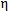 Кірудің желілік толық кедергісі кемінде 32 kOhm ± 15Сигнал шығуын желілік реттеукемінде 0 ~ +10 dBuАудио шығу4 Ohm қарсылық жағдайында кемінде 5 W x 4Габариттік өлшемдері кемінде 203х234х43 mmСалмағы1,3 kg артық емес Оқытушы микрофоны:Микрофонның типібір бағытты электрет (х2)Қайталама таралу жиіліктері 2,06 MHz және 2,56 MHz (ауысатын режим)Жиілік жолағы 50 Hz – 9 kHz ± 3 dBБатарея типі 2 артық емес никельді металлогидридті батареяБатареяның жұмыс істеу ұзақтығы кемінде 8 сағатМикрофонның кіруіне сыртқы толық қарсылық кемінде 2,2 kOhmМикрофонды қосудың сыртқы құрылғысы диаметрі кемінде 3,5 mmСыртқы кернеу мен микрофон тогының күші1А жағдайында 3,5 V артық емес Габариттік өлшемдері кемінде 70х28х81 mmСалмағы0,07 kg артық емес Оқушының микрофоны:Микрофон типі бір бағытты динамикҚайталама таралу жиіліктері 2,06 MHz және 2,56 MHz (ауысатын режим)Жиілік жолағы 50 Hz – 8 kHz ± 3 dBБатарея типі 2 артық емес никельді металлогидридті батареяБатареяның жұмыс істеу ұзақтығы кемінде 6 сағатГабариттік өлшемдері ұзындығы кемінде 246 mmСалмағы0,3 kg артық емес Инфрақызыл датчик:Шығу F типіндегі коннектор Қорек15 mA ток күші жағдайында кемінде 24 V(ресивер арқылы күшею) Кабельдің сипаттамасыкемінде RG-6-75 Oh, коаксиалды Жабдықтың қолданылуына қойылатын талаптарКепілдік мерзімі кемінде 24 ай.13Сымсыз көрсеткішКелесі функцияларды атқаруға арналған: презентация өткізуге арналған сымсыз пульт, лазерлік көрсеткіш, мультимедиалық функцияларды басқару.дана1ТипіСымсыз басқару пульті, лазерлік көрсеткішДисплейLCDИнтерфейсUSBБайланыс типіBluetooth Әрекет ету радиусы кемінде 15 m Таймеркемінде 30 sЭлектр қорек батареяданИнтерактивті тақтамен өзара әрекеті радио арна, курсордың орын ауыстыруы, жүгірткінің сол және оң жақтағы кнопкалары, дыбыс деңгейін басқару, ойнатқыштың кнопкаларын басқару (қайта жаңғырту, тоқтату, кідіріс, фрагментті алға және артқа жылжыту), лазерлік көрсеткіштердің режимі Қосымша функциялар электрондық таймерЖеткізілім комплектіпульт, мини-ресивер USB, ААА 2 батарейкасы.Габариттік өлшемдері:Жұмыстық бөлігінің диаметрі кемінде 10 mmТұтқа диаметрі кемінде 30 mmҰзындығыкемінде 135 mmСалмағы0,1 kg артық емес Жабдықтың қолданылуына қойылатын талаптарКепілдік мерзімі кемінде 12 ай.14Көпфункциялық құрылғы: принтер, көшіргіш, қ/а және түрлі-түсті сканерМәтіндік және графикалық ақпаратты кіргізу, шығару және көшірмесін жасауға арналғандана1Принтер типіКөпфункциялық монохромды лазерлік принтерБасу жылдамдығыA4 форматты минутына кемінде 25 бет (ppm)Басудағы көрсету мүмкіндігікемінде 600 x 600 dpi, бейне сапасы кемінде 1200Сканердің көрсету мүмкіндігіжоғары сапалы түрлі-түсті сканерлеу - түстің айқындылығы кемінде 24 bit, интерполяциямен қоса көрсету қабілеті кемінде 4800 dpi (оптикалық көрсету қабілеті кемінде 600 x 1200 dpi)Қосымша берілген бағдарламалық қамтамасыз етуТонер берілуін реттейтін, тонер деңгейін қадағалайтын және катридждегі тонер қорының таусылып келе жатқандығын дер кезінде ескертетін интеллектуалды жүйе. Веб-интерфейс арқылы принтерді реттеуге арналған бағдарламалық қамтамасыз ету. Жергілікті принтерді баптау утилитасы. TCP/IP баптау утилитасы.Процессоркемінде 300 MHzЖады (стандарт / макс.)стандартты комплектілеу: 64 MB (платта) + 32 MB ( DIMM жадысы модулінде), 192 MB дейін ұлғайтылуы мүмкін.Жұмыс жүктемесікемінде 25 000 бет/айБаспаға арналған материалдардың қолданылушы форматтары Негізгі лоток - A4, Letter, Legal, Folio, Executive, B5, (қолмен беру құрылғысы) конверттер 6 3/4, 7 3/4, №9, №10, DL, C5, B5Баспаға арналған материалдардың қолданылушы типтеріксерографиялық, құжаттарға арналған, екі түрлі қызмет атқарады, құжаттарға арналған екінші дәрежелі шикізаттан, мөлдір пленкалар, құттықтау ашық хаттары (открытка), орама қағазБасқару панелінің интерфейсісканерлеу, басу, көшірме жасау және факс жіберу кнопкаларыҚағаздың тығыздығы60-тан 90 g/m2-ге дейін (қолмен берген кезде 60-тан 160 g/m2-ге дейін)Кіру лотоктарының максимал сыйымдылығыстандартты сыйымдылығы кемінде 300 бет; максимал сыйымдылығы 550 бет (250 бет сыйымдылыққа ие қосымша лотокпен бірге)Тонерлі картридждер қара тонерлі стандартты сыйымдылыққа ие картридж (кемінде 3000 бет, қосымша беріледі) және қара тонерлі жоғары сыйымдылыққа ие картридж (кемінде 5000 бет)Принтерді басқару тілдеріGDI, PCL6, PS3Қолданылушы шрифтары45 масштабталуы кемінде шрифт, 1 растрлы шрифтПорттар /ұяшықтарыжоғары жылдамдықтағы USB 2.0, 10/100 BaseT Ethernet, толық жылдамдықтағы USB 1.1Операциялық жүйеMicrosoft® Windows® (ME, 2000, Server 2003, XP, 64-разрядты нұсқа XP, NT 4.0), Mac, LinuxҚорек100 – 127 V~ (төменгі диапазон), 220 – 240 V~ (жоғарғы диапазон)Тұтыну қуаттылығы Жұмыс режимінде 600 W артық емес ұйқы (спящий) режимінде 30 W в артық емесШу деңгейібасып шығару кезінде 51 dB А артық емес, көшірме жасау кезінде 55 dB А артық емес, күту режимінде 39 dB А артық емес Габариттік өлшемдері 450 x 438 x 457 mm артық емесСалмағы17,5 kg артық емесЖабдықтың қолданылуына қойылатын талаптарКепілдік мерзімі кемінде 12 ай.15ADSL модем (Wi-Fi ену нүктесі жоқ жерде) Интернет желісіне қосылуды қамтамасыз етуге арналған. дана1ТипіADSL2+ (ITU Annex A)Құрылғыны конфигурациялау және клиенттерді бейімдеу- WEB-интерфейсін, telnet, SNMP басқару; 
- FTP арқылы конфигурацияны сақтау мен кіргізу мүмкіндігі.Жабдықтың қолданылуына қойылатын талаптарКепілдік мерзімі кемінде 12 ай.16Wi-Fi ену нүктесідана1Қосылушы нүктелер саныкемінде 24 Қолданылушы стандарттарIEEE 802.11g, IEEE 802.11b, IEEE 802.3, IEEE 802.3uДеректерді беру жылдамдығыкемінде 54 Mbit/sҚорексыртқы қорек адаптері арқылыЖабдықтың қолданылуына қойылатын талаптарКепілдік мерзімі кемінде 12 ай.17Сенсорлық принциппен жұмыс істейтін көп пайдаланылатын интерактивті үстелКөп пайдаланылушы интерактивті үстел документ-камера және Wi-Fi-ды қолдайтын интегралданған бағдарламалармен қамтылған жеке құрылғы болып табылады. Үстелдің интерактивті үстіңгі беті блокталатын есіктер мен мобилділікті қамтамасыз ету үшін толық блокталатын шығыршықтары бар тумбаға орнатылған. Қысқа фокусты XGA проектормен жарақталған, шамының жарықтығы – кемінде 1760 lumen, шамының қызмет көрсету мерзімі – кемінде 3000 сағат.
Үстелдің интерактивті үстіңгі тақтайының минималды шолу бұрышы: кемінде 50% жарықтықта көлденең бойымен кемінде 20о.
Үстелдің интерактивті үстіңгі бетінің сенсорлы технологиясы DViTTM (Digital Vision Touch) бір мезгілде көптеген жанасулар жасауды қамтамасыз етеді. (кемінде 120 жанасу).
Аудио: интегралданған стерео жүйе. Тұтынатын қуаты: 400W артық емес. Габариттік өлшемдері: кемінде 915х740х654 mm. Белсенді бетінің ауданы: кемінде 572х429 mm, диагоналі: кемінде 715 mm, экран форматы: 4:3. Салмағы: 69,5 kg артық емес. Кепілдік мерзімі: кемінде 24 ай.ж-тама118Монтаждық материалдар комплектіОқу аудиториясының интерактивті жүйесін толыққанды құрастыруға арналған.ж-тама1Монтаждық материалдар комплектіне компьютерді интерактивті тақтаға, проекторға, интерактивті планшетке қосуға арналған материалдар кіреді.II. Смарт-сыныпты бағдарламалық қамтамасыз етуге ұсынылатын техникалық талаптарII. Смарт-сыныпты бағдарламалық қамтамасыз етуге ұсынылатын техникалық талаптарII. Смарт-сыныпты бағдарламалық қамтамасыз етуге ұсынылатын техникалық талаптарII. Смарт-сыныпты бағдарламалық қамтамасыз етуге ұсынылатын техникалық талаптарII. Смарт-сыныпты бағдарламалық қамтамасыз етуге ұсынылатын техникалық талаптар№Құрал-жабдықтар атауыТехникалық сипаттамасыӨлшем бірлігі1 кабинетке арналған саны (24 оқушы орны)1Интерактивті тақтаны бағдарламалық қамтамасыз ету Интерактивті тақтаның (интерфейс) лицензиялық бағдарламасы үш тілде (қазақ, орыс, ағылшын) берілген. Бағдарламалық қамтамасыз ету интерактивті тақтамен жұмыс істеуге арналған. Оған тақта құралдары, драйвер және интерактивті бағдарлама кіреді.
Интерактивті жүйені бағдарламалық қамтамасыз ету:
- Сабақтарды дайындау мен сақтау:
- ескертпелер қосу мен экранның қас-қағымдық суреттерін қоса алғанда, нысан өлшемдерін айналдыру, орнын ауыстыру және өзгерту;
- геометриялық пішіндер мен көпбұрыштарды автоматты түрде тану және тиімдеу;
- нысандарға гиперсілтемелер қосу;
- нысандарға мөлдірлік қасиетін беру;
- фон ретінде шаблондар мен бейнелер қою және галереяны пайдалану;
- беттерді ұйымдастыру;
- нысандарды беттен бетке көшіру немесе бір қосымшадан келесісіне көшіру;
- файлдарды бекіту;
- файлдарды түрлі форматтарда (мәселен, PDF немесе HTML) файлдарды сақтау;
- бейненің жеке файлы ретінде беттерді сақтау (мәселен, JPEG, PNG немесе GIF);
- түрлі платформалар негізінде файлдарды біріге пайдалану (мәселен, Windows® немесе Mac OS операциялық жүйелері негізінде);
- аспаптар панелін экранның төменгі жағына орналастыру;
- Adobe® Flash® анимациялық файлдарын галереядан алып қою және өзінің Flash файлдарын қосу;
- сурет салу аспаптарының кең таңдауы;
- Пердеше, прожектор, жеке бөліктерді ұлғайтуға арналған лупа.
- Көлеңке және жарық түсіру әсеріне ие ақпаратты бейнелеу;
- Қайта жаңғырту және кідіріс тәртібінде фильмнің жоғарғы жағынан ақпарат жазу;
- Бағдарламаларды басқару панелі арқылы қосымшалардың көпшілігіне ену.
- Микрофон арқылы жазылып дыбысталған бейнефильм түрінде интерактивті тақтамен жұмыс істеу барысын толық жазып алу.
- Қалқыма аспаптар палитрасын күйге келтіру.
- Экранды пернетақтадан текстті енгізу.
- Түрлі қосымшаларда ескертпелер жазу мен сақтау:
- құжаттарға түсініктеме жасау (мәселен, Microsoft® PowerPoint®, Word және Excel) және ескертпелерді тікелей осы файлдарда сақтау;
- жазбаларға түсініктеме жасау және оларды құжат ішінде (мәселен, Paint, CorelDRAW® және AutoCAD®), сондай-ақ конференция ұйымдастыруға арналған қосымшалар ішінде сақтау.дана12On-line сабақтар өткізуге арналған бағдарламалық қамтамасыз етуБағдарламалық қамтамасыз ету қашықтықтан интерактивті on-line сабақтар өткізуге арналады.ж-тама1- Бір кнопканы басу арқылы қас-қағым сәтте конференция құру;
- пайдаланушыны конференцияға шақыру, клиенттік бағдарламаны жіберу мен конференцияға қосылу;
- осы бағдарламада дағдысы жоқ пайдаланушының қатысу мүмкіндігі;
- жылдам мәтіндік хабарлама түріндегі чат, ішінен орнатылған VoIP дауыстық чаты және веб-камера бейне беру арқылы пайдаланушылардың өзара әрекеттесуі;
- шынайы уақыт режимінде басқа қатысушылардың ескертпе енгізе алуы үшін жұмыс үстелін ашып қою;
- конференция ұйымдастырушысының жұмыс үстеліне кіру үшін сұраныс жолдау мүмкіндігі;
- жұмыс үстеліне жалпы кіру жолын жабу;
- жұмыс үстелінің үстіңгі жағына конференцияға қатысушылардың өз пікірлерін енгізуі;
- конференциядағы бірнеше қатысушылардың бір мезгілде пікірлерін енгізуі;
- пікірлерді енгізу функциясын өшіру;
- желіге қосыла алатын барлық қатысушыларды конференцияға қосу мен серверге бағдарламалық пакет орнату мүмкіндігі;
- конференцияны парольмен қорғау;
- пошта бағдарламасы көмегімен қатысушыларды шақыру, ол on-line сабақ өткізу үшін конференция туралы ақпарат тарату бағдарламасын автоматты түрде іске қосады;
- «Стрелка» аспабының көмегімен жекелеген нысандарға көңіл аудару үшін, ақпаратты бөлектеп көрсету;
- on-line сабақ өткізуге арналған бағдарлама мен интерактивті тақта бағдарламасының толық ықпалдасуы, оның барлық функциялары мен аспаптарын пайдалануы, мәселен: кесте, прожектор, лупа, көрсеткіш және т.б.;
- конференцияға қатысушы барлық адамдар барлық пікірлер, ескертпелер және экран суреттері сақталатын интерактивті тақта бағдарламасының жалпы түрде енетін файлына өз жазбаларын қалдыру мүмкіндігі. Сонымен қатар ескертпелер Microsoft Word, Excel және PowerP Word, Excel және PowerPoint файлдарында да сақталуы мүмкін;
- деректер ағынын әрбір пайдаланушының байланысу жылдамдығына қарай оңтайландыру;
- шынайы уақыт режимінде оқу мүмкіндігі, Интернетке қосылу жылдамдығына қарамай әрбір қатысушы барлық қатысушылармен бір мезгілде бір нәрсені көруі және естуі керек;
- дауыстың таза естілуі, Интернет желісі арқылы дауыстың толық дуплексі;
- белсенді қатысушының видеосын көрсету;
- кемінде 4 қатысушының видеосын көрсету;
- негізгі меню бойынша навигация кезінде ойды есіне түсірту;
- қатысушы мен оқытушының компьютерінде таңдап алған қосымшасына кіруіне жол беру;
- тұрғылықты жеріне қарамай барлық оқушылардың енуін қамтамасыз ету;
- жоғары мүмкіндіктерге ие презентациялар слайды мен көлемді мультимедиалық файлдардың импорты;
- жүгірткіні бір рет шерту арқылы қосымшаға кіруге жол беру;
- жалпы енуге жол беріліп отырған материалды алдын ала көру;
- маңызды тармақтарды талқылау мен белгілеп алу үшін біріккен қосымшаны пайдалану кезінде тақтаға суретті шығару мүмкіндігі;
- экран суретін түсіру және жалпы қосымшада видео жазу мүмкіндігі;
- барлық қатысушылар үшін мультимедиалық файлдарды қайта көрсету;
- жалпылама танысу үшін кез келген веб-ресурсты ашу;
- әрбір қатысушының веб-терезені өз бетінше пайдалануы;
- барлық қатысушыларды кез келген веб-ресурсқа бір сәтте қайта бағыттау;
- қайта жаңғыртуды бақылаудың пайдалануда ыңғайлы әрі қарапайым түрі;
- жазып алынған сабақ мазмұнын пайдалану арқылы оқулық жасау мүмкіндігі;
- динамикті, микрофонды реттеуді тексеру және қажетті деңгейге қою мүмкіндігі;
- қатысушылардың тізімі;
- қатысушыларды автоматты түрде сұрыптау;
- қатысушылар мәртебесінің индикаторы.3Жобаларды көруге арналған бағдарламалық қамтамасыз етуБағдарламалық қамтамасыз ету түсінік беруші схемалар, диаграммалар, түрлі-түсті фигуралар, мультимедиа файлдары, иллюстрациялық қосымшалар арқылы оқушылардың идеяларын шынайы формаларда көрсетуге арналған.ж-тама1- дайын символдарды, бейнелерді және интерактивтік иллюстративтік кірістірмелерді ары-бері тасу; - стилдерін өзгерту, шаблондар, бейнелер қосу, символдарды көлеңкелеу;
- көп деңгейлі диаграммалар жасау үшін символдарға астыңғы деңгейлер қосу, соңынан веб-сайттар жасау үшін элементтер алу;
- файлдарға, веб-сайттарға, диаграммалар ішіндегі деңгейлерге сілтемелер немесе қосымшалар қосу;- мультимедиа файлдарға сілтемелер жасау және оларды қайта көрсету;
- бір пернені шерте отырып, гиперсілтемелері бар жаңа символдар жасау;
- орналастыру стилін таңдау арқылы диаграммаларды автоматты түрде ұйымдастыру;
- диаграмма дарағын (ағашын) немесе оның жеке бір бұтағын жеке-жеке немесе бір мезгілде жою мүмкіндігі;
- картинкалар немесе анимациялық нысандар қосу мүмкіндігі;- оқу бағдарламасының тапсырмасына сай өлшемі өзгеретін иллюстративтік кірістірмелердің көп мөлшердегі (кемінде 1500) дайын бөліктерін пайдалану;
- уақытты көрсету, бұрыштарды өлшеу және т.б. үшін аспаптарды пайдалану;
- мәтіндік және визуалды нысандар арасындағы байланысты көрсету үшін диаграммалар арасын қосу;
- жаһандық көру арқылы бір мезгілде элементтің барлық деңгейлерін көрсету;
- элементтерді көрсету мен демонстрациялау панелінсіз презентация кезінде тиісті көру режимін пайдалану;
- нысандардың мәтіндік ақпаратпен байланысына мән бере отырып, аңыз құру;
- Microsoft Word, HTML форматында құрылған элементтерді сақтау, деректерді заңсыз кіруден қорғау;
- интерактивті тақтаны ықпалдастыра пайдалану.III. Смарт-сыныпқа арналған жиһаз жинақтамасыIII. Смарт-сыныпқа арналған жиһаз жинақтамасыIII. Смарт-сыныпқа арналған жиһаз жинақтамасыIII. Смарт-сыныпқа арналған жиһаз жинақтамасыIII. Смарт-сыныпқа арналған жиһаз жинақтамасы1Оқытушының жұмыс орныОқытушыға арналған жұмыс үстелі. Үстелдің үстіңгі тақтайы қалыңдығы 25 mm ДСП немесе МДФ-дан жасалған, пластик қаптамасының қалыңдығы – 2 mm, сұр түсті. Жиегі - ПВХ 2 mm. Көтеруші тірек бөліктері - металлокаркас. Үстіңгі тақтайдың астында тартпалы жәшіктері бар тумба бар. Қаңқасына компьютердің жүйелі блогына арналған металл сөре бекітіледі.дана11Оқытушының жұмыс орныОқытушы креслосы, биіктігі бойынша реттеледі, 5 дөңгелекті, қаптамасы - гобелен, түсі - қара, пластик, шынтақ таянышы жоқ.дана12Оқушының жұмыс орны Оқушыға арналған үстел, биіктігі бойынша реттеледі (бойлық топтар №№ 1-4). Үстіңгі тақтайы - қалыңдығы 25mm ЛДСП немесе МДФ, жабыны күңгірт пластик – 2mm, сұр түсті. Жиегі - ПВХ 2mm. Тірек бөліктері - металлокаркас. Реттеу қос тесік пен бұрандалардың көмегімен дискретті түрде жүзеге асырылады. Бұйымның металл қаңқасы өлшемі 25 x 25 mm, қалыңдығы кемінде 1,2 mm шаршы қима трубалардан жасалған және ашық сұр реңді полимерлі ұнтақ бояулармен боялған, механикалық әсерлерге төзімді. Металл қаңқасының бүйір жағы және бекітуге арналған технологиялық тесіктері пластмасса қақпақшалармен жабылған.дана24Оқушыға арналған орындық, биіктігі бойынша реттеледі (бойлық топ №№ 1-4). Орындықтың отырғышы иіліп желімденген фанерден жасалған, жабыны лакталған, металл рамаға берік бекітілген; раманың өлшемі 25 x 25 mm және қалыңдығы кемінде 1,2 mm шаршы трубадан жасалған, ұнтақ жабынға ие. Тіреулердің ұштары өкшелікпен жабылған, қымтағыш тығын полипропиленнен жасалған, отырғышының пішіні эргономикалы.дана243Маркермен жазуға арналған бір элементті қабырғалық тақтаГабариттік өлшемдері: кемінде 1512х1012 mm. Тақтаның конструкциясы көп қабатты, жұмыс беті механикалық және химиялық әсерлерге төзімді етіп болат қаңылтырмен арнайы эмальдап қапталған. Қаптамасының болат негізі тақтаның бетіне магниттердің көмегімен көрнекі оқу құралдарын бекітіп ілуге мүмкіндік береді. Бүйір шеттері алюминий немесе болат профильмен қапталған, контурлары бұрыштықтармен тұйықталған. Тақтаның болаттан жасалған профилі ақ түсті полимер бояумен боялған. Төменгі шетін бойлай астауша бар, ол болат табағынан жасалған және бүйірлері пластмасса қақпақшалармен жабылған. Тақтаны қабырғаға бекітуге арналған фурнитура комплектке кіреді. Түсі: ақ.дана24Ақпараттық тақтаЖұмыс беті тығын материалынан жасалған шағын тақта болып табылады. Түйреуіштер мен кнопкалардың көмегімен хабарландырулар немесе мақала ілуге арналған. Габариттік өлшемдері: 1215х1011 mm. Материалы: тығын.дана15КафедраКафедра биіктігі 1200 mm. Іргесінің өлшемі: ені 550 mm, тереңдігі 500 mm. Жоғарғы платформа жұмыс бетінің өлшемдері: 500 х 350 mm.дана16Көрнекі оқу құралдарына арналған шкафКөпфункциялық шкаф үш шкафтан тұрады. Әрбір шкафтың габариттік өлшемдері: кемінде 900х430х2200 mm. Жартылай әйнектелген жабық шкаф – 2 дана. Тірек бөліктері, сөрелері қалыңдығы 16 mm ЛДСП жасалған, артқы қабырғасы қалыңдығы кемінде 4 mm ДВП жасалған. Түсі ақ немесе сұр. Жоғарғы секциясының үш сөресі бар, жиегі қалыңдығы кемінде 2 mm ПВХ жасалған. Әйнектелген жарма есіктің жақтауы сұр түсті МДФ-профильден жасалған. Төменгі секция екі сөремен және жақтауы сұр түсті МДФ-профильден жасалған қалыңдығы кемінде 8 mm ЛДСП екі жарма есікпен жабдықталған. Төменгі есіктеріне құлыптар мен екі тұтқа орнатылған. Жартылай әйнектеліп жабылған, жоғарғы және төменгі секцияларының аралығында бір ашық текшесі бар шкаф – 1 дана. Тірек бөліктері, сөрелері қалыңдығы 16 mm ЛДСП-дан, артқы қабырғасы қалыңдығы кемінде 4 mm ДВП-дан жасалған. Түсі ақ немесе сұр. Жоғарғы секциясы үш сөремен жабдықталған, жиегі қалыңдығы кемінде 2 mm ПВХ-дан жасалған. Әйнектелген жарма есіктің жақтауы сұр түсті МДФ профильден жасалған. Төменгі секциясы екі сөремен және ЛДСП-дан жасалған қалыңдығы кемінде 8 mm екі есікпен жабдықталған, есіктің жақтауы сұр түсті МДФ профильден жасалған. Төменгі есіктеріне құлыптар орнатылған және екі тұтқасы бар. Жоғарғы әйнектелген секция мен төменгі тұтас секциясының аралығында биіктігі 300 mm ашық бөлік бар. Топсалары штампталған болаттан жасалған.дана1№Құрал-жабдықтар атауыӨлшем бірлігі1 кабинетке арналған саны (30 оқушы орны )1.Мамандандырылған жиһаз:Аудиториялық тақта (жасыл түсті борға арналған (3), ақ түсті маркерге арналған (2), карталар мен кестелерге арналған магнитті бекітпелер мен қысқаштар жиынтығы бар үшэлементті, бес жұмыс беті бар тақта)дана1Көпфункциялық шкафдана3Компьютерге арналған жанама құрылғысы бар оқытушы үстелідана1Оқытушы орындығыдана1Биіктік параметрлері тұрақты немесе реттелетін екі орынды оқушы үстелдері (бойлық топ №№ 4-6)дана15Биіктік параметрлері тұрақты немесе реттелетін оқушы орындықтары (бойлық топ №№ 4-6)дана302.Қазақстан Республикасының Мемлекеттік рәміздеріҚазақстан Республикасы Президентінің портретідана1Қазақстан Республикасының Туыдана1Қазақстан Республикасының Елтаңбасыдана1Қазақстан Республикасының Әнұраны (қазақ және орыс тілдерінде)дана13.Оқытудың интерактивті құралдары:3.1.Сенсорлық (немесе электромагниттік) принциппен жұмыс істейтін, интегралданған бейнепроекторы мен дыбыс колонкалары бар интерактивті тақтаж-тама13.2.Дербес компьютер (жүйелі блок, орыс және қазақ алфавитіндегі пернетақталар, монитор, «жүгірткі» манипулятор, «принтер», «UPS үздіксіз қорек блогы»ж-тама13.3.Мультимедиалық құралдар комплектіж-тама14.Баспа және экранды-дыбыстық құралдар:ФонетикаБуын және оның түрлерітоптама1Дауысты дыбыстар классификациясытоптама1Дауыссыз дыбыстар классификациясытоптама1Қазақ алфавитідана1Үндестік заңытоптама1Ықпал және оның түрлерітоптама1ЛексикаАнтонимтоптама1Жаңа сөздертоптама1Кәсіби сөздертоптама1Көнерген сөз және оның түрлерітоптама1Көп мағыналы сөздертоптама1Омонимтоптама1Сөздің тура және ауыспалы мағынасытоптама1Синонимтоптама1Тұрақты сөз тіркестерітоптама1Терминдертоптама1МорфологияЗат есім және оның түрленуітоптама1Есімдік және оның жеті түрітоптама1Етістік және шақ, етіс, рай категориясытоптама1Есімше мен көсемшетоптама 1Еліктеу сөздер және оның екі түрітоптама1Қазақ тіліндегі төрт жалғаутоптама1Одағай және оның үш түрітоптама1Сын есім және шырай категориясытоптама1Сапалық және қатыстық сын есімтоптама1Сан есім және оның алты түрітоптама1Сан есімнің жазылу емлесітоптама1Сабақты және салт етістіктоптама1Тоғыз сөз табының сөйлемдегі қызметітоптама1Тұйық етістіктоптама1Үстеу және оның түрлерітоптама1Шылау және оның түрлерітоптама1Шылаудың жазу емлесітоптама1СинтаксисАралас құрмалас сөйлемтоптама1Жалпылауыш сөздің тыныс белгісітоптама1Жай сөйлем және оның түрлерітоптама1Құрмалас сөйлемтоптама1Көп бағыныңқы сабақтастоптама1Көп басыңқы сабақтастоптама1Көп құрамды салаластоптама1Кейбір іс қағаздарының үлгісітоптама1Оқшау сөз және оның түрлерітоптама1Сөз және сөз тіркесітоптама1Сөз тіркесі, күрделі сөз және тұрақты сөз тіркесітоптама1Сөз тіркесінің байланысу тәсілдері мен түрлерітоптама1Сөйлем және оның айтылу мақсатына қарай түрлерітоптама1Сөйлемнің құрылысына қарай бөлінуітоптама1Салалас және оның түрлерітоптама1Сабақтас және оның түрлерітоптама1Сөйлем мүшесітоптама1Сөйлемнің бірыңғай мүшелерітоптама1Стиль және оның түрлерітоптама1Төл сөз бен автор сөзінің орын тәртібітоптама1Төлеу сөзге айналдыру жолдарытоптама1Тіл ұстартудың практикалық әдіс-тәсілдерітоптама15.Кабинет кітапханасы:Антонимдер сөздігідана1Қазақ тілінің түсіндірме сөздігідана1Орфографиялық сөздікдана1Синонимдер сөздігідана1Терминдер сөздігідана1Фразеологиялық сөздікдана16.Экранды-дыбыстық көмекші құралдар:Бейнефильмдер (DVD, CD)ж-тама1Дыбыстық жазбалар (CD)ж-тама1Электронды оқулықтар мен көмекші құралдар (CD)ж-тама1№Құрал-жабдықтар атауыӨлшем бірлігі1 кабинетке арналған саны (30 оқушы орны )1.Баспа және экранды-дыбыстық құралдар:Әдебиет бойынша қажетті портреттер, бүктемелерж-тама1Әдебиет тарихындағы көрнекті тұлғаларж-тама1Әдебиет теориясынан мәліметж-тама1Жыраулар поэзиясының өкілдеріж-тама1Ежелгі дәуір әдебиеті өкілдеріж-тама1Қазақ билері: Төле би, Қазыбек би, Әйтеке биж-тама1Сал-серілер: Біржан сал Қожағұлұлы, Ақан сері, Мәди Бәпиұлы, Мұхит, Әсет Найманбаевж-тамаХалық ауыз әдебиеті: мақал-мәтелдер, ертегілер, жұмбақтар, жаңылтпаштар, аңыз-әңгімелер, мысалдартоптама1XIX ғ. Ы.Алтынсарин, А.Құнанбаев, Ш.Уалиханов, Ш.Құдайбердиевж-тама1XX ғ. С.Торайғыров, М.Жұмабаев, С.Сейфуллин, І.Жансүгіров, Б.Майлин, М.Әуезов, С.Мұқанов, Ж.Жабаев, І.Есенберлин, Ә.Нүрпейісовж-тама12.Кабинет кітапханасы:Ауыз әдебиеті үлгілері (хрестоматия)ж-тама1Ақын-жазушылардың шығармалар жиынтығыж-тама1Ақын-жазушылар өмірінің хронологиясыж-тама1Әдебиет теориясы бойынша терминдер сөздігідана13.Экранды-дыбыстық көмекші құралдар:Бейнефильмдер (DVD, CD)ж-тама1Дыбыстық жазбалар (CD)ж-тама1Электронды оқулықтар мен көмекші құралдар (CD)ж-тама1№Құрал-жабдықтар атауыӨлшем бірлігі1 кабинетке арналған саны (30 оқушы орны)1.Мамандандырылған жиһаз:Аудиториялық тақта (жасыл түсті борға арналған (3), ақ түсті маркерге арналған (2), карталар мен кестелерге арналған магнитті бекітпелер мен қысқаштар жиынтығы бар үшэлементті, бес жұмыс беті бар тақта)дана1Компьютерге арналған жанама құрылғысы бар оқытушы үстелідана1Оқытушы орындығыдана1Биіктік параметрлері тұрақты немесе реттелетін екі орынды оқушы үстелдері (бойлық топ №№ 4-6)дана15Биіктік параметрлері тұрақты немесе реттелетін оқушы орындықтары (бойлық топ №№ 4-6)дана30Көпфункциялық шкафдана32.Қазақстан Республикасының Мемлекеттік рәміздеріҚазақстан Республикасы Президентінің портретідана1Қазақстан Республикасының Туыдана1Қазақстан Республикасының Елтаңбасыдана1Қазақстан Республикасының Әнұраны қазақ және орыс тілдеріндедана13.Оқытудың интерактивті құралдары:Сенсорлық (немесе электромагниттік) принциппен жұмыс істейтін, интегралданған бейнепроекторы мен дыбыс колонкалары бар интерактивті тақтаж-тама1Дербес компьютер (жүйелі блок, орыс және қазақ алфавитіндегі пернетақталар, монитор, «жүгірткі» манипулятор, «принтер», «UPS үздіксіз қорек блогы»ж-тама1Мультимедиалық құралдар жиынтығыж-тама14.Баспа және экранды-дыбыс құралдары:ФонетикаАлфавитж-тама1Қиын дыбыстар кестесіж-тама1Фонетика бойынша жинақтама (дауысты, дауыссыз дыбыстар, олардың түрлері; буын, оның түрлері, үндестік заңы)ж-тама1Лексика және фразеологияПаронимдер, лексикалық-семантикалық тақырыптықж-тама1Сөз тіркестеріж-тама1Синонимдер, антоним және омонимдер, арабизмдерж-тама1Синонимдер, антонимдер сөздігіж-тама1Сөз құрамыЗат есімж-тама1Есімдікж-тама1Етістікж-тама1Есімше, көсемшеж-тама1Етістіктің шақ, рай категорияларыж-тама1Көмекші есімж-тама1Сөз таптарыж-тама1Сан есімж-тама1Сын есімж-тама1Түбір және қосымша (жұрнақ, жалғаулар, олардың жалғану тәртібі)ж-тама1Үстеу сөздер, шылау сөздер, одағай, қыстырма сөздер. Модаль сөздерж-тама1СинтаксисЖай сөйлем және құрмалас сөйлем: олардың түрлеріж-тама1Қаратпа сөздерж-тама1Төл сөз. Төлеу сөз. Автор сөзі. Диалогж-тама1Сөз тіркесіж-тама1Сөйлем, сөйлемнің түрлеріж-тама1Сөйлем мүшелеріж-тама1Сөйлемдегі бірыңғай мүшелерж-тама1Хабарлы, сұраулы, бұйрықты сөйлемдерж-тама1Сөзжасам және орфографияАлфавит тарихы. Орхон-Енисей, Араб (төте жазу), латын алфавиті, казіргі қазақ алфавитіж-тама1Тыныс белгілерге байланысты сызба үлгілерж-тама1Үлестірме қағаздар:Буклеттерж-тама1Синхронды кестелерж-тама16.Кабинет кітапханасы:Ғылыми кітаптар (Қазақстанның мәдениеті, әдебиеті, спорты, тарихи ескерткіштер, Түркістан, Айша бибі т.б.)ж-тама1Казақстанның картасыдана1Қазақ – орыс, -өзбек (-тәжік, -ұйғыр) сөздіктеріж-тама1Сабаққа қажетті оқулықтар, әдістемелік оқу құралдары, көркем туындылар, пәнге қатысты ресми құжаттар, т.б.)ж-тама17.Экранды-дыбыстық көмекші құралдар:Бейнефильмдер (DVD, CD)ж-тама1Дыбыстық жазбалар (CD)ж-тама1Электронды оқулықтар мен көмекші құралдар (CD)ж-тама1№Құрал-жабдықтар атауыӨлшем бірлігі1 кабинетке арналған саны (30 оқушы орны )1.Баспа құралдары:Әдебиет бойынша қажетті портреттер, бүктемелер:Жыраулар: Бұхар жырау, Дулат Бабатайұлы, Сүйінбай Аронұлы, Мұрат Мөңкеұлыж-тама1Ежелгі дәуір әдебиеті: Қорқыт, Әл-Фарабиж-тама1Қазақ билері: Төле би, Қазыбек би, Әйтеке биж-тама1Сал-серілер: Біржан сал Қожағұлұлы, Ақан сері, Мәди Бәпиұлы, Мұхит, Әсет Найманбаевж-тама1Халық ауыз әдебиеті: мақал-мәтелдер, ертегілер, жұмбақтар, жаңылтпаштар, аңыз-әңгімелер, мысалдартоптама1XIX ғ. Ы.Алтынсарин, А.Құнанбаев, Ш.Уалиханов, Ш.Құдайбердиев ж-тама1XXғ. С.Торайғыров, М.Жұмабаев, С.Сейфуллин, І.Жансүгіров, Б.Майлин, М.Әуезов, С.Мұқанов, Ж.Жабаев, І.Есенберлин, Ә.Нүрпейісовж-тама12.Кабинет кітапханасы:Бағдарламаға сәйкес берілген ақын жазушылардың үздік шығармаларыж-тама13.Экранды-дыбыстық көмекші құралдар:Бейнефильмдер (CD)ж-тама1Дыбыстық жазбалар (CD)ж-тама1Электронды оқулықтар мен көмекші құралдар (CD)ж-тама1№Наименование оборудованияЕд.изм.Кол-во на 1 кабинет (30 уч. мест)1.Специализированная мебель:Аудиторная доска (трехэлементная, с пятью рабочими поверхностями: зеленого цвета – для мела (3), белого цвета – для маркера (2), с набором магнитных креплений)шт1Стол для преподавателя с приставкой для компьютера шт1Подиум для стола преподавателяк-т1Стул преподавателяшт1Столы ученические двухместные с постоянными или регулируемыми параметрами высоты (ростовая группа №№ 4-6)шт15Стулья ученические с постоянными или регулируемыми параметрами высоты (ростовая группа №№ 4-6)шт30Шкаф многофункциональныйшт32.Государственные символы Республики КазахстанГерб Республики Казахстаншт1Портрет Президента Республики Казахстаншт1Текс гимна Республики Казахстан на казахском и русском языкахшт1Флаг Республики Казахстаншт13.Интерактивные средства обучения:Интерактивная доска с сенсорным (или электромагнитным) принципом действия, с интегрированными видеопроектором и звуковыми колонками к-т1Персональный компьютер (системный блок, клавиатура с русским и казахским алфавитом, монитор, манипулятор «мышь», принтер, блок бесперебойного питания UPS)к-т13-1Интерактивті кешенк-т13-1Интер-активті панель -
Интерактивті кешен интерактивті презентациялар, дәрістер, сабақтар өткізуге арналған.
Стилустің, саусақтың көмегімен тікелей панельге жазуға және сурет салуға мүмкіндік береді.к-т13-1Ноутбук -дана14.Печатные пособия:Фонетика, орфоэпияДемонстрационные карточки со словами для запоминания.к-т1Таблицы по фонетикек-т1Лексика и фразеологияДемонстрационные карточки со словами для запоминания.к-т1Таблицы «Фразеологические сочетания, пословицы, поговорки. Формулы речевого этикета»к-т1Таблицы «Синонимы, антонимы, омонимы. Прямое и переносное значение слов»к-т1Таблицы «Общеупотребительные слова. Заимствованные слова»к-т1Словообразование и орфографияДемонстрационные карточки со словами для запоминания.к-т1Таблицы:Глаголк-т1Имя существительноек-т1Имя прилагательноек-т1Имя числительноек-т1Местоимениек-т1Наречиек-т1Служебные части речи. Предлоги. Союзы. Частицы.к-т1Синтаксис и пунктуацияОдносоставные предложения, их видык-т1Простые двусоставные, нераспространенные предложения с глагольным, составным, именным и составным глагольным сказуемым к-т1Простые двусоставные, распространенные предложения с глагольным, составным, именным и составным глагольным сказуемымк-т1Прямая и косвенная речь. Орфография. Орфографические и пунктуационные нормы письмак-т1Словосочетания и типы связей в нихк-т1Сложноподчиненные предложения, их типык-т1Сложносочиненные предложенияк-т1Типы простых предложений по цели высказыванияк-т15.Учебно-наглядные пособия:Глаголсерия1Загадки словсерия1Заимствованные словасерия1Имя прилагательноесерия1Имя существительноесерия1Имя числительноесерия1Картинный словарь русского языкасерия1Лексика и фразеологиясерия1Местоимениесерия1Наречиесерия1По страницам сказок и былинсерия1Почему без запятых не сваришь и вареньясерия1Синтаксис и пунктуациясерия1Слово о словахсерия1Словообразование и орфографиясерия1Служебные части речи. Предлоги. Союзы. Частицы.серия1Фонетика, орфоэпиясерия16.Раздаточные материалы:Раздаточный изобразительный материалк-т157.Библиотека кабинета:Орфографический словарьшт1Словарь иностранных слов в русском языкешт1Школьный фразеологический словарьшт1Школьный толковый словарьшт1Школьный словарь антонимовшт1Школьный словарь синонимовшт18Экранно-звуковые пособия:Видеофильмы (DVD, CD)к-т1Комплект мультимедийных пособийк-т1№Құрал-жабдықтар атауыӨлшем бірлігі1 кабинетке арналған саны (30 оқушы орны)Специализированная мебель:1.Печатные пособия:Русская литература XIX векаПортреты русских писателей и поэтов (А.С.Пушкин, М.Ю.Лермонтов, Н.В.Гоголь, И.С.Тургенев, Ф.И.Тютчев, А.А.Фет, Ф.М.Достоевский, Л.Н.Толстой, А.П.Чехов)к-т1Репродукции картин сюжетов произведений писателейк-т1Русская литература начала XX векаПортреты русских писателей и поэтов (А.М.Горький, А.А.Блок, С.А.Есенин, А.А.Ахматова, А.П.Платонов, М.А.Шолохов)к-т1Репродукции картин сюжетов произведений писателейк-т1Русская литература XX векаПортреты русских писателейк-т1Репродукции картин сюжетов произведений писателейЛитература периода Великой Отечественной войныПортреты русских писателей и поэтов (Б.Л.Пастернак, А.А.Фадеев, А.Т.Твардовский, М.В.Исаковский, Ю.В.Друнина, А.Н.Толстой)к-т1Репродукции картин сюжетов произведений писателейк-т1Литература 1960-1980 гг.Портреты русских писателей и поэтов (Ф.М.Шукшин, Ю.В.Трифонов, В.Г.Распутин, Ч.Т.Айтматов)к-т1Портреты русскоязычных писателей и поэтов Казахстана (О.О.Сулейменов, И.П.Шухов, Д.Ф.Снегин, М.Д.Симашко)к-т1Репродукции картин сюжетов произведений писателей2.Библиотека кабинета:Учебники и учебно-методические пособия, справочники, словарные пособия, художественные произведения, предназначенные для обязательного изучения, в том числе – по внеклассному чтениюк-т13.Экранно-звуковые пособия:Видеофильмы (DVD, CD)к-т1Комплект мультимедийных пособийк-т1№Құрал-жабдықтар атауыӨлшем бірлігі1 кабинетке арналған саны (30 оқушы орны)1.Специализированная мебель:Аудиторная доска (трехэлементная, с пятью рабочими поверхностями: зеленого цвета – для мела (3), белого цвета – для маркера (2), с набором магнитных креплений)шт1Стол для преподавателя с приставкой для компьютера шт1Подиум для стола преподавателяк-т1Стул преподавателяшт1Столы ученические двухместные с постоянными или регулируемыми параметрами высоты (ростовая группа №№ 4-6)шт15Стулья ученические с постоянными или регулируемыми параметрами высоты (ростовая группа №№ 4-6)шт30Шкаф многофункциональныйшт32.Государственные символы Республики КазахстанГерб Республики Казахстаншт1Портрет Президента Республики Казахстаншт1Текс гимна Республики Казахстан на казахском и русском языкахшт1Флаг Республики Казахстаншт13.Интерактивные средства обучения:Интерактивная доска с сенсорным (или электромагнитным) принципом действия, с интегрированными видеопроектором и звуковыми колонкамик-т1Персональный компьютер (системный блок, клавиатура с русским и казахским алфавитом, монитор, манипулятор «мышь», принтер, блок бесперебойного питания UPS)к-т13-1Интерактивті кешенк-т1Интер-активті панель -
Интерактивті кешен интерактивті презентациялар, дәрістер, сабақтар өткізуге арналған. Стилустің, саусақтың көмегімен тікелей панельге жазуға және сурет салуға мүмкіндік береді.к-т1Ноутбук - Компьютерлер өндіруші фирманың зауыттарында құрастырылып, сынақтан өтуі тиіс. Барлық бағдарламалардың тиісті құжаттары болуы және лицензиялануы қажет. Барлық жабдықтарға кепілдікті Жеткізуші емес, Өндірушінің өзі беруі тиіс.дана14.Учебно-наглядные пособия:Фонетика, орфоэпияДемонстрационные карточки со словами для запоминания.к-т1Таблицы по фонетикек-т1Лексика и фразеологияДемонстрационные карточки со словами для запоминания.к-т1Таблицы «Фразеологические сочетания, пословицы, поговорки. Формулы речевого этикета»к-т1Таблицы «Синонимы, антонимы, омонимы. Прямое и переносное значение слов»к-т1Таблицы «Общеупотребительные слова. Заимствованные слова»к-т1Морфология и СловообразованиеДемонстрационные карточки со словами для запоминания.К-т1Таблицы:Глаголк-т1Имя существительноек-т1Имя прилагательноек-т1Имя числительноек-т1Местоимениек-т1Наречиек-т1Служебные части речи. Предлоги. Союзы. Частицы.К-т1Грамматика. Грамматическая стилистикаМеждометиек-т1Морфология.к-т1Однородные и обособленные члены предложенияк-т1Односоставные предложения, их видык-т1Простые двусоставные, нераспространенные предложения с глагольным, составным, именным и составным глагольным сказуемым к-т1Простые двусоставные, распространенные предложения с глагольным, составным, именным и составным глагольным сказуемымк-т1Прямая и косвенная речь. Орфография. Орфографические и пунктуационные нормы письмак-т1Синтаксиск-т1Словосочетания и типы связей в нихк-т1Сложноподчиненные предложения, их типык-т1Сложносочиненные предложенияк-т1Служебные части речик-т1Типы простых предложений по цели высказыванияк-т1Части речи в русском языкек-т1ПравописаниеГрафикак-т1Орфографияк-т1Пунктуацияк-т1Речь. Язык и речь.к-т1Стили и типы речи. Речевые жанры.к-т1Текстк-т15.Учебно-методические пособия:Глаголсерия1Графикасерия1Загадки словсерия1Заимствованные словасерия1Имя прилагательноесерия1Имя существительноесерия1Имя числительноесерия1Картинный словарь русского языкасерия1Лексика и фразеологиясерия1Местоимениесерия1Наречиесерия1По страницам сказок и былинсерия1Почему без запятых не сваришь и вареньясерия1Синтаксис и пунктуациясерия1Слово о словахсерия1Словообразование и орфографиясерия1Служебные части речи. Предлоги. Союзы. Частицы.серия1Фонетика, орфоэпиясерия16.Раздаточные материалы:Раздаточный изобразительный материалк-т157.Библиотека кабинета:Орфографический словарьшт1Словарь иностранных слов в русском языкешт1Школьный фразеологический словарьшт1Школьный толковый словарьшт1Школьный словарь антонимовшт1Школьный словарь синонимовшт18.Экранно-звуковые пособия:Видеофильмы (DVD, CD)к-т1Комплект мультимедийных пособийк-т1№Құрал-жабдықтар атауыӨлшем бірлігі1 кабинетке арналған саны (30 оқушы орны )1.Печатные пособия:Русский фольклор и мифологии народов мираРепродукции картин сюжетов произведенийк-т1Литература XVIII векаПортреты русских писателей (М.В.Ломоносов, Г.Р.Державин, А.Н.Радищев, Д.И.Фонвизин)к-т1Репродукции картин сюжетов произведений писателейк-т1Классическая литература XIX векаПортреты русских писателей и поэтов (В.А.Жуковский, И.А.Крылов, А.С.Грибоедов, А.С.Пушкин, М.Ю.Лермонтов, Н.В.Гоголь, И.С.Тургенев, Н.А.Некрасов, М.Е.Салтыков-Щедрин, И.А.Гончаров, Л.Н.Толстой, А.П.Чехов, Ф.И.Тютчев, А.А.Фет, А.Н.Островский, Ф.М.Достоевский, В.М.Гаршин)к-т1Репродукции картин сюжетов произведений писателейк-т1Русская литература XX векаПортреты русских писателей и поэтов (А.М.Горький, А.А.Блок, С.А.Есенин, А.А.Ахматова, А.П.Платонов, М.А.Шолохов, А.Т.Твардовский, М.М.Пришвин, К.Г.Паустовский, Ч.Т.Айтматов, И.А.Бунин, А.И.Куприн, Н.С.Гумилев, В.В.Маяковский, Б.Л.Пастернак, М.И.Цветаева, И.А.Бродский, М.Зощенко, М.А.Булгаков, А.П.Платонов, Н.А.Заболоцкий)к-т1Портреты русскоязычных писателей и поэтов Казахстана (О.О.Сулейменов, И.П.Шухов, Д.Ф.Снегин, М.Д.Симашко)к-т1Репродукции картин сюжетов произведений писателейк-т12.Библиотека кабинета:Краткий словарь литературоведческих терминовшт1Учебники и учебно-методические пособия, справочники, словарные пособия, художественные произведения, предназначенные для обязательного изучения, в том числе – по внеклассному чтениюк-т13.Экранно-звуковые пособия:Видеофильмы (DVD, CD)к-т1Комплект мультимедийных пособийк-т1№Құрал-жабдықтар атауыӨлшем бірлігі1 кабинетке арналған саны (15 оқушы орны)1.Мамандандырылған жиһаз комплекті:Аудиториялық тақта (жасыл түсті борға арналған (3), ақ түсті маркерге арналған (2), карталар мен кестелерге арналған магнитті бекітпелер жиынтығы бар үш элементті, бес жұмыс беті бар тақта)дана1Шетел тілі кабинетіне арналған демонстрациялық үстелдана1Компьютерге арналған жанама құрылғысы бар оқытушы үстелідана1Оқытушы үстеліне арналған тұғырж-тама1Оқытушы орындығыдана1Биіктік параметрлері тұрақты немесе реттелетін бір орынды оқушы үстелдері (бойлық топ №№ 4-6)дана15Биіктік параметрлері тұрақты немесе реттелетін оқушы орындықтары (бойлық топ №№ 4-6)дана15Көпфункциялық шкафдана32.Оқытудың интерактивті құралдары:Сенсорлық (немесе электромагниттік) принциппен жұмыс істейтін, интегралданған бейнепроекторы мен дыбыс колонкалары бар интерактивті тақтаж-тама1Дербес компьютер (жүйелі блок, орыс және қазақ алфавитіндегі пернетақталар, монитор, «жүгірткі» манипуляторы, принтер, UPS үздіксіз қорек блогы)ж-тама12-1Интерактивті кешенк-т1Интер-активті панель -
Интерактивті кешен интерактивті презентациялар, дәрістер, сабақтар өткізуге арналған. Стилустің, саусақтың көмегімен тікелей панельге жазуға және сурет салуға мүмкіндік береді.к-т1Ноутбук -Компьютерлер өндіруші фирманың зауыттарында құрастырылып, сынақтан өтуі тиіс. Барлық бағдарламалардың тиісті құжаттары болуы және лицензиялануы қажет. Барлық жабдықтарға кепілдікті Жеткізуші емес, Өндірушінің өзі беруі тиіс.дана13.Баспа құралдары:ДемонстрациялықТранскрипциялы алфавит (қабырғалық кесте)дана1Үйретілуші тілдің елдері бойынша альбомж-тама1Үйретілуші тіл елдерінің физикалық саяси карталарыж-тама1Үйретілуші тіл елдерінің жазушылары мен көрнекті қайраткерлерінің портреттеріж-тама1Грамматикалық кестелертоптама1Үлестірме материалдар5-11 сыныптарға арналған дидактикалық, үлестірме материалдарж-тама15Тест, жаттығулар мен мәтіндер жинағыж-тама154.Экранды-дыбыстық құралдарБейнефильмдер (DVD, CD)ж-тама1Дыбыстық жазбалар (CD)ж-тама1Үйретілуші тіл бойынша көрнекілік оқу құралдарыж-тама1Мультимедиалық құралдар комплектіж-тама15.Кабинет кітапханасыҮлкен қос тілді сөздікдана120 000 сөзден құралған қос тілді сөздіктердана15Оқуға арналған әдебиет комплекті (3 деңгейлі күрделілік)ж-тама15Әдістемелік әдебиетж-тама1Түсіндірме сөздіктер (бір тілді)дана1№ р/сҚұрал-жабдықтар атауыТехникалық сипаттамасыӨлшем бірлігі1 кабинетке арналған саны (15 оқушы орны)1.Оқытушының дербес компьютеріОқытушының дербес компьютерідана1Форм факторминитауэрПроцессор және жиілікIntel Core 2 Quad Q8400 (2.66GHz,1333MHz FSB) төмен емес2 деңгейлі кешкемінде 6 MBЖедел жадыкемінде 2GB 800MHz DDR2 MemoryЖады слоттарыкемінде 4Жадының максимал көлемікемінде 8GBКіру құрылғыларына арналған бөліктеркемінде 3 PCI; 1 PCI Express x16 және 2 PCI Express x1Қатты дисккемінде 250 GB SATA 3.0-Gb/s Hard Drive (8MB Cache, 7200 rpm)PCI слоттарыкемінде 2 толық өлшемді слот PCI; 1 толық өлшемді слот PCI Express x16 және 1 PCI Express x1Енгізу-шығару порттарыкемінде 9 порт USB 2.0: алдыңғы панелге екі порт, артқы панелге алты порт және бір ішкі порт, 1 VGA, 1 RJ-45, 1 қатар орналасқан порт 25 pin, 1 бірізді порт; стереокіру, стереошығу (артқы панелде) және стереошығу (алдыңғы панелде), құлаққаптарЖелілік адаптерорнатылған Gigabit Network Connection 10/100/1000 MbitДыбыстық контроллерAC'97 басп. 2.3 сәйкес, ДК ішкі динамигіОптикалық құрылғы:кемінде 16X DVD+/-RW DriveБейне адаптеркемінде 256MB ATI Radeon HD 2400 XT (DP Dual Display output, DVI-D Adapter)ПернетақтаUSB, қазақ, ағылшын, орыс"Жүгірткі" манипуляторUSB, 2 кнопкалы оптикалық скроллингі бар, жүгірткіге арналған кілемшеАлдын ала орнатылған бағдарламалық қамтамасыз етуMicrosoft Windows XP Pro (орысша нұсқасы) немесе Windows Vista (орысша нұсқасы), MS Office қолданбалы бағдарламалар пакеті, антивирус бағдарламасы.Қорек~220 V, 50 HzҚорек блогының қуаттылығыкемінде 300 WСатып алынушы жабдықтың қолданылуыКепілдік мерзімі: кемінде 36 ай.2.Оқытушы мониторыОқытушы мониторыдана1Типіжұқа пленкалы транзисторлар (TFT) LCD.Экран өлшемікемінде 17’ (көріну шегі 43,2 cm)Кіру сигналыаналогты, DVI-D (цифрлы)Шолу бұрышы (көлденең, макс.)кемінде 160 градус (10:1 мин. қайшылық коэф.)Шолу бұрышы (тігінен, макс.)кемінде 160 градус (10:1 мин. қайшылық коэф.)Бейнелеу сапасы, жарықтығы (типтік)кемінде 250 cd/m2Қайшылығы (типтік)800: 1Пикселдер өлшемікемінде 0.264 mmБелгі берудің орташа уақытыкемінде 5 msЖайылудың көлденең жиілігікемінде 30 -81 kHz Жайылудың тік жиілігікемінде 56 - 76 HzЭкранның тік жазықтықтағы бұрылу бұрыштары-4о- тан + 21о-қа дейінЖабыныантибликтік/антистатикалықЭкранның көрсету мүмкіндігі және жаңаруының максимал жиілігі 1280 х 1024/ 60 Hz.Орналасуын реттеу:биіктігі-130 мм жоғары немесе төменге, иілу бұрышы 4о алға және 21о артқа, көлденең бұрылуы 45о солға және оңға, вертикаль күйде 90о жазықтықта.Басқа да ұяшықтары /компоненттері:4 порт USB 2.0 (әмбебап бірізді шина) Стандарттарға сәйкестігі/ сертификаттың болуыEnergy Star Compliant, EPEAT Gold Compliant.Қорек блогыәмбебап/автоматты түрде кіріс кернеуін анықтайды, 100 - ден 240 V дейінгі диапазонда, 50-60 Hz.ток жиілігінде жұмыс істейді.Жабдықтың қолданылуыКепілдік мерзімі: кемінде 36 ай.3Лазерлік принтерЛазерлік принтердана1Баспа технологиясымонохромды лазерлікБаспа форматыA4Басу жылдамдығыформат А4, минутына 15 бетБаспа сапасыкемінде 1200x1200 dpiЖадыкемінде 2 MBБайланысу интерфейсіUSB 2.0 Айлық жүктемесікемінде 5000 бетҚосымшаинтерфейстік кабельЖабдықтың қолданылуыКепілдік мерзімі: кемінде 12 ай4Үздіксіз қорек құрылғысыҮздіксіз қорек құрылғысыдана1Максимал шығу қуаты кемінде 600 W / 750 VАМаксимал берілетін қуат мәні кемінде 600 W/ 750 VAНақты шығу кернеуі 230VНақты кіру кернеуі230VЖабдықтың қолданылуыКепілдік мерзімі: кемінде 12 ай.5ADSL модем (Wi-Fi ену нүктесі жоқ жерде)ADSL модем (Wi-Fi ену нүктесі жоқ жерде)дана1ТипіADSL2+ (ITU Annex A)Құрылғыны конфигурациялау және клиенттерді бейімдеуWEB-интерфейс, telnet, SNMP басқарылуы;
FTP арқылы үйлесімін сақтау мүмкіндігі мен жүктелуі.Жабдықтың қолданылуыКепілдік мерзімі: кемінде 12 ай.6Wi-Fi ену нүктесідана1Қосылушы нүктелер саныкемінде 24Қолданылушы стандарттарIEEE 802.11g, IEEE 802.11b, IEEE 802.3, IEEE 802.3uДеректерді беру жылдамдығыкемінде 54 Mbit/sҚорексыртқы қорек адаптері арқылыЖабдықтың қолданылуына қойылатын талаптарКепілдік мерзімі кемінде 12 ай.7Желілік концентраторЖелілік концентраторж-тама1Атқаратын қызметікомпьютерлерді жергілікті желіге қосуТарату диапазоны10Mbps/100Mbps;Желілік стандарттарды қолдауы:IEEE 802.3ЃAIEEE 802.3uЃAIEEE 802.3x;Порттар саны:24+24+16Интерфейс:кемінде 10/100Base-TX:3/4/5 айналма жұпТарату қашықтығы:кемінде 100m (MAX)Алмасу тәсілі:сақау- таратуҚорек:100V-240V AC.Жабдықтың қолданылуыКепілдік мерзімі: кемінде 12 ай.8МаршрутизаторМаршрутизатордана1Атқаратын қызметіаудио сигналдардың цифрлы сигналдарға түрленуіАудио арнаның кіруі:Кіру деңгейі0dBКіру импедансы (толық кедергі)>100K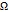 Жиілік сипаттамасы30~12000Hz ±3dBSNB>85dBБұрмалануы<0.2%Арналар саныкемінде 4Дискретизация жиілігікемінде 22.05KHzКвантизациякемінде 16BitИнтерфейсRCAОқытушының аудио арнасы:Кіру деңгейі-42dB ±3dBЕнгізу импедансы (толық кедергі)кемінде 2.2KШығу деңгейі-10~-5dBШығу импедансы (толық кедергі)2*32Дискретизация жиілігікемінде 22.05KHzКвантизациякемінде 16BitЖабдықтың қолданылуыКепілдік мерзімі: кемінде 12 ай.9Блок-бейнетаратқышБлок-бейнетаратқышдана1Атқаратын қызметі:оқушылардың компьютерлеріне бейне сигналдар берілуін қамтамасыз етедіКіру деңгейікемінде 1VppКіру импедансы (толық кедергі)кемінде 75Сигнал форматыR. G. B. H. V. HH-сигнал деңгейі5VV-сигнал деңгейі5VШығу деңгейі: 1VppШығу импедансы (толық кедергі):кемінде 75Енгізу интерфейсі:D-SUB15(2)Шығару интерфейсі:D-SUB15(20)Жабдықтың қолданылуыКепілдік мерзімі: кемінде 12 ай.10Электр таратқыш қалқанЭлектр таратқыш қалқандана1Атқаратын қызметіорталықтан қоректенуі арқылы оқытушы мен оқушылардың жұмыс орнын анықтайды.ҚауіпсіздікЭлектр көзінен қорғаныш арқылы ажыратылу құрылғысымен қамтамасыз етілген.Кіру және шығу жолдарындағы кернеуAC220VКіру және шығу жолдарындағы жиіліккемінде 50HzТок күші15A (max)Қосылу порттарының саныкемінде 16Бақылау деңгейікемінде 5V DCЖиынтық қуатыкемінде 3KWЖабдықтың қолданылуыКепілдік мерзімі: кемінде 12 ай.11Оқытушының гарнитурасы (микрофоны бар құлаққап)Оқытушының гарнитурасы (микрофоны бар құлаққап)дана1Дизайнэргономикалық, жұмсақ амбушюралардың болуыҚұлаққап:қуаты2*100MW артық емесимпеданс (толық кедергі)2*32 кеміндежиілік диапазоны50~12000HzМикрофон:сезгіштігікемінде 42dBжиілік диапазоны20-20000Hzбағыттылығыбіржақты12СканерСканердана1Сканерлеудің максимал форматы216 x 297 мм.Алдыңғы панелдегі кнопкалары«сканерлеу», «көшірме жасау», «сканерлеу және жөнелту».Алдын ала көру жылдамдығы10 секундтан артық емесТехнологиясыCCD-матрицаны (зарядтық байланысы бар аспап) пайдалануСканерлеу кезіндегі көрсету мүмкіндігіоптикалық: 2400 х 2400 dpiСұр түстің реңктерікемінде 256Түстің анықтығыкемінде 48 bitМасштабтау10 –нан 2000% дейін адымы 1%Файлдардың форматтарыBitmap (BMP), TIFF, GIF, PDF, HTML, JPEG, FlashPix(FPX), сығлғн TIFF, PNG, PCX, RTF, TXTҚосу интерфейсіпорт USB ( USB 2.0 ерекшеліктерімен үлесетін).Үйлесетін операциялық жүйелерMS Windows (98, 2000, Me, XP Home және Professional Edition), Mac OS x 9.1 немесе 10.1 және одан жоғарыҚосымшаUSB кабелі.Жабдықтың қолданылуыКепілдік мерзімі: кемінде 12 ай.13Интерактивті жүйек-т113.1Сенсорлық принциппен жұмыс істейтін интерактивті тақтаИнтерактивті жүйеге сенсорлық немесе электромагнитті принциппен жұмыс істейтін интерактивті тақта, біріздендірілген мультимедиа-проектор, интегралданғн аудио-жүйе кіреді.
Ескерту: Тұтынушы интерактивті жүйе нұсқаларының бірін таңдайды.Типітікелей проекция тақтасыЖұмыс ерекшелігірезистивтік сенсорлы технологияЖұмыс бетінің өлшемікемінде 1565х1172 mmЭкран диагоналікемінде 195.6cm (77’)Габариттік өлшемдерікемінде 1657х1257х130 mm.Бетітозуға төзімді полиэфирлік қатты жабыны барҚосылу интерфейсіUSB 2.0Жанасқандағы көрсету мүмкіндігікемінде 4000х4000 pxПроекторлармен жұмыс істеу кезіндегі көрсету мүмкіндігікемінде 640х480:1600х1200 pxҚорекUSB-кабель 2.0 (комплектте беріледі) арқылы.Тақтаны басқару:қосымша құрылғыларды қажет етпейді, қолдың жанасуы арқылы жұмыс істейдіМаркерлерқызыл, көк, жасыл, қараӨшіргіштікбұрышты пішіндеТақта науасындағы шақыру кнопкаларыэкранның пернетақасы, мәтіндік мәзір, анықтамалық жүйеИнтерактивті жүйені басқару панеліқорек көзі кнопкаларына ие панелдің, мәзірдің (меню-проектордың экрандық интерфейсін көрсетіп әрі жасырып отырады), дыбыстық бақылаудың болуыШеткі құрылғыларды қосуинтерактивті тақтаға түрлі құрылғыларды қосу мүмкіндігі: DVD ойнатқыш, бейнемагнитофон немесе бейнекамераҚабырғаға монтаждау комплекті50 cm диапазонда биіктігі бойынша реттелетін рама, проекторға арналған тіреуішТұтыну қаттылығы1,5 W артық емесСалмағы14 kg артық емесЖабдықтың қолданылуыКепілдік мерзімі: кемінде 60 ай13.2Мультимедиа- проектор (интерактивті тақтамен интегралданған)Интерактивті тақтаның экранына графикалық ақпаратты шығаруға арналған.Орналасуыинтерактивті жүйеге интегралданғанКөрсету мүмкіндігіXGA (1280 x 800 нүкте)ТехнологияDLPКөрінетін түстер саныкемінде 16,0 млн.Жарықтығыкемінде 2000 ANSI ImҚайшылығыкемінде 2000:1Бейне форматыкемінде 16:9, 16:10, 4:5 ТВ-мен үйлесімдігіNTSC, NTSC 4.43, PAL, PAL-N, PAL-M, SECAM Лампасының қызмет мерзіміқалыпты күйде - кемінде 3000
с.Үемді күйде - кемінде 4000 с.Жабдықтың қолданылуына қойылатын талаптарКепілдік мерзімі: кемінде 60 ай.13.3Аудио-жүйе (интерактивті тақтамен интегралданған)Дыбыстық ақпаратты жаңғыртуға арналған.Орналасуыинтерактивті жүйеге интегралданғанҚаттылығыішіне орнатылған стерео күшейткіш және қаттылығы кемінде 2 x 14 W колонкаларЖабдықтың қолданылуына қойылатын талаптарКепілдік мерзімі кемінде 24 ай.13.4Сенсорлық интерактивті тақтаны бағдарламалық қамтамасыз етуИнтерактивті тақтаның (интерфейс) лицензиялық бағдарламалық қамтамасыз етілуі үш тілде: қазақ, орыс және ағылшын тілдерінде.
Бағдарламалық қамтамасыз ету интерактивті тақтамен жұмыс жасауға арналған, оған тақта құралдары, драйвер және қолданбалы интерактивті бағдарлама кіреді.
Интерактивті жүйеге арналған бағдарламалық қамтамасыз ету:
- Сабақты дайындау және сақтау:
- ескертпелер қосу мен экранның қас-қағымдық суреттерін қоса алғанда, нысан өлшемдерін айналдыру, орнын ауыстыру және өзгерту;
- автоматты түрде тану және геометриялық пішіндер мен көпбұрыштарды тиімдеу;
- нысандарға гиперсілтемелер қосу;
- нысандарға мөлдірлік қасиетін беру;
- фон ретінде шаблондар мен бейнелер қою және галереяны пайдалану;
- беттерді ұйымдастыру;
- нысандарды беттен бетке көшіру немесе бір қосымшадан келесісіне көшіру;
- файлдарды бекіту;
- файлдарды түрлі форматтарда (мәселен, PDF немесе HTML) сақтау;
- бейненің жеке файлы ретінде беттерді сақтау (мәселен, JPEG, PNG немесе GIF);
- түрлі платформалар негізінде файлдарды біріге пайдалану (мәселен, Windows® немесе Mac OS операциялық жүйелері негізінде);
- Adobe® Flash® анимациялық файлдарын галереядан алып қою және өзінің Flash-файлдарын қосу;
- қосылу типі, хат жазу бойынша ерекшеленетін сурет салу аспаптарын кеңінен таңдап алу;
- Пердеше, прожектор, жеке бөліктерді ұлғайтуға арналған лупа.
- Көлеңке және жарық түсіру әсеріне ие ақпаратты бейнелеу;
- Қайта жаңғырту және кідіріс тәртібінде фильмнің жоғарғы жағынан ақпарат жазу;
- Бағдарламаларды басқару панелі арқылы қосымшалардың көпшілігіне ену.
- Микрофон арқылы жазылып дыбысталған бейнефильм түрінде интерактивті тақтамен жұмыс істеу барысын толық жазып алу.
- Қалқыма аспаптар палитрасын күйге келтіру.
- Экранды пернетақтадан текстті енгізу.
- Түрлі қосымшаларда ескертпелер жазу мен сақтау:
- құжаттарға түсініктеме жасау (мәселен, Microsoft® PowerPoint®, Word және Excel) және ескертпелерді тікелей осы файлдарда сақтау;
- жазбаларға түсініктеме жасау және оларды құжат ішінде (мәселен, Paint, CorelDRAW® және AutoCAD®), сондай-ақ конференция ұйымдастыруға арналған қосымшалар ішінде сақтау.13.1Электромагнитті принциппен жұмыс істейтін интерактивті тақтаГабариттік өлшемдерікемінде 1755x1225х130 mm; 85’ (диагональ)Жазуға арналған белсенді бетікемінде 78’ (диагональ)Физикалық құрылымыАлюминий қоймасынан жасалған рамаЖалпы бетіМаркерлерді сулы негізде пайдалануға мүмкіндік беретін полимерлі антибликті бетОперациялық жүйеWindows XP (немесе жоғары), MAC O.S.X, LinuxҚосылу мүмкіндігіUSB / RS-232CСыртқы көрсету мүмкіндігікемінде 205 LPI (дюйм линиялар)Қателігі±0,05mmЖұмыс жылдамдығыкемінде секундына 260 координаттық жұпТехнологияСымсыз электромагнитті индукцияТұтыну қаттылығы1W артық емесСалмағы18 kg артық емесҚорек көзі5V (USB интерфейс арқылы, қосымша қорек адаптерін қажет етпейді)Қабырға монтаждау комплекті50 cm диапазонда биіктігі бойынша реттелетін рама, проекторға арналған тіреуішЭкран мәзіріНегізгі функцияларға оңай енуЭлектронды маркерЕресектер мен балаларға арналған электронды екі маркерСымсыз көсеткіш таяқЖұмыс бөлігінің диаметрі: кемінде 12 mm, сабының диаметрі: кемінде 25 mm, ұзындығы: кемінде 545 mm. Салмағы: 98 g артық емес. Электромагнитті принциппен жұмыс істейді.Жабдықтың қолданылуына қойылатын талаптарКепілдік мерзімі кемінде 60 ай.13.2Мультимедиа- проектор (интерактивті тақтамен интегралданған)Интерактивті тақтаның экранына графикалық ақпаратты шығаруға арналған.ТехнологияDLPКөрсету мүмкіндігікемінде ХGA (1024 x 768 нүте)Көрінетін түстер саныкемінде 16,0 млнЖарықтылығыкемінде 3000 ANSI lmШамының қызмет көрсету мерзімікемінде 4000 сағатҚайшылығыкемінде 2000:1Бейне форматы4:3Енгізу-шығару порттары1 х 15-pin D-Sub порт (VGA/Компонент/),1 x RCA порт (композитті), 1 x 3.5mm аудио порт (Mini Jack Stereo), 1 х видео порт RCA (Jack), 1 х S-видео порт (Mini DIN), 1 х 15-pin D-Sub порт, қосымша цифрлы DVI-I порт (HDCP қолданылуымен).Кіру сигналдарының форматы480i, 480p, 576i, 576p, 720p, 1080i.Жеткізілім комплектіқорек кабелі, VGA (15-pin D-Sub) кабелі, USB кабелі, PgUp/PgDn функциясының болуы, қашықтан басқару пульті, қашықтан басқару пультіне арналған 2 батарея, CD, тұтынушыға арналған нұсқаулығы бар, жылдам қосу карталарыҚорек220-230 V, 50-60HzШу деңгейі29 dB артық емесГабариттік өлшемдері275 x 131 x 338 mm артық емесСалмағы4.1 Kg артық емесЖабдықтың қолданылуына қойылатын талаптарКепілдік мерзімі кемінде 60 ай (шамына кемінде 90 кепілдік беріледі).13.3Аудио-жүйе (интерактивті тақтамен интегралданған)Дыбыстық ақпаратты жаңғыртуға арналған.Орналасуыинтерактивті жүйеге интегралданғанҚаттылығықаттылығы кемінде 8W ішіне орнатылған стерео күшейткіш және қаттылығы кемінде 2 x 3,5 W колонкаларЖабдықтың қолданылуына қойылатын талаптарКепілдік мерзімі кемінде 24 ай.13.4Электромагнитті интерактивті тақтаның бағдарламамен қамтамасыз етілуіИнтерактивті тақтаның (интерфейс) лицензиялық бағдарламалық қамтамасыз етілуі үш тілде: қазақ, орыс және ағылшын тілдерінде.
Бағдарламалық қамтамасыз ету интерактивті тақтамен жұмыс жасауға арналған, оған тақта құралдары, драйвер және қолданбалы интерактивті бағдарлама кіреді.
Интерактивті жүйеге арналған бағдарламалық қамтамасыз ету:
- Жұмыс режимі: басқаруы (жүгірткі), нұсқаулығы, толық экран, терезе және мөлдір қабат.
- Сабақты дайындау және сақтау:
- ескертпелер қосу мен экранның қас-қағымдық суреттерін қоса алғанда, нысан өлшемдерін айналдыру, орнын ауыстыру және өзгерту;
- нысандармен жұмыс істеуді үдемелі түрде жаңғырту;
- автоматты түрде тану және геометриялық пішіндер мен көпбұрыштарды тиімдеу;
- нысандарға гиперсілтемелер қосу;
- нысандарға мөлдірлік қасиетін беру;
- фон ретінде шаблондар мен бейнелер қою және галереяны пайдалану;
- беттерді ұйымдастыру;
- нысандарды беттен бетке көшіру немесе бір қосымшадан келесісіне көшіру;
- файлдарды бекіту;
- файлдарды түрлі форматтарда (мәселен, PDF немесе HTML) сақтау;
- бейненің жеке файлдары ретінде беттерді (мәселен, JPEG немесе GIF) сақтау;
- бетке тор орнату;
Adobe® Flash® анимациялық файлдарын галереядан алып қою және өзінің Flash-файлдарын қосу;
- қосылу типі, хат жазу бойынша ерекшеленетін сурет салу аспаптарын кеңінен таңдап алу;
- Көлеңке және жарық түсіру әсеріне ие ақпаратты бейнелеу;
- Пердеше, прожектор, жеке бөліктерді ұлғайтуға арналған лупа.
- Бағдарламаларды басқару панелі арқылы қосымшалардың көпшілігіне ену.
- Қалқыма аспаптар палитрасын күйге келтіру.
- Геометриялық дәл операцияларға арналған көзбен көру аспаптары: циркуль, сызғыш және транспортир.
- Экранды пернетақтадан тексті енгізу.
- Office форматына, веб-сайтқа автоматты түрде экспорттау, e-mail бойынша автоматты түрде жөнелту.дана113-1Интерактивті кешенИнтерактивті кешенк-т1Интер-активті панель
Интерактивті кешен интерактивті презентациялар, дәрістер, сабақтар өткізуге арналған. Стилустің, саусақтың көмегімен тікелей панельге жазуға және сурет салуға мүмкіндік береді.Интер-активті панель
Интерактивті кешен интерактивті презентациялар, дәрістер, сабақтар өткізуге арналған. Стилустің, саусақтың көмегімен тікелей панельге жазуға және сурет салуға мүмкіндік береді.к-т1Ноутбук -Компьютерлер өндіруші фирманың зауыттарында құрастырылып, сынақтан өтуі тиіс. Барлық бағдарламалардың тиісті құжаттары болуы және лицензиялануы қажет. Барлық жабдықтарға кепілдікті Жеткізуші емес, Өндірушінің өзі беруі тиіс.Ноутбук -Компьютерлер өндіруші фирманың зауыттарында құрастырылып, сынақтан өтуі тиіс. Барлық бағдарламалардың тиісті құжаттары болуы және лицензиялануы қажет. Барлық жабдықтарға кепілдікті Жеткізуші емес, Өндірушінің өзі беруі тиіс.дана114.Оқушының дербес компьютеріОқушының дербес компьютеріж-тама15Форм факторминитауэрПроцессор және жиілік кемінде Intel® Core™ 2 Duo E4500 (2.2 GHz, 800 MHz FSB)2 деңгейлі кешкемінде 2 MBЖедел жадыкемінде 512MB DDR2 PC5300 (667 MHz)Жады слоттарыкемінде 4Жадының максимал көлемікемінде 8GBКіру құрылғыларына арналған бөліктеркемінде 5 бөлік - 2 ішкі (2 x 3.5"), 3 сыртқы (1x 3.5" & 2 x 5.25")Қатты дисккемінде 160 ГБ SATA 3.0-Gb/s Hard Drive (7200 rpm)PCI слоттарыкемінде 2 толық мөлшерлі PCI слоты; 1 толық мөлшерлі слот PCI Express x16 және 1 PCI Express x1Енгізу-шығару порттарыUSB 2.0 порттары кемінде 9: алдыңғы панелде екі порт, артқы панелде алты порт және бір ішкі порт, 1 VGA, 1 RJ-45, 1 қатар орналасқан порт 25 pin, 1 бірізді порт; стереокіру, стереошығу (артқы панелде) және стереошығу (алдыңғы панелде), құлаққапЖелілік адаптерішіне орнатылған Gigabit Network Connection 10/100/1000 MbitДыбыстық контроллерAC’97 басп. 2.3 сәйкес келеді, ДК ішкі динамигіОптикалық құрылғы: DVD-RОM Drive Бейне адаптерішіне орнатылғанПернетақтаUSB, қазақ, ағылшын, орыс"Жүгірткі" манипуляторUSB, 2 кнопкалы оптикалық скроллингі бар, жүгірткіге арналған кілемшеАлдын ала орнатылған бағдарламалық қамтамасыз етуMicrosoft Windows XP Pro (орысша нұсқасы) немесе Windows Vista (орысша нұсқасы), MS Office қолданбалы бағдарламалар пакеті, антивирус бағдарламасы.Қорек~220 V, 50 HzҚорек блогының қаттылығыкемінде 300 WЖабдықтың қолданылуыКепілдік мерзімі: кемінде 36 ай. 15.Оқушы мониторыОқушы мониторыдана15Типіжұқа пленкалы транзисторлар (TFT) LCDЭкран өлшемікемінде 17’ (Көріну шегі 43,2 cm)Кіру сигналыаналогты, DVI-D (цифрлы)Шолу бұрышы (көлденең, макс.)кемінде 160 градус (қайшылық коэф,10:1 мин.)Шолу бұрышы (тігінен, макс.)кемінде 160 градус (қайшылық коэф,10:1 мин.)Бейнелеу сапасы, жарықтығы (типтік)кемінде 250 cd/m2Қайшылығы (типтік)кемінде 800: 1Пикселдер өлшемікемінде 0.264 mmБелгі берудің орташа уақытыкемінде 5 msЖайылудың көлденең жиілігікемінде 30 -81 kHz Жайылудың тік жиілігікемінде 56 - 76 HzЭкранның тік жазықтықтағы бұрылу бұрыштары-4о- тан + 21о-қа дейінЖабыны антибликтік/антистатикалық Экранның көрсету мүмкіндігі және жаңаруының максимал жиілігікемінде 1280 х 1024/ 60 HzОрналасуын реттеу:биіктігі -130 мм жоғары немесе төменге, иілу бұрышы 4о алға және 21о артқа, көлденең бұрылуы 45о солға және оңға, вертикаль күйде 90о жазықтықта.Басқа да ұяшықтары /компоненттері:4 порт USB 2.0 (әмбебап бірізді шина) Стандарттарға сәйкестігі / сертификаттың болуыEnergy Star Compliant, EPEAT Gold CompliantҚорек блогыәмбебап/автоматты түрде кіріс кернеуін анықтайды, 100 - ден 240 V дейінгі диапазонда, 50-60 Hz.ток жиілігінде жұмыс істейді.Жабдықтың қолданылуыКепілдік мерзімі 36 ай.16.Оқушы компьютеріне арналған DSP дыбыс картасыОқушы компьютеріне арналған DSP дыбыс картасыдана15Атқаратын қызметіОқушының жұмыс орнын сәйкестендіреді және аудио сигналдарды қабылдау-таратуды жүйеге асырады.Орындалуысыртқы (Box)Іріктеу нормасы кемінде 22.05kb/sКвантизациякемінде 16bitАрнаның жиілік сипаттамасы кемінде 20-12500Hz ±3dbSNB>85dBБұрмалану<0.3% нақты ену импедансы (толық кедергі) >100kнақты шығу импедансы (толық кедергі)<4Нақты шығыс қаттылығыкемінде 2*100MW17.Оқушы гарнитурасы (микрофоны бар құлақ қап)Оқушы гарнитурасы (микрофоны бар құлақ қап)дана15ДизайнЭргономикалық, жұмсақ амбушюралардың болуыҚұаққап:қуаттылығы2*100MW артық емесимпеданс (толық кедергі) кемінде 2*32Жиілік диапазоны50~12000HzМикрофон: сезгіштігікемінде 42dBжиілік диапазоныбағыттылығыкемінде 20-20000Hz18.Лингафонды мультимедиалық кабинетті бағдарламалық қамтамасыз етуЛингафонды мультимедиалық кабинетті бағдарламалық қамтамасыз етуж-тама1Бағдарламалық қамтамасыз ету (БҚ), қазақ, орыс және ағылшын тілдерінде кабинетті басқару (менеджмент) жүйесі (Classroom Management System – CRMS). «Лингафонды мультимедиалық кабинетті бағдарламалық қамтамасыз ету» атты 3 тараудан оның толық сипаттамасын қараңыз.19.Электронды оқу басылымдарыЭлектронды оқу басылымдарыж-тама1Компакт-дискілерде қазақ, орыс және ағылшын тілдеріндегі оқыту бағдарламалары бар.20.Монтаждық материалдар комплектіМонтаждық материалдар комплектік-т1Электр тарату қалқаның 220V/32A электр қорегіне қосуға арналған.
Монтаждық материалдардың комплекті оқытушы мен оқушылардың жұмыс орындарының коммуникацияларға қосылуын қамтамасыз етеді:
1) электр қерегін қосу кабелі 1 дана
2) сыртқы аудио кіретін кабель 3 дана
3) видео кіретін кабель 1 дана
4) видео тарататын кабель 2 дана
5) VGA сигналы кіретін кабель 4 дана
6) оқытушы гарнитурасын қосу кабелі 1 дана
7) AC 220V кабель 1 дана
8) AC 220V қоректену кабелі 2 дана
9) видео кабель 16 дана
10) видео таратқыш кабель 16 дана
11) РС қосылу кабелі 16 дана
12) кабель UTP 32 дана
13) еден үстімен жүргізілетін кабель-канал 16 m
14) қабырғамен жүргізілетін кабель-канал 15 m
15) 220V/32A қорек көзінің қорабы№
р/сЖиһаз атауыЖиһаздың техникалық сипаттамасыӨлшем бірлігіСаны1Оқушы жиһазыОқушы жиһазыж-тама15Материалжоғары сапалы ылғал мен жылуға төзімді ЛДСП немесе МДФҮстел өлшемдерікемінде 800х600х740 mmҮстел қақпағының қалыңдығыкемінде 22 mmҮстелдің үстіңгі тақтайының жиегіқалыңдығы кемінде 2 mm ПВХБүйір тіректерінің жиегіалюминийлік профиль, профилдердің жапсарларын біріктіретін жері пластикалық қақпақпен бекітіледі.ҚосымшаПернетақта астындағы тартпалы сөре. Қуыс бүйір тіректері коммуникация орналастыруға арналады. Бүйір тіректерінің негіздері бұрама шегелер арқылы еденге бекітіледі. Жүйелі блоктың астында үстелге бекітілетін фиксаторы бар жеке сөре бар.Үстелдің түрішамшатОрындықтарГабариттік өлшемдері: кемінде 380х390х460 mm. Орындықтары: тірек құрылымы - өлшемі кемінде 25х25 mm және қалыңдығы 1,2 тікбұрышты труба, жабыны-полимер. Түсі сұр. Отырғышы мен арқалығы желімденген фанерден иіп анатомиялық пішінде жасалған, қалыңдығы - 8 mm, түссіз лак жағылған. Орындықтар мен арқалықтар металл қаңқаға өздігінен бекітілетін бұранда шегелер арқылы орнықтырылады. Төменгі тірек ұштары өкшелік тығынмен бекітіледі, ал арқалық тірегінің ұштары пластмассадан жасалған қақпақшамен жабылады.2Оқытушыға арналған жиһазОқытушыға арналған жиһазж-тама1Үстелкемінде 1640*800*740 mm, аппараттық қамтамасыз етуді орнатуға арналған арнайы жабық бөліктен және жүйелі блокты орнатуға арналған қуыстан құралған.Бұрыштық сегменткемінде 570х750х740 mmКөмекші үстелкемінде 700*800*740 mm, шеткі заттарды орналастыруға арналған үш сөресі бар.Үстел қақпағының қалыңдығыкемінде 22 mmМатериалыылғал мен жылуға төзімді жоғары сапалы ЛДСП немесе МДФЖиегіалюминий профиль, профилдердің жапсарларын біріктіретін жері пластикалық қақпақпен бекітіледі.Қосымшапернетақта астындағы тартпалы сөре.ТүсішамшатКресло5 дөңгелекті, матамен қапталған, түрі – сұрТұғырыТұғыр қаңқасының өлшемі: кемінде 4000*2200*150 mm, тұғыр еденінің өлшемі: кемінде 4000*2200 mm.3Көрнекі құралдарға арналған шкафКөрнекі құралдарға арналған шкафдана2Шкафкемінде 2000х450 х800 mm.Шкафтың секцияларыШкафтың үстіңгі бөлігінде шыны артында қалыңдығы кемінде 16 mm болатын үш сөре бар.
Шкафтың төменгі бөлігінде есіктің артында қалыңдығы кемінде 16 mm бір сөре бар.Шкафтың материалыылғал мен жылуға төзімді жоғары сапалы ЛДСП немесе МДФЖоғарғы секцияның есіктеріалюминий профиль, сынығы жоқ әйнекТүсішамшат№Құрал-жабдықтар атауыӨлшем бірлігі1 кабинетке арналған саны (30 оқушы орны)1.Мамандандырылған жиһаз:Аудиториялық тақта (жасыл түсті борға арналған (3), ақ түсті маркерге арналған (2), карталар мен кестелерге арналған магнитті бекітпелер жиынтығы бар үш элементті, бес жұмыс беті бар тақта)дана1ОТҚ арналған жылжымалы тумбадана1Компьютерге арналған жанама құрылғысы бар оқытушы үстелідана1Оқытушы үстеліне арналған тұғырж-тама1Оқытушы орындығыдана1Биіктігі тұрақты немесе реттелетін екі орынды оқушы үстелдері (бойлық топ №№ 4-6)дана15Биіктігі тұрақты немесе реттелетін оқушы орындықтары (бойлық топ №№ 4-6)дана30Көпфункциялық шкафдана32.Оқытудың интерактивті және техникалық құралдары:Сенсорлық (немесе электромагниттік) принциппен жұмыс істейтін, интегралданған бейнепроекторы мен дыбыс колонкалары бар интерактивті тақтаж-тама1Дербес компьютер (жүйелі блок, орыс және қазақ алфавитіндегі пернетақталар, монитор, «жүгірткі» манипуляторы, принтер, UPS үздіксіз қорек блогы)ж-тама1Мультимедиалық құралдар комплектіж-тама1Графопроектордана1Экрандана12-1Интерактивті кешенк-т1Интер-активті панель -
Интерактивті кешен интерактивті презентациялар, дәрістер, сабақтар өткізуге арналған. Стилустің, саусақтың көмегімен тікелей панельге жазуға және сурет салуға мүмкіндік береді.к-т1Ноутбук -Компьютерлер өндіруші фирманың зауыттарында құрастырылып, сынақтан өтуі тиіс. Барлық бағдарламалардың тиісті құжаттары болуы және лицензиялануы қажет. Барлық жабдықтарға кепілдікті Жеткізуші емес, Өндірушінің өзі беруі тиіс.дана13.Аспаптар мен құрылғылар:Сынып сызғышыдана2Сынып транспортирідана2Сыныптық үшбұрышты сызғыш (30-60 град.)дана2Сыныптық үшбұрышты сызғыш (45 град.)дана2Сынып циркулідана24.Модельдер:Демонстрациялық:Геометриялық денелер жиынтығыж-тама1Мөлдір геометриялық денелер жиынтығыж-тама1Стереометриялық денелер жиынтығыж-тама1Зертханалық:Геометриялық денелер жиынтығыж-тама15Мөлдір геометриялық денелер жиынтығыж-тама155.Баспа құралдары:Көрнекті математиктердің портреттеріж-тама1Үлестірме анықтамалық материалж-тама15Проекциялық көрнекі оқу құралдарыж-тама16.Математикалық теңеулердің графиктерін құру мен редакциялауды қамтамасыз ететін интерактивті тақтаға арналған бағдарламаларж-тама1№Құрал-жабдықтар атауыӨлшем бірлігі1 кабинетке арналған саны (30 оқушы орны )1.Демонстрациялық модельдер:«Үлестер мен бөлшектер» комплектіж-тама12.Көрнекі оқу құралдары:Математика бойынша 5-сыныпқа арналған кестелерж-тама1Математика бойынша 6-сыныпқа арналған кестелерж-тама15-6 сыныптардағы кестелер, диаграммалар мен графикаларж-тама15-6 сыныптардағы комбинаторика элементтеріж-тама1Мәліметтер анализі. Диаграммалар мен графикалар.топтама15-сыныптағы геометриялық материалтоптама16-сыныптағы геометриялық материалтоптама1Бүтін сандармен жұмыстоптама1Формулаларды пайдалануға арналған есептертоптама1Теңеулер құруға арналған есептер (5-сынып)топтама1Теңеулер құруға арналған есептер (6-сынып)топтама1Варианттарды есептеу есептері. Комбинаторикатоптама1Жай және ондық бөлшектертоптама13.Электронды оқулықтар мен құралдар (CD)ж-тама1№Құрал-жабдықтар атауыӨлшем бірлігі1 кабинетке арналған саны (30 оқушы орны)1.Көрнекі оқу құралдары:Алгебра бойынша 7-сыныпқа арналған кестелерж-тама1Алгебра бойынша 8-сыныпқа арналған кестелерж-тама1Алгебра бойынша 9-сыныпқа арналған кестелерж-тама17-9 сыныптарға арналған статистика, комбинаторика және ықтималдықтар теориясы бойынша кестелерж-тама1Графикалардың геометриялық түрленулерітоптама1Жиын және олармен жасалатын операциялартоптама1Гомотетия ұқсастығытоптама17-сыныптағы функциялар мен графикалартоптама18-сыныптағы функциялар мен графикалартоптама19-сыныптағы функциялар мен графикалартоптама1Санды тізбектертоптама1Ықтималдықтар және статистика теорияларының элементтерітоптама12.Электронды оқулықтар мен құралдар (CD)ж-тама1№Құрал-жабдықтар атауыӨлшем бірлігі1 кабинетке арналған саны (30 оқушы орны)1.Көрнекі оқу құралдары:Геометрия бойынша 7-сыныпқа арналған кестелерж-тама1Геометрия бойынша 8-сыныпқа арналған кестелерж-тама1Геометрия бойынша 9-сыныпқа арналған кестелерж-тама1Векторлар және координаттық жазықтық әдісітоптама1Векторлартоптама1Жазықтықтағы геометриялық салулартоптама1Жазықтықтағы геометриялық түрлендірулертоптама1Жазықтықтағы қозғалыс пен ұқсастықтоптама1Ауданды өлшеутоптама1Көпбұрыштартоптама1Көпбұрыштар мен айналу денелерітоптама1Көпбұрыштар және олардың қасиеттерітоптама1Шеңбер және дөңгелек, дұрыс көпбұрыштартоптама1Көпбұрыштардың аудандарытоптама1Ұшбұрыштартоптама1Ұшбұрыш және оның қасиетітоптама12.Электронды оқулықтар мен құралдар (CD)ж-тама1№Құрал-жабдықтар атауыӨлшем бірлігі1 кабинетке арналған саны (30 оқушы орны)1.Көрнекі оқу құралдары:10-11 сыныптардағы алгебра және математикалық анализ курсындағы комбинаторика және ықтималдық теориясыж-тама1Бастапқы интегралж-тама110-сыныпқа арналған алгебра және анализ бастаулары бойынша кестелер ж-тама111-сыныпқа арналған алгебра және анализ бастаулары бойынша кестелерж-тама1Көрсеткіштік, логарифмдік және дәрежелік функциятоптама1Көрсеткіштік, логарифмдік теңеулер мен теңсіздіктертоптама1Туынды және бастапқытоптама1Пайыздар және қаржытоптама1Тригонометриялық функциялар. Тригонометриялық теңеулерді шешутоптама110-11 сыныптардағы комбинаторика және ықтималдық теориясы элементтерітоптама110-11 сыныптардағы математикалық статистика элементтерітоптама12.Электронды оқулықтар мен құралдар (CD)ж-тама1№Құрал-жабдықтар атауыӨлшем бірлігі1 кабинетке арналған саны (30 оқушы орны )1.Зертханалық модельдер:Стереометрия бойынша зертханалық жұмыстарға арналған модельдер жиынтығыж-тама152.Көрнекі оқу құралдары:Көпжақтылар мен айналу денелері комбинацияларыж-тама1Көпжақтылардың жазықтықпен қиысуыж-тама1Геометрия бойынша 10-сыныпқа арналған кестелер ж-тама1Геометрия бойынша 11-сыныпқа арналған кестелер ж-тама1Көпжақтылартоптама1Кеңістіктегі параллельділіктоптама1Кеңістіктегі перпендикулярлық топтама1Айналу денелерітоптама13.Электронды оқулықтар мен құралдар (CD)ж-тама1№ Р/сҚұрал-жабдықтар атауыҚұрал-жабдықтар атауыТехникалық сипаттамасыТехникалық сипаттамасыӨлшем бірлігі1 кабинетке арналған саны (15 оқушы орны)1.Оқытушының дербес компьютеріОқытушының дербес компьютеріОқытушының дербес компьютеріОқытушының дербес компьютерідана1Форм факторФорм факторминитауэрминитауэрПроцессор және жиілікПроцессор және жиілікIntel Core 2 Quad Q8400 (2.66GHz,1333MHz FSB) төмен емесIntel Core 2 Quad Q8400 (2.66GHz,1333MHz FSB) төмен емес2 деңгейлі кеш 2 деңгейлі кеш кемінде 4 MBкемінде 4 MBЖедел жадыЖедел жадыкемінде 2GB 800MHz DDR2 Memoryкемінде 2GB 800MHz DDR2 MemoryЖады слоттарыЖады слоттарыкемінде 4кемінде 4Жадының максимал көлеміЖадының максимал көлемікемінде 8GBкемінде 8GBКіру құрылғыларына арналған бөліктерКіру құрылғыларына арналған бөліктеркемінде 3 PCI; 1 PCI Express x16 және 2 PCI Express x1кемінде 3 PCI; 1 PCI Express x16 және 2 PCI Express x1Қатты дискҚатты дисккемінде 250 GB SATA 3.0-Gb/s Hard Drive (8MB Cache, 7200 rpm) кемінде 250 GB SATA 3.0-Gb/s Hard Drive (8MB Cache, 7200 rpm) PCI слоттарыPCI слоттарыкемінде 2 толық өлшемді слот PCI; 1 толық өлшемді слот PCI Express x16 және 1 PCI Express x1 кем емес Wi-Fi сымсыз PCI адаптер, Wi-Fi стандарттары: 802.11g/b.кемінде 2 толық өлшемді слот PCI; 1 толық өлшемді слот PCI Express x16 және 1 PCI Express x1 кем емес Wi-Fi сымсыз PCI адаптер, Wi-Fi стандарттары: 802.11g/b.Енгізу-шығару порттарыЕнгізу-шығару порттарыUSB 2.0 порттары кемінде 9: алдыңғы панелде екі порт, артқы панелде алты порт және бір ішкі порт, 1 VGA, 1 RJ-45, 1 қатар орналасқан порт 25 pin, 1 бірізді порт; стерео кіру, стерео шығу (артқы панелде) және стерео шығу (алдыңғы панелде), құлақ қапUSB 2.0 порттары кемінде 9: алдыңғы панелде екі порт, артқы панелде алты порт және бір ішкі порт, 1 VGA, 1 RJ-45, 1 қатар орналасқан порт 25 pin, 1 бірізді порт; стерео кіру, стерео шығу (артқы панелде) және стерео шығу (алдыңғы панелде), құлақ қапЖелілік адаптерЖелілік адаптерішіне орнатылған Gigabit Network Connection 10/100/1000 Mbitішіне орнатылған Gigabit Network Connection 10/100/1000 MbitДыбыстық контроллерДыбыстық контроллерAC’97 басп.2.3 толық сәйкес келеді, ДК ішкі динамигіAC’97 басп.2.3 толық сәйкес келеді, ДК ішкі динамигіОптикалық құрылғы:Оптикалық құрылғы:кемінде 16X DVD+/-RW Driveкемінде 16X DVD+/-RW DriveБейне адаптерБейне адаптеркемінде 256MB ATI Radeon HD 2400 XT (DP Dual Display output, DVI-D Adapter)кемінде 256MB ATI Radeon HD 2400 XT (DP Dual Display output, DVI-D Adapter)ПернетақтаПернетақтаUSB, қазақ, ағылшын, орысUSB, қазақ, ағылшын, орыс"Жүгірткі" манипулятор"Жүгірткі" манипуляторUSB, 2 кнопкалы оптикалық скроллингі бар, жүгірткіге арналған кілемшеUSB, 2 кнопкалы оптикалық скроллингі бар, жүгірткіге арналған кілемшеАлдын ала орнатылған бағдарламалық қамтамасыз етуАлдын ала орнатылған бағдарламалық қамтамасыз етуMicrosoft Windows XP Pro (орысша нұсқасы) немесе Windows Vista (орысша нұсқасы), MS Office қолданбалы бағдарламалар пакеті, антивирус бағдарламасы.Microsoft Windows XP Pro (орысша нұсқасы) немесе Windows Vista (орысша нұсқасы), MS Office қолданбалы бағдарламалар пакеті, антивирус бағдарламасы.ҚорекҚорек~220 V, 50 Hz~220 V, 50 HzҚорек блогының қаттылығыҚорек блогының қаттылығыкемінде 300 Wкемінде 300 WСатып алушының жабдықты қолданылуыСатып алушының жабдықты қолданылуыКепілдік мерзімі: кемінде 36 ай.Кепілдік мерзімі: кемінде 36 ай.2.Оқытушы мониторыОқытушы мониторыОқытушы мониторыОқытушы мониторыдана1ТипіТипіжұқа пленкалы транзисторлар (TFT) LCD.жұқа пленкалы транзисторлар (TFT) LCD.Экран өлшеміЭкран өлшемікемінде 17’ (көріну шегі 43,2 cm)кемінде 17’ (көріну шегі 43,2 cm)Кіру сигналыКіру сигналыаналогты, DVI-D (цифрлы)аналогты, DVI-D (цифрлы)Шолу бұрышы (көлденең, макс.)Шолу бұрышы (көлденең, макс.)кемінде 160 градус (қайшылық коэф,10:1 мин.)кемінде 160 градус (қайшылық коэф,10:1 мин.)Шолу бұрышы (тігінен, макс.)Шолу бұрышы (тігінен, макс.)кемінде 160 градус (қайшылық коэф,10:1 мин.)кемінде 160 градус (қайшылық коэф,10:1 мин.)Бейнелеу сапасы, жарықтығы (типтік)Бейнелеу сапасы, жарықтығы (типтік)кемінде 250 cd/m2кемінде 250 cd/m2Қайшылық (типтік)Қайшылық (типтік)800: 1800: 1Пикселдер өлшеміПикселдер өлшемікемінде 0.264 mmкемінде 0.264 mmБелгі берудің орташа уақытыБелгі берудің орташа уақыты5 ms артық емес5 ms артық емесЖайылудың көлденең жиілігіЖайылудың көлденең жиілігікемінде 30 -81 kHz кемінде 30 -81 kHz Жайылудың тік жиілігіЖайылудың тік жиілігікемінде 56 - 76 Hzкемінде 56 - 76 Hzэкранның тік жазықтықтағы бұзылу бұрыштарыэкранның тік жазықтықтағы бұзылу бұрыштары-4о- тан + 21о-қа дейін-4о- тан + 21о-қа дейінЖабыныЖабыныантибликтік/антистатикалықантибликтік/антистатикалықЭкранның көрсету мүмкіндігі және жаңаруының максимал жиілігіЭкранның көрсету мүмкіндігі және жаңаруының максимал жиілігікемінде 1280 х 1024/ 60 Hz.кемінде 1280 х 1024/ 60 Hz.Орналасуын реттеу:Орналасуын реттеу:биіктігі -130 мм жоғары немесе төменге, иілу бұрышы 4о алға және 21о артқа, көлденең бұзылуы 45о солға және оңға, вертикаль күнде 90о жазықтыққа.биіктігі -130 мм жоғары немесе төменге, иілу бұрышы 4о алға және 21о артқа, көлденең бұзылуы 45о солға және оңға, вертикаль күнде 90о жазықтыққа.Басқа да ұяшықтары /компоненттері:Басқа да ұяшықтары /компоненттері:кемінде 4 порт USB 2.0 (әмбебап бірізді шина)кемінде 4 порт USB 2.0 (әмбебап бірізді шина)Стандарттарға сәйкестігі/ сертификаттың болуыСтандарттарға сәйкестігі/ сертификаттың болуыEnergy Star Compliant, EPEAT Gold Compliant.Energy Star Compliant, EPEAT Gold Compliant.Қорек блогыҚорек блогыәмбебап/автоматты түрде кіріс ернеуін анықтайды, 100- ден 240-қ дейінгі диапазонда V және 50-60 Hz.ток жиілігінде жұмыс істейдіәмбебап/автоматты түрде кіріс ернеуін анықтайды, 100- ден 240-қ дейінгі диапазонда V және 50-60 Hz.ток жиілігінде жұмыс істейдіЖабдықтың қолданылуыЖабдықтың қолданылуыКепілдік мерзімі: кемінде 36 ай.Кепілдік мерзімі: кемінде 36 ай.3Лазерлік принтер Лазерлік принтер Лазерлік принтер Лазерлік принтер дана1Баспа технологиясы Баспа технологиясы Монохромды лазерлікМонохромды лазерлікБаспа форматы Баспа форматы A4A4Басу жылдамдығыБасу жылдамдығыФормат А4, минутына кемінде 15 бетФормат А4, минутына кемінде 15 бетБаспа сапасыБаспа сапасыкемінде 1200x1200 dpiкемінде 1200x1200 dpiЖадыЖадыкемінде 2 MBкемінде 2 MBБайланысу интерфейсіБайланысу интерфейсіUSB 2.0 USB 2.0 Айлық жүктемесіАйлық жүктемесікемінде 5000 беткемінде 5000 бетҚосымшаҚосымшаИнтерфейстік кабельИнтерфейстік кабельЖабдықтың қолданылуыЖабдықтың қолданылуыКепілдік мерзімі: кемінде 12 айКепілдік мерзімі: кемінде 12 ай4Үздіксіз қорек құрылғысыҮздіксіз қорек құрылғысыҮздіксіз қорек құрылғысыҮздіксіз қорек құрылғысыдана1Максимал шығу қаттыМаксимал шығу қатты600 W / 750 VА600 W / 750 VАМаксимал берілетін қатты мәніМаксимал берілетін қатты мәні600 W/ 750 VA600 W/ 750 VAНақты шығу кернеуіНақты шығу кернеуі230V230VНақты кіру кернеуіНақты кіру кернеуі230V230VЖабдықтың қолданылуыЖабдықтың қолданылуыКепілдік мерзімі: кемінде 12 ай.Кепілдік мерзімі: кемінде 12 ай.5Оқытушы гарнитурасы (микрофоны бар құлақ қап)Оқытушы гарнитурасы (микрофоны бар құлақ қап)Оқытушы гарнитурасы (микрофоны бар құлақ қап)Оқытушы гарнитурасы (микрофоны бар құлақ қап)дана1ДизайныДизайныДизайныэргономикалық, жұмсақ амбушюралардың болуыҚұлақ қап:Құлақ қап:Құлақ қап:қуаттылығықуаттылығықуаттылығыкемінде 2*100MWимпеданс (толық кедергі)импеданс (толық кедергі)импеданс (толық кедергі)кемінде 2*32жиілік диапазоныжиілік диапазоныжиілік диапазоны50~12000HzМикрофон:Микрофон:Микрофон:сезгіштігісезгіштігісезгіштігікемінде 42dBЖиілік диапазоныЖиілік диапазоныЖиілік диапазоны20-20000HzБағыттылығыБағыттылығыБағыттылығыбіржақты6СканерСканерСканерСканердана1Сканерлеудің максимал форматыСканерлеудің максимал форматыСканерлеудің максимал форматы216 x 297 мм.Алдыңғы панелдегі кнопкалары Алдыңғы панелдегі кнопкалары Алдыңғы панелдегі кнопкалары «сканерлеу», «көшірме жасау», «сканерлеу және жөнелту».Алдын ала көру жылдамдығыАлдын ала көру жылдамдығыАлдын ала көру жылдамдығы10 секунд. артық емесТехнологиясыТехнологиясыТехнологиясыCCD-матрицаны (зарядтық байланысы бар аспап) пайдалануСканерлеу кезіндегі көрсету мүмкіндігіСканерлеу кезіндегі көрсету мүмкіндігіСканерлеу кезіндегі көрсету мүмкіндігіоптикалық: кемінде 2400 х 2400 dpiСұр түтіктің реңтеріСұр түтіктің реңтеріСұр түтіктің реңтерікемінде 256Түтіктің анықтығыТүтіктің анықтығыТүтіктің анықтығыкемінде 48 bitМасштабтауМасштабтауМасштабтау10-нан 2000% дейін қадамы 1%Файлдардың форматтарыФайлдардың форматтарыФайлдардың форматтарыBitmap (BMP), TIFF, GIF, PDF, HTML, JPEG, FlashPix(FPX), сығылған TIFF, PNG, PCX, RTF, TXTБайланысу интерфейсіБайланысу интерфейсіБайланысу интерфейсіпорт USB ( USB 2.0 ерекшеліктерімен үлесетін).Үлесетін операциялық жүйелерҮлесетін операциялық жүйелерҮлесетін операциялық жүйелерMS Windows (98, 2000, Me, XP Home және Professional Edition), Mac OS x 9.1 немесе 10.1 және одан жоғарыҚосымшаҚосымшаҚосымшаКабель USB.Жабдықтың қолданылуыЖабдықтың қолданылуыЖабдықтың қолданылуыКепілдік мерзімі: кемінде 12 ай.7Желілік концентратор Желілік концентратор Желілік концентратор Желілік концентратор дана1Атқаратын қызметіАтқаратын қызметіАтқаратын қызметікомпьютерлерді жергілікті желіге қосуТарату диапазоныТарату диапазоныТарату диапазоны10Mbps/100Mbps;Желілік стандарттарды қолдауы:Желілік стандарттарды қолдауы:Желілік стандарттарды қолдауы:IEEE 802.3ЃAIEEE 802.3uЃAIEEE 802.3x;Порттар саны:Порттар саны:Порттар саны:кемінде 24Интерфейс: Интерфейс: Интерфейс: 10/100Base-TX:3/4/5 айналма жұпТарату қашықтығы:Тарату қашықтығы:Тарату қашықтығы:кемінде 100m (MAX)Алмасу тәсілі: Алмасу тәсілі: Алмасу тәсілі: сақтау- өткізуҚорек:Қорек:Қорек:100V-240V AC.Жабдықтың қолданылуыЖабдықтың қолданылуыЖабдықтың қолданылуыКепілдік мерзімі: кемінде 12 ай.8Электр таратқыш қалқанЭлектр таратқыш қалқанЭлектр таратқыш қалқанЭлектр таратқыш қалқандана1Атқаратын қызметіорталықтан қоректенуі арқылы оқытушы мен оқушылардың жұмыс орнын анықтайды. орталықтан қоректенуі арқылы оқытушы мен оқушылардың жұмыс орнын анықтайды. орталықтан қоректенуі арқылы оқытушы мен оқушылардың жұмыс орнын анықтайды. Қауіпсіздікэлектр көзінен қорғаныш арқылы сөндірілу құрылғысымен қамтамасыз етілген.электр көзінен қорғаныш арқылы сөндірілу құрылғысымен қамтамасыз етілген.электр көзінен қорғаныш арқылы сөндірілу құрылғысымен қамтамасыз етілген.Кіру және шығу жолдарындағы кернеуAC220VAC220VAC220VКіру және шығу жолдарындағы жиіліккемінде 50Hzкемінде 50Hzкемінде 50HzТок күшікемінде 15A (max)кемінде 15A (max)кемінде 15A (max)Қосылу порттарының саныкемінде 16кемінде 16кемінде 16Бақылау деңгейікемінде 5V DCкемінде 5V DCкемінде 5V DCЖиынтық қаттыкемінде 3KWкемінде 3KWкемінде 3KWЖабдықтың қолданылуыКепілдік мерзімі 12 ай.Кепілдік мерзімі 12 ай.Кепілдік мерзімі 12 ай.9Интерактивті жүйеИнтерактивті жүйеге сенсорлық немесе электромагнитті принциппен жұмыс істейтін интерактивті тақта, біріздендірілген мультимедиа-проектор, интегралданған аудио-жүйе кіреді.
Ескерту: Тұтынушы интерактивті жүйе нұсқаларының бірін таңдайды.Интерактивті жүйеге сенсорлық немесе электромагнитті принциппен жұмыс істейтін интерактивті тақта, біріздендірілген мультимедиа-проектор, интегралданған аудио-жүйе кіреді.
Ескерту: Тұтынушы интерактивті жүйе нұсқаларының бірін таңдайды.Интерактивті жүйеге сенсорлық немесе электромагнитті принциппен жұмыс істейтін интерактивті тақта, біріздендірілген мультимедиа-проектор, интегралданған аудио-жүйе кіреді.
Ескерту: Тұтынушы интерактивті жүйе нұсқаларының бірін таңдайды.ж-тама19.1Сенсорлық принциппен жұмыс істейтін интерактивті тақтаТипітікелей проекция тақтасытікелей проекция тақтасытікелей проекция тақтасыЖұмыс ерекшелігірезистивтік сенсорлы технологиярезистивтік сенсорлы технологиярезистивтік сенсорлы технологияЖұмыс бетінің өлшемікемінде 1565х1172 mm.кемінде 1565х1172 mm.кемінде 1565х1172 mm.Экран диагоналікемінде 195.6cm (77’)кемінде 195.6cm (77’)кемінде 195.6cm (77’)Габариттік өлшемдерікемінде 1657х1257х130 mm.кемінде 1657х1257х130 mm.кемінде 1657х1257х130 mm.Бетітозуға төзімді полиэфирлік қатты жабыны бартозуға төзімді полиэфирлік қатты жабыны бартозуға төзімді полиэфирлік қатты жабыны барҚосылу интерфейсіUSB 2.0USB 2.0USB 2.0Жанасқандағы көрсету мүмкіндігікемінде 4000х4000 pxкемінде 4000х4000 pxкемінде 4000х4000 pxПроекторлармен жұмыс істеу кезіндегі көрсету мүмкіндігікемінде 640х480:1600х1200 pxкемінде 640х480:1600х1200 pxкемінде 640х480:1600х1200 pxҚорекUSB-кабель 2.0 ( комплектте беріледі) арқылы.USB-кабель 2.0 ( комплектте беріледі) арқылы.USB-кабель 2.0 ( комплектте беріледі) арқылы.Тақтаны басқару:қосымша құрылғыларды қажет етпейді, қолдың жанасуы арқылы жұмыс істейді қосымша құрылғыларды қажет етпейді, қолдың жанасуы арқылы жұмыс істейді қосымша құрылғыларды қажет етпейді, қолдың жанасуы арқылы жұмыс істейді МаркерлерҚызыл, көк, жасыл, қараҚызыл, көк, жасыл, қараҚызыл, көк, жасыл, қараӨшіргішТікбұрышты пішіндеТікбұрышты пішіндеТікбұрышты пішіндеТақта науасындағы шақыру кнопкаларыЭкранның пернетақтасы, мәтіндік мәзір, анықтамалық жүйеЭкранның пернетақтасы, мәтіндік мәзір, анықтамалық жүйеЭкранның пернетақтасы, мәтіндік мәзір, анықтамалық жүйеҚабырға монтаждау комплекті50 cm диапазонда биіктігі бойынша реттелетін рама, проекторға арналған тіреуіш50 cm диапазонда биіктігі бойынша реттелетін рама, проекторға арналған тіреуіш50 cm диапазонда биіктігі бойынша реттелетін рама, проекторға арналған тіреуішТұтыну қаттылығы1,5 W артық емес1,5 W артық емес1,5 W артық емесСалмағы14 kg артық емес14 kg артық емес14 kg артық емесЖабдықтың қолданылуына қойылатын талаптарКепілдік мерзімі 60 айКепілдік мерзімі 60 айКепілдік мерзімі 60 ай9.2Мультимедиа-проектор (интерактивті тақтамен интегралданған)Интерактивті тақтаның экранына графикалық ақпаратты шығаруға арналған.Интерактивті тақтаның экранына графикалық ақпаратты шығаруға арналған.Интерактивті тақтаның экранына графикалық ақпаратты шығаруға арналған.Орналасуыинтерактивті жүйеге интегралданғанинтерактивті жүйеге интегралданғанинтерактивті жүйеге интегралданғанКөрсету мүмкіндігікемінде ХGA (1024 x 768 нүкте)кемінде ХGA (1024 x 768 нүкте)кемінде ХGA (1024 x 768 нүкте)ТехнологиясыDLPDLPDLPКөрінетін түктер саныкемінде 16,0 млнкемінде 16,0 млнкемінде 16,0 млнЖарықтылығыкемінде 1200 ANSI lmкемінде 1200 ANSI lmкемінде 1200 ANSI lmҚайшылығыкемінде 1500:1кемінде 1500:1кемінде 1500:1Бейне форматы4:3 / 16:94:3 / 16:94:3 / 16:9ТВ-мен үйлесімділігіNTSC, NTSC 4.43, PAL, PAL60, PAL-B, PAL-N, PAL-M, SECAMNTSC, NTSC 4.43, PAL, PAL60, PAL-B, PAL-N, PAL-M, SECAMNTSC, NTSC 4.43, PAL, PAL60, PAL-B, PAL-N, PAL-M, SECAMШамының қызмет көрсету мерзіміҚалыпты режимде кемінде 2000 сағ.; үйлесімді режимде кемінде 3000 сағ. Қалыпты режимде кемінде 2000 сағ.; үйлесімді режимде кемінде 3000 сағ. Қалыпты режимде кемінде 2000 сағ.; үйлесімді режимде кемінде 3000 сағ. Жабдықтың қолданылуына қойылатын талаптарКепілдік мерзімі 12 айКепілдік мерзімі 12 айКепілдік мерзімі 12 ай9.3Аудио-жүйе (интерактивті тақтамен интегралданған)Дыбыстық ақпаратты жаңғыртуға арналған.Дыбыстық ақпаратты жаңғыртуға арналған.Дыбыстық ақпаратты жаңғыртуға арналған.Орналасуыинтерактивті жүйеге интегралданғанинтерактивті жүйеге интегралданғанинтерактивті жүйеге интегралданғанҚаттылығықаттылығы кемінде 2 x 14 W колонкаларқаттылығы кемінде 2 x 14 W колонкаларқаттылығы кемінде 2 x 14 W колонкаларЖабдықтың қолданылуына қойылатын талаптарКепілдік мерзімі кемінде 24 ай.Кепілдік мерзімі кемінде 24 ай.Кепілдік мерзімі кемінде 24 ай.9.4Сенсорлық интерактивті тақтаны бағдарламалық қамтамасыз етуИнтерактивті тақтаның (интерфейс) лицензиялық бағдарламалық қамтамасыз етілуі үш тілде: қазақ, орыс және ағылшын тілдерінде.
Бағдарламалық қамтамасыз ету интерактивті тақтамен жұмыс жасауға арналған, оған тақта құралдары, драйвер және қолданбалы интерактивті бағдарлама кіреді.
Интерактивті жүйеге арналған бағдарламалық қамтамасыз ету: Сабақты дайындау және сақтау:
- ескертпелер қосу мен экранның қас-қағымдық суреттерін қоса алғанда, нысан өлшемдерін айналдыру, орнын ауыстыру және өзгерту;
- автоматты түрде тану және геометриялық пішіндер мен көпбұрыштарды тиімдеу;
- нысандарға гиперсілтемелер қосу;
- нысандарға мөлдірлік қасиетін беру;
- фон ретінде шаблондар мен бейнелер қою және галереяны пайдалану;
- беттерді ұйымдастыру;
- нысандарды беттен бетке көшіру немесе бір қосымшадан келесісіне көшіру;
- файлдарды бекіту;
- файлдарды түрлі форматтарда (мәселен, PDF немесе HTML) сақтау;
- бейненің жеке файлы ретінде беттерді сақтау (мәселен, JPEG, PNG немесе GIF);
- түрлі платформалар негізінде файлдарды біріге пайдалану (мәселен, Windows® немесе Mac OS операциялық жүйелері негізінде);
- Adobe® Flash® анимациялық файлдарын галереядан алып қою және өзінің Flash-файлдарын қосу;
- қосылу типі, хат жазу бойынша ерекшеленетін сурет салу аспаптарын кеңінен таңдап алу;
- Пердеше, прожектор, жеке бөліктерді ұлғайтуға арналған лупа.
- Көлеңке және жарық түсіру әсеріне ие ақпаратты бейнелеу;
- Қайта жаңарту және кідіріс тәртібінде фильмнің жоғарғы жағынан ақпарат жазу;
- Бағдарламаларды басқару панелі арқылы қосымшалардың көпшілігіне ену.
- Микрофон арқылы жазылып дыбысталғн бейнефильм түрінде интерактивті тақтамен жұмыс істеу барысын толық жазып алу.
- Қалқыма аспаптар палитрасын күйге келтіру.
- Экранды пернетақтадан текстті енгізу.
- Түрлі қосымшаларда ескертпелер жазу мен сақтау:
- құжаттарға түсініктеме жасау (мәселен, Microsoft® PowerPoint®, Word жәе Excel) және ескертпелерді тікелей осы файлдарда сақтау;
- жазбаларға түсініктеме жасау және оларды құжат түрінде (мәселен, Paint, CorelDRAW® және AutoCAD®), сондай-ақ конференция ұйымдастыруға арналған қосымшалар ішінде сақтау.Интерактивті тақтаның (интерфейс) лицензиялық бағдарламалық қамтамасыз етілуі үш тілде: қазақ, орыс және ағылшын тілдерінде.
Бағдарламалық қамтамасыз ету интерактивті тақтамен жұмыс жасауға арналған, оған тақта құралдары, драйвер және қолданбалы интерактивті бағдарлама кіреді.
Интерактивті жүйеге арналған бағдарламалық қамтамасыз ету: Сабақты дайындау және сақтау:
- ескертпелер қосу мен экранның қас-қағымдық суреттерін қоса алғанда, нысан өлшемдерін айналдыру, орнын ауыстыру және өзгерту;
- автоматты түрде тану және геометриялық пішіндер мен көпбұрыштарды тиімдеу;
- нысандарға гиперсілтемелер қосу;
- нысандарға мөлдірлік қасиетін беру;
- фон ретінде шаблондар мен бейнелер қою және галереяны пайдалану;
- беттерді ұйымдастыру;
- нысандарды беттен бетке көшіру немесе бір қосымшадан келесісіне көшіру;
- файлдарды бекіту;
- файлдарды түрлі форматтарда (мәселен, PDF немесе HTML) сақтау;
- бейненің жеке файлы ретінде беттерді сақтау (мәселен, JPEG, PNG немесе GIF);
- түрлі платформалар негізінде файлдарды біріге пайдалану (мәселен, Windows® немесе Mac OS операциялық жүйелері негізінде);
- Adobe® Flash® анимациялық файлдарын галереядан алып қою және өзінің Flash-файлдарын қосу;
- қосылу типі, хат жазу бойынша ерекшеленетін сурет салу аспаптарын кеңінен таңдап алу;
- Пердеше, прожектор, жеке бөліктерді ұлғайтуға арналған лупа.
- Көлеңке және жарық түсіру әсеріне ие ақпаратты бейнелеу;
- Қайта жаңарту және кідіріс тәртібінде фильмнің жоғарғы жағынан ақпарат жазу;
- Бағдарламаларды басқару панелі арқылы қосымшалардың көпшілігіне ену.
- Микрофон арқылы жазылып дыбысталғн бейнефильм түрінде интерактивті тақтамен жұмыс істеу барысын толық жазып алу.
- Қалқыма аспаптар палитрасын күйге келтіру.
- Экранды пернетақтадан текстті енгізу.
- Түрлі қосымшаларда ескертпелер жазу мен сақтау:
- құжаттарға түсініктеме жасау (мәселен, Microsoft® PowerPoint®, Word жәе Excel) және ескертпелерді тікелей осы файлдарда сақтау;
- жазбаларға түсініктеме жасау және оларды құжат түрінде (мәселен, Paint, CorelDRAW® және AutoCAD®), сондай-ақ конференция ұйымдастыруға арналған қосымшалар ішінде сақтау.Интерактивті тақтаның (интерфейс) лицензиялық бағдарламалық қамтамасыз етілуі үш тілде: қазақ, орыс және ағылшын тілдерінде.
Бағдарламалық қамтамасыз ету интерактивті тақтамен жұмыс жасауға арналған, оған тақта құралдары, драйвер және қолданбалы интерактивті бағдарлама кіреді.
Интерактивті жүйеге арналған бағдарламалық қамтамасыз ету: Сабақты дайындау және сақтау:
- ескертпелер қосу мен экранның қас-қағымдық суреттерін қоса алғанда, нысан өлшемдерін айналдыру, орнын ауыстыру және өзгерту;
- автоматты түрде тану және геометриялық пішіндер мен көпбұрыштарды тиімдеу;
- нысандарға гиперсілтемелер қосу;
- нысандарға мөлдірлік қасиетін беру;
- фон ретінде шаблондар мен бейнелер қою және галереяны пайдалану;
- беттерді ұйымдастыру;
- нысандарды беттен бетке көшіру немесе бір қосымшадан келесісіне көшіру;
- файлдарды бекіту;
- файлдарды түрлі форматтарда (мәселен, PDF немесе HTML) сақтау;
- бейненің жеке файлы ретінде беттерді сақтау (мәселен, JPEG, PNG немесе GIF);
- түрлі платформалар негізінде файлдарды біріге пайдалану (мәселен, Windows® немесе Mac OS операциялық жүйелері негізінде);
- Adobe® Flash® анимациялық файлдарын галереядан алып қою және өзінің Flash-файлдарын қосу;
- қосылу типі, хат жазу бойынша ерекшеленетін сурет салу аспаптарын кеңінен таңдап алу;
- Пердеше, прожектор, жеке бөліктерді ұлғайтуға арналған лупа.
- Көлеңке және жарық түсіру әсеріне ие ақпаратты бейнелеу;
- Қайта жаңарту және кідіріс тәртібінде фильмнің жоғарғы жағынан ақпарат жазу;
- Бағдарламаларды басқару панелі арқылы қосымшалардың көпшілігіне ену.
- Микрофон арқылы жазылып дыбысталғн бейнефильм түрінде интерактивті тақтамен жұмыс істеу барысын толық жазып алу.
- Қалқыма аспаптар палитрасын күйге келтіру.
- Экранды пернетақтадан текстті енгізу.
- Түрлі қосымшаларда ескертпелер жазу мен сақтау:
- құжаттарға түсініктеме жасау (мәселен, Microsoft® PowerPoint®, Word жәе Excel) және ескертпелерді тікелей осы файлдарда сақтау;
- жазбаларға түсініктеме жасау және оларды құжат түрінде (мәселен, Paint, CorelDRAW® және AutoCAD®), сондай-ақ конференция ұйымдастыруға арналған қосымшалар ішінде сақтау.дана19.1Электромагнитті принциппен жұмыс істейтін интерактивті тақтаГабариттік өлшемдерікемінде 1755x1225х130 mm; 85’ (диагональ)кемінде 1755x1225х130 mm; 85’ (диагональ)кемінде 1755x1225х130 mm; 85’ (диагональ)Жазуға арналған белсенді бетікемінде 78’ (диагональ)кемінде 78’ (диагональ)кемінде 78’ (диагональ)Физикалық құрылымыАлюминий құймасынан жасалған рамаАлюминий құймасынан жасалған рамаАлюминий құймасынан жасалған рамаЖалпы бетіМаркерлерді сулы негізде пайдалануға мүмкіндік беретін полимерлі антибликті бетМаркерлерді сулы негізде пайдалануға мүмкіндік беретін полимерлі антибликті бетМаркерлерді сулы негізде пайдалануға мүмкіндік беретін полимерлі антибликті бетОперациялық жүйеWindows XP (немесе жоғары), MAC O.S.X, LinuxWindows XP (немесе жоғары), MAC O.S.X, LinuxWindows XP (немесе жоғары), MAC O.S.X, LinuxҚосылу мүмкіндігіUSB / RS-232CUSB / RS-232CUSB / RS-232CСыртқы көрсету мүмкіндігікемінде 205 LPI (дюйм линиялар)кемінде 205 LPI (дюйм линиялар)кемінде 205 LPI (дюйм линиялар)Қателігі±0,05mm±0,05mm±0,05mmЖұмыс жылдамдығыкемінде секундына 260 координаттық жұпкемінде секундына 260 координаттық жұпкемінде секундына 260 координаттық жұпТехнологияСымсыз электромагнитті индукцияСымсыз электромагнитті индукцияСымсыз электромагнитті индукцияТұтыну қаттылығы1W артық емес1W артық емес1W артық емесСалмағы18 kg артық емес18 kg артық емес18 kg артық емесҚорек көзі5V (USB интерфейс арқылы, қосымша қорек адаптерін қажет етпейді)5V (USB интерфейс арқылы, қосымша қорек адаптерін қажет етпейді)5V (USB интерфейс арқылы, қосымша қорек адаптерін қажет етпейді)Қабырға монтаждау комплекті50 cm диапазонда биіктігі бойынша реттелетін рама, проекторға арналған тіреуіш50 cm диапазонда биіктігі бойынша реттелетін рама, проекторға арналған тіреуіш50 cm диапазонда биіктігі бойынша реттелетін рама, проекторға арналған тіреуішЭкран мәзіріНегізгі функцияларға оңай енуНегізгі функцияларға оңай енуНегізгі функцияларға оңай енуЭлектронды маркерЕресектер мен балаларға арналған электронды екі маркерЕресектер мен балаларға арналған электронды екі маркерЕресектер мен балаларға арналған электронды екі маркерСымсыз көрсеткіш таяқЖұмыс бөлігінің диаметрі: кемінде 12 mm, сабының диаметрі: кемінде 25 mm, ұзындығы: кемінде 545 mm. Салмағы: 98 g артық емес. Электромагнитті принциппен жұмыс істейді.Жұмыс бөлігінің диаметрі: кемінде 12 mm, сабының диаметрі: кемінде 25 mm, ұзындығы: кемінде 545 mm. Салмағы: 98 g артық емес. Электромагнитті принциппен жұмыс істейді.Жұмыс бөлігінің диаметрі: кемінде 12 mm, сабының диаметрі: кемінде 25 mm, ұзындығы: кемінде 545 mm. Салмағы: 98 g артық емес. Электромагнитті принциппен жұмыс істейді.Жабдықтың қолданылуына қойылатын талаптарКепілдік мерзімі кемінде 60 ай.Кепілдік мерзімі кемінде 60 ай.Кепілдік мерзімі кемінде 60 ай.9.2Мультимедиа-проектор (интерактивті тақтамен интегралданған)Интерактивті тақтаның экранына графикалық ақпаратты шығаруға арналған.Интерактивті тақтаның экранына графикалық ақпаратты шығаруға арналған.Интерактивті тақтаның экранына графикалық ақпаратты шығаруға арналған.ТехнологияDLPDLPDLPКөрсету мүмкіндігікемінде ХGA (1024 x 768 нүкте)кемінде ХGA (1024 x 768 нүкте)кемінде ХGA (1024 x 768 нүкте)Көрінетін түктер саныкемінде 16,0 млнкемінде 16,0 млнкемінде 16,0 млнЖарықтылығыкемінде 3000 ANSI lmкемінде 3000 ANSI lmкемінде 3000 ANSI lmШамының қызмет көрсету мерзімікемінде 4000 сағаткемінде 4000 сағаткемінде 4000 сағатҚайшылығыкемінде 2000:1кемінде 2000:1кемінде 2000:1Бейнелеу форматы4:3 4:3 4:3 Енгізу-шығару порттары1 х 15-pin D-Sub порт (VGA/Компонент/),1 x RCA порт (композитті), 1 x 3.5mm аудио порт (Mini Jack Stereo), 1 х видео порт RCA (Jack), 1 х S-видео порт (Mini DIN), 1 х 15-pin D-Sub порт, қосымша цифрлы DVI-I порт (HDCP қолданылуымен).1 х 15-pin D-Sub порт (VGA/Компонент/),1 x RCA порт (композитті), 1 x 3.5mm аудио порт (Mini Jack Stereo), 1 х видео порт RCA (Jack), 1 х S-видео порт (Mini DIN), 1 х 15-pin D-Sub порт, қосымша цифрлы DVI-I порт (HDCP қолданылуымен).1 х 15-pin D-Sub порт (VGA/Компонент/),1 x RCA порт (композитті), 1 x 3.5mm аудио порт (Mini Jack Stereo), 1 х видео порт RCA (Jack), 1 х S-видео порт (Mini DIN), 1 х 15-pin D-Sub порт, қосымша цифрлы DVI-I порт (HDCP қолданылуымен).Кіру сигналдарының форматы480i, 480p, 576i, 576p, 720p, 1080i.480i, 480p, 576i, 576p, 720p, 1080i.480i, 480p, 576i, 576p, 720p, 1080i.Жеткізілім комплектіқорек кабелі, VGA (15-pin D-Sub) кабелі, USB кабелі, PgUp/PgDn функциясының болуы, шыққан басқару пульті, шыққан басқару пультіне арналған 2 батарея, CD, тұтынушыға арналған нұсқаулығы бар, жылдам қосу карталарықорек кабелі, VGA (15-pin D-Sub) кабелі, USB кабелі, PgUp/PgDn функциясының болуы, шыққан басқару пульті, шыққан басқару пультіне арналған 2 батарея, CD, тұтынушыға арналған нұсқаулығы бар, жылдам қосу карталарықорек кабелі, VGA (15-pin D-Sub) кабелі, USB кабелі, PgUp/PgDn функциясының болуы, шыққан басқару пульті, шыққан басқару пультіне арналған 2 батарея, CD, тұтынушыға арналған нұсқаулығы бар, жылдам қосу карталарыҚорек220-230 V, 50-60Hz220-230 V, 50-60Hz220-230 V, 50-60HzШу деңгейі29 dB артық емес29 dB артық емес29 dB артық емесГабариттік өлшемдері275 x 131 x 338 mm артық емес275 x 131 x 338 mm артық емес275 x 131 x 338 mm артық емесСалмағы4.1 Kg артық емес4.1 Kg артық емес4.1 Kg артық емесЖабдықтың қолданылуына қойылатын талаптарКепілдік мерзімі кемінде 24 ай (шамына кемінде 90 күй кепілдік беріледі).Кепілдік мерзімі кемінде 24 ай (шамына кемінде 90 күй кепілдік беріледі).Кепілдік мерзімі кемінде 24 ай (шамына кемінде 90 күй кепілдік беріледі).9.3Аудио-жүйе (интерактивті тақтамен интегралданған)Дыбыстық ақпаратты жаңғыртуға арналған.Дыбыстық ақпаратты жаңғыртуға арналған.Дыбыстық ақпаратты жаңғыртуға арналған.Орналасуыинтерактивті жүйеге интегралданғанинтерактивті жүйеге интегралданғанинтерактивті жүйеге интегралданғанҚаттылығы қаттылығы кемінде 8W ішіне орнатылған стерео күшейткіш және қаттылығы кемінде 2 x 3,5 W колонкаларқаттылығы кемінде 8W ішіне орнатылған стерео күшейткіш және қаттылығы кемінде 2 x 3,5 W колонкаларқаттылығы кемінде 8W ішіне орнатылған стерео күшейткіш және қаттылығы кемінде 2 x 3,5 W колонкаларЖабдықтың қолданылуына қойылатын талаптарКепілдік мерзімі кемінде 24 ай.Кепілдік мерзімі кемінде 24 ай.Кепілдік мерзімі кемінде 24 ай.9.4Электромагнитті интерактивті тақтаны бағдарламалық қамтамасыз етуИнтерактивті тақтаның (интерфейс) лицензиялық бағдарламалық қамтамасыз етілуі үш тілде: қазақ, орыс және ағылшын тілдерінде.
Бағдарламалық қамтамасыз ету интерактивті тақтамен жұмыс жасауға арналған, оған тақта құралдары, драйвер және қолданбалы интерактивті бағдарлама кіреді.
Интерактивті жүйеге арналған бағдарламалық қамтамасыз ету:
- Жұмыс режимі: басқаруы (жүгірткі), нұсқаулығы, толық экран, терезе және мөлдір қабат.
- Сабақты дайындау және сақтау:
- ескертпелер қосу мен экранның қас-қағымдық суреттерін қоса алғанда, нысан өлшемдерін айналдыру, орнын ауыстыру және өзгерту;
- нысандармен жұмыс істеуді үйемелі түрде жаңғырту;
- автоматты түрде тану және геометриялық пішіндер мен көпбұрыштарды тиімдеу;
- нысандарға гиперсілтемелер қосу;
- нысандарға мөлдірлік қасиетін беру;
- фон ретінде шаблондар мен бейнелер қою және галереяны пайдалану;
- беттерді ұйымдастыру;
- нысандарды беттен бетке көшіру немесе бір қосымшадан келесісіне көшіру;
- файлдарды бекіту;
- файлдарды түрлі форматтарда (мәселен, PDF немесе HTML) сақтау;
- бейненің жеке файлдары ретінде беттерді (мәселен, JPEG немесе GIF) сақтау;
- бетке тор орнату;
- Adobe® Flash® анимациялық файлдарын галереядан алып қою және өзінің Flash-файлдарын қосу;
- қосылу типі, хат жазу бойынша ерекшеленетін сурет салу аспаптарын кеңінен таңдап алу;
- Көлеңке және жарық түсіру әсеріне ие ақпаратты бейнелеу;
- Пердеше, прожектор, жеке бөліктерді ұлғайтуға арналған лупа.
- Бағдарламаларды басқару панелі арқылы қосымшалардың көпшілігіне ену.
- Қалқыма аспаптар палитрасын күйге келтіру.
- Геометриялық дәл операцияларға арналған көзбен көру аспаптары: циркуль, сызғыш және транспортир.
- Экранды пернетақтадан текстті енгізу.
- Office форматына, веб-сайтқа автоматты түрде экспорттау, e-mail бойынша автоматты түрде жөнелту.Интерактивті тақтаның (интерфейс) лицензиялық бағдарламалық қамтамасыз етілуі үш тілде: қазақ, орыс және ағылшын тілдерінде.
Бағдарламалық қамтамасыз ету интерактивті тақтамен жұмыс жасауға арналған, оған тақта құралдары, драйвер және қолданбалы интерактивті бағдарлама кіреді.
Интерактивті жүйеге арналған бағдарламалық қамтамасыз ету:
- Жұмыс режимі: басқаруы (жүгірткі), нұсқаулығы, толық экран, терезе және мөлдір қабат.
- Сабақты дайындау және сақтау:
- ескертпелер қосу мен экранның қас-қағымдық суреттерін қоса алғанда, нысан өлшемдерін айналдыру, орнын ауыстыру және өзгерту;
- нысандармен жұмыс істеуді үйемелі түрде жаңғырту;
- автоматты түрде тану және геометриялық пішіндер мен көпбұрыштарды тиімдеу;
- нысандарға гиперсілтемелер қосу;
- нысандарға мөлдірлік қасиетін беру;
- фон ретінде шаблондар мен бейнелер қою және галереяны пайдалану;
- беттерді ұйымдастыру;
- нысандарды беттен бетке көшіру немесе бір қосымшадан келесісіне көшіру;
- файлдарды бекіту;
- файлдарды түрлі форматтарда (мәселен, PDF немесе HTML) сақтау;
- бейненің жеке файлдары ретінде беттерді (мәселен, JPEG немесе GIF) сақтау;
- бетке тор орнату;
- Adobe® Flash® анимациялық файлдарын галереядан алып қою және өзінің Flash-файлдарын қосу;
- қосылу типі, хат жазу бойынша ерекшеленетін сурет салу аспаптарын кеңінен таңдап алу;
- Көлеңке және жарық түсіру әсеріне ие ақпаратты бейнелеу;
- Пердеше, прожектор, жеке бөліктерді ұлғайтуға арналған лупа.
- Бағдарламаларды басқару панелі арқылы қосымшалардың көпшілігіне ену.
- Қалқыма аспаптар палитрасын күйге келтіру.
- Геометриялық дәл операцияларға арналған көзбен көру аспаптары: циркуль, сызғыш және транспортир.
- Экранды пернетақтадан текстті енгізу.
- Office форматына, веб-сайтқа автоматты түрде экспорттау, e-mail бойынша автоматты түрде жөнелту.Интерактивті тақтаның (интерфейс) лицензиялық бағдарламалық қамтамасыз етілуі үш тілде: қазақ, орыс және ағылшын тілдерінде.
Бағдарламалық қамтамасыз ету интерактивті тақтамен жұмыс жасауға арналған, оған тақта құралдары, драйвер және қолданбалы интерактивті бағдарлама кіреді.
Интерактивті жүйеге арналған бағдарламалық қамтамасыз ету:
- Жұмыс режимі: басқаруы (жүгірткі), нұсқаулығы, толық экран, терезе және мөлдір қабат.
- Сабақты дайындау және сақтау:
- ескертпелер қосу мен экранның қас-қағымдық суреттерін қоса алғанда, нысан өлшемдерін айналдыру, орнын ауыстыру және өзгерту;
- нысандармен жұмыс істеуді үйемелі түрде жаңғырту;
- автоматты түрде тану және геометриялық пішіндер мен көпбұрыштарды тиімдеу;
- нысандарға гиперсілтемелер қосу;
- нысандарға мөлдірлік қасиетін беру;
- фон ретінде шаблондар мен бейнелер қою және галереяны пайдалану;
- беттерді ұйымдастыру;
- нысандарды беттен бетке көшіру немесе бір қосымшадан келесісіне көшіру;
- файлдарды бекіту;
- файлдарды түрлі форматтарда (мәселен, PDF немесе HTML) сақтау;
- бейненің жеке файлдары ретінде беттерді (мәселен, JPEG немесе GIF) сақтау;
- бетке тор орнату;
- Adobe® Flash® анимациялық файлдарын галереядан алып қою және өзінің Flash-файлдарын қосу;
- қосылу типі, хат жазу бойынша ерекшеленетін сурет салу аспаптарын кеңінен таңдап алу;
- Көлеңке және жарық түсіру әсеріне ие ақпаратты бейнелеу;
- Пердеше, прожектор, жеке бөліктерді ұлғайтуға арналған лупа.
- Бағдарламаларды басқару панелі арқылы қосымшалардың көпшілігіне ену.
- Қалқыма аспаптар палитрасын күйге келтіру.
- Геометриялық дәл операцияларға арналған көзбен көру аспаптары: циркуль, сызғыш және транспортир.
- Экранды пернетақтадан текстті енгізу.
- Office форматына, веб-сайтқа автоматты түрде экспорттау, e-mail бойынша автоматты түрде жөнелту.дана19-1Интерактивті кешенИнтерактивті кешенИнтерактивті кешенИнтерактивті кешенк-т1Интер-активті панель -
Интерактивті кешен интерактивті презентациялар, дәрістер, сабақтар өткізуге арналған. Стилустің, саусақтың көмегімен тікелей панельге жазуға және сурет салуға мүмкіндік береді.Интер-активті панель -
Интерактивті кешен интерактивті презентациялар, дәрістер, сабақтар өткізуге арналған. Стилустің, саусақтың көмегімен тікелей панельге жазуға және сурет салуға мүмкіндік береді.Интер-активті панель -
Интерактивті кешен интерактивті презентациялар, дәрістер, сабақтар өткізуге арналған. Стилустің, саусақтың көмегімен тікелей панельге жазуға және сурет салуға мүмкіндік береді.Интер-активті панель -
Интерактивті кешен интерактивті презентациялар, дәрістер, сабақтар өткізуге арналған. Стилустің, саусақтың көмегімен тікелей панельге жазуға және сурет салуға мүмкіндік береді.к-т1Ноутбук -Компьютерлер өндіруші фирманың зауыттарында құрастырылып, сынақтан өтуі тиіс. Барлық бағдарламалардың тиісті құжаттары болуы және лицензиялануы қажет. Барлық жабдықтарға кепілдікті Жеткізуші емес, Өндірушінің өзі беруі тиіс.Ноутбук -Компьютерлер өндіруші фирманың зауыттарында құрастырылып, сынақтан өтуі тиіс. Барлық бағдарламалардың тиісті құжаттары болуы және лицензиялануы қажет. Барлық жабдықтарға кепілдікті Жеткізуші емес, Өндірушінің өзі беруі тиіс.Ноутбук -Компьютерлер өндіруші фирманың зауыттарында құрастырылып, сынақтан өтуі тиіс. Барлық бағдарламалардың тиісті құжаттары болуы және лицензиялануы қажет. Барлық жабдықтарға кепілдікті Жеткізуші емес, Өндірушінің өзі беруі тиіс.Ноутбук -Компьютерлер өндіруші фирманың зауыттарында құрастырылып, сынақтан өтуі тиіс. Барлық бағдарламалардың тиісті құжаттары болуы және лицензиялануы қажет. Барлық жабдықтарға кепілдікті Жеткізуші емес, Өндірушінің өзі беруі тиіс.дана110(CRMS) сыныбын басқаруды бағдарламалық қамтамасыз етуБағдарламалық қамтамасыз ету интерактивті жүйе арқылы мұғалім мен оқушылардың өзара әрекет жасауына арналған.Бағдарламалық қамтамасыз ету интерактивті жүйе арқылы мұғалім мен оқушылардың өзара әрекет жасауына арналған.Бағдарламалық қамтамасыз ету интерактивті жүйе арқылы мұғалім мен оқушылардың өзара әрекет жасауына арналған.ж-тама1- Оқушылардың қосымшаны дұрыс пайдалануын бақылау;
- барлық экрандардың мониторингі
– мұғалімнің жұмыс үстелінен барлық оқушылардың экрандарын бақылау;
- экран эскиздерін көрсету – оқушылардың жұмыс үстелдері миниатюралық бейнелер ретінде берілген, оларды топтастыруға, өлшемдерін өзгертуге және орналастыруға болады;
- экранда эскиздерді орналастыру
– сыныпта орналасуына сәйкес оқушылардың жұмыс үстелдерінің эскиздерін сұрыптау;
- сыныптың орналасу схемасы;
- сынып тізімін құру – оқушыларды автоматты түрде іске қосу және жергілікті желіге қосылған кез келген оқушы туралы мәлімет беретін сынып тізімін құру;
- сымсыз желі – сымсыз байланыс арқылы аудиториядан тыс жерден оқушыларды бақылау мен тексеруге мүмкіндік береді;
- мұғалімдерді қосу – сіздің аудиторияңыздағы оқушылардың экрандарына тексеру жүргізетін мұғалімдердің, көмекшілер мен администраторлардың санын көбейту;
- мобильдік құрылғыларға қосылу – оқу аудиториясының жергілікті желісі портативтік компьютерлер, жазба кітапшалар, қалта компьютерлері сияқты құрылғылардың ықпалдасуына жол береді;
- интерактивті тақтаның бағдарламалық қамтамасыз етумен ықпалдасуы;
- кез келген оқушының экранына немесе бүкіл сыныпқа видео және басқа да мультимедиа файлдарын шығару;
- оқушыға оқыту мүмкіндігін беру – оқушының трансляциялау кезінде бүкіл сыныпқа материалды көрсету мүмкіндігін таңдай алуы; 
- оқушылардың сұраққа жауап беруі
–оқушыларға бағдарламалық қамтамасыз етуді пайдалана отырып, сұрақ берулерін өтіну, осы арқылы әр оқушы өз назарын тіктей алады; 
- чат-сессиялар құру мен тексеру – оқушымен тікелей сұқбат жүргізу, оқушы мен топтар арасында басқарылатын чат-тобын құру;
- дауыс беру – «иә және «жоқ сөздерін пайдалана отырып, сұрақтарға жауап бере алады, бағдарламалық қамтамасыз ету жауаптарды автоматты түрде ескереді;
- интернетке енуді басқару – интернетке енуге тосқауыл қою, белгілі бір веб-сайттарға кіруге ғана мүмкіндік беру;
- қосымшаларға тосқауыл қою – ойындарды, жеке бағдарламаларды немесе бағдарламалар тобын қоса алғанда, мұғалім таңдап алған қосымшаларға бір немесе бір топ оқушының енуіне мүмкіндік беру;
- қосымшаларды қосу – сабақтың кез келген уақтында кез келген оқушының жұмыс үстелінен қосымшаларды шыққан қосу;
- оқушының компьютерін басқару – оқушылардың компьютерлерін олардың белгілі бір тапсырмаларына сәйкес шыққан бағыттай алатындай етіп бақылау;
- компьютерлерге тосқауыл қою – жеке компьютерлерді, компьютерлер тобын немесе бүкіл сыныптың компьютерлерін тосқауылдау арқылы оқушылар назарының басқа жаққа бөлінуіне жол бермеу;
- файлдарды жолдау – оқушыларға құжат жолдау немесе мұғалімнің компьютері арқылы құжаттар жинау;
- барлық компьютерлерді өшіру – жүгірткіні бір шерту арқылы барлық компьютерлерді өшіру;
- оқушыларға тапсырма беру – cұрау мастерінің көмегімен тапсырмалар құру, оны сіздің компьютеріңізден тарату, бағдарламалық қамтамасыз ету оқушылардың дұрыс жауаптарын бірден анықтайды;
- нәтижелерді талдау – жеке оқушылардың немесе топтың тапсырмаларды орындау статикасын көрсету;
- кез келген форматты пайдалану – көп жауап нұсқаларынан, қосқан жауаптардан, жауаптарды реттеуден, байқау сұрақтарынан тұратын тапсырмалар құру;
- қолда бар тапсырмалар импорты – файлдардаға деректер импорты;
- символдар мен байытылған мәндердің болуы – тапсырмаларды форматтауға арналған математикалық символдар мен байытылған мәндерден құралады;
- белгілі бір топтағы файлдарға бөгде адамның кіруіне жол бермеу
– мұғалімді сәйкестендіру оқушылар жұмысының құрылуына кепілдік береді.- Оқушылардың қосымшаны дұрыс пайдалануын бақылау;
- барлық экрандардың мониторингі
– мұғалімнің жұмыс үстелінен барлық оқушылардың экрандарын бақылау;
- экран эскиздерін көрсету – оқушылардың жұмыс үстелдері миниатюралық бейнелер ретінде берілген, оларды топтастыруға, өлшемдерін өзгертуге және орналастыруға болады;
- экранда эскиздерді орналастыру
– сыныпта орналасуына сәйкес оқушылардың жұмыс үстелдерінің эскиздерін сұрыптау;
- сыныптың орналасу схемасы;
- сынып тізімін құру – оқушыларды автоматты түрде іске қосу және жергілікті желіге қосылған кез келген оқушы туралы мәлімет беретін сынып тізімін құру;
- сымсыз желі – сымсыз байланыс арқылы аудиториядан тыс жерден оқушыларды бақылау мен тексеруге мүмкіндік береді;
- мұғалімдерді қосу – сіздің аудиторияңыздағы оқушылардың экрандарына тексеру жүргізетін мұғалімдердің, көмекшілер мен администраторлардың санын көбейту;
- мобильдік құрылғыларға қосылу – оқу аудиториясының жергілікті желісі портативтік компьютерлер, жазба кітапшалар, қалта компьютерлері сияқты құрылғылардың ықпалдасуына жол береді;
- интерактивті тақтаның бағдарламалық қамтамасыз етумен ықпалдасуы;
- кез келген оқушының экранына немесе бүкіл сыныпқа видео және басқа да мультимедиа файлдарын шығару;
- оқушыға оқыту мүмкіндігін беру – оқушының трансляциялау кезінде бүкіл сыныпқа материалды көрсету мүмкіндігін таңдай алуы; 
- оқушылардың сұраққа жауап беруі
–оқушыларға бағдарламалық қамтамасыз етуді пайдалана отырып, сұрақ берулерін өтіну, осы арқылы әр оқушы өз назарын тіктей алады; 
- чат-сессиялар құру мен тексеру – оқушымен тікелей сұқбат жүргізу, оқушы мен топтар арасында басқарылатын чат-тобын құру;
- дауыс беру – «иә және «жоқ сөздерін пайдалана отырып, сұрақтарға жауап бере алады, бағдарламалық қамтамасыз ету жауаптарды автоматты түрде ескереді;
- интернетке енуді басқару – интернетке енуге тосқауыл қою, белгілі бір веб-сайттарға кіруге ғана мүмкіндік беру;
- қосымшаларға тосқауыл қою – ойындарды, жеке бағдарламаларды немесе бағдарламалар тобын қоса алғанда, мұғалім таңдап алған қосымшаларға бір немесе бір топ оқушының енуіне мүмкіндік беру;
- қосымшаларды қосу – сабақтың кез келген уақтында кез келген оқушының жұмыс үстелінен қосымшаларды шыққан қосу;
- оқушының компьютерін басқару – оқушылардың компьютерлерін олардың белгілі бір тапсырмаларына сәйкес шыққан бағыттай алатындай етіп бақылау;
- компьютерлерге тосқауыл қою – жеке компьютерлерді, компьютерлер тобын немесе бүкіл сыныптың компьютерлерін тосқауылдау арқылы оқушылар назарының басқа жаққа бөлінуіне жол бермеу;
- файлдарды жолдау – оқушыларға құжат жолдау немесе мұғалімнің компьютері арқылы құжаттар жинау;
- барлық компьютерлерді өшіру – жүгірткіні бір шерту арқылы барлық компьютерлерді өшіру;
- оқушыларға тапсырма беру – cұрау мастерінің көмегімен тапсырмалар құру, оны сіздің компьютеріңізден тарату, бағдарламалық қамтамасыз ету оқушылардың дұрыс жауаптарын бірден анықтайды;
- нәтижелерді талдау – жеке оқушылардың немесе топтың тапсырмаларды орындау статикасын көрсету;
- кез келген форматты пайдалану – көп жауап нұсқаларынан, қосқан жауаптардан, жауаптарды реттеуден, байқау сұрақтарынан тұратын тапсырмалар құру;
- қолда бар тапсырмалар импорты – файлдардаға деректер импорты;
- символдар мен байытылған мәндердің болуы – тапсырмаларды форматтауға арналған математикалық символдар мен байытылған мәндерден құралады;
- белгілі бір топтағы файлдарға бөгде адамның кіруіне жол бермеу
– мұғалімді сәйкестендіру оқушылар жұмысының құрылуына кепілдік береді.- Оқушылардың қосымшаны дұрыс пайдалануын бақылау;
- барлық экрандардың мониторингі
– мұғалімнің жұмыс үстелінен барлық оқушылардың экрандарын бақылау;
- экран эскиздерін көрсету – оқушылардың жұмыс үстелдері миниатюралық бейнелер ретінде берілген, оларды топтастыруға, өлшемдерін өзгертуге және орналастыруға болады;
- экранда эскиздерді орналастыру
– сыныпта орналасуына сәйкес оқушылардың жұмыс үстелдерінің эскиздерін сұрыптау;
- сыныптың орналасу схемасы;
- сынып тізімін құру – оқушыларды автоматты түрде іске қосу және жергілікті желіге қосылған кез келген оқушы туралы мәлімет беретін сынып тізімін құру;
- сымсыз желі – сымсыз байланыс арқылы аудиториядан тыс жерден оқушыларды бақылау мен тексеруге мүмкіндік береді;
- мұғалімдерді қосу – сіздің аудиторияңыздағы оқушылардың экрандарына тексеру жүргізетін мұғалімдердің, көмекшілер мен администраторлардың санын көбейту;
- мобильдік құрылғыларға қосылу – оқу аудиториясының жергілікті желісі портативтік компьютерлер, жазба кітапшалар, қалта компьютерлері сияқты құрылғылардың ықпалдасуына жол береді;
- интерактивті тақтаның бағдарламалық қамтамасыз етумен ықпалдасуы;
- кез келген оқушының экранына немесе бүкіл сыныпқа видео және басқа да мультимедиа файлдарын шығару;
- оқушыға оқыту мүмкіндігін беру – оқушының трансляциялау кезінде бүкіл сыныпқа материалды көрсету мүмкіндігін таңдай алуы; 
- оқушылардың сұраққа жауап беруі
–оқушыларға бағдарламалық қамтамасыз етуді пайдалана отырып, сұрақ берулерін өтіну, осы арқылы әр оқушы өз назарын тіктей алады; 
- чат-сессиялар құру мен тексеру – оқушымен тікелей сұқбат жүргізу, оқушы мен топтар арасында басқарылатын чат-тобын құру;
- дауыс беру – «иә және «жоқ сөздерін пайдалана отырып, сұрақтарға жауап бере алады, бағдарламалық қамтамасыз ету жауаптарды автоматты түрде ескереді;
- интернетке енуді басқару – интернетке енуге тосқауыл қою, белгілі бір веб-сайттарға кіруге ғана мүмкіндік беру;
- қосымшаларға тосқауыл қою – ойындарды, жеке бағдарламаларды немесе бағдарламалар тобын қоса алғанда, мұғалім таңдап алған қосымшаларға бір немесе бір топ оқушының енуіне мүмкіндік беру;
- қосымшаларды қосу – сабақтың кез келген уақтында кез келген оқушының жұмыс үстелінен қосымшаларды шыққан қосу;
- оқушының компьютерін басқару – оқушылардың компьютерлерін олардың белгілі бір тапсырмаларына сәйкес шыққан бағыттай алатындай етіп бақылау;
- компьютерлерге тосқауыл қою – жеке компьютерлерді, компьютерлер тобын немесе бүкіл сыныптың компьютерлерін тосқауылдау арқылы оқушылар назарының басқа жаққа бөлінуіне жол бермеу;
- файлдарды жолдау – оқушыларға құжат жолдау немесе мұғалімнің компьютері арқылы құжаттар жинау;
- барлық компьютерлерді өшіру – жүгірткіні бір шерту арқылы барлық компьютерлерді өшіру;
- оқушыларға тапсырма беру – cұрау мастерінің көмегімен тапсырмалар құру, оны сіздің компьютеріңізден тарату, бағдарламалық қамтамасыз ету оқушылардың дұрыс жауаптарын бірден анықтайды;
- нәтижелерді талдау – жеке оқушылардың немесе топтың тапсырмаларды орындау статикасын көрсету;
- кез келген форматты пайдалану – көп жауап нұсқаларынан, қосқан жауаптардан, жауаптарды реттеуден, байқау сұрақтарынан тұратын тапсырмалар құру;
- қолда бар тапсырмалар импорты – файлдардаға деректер импорты;
- символдар мен байытылған мәндердің болуы – тапсырмаларды форматтауға арналған математикалық символдар мен байытылған мәндерден құралады;
- белгілі бір топтағы файлдарға бөгде адамның кіруіне жол бермеу
– мұғалімді сәйкестендіру оқушылар жұмысының құрылуына кепілдік береді.11.Оқушының дербес компьютеріОқушының дербес компьютеріОқушының дербес компьютеріОқушының дербес компьютеріж-тама15Форм факторФорм факторФорм факторМинитауэр төмен емесПроцессор және жиілік Процессор және жиілік Процессор және жиілік Intel® Core™ 2 Duo E4500 (2.2 GHz, 800 MHz FSB) төмен емес2 деңгейлі кеш 2 деңгейлі кеш 2 деңгейлі кеш кемінде 2 MBЖедел жадыЖедел жадыЖедел жадыкемінде 512MB DDR2 PC5300 (667 MHz)Жады слоттарыЖады слоттарыЖады слоттарыкемінде 4Жадының максимал көлеміЖадының максимал көлеміЖадының максимал көлемікемінде 8GBКіру құрылғыларына арналған бөліктерКіру құрылғыларына арналған бөліктерКіру құрылғыларына арналған бөліктеркемінде 5 бөлік - 2 ішкі (2 x 3.5"), 3 сыртқы (1x 3.5" & 2 x 5.25")Қатты дискҚатты дискҚатты дисккемінде 160 ГБ SATA 3.0-Gb/s Hard Drive (7200 rpm)PCI слоттарыPCI слоттарыPCI слоттарыкемінде 2 толық мөлшерлі PCI слоты; 1 толық мөлшерлі слот PCI Express x16 және 1 PCI Express x1Енгізу-шығару порттарыЕнгізу-шығару порттарыЕнгізу-шығару порттарыUSB 2.0 порттары кемінде 9: алдыңғы панелде екі порт, артқы панелде алты порт және бір ішкі порт, 1 VGA, 1 RJ-45, 1 қатар орналасқан порт 25 pin, 1 бірізді порт; стереокіру, стереошығару (артқы панелде) және стереошығару (алдыңғы панелде), құлаққапЖелілік адаптерЖелілік адаптерЖелілік адаптерорнатылған Gigabit Network Connection 10/100/1000 MbitДыбыстық контроллерДыбыстық контроллерДыбыстық контроллерAC’97 басп.2.3 толық қабысады, ДК ішкі динамигіОптикалық құрылғы:Оптикалық құрылғы:Оптикалық құрылғы:DVD-RОM DriveБейне адаптерБейне адаптерБейне адаптерішке орнатылғанПернетақтаПернетақтаПернетақтаUSB, қазақ, ағылшын, орыс"Жүгірткі" манипулятор"Жүгірткі" манипулятор"Жүгірткі" манипуляторUSB, 2 кнопкалы оптикалық скроллингі бар, жүгірткіге арналған кілемшеАлдын ала орнатылған бағдарламалық қамтамасыз етуАлдын ала орнатылған бағдарламалық қамтамасыз етуАлдын ала орнатылған бағдарламалық қамтамасыз етуMicrosoft Windows XP Pro (орысша нұсқасы) немесе Windows Vista (орысша нұсқасы), MS Office қолданбалы бағдарламалар пакеті, антивирус бағдарламасы.ҚорекҚорекҚорек~220 V, 50 HzҚорек блогының қаттылығыҚорек блогының қаттылығыҚорек блогының қаттылығыкемінде 300 WЖабдықтың қолданылуыЖабдықтың қолданылуыЖабдықтың қолданылуыКепілдік мерзімі: кемінде 36 ай.12.Оқушы мониторыОқушы мониторыОқушы мониторыОқушы мониторыдана15ТипіТипіжұқа пленкалы транзисторлар (TFT) LCDжұқа пленкалы транзисторлар (TFT) LCDЭкран өлшеміЭкран өлшемікемінде 17’ (Көріну шегі 43,2 cm)кемінде 17’ (Көріну шегі 43,2 cm)Кіру сигналыКіру сигналыаналогты, DVI-D (цифрлы)аналогты, DVI-D (цифрлы)Шолу бұрышы (көлденең, макс.)Шолу бұрышы (көлденең, макс.)кемінде 160 градус (қайшылық коэф,10:1 мин.)кемінде 160 градус (қайшылық коэф,10:1 мин.)Шолу бұрышы (тігінен, макс.)Шолу бұрышы (тігінен, макс.)кемінде 160 градус (қайшылық коэф,10:1 мин.)кемінде 160 градус (қайшылық коэф,10:1 мин.)Бейнелеу сапасы, жарықтығы (типтік)Бейнелеу сапасы, жарықтығы (типтік)кемінде 250 cd/m2кемінде 250 cd/m2Қайшылығы (типтік)Қайшылығы (типтік)кемінде 800: 1кемінде 800: 1Пикселдер өлшеміПикселдер өлшемікемінде 0.264 mmкемінде 0.264 mmБелгі берудің орташа уақытыБелгі берудің орташа уақыты5 ms артық емес5 ms артық емесЖайылудың көлденең жиілігіЖайылудың көлденең жиілігікемінде 30 -81 kHz кемінде 30 -81 kHz Жайылудың тік жиілігіЖайылудың тік жиілігікемінде 56 - 76 Hzкемінде 56 - 76 Hzэкранның тік жазықтықтағы бұрылу бұрыштарыэкранның тік жазықтықтағы бұрылу бұрыштары- 4о- тан + 21о-қа дейін- 4о- тан + 21о-қа дейінЖабыныЖабыныантибликтік/антистатикалықантибликтік/антистатикалықКөрсету мүмкіндігі/ экран жаңаруының максимал жиілігіКөрсету мүмкіндігі/ экран жаңаруының максимал жиілігікемінде 1280 х 1024/ 60 Hzкемінде 1280 х 1024/ 60 HzОрналасуын реттеу:Орналасуын реттеу:биіктігі -130 мм жоғары немесе төменге, иілу бұрышы 4о алға және 21о артқа, көлденең бұрылуы 45о солға және оңға, вертикаль күйде 90о жазықтыққа.биіктігі -130 мм жоғары немесе төменге, иілу бұрышы 4о алға және 21о артқа, көлденең бұрылуы 45о солға және оңға, вертикаль күйде 90о жазықтыққа.Басқа да ұяшықтары /компоненттері:Басқа да ұяшықтары /компоненттері:кемінде 4 порт USB 2.0 (әмбебап бірізді шина)кемінде 4 порт USB 2.0 (әмбебап бірізді шина)Стандарттарға сәйкестігі / сертификаттың болуыСтандарттарға сәйкестігі / сертификаттың болуыEnergy Star Compliant, EPEAT Gold CompliantEnergy Star Compliant, EPEAT Gold CompliantҚорек блогыҚорек блогыәмбебап/автоматты түрде кіріс кернеуін анықтайды, 100-ден 240 V дейінгі диапазонда, 50-60 Hz.ток жиілігінде жұмыс істейді.әмбебап/автоматты түрде кіріс кернеуін анықтайды, 100-ден 240 V дейінгі диапазонда, 50-60 Hz.ток жиілігінде жұмыс істейді.Жабдықтың қолданылуыЖабдықтың қолданылуыКепілдік мерзімі: кемінде 36 ай.Кепілдік мерзімі: кемінде 36 ай.13Электронды оқу басылымдарыЭлектронды оқу басылымдарыЭлектронды оқу басылымдарыЭлектронды оқу басылымдарыж-тама1Информатика және бағдарламалау тілдерін үйрету бағдарламаларынан құралған компакт-дискілер.14Монтаждық материалдар комплектіМонтаждық материалдар комплектіМонтаждық материалдар комплектіМонтаждық материалдар комплектіж-тама116Ұйымдастыру техникасына қызмет көрсету комплектіҰйымдастыру техникасына қызмет көрсету комплектіҰйымдастыру техникасына қызмет көрсету комплектіҰйымдастыру техникасына қызмет көрсету комплектіж-тама1№
р/сЖиһаз атауыЖиҺаздың техникалық сипаттамасыӨлшем бірлігі1 кабинетке арналған саны (15 оқушы орны)1Оқушыға арналған жиһазОқушыға арналған жиһазж-тама15Материалыжоғары сапалы ылғал мен жылуға төзімді ЛДСП немесе МДФҮстел өлшемдерікемінде 800х600х740 mmҮстел қақпағының қалыңдығыкемінде 22 mmҮстелдің үстіңгі тақтайының жиегіқалыңдығы кемінде 2 mm ПВХБүйір тіректерінің жиегіалюминий профиль, профилдердің жапсарларын біріктіретін жері пластикалық қақпақпен бекітіледі.ҚосымшаПернетақта астындағы тартпалы сөре. Қысқа бүйір тіректері коммуникация орналастыруға арналады. Бүйір тіректерінің негіздері бұрама шегелер арқылы еденге бекітіледі.
Жүйелі блоктың астында үстелге бекітілетін фиксаторы бар жеке сөре бар.Үстелдің түсіШамшатОрындықтарГабариттік өлшемдері: кемінде 380х390х460/820 mm. Орындықтары: тірек конструкция - өлшемі 25х25 mm болып келетін тікбұрышты труба, полимерлік жабын. Сұр түсті. Желімденген фанерден иіп жасалған анатомиялық пішіндегі арқалығы мен отырғышы бар, қалыңдығы - 8 mm, түссіз лак жағылған. Орындықтар мен арқалықтар металл қалың өз бетінше бекітілетін бұранда шегелер арқылы орнықтырылған. Төменгі тірек ұштары өлшелік тығынмен бекітіледі, ал арқалықтың тірек ұштары пластмассадан жасалған қалқалармен жабылады.2Оқытушыға арналған жиһазОқытушыға арналған жиһазж-тама1ҮстелГабариттік өлшемдері: кемінде 1640*800*740 mm, аппараттық қамтамасыз етуді орнатуға арналған арнайы жабық бөліктен және жүйелі блокты орнатуға арналған қуыстан құралған.Бұрыштық сегменткемінде 570х750х740 mmКөмекші үстелкемінде 700*800*740 mm, шеткі заттарды орналастыруға арналған үш сөресі бар.Үстел қақпағының қалыңдығыкемінде 22 mmМатериалжоғары сапалы ылғал мен жылуға төзімді ЛДСП немесе МДФЖиегіалюминий профиль, профилдердің жапсарларын біріктіретін жері пластикалық қақпақпен бекітіледі.Қосымшапернетақта астындағы тартпалы сөре.ТүсішамшатКресло5 дөңгелекті, матамен қапталған, түсі – сұрТұғырТұғыр қанқасының өлшемі: кемінде 4000*2200*150 mm, тұғыр еденінің өлшемі: кемінде 4000*2200 mm.3.Көрнекі құралдарға арналған шкафдана2Шкафкемінде 2000х450х800 mm.Шкафтың секцияларыШкафтың әйнекпен жабылған жоғарғы бөлігінде қалыңдығы кемінде 16 mm үш сөре бар.
Шкафтың есікпен жабдықталған төменгі бөлігінде қалыңдығы кемінде 16 mm бір сөре бар.Шкафтың материалыЫлғал мен ыстыққа төзімді жоғары сапалы ЛДСП немесе МДФЖоғарғы секциясының есіктеріалюминий профиль, әйнекТүсішамшат түсі№Құрал-жабдықтар атауыӨлшем бірлігі1 кабинетке арналған саны (30 оқушы орны )1.Мамандандырылған жиһаз:Аудиториялық тақта (жасыл түтік борға арналған (3), ақ түтік маркерге арналған (2), карталар мен кестелерге арналған магнитті бекітпелер жиынтығы бар үшэлементті, бес жұмыс беті бар тақта)дана1ОТҚ арналған жылжымалы тумбадана1Компьютерге арналған жанама құрылғысы бар оқытушы үстелідана1Оқытушы үстеліне арналған тұғырж-тама1Оқытушы орындығыдана1Биіктігі мен қақпағының көлбеулігі тұрақты немесе биіктігі мен қақпағының көлбеулігі реттелетін бір орынды оқушы үстелдері (бойлық топ №№ 4-6)дана30Биіктігі тұрақты немесе реттелетін оқушы орындықтары (бойлық топ №№4-6)дана30Көпфункциялық шкафдана32.Құрал-жабдық, аспаптар және құрылғыларСызуға қажетті аспаптардың үлкен жиынтығыдана1Үлкен сызу тақтасы (А3 форматқа арналған)дана1Оқушының сызу тақтасы (А4 форматқа арналған)дана30Сынып сызғышыдана2Сызу аспабыдана30Көлденең сызу аспаптарыдана1Үлкен рейсшина (100см)дана1Оқушы рейсшинасыдана30Сынып транспортирідана1Сыныптық үшбұрышты сызғышдана1Сынып циркулідана13.Оқытудың интерактивті және техникалық құралдары:Электромагниттік принциппен жұмыс істейтін, интегралданған бейнепроекторы мен дыбыс колонкалары бар интерактивті тақтаж-тама1Дербес компьютер (жүйелі блок, орыс және қазақ алфавитіндегі пернетақталар, монитор, «жүгірткі» манипуляторы, принтер, UPS үздіксіз қорек блогы)ж-тама1Мультимедиалық құралдар комплектіж-тама1Графопроектордана1Экрандана13-1Интерактивті кешенк-т1Интер-активті панель -
Интерактивті кешен интерактивті презентациялар, дәрістер, сабақтар өткізуге арналған. Стилустің, саусақтың көмегімен тікелей панельге жазуға және сурет салуға мүмкіндік береді.к-т1Ноутбук --Компьютерлер өндіруші фирманың зауыттарында құрастырылып, сынақтан өтуі тиіс. Барлық бағдарламалардың тиісті құжаттары болуы және лицензиялануы қажет. Барлық жабдықтарға кепілдікті Жеткізуші емес, Өндірушінің өзі беруі тиіс.дана14.Модельдер:Демонстрациялық:Бөлшектер формасын талдауға арналған модельдерж-тама1Аксонометриялық проекцияларды демонстрациялауға арналған модельдерж-тама1Қималар мен тіліктердің пайда болуын демонстрациялауға арналған модельдерж-тама1Ойма бірікпелерінің модельдеріж-тама1Геометриялық пішіндер моделі (гипс, пластик, картон)ж-тама1Магнитті тақтада жұмыс істеуге арналған бейнелеу элементтерінің жиынтықтарыж-тама1Проекциялық жазықтықтардың жинамалы моделідана1Үшжақты бұыштарж-тама1Үлестірме:«Графикалық операциялар»ж-тама30«Домино»ж-тама15«Жылжымалы текшелер»ж-тама30«Түрлі-түсті кесектер»ж-тама309 сыныпқа арналған бөлшектер модельдерінің жиынтықтарыж-тама2Ойма бірікпелері модельдерінің жиынтықтарыж-тама19 сыныпқа арналған тапсырмалары бар мөлдір сызу планшеттеріж-тама30Машиналардың бөлшектері мен түзілімдерін модельдеуге арналған құралдарж-тама1Көрнекі кескіндерді модельдеуге арналған құралдарж-тама1Қазақтың ою-өрнегін жасауж-тама305.Материалдар:Сызу қағазыЖазу қағазыСызу қарындаштарының жиынтығыКөрнекі оқу және проекциялық құралдар:Демонстрациялық:Сызба қарібі бойынша дидактикалық материалж-тама1Сөздік-сызу бойынша анықтамалықтаралым 19 сыныпқа арналған сызу бойынша кестелерж-тама2Сызықтың түрлері бойынша кестелерж-тама1Проекциялар бойынша кестелерж-тама1Тілік пен қима түрлері бойынша кестелерж-тама1Аксонометриялық проекциялар бойынша кесте ж-тама1Бөлшектер эскиздерін жасау бойынша кесте ж-тама1Техникалық суреттер жасау бойынша кесте ж-тама1Графикалық кескіндер түрлерін шолу бойынша кесте ж-тама1Сызуда өлшем қойылымы бойынша кесте ж-тама1Тіліктер түрлері бойынша кестеж-тама1«Қима және тіліктер» кестесіж-тама1«Құрылыс сызбалары» кестесіж-тама1Сызбадағы бөлшектердің шарттылығы және оңайлату бойынша кестеж-тама1Заттар сызбасын оқу бойынша кестек-т1Үлестірме:Карточкалар-тапсырмалар (сонымен бірге тест формасында)дана30Баспа негіздегі дәптерлер комплектік-т30Бағдарламалық құралдарды пайдалану бойынша әдістемелік ұсыныстарк-т30Жұмыс дәптері «Графика және сызу. 1 жарты жылдық». 2 бөлімдердана30Жұмыс дәптері «Графика және сызу. 2 жарты жылдық». 2 бөлімдердана30Сызбалардағы түрлердің қажетті санын таңдау. Қосымша және жергілікті түрлер.к-т1Құрылыс сызбаларын жасаук-т1Дизайн-қызметк-т1Сызбаларға өлшемдер түсірук-т1Түрлердің сызбаларға қажетті санын анықтаук-т1Көрнекі кескіндер тұрғызук-т1Екі дерек бойынша үшінші проекцияны тұрғызук-т1Затты проекцияның бір, екі және үш жазықтығында көрсетук-т1Сызу аспаптарымен жұмыс жасаудың тиімді амалдары. Жұмыс орнын ұйымдастыру.к-т1Құрылыс сызбалары: идеялар мен жобаларк-т17.Электронды оқулықтар мен құралдар (CD)к-т1№Құрал-жабдықтар атауыӨлшем бірлігі1 кабинетке арналған саны(30 оқушы орны )1.Мамандандырылған жиһаз:Бір элементті, жасыл түсті, карталар мен кестелерге арналған магнитті бекіткіштері бар аудиториялық тақтадана1Компьютерге арналған жанама құрылғысы бар оқытушы үстелі дана1Оқытушы үстеліне арналған тұғырк-т1Оқытушы орындығыдана1Биіктігі тұрақты немесе реттелетін екі орынды оқушы үстелдері (бойлық топ №№4-6)дана15Биіктігі тұрақты немесе реттелетін оқушы орындықтары (бойлық топ №№4-6)дана30Көпфункциялық шкафдана3Карталарды қоюға арналған шкафдана12.Қазақстан Республикасының мемлекеттік рәміздеріҚазақстан Республикасының Елтаңбасыдана1Қазақстан Республикасы Президентінің портретідана1Қазақстан Республикасының Әнұранының қазақ және орыс тілдеріндегі мәтінідана1Қазақстан Республикасы Туыдана13.Оқытудың интерактивті құралдары:Сенсорлық (немесе электромагниттік) принциппен жұмыс істейтін, интегралданған бейнепроекторы мен дыбыс колонкалары бар интерактивті тақтак-т1Дербес компьютер (жүйелі блок, орыс және қазақ алфавитіндегі пернетақталар, монитор, «жүгірткі» манипуляторы, принтер, UPS үздіксіз қорек блогы)к-т1Мультимедиалық құралдар комплектік-т13-1Интерактивті кешенк-т1Интер-активті панель -
Интерактивті кешен интерактивті презентациялар, дәрістер, сабақтар өткізуге арналған. Стилустің, саусақтың көмегімен тікелей панельге жазуға және сурет салуға мүмкіндік береді.к-т1Ноутбук -Компьютерлер өндіруші фирманың зауыттарында құрастырылып, сынақтан өтуі тиіс. Барлық бағдарламалардың тиісті құжаттары болуы және лицензиялануы қажет. Барлық жабдықтарға кепілдікті Жеткізуші емес, Өндірушінің өзі беруі тиіс.дана14.Табиғи нысандар:«Зығыр және одан өңделген өнімдер» коллекциясык-т1«Мақта және оны өңдеу өнімдері» коллекциясык-т1«Жүн және оны өңдеу өнімдері» коллекциясык-т1«Жібек және оны өңдеу өнімдері» коллекциясык-т1«Ағаш сүрегі және оны өңдеу өнімдері» коллекциясык-т1Тау жыныстары мен минералдар коллекциясык-т 5Алуан түрлі пайдалы қазбалар коллекциясы к-т5«Гранит және оның құрамдас бөліктері» коллекциясык-т5«Әктастар» коллекциясык-т5«Табиғаттағы кальцит» коллекциясык-т5«Табиғаттағы кварц» коллекциясык-т5«Кристалдар» коллекциясык-т 5«Минералды тыңайтқыштар» коллекциясык-т5«Қаттылық шкаласы» коллекциясык-т 55.Модельдер:Жер глобусы - физикалық (масштабы 1:30 000 000)дана1Жер глобусы-саяси (масштабы 1:30 000 000)дана1Вулкан моделідана1Жер қыртыстарының құрылысы мен жер бедері эволюциясының моделідана1Бедердің геоморфологиялық моделідана1Бедердің негізгі бес түрінің моделідана1Көмір және мұнай қайраңы бедерінің моделідана1Антропогенді ландшафт моделідана1Карст ландшафтының моделідана1Топырақ қабаттарының моделі дана1Жер қабығындағы тектоникалық өзгерістер моделі дана1Сарғыш топырақ грунтының моделідана1Топырақ эрозиясының моделідана1Грабен және горст қалыптасуының моделідана1Аралдардың қалыптасу моделідана1Мұз ландшафтының моделідана1Бедердің сұлбалы линияларының моделідана1Бедердің қатпарлы құрылымыдана16.Құралдар, аспаптар, құрылғылар:Қашықтық өлшеуішдана5Оқушы компасыдана15Көздеу сызғышыдана5Планшетті мензуладана5Геологиялық балғадана5Топографиялық оқу карталарына арналған шартты таңбалар жиынтығык-т15Мектеп нивелирідана5Рулеткадана5Теллурий (Күн-Жер-Ай моделі)дана1Мектеп бұрыш өлшеуішідана5Мектеп метеостанциясы (оқу- жаттығуға арналған термометр, қылдан жасалған оқу-жаттығу гигрометрі, аспирационды психрометр, оқу- жаттығу барометр-анероиді, жауын-шашын өлшеуіш, қар өлшеуіш, флюгер, табақшалы анемометр, метеорологиялық күрке)к-т1Жылжымалы компьютерлік мектеп метеостанциясык-т 1Топографиялық құралдар мен аспаптар комплекті (оқу-жаттығу)к-т 1Анемометр (жел жылдамдығын анықтау аспабы)дана1Мектеп нивелирідана1Курвиметрдана15Жер глобусы - физикалық зертханалық (масштабы 1:50 000 000)дана157.Карталар:Дүниежүзі карталары:Жарты шардың физикалық карталарыдана1Ұлы географиялық жаңалықтардана1Жер қыртысының құрылысыдана1Мұхиттар картасыдана1Климаттық картадана1Климаттық белдеулер мен аймақтар дана1Атмосфералық қысым мен циркуляция (қаңтар)дана1Атмосфералық қысым мен циркуляция (шілде)дана1Жылдық жауын-шашын мөлшері дана1Ауаның жылдық орташа температурасыдана1Топырақ картасыдана1Табиғи аймақтардана1Өсімдіктердана1Саяси картадана1Минералды ресурстардана1Жер ресурстарыдана1Агроклиматикалық ресурстардана1Су ресурстарыдана1Дүниежүзі мұхитының ресурстарыдана1Халықтардана1Халықтың тығыздығыдана1Нәсілдердана1Халықтың табиғи өсімідана1Халықтың жыныстық құрамыдана1Халық сенген діндердана1Машина жасау мен металл өңдеудана1Өмір сүру деңгейідана1Кешенді картадана1Урбанизация деңгейідана1Энергетикадана1Қара металлургиядана1Түсті металлургиядана1Химия өнеркәсібідана1Тоқыма өнеркәсібідана1Ауылшаруашылығыдана1Көлікдана1Байланысдана1Халықаралық сауда-қаржы байланыстарыдана1Экологиялық мәселелердана1Жердің көрнекті географиялық нысандары мен құбылыстарыдана1Халықтың орналасуыдана1Негізгі тілдердің таралуыдана1Өсімдік шаруашылығыдана1Мал шаруашылығыдана1Әуе байланысыдана1Теңіз көлігідана1Темір жол көлігідана1Саяси және экономикалық ұйымдардана1Сағат белдеулерідана1Дүниежүзі елдерінің әлеуметтік-экономикалық даму деңгейлерідана1Материктер, олардың бөлімдері және мұхиттар карталарыЕуразия (саяси карта)дана1Еуразия (кешенді карта)дана1Еуразия (физикалық карта)дана1Қаңтардағы ауа температурасы дана1Шілдедегі ауа температурасы дана1Жылдық жауын-шашын мөлшерідана1Вюрм (валдай) мұз дәуіріндегі Еуропадана11914ж. Еуропаның саяси картасыдана11938ж. Еуропадана1Қазіргі Еуропадана1Халықтар мен тілдердана1Діндердана1Халықтың орналасуыдана1Экономикадана1Көлікдана1Табиғи аймақтардана1Еуропа. Солтүстік Еуропа (физикалық карта)дана1Солтүстік Еуропа. Экономикадана1Орталық Еуропа (физикалық карта)дана1Орталық Еуропа. Экономикадана1Батыс Еуропа. (физикалық карта). Экономикадана1Шығыс Еуропа (физикалық карта)дана1Шығыс Еуропа. Экономикадана1Оңтүстік Еуропа (физикалық карта)дана1Оңтүстік Еуропа. Экономикадана1АзияАзияның физикалық картасыдана1Табиғи аймақтарыдана1Қаңтардағы ауа температурасыдана1Шілдедегі ауа температурасыдана1Жылдық жауын-шашын мөлшерідана11937ж Азияның саяси картасыдана1Саяси картадана1Халықтар және тілдердана1Халықтың орналасуыдана1Азия. Экономикадана1АфрикаТабиғи аймақтардана1Физикалық картадана1Қаңтардағы ауа температурасыдана1Шілдедегі ауа температурасыдана1Халықтың орналасуыдана11939 ж. Африканың саяси картасыдана1Саяси картадана1Экономикадана1Австралия және мұхитТабиғи аймақтардана1Физикалық картадана1Қаңтардағы ауа температурасыдана1Шілдедегі ауа температурасыдана1Жылдық жауын-шашын мөлшерідана1Халықтың орналасуыдана1Австралия және Жаңа Зеландия. Экономикадана1Солтүстік АмерикаТабиғи аймақтардана1Физикалық картадана1Қаңтардағы ауа температурасыдана1Шілдедегі ауа температурасыдана1Жылдық жауын-шашын саныдана1Халықтың орналасуыдана1Саяси карта. Кіші Антиль аралдарыдана118ғ. соңына дейінгі Солтүстік Американың отарлануыдана1Солтүстік Америка. Экономика.дана1Оңтүстік АмерикаТабиғи аймақтардана1Физикалық картадана1Қаңтардағы ауа температурасыдана1Шілдедегі ауа температурасыдана1Жылдық жауын-шашын мөлшерідана1НәсілдерХалықтың орналасуыдана116ғ. дейінгі Латын Америкасыдана119ғ. басындағы Латын Америкасыдана1Саяси картадана1Оңтүстік Америка. Экономикадана1АнтарктидаТұнық мұхитдана1Үнді мұхитыдана1Солтүстік мұзды мұхитыдана1Атлант мұхитыдана1Қазақстан Республикасының карталарыӘкімшілік картадана1Қазақстан Республикасының физикалық картасыдана1Табиғи аймақтар мен қорықтардана1Топырақ картасыдана1Минералды ресурстардана1Жер ресурстарыдана1Агроклиматтық ресурстардана1Су ресурстарыдана1Халықтар мен тілдердана1Халықтың тығыздығы (орналасуы)дана1Халық санының өсуідана1Халықтың табиғи өсімідана1Халықтың жыныстық құрамыдана1Діндердана1Кешенді картадана1Экономикалық картадана1Урбанизация деңгейідана1Отын өнеркәсібідана1Электр энергетикасыдана1Қара металлургиядана1Түсті металлургиядана1Машина жасау және металл өңдеудана1Химия өнеркәсібідана1Тоқыма өнеркәсібідана1Жеңіл өнеркәсіпдана1Ауылшаруашылығыдана1Көлікдана1Сауда-қаржы байланыстарыдана1Экологиялық проблемалардана1Климаттық картадана1Атмосфералық қысым мен циркуляциядана1Қаңтардағы ауа температурасы дана1Шілдедегі ауа температурасы дана1Жылдық жауын-шашын мөлшерідана1Өсімдік шаруашылығыдана1Мал шаруашылығыдана1Сағат белдеулерідана1Тектоникалық картадана1Геологиялық картадана1Агропроөнеркәсіптік кешендана1Қазақстан Республикасының картасы (экономикалық)дана1Орталық Қазақстан (кешенді)дана1Орталық Қазақстан (физикалық)дана1Шығыс Қазақстан (кешенді)дана1Шығыс Қазақстан (физикалық)дана1Батыс Қазақстан (кешенді)дана1Батыс Қазақстан (физикалық)дана1Солтүстік Қазақстан (кешенді)дана1Солтүстік Қазақстан (физикалық)дана1Оңтүстік Қазақстан (кешенді)дана1Оңтүстік Қазақстан (физикалық)дана1Қазақстанның бедерлі физикалық карталарыШығыс-Еуропалық жазықтықдана1Батыс-Сібір жазықтығыдана1Қазақ ұсақ шоқылары (Сары-Арқа)дана1Тұран жазығыдана1Қазақстан таулары:Алтайдана1Саур-Тарбағатайдана1Жоңғар Алатауыдана1Тянь-Шаньдана1Мұғалжардана1Маңғыстау таулары дана1Жазықтар мен таулы үстірттері:Торғай таулы үстіртідана1Үстіртдана1Бетпақ даладана1Балқаш маңы жазығыдана1Каспий маңы ойпатыдана1Дүниежүзінің кейбір елдерінің физикалық және экономикалық карталарыҰлыбританиядана1Франциядана1Италиядана1Германиядана1Жапониядана1Қытайдана1Үндістандана1Австралиядана1АҚШдана1Канададана1Ресейдана1Бразилиядана1Аргентинадана1ТМД елдерідана1ОАРдана18.Практикалық сабақтарға арналған үлестірме материалдар:Контурлық карталары бар атластар комплектіж-тама609.Баспа құралдары:Атақты саяхатшылар мен зерттеушілердің портреттеріж-тама1«Ғалым-географтар» портреттеріж-тама1Балқаш өзенінің байлықтарыдана1Каспий теңізінің байлықтарыдана1Қазақстанның сыртқы экономикалық байлықтарыдана1Құрлық суларыдана1Материктердің жануарлар дүниесітоптама1Қазақстанның қорықшаларытоптама1Қазақстанның қорықтарытоптама1Ауа райын бақылау күнтізбегітоптама1Ұлы Жібек жолының картасыдана1Махмұд Қашқаридің картасыдана1Өсімдіктер мен жануарлар дүниесінің пайда болу картасыдана1Қазақстан климаты дана1Шоқан Уәлихановтың жүріп өткен жолдарыдана1Қазақстанның ұлттық парктерітоптама1Төңірекке бағдарланудана1Жер шары топырақтарының негізгі зоналық типтерідана1Қазақстанның топырақтарының негізгі зоналық типтерідана1Жоспар және картатоптама1Пайдалы қазбалар және оларды пайдаланутоптама1Табиғат ескерткіштерітоптама1Материктердің өсімдіктер дүниесітоптама1Бедер және Жердің геологиялық құрылысыдана1Пайдалы қазбалар және оларды пайдаланудана1Қазақстан табиғатын қорғау жөніндегі кестелертоптама1Жер шары климатының типтерідана1Қазақстанның флорасы мен фаунасытоптама1Абсолюттік және салыстырмалы биіктікдана1Атмосфератоптама1Биосфератоптама1Биіктік белдеуі (Анд үлгісінде)дана1Қазақстан географиясытоптама1Гидросфератоптама1Горизонтальдардана1Таулар және жазықтардана1Градустық желі, ендік пен ұзақтықты анықтаудана1Ғаламдағы Жертоптама1Жер ландшафтарытоптама1Литосфератоптама1Минералдар мен тау жыныстарытоптама1Қазақстан халқытоптама1Дүниежүзі халқытоптама1Дүниежүзінің ұлттық саяжайларытоптама1Жанартаулардың пайда болуыдана1Тұнбалардың пайда болуыдана1Жер асты суларының пайда болуыдана1Қазақстан халық шаруашылығының салалық құрамыдана1Табиғи кешен туралы ұғымдана1Шоңғалдар мен сарқырамалардана1Топырақ және оның пайда болуыдана1Жарық белдеулері, климаттық белдеулер мен ауа массаларыдана1Өзен жүйесі және өзен бассейндерідана1Күн радиациясы және радиациялық теңгерім дана1Жердің дүлей апаттарытоптама1Алматытоптама1Астанатоптама1Баянауылтоптама1Көкшетаутоптама1Балқаш өзенітоптама1Ақтау портытоптама1Жайық өзенітоптама1Ертіс өзенітоптама1Таразтоптама1Түркістантоптама1Шарын шатқалытоптама1Экранды-дыбыстық құралдар:Видеофильмдер (DVD, CD)ж-тама1Электронды оқулықтар мен құралдар (CD)ж-тама1№Құрал-жабдықтар атауыТехникалық сипаттамасыӨлшем бірлігі1 кабинетке арналған саны (30 оқушы орны)Оқытудың интерактивті және техникалық құралдарыОқытудың интерактивті және техникалық құралдарыОқытудың интерактивті және техникалық құралдарыОқытудың интерактивті және техникалық құралдары1Интерактивті жүйеИнтерактивті жүйеге сенсорлық немесе электромагниттік принциппен жұмыс істейтін интерактивті тақта, біріздендірілген мультимедиа-проектор, интегралданған аудио-жүйе кіреді.
Ескерту: Тұтынушы интерактивті жүйе нұсқаларының бірін таңдайды.ж-тама11.1Сенсорлық принциппен жұмыс істейтін интерактивті тақтаТипітікелей үлкейтіп көрсететін тақтаЖұмыс ерекшелігірезистивтік сенсорлы технологияЖұмыс бетінің өлшемікемінде 1565х1172 mmЭкран диагоналікемінде 195.6 cm (77`)Габариттік өлшемдерікемінде 1657х1257х130 mmБетітозуға төзімді полиэфирлік қатты жабыны барҚосылу интерфейсіUSB 2.0Жанасқандағы көрсету мүмкіндігікемінде 4000х4000 pxПроекторлармен жұмыс істеу кезіндегі көрсету мүмкіндігікемінде 640х480:1600х1200 pxҚорек2.0 USB-кабель арқылы (комплектте беріледі)Тақтаны басқаруқосымша құрылғыларды қажет етпейді, қолдың жанасуы арқылы жұмыс істейдіМаркерлерқызыл, көк, жасыл, қараӨшіргіштікбұрышты пішіндеТақта науасындағы шақыру кнопкаларыэкранның пернетақтасы, мәтіндік мәзір, анықтамалық жүйеИнтерактивті жүйені басқару панеліқорек көзі кнопкаларына ие панелдің, мәзірдің (меню-проектордың экрандық интерфейсін көрсетіп әрі жасырып отырады), дыбыстық бақылаудың болуыШеткі құрылғыларды қосуИнтерактивті тақтаға түрлі құрылғыларды қосу мүмкіндігі: DVD ойнатқыш, видеомагнитофон немесе видеокамераҚабырғаға монтаждау комплекті50 cm диапазонда биіктігі бойынша реттелетін рама, проекторға арналған тіреуішТұтыну қуаттылығы1,5 W артық емесСалмағы14 kg артық емесЖабдықтың қолданылуына қойылатын талаптарКепілдік мерзімі кемінде 60 ай.1.2Мультимедиа- проектор (интерактивті тақтамен интегралданған)Интерактивті тақтаның экранына графикалық ақпаратты шығаруға арналған.Орналасуыинтерактивті жүйеге интегралданғанКөрсету мүмкіндігікемінде ХGA (1024 x 768 нүкте)ТехнологияDLPКөрінетін түстер саныкемінде 16,0 млнЖарықтығыкемінде 1200 ANSI lmҚайшылығыкемінде 1500:1Бейне форматы4:3 / 16:9ТВ-мен үйлесімділігіNTSC, NTSC 4.43, PAL, PAL60, PAL-B, PAL-N, PAL-M, SECAMЛампасының қызмет мерзіміқалыпты режимде кемінде 2000 с.; үнемді режимде кемінде 3000 с.Жабдықтың қолданылуына қойылатын талаптарКепілдік мерзімі кемінде 12 ай.1.3Аудио-жүйе (интерактивті тақтамен интегралданған)Дыбыстық ақпаратты қайта жаңғыртуға арналған.Орналасуыинтерактивті жүйеге интегралданғанҚуаттылығыішке орнатылған стерео күшейткіш және қуаттылығы кемінде 2 x 20 W колонкаларЖабдықтың қолданылуына қойылатын талаптарКепілдік мерзімі кемінде 24 ай.1.4Сенсорлық интерактивті тақтаны бағдарламалық қамтамасыз етуБағдарламалық қамтамасыз ету интерактивті тақтамен жұмыс істеуге арналған. Оған тақта, драйвер және интерактивті бағдарлама кіреді.
Интерактивті жүйені бағдарламалық қамтамасыз ету:
- Сабақтарды дайындау мен сақтау:
- ескертпелер қосу мен экранның қас-қағымдық суреттерін қоса алғанда, нысан өлшемдерін айналдыру, орнын ауыстыру және өзгерту;
- геометриялық пішіндер мен көпбұрыштарды автоматты түрде тану және оңтайландыру
- нысандарға гиперсілтемелер қосу;
- нысандарға мөлдірлік қасиетін беру;
- фон ретінде шаблондар мен бейнелер қою және галереяны пайдалану;
- беттерді ұйымдастыру;
- нысандарды беттен бетке көшіру немесе бір қосымшадан келесісіне көшіру;
- файлдарды бекіту;
- файлдарды түрлі форматтарда (мәселен, PDF немесе HTML) сақтау;
- бейненің жеке файлы ретінде беттерді сақтау (мәселен, JPEG, PNG немесе GIF);
- түрлі платформалар негізінде файлдарды біріге пайдалану (мәселен, Windows® немесе Mac OS операциялық жүйелері негізінде);
- аспаптар панелін экранның төменгі жағына орналастыру;
- Adobe® Flash® анимациялық файлдарын галереядан алып қою және өзінің Flash-файлдарын қосу;
- қосылу типі, хат жазу бойынша ерекшеленетін сурет салу аспаптарын кеңінен таңдап алу;
- Пердеше, прожектор, жеке бөліктерді ұлғайтуға арналған лупа.
- Көлеңке және жарық түсіру әсеріне ие ақпаратты бейнелеу;
- Қайта жаңғырту және кідіріс тәртібінде фильмнің жоғарғы жағынан ақпарат жазу;
- Бағдарламаларды басқару панелі арқылы қосымшалардың көпшілігіне ену.
- Микрофон арқылы жазылып дыбысталған бейнефильм түрінде интерактивті тақтамен жұмыс істеу барысын толық жазып алу.
- Қалқыма аспаптар палитрасын күйге келтіру.
- Экранды пернетақтадан текстті енгізу.
- Түрлі қосымшаларда ескертпелер жазу мен сақтау:
- құжаттарға түсініктеме жасау (мәселен, Microsoft® PowerPoint®, Word және Excel) және ескертпелерді тікелей осы файлдарда сақтау;
- жазбаларға түсініктеме жасау және оларды құжат ішінде (мәселен, Paint, CorelDRAW® және AutoCAD®), сондай-ақ конференция ұйымдастыруға арналған қосымшалар ішінде сақтау.дана11.5Документ- камераДокумент-камера бейнені шынайы уақытта демонстрациялауға, компьютерге баспа материалдарын (мәтіндерді, суреттерді, фотоларды), үшөлшемді бейнелерді сканерлеуге және бейнепроектор арқылы интерактивті тақтаға шығаруға арналған.дана1Технологиясы1/3" прогрессивтік көрсету мүмкіндігі CCD, кемінде 1,3 мегапиксельКадрлардың жиілігісекундына кемінде 30 кадрКөрсету мүмкіндігікемінде 1280 х 1024 тиімді пикселдерФокустауавтоматты түрде/қолменRGB көрсету мүмкіндігікемінде 800 х 800 TV линияларыБейне шығаруVGA - DVI-D / таңдау бойынша (механикалық түрде ауыстырып қосу)Масштабыкүшейтілген, оптикалық 5,2х, цифрлы 8хЛинзафокустық қашықтығы 2,8-ден 3,2-ге дейін, f = 3,85 mm-ден 20,02 mm-ге дейінҚамту ауданымаксимум: 423х336 mm, минимум: 93х75 mmБасқару кнопкаларықорек көзі, ДК, камера, мәзір, бейнені сақтау, жарықтығын реттеуЖарықтықты реттеуавтоматты түрде (деңгейін бақылау қарастырылған)/қолмен (реттеу күшейтілген)Қорек көзі100V AC-240V AC, 50-60 HzAC адаптер12V DC, 1.6 АКөмескі жарығыжарық диодты жарықтандыру лампасыКабельдерұзындығы кемінде 1,5 m қорек кабелі, ұзындығы кемінде 1,8 m USB кабелі, ұзындығы кемінде 2 m RGB кабеліБағдарламамен қамтылуыДокумент-камераның БҚ интерактивті тақтаның БҚ-мен интегралдануы тиісТұтынатын қуаты21,6 W артық емесГабариттік өлшемдері кемінде 289х370х417 mmСалмағы3,5 kg артық емесСтандарттарға сәйкестігі / сертификаттың болуыEU RoHS, China EIP, EU WEEE, Packaging, US CPSIAЖабдықтың қолданылуына қойылатын талаптарКепілдік мерзімі кемінде 60 ай.1.1Электромагниттік принциппен жұмыс істейтін интерактивті тақтаГабариттік өлшемдерікемінде 1755x1225х130 mm; 85’ (диагональ)Жазуға арналған белсенді беті кемінде 78’ (диагональ)Физикалық құрылымыАлюминий құймасынан жасалған рамаЖалпы бетіМаркерлерді сулы негізде пайдалануға мүмкіндік беретін полимерлі антибликті бетОперациялық жүйеWindows XP (немесе жоғары), MAC O.S.X, LinuxҚосылу мүмкіндігіUSB / RS-232CСыртқы көрсету мүмкіндігікемінде 205 LPI (дюйм линиялар)Қателігі±0,05mmЖұмыс жылдамдығыкемінде секундына 260 координаттық жұпТехнологияСымсыз электромагниттік индукцияТұтыну қуаттылығы1W артық емесСалмағы18 kg артық емесҚорек көзі5V (USB интерфейс арқылы, қосымша қорек адаптерін қажет етпейді)Қабырғаға монтаждау комплекті50 cm диапазонда биіктігі бойынша реттелетін рама, проекторға арналған тіреуішЭкран мәзіріНегізгі функцияларға оңай енуЭлектронды маркерЕресектер мен балаларға арналған электронды екі маркерСымсыз көрсеткіш таяқ Жұмыс бөлігінің диаметрі: кемінде 12 mm, сабының диаметрі: кемінде 25 mm, ұзындығы: кемінде 545 mm. Салмағы: 98 g артық емес. Электромагниттік принциппен жұмыс істейді.Жабдықтың қолданылуына қойылатын талаптарКепілдік мерзімі кемінде 60 ай.1.2Мультимедиа- проектор (интерактивті тақтамен интегралданған)Интерактивті тақтаның экранына графикалық ақпаратты шығаруға арналғанТехнологиясыDLPКөрсету мүмкіндігі кемінде ХGA (1024 x 768 нүкте)Көрінетін түстер саныкемінде 16,0 млнЖарықтылығыкемінде 3000 ANSI lmШамының қызмет көрсету мерзімікемінде 4000 сағатҚайшылығыкемінде 2000:1Бейне форматы4:3Енгізу-шығару порттары1 х 15-pin D-Sub порт (VGA/Компонент/),1 x RCA порт (композитті), 1 x 3.5mm аудио порт (Mini Jack Stereo), 1 х видео порт RCA (Jack), 1 х S-видео порт (Mini DIN), 1 х 15-pin D-Sub порт, қосымша цифрлы DVI-I порт (HDCP қолданылуымен).Кіру сигналдарының форматы480i, 480p, 576i, 576p, 720p, 1080i.Жеткізілім комплектіқорек кабелі, VGA (15-pin D-Sub) кабелі, USB кабелі, PgUp/PgDn функциясының болуы, қашықтан басқару пульті, қашықтан басқару пультіне арналған 2 батарея, CD, тұтынушыға арналған нұсқаулығы бар, жылдам қосу карталарыҚорек220-230 V, 50-60HzШу деңгейі29 dB артық емесГабариттік өлшемдері275 x 131 x 338 mm артық емесСалмағы4.1 Kg артық емесЖабдықтың қолданылуына қойылатын талаптарКепілдік мерзімі кемінде 24 ай (шамына кемінде 90 күн кепілдік беріледі).1.3Аудио-жүйе (интерактивті тақтамен интегралданған)Дыбыстық ақпаратты жаңғыртуға арналған.Орналасуыинтерактивті жүйеге интегралданғанҚуаттылығықуаттылығы кемінде 8W ішіне орнатылған стерео күшейткіш және қуаттылығы кемінде 2 x 3,5 W колонкаларЖабдықтың қолданылуына қойылатын талаптарКепілдік мерзімі кемінде 24 ай.1.4Электромагниттік интерактивті тақтаны бағдарламалық қамтамасыз етуИнтерактивті тақтаның (интерфейс) лицензиялық бағдарламалық қамтамасыз етілуі үш тілде: қазақ, орыс және ағылшын тілдерінде. Бағдарламалық қамтамасыз ету интерактивті тақтамен жұмыс жасауға арналған, оған тақта құралдары, драйвер және қолданбалы интерактивті бағдарлама кіреді.
Интерактивті жүйеге арналған бағдарламалық қамтамасыз ету:
- Жұмыс режимі: басқаруы (жүгірткі), нұсқаулығы, толық экран, терезе және мөлдір қабат.
- Сабақты дайындау және сақтау:
- ескертпелер қосу мен экранның қас-қағымдық суреттерін қоса алғанда, нысан өлшемдерін айналдыру, орнын ауыстыру және өзгерту;
- нысандармен жұмыс істеуді үдемелі түрде жаңғырту;
- автоматты түрде тану және геометриялық пішіндер мен көпбұрыштарды тиімдеу;
- нысандарға гиперсілтемелер қосу;
- нысандарға мөлдірлік қасиетін беру;
- фон ретінде шаблондар мен бейнелер қою және галереяны пайдалану;
- беттерді ұйымдастыру;
- нысандарды беттен бетке көшіру немесе бір қосымшадан келесісіне көшіру;
- файлдарды бекіту;
- файлдарды түрлі форматтарда (мәселен, PDF немесе HTML) сақтау;
- бейненің жеке файлдары ретінде беттерді (мәселен, JPEG немесе GIF) сақтау;
- бетке тор орнату;
- Adobe® Flash® анимациялық файлдарын галереядан алып қою және өзінің Flash-файлдарын қосу;
- қосылу типі, хат жазу бойынша ерекшеленетін сурет салу аспаптарын кеңінен таңдап алу;
- Көлеңке және жарық түсіру әсеріне ие ақпаратты бейнелеу;
- Пердеше, прожектор, жеке бөліктерді ұлғайтуға арналған лупа.
- Бағдарламаларды басқару панелі арқылы қосымшалардың көпшілігіне ену.
- Қалқыма аспаптар палитрасын күйге келтіру.
- Геометриялық дәл операцияларға арналған көзбен көру аспаптары: циркуль, сызғыш және транспортир.
- Экранды пернетақтадан текстті енгізу.
- Office форматына, веб-сайтқа автоматты түрде экспорттау, e-mail бойынша автоматты түрде жөнелту.дана11-1Интерактивті кешенИнтерактивті кешенк-т1Интер-активті панель -
Интерактивті кешен интерактивті презентациялар, дәрістер, сабақтар өткізуге арналған.
Стилустің, саусақтың көмегімен тікелей панельге жазуға және сурет салуға мүмкіндік береді.Интер-активті панель -
Интерактивті кешен интерактивті презентациялар, дәрістер, сабақтар өткізуге арналған.
Стилустің, саусақтың көмегімен тікелей панельге жазуға және сурет салуға мүмкіндік береді.к-т1Ноутбук -Компьютерлер өндіруші фирманың зауыттарында құрастырылып, сынақтан өтуі тиіс. Барлық бағдарламалардың тиісті құжаттары болуы және лицензиялануы қажет. Барлық жабдықтарға кепілдікті Жеткізуші емес, Өндірушінің өзі беруі тиіс.Ноутбук -Компьютерлер өндіруші фирманың зауыттарында құрастырылып, сынақтан өтуі тиіс. Барлық бағдарламалардың тиісті құжаттары болуы және лицензиялануы қажет. Барлық жабдықтарға кепілдікті Жеткізуші емес, Өндірушінің өзі беруі тиіс.дана12Дербес компьютердің жүйелі блогыдана1Форм факторминитауэрПроцессор және жиіліккемінде Intel® Core™ 2 Quad Q8400 (2.66GHz,1333MHz FSB)2 деңгейлі кешкемінде 4 MBЖедел жады2GB 800MHz DDR2 MemoryЖады слоттарыкемінде 4Жадының максимал көлемікемінде 8GBКіру құрылғыларына арналған бөліктеркемінде 5 - 2 ішкі (2 x 3.5"), 3 сыртқы (1x 3.5" & 2 x 5.25")Қатты дисккемінде 250 GB SATA 3.0-Gb/s Hard Drive (8MB Cache, 7200 rpm)PCI слоттарыкемінде 2 толық өлшемді PCI слоты; кемінде 1 толық өлшемді PCI слоты Express x16 және 1 PCI Express x1Енгізу-шығару порттары USB 2.0 порттары кемінде 9: алдыңғы панелде екі порт, артқы панелде алты порт және бір ішкі порт, 1 VGA, 1 RJ-45, 1 қатар орналасқан порт 25 pin, 1 бірізді порт; стереокіру, стереошығу (артқы панелде) және стереошығу (алдыңғы панелде), құлаққапЖелілік адаптерОрнатылған Gigabit Network Connection 10/100/1000 MbitДыбыстық контроллерAC’97 басп.2.3 толық сәйкес келеді, ДК ішкі динамигіОптикалық құрылғы16X DVD+/-RW DriveБейне адаптер256MB (DP Dual Display output, DVI-D Adapter)ПернетақтаUSB, қазақ, ағылшын, орыс"Жүгірткі" манипуляторUSB, 2 кнопкалы оптикалық скроллингі бар, жүгірткіге арналған кілемшеАлдын ала орнатылған бағдарламалық қамтамасыз етуMicrosoft Windows XP Pro (орысша нұсқасы) немесе Windows Vista (орысша нұсқасы), MS Office қолданбалы бағдарламалар пакеті, антивирус бағдарламасыҚорек~220 V, 50 HzҚорек блогының қуаттылығыкемінде 300 WЖабдықтың қолданылуына қойылатын талаптарКепілдік мерзімі кемінде 36 ай3Дербес компьютер мониторыдана1Типіжұқа пленкалы транзисторлар (TFT) LCDЭкран өлшемі17’ (көріну шегі 43,2 cm)Кіру сигналыаналогты, DVI-D (цифрлы)Шолу бұрышы (көлденең, макс.)кемінде 160 градус (қайшылық коэф,10:1 мин. )Шолу бұрышы (тігінен, макс.)кемінде 160 градус (қайшылық коэф,10:1 мин. )Бейнелеу сапасы, жарықтығы (типтік)кемінде 250 cd/m2Қайшылығы (типтік)кемінде 800: 1Пикселдер өлшемі0.264 mm артық емесБелгі берудің орташа уақыты5 ms артық емесЖайылудың көлденең жиілігі кеміндекемінде 30 -81 kHzЖайылудың тік жиілігікемінде 56 - 76 HzЭкранның вертикаль жазықтықта бұрылу бұрышы-40- тан + 210-қа дейінЖабыныантибликтік/антистатикалықКөрсету мүмкіндігі/ экран жаңаруының максимал жиілігікемінде 1280 х 1024/ 60 HzОрналасуын реттеубиіктігі -130 мм жоғары немесе төменге, иілу бұрышы 40 алға және 210 артқа, көлденең бұрылуы 450 солға және оңға, вертикаль күйде 900 жазықтықта.Басқа да ұяшықтары /компоненттері4 порт USB 2.0 (әмбебап бірізді шина)Стандарттарға сәйкестігі / сертификаттың болуыEnergy Star Compliant, EPEAT Gold CompliantҚорек блогыәмбебап/автоматты түрде кіріс кернеуін анықтайды, 100-ден 240 V дейінгі диапазонда және 50-60 Hz.ток жиілігінде жұмыс істейдіЖабдықтың қолданылуына қойылатын талаптарКепілдік мерзімі кемінде 36 ай.4Үздіксіз қорек құрылғысыдана1Максимал шығу қуатыкемінде 600 W / 750 VАМаксимал берілетін қуат мәнікемінде 600 W/ 750 VAНақты шығу кернеуі230VНақты кіру кернеуі230VЖабдықтың қолданылуына қойылатын талаптарКепілдік мерзімі кемінде 12 ай.5Жерге қосу сызығына ие желілік сүзгі кемінде 5 ұя, кабелдің ұзындығы кемінде 2 m (есептеу және ұйымдыстыру техникасының қауіпсіздігін сақтауға арналған)дана16Дербес компьютер гарнитурасы (микрофоны бар құлаққап)дана1Гарнитура дизайны Құлаққап:эргономикалық, жұмсақ амбушюралардың болуыҚуаттылығы2*100mWИмпеданс2*32OhmЖиілік диапазоныкемінде 50~12000HzМикрофон:Сезгіштігі42dBЖиілік диапазоныкемінде 20~20000HzБағыттылығыбіржақты7Web-камерадана1Көрсету мүмкіндігікемінде 640х480Жиілігікемінде 30 кадр/секШолу бұрышыкемінде +/- 28 градусИнтерфейсUSBСезгіш элементтің өлшемікемінде 1/5"Сезгіш элементтің типі Color CMOSЖабдықтың қолданылуына қойылатын талаптарКепілдік мерзімі кемінде 12 ай.8.Биологиядан эксперименттер жасауға арналған деректер тіркеуішіне ие компьютерлік өлшеуіш құрылғылар (датчик) комплектіОқу процесінде демонстрациялық жұмыстар мен практикум жүргізуде қолданылады. Деректер тіркеуіші мен түрлі шамаларды өлшеуге арналған датчиктерден тұрады. Пайдалану туралы нұсқаулығы, бағдарламалық қамтамасыз етуі және эксперимент жүргізуге арналған қазақ-орыс тілдеріндегі оқу құралы (CD) бар.ж-тама1Компьютерлік өлшеу датчиктеріне арналған деректер тіркеуішіДеректер тіркеуіші оқу аудиториясы және одан тыс жағдайда компьютерлік өлшеуіш датчиктерінен келіп түсетін ақпараттарды қабылдау мен өңдеуге арналған. 7-дюймдық антибликтік сенсорлық LCD мониторы бар, көрсету мүмкіндігі - 800 X 480, бейнелеуі 6054 түс; USB порт арқылы пернетақтаның қосылуы қарастырылған. Кемінде 4 сағат бойы жұмыс істейтін 11,1V, 2,600 mAH ионды-литийлік қуат алу батареясымен, 3 USB порттарымен (USB x 3 (USB2.0, USB HOST)), датчиктер қосатын порттармен, VGA ажырату-бөлу құрылғыларымен, 802.11g (ETHERNET 10Mbps) желілік кабелдерін қосу порттарымен, деректерді сәйкестендіретін 4 арнамен (8 арнаға дейін кеңейеді), цифрлық кіру/шығу 1 арнасымен, SPI. ADC 12 bit. динамикасы 2х0,5W 1 интерфейспен қамтылған.Пайдаланылушы операциялық жүйе: Windows CE.NET 6.0. Сонымен қатар Windows-пен сәйкес келетін Microsoft Word, Microsoft Excel және басқа да бағдарламаларды қолдайды.CPU Tital ARM 11 (600 MHz), Cache: 128МB (mDDR). Жүйелі жадысы: 256 МВ. Жады картасы 2 GB SD card slot (8 GB -ге дейін кеңейеді). Графикалық жүйесі: LX 800. Дыбыстық жүйесі: АС" 97 Codec.дана1Компьютерлік өлшеу датчиктері мен деректер тіркеуіші комплектіне арналған бағдарламалық қамтамасыз етуҚазақ және орыс тілдеріндегі бағдарламалық қамтамасыз ету деректерді жазуға, демонстрациялауға, талдауға және сақталған деректерді қайта көрсетуге арналған. Windows-пен сәйкесетін интерактивтік мультимедиалық оқу бағдарламасы болып табылады. Дайын ғылыми эксперименттік шаблондарға ие.
Бағдарламалық қамтамасыз етудің сипаттамалары:
- Ішінен орнатылған калькулятор.
- Бір ғана графикте түрлі сандардың көрініс табуы.
- Қисық сызықты құру.
- Статистика.
- Нүктелі координаттарға арналған аспап.
- Қиғаш аспап.
- Графиктегі масштабтар мен осьтерді өзгертуге, басқаруға арналған.
- Графикке түсініктемелер қосу.
- Кестедегі базалық нүктелерді редакциялау.
- Деректер импорты/экспорты, деректерді қолмен енгізу.
- Түрлі датчиктердің өлшемдері бір ғана дисплейден көрінеді.
- Видео және графикалық деректерді синхрондау.
- Деректерді басу.
- Электронды поштамен деректер беру.
- Деректердің excel, word, jpeg файлдарына өзгеруін қолдау.
- Графикалық, аналогтық, цифрлық және кестелі форматтарда деректер ұсыну.
- Экранда бір мезгілде кестелі, аналогтық және графикалық ақпараттың көрініс табуы.
- Эксперименттің видеожазбасы, соңынан оның нәтижелерінің графикалық және кестелі форматқа өзгеруі.
- Датчиктердің қосылуы мен ажыратылуының дыбыспен сүйемелденуі.
- Үш датчиктің бір мезгілде қолданылуы мен көрініс табуы.
- Биологиялық процестердің сандық және сапалық сипаттамаларының көрініс табуы.дана1Температураны өлшеу датчигіДатчик келесідей эксперименттерде температураны өлшеуге арналған: тұқымның тыныс алуы, мекен ету ортасының экологиялық факторларына ағзаның бейімделуін анықтау, терінің құрылысы және маңызы, тіршілік процестері және т.б. тиімді температураны анықтау.
Диапазоны: -50оС ~ +180оС.
Қадамы: 0.06оС.
Термоэлектрлік зонд тот баспайтын болаттан жасалған, зиянды химиялық заттарға төзімді. Корпусы соққыға төзімді поликарбонаттан жасалған.дана2Газ қысымын өлшеу датчигіДатчик келесідей эксперименттерде газ қысымын өлшеуге арналған: тұқымның тыныс алуы, фотосинтездің түрлі жағдайлардағы қарқындылық деңгейін өлшеу және т.б.
Диапазоны: -650 hPa ~ + 650hPa. 
Қадамы: 0.335hPa.
Шектік мәні: -700 hPa ~ +700hPa.
Реакция уақыты: 0.2ms.
Құрамына жалғағыш түтік, жалғастырғыш (переходник), шприц кіреді. Корпусы соққыға төзімді поликарбонаттан жасалған.ж-тама1рН өлшеу датчигіДатчик келесідей эксперименттерде ортаның сутектік көрсеткішін (қышқылдығын) өлшеуге арналған: қан құрамы, кальцисіздендірілген және күйдірілген сүйектің құрамын зерттеу, сілекей ферменттерінің крахмалға әсерін зерттеу және т.б. 
Диапазоны: 0 ~ 14 рН.
Сезгіштігі: ±0.0036 рН бірлік.
Корпусы соққыға төзімді поликарбонаттан жасалған.дана1СО2 газына арналған датчикДатчик келесідей эксперименттерде көміртек диоксидінің деңгейін өлшеуге арналған: тұқымның тыныс алуы, фотосинтездің түрлі жағдайлардағы қарқындылық деңгейін өлшеу, өкпе мен ұлпалардағы газ алмасу, тыныс қозғалыстары, ашытқылардың тыныс алуы және т.б.
Датчик көміртек диоксиді молекулаларының инфрақызыл сәулелерді сіңіру мөлшерін жазып алады.
Диапазоны: 0 ~ 5000 ppm.
Қадамы: 2,44 ppm.
Корпусы соққыға төзімді поликарбонаттан жасалған.дана1Еріген оттекке арналған датчикДатчик келесідей эксперименттерде еріген оттек концентрациясын өлшеуге арналған: тұқымның тыныс алуы, біржасушалы балдырларды зерттеу, балықтардың сыртқы құрылысы мен тіршілігін зерттеу және т.б. 
Диапазоны: 0-ден 15 mg/L дейін. 
Дәлдігі: ±0,2 mg/L.
Қадамы: 0.007 mg/L.
Корпусы соққыға төзімді поликарбонаттан жасалған.дана1Салыстырмалы ылғалдықты өлшеуге арналған датчикДатчик келесідей эксперименттерде ауаның салыстырмалы ылғалдығын өлшеуге арналған: ағзалардың мекен ету ортасының экологиялық факторларына бейімделуін анықтау, сфагнум әрекетін зерттеу және т.б. Диапазоны: 0~100%.Қадамы: 0.1%. Корпусы соққыға төзімді поликарбонаттан жасалған.дана1О2 газына арналған датчикДатчик келесідей эксперименттерде оттек концентрациясын өлшеуге арналған: тұқымның тыныс алуы, фотосинтездің түрлі жағдайлардағы қарқындылық деңгейін өлшеу, өкпе мен ұлпалардағы газ алмасу, тыныс қозғалыстары және т.б. Датчикте электрохимиялық элемент пайдаланылады.
Диапазоны: 0~27% О2.
Шығу кернеуінің диапазоны: 0 ~ 4V 25оС. ауа температурасында. 
Қадамы: 0,006%. 
Корпусы соққыға төзімді поликарбонаттан жасалған.дана1Электрокардиограмма датчигіДатчик келесідей эксперименттерде бұлшық еттің қозғалыс әрекеті кезінде пайда болатын электр сигналдарын тіркеуге, сондай-ақ P, Q, R, S және T толқын түрлерін зерттеуге арналған: қанның артериялық қысымы, электрокардиография, дене жүктемесінің жүрек, қантамырлар жұмысына әсері және т.б.
ЭКГ диапазоны: 0~5 mV.
ЭКГ қадамы: 5мV.
Тамыр соғысы жиілігінің диапазоны: 47~250 BPM.
Тамыр соғысы жиілігінің қадамы: 1 BPM.
Корпусы соққыға төзімді поликарбонаттан жасалған.дана1Оптикалық тығыздықты өлшеу датчигіДатчик келесідей эксперименттерде ерітінді концентрациясын оның түсінің қарқындылығын талдау арқылы анықтауға арналған: адам ағзасының ұлпаларын зерттеу, ағзалардың мекен ету ортасының экологиялық факторларына бейімделуін анықтау және т.б.
Датчик тәжірибе үлгісі арқылы өтетін жарық сәулесінің қарқындылығын (датчиктің панелінен пайдаланушы таңдап алған толқын ұзындығы бойынша) өлшейді.
Диапазоны: 0~100%Т.
Қадамы: 0,035%Т.
Нақты бекітілген толқындар ұзындығы: 430 nm, 470 nm, 565 nm, 635 nm.
Комплектке 45х12.5х12.5 mm өлшемді 10 кювет жиынтығы кіреді.
Корпусы соққыға төзімді поликарбонаттан жасалған.дана1Редокс-потенциалды өлшеу датчигіДатчик келесідей эксперименттерде ерітінділердің қандай да бір тотықсыздандырғыш заттың тотықтырғышы ретінде әрекет ету мүмкіндігін анықтауға арналған: адам ағзасы ұлпаларын зерттеу, ағзалардың мекен ету ортасының экологиялық факторларына бейімделуін анықтау және т.б.
Датчик сірнеге толтырылған герметикалық электродтан (Ag (AgCl)) және электродты күшейткіштен тұрады.
Диапазоны: 0~60оС.
Толық кедергі: 25оС-та 20МOhm.
Корпусы соққыға төзімді поликарбонаттан жасалған.дана1Электр өткізгіштікті өлшеу датчигіДатчик әртүрлі сулы ерітінділердің меншікті электр өткізгіштігін немесе су сынамасындағы иондардың жалпы концентрациясын өлшеуге арналған: тірі ағзаның химиялық құрамы, органикалық және бейорганикалық заттар, адам ағзасы ұлпаларын зерттеу және т.б.
Диапазоны:
минимал диапазоны: 0-ден 200мS/cm дейін;
орташа диапазоны: 0-ден 2000мS/cm дейін;
максимал диапазоны: 0-ден 20000мS/cm дейін.
Сезгіштігі:
минимал диапазоны: 0.1мS/cm;
орташа диапазоны: 1мS/cm;
максимал диапазоны: 10мS/cm.
Корпусы соққыға төзімді поликарбонаттан жасалған.дана1Жүректің жиырылу жиілігін өлшеу датчигіДатчик келесідей эксперименттерде адам жүрегінің тамақтың алдындағы, тамақтан кейінгі, ұйықтап жатқандағы және кофеин қабылдағаннан кейінгі жиырылу санын тіркеуге арналған. Өлшеуіштің белдігінде орналасқан электродтардың көмегімен пайдаланылады: қанның артериялық қысымы, электрокардиография, дене жүктемесінің жүректің, қантамырлардың жұмысына әсері, жүрек-қантамыр жүйесі аурулары және т.б. Датчик түрлендіргіш белдіктен, ажырамалы қабылдағыштан, созылғыш пластырьдан тұрады.
Жүрек жиырылуы жиілігінің диапазоны: 0~250 BPM.
Жүрек жиырылуы жиілігінің қадамы: 1 BPM.
Корпусы соққыға төзімді поликарбонаттан жасалған.дана1СтетоскопСтетоскоп жүрек жиырылуын графикалық түрде демонстрациялау үшін пайдаланылады. Корпусы соққыға төзімді поликарбонаттан жасалған.дана1Фотометрлік датчикДатчик жарықтылық пен электр тогының кернеуі арасындағы байланысты анықтауға арналған. Жарықтың фотосинтездегі және транпирациядағы мәнін анықтау бойынша эксперименттерде пайдаланылады. Өлшеу диапазоны (толық диапазон): 0~15000 Lux.
Көрсету мүмкіндігі: бапталатын диапазонға байланысты реттеледі.
Жұмыс диапазоны: 0~6000 Lux.
Сезгіштік диапазоны: 0~600 Lux.
Спектрлі сезгіштік диапазоны: 3300 Е (330 nm) ~ 7200 Е (720 nm).
Спектрлі сезгіштіктің максимал мәні: 5800 Е (580 nm). Корпусы соққыға төзімді поликарбонаттан жасалған.дана1Радиацияны өлшеу датчигіДатчик альфа, бета және гамма сәулелену параметрлерін зерттеу және өлшеуге арналған.
Диапазоны: 0~20 mR/hr (0 ~ 20000 CPM).
Көрсету мүмкіндігі: 1 CPM.
Температуралық диапазоны: 0~50оС.
Корпусы соққыға төзімді поликарбонаттан жасалған.дана1Веб-камераДеректер тіркеуіші арқылы датчиктермен эксперимент жасауды видеожазбаға түсіруге арналған.
Қосылу порты: USB 1.1/2.0 P&P.
Көрсету мүмкіндігі: 3968х2976, бағдарламалық қамтамасыз ету көмегімен интерполяция жасау.
Түстің берілуі: 24-bit, true color.
Сенсор: бейнелерді көруге арналған CMOS жетілдірілген сенсоры.
Шолу бұрышы: 360 градус.дана19.Демонстрациялық және жалпы мақсаттағы аспаптар:Электронды таразыТарту диапазоны 0-200 g, қателігі 0,1g, таразы табақшаларының өлшемі 115 mm. 5V кернеулі қорек элементінен және 220V желіден қоректенеді. Габариттік өлшемдері: кемінде 190х138х28 mm.дана1Көтермелі үстелшелерАспаптарды демонстрациялауға және әртүрлі биіктіктегі түрлі қондырғылардың элементтерін монтаждауға арналған. Үстелшенің жұмыс бетінің өлшемі: кемінде 150 х 150 mm. Максимал көтерілу биіктігі: кемінде 280mm. Максимал жүк көтергіштігі: кемінде 60 kg.дана2Зертханалық құрама штативМеталл штатив демонстрациялық аспаптар мен қондырғыларды монтаждау кезінде пайдаланылады. Комплектке мыналар кіреді: муфталар – 5 дана, табаншалар – 3 дана, төрт салалы қысқыш – 2 дана, диаметрлері әртүрлі сақиналар – 3 дана, тіреулер – 3 дана (2 ұзын, 1 қысқа), екі бөліктен тұратын жылжымалы платформа.дана1Фотосинтезге арналған қойма (комплектке үш тармақ кіреді)Аспап жерде, суда өсетін өсімдіктер және тұқымдардың фотосинтезін ауаны жұту және суды сіңіру параметрлерін өлшеу бойынша эксперименттерді жасауға арналған.
Оттек, көмірқышқыл газы датчиктерін бір мезгілде пайдалануға мүмкіндік беретін үш тармақ (тройник) комплектте беріледі.дана110.Гербарийлер:«Дақылды өсімдіктер» гербариіДақылды өсімдіктердің 50 түрі ұсынылған: ауылшаруашылық қыр, бақша азықтық, жеміс-жидекті және сәндік өсімдіктер.ж-тық1«Дәрілік өсімдіктер» гербариіДәрілік өсімдіктердің 30 түрі ұсынылған.ж-тық1«Өсімдіктердің негізгі топтары» гербариіБалдырлар (2 түрі)
Саңырауқұлақтар (3 түрі)
Қыналар (4 түрі)
Мүктер (3 түрі)
Плаунтәрізділер Қырықбуынтәрізділер Қырықжапырақтәрізділер (қырыққұлақ)
Жалаңаштұқымдылар
Жабықтұқымдылар (3 түрі)ж-тық1«Ауылшаруашылық өсімдіктері» гербариіДәнді дақылдар (бидай, арпа, егістік сұлы, егістік қарақұмық).
Дәндібұршақ дақылдары (егістік асбұршақ, азықтық бұршақтар, атбұршақ, жіңішке жапырақты бөрібұршақ, соя).
Бақша дақылдары (кәді).
Майлы дақылдар (жер жаңғақ, бәден, егістік арышы, рапс (май және жем алынатын сары жапырақты өсімдік)).
Техникалық дақылдар (қоза, зығыр).
Көкөніс дақылдары (қияр, қызанақ, қызылша, сәбіз, аскөк, шалғам, ботташық, қырыққабат, картоп).
Мал азық дақылдары (беде, егістік жоңышқа, атқонақ, шабындық сұлы).ж-тық111.Топтамалар:«Жалаңаштұқымды өсімдіктер» коллекциясыКоллекция «Өсімдіктер бөлімдері» тақырыбын өткенде пайдалануға арналған. Коллекцияда өркендер, бүрлер және әртүрлі жалаңаштұқымды өсімдіктердің (шырша, бал қарағай, арша, кипарис, қарағай) тұқымдары берілген.ж-тық1«Теңіз түбі» коллекциясыКоллекцияға теңіз түбінде болатын биологиялық нысандар (маржандар, теңіз жұлдыздары, ұлулар бақалшықтары) кіреді. Теңіз түбін мекен ететін ағзалардың көптүрлілігі турасында әңгімелеуге мүмкіндік береді.
Комплект құраушылар:
қызғылт сары түсті тарақты ұлу, құм жүрекшесі, теңіз жұлдызы, маржан, күлгін түсті тарақты ұлу, теңіз құлақшасы.ж-тық1«Ұлулардың бақалшықтары» коллекциясыКоллекцияда мынадай қосжақтаулы және бауыраяқты ұлулардың үлгілері берілген: мидия, айқұлақ ұлу, гляцимерия, тарақты ұлу, тоспа ұлуы, шалшық ұлуы, минолия, жүзім ұлуы.ж-тық1«Тұқымдар және жемістер» коллекциясыКоллекция оқушылардың жемістердің әр түрімен танысуы кезінде пайдалануға арналған. Жемістердің келесідей түрлері демонстрацияланады: құрғақ даратұқымды жемістер (грек жаңғағы немесе емен жаңғағы, дәнек); құрғақ көптұқымды жемістер (бұршақ, бұршаққын, қауашақ); шырынды көптұқымды жемістер (жидек); шырынды даратұқымды жемістер (сүйекті жеміс). Құрғақ жемістер табиғи нысандармен, ал шырынды жемістер муляждар түрінде берілген. Сондай-ақ жел мен жануарлар арқылы таралуға бейім әртүрлі жемістер мен тұқымдар ұсынылған.ж-тық1«Ағаштар мен бұталардың бүрлері, жемістері, тұқымдары» коллекциясыКоллекцияда қылқанжапырақты және жабықтұқымды өсімдіктердің бүрлері, жемістері және тұқымдары берілген.ж-тық1«Палеонтология» (қазба өсімдіктер мен жануарлардың сақталу формасы) коллекциясыКоллекцияның құрамына қазба флора мен фаунаның 10 үлгісі кіреді. Үлгілер түрлі кезеңдерге жатады.ж-тық1Бунақденелілер отряды өкілдері (зиянкестер мысалында)Коллекция бунақденелілер класының өкілдерімен танысқанда пайдалануға арналған. Коллекцияда жәндіктердің бес негізгі отрядының өкілдері монтаждалған: Қатты қанаттылар, қосқанаттылар, турақанаттылар, қабыршаққанаттылар, жарғаққанаттылар.ж-тық1БалараҚұрал «Буынаяқтылар типі» тақырыбымен танысқанда қолданылады. Құралға келесідей нысандар кіреді: жұмыртқа, қуыршақ, аталық дарақ, жатыр, жұмыс арасы, кәрез, аналық, жасанды балауыздың үлгісі, қарақұмық гүлі.ж-тық1Жәндіктердің толық түрленіп дамуы. Тұт ағашы жібек көбелегі.Коллекция тұт ағашы жібек көбелегінің даму кезеңін көрсетеді. Яғни, жұлдызқұрт қуыршаққа айнала отырып, өзінің айналасында піллә түзіп, белгілі бір кезеңнен кейін тұт ағашы жібек көбелегінің жас дарағы пайда болатындығын бейнелейді. Сондай-ақ тұт ағашының жапырағы, жібек жібі мен матасының үлгілері бар.ж-тық1Жәндіктердің шала түрленіп дамуы. Шегіртке.Коллекция шегірткенің жұмыртқадан ұшпайтын дәрнәсілдері арқылы ересек дараққа (ересек дарақ, аналық, аталық дарақтар) дейін дамуын көрсетеді. Сондай-ақ шегіртке қоректенетін өсімдіктер үлгілері берілген.ж-тық1Мақта және одан өңделген өнімдерКоллекция мақта мата өндірісінің шикізаттан дайын өнімге дейінгі негізгі кезеңдерін демонстрациялайтын табиғи үлгілер жиынтығынан тұрады.ж-тық112.Микропрепараттар:Өсімдіктану бойынша микропрепараттар жиынтығыЖиынтықтың құрамына келесідей микропрепараттар кіреді:
1 Жапырақ эпидермисі
2 Түйін және тұқымбүршік
3 Пияз қабықшасы
4 Тамыр оймақшасы
5 Гүлді өсімдік тозаңы
6 Ағаш бұтағының кесіндісі
7 Шөптесін өсімдіктер сабағының кесіндісі
8 Тамырдың көлденең кесіндісі
9 Пеницилл
10 Спирогира
11 Мүк споралары
12 Қырықбуын
13 Қырықжапырақ сорусы
14 Қырықжапырақ өскіншесі
15 Қарағай тозаңы
16 Қына кесіндісі
17 Қарағай қылқаны
18 Вольвокс (балдыр)ж-тық15Жануартану бойынша микропрепараттар жиынтығыЖиынтықтың құрамына келесідей микропрепараттар кіреді:
1 Гидраның көлденең кесіндісі
2 Таспа құрты
3 Шұбалшаңның (жауын құрты) кесіндісі
4 Көбелектің ауыз аппараты
5 Балараның аяғы
6 Масаның ауыз аппараты
7 Шегірткенің ауыз аппараты
8 Эвгленаж-тық15Анатомия бойынша микропрепараттар жиынтығыЖиынтықтың құрамына келесідей микропрепараттар кіреді:
1 Жүйке жасушалары
2 Асқазан ұлпалары
3 Адам қаны
4 Бір қабатты эпителий
5 Гиалинді шеміршек
6 Сүйек ұлпасы
7 Адам сперматозоиді
8 Тегіс бұлшық ет ұлпасы
9 Көлденең жолақты бұлшық ет ұлпасы
10 Қантамырларыж-тық15Жалпы биология бойынша микропрепараттар жиынтығыЖиынтықтың құрамына келесідей микропрепараттар кіреді:
1 Балдырлардағы қосылу
2 Пияз қабықшасындағы митоз
3 Ересек дрозофила
4 Дрозофила дәрнәсілі
5 Дрозофила қуыршағы
6 Бақа жұмыртқа жасушасының бөлінуі
7 Хромосомалар препараты
8 Бактериялар
9 Плазмодесмалар
10 Микросомаларж-тық1513.Ылғалды препараттар:Жиынтыққа жануарлардың ішкі және сыртқы құрылысын, сондай-ақ жануарлардың дамуын суреттейтін препараттар кіреді. Препараттарда мүшелердің негізгі жүйелері (тыныс алу, асқорыту, қантамырлар, репродуктивті) көрсетілген. Әрқайсысының санды коды бар.Егеуқұйрықтың ішкі құрылысыдана1Бақаның ішкі құрылысыдана1Құстың ішкі құрылысыдана1Балықтың ішкі құрылысыдана1Жыландана1Қылтанақты балықтың дамуыдана1Бақаның дамуыдана1Қоңыздың дамуыдана1Өзен шаяныдана1Сиыр цепенідана114.Көлемді модельдер:Әртүрлі тұқымдастардың гүл құрылысының, сондай-ақ жануарлар мен адамның жеке бөліктерінің табиғи түсте боялған демонстрациялық модельдері.Өкпенің ішкі құрылысының моделіМодель адамның тыныс алу жүйесінің құрылысын өткенде пайдалануға арналған. Өкпе бөлігін көпіршіктерімен және оны ораған қантамырларымен бірге демонстрациялайды. Модель уытсыз бояулар пайдаланылып поливинилхлоридтен жасалған. Габариттік өлшемдері: кемінде 130х130х230 mm.дана1Көмейдің моделіАлмалы-салмалы модель адамның тыныс алу және асқорыту жүйесінің құрылысын өткенде пайдалануға арналған. Шынайы көмейдің көлемінен 3 есе артық ұлғайтылып жасалған. Асқорыту және тыныс алу жүйелерінің мойын бөлігін және адамның қалқанша безінің орналасуын демонстрациялайды. Модель уытсыз бояулар пайдаланылып поливинилхлоридтен жасалған. Габариттік өлшемдері: кемінде 130х130х230 mm.дана1Жүректің моделіАлмалы-салмалы модель «Қан және қанайналым» тақырыбын өткенде пайдалануға арналған. Шынайы жүректің көлемінен 3 есе артық ұлғайтылып жасалған. Қолқаны, өкпе артериясын, төменгі және жоғарғы қуыс веналарды демонстрациялайды. Жүрек моделінің ажырамалы екі бөлігі ішкі макроскопиялық құрылысын көруге мүмкіндік береді. Модель уытсыз бояулар пайдаланылып поливинилхлоридтен жасалған. Габариттік өлшемдері: кемінде 340х250х250 mm.дана1Адам басының моделіМодель адамның тыныс алу, асқорыту, жүйке жүйелерін өткенде пайдалануға арналған. Модель шынайы көлемде берілген, алмалы-салмалы төрт бөліктен тұрады. Модель уытсыз бояулар пайдаланылып поливинилхлоридтен жасалған. Габариттік өлшемдері: кемінде 250х180х280 mm.дана1Ұйқы безінің моделіМодель адамның эндокриндік және асқорыту жүйесін өткенде пайдалануға арналған. Модель табиғи көлемде берілген. Ішек пен бүйрек бөлігіне іргелес тұрған ұйқы безін демонстрациялайды. Модель уытсыз бояулар пайдаланылып поливинилхлоридтен жасалған. Габариттік өлшемдері: кемінде 200х100х80 mm.дана1Тістердің моделіМодель адам гигиенасы тарауын өткенде пайдалануға арналған. Екі жақты, тістер мен тілді демонстрациялайды. Тісті тазалау әдістерін демонстрациялау үшін ұлғайтылған тіс щеткасы қоса беріледі. Модель уытсыз бояулар пайдаланылып поливинилхлоридтен жасалған. Габариттік өлшемдері: кемінде 230х180х150 mm.дана1Адам басының бұлшық еттерімен бірге көрсетілген қима түріндегі моделіМодель «Анализаторлардың құрылысы», «Тірек-қимыл аппаратының құрылысы», «Адамның жүйке жүйесінің құрылысы», «Адамның асқорыту жүйесі», «Адамның тыныс алу жүйесі» тақырыптарын өткенде пайдалануға арналған. Бұлшық еті мен ішкі құрылысының ерекшеліктерін анық көруге мүмкіндік беретіндей етіп адам басы кесіп көрсетілген. Модель уытсыз бояулар пайдаланылып поливинилхлоридтен жасалған. Габариттік өлшемдері: кемінде 250х180х280 mm. дана1Адам көзінің моделіМодель «Жүйке жүйесі. Сезім мүшелері. Жоғары жүйке қызметі» тақырыбын өткенде пайдалануға арналған. Көз алмасын, көздің ақ қабығын демонстрациялайды. Көздің алдыңғы бөлігінде мөлдір қасаң қабығы, шыны тәрізді дене мен көз бұршағы көрсетілген. Модель уытсыз бояулар пайдаланылып поливинилхлоридтен жасалған. Габариттік өлшемдері: кемінде 250х250х200 mm.дана1Мұрынның моделіМодель адамның тыныс алу жүйесін өткенде пайдалануға арналған. Адамның мұрын-жұтқыншағы қима түрінде көрсетіледі. Модель уытсыз бояулар пайдаланылып поливинилхлоридтен жасалған. Габариттік өлшемдері: кемінде 250х150х160 mm.дана1Құлақтың моделіМодель адамның есту мүшесін өткенде пайдалануға арналған. Есту аппаратының бөліктерін демонстрациялайды: иірімді түтік, дабыл жарғағы, есту сүйекшелері. Модель уытсыз бояулар пайдаланылып поливинилхлоридтен жасалған. Габариттік өлшемдері: кемінде 320х190х220 mm.дана1Тілдің моделіМодель адамның асқорыту жүйесін өткенде пайдалануға арналған. Модель уытсыз бояулар пайдаланылып поливинилхлоридтен жасалған. Габариттік өлшемдері: кемінде 140х100х100 mm.дана1Асқазан моделіАжырамалы модель адамның асқорыту жүйесін өткенде пайдаланылады. Асқазанның сыртқы және ішкі бетін, асқазанның бұлшық ет құрылысын, сілемейлі қабығының бедерлі қатпарларын, сондай-ақ өңешпен қосылған жері мен асқазан қысқышетін демонстрациялайды. Модель уытсыз бояулар пайдаланылып поливинилхлоридтен жасалған. Габариттік өлшемдері: кемінде 200х180х150 mm.дана1Ішек бүрлерінің моделіМодель адамның асқорыту жүйесін өткенде пайдаланылады. Ішек бүрлері көптеген есе үлкейтіліп, лимфа тамырлары, қантамырларымен бірге демонстрацияланады. Модель уытсыз бояулар пайдаланылып поливинилхлоридтен жасалған. Габариттік өлшемдері: кемінде 255х110х390 mm.дана1Несеп-жыныс жүйесінің моделіМодель адамның несеп шығару жүйесін өткенде пайдаланылады. Табиғи көлемде берілген. Бүйрек, несепағар, қуық және зәр жіберу каналының тесігін демонстрациялайды. Модель уытсыз бояулар пайдаланылып поливинилхлоридтен жасалған. Габариттік өлшемдері: кемінде 350х250х10 mm.дана1Бүйрек қабықшасының моделіМодель адамның несеп шығару жүйесін өткенде пайдаланылады. Қантамырлары шумағын демонстрациялайды. Модель уытсыз бояулар пайдаланылып поливинилхлоридтен жасалған. Габариттік өлшемдері: кемінде 235х185х50 mm.дана1Бауырдың моделіМодель адамның эндокриндік және асқорыту жүйесін өткенде пайдаланылады. Табиғи көлемде жасалған. Бауырдың 4 бөлігін, ішперде қатпарын, өт қабын және қантамырларын табиғи көлемде демонстрациялайды. Модель уытсыз бояулар пайдаланылып поливинилхлоридтен жасалған. Габариттік өлшемдері: кемінде 260х150х180 mm.дана1Жұлынның моделіМодель адамның жүйке және тірек-қимыл жүйесін өткенде пайдаланылады. Модель 7 есе ұлғайтылып жасалған. Омыртқа денесін, жұлынның ақ және сұр затын қима түрінде, өткізу жолдарын демонстрациялайды. Модель уытсыз бояулар пайдаланылып поливинилхлоридтен жасалған. Габариттік өлшемдері: кемінде 350х270х150 mm.дана1Нейронның моделіМодель адамның жүйке жүйесін өткенде пайдалануға арналған. Ол 2500 есе ұлғайтылып жасалған. Нейронның денесі мен аксонды демонстрациялайды. Модель уытсыз бояулар пайдаланылып поливинилхлоридтен жасалған. Габариттік өлшемдері: кемінде 360х240х120 mm.дана1Адам тұлғасының моделіҚұрастырмалы модель адам анатомиясы тарауын өткенде пайдалануға арналған. 17 бөліктен тұратын адам тұлғасын демонстрациялайды: ми - 2 бөлік, көз, өкпе - 2 бөлік, жүрек - 2 бөлік, асқазан - 2 бөлік, бауыр, бүйрек - 1 бөлік, ішектер - 3 бөлік, бел, омыртқа жотасы, қуық, дене бітімінің моделі. Табиғи көлемде берілген, биіктігі 85 см. Модель уытсыз бояулар пайдаланылып поливинилхлоридтен жасалған. Габариттік өлшемдері: кемінде 920х450х300 mm.дана1Адам тұлғасының бұлшық ет жүйесінің моделіМодель адамның тірек-қимыл жүйесін өткенде пайдалануға арналған. Тері жамылғысынсыз адамның толық бойымен берілген. Бұлшық еттердің негізгі топтары жақсы көрінген. Модель табиғи көлемде берілген, 29 бөліктен тұрады - бас, жүрек, өкпе, бауыр, бүйрек, асқазан, ішек, жыныс мүшелері модельдері. Габариттік өлшемдері: кемінде 920х450х300 mm.дана1Адам ұрығы дамуының моделіҚұрастырмалы модель адам дамуын өткенде пайдалануға арналған. Эмбрионның ай сайын дамуын демонстрациялайды. 8 модельден тұрады. Модель уытсыз бояулар пайдаланылып поливинилхлоридтен жасалған.дана1Жасуша бөлінуінің моделі: митоз және мейозМодель жалпы биология курсында жасушаның бөліну әдістерін өткенде пайдалануға арналған. Митоз және мейоз кезіндегі хромосомалардың айрылуы мен құрылуын демонстрациялайды. «Митоз» жиынтығында сегіз модель бар, ал «Мейоз» жиынтығы он модельден тұрады. Модель уытсыз бояулар пайдаланылып поливинилхлоридтен жасалған.дана1ДНҚ-ның құрылымдық моделіМодель «Цитология негіздері» тақырыбын өткенде пайдалануға арналған. ДНҚ-ның қос тізбекті молекуласының спираль тәрізді шиыршықталған бөлігін демонстрациялайды. Модельдің тізбектері қос өзек түрінде жасалған. Оларға әртүрлі нуклеотидтерді білдіретін белгілі бір түс пен формадағы пластинкалар бекітілген. Модель уытсыз бояулар пайдаланылып пластиктен жасалған. Габариттік өлшемдері: кемінде 920х180х180 mm. дана1РНҚ моделіМодель «Цитология негіздері» тақырыбын өткенде пайдалануға арналған. Нуклеотидтер ретімен жалғыз тізбекті демонстрациялайды. Модель уытсыз бояулар пайдаланылып пластиктен жасалған.дана1Тері құрылысының моделіМодель «Тері» тақырыбын өткенде пайдалануға арналған. Модель терінің қантамырлары, тер бездері, майлы түзілістер, терморецепторлар және түктері бар қабат бөлігін демонстрациялайды. Модель уытсыз бояулар пайдаланылып поливинилхлоридтен жасалған. Габариттік өлшемдері: кемінде 350х240х70 mm.дана1Табан моделіМодель «Тірек-қимыл жүйесі» тақырыбын өткенде пайдалануға арналған. Табиғи көлемде жасалған. Сүйектері мен бұлшық еттері қалыпты дамыған табан жинағы берілген. Модель уытсыз бояулар пайдаланылып поливинилхлоридтен жасалған. Габариттік өлшемдері: кемінде 350х160х280 mm.дана1Эндокриндік жүйенің моделіМодель «Эндокриндік жүйе» тақырыбын өткенде пайдалануға арналған. Эндокриндік жүйе мүшелерін демонстрациялайды: гипофиз, қалқанша безі, ұйқы безі, бүйрекүсті безі, аналық без, аталық без. Табиғи өлшемінің жартысындай етіп берілген. Модель уытсыз бояулар пайдаланылып поливинилхлоридтен жасалған. Габариттік өлшемдері: кемінде 350х240х70 mm.дана1Лимфатикалық жүйенің моделіМодель «Иммундық жүйе» тақырыбын өткенде пайдалануға арналған. Қантамырлар торымен байланысқан лимфа тамырларының торын, адам ағзасындағы лимфатикалық түйіндердің орналасуын демонстрациялайды. Табиғи өлшемінің 2/3 бөлігіндей етіп жасалған. Модель уытсыз бояулар пайдаланылып поливинилхлоридтен жасалған. Габариттік өлшемдері: кемінде 650х400х20 mm.дана1Ішек-қуыс гидрасының моделіҚұрастырмалы модель «Көпжасушалы жануарлар патшалық тармағы. Ішекқуыстылар типі» тарауын зерттегенде пайдалануға арналған. Гидраның құрылысы мен дамуын демонстрациялайды. Модель уытсыз бояулар пайдаланылып пластиктен жасалған. Габариттік өлшемдері: кемінде 400х400х150 mm.дана1Қандауырша (ланцетник) моделіҚұрастырмалы модель «Жануарлар» бөлімінің «Желілілер» тақырыбын; «Жалпы биология» бөлімінің «Эволюция ілімі» тақырыбын өткенде пайдалануға арналған. Бойлай кесіп көрсетілген модель қандауыршаның сыртқы және ішкі құрылысын демонстрациялайды. Модель уытсыз бояулар пайдаланылып пластиктен жасалған. Габариттік өлшемдері: кемінде 450х150х50 mm.дана1Құс жұмыртқасы құылысының моделіМодель «Құстардың көбеюі мен дамуы» тақырыбын өткенде пайдалануға арналған. Модельде жұмыртқа ортасынан кесіп көрсетілген. Ол жұмыртқа қабықшасын, қоректік заттар қорын және нәруыздық арқаншаларды көруге мүмкіндік береді. Модель уытсыз бояулар пайдаланылып пластиктен жасалған. Габариттік өлшемдері: кемінде 920х180х180 mm.дана1Жануар жасушасының құрылысыМодель цитология негіздері тарауын өткенде пайдалануға арналған. Тігінен кесіп көрсетілген модель арқылы жасушаның сыртқы және ішкі құрылысы демонстрацияланады. Модель уытсыз бояулар пайдаланылып поливинилхлоридтен жасалған. Габариттік өлшемдері: кемінде 300х200х500 mm.дана1Жануар жасушасы қабық құрылысының моделіҚұрастырмалы модель цитология негіздері тарауын өткенде пайдалануға арналған. Жасуша қабығының құрылысын демонстрациялайды: нәруыз молекулалары еніп бара жатқан липидті қос қабатын бейнелейді. Модель уытсыз бояулар пайдаланылып пластиктен жасалған. Габариттік өлшемдері: кемінде 300х300х200 mm.дана1Тамырдың бойлай кесіндісінің моделіҚұрастырмалы модель өсімдік тамырының жасушалық құрылымын өткенде пайдалануға арналған. Табиғи көлемінен 300 есе ұлғайтылып жасалған. Тамыр құрылысын бойлай кесілген үлгіде демонстрациялайды: өсу аймағы, сіңіру аймағы және өткізу аймағы, сондай-ақ, минералды және органикалық заттардың тасымалы жүзеге асатын өткізгіш шоқтар, тамыр түктері. Модель уытсыз бояулар пайдаланылып поливинилхлоридтен жасалған. Габариттік өлшемдері: кемінде 400х400х450 mm.дана1Өсімдік жасушасы құрылысының моделіМодель цитология негіздері тарауын зерттегенде пайдалануға арналған. Сыртқы жасуша мембранасын, ядроны және ядро мембранасын, ядрошықты және басқа да органоидтарды демонстрациялайды. Модель уытсыз бояулар пайдаланылып поливинилхлоридтен жасалған. Габариттік өлшемдері: кемінде 320х400х100 mm.дана1Жапырақ құрылысының моделіМодель өсімдіктану тарауын зерттегенде пайдалануға арналған. Үлгі табиғи көлемінен 700 есе ұлғайтылып жасалған. Жапырақтың көлденең және бойлай кесіндісін және оның бөліктерін демонстрациялайды: тыныс саңылаулары бар қабықша, мезофилл түрлері, өткізгіш шоқтар. Модель уытсыз бояулар пайдаланылып поливинилхлоридтен жасалған. Габариттік өлшемдері: кемінде 400х400х100 mm.дана1Сабақ құрылысының моделіМодель өсімдіктану тарауын өткенде пайдалануға арналған. Үлгі 120 есе ұлғайтылып жасалған. Сабақ құрылысының көлденең-бойлық кесіндісін және оның негізгі бөліктерін демонстрациялайды: жабын ұлпалар, қабық, түзуші жасушалар қабаты, өзек, тамырлар, елек түтікшілер. Модель уытсыз бояулар пайдаланылып поливинилхлоридтен жасалған. Габариттік өлшемдері: кемінде 400х400х420 mm.дана1Инфузория парамеция моделіМодель «Қарапайымдылар немесе біржасушалы жануарлар» тақырыбын өткенде пайдалануға арналған. Инфузорияның жоғарғы сатысының мысалында біржасушалы жануардың денесі мен асқорыту құрылысының ерекшеліктерін демонстрациялайды. Модель уытсыз бояулар пайдаланылып поливинилхлоридтен жасалған. Габариттік өлшемдері: кемінде 350х240х200 mm.дана1Асбұршақ гүлінің моделіМодель өсімдіктану тарауын өткенде пайдалануға арналған. 10 есе ұлғайтылған асбұршақ гүлін демонстрациялайды. Гүлдің келесідей бөліктері көрсетілген: бес тостаған жапырақшасы бар гүлтұғыр, бес бірігіп өскен тостаған жапырақшадан тұратын тостағанша, екеуі бірігіп өскен бес күлте жапырақша; тоғызы бірігіп өскен, біреуі бос он аталық; жатыны ажырамалы аналық. Күлтелер, аталықтар, аналық - ажырамалы. Модель уытсыз бояулар пайдаланылып пластиктен жасалған.дана1Қырыққабат гүлінің моделіМодель өсімдіктану тарауын өткенде пайдалануға арналған. 15 есе ұлғайтылған қырыққабат гүлін демонстрациялайды. Гүлдің келесідей бөліктері көрсетілген: төрт тостаған жапырақшадан тұратын бөлек жапырақты тостағанша, төрт жапырақшадан тұратын (біреуі ажырамалы) күлте, алты аталық (біреуі ажырамалы) және аналық (ажырамалы). Модель уытсыз бояулар пайдаланылып пластиктен жасалған.дана1Картоп гүлінің моделіМодель өсімдіктану тарауын өткенде пайдалануға арналған. 7 есе ұлғайтылған картоп гүлін демонстрациялайды. Гүлдің келесідей бөліктері көрсетілген: бірігіп өскен бес тостағаншадан тұратын тостаған жапырақша, бес жапырақтан тұратын күлте, күлте жапырақшаға жанама өскен бес аталық (2 ажырамалы), аналық (ажырамалы). Бойлай кесіп көрсетілген аналық жатыннан тұқымбүршікті көруге болады. Модель уытсыз бояулар пайдаланылып пластиктен жасалған.дана1Шабдалы гүлінің моделіМодель өсімдіктану тарауын өткенде пайдалануға арналған. 10 есе ұлғайтылған шабдалы гүлін демонстрациялайды. Гүлдің келесідей бөліктері көрсетілген: тостағанша, күлте, аталықтар, аналық. Модель уытсыз бояулар пайдаланылып пластиктен жасалған.дана1Бидай гүлінің моделіМодель өсімдіктану тарауын өткенде пайдалануға арналған. Бидайдың қос гүлді масағын ұлғайтылған күйде демонстрациялайды. Модельде күрделі масақтың буынды бүгілмелі өзегінің бөлігі көрсетілген. Жеке масақ екі қалыпты дамыған гүлге ие. Масақтың төменгі жағы екі қабыршақпен қоршалған. Әрбір гүлде екі қабыршақтан (төменгі және жоғарғы) бар. Бір гүлі төменгі гүл қабыршағымен бірге ажырамалы болып табылады. Гүлде мыналар көрсетілген: гүл серік қабықшалары, аталықтар және аналық. Екінші гүлден тозаңдықтары ашылған, пісіп жетілген аталықтарды көруге болады. Модель уытсыз бояулар пайдаланылып пластиктен жасалған.дана1Қосжарнақты өсімдік гүлінің моделіМодель өсімдіктану тарауын, «Қосжарнақты өсімдіктер» тақырыбын өткенде пайдалануға арналған.
Гүл серігінің, аталықтардың және аналықтың құрылысын демонстрациялайды. Модель уытсыз бояулар пайдаланылып пластиктен жасалған.дана1Өсімдіктер гүлдерінің қос ұрықтануының моделіМодель «Гүлді өсімдіктер» және «Өсімдіктер эволюциясы» тақырыптарын өткенде пайдалануға арналған. 300 есе ұлғайтылған. Аналық пен аталықтың құрылысын демонстрациялайды. Модель уытсыз бояулар пайдаланылып поливинилхлоридтен жасалған.дана1Қызғалдақ гүлінің моделіМодель өсімдіктану тарауын өткенде пайдалануға арналған.
Қызғалдақ гүлін ұлғайтылған түрде демонстрациялайды. Модельде күлтелер, аталықтар, аналық, гүлсағақ көрсетілген.дана1Жарақат түрлерін ұқсататын жиынтықМодель жарақат ұқсатқыштары (имитатор) мен жараланудың негізгі түрлерінен тұратын жиынтығы бар адам мүсіні болып табылады.ж-тама115.Муляждар:СаңырауқұлақтарЖиынтықта саңырауқұлақтардың жемісті денесінің муляждары берілген. Муляждар пенополистиролдан жасалған, лайықты түстерге боялған. Жиынтық қалпақшалы саңырауқұлақтар түрлерінің жемісті денелерін демонстрациялауға мүмкіндік береді.ж-тама1КөкөністерЖиынтықта табиғи көлемдегі көкөністердің муляждары берілген. Муляждар пенополистиролдан жасалған, лайықты түстерге боялған. Жиынтық келесідей көкөністердің құрылысын демонстрациялауға мүмкіндік береді: баклажан, бұрыш, жүгері, сәбіз, қияр, болгар бұрышы, қызанақ, дөңгелек асқабақ, сарымсақ, картоп.ж-тама1ЖемістерЖиынтықта табиғи көлемдегі жемістердің муляждары берілген. Муляждар пенополистиролдан жасалған, лайықты түстерге боялған. Жиынтық келесідей жемістердің құрылысын демонстрациялауға мүмкіндік береді: жасыл алма, қызыл алма, киви, анар, шабдалы, лимон, алмұрт, апельсин, манго, құрма, банан, құлпынай.ж-тама116.Модельдер- аппликациялар:Нәруыз биосинтезіЖиынтықтың құрамына ДНҚ, т-РНҚ, а-РНҚ молекулаларын, аминқышқылдарын, рибосоманы, ядро мембранасы аймағын схемалы түрде бейнелейтін модельдер кіреді.ж-тама1Қан топтарының генетикасыМодель биология сабақтарында («Жалпы биология» тарауы, «Генетика негіздері» тақырыбы) қан топтарының тұқым қуалау схемасын құрастыру үшін оқытудың динамикалық құралы ретінде пайдалануға арналған.ж-тама1Дигибридті шағылыстыруМодель биология сабақтарында («Жалпы биология» тарауы, «Генетика негіздері» тақырыбы) тұқымы сары тегіс және жасыл қыртысты асбұршақтың дигибридті шағылысуының схемасын құрастыру үшін оқытудың динамикалық құралы ретінде пайдалануға арналған.ж-тама1Моногибридті шағылыстыруМодель биология сабақтарында («Жалпы биология» тарауы, «Генетика негіздері» тақырыбы) тұқымы сары тегіс және жасыл қыртысты асбұршақтың моногибридті шағылысуының схемасын құрастыру үшін оқытудың динамикалық құралы ретінде пайдалануға арналған.ж-тама1Резус-фактордың тұқым қуалауыМодель биология сабақтарында («Жалпы биология» тарауы, «Генетика негіздері» тақырыбы) резус-фактордың тұқым қуалауы схемасын құрастыру үшін оқытудың динамикалық құралы ретінде пайдалануға арналған. Карточкаларда мыналар бейнеленген: ата-ана, олардың резус факторлары, гаметалар, балаларының резус-факторлары, ұрық.ж-тама1Хромосомалардың айқасуыҚұрал келесідей бейнелерден тұрады: сұр дене мен ашық қызыл көздері бар дрозофил шыбыны; сұр дене мен күңгірт қызыл көздері бар дрозофил шыбыны; қара дене мен күңгірт қызыл көздері бар дрозофил шыбыны; қара дене мен ашық қызыл көздері бар дрозофил шыбыны. Жиынтықта гендердің шартты кескіндерімен бірге хромосоманың екі түрі берілген.
Сұр және қара түсті тікбұрыштар дене түсінің аллель генін білдіреді. Күңгірт қызыл және ашық қызыл түсті шеңберлер көз түсінің гендерін білдіреді. Түрлі хромосомалар сары түсті негізге ие, ашық қызыл түсті шеңберлер және қара түсті тікбұрыштар. Комплектке хромосомалар айқасуын ұқсататын шағын фигура және әртүрлі хромосомалардың жартысын ұқсататын шағын фигуралар (екі бөліктен тұрады) кіреді.ж-тама1Дамуды реттеудегі ядроның рөліМодель «Ядро» тақырыбын өтуге арналған. Ядроның жасуша ішілік процестердегі рөлімен танысқанда оқытудың динамикалық құралы ретінде пайдаланылады.ж-тама1Вирустың тіршілік тізбегіМодель «Тіршіліктің жасушаға дейінгі тіршілік формалары» тақырыбын өткенде оқытудың динамикалық құралы ретінде пайдалануға арналған. Вирустың капсуладағы және жасушадағы белсенді күйі көрсетілген.ж-тама1Өсімдіктер мен жануарлардың жіктелуіҚұрал биология курсында пайдалануға арналған. Модель-аппликация келесідей жазулары бар жеке планшеттерден тұрады: тип, бөлім, класс, отряд, рет, тұқымдас, туыс, түр. Планшеттер магниттермен «магнитті тақтаға» бекітіледі.ж-тама1Жануарлардағы гаметогенезМодель ағзалардың көбеюі мен жеке-дара дамуын өткенде пайдаланылады. Компоненттер еркек және әйел жыныс жасушаларының дамуын бейнелейді.ж-тама1Цепеньнің дамуыҚұрал «Жалпақ құрттар» тақырыбын өткенде пайдалануға арналған.Сиыр цепенінің даму кезеңдерін зерттегенде оқытудың динамикалық құралы ретінде пайдаланылады.ж-тама1Желілілердің көбеюі мен дамуыҚұрал «Желілілер типі» тақырыбын өтуге арналған. Омыртқалы жануарлардың дамуы мен көбеюін зерттеуге арналған оқытудың динамикалық құралы ретінде пайдаланылады.ж-тама1Ішексорғының даму тізбегіҚұрал «Жұмыр құрттар» тақырыбын өтуге арналған. Ішексорғының даму кезеңдерін зерттеуге арналған оқытудың динамикалық құралы ретінде пайдаланылады.ж-тама1Жануарлар эволюциясыҚұрал «Өсімдік және жануарлар әлемінің эволюциясы» тақырыбын өтуге арналған. Біржасушалылардан жоғары көпжасушалыларға дейінгі эволюция көрсетілген.ж-тама1Өсімдіктер эволюциясыҚұрал «Өсімдік және жануарлар әлемінің эволюциясы» тақырыбын өтуге арналған. Біржасушалылардан жоғары көпжасушалы өсімдіктерге дейінгі эволюция көрсетілген.ж-тама1АгроценозҚұрал экология бойынша тақырыптарды өтуге арналған. Жасанды экожүйе көрсетілген.ж-тама1Өсімдік ұлпаларыҚұрал «Өсімдік ұлпалары» тақырыбын өтуге арналған. Өсімдік ұлпаларының негізгі түрлерін зерттегенде оқытудың динамикалық құралы ретінде пайдаланылады.ж-тама1Типті биоценоздарҚұрал экология бойынша тақырыптарды талқылауға арналған. Шабындық, су айдыны және орман биоценозы көрсетілген.ж-тама117.Остеологиялық модельдер:Үй қояны қаңқасының моделіМодель жануартану тарауын өткенде пайдалануға арналған. Сүтқоректілер қаңқасының жалпы құрылысы мен оның негізгі бөлімдерін демонстрациялайды: бас сүйегі, омыртқа жотасы, аяқ белдеулері мен аяқтары. Қоянның бас сүйегі арқылы оқушыларға қоянтәрізділерге тән ерекшеліктерді, яғни бас сүйегінің бет және ми бөлімдері сүйектерінің байланысын, тістерінің құрылысын көрсетуге болады. Модель уытсыз бояулар пайдаланылып, табиғи көлемде пластиктен жасалған.дана1Қылтанақты балық қаңқасының моделіМодель жануартану тарауын өткенде пайдалануға арналған. Балық қаңқасы тұғырыққа орнатылған. Желбезек аппараты мен құрсақ жүзбеқанаттары құрастырылған. Модель уытсыз бояулар пайдаланылып, табиғи көлемде пластиктен жасалған.дана1Кептер қаңқасының моделіМодель жануартану тарауын зерттегенде пайдалануға арналған. Тұғырыққа құрастырылған. Модель табиғи көлемде берілген. Уытсыз бояулар пайдаланылып, пластиктен жасалған.дана1Бақа қаңқасының моделіМодель жануартану тарауын өткенде пайдалануға арналған. Тұғырыққа құрастырылған. Модель табиғи көлемде берілген. Уытсыз бояулар пайдаланылып пластиктен жасалған.дана1Адам қаңқасының моделіҚұрастырмалы модель адам анатомиясы мен физиологиясы тарауын өткенде пайдалануға арналған. Буындары қозғалмалы, омыртқа аралық шеміршектер омыртқа денелерімен бірге қалыпқа салынған. Төменгі жақ серіппеге бекітілген. Алмалы модельдің жеке бөліктері тиектер мен топсалар арқылы біріктіріледі. Адам қаңқасының моделі құрастырылған түрде шығыршықты тұғырыққа орнатылады. Модель уытсыз бояулар пайдаланылып пластиктен жасалған. Модельдің биіктігі 170 cm артық емес.дана118.Тұлыптар:Комплектке кәсіптік және адам өсіретін зиянкес жануарлардың тұлыптары кіреді. Тұлыптар жануарлардың сыртқы құрылысымен танысу, биотоптарды құру және кабинет экспозициясын жасау үшін пайдаланылады.Құс тұлыбыдана1Балық тұлыбыдана1Үй қоянының тұлыбыдана1Егеуқұйрықтың тұлыбы дана119.Оптикалық аспаптар:ЛупаСабақтарда және табиғатта жүргізілетін бақылауларда пайдалануға арналған.дана15БинокльТабиғат аясында бақылау жүргізетін экскурсияларда пайдаланылады.дана5Оқу микроскобыЖылжымалы үстелшесі, ауыстырып қолданылатын екі окуляры бар мойны ( 10 х, 16 х); айналмалы револьвер бастиекте орналасқан үш объективі (4 х, 10 х, 40 х) бар. Ұлғайтуы 100 х - 640 х есе.дана15Электр жарықтандыруы және видеоокосы бар микроскопЖылжымалы үстелшесі, окуляры бар мойны (видео-ока камерасымен жалғайтын тиегі бар); айналмалы револьвер бастиекте орналасқан үш объективі (10х, 40х, 100х) бар.
Ұлғайтуы 1000 х -1600 х есе. Видеооканың параметрлері:
Сезгіштігі 1/4» CCD 
Линза F1.6, fl=6.0mm.
Масштабталатын оптика 2X.
Көлденең көрсету мүмкіндігі 450 TV арнасы. 
Қолмен фокустау.
Әсері Pan/Tilt, Nega/Posi, Color/Mono. 
Жарықтандыруды баптау.
Жылтылдаудың болмауы.
Видеошығу S-VHS.
Микрофонды қосуға арналған порт.
Қорек адаптері DC 12V.
Компьютерге қосуға арналған USB 2.0 порт. Жеткізілім комплекті: тысы, микроскопқа арналған адаптер.дана120.Биология бойынша демонстрациялық жұмыстарға арналған химиялық ыдыстар мен жабдықтар жиынтығы:ж-тық1Конус тәрізді құйғы 75-80 mmдана2Ыдыс кептіруге арналған тақтадана1Сынауық жууға арналған қыл щеткадана1Құты жууға арналған қыл щеткадана1Сынауық қысқышыдана1Индикаторларға арналған тамызғы, 50 mlдана1Мектеп тақтасына арналған магнит кнопкалардана40Конус тәрізді құты, 100 mlдана2Конус тәрізді құты, 500 mlдана2Түбі жұмыр құты, 250 mlдана2Заттарды күйдіруге арналған қасықдана1Мөлшерлегіш қасықдана1Үлестірме материалға арналған астаушадана1Түзеткіш аспаптар жиынтығы (7 дана)дана1Тамшуыр 2 mlдана2Жабын шыны 18*18дана50Төсеніш шыны 26*76дана10Сынауық 14*120дана10Шайғышдана1Білтесі бар зертханалық спир шамыдана1Бөліктері бар стақан 100 mlдана2Бөліктері бар стақан 250 мл.дана1Шыны таяқшалар d=3mm, h=20cmдана3Келсапты келі 300 mlдана1Сұйықтық термометрі 0-100 град.дана1Шыны сауыт 50 mlдана6Шүмегі бар өлшеуіш цилиндр 250 mlдана1Фарфордан жасалған кептіргіш табақша 75 mlдана1Петри табақшасыдана10Сынауықтарға арналған штатив (20 ұя)дана121.Биология бойынша зертханалық жұмыстарға арналған химиялық ыдыстар мен жабдықтар жиынтығы:Конус тәрізді құйғы (75ml)дана15Тамшылатып талдауға арналған тамшуырлардана15Сынауық қысқышыдана15Индикаторларға арналған тамызғы 60 mlдана15Конус тәрізді құты 100 ml.дана15Резеңке түтік 100 mm d=5mmдана15Мөлшерлегіш қасықдана15Үлестірме материалға арналған астаушадана15Түзеткіш аспаптар жиынтығыдана15Жабын шыны 18*18дана300Төсеніш шыны 26*76дана150Сынауық 14*120дана150Тамшылатып талдауға арналған пластина (9 ұя)дана15Сынауыққа арналған резеңке тығын 14*120дана30Білтесі бар зертханалық спир шамыдана15Бөліктері бар стақан 100mlдана15Шыны таяқшалар d=3mm, h=20cmдана30Шыны сауыт 50 mlдана90Петри табақшасыдана15Сынауықтарға арналған штатив (10 ұя)дана1522.Биология кабинетіне арналған химиялық реактивтер жиынтығы:Демонстрациялық, зертханалық тәжірибелер мен практикалық жұмыстарды атқару барысында қолданылады. Химиялық реактивтердің түрі мен саны жалпы білім беретін мектептердің параллель екі сыныбы үшін бір оқу жылының толық биология курсына есептелген. Шыны немесе пластик ыдысқа реактивтің химиялық формуласының атауы, ГОСТ, массасы, қауіптілік индикациясы, квалификациясы, сақтау мерзімі, өндірушінің аты көрсетілген этикетка жапсырылады.ж-тама2Металл йодыг50Крахмалг200Метилді қызылг5Натрий гидрототығыг50Хлорлы натрий «тех»г150Сахарозаг200Тұз қышқылыг1180Сірке қышқылыг315Спирт шамдарға арналған жанармайг50023.Баспа құралдары:Плакаттар мен кестелер комплектіДемонстрациялық кестелер биологияның 6-11 сыныптар аралығындағы курсының барлық тарауларын қамтиды. Комплекттегі плакаттар мен кестелер саны - 221. Өлшемдері: кемінде 700х1000 mm, толық түрлі-түсті баспа, қағаздың тығыздығы кемінде 300g/m2. Оқыту қазақ тілінде жүргізілетін мектептер үшін — қазақ тілінде, оқыту орыс тілінде жүргізілетін мектептер үшін - орыс тілінде беріледі. Биология курсына арналған плакаттар мен кестелерге нұсқаулық берілген. 
Плакаттар мен кестелердің тақырыбы мен саны:
- «Өсімдіктану» - 52 плакат; - «Жануартану» - 61 плакат; - «Анатомия» - 31 плакат; -«Жалпы биология» - 77 плакат.ж-тама1Биология бойынша зертханалық жұмыстар мен практикумға арналған жұмыс дәптеріЖұмыс дәптерлеріне 6-11 сыныптарды қамтитын кемінде 80 зертханалық жұмыстар мен практикумдар кіреді, форматы А4, толық түрлі-түсті баспа. Параллель екі сыныптың отыз оқушысының әрқайсысына бір дәптер есебімен беріледі. Оқыту қазақ тілінде жүргізілетін мектептер үшін — қазақ тілінде, оқыту орыс тілінде жүргізілетін мектептер үшін - орыс тілінде.дана360Биолог ғалымдардың портреттеріА3 форматтағы портреттер, шыны астындағы ағаш рамаға салынған. Портреттерде ғалымдардың аты-жөндері мен өмір сүрген жылдары көрсетіледі. (8 дана)ж-тама124.Экранды- дыбыстық құралдарМультимедиалық құралдар комплектіКомплектке 6-11 сыныптарға арналған биологияның толық мультимедиалық және интерактивтік курсы кіреді. Комплектте кемінде 2 диск болады.ж-тама1«Биология курсы бойынша зертханалық жұмыстар мен практикум» оқытушыға арналған электронды құралыҚұралға 6-11 сыныптарға арналған биология пәні бойынша кемінде 80 зертханалық жұмыс пен практикумның қазақ және орыс тілдеріндегі сипаттамасы кіреді. Тақырыбы бойынша жұмыс дәптерлерінде сипатталған зертханалық жұмыстар мен практикумдарға сәйкес келеді.дана1Жалпы білім беретін мектептердің биология кабинетіне арналған демонстрациялық және оқу-зертханалық жабдықтардың электронды каталогы. Оларды қолдану жөніндегі нұсқаулықБиология кабинетіне арналған демонстрациялық және оқу-зертханалық жабдықтардың техникалық сипаттамасы бар электронды каталог. Оларды қолдану жөніндегі қазақ және орыс тілдеріндегі нұсқаулық (CD).дана125.Өсімдіктер күтіміне арналған құрал-саймандарСу сепкішдана10Топырақ қопсытқышдана10Өсімдіктерді шаңнан тазартуға арналған жұмсақ шашақдана10Өсімдіктердің ыдыстарын жууға арналған щеткадана10Өсімдіктерді қайта отырғызу мен көбейтуге арналған саз балшықтан жасалған ыдыстардана20Бөлме өсімдіктерін қалемшелеуге арналған ыдыстардана20Шелекдана5Су бүріккішдана5Клеенкалы алжапқышдана30Қысқа сапты күрекшедана10Лупадана30Өсімдіктерді жууға арналған табандықдана5Гербарийге арналған папкадана7Рулеткадана526.Мамандандырылған зертханалық жиһаз комплекті:Қабырғаға ілетін аудиториялық тақтаГабариттік өлшемдері: кемінде 1712х1012 mm. Тақтаның конструкциясы көп қабатты, жұмыс беті болатпен қапталған. Жасыл түсті күңгірт қаптамасы тақтадағы бормен жазылған кескінді анық көруге, сондай-ақ тақтадағы жазуларды қиындықсыз өшіруге мүмкіндік береді. Тақтаның болат негізді қаптамасы тақтаның бетіне магниттердің көмегімен көрнекі оқу құралдарын бекітіп ілуге мүмкіндік береді. Тақтаның бүйір шеттері алюминий немесе болат профильмен қапталған, контуры бойынша полиэтилен бұрыштықтармен тұйықталған. Тақтаның болаттан жасалған профилі ақ түсті берік полимер бояумен боялған.
Ортаңғы элементтің төменгі жағын бойлай орналасқан борға және бор ұнтақтарының түсуіне арналған астаушасы бар. Оның бүйірі пластмасса қақпақшалармен жабылған. Тақтаның астаушасы алюминий немесе болат профильден жасалған. Болат профильден жасалған астаушасы ақ түсті полимер бояумен боялған.дана1Биология кабинетіне арналған демонстрациялық үстелГабариттік өлшемдері: кемінде 1200х750х900 mm. Үстіңгі тақтайы қалыңдығы 0,6 mm-ден кем емес химиялық әсерлер мен ыстыққа төзімді пластикалық жабыны бар, 22 mm-ден кем емес МДФ-дан жасалған, түсі ақ. Үстіңгі тақтайының жиегі қалыңдығы кемінде 2 mm ПВХ-дан жасалған. Тірек бөліктері мен сөрелері қалыңдығы кемінде 16 mm болатын ЛДСП-дан жасалған. Үстелдің үстіңгі тақтайының астында бір сөресі бар, сондай-ақ екі сөресі мен есігі бар бір жақты тумбамен жабдықталған. Үстелдің түсі ақ немесе сұр.дана1Компьютерге арналған жанама құрылғысы бар оқытушы үстеліГабариттік өлшемдері: кемінде 1200х750х760 mm. Үстіңгі тақтайының қалыңдығы кемінде 16 mm ЛДСП-дан жасалған, биіктігі кемінде 140 mm болатын 3 жақты борты бар. Тірек бөліктері мен сөрелерінің қалыңдығы кемінде 16 mm ЛДСП-дан жасалған. Үстіңгі тақтайының астында пернетақтаға арналған тартпалы сөре, сол жағында есігі мен екі сөресі бар тумба, оң жағында жүйелі блокқа арналған ұяшық орналасқан. Үстіңгі тақтайының үстінде өлшемі кемінде 1200х200 mm болатын ЛДСП-дан жасалған сөре орнатылған. Үстіңгі тақтайда диаметрі 60 mm компьютер кабельдеріне арналған саңылау бар, ол қақпақшамен жабылады. Үстіңгі тақтайының жиегі қалыңдығы кемінде 2 mm ПВХ-дан жасалған. Үстелдің түсі ақ немесе сұр.дана1Оқытушы үстеліне арналған тұғырТұғырдың өлшемдері: кемінде 4000Ч2200Ч150 mm.
Тұғырдың қаңқасы қалыңдығы кемінде 16 mm ДСП-дан жасалады, ламинатпен жабылады, бүйір шеттері металл профильмен қапталады.дана1Биология кабинетіне арналған зертханалық оқушы үстеліГабариттік өлшемдері: кемінде 1226х616х760 mm. Үстіңгі тақтайы қалыңдығы 0,6 mm-ден кем емес химиялық әсерлер мен ыстыққа төзімді пластикалық жабыны бар, 22 mm-ден кем емес МДФ-дан жасалған, түсі ақ. Үстіңгі тақтайдың үстіндегі шағын борт көк түсті ЛДСП-дан жасалған, биіктігі - 60 mm. Борттың шеттері сопақша болып келген, жиектері ПВХ-дан жасалған ақ түсті. Үстіңгі тақтайдың астындағы болат пластинадан жасалған ілгектер металл қаңқаға бекітілген. Үстелдің металл қаңқасы екі жанама тіректен тұрады, тіректер орнықтылықты күшейту үшін өзара жоғарғы арқалықпен және жалпақ панельмен байланысқан. Бүйір тірегі қалыңдығы кемінде 1,2 mm-лік имек болат профильден жасалған, пішіні тікбұрышты, полимерлік көк бояуға боялған. Бүйір тірегінің сырт жағынан ақ немесе сұр бояумен сырланған сәндік болат құрылғы орнатылған. Тіректің бүйір және төменгі көлденең бөліктері бүкіл периметрін бойлай өзара доға түрінде дәнекерлеп байланыстырылған. Төменгі тірек ұштары төрт жерінен бұрама шегелердің (5х50) көмегімен еденге бекітуге арналған саңылауы бар пластмассалық өкшеліктермен жабылады. Алдыңғы панелі жалпақ болаттан жасалған, имек пішінді. Металл қаңқасы мен алдыңғы панелі полимерлік жабынға ие, түсі ақ немесе көкшіл сұр.дана15Оқытушы креслосыКресло 5 дөңгелекті, биіктігі бойынша реттеледі, қаптамасы - гобелен, түсі - қарадана1Оқушы орындықтарыГабариттік өлшемдері: кемінде 380х390х460 mm. Қаңқасы өлшемі 25x25 mm, қалыңдығы 1,2 mm-лік шаршы трубадан жасалған дәнекерленген конструкция болып табылады. Көк полимер бояумен сырланған. Отырғыштары мен арқалықтары анатомиялық пішінге ие, қалыңдығы кемінде 8 mm-лік фанерден жасалған, бетіне түссіз лак жағылған. Отырғыштары мен арқалықтары металл қаңқаға өз бетінше бекітілетін тойтарма шегелер арқылы орнықтырылады. Қаңқа негізінің ұштары өкшелік тығынмен бекітіледі, ал арқалық тірегінің ұштары төртбұрышты пластмасса тығынмен жабылады.дана30Көпфункциялық шкафКөпфункциялық шкаф үш шкафтан құралған. Әр шкафтың габариттік өлшемдері: кемінде 900х430х2200 mm. Жабық, жартылай әйнектелген шкаф – 2 дана. Тірек бөліктері, сөрелері қалыңдығы кемінде 16 mm ЛДСП-дан жасалған, артқы қабырғасы қалыңдығы кемінде 4 mm ДВП-дан жасалған. Түсі ақ немесе сұр. Жоғарғы секциясы үш сөреден тұрады, жиегі қалыңдығы кемінде 2 mm ПВХ-дан жасалған. Әйнектелген қос жарма есігінің жақтауы сұр түсті МДФ профильден жасалған. Төменгі секциясы екі сөремен және қалыңдығы кемінде 8 mm ЛДСП-дан, жақтаулары сұр түсті МДФ профильден жасалған сұр түсті қос жарма есікпен жабдықталған. Төменгі есіктерге құлыптар және екі тұтқа орнатылған.
Жоғарғы және төменгі секциялары аралығында ашық орны бар жартылай әйнектелген жабық шкаф – 1 дана. Тірек бөліктері қалыңдығы кемінде 16 mm ЛДСП-дан жасалған, артқы қабырғасы қалыңдығы кемінде 4 mm ДВП-дан жасалған. Түсі ақ немесе сұр. Жоғарғы секциясы үш сөреден тұрады, жиегі қалыңдығы кемінде 2 mm ПВХ-дан жасалған. Әйнектелген қос жарма есіктің жақтауы сұр түсті МДФ-профильден жасалған. Төменгі секциясы екі сөремен және қалыңдығы кемінде 8 mm ЛДСП-дан, жақтаулары сұр түсті МДФ профильден жасалған сұр түсті қос жарма есікпен жабдықталған. Төменгі есіктеріне құлыптар мен екі тұтқа орнатылған. Әйнектелген жоғарғы және төменгі тұтас есіктерінің аралығында биіктігі 300 mm ашық бөлік бар. Топсалары штампталған болаттан жасалған.дана1Химиялық реактивтерді сақтауға арналған металл шкафГабариттік өлшемдері, кемінде: 800х470х1780 mm. Шкаф қалыңдығы кемінде 1,2 mm болаттан жасалған. Шкафтың типі – иілген жеке бөлшектерден дәнекерленіп жасалған құрылым. Шкаф төрт ажырамалы сөрелері бар екі бөлімнен тұрады. Әрбір бөлім есік арқылы бөлінген, құлыппен жабылады. Шкафтың жоғарғы бөлігі диаметрі 100 mm желдеткіш келтек құбырмен жабдықталған. Есіктің төменгі бөлігі желдеткіш пердешелермен (жалюзи) жабдықталған. Шкафтың жабыны - полимер, түсі ақ немесе сұр.дана1Монтаждық материалдар комплектіЖабдықтаушы монтаждау кезінде сапалы, қауіпсіз материалдарды пайдалануға және кабинетті дайын күйінде тапсыруға міндетті.ж-тама1№Құрал-жабдықтар тізіміӨлшем бірлігіСаны1.Аналитикалық таразыға арналған үстелдана12.Аналитикалық таразыдана13.Муфель пешідана14.Муфель пешінің астына қоюға арналған үстел дана15.Кептіргіш шкафдана16.Тоңазытқыш шкафдана17.Лаборант бөлмесіне арналған шкаф-сөредана58.Оқытушы мен лаборантқа арналған үстелдана19.Орындықтардана210.Дистилляторға арналған үстелдана111.Құрал-жабдыққа арналған үстел-арбадана2№Құрал-жабдықтар атауыТехникалық сипаттамаӨлшем бірлігі1 кабинетке арналған саны (30 оқушы орны)Оқытудың интерактивті және техникалық құралдары1.Интерактивті жүйеИнтерактивті жүйеге сенсорлық немесе электромагниттік принциппен жұмыс істейтін интерактивті тақта, біріздендірілген мультимедиа-проектор, интегралданған аудио-жүйе кіреді. Ескерту: Тұтынушы интерактивті жүйе нұсқаларының бірін таңдайды.ж-тама11.1Сенсорлық принциппен жұмыс істейтін интерактивті тақтаТипітікелей проекция тақтасыЖұмыс ерекшелігірезистивтік сенсорлы технологияЖұмыс бетінің өлшемікемінде 1565х1172 mmЭкран диагоналікемінде 195.6 cm (77`)Габариттік өлшемдерікемінде 1657х1257х130 mmБетітозуға төзімді полиэфирлік қатты жабыны барҚосылу интерфейсі USB 2.0Жанасқандағы көрсету мүмкіндігікемінде 4000х4000 pxПроекторлармен жұмыс істеу кезіндегі көрсету мүмкіндігікемінде 640х480:1600х1200 pxҚорек2.0 USB-кабель арқылы (комплектте беріледі)Тақтаны басқаруқосымша құрылғыларды қажет етпейді, қолдың жанасуы арқылы жұмыс істейдіМаркерлерқызыл, көк, жасыл, қараӨшіргіштікбұрышты пішіндеТақта науасындағы шақыру кнопкаларыЭкранның пернетақтасы, мәтіндік мәзір, анықтамалық жүйеИнтерактивті жүйені басқару панеліқорек көзі кнопкаларына ие панелдің, мәзірдің (меню-проектордың экрандық интерфейсін көрсетіп әрі жасырып отырады), дыбыстық бақылаудың болуыШеткі құрылғыларды қосуинтерактивті тақтаға түрлі құрылғыларды қосу мүмкіндігі: DVD ойнатқыш, видеомагнитофон немесе видеокамераҚабырғаға монтаждау комплекті50 cm диапазонда биіктігі бойынша реттелетін рама, проекторға арналған тіреуішТұтыну қуаттылығы 1,5 W артық емесСалмағы14 kg артық емесЖабдықтың қолданылуына қойылатын талаптарКепілдік мерзімі кемінде 60 ай.1.2Мультимедиа-проектор (интерактивті тақтамен интегралданған)Интерактивті тақтаның экранына графикалық ақпаратты шығаруға арналған.Орналасуыинтерактивті жүйеге интегралданғанКөрсету мүмкіндігікемінде ХGA (1024 x 768 нүкте)ТехнологиясыDLPКөрінетін түстер саныкемінде 16,0 млнЖарықтығыкемінде 1200 ANSI lm Қайшылығыкемінде 1500:1Бейнелеу форматы4:3 / 16:9ТВ-мен үйлесімділігіNTSC, NTSC 4.43, PAL, PAL60, PAL-B, PAL-N, PAL-M, SECAMЛампасының қызмет көрсету мерзімі қалыпты режимде кемінде 2000 с.; үнемді режимде кемінде 3000 с.Жабдықтың қолданылуына қойылатын талаптарКепілдік мерзімі кемінде 12 ай.1.3Аудио-жүйе (интерактивті тақтамен интегралданған)Дыбыстық ақпаратты қайта жаңғыртуға арналған.Орналасуыинтерактивті жүйеге интегралданғанҚуаттылығыішке орнатылған стерео күшейткіш және қуаттылығы кемінде 2 x 20 W колонкаларЖабдықтың қолданылуына қойылатын талаптарКепілдік мерзімі кемінде 24 ай.1.4Сенсорлық интерактивті тақтаны бағдарламалық қамтамасыз етуИнтерактивті тақтаның (интерфейс) лицензиялық бағдарламалық қамтамасыз етілуі үш тілде: қазақ, орыс және ағылшын тілдерінде.
Бағдарламалық қамтамасыз ету интерактивті тақтамен жұмыс істеуге арналған. Оған тақта, драйвер және интерактивті бағдарлама кіреді.
Интерактивті жүйені бағдарламалық қамтамасыз ету: Сабақтарды дайындау мен сақтау:
- ескертпелер қосу мен экранның қас-қағымдық суреттерін қоса алғанда, нысан өлшемдерін айналдыру, орнын ауыстыру және өзгерту;
- геометриялық пішіндер мен көпбұрыштарды тиімдеу;
- нысандарға гиперсілтемелер қосу;
- нысандарға мөлдірлік қасиетін беру;
- фон ретінде шаблондар мен бейнелер қою және галереяны пайдалану;
- беттерді ұйымдастыру;
- нысандарды беттен бетке көшіру немесе бір қосымшадан келесісіне көшіру;
- файлдарды бекіту;
- файлдарды түрлі форматтарда (мәселен, PDF немесе HTML) сақтау;
- бейненің жеке файлы ретінде беттерді сақтау (мәселен, JPEG, PNG немесе GIF);
- түрлі платформалар негізінде файлдарды біріге пайдалану (мәселен, Windows® немесе Mac OS операциялық жүйелері негізінде);
- Adobe® Flash® анимациялық файлдарын галереядан алып қою және өзінің Flash-файлдарын қосу;
Қосылу типі, жазу стилі, пунктирлі сызықтар түрі және т.б. бойынша ерекшеленетін сурет салу аспаптарының кең таңдауы;
- Пердеше, прожектор, жеке бөліктерді ұлғайтуға арналған лупа.
- Көлеңке және жарық түсіру әсеріне ие ақпаратты бейнелеу;
- Қайта жаңғырту және кідіріс тәртібінде фильмнің жоғарғы жағынан ақпарат жазу;
- Бағдарламаларды басқару панелі арқылы қосымшалардың көпшілігіне ену.
- Микрофон арқылы жазылып дыбысталған бейнефильм түрінде интерактивті тақтамен жұмыс істеу барысын толық жазып алу.
- Қалқыма аспаптар палитрасын күйге келтіру.
- Экранды пернетақтадан текстті енгізу.
- Түрлі қосымшаларда ескертпелер жазу мен сақтау:
- құжаттарға түсініктеме жасау (мәселен,
Microsoft® PowerPoint®, Word және Excel) және ескертпелерді тікелей осы файлдарда сақтау; 
- жазбаларға түсініктеме жасау және оларды құжат ішінде (мәселен, Paint, CorelDRAW® және AutoCAD®), сондай-ақ конференция ұйымдастыруға арналған қосымшалар ішінде сақтау.дана11.5Документ-камераДокумент-камера бейнені шынайы уақытта демонстрациялауға, компьютерге баспа материалдарын (мәтіндерді, суреттерді, фотоларды), үшөлшемді бейнелерді сканерлеуге және бейнепроектор арқылы интерактивті тақтаға шығаруға арналған.дана1Технологиясы1/3" прогрессивтік көрсету мүмкіндігі CCD, кемінде 1,3 мегапиксельКадрлардың жиілігісекундына кемінде 30 кадрКөрсету мүмкіндігікемінде 1280 х 1024 тиімді пикселдерФокустауавтоматты түрде/қолменRGB көрсету мүмкіндігікемінде 800 х 800 TV линияларыБейне шығаруVGA - DVI-D / таңдау бойынша (механикалық түрде ауыстырып қосу)Масштабыкүшейтілген, оптикалық 5,2х, цифрлы 8хЛинзафокустық қашықтығы 2,8-ден 3,2-ге дейін, f = 3,85 mm-ден 20,02 mm-ге дейінҚамту ауданымаксимум: 423х336 mm, минимум: 93х75 mmБасқару кнопкаларықорек көзі, ДК, камера, мәзір, бейнені сақтау, жарықтығын реттеуЖарықтықты реттеуавтоматты түрде (деңгейін бақылау қарастырылған)/қолмен (реттеу күшейтілген)Қорек көзі100V AC-240V AC, 50-60 HzAC адаптер12V DC, 1.6 АКөмескі жарығыжарық диодты жарықтандыру лампасы Кабельдерұзындығы кемінде 1,5 m қорек кабелі, ұзындығы кемінде 1,8 m USB кабелі, ұзындығы кемінде 2 m RGB кабеліБағдарламамен қамтылуыДокумент-камераның БҚ интерактивті тақтаның БҚ-мен интегралдануы тиісТұтынатын қуаты21,6 W артық емесГабариттік өлшемдерікемінде 289х370х417 mmСалмағы3,5 kg артық емесСтандарттарға сәйкестігі / сертификаттың болуыEU RoHS, China EIP, EU WEEE, Packaging, US CPSIAЖабдықтың қолданылуына қойылатын талаптарКепілдік мерзімі кемінде 60 ай.1.1Электромагниттік принциппен жұмыс істейтін интерактивті тақтаГабариттік өлшемдерікемінде 1755x1225х130 mm; 85’ (диагональ)Жазуға арналған белсенді беті кемінде 78’ (диагональ)Физикалық құрылымыАлюминий құймасынан жасалған рамаЖалпы бетіМаркерлерді сулы негізде пайдалануға мүмкіндік беретін полимерлі антибликті бетОперациялық жүйеWindows XP (немесе жоғары), MAC O.S.X, LinuxҚосылу мүмкіндігіUSB / RS-232CСыртқы көрсету мүмкіндігікемінде 205 LPI (дюйм линиялар)Қателігі±0,05mmЖұмыс жылдамдығыкемінде секундына 260 координаттық жұпТехнологиясыСымсыз электромагнитті индукцияТұтыну қуаттылығы1W артық емесСалмағы18 kg артық емесҚорек көзі5V (USB интерфейс арқылы, қосымша қорек адаптерін қажет етпейді)Қабырғаға монтаждау комплекті50 cm диапазонда биіктігі бойынша реттелетін рама, проекторға арналған тіреуішЭкран мәзіріНегізгі функцияларға оңай енуЭлектронды маркерЕресектер мен балаларға арналған электронды екі маркерСымсыз көрсеткіш таяқЖұмыс бөлігінің диаметрі: кемінде 12 mm, сабының диаметрі: кемінде 25 mm, ұзындығы: кемінде 545 mm. Салмағы: 98 g артық емес. Электромагниттік принциппен жұмыс істейді.Жабдықтың қолданылуына қойылатын талаптарКепілдік мерзімі кемінде 60 ай.1.2Мультимедиа-проектор (интерактивті тақтамен интегралданған)Интерактивті тақтаның экранына графикалық ақпаратты шығаруға арналған.ТехнологиясыDLPКөрсету мүмкіндігі кемінде ХGA (1024 x 768 нүкте)Көрінетін түстер саныкемінде 16,0 млн.Жарықтылығыкемінде 3000 ANSI lm Шамының қызмет көрсету мерзімікемінде 4000 сағатҚайшылығыкемінде 2000:1Бейне форматы4:3Енгізу-шығару порттары1 х 15-pin D-Sub порт (VGA/Компонент/),1 x RCA порт (композитті), 1 x 3.5mm аудио порт (Mini Jack Stereo), 1 х видео порт RCA (Jack), 1 х S-видео порт (Mini DIN), 1 х 15-pin D-Sub порт, қосымша цифрлы DVI-I порт (HDCP қолданылуымен).Кіру сигналдарының форматы480i, 480p, 576i, 576p, 720p, 1080i.Жеткізілім комплектіқорек кабелі, VGA (15-pin D-Sub) кабелі, USB кабелі, PgUp/PgDn функциясының болуы, қашықтан басқару пульті, қашықтан басқару пультіне арналған 2 батарея, CD, тұтынушыға арналған нұсқаулығы бар, жылдам қосу карталарыҚорек220-230 V, 50-60HzШу деңгейі29 dB артық емесГабариттік өлшемдері275 x 131 x 338 mm-ден артық емесСалмағы4,1 Kg артық емесЖабдықтың қолданылуына қойылатын талаптарКепілдік мерзімі кемінде 24 ай (шамына кемінде 90 күн кепілдік беріледі).1.3Аудио-жүйе (интерактивті тақтамен интегралданған)Дыбыстық ақпаратты жаңғыртуға арналған.Орналасуыинтерактивті жүйеге интегралданғанҚуаттылығы қуаттылығы кемінде 8W ішіне орнатылған стерео күшейткіш және қуаттылығы кемінде 2 x 3,5 W колонкаларЖабдықтың қолданылуына қойылатын талаптарКепілдік мерзімі кемінде 24 ай.1.4Электромагниттік интерактивті тақтаны бағдарламалық қамтамасыз етуИнтерактивті тақтаның (интерфейс) лицензиялық бағдарламалық қамтамасыз етілуі үш тілде: қазақ, орыс және ағылшын тілдерінде.
Бағдарламалық қамтамасыз ету интерактивті тақтамен жұмыс жасауға арналған, оған тақта құралдары, драйвер және қолданбалы интерактивті бағдарлама кіреді.
Интерактивті жүйеге арналған бағдарламалық қамтамасыз ету:
- Жұмыс режимі: басқаруы (жүгірткі), нұсқаулығы, толық экран, терезе және мөлдір қабат.
- Сабақты дайындау және сақтау:
- ескертпелер қосу мен экранның қас-қағымдық суреттерін қоса алғанда, нысан өлшемдерін айналдыру, орнын ауыстыру және өзгерту;
- нысандармен жұмыс істеуді үдемелі түрде жаңғырту;
- автоматты түрде тану және геометриялық пішіндер мен көпбұрыштарды тиімдеу;
- нысандарға гиперсілтемелер қосу;
- нысандарға мөлдірлік қасиетін беру;
- фон ретінде шаблондар мен бейнелер қою және галереяны пайдалану;
- беттерді ұйымдастыру;
- нысандарды беттен бетке көшіру немесе бір қосымшадан келесісіне көшіру;
- файлдарды бекіту;
- файлдарды түрлі форматтарда (мәселен, PDF немесе HTML) сақтау;
- бейненің жеке файлдары ретінде беттерді (мәселен, JPEG немесе GIF) сақтау;
- бетке тор орнату;
- Adobe® Flash® анимациялық файлдарын галереядан алып қою және өзінің Flash-файлдарын қосу;
- қосылу типі, хат жазу бойынша ерекшеленетін сурет салу аспаптарын кеңінен таңдап алу;
- Көлеңке және жарық түсіру әсеріне ие ақпаратты бейнелеу;
- Пердеше, прожектор, жеке бөліктерді ұлғайтуға арналған лупа.
- Бағдарламаларды басқару панелі арқылы қосымшалардың көпшілігіне ену.
- Қалқыма аспаптар палитрасын күйге келтіру.
- Геометриялық дәл операцияларға арналған көзбен көру аспаптары:
циркуль, сызғыш және транспортир.
- Экранды пернетақтадан текстті енгізу.
- Office форматына, веб-сайтқа автоматты түрде экспорттау, e-mail бойынша автоматты түрде жөнелту.дана11-1Интерактивті кешенИнтерактивті кешенк-т1Интер-активті панель -
Интерактивті кешен интерактивті презентациялар, дәрістер, сабақтар өткізуге арналған. Стилустің, саусақтың көмегімен тікелей панельге жазуға және сурет салуға мүмкіндік береді.Интер-активті панель -
Интерактивті кешен интерактивті презентациялар, дәрістер, сабақтар өткізуге арналған. Стилустің, саусақтың көмегімен тікелей панельге жазуға және сурет салуға мүмкіндік береді.к-т1НоутбукКомпьютерлер өндіруші фирманың зауыттарында құрастырылып, сынақтан өтуі тиіс. Барлық бағдарламалардың тиісті құжаттары болуы және лицензиялануы қажет. Барлық жабдықтарға кепілдікті Жеткізуші емес, Өндірушінің өзі беруі тиіс.НоутбукКомпьютерлер өндіруші фирманың зауыттарында құрастырылып, сынақтан өтуі тиіс. Барлық бағдарламалардың тиісті құжаттары болуы және лицензиялануы қажет. Барлық жабдықтарға кепілдікті Жеткізуші емес, Өндірушінің өзі беруі тиіс.дана12Дербес компьютердің жүйелі блогыдана1Форм факторминитауэрПроцессор және жиіліккемінде Intel® Core™ 2 Quad Q8400 (2.66GHz,1333MHz FSB)2 деңгейлі кеш кемінде 4 MBЖедел жады2GB 800MHz DDR2 MemoryЖады слоттарыкемінде 4Жадының максимал көлемікемінде 8GBКіру құрылғыларына арналған бөліктеркемінде 5 - 2 ішкі (2 x 3.5"), 3 сыртқы (1x 3.5" & 2 x 5.25")Қатты дисккемінде 250 GB SATA 3.0-Gb/s Hard Drive (8MB Cache, 7200 rpm) PCI слоттарыкемінде 2 толық өлшемді PCI слоты; кемінде 1 толық өлшемді PCI слоты Express x16 және 1 PCI Express x1Енгізу-шығару порттары USB 2.0 порттары кемінде 9: алдыңғы панелде екі порт, артқы панелде алты порт және бір ішкі порт, 1 VGA, 1 RJ-45, 1 қатар орналасқан порт 25 pin, 1 бірізді порт; стереокіру, стереошығу (артқы панелде) және стереошығу (алдыңғы панелде), құлаққапЖелілік адаптерОрнатылған Gigabit Network Connection 10/100/1000 MbitДыбыстық контроллерAC’97 басп.2.3 толық сәйкес келеді, ДК ішкі динамигіОптикалық құрылғыкемінде 16X DVD+/-RW Drive Бейне адаптеркемінде 256MB (DP Dual Display output, DVI-D Adapter)ПернетақтаUSB, қазақ, ағылшын, орыс"Жүгірткі" манипуляторUSB, 2 кнопкалы оптикалық скроллингі бар, жүгірткіге арналған кілемшеАлдын ала орнатылған бағдарламалық қамтамасыз етуMicrosoft Windows XP Pro (орысша нұсқасы) немесе Windows Vista (орысша нұсқасы), MS Office қолданбалы бағдарламалар пакеті, антивирус бағдарламасы.Қорек~220 V, 50 HzҚорек блогының қуаттылығыкемінде 300 WЖабдықтың қолданылуына қойылатын талаптарКепілдік мерзімі кемінде 36 ай3Дербес компьютер мониторыдана1Типіжұқа пленкалы транзисторлар (TFT) LCDЭкран өлшемі17’ (көріну шегі 43,2 cm)Кіру сигналыаналогты, DVI-D (цифрлы)Шолу бұрышы (көлденең, макс.)кемінде 160 градус (қайшылық коэф,10:1 мин. )Шолу бұрышы (тігінен, макс.)кемінде 160 градус (қайшылық коэф,10:1 мин. )Бейнелеу сапасы, жарықтығы (типтік)кемінде 250 cd/m2Қайшылығы (типтік)кемінде 800: 1Пикселдер өлшемі0.264 mm артық емесБелгі берудің орташа уақыты5 ms артық емесЖайылудың көлденең жиілігікемінде 30 -81 kHz Жайылудың тік жиілігікемінде 56 - 76 HzЭкранның вертикаль жазықтықта бұрылу бұрышы -40- тан + 210-қа дейінЖабыныантибликтік/антистатикалық Көрсету мүмкіндігі/ экранның жаңаруының максимал жиілігікемінде 1280 х 1024/ 60 HzОрналасуын реттеубиіктігі –кемінде 130 мм жоғары немесе төменге, иілу бұрышы кемінде 40 алға және 210 артқа, көлденең бұрылуы кемінде 450 солға және оңға, вертикаль күйде кемінде 900 жазықтықта.Басқа да ұяшықтары /компоненттері4 порт USB 2.0 (әмбебап бірізді шина) Стандарттарға сәйкестігі / сертификаттың болуыEnergy Star Compliant, EPEAT Gold CompliantҚорек блогыәмбебап/автоматты түрде кіріс кернеуін анықтайды, 100 - ден 240 V дейінгі диапазонда, 50-60 Hz.ток жиілігінде жұмыс істейдіЖабдықтың қолданылуына қойылатын талаптарКепілдік мерзімі кемінде 36 ай.4Үздіксіз қорек құрылғысыдана1Максимал шығу қуатыкемінде 600 W / 750 VАМаксимал берілетін қуат мәнікемінде 600 W/ 750 VAНақты шығу кернеуі230VНақты кіру кернеуі230VЖабдықтың қолданылуына қойылатын талаптарКепілдік мерзімі кемінде 12 ай.5Жерге қосу сызығына ие желілік сүзгікемінде 5 ұя, кабелдің ұзындығы кемінде 2 m (есептеу және ұйымдыстыру техникасының қауіпсіздігін сақтауға арналған)дана16Дербес компьютер гарнитурасы (микрофоны бар құлаққап)дана1Гарнитура дизайныэргономикалық, жұмсақ амбушюралардың болуыҚұлаққап:Қуаттылығы2*100mWИмпеданс2*32OhmЖиілік диапазоныкемінде 50~12000HzМикрофон:Сезгіштігі42dBЖиілік диапазоныкемінде 20~20000HzБағыттылығыбіржақты7Web-камерадана1Көрсету мүмкіндігікемінде 640х480Жиіліккемінде 30 кадр/секШолу бұрышыкемінде +/- 28 градусИнтерфейсUSBСезгіш элементтің өлшемікемінде 1/5”Сезгіш элементтің типіColor CMOSЖабдықтың қолданылуына қойылатын талаптарКепілдік мерзімі кемінде 12 ай.8Қабырғаға ілетін экраны бар графопроекторКомплектіде берілетін қабырғаға ілетін экраны бар графопроектор түрлі-түсті пленкаларда жасалған көрнекі оқу құралдарын проекциялауға арналған. Графопроектордың электр қорегі: 220V, 50Hz. Қуаттылығы 280W. Жұмыс үстелінің өлшемі 285 x 285mm. 3 элементті оптикалық жүйе, фокусы 310mm. Проекциялау қашықтығы 1.6-4.0 m. Көлбеу бұрышы: 300. Галогенді шам типі 24V/300W. Жарық ағынының қуаттылығы 1600 ANSI LUMENS-тен кем емес. Экран өлшемі 1700 x 1700 mm-ден кем емес, ерекше жабыны және электр жетегіне ие полотноны жылжытатын арнайы жүйесі бар. Комплектке қабырғаға бекіту жүйесі кіреді.ж-тама19.Физика бойынша эксперименттер жасауға арналған деректер тіркеуіші бар компьютерлік өлшеуіш датчиктер комплекті:Оқу процесінде демонстрациялық жұмыстар мен практикумдар жүргізу кезінде пайдаланылады. Деректер тіркеуіші мен түрлі физикалық шамаларды өлшеу құрылғысынан тұрады. Қазақ-орыс тілдерінде пайдалану, бағдарламалық қамтамасыз ету туралы нұсқаулығы және эксперимент жүргізуге арналған оқу құралы (CD) бар.ж-тама1Компьютерлік өлшеу датчиктеріне арналған деректер тіркеуішіДеректер тіркеуіші оқу аудиториясы және одан тыс жағдайда компьютерлік өлшеуіш датчиктерінен келіп түсетін ақпараттарды қабылдау мен өңдеуге арналған. 7-дюймдық антибликтік сенсорлық LCD мониторы бар, көрсету мүмкіндігі - 800 X 480, бейнелеуі 6054 түс; USB порт арқылы пернетақтаның қосылуы қарастырылған. Кемінде 4 сағат бойы жұмыс істейтін 11,1V, 2,600 mAH ионды-литийлік қуат алу батареясымен, 3 USB порттарымен (USB x 3 (USB2.0, USB HOST)), датчиктер қосатын порттармен, VGA ажырату-бөлу құрылғыларымен, 802.11g (ETHERNET 10Mbps) желілік кабелдерін қосу порттарымен, деректерді сәйкестендіретін 4 арнамен (8 арнаға дейін кеңейеді), цифрлық кіру/шығу 1 арнасымен, SPI. ADC 12 bit. динамикасы 2х0,5W 1 интерфейспен қамтылған. 
Пайдаланылушы операциялық жүйе: Windows CE.NET 6.0. Сонымен қатар Windows-пен сәйкес келетін Microsoft Word, Microsoft Excel және басқа да бағдарламаларды қолдайды. 
CPU Tital ARM 11 (600 MHz), Cache: 128МB (mDDR).
Жүйелі жадысы: 256 МВ.
Жады картасы 2 GB SD card slot (8 GB-ге дейін кеңейеді). Графикалық жүйесі: LX 800. Дыбыстық жүйесі: АС" 97 Codec.дана1Компьютерлік өлшеу датчиктері мен деректер тіркеуіші комплектіне арналған бағдарламалық қамтамасыз етуҚазақ және орыс тілдеріндегі бағдарламалық қамтамасыз ету деректерді жазуға, демонстрациялауға, талдауға және сақталған деректерді қайта көрсетуге арналған. Windows-пен сәйкестенетін интерактивтік мультимедиалық оқу бағдарламасы болып табылады. Дайын ғылыми эксперименттік шаблондарға ие.
Бағдарламалық қамтамасыз етудің сипаттамалары:
- Ішінен орнатылған калькулятор.
- Статистика.
- Нүктелі координаттарға арналған аспап.
- Қиғаш аспап.
- Графиктегі масштабтар мен осьтерді өзгертуге, басқаруға арналған аспаптар.
- Графикке түсініктемелер қосу.
- Кестедегі базалық нүктелерді редакциялау.
- Деректер импорты/экспорты, деректерді қолмен енгізу.
- Түрлі датчиктердің өлшемдері бір ғана дисплейден көрінеді.
- Видео және графикалық деректерді синхрондау.
- Деректерді басу.
- Электронды поштамен деректер беру.
- Деректердің excel, word, jpeg файлдарына өзгеруін қолдау.
- Графикалық, аналогтық, цифрлық және кестелі форматтарда деректер ұсыну.
- Экранда бір мезгілде кестелі, аналогтық және графикалық ақпараттың көрініс табуы.
- Эксперименттің видео жазбасы, соңынан оның нәтижелерінің графиктік және кестелі форматқа өзгеруі.
- Датчиктердің қосылуы мен ажыратылуының дыбыспен сүйемелденуі.
- Үш датчиктің бір мезгілде қолданылуы мен көрініс табуы.
- Физикалық процестердің сандық және сапалық сипаттамасының бейнеленуі.дана1Кернеуді өлшеу датчигіКернеуді өлшеу датчигі электр бойынша негізгі мәселелерді зерттеуге арналған, ол АС және DC төмен кернеулі ток күшін зерттеу үшін пайдаланылады. 
Кіру кернеуінің диапазоны ±12.0V.
Кіру кернеуінің максималл мәні±14.5V.
Толық кіріс қарсылығы: 10 МOhm.
Линиялылығы: 0.01%.
Көрсету мүмкіндігі (12 bit): 3.1mV. Қорек тогының кернеуі: 5V DC.
Қорек тогының күші: 9mA.
«Крокодил» түріндегі қыстырғышы бар адаптер (2) және «банан» түріндегі жалғағыш сым (2).
Корпусы соққыға төзімді поликарбонаттан жасалған.дана3Ток күшін өлшеу датчигіТок күшін өлшеу датчигі электрдегі негізгі мәселелерді зерттеуге арналған. Аспап АС және DC төмен кернеулі ток күшін зерттеу үшін пайдаланылады. Диапазоны: DC -1.0 ~ +1.0A
Көрсету мүмкіндігі: ±0,6mА (12 bit).
Қуаттылықтың жайылып таралуы: Max. 5W (0.01 Ohm). «Крокодил» типіндегі қыстырғышқа ие адаптер (2) және «банан» типіндегі қосу желісі (2).
Корпусы соққыға төзімді поликарбонаттан жасалған.дана3Гальванометрлік датчикГальванометрлік датчик ±12,5мА-дан төмен ток күшін өлшеуге арналған.
Диапазоны: DC ±12.5mA, ±1.25mA, ±0.125mA.
Көрсету мүмкіндігі: ±0,6 мА.
«Крокодил» типіндегі қыстырғышқа ие адаптер (2) және «банан» типіндегі қосу желісі (2). Корпусы соққыға төзімді поликарбонаттан жасалған.дана1Температураны өлшеу датчигіТемператураны өлшеу датчигі эксперимент өткізу кезінде температураны өлшеуге арналған.
Диапазоны: -50оС ~ +180оС.
Көрсету мүмкіндігі: ±0,06оС.
Химиялық төзімділігі: 15 мин (1М HCl). Реакция уақыты: 10s (90%).
Термоэлектрлік зонд тот баспайтын болаттан жасалған, зиянды химиялық заттарға төзімді. Корпусы соққыға төзімді поликарбонаттан жасалған.дана2Термоэлектрлік датчикТермоэлектрлік датчик (термобу) төмен және жоғары мәндегі температураны өлшеуге арналған, мәселен, жалын немесе құрғақ мұзбен жасалатын демонстрациялық экспериментте де қолданылады.
Диапазоны: -2000С ~ +1200 0С.
Көрсету мүмкіндігі: ±0,60С.
Қателігі: -2000С~ 0оС (±20С), 00С~ +4000С (±30С). 
Химиялық төзімділігі: 15 мин (1М HCl).
Термоэлектрлік зонд тот баспайтын болаттан жасалған, зиянды химиялық заттарға төзімді. Корпусы соққыға төзімді поликарбонаттан жасалған.дана1Газ қысымын өлшеу датчигіДатчик газ қысымын өлшеуге арналған
Диапазоны: -1000 ~ 3000hPa.
Көрсету мүмкіндігі: 1.3hPa.
Шектік мәндері: -1000 ~ 3050hPa.
Реакция уақыты: 0.2ms.
Корпусы соққыға төзімді поликарбонаттан жасалған.дана1Фотометрлік датчикДатчик жарық көзінің жарықтығын анықтау бойынша эксперимент өткізуге арналған.
Өлшеу диапазоны (толық диапазоны): 0~15000 Lux.
Көрсету мүмкіндігі: реттелінуші диапазонға қарай жүргізіледі.
Жұмыс диапазоны: 0~6000 Lux.
Сезгіштік диапазоны: 0~600 Lux.
Спектрлік сезгіштік диапазоны: 3300 Е (330 nm) ~ 7200 Е (720 nm).
Спектрлік сезгіштіктің максималл мәні: 5800 Е (580 nm). Корпусы соққыға төзімді поликарбонаттан жасалған.дана1Сыртқы магнит өрісін өлшеу датчигіДатчик Жердің магнит өрісін, тұрақты магнитті және басқа да нысандарды өлшеуге арналған. Диапазоны: -50 ~ +50G.
Көрсету мүмкіндігі: 0,024G (12bit).
Корпусы соққыға төзімді поликарбонаттан жасалған.дана1Ішкі магнит өрісін өлшеу датчигіДатчик индуктивтілік катушкасының, трансформаторлардың және басқа да нысандардың ішіндегі электрмагниттік өрісті өлшеуге арналған. Ішкі магнит өрісінің индикаторы датчиктің алдыңғы панелінде орнатылған градуирленген өзекте орналасқан. Диапазоны: -50 ~ +50G. Көрсету мүмкіндігі: 0,024G (12bit).
Корпусы соққыға төзімді поликарбонаттан жасалған.дана1Электр өрісін өлшеу датчигіДатчик түрлі электр аспаптарынан туындайтын электр өрісінің кернеуін өлшеуге арналған.
Жиілікті өлшеу диапазоны: 15Hz - 2 kHz.
Кернеуді өлшеу диапазоны: 1 ~ 1,999V/m.
Көрсету мүмкіндігі: ±1dB.
Температуралық режим: -10 ~ +700С.
Белгі беру уақыты: 0,2s.
Корпусы соққыға төзімді поликарбонаттан жасалған.дана1МикрофонМикрофон талданушы спектрдің жиілігін, амплитудасын, тербелістер санын, толқын параметрлерін өлшеуге арналған. Ол соққыларды, Доплер әсерін, дыбысты зерделеуде және күнделікті өмірдегі дыбыстарды, аспаптардың күйін зерттеуде пайдаланылады.
Диапазоны: 20Hz ~ 20000Hz, -50 ~ 20dbVrm.дана1Қозғалыс датчигіДатчик ультрадыбыстық толқын арқылы затқа дейінгі қашықтықты өлшеуге арналған.
Диапазоны: 0.16 ~ 6m.
Максимал диапазоны: 10m.
Көрсету мүмкіндігі: ±1.5mm.
Ультрадыбыстық конус тәрізді шоғырдан алшақтау бұрышы: 150. Өлшеу қашықтығына қарай сынау шегі: Max. 100 сынау/s.
Қолданылуы: қашықтықты түйісусіз өлшеу.
Корпусы соққыға төзімді поликарбонаттан жасалған.дана1ФотодатчикФотодатчик қозғалыс уақыты мен айналу жиілігін тіркеуге арналған.
Фотодатчик комплекті мыналардан құралады: фотоэлемент (2 дана), шкив (2 дана), штрих-пластиндер (2 дана.), инфрақызыл сәуленену көзі (1 дана.).
Фотоэлементтің екі индикаторы бар: ішкі және сыртқы. Ішкі индикатор қабылдағыш пен максимал толқын ұзындығына ие инфрақызыл сәуленену көзінен тұрады: 880nm.
Белгі берудің минимал уақыты: 2.5мS
Белгі берудің максималл уақыты: 3.8мS
Сыртқы индикатор қабылдағыш пен максимал толқын ұзындығына ие инфрақызыл сәуленену көзінен тұрады: 880nm.
Спектрдің сезгіштігі: 500 ~ 1050nm.
Белгі берудің минимал уақыты: 8мS.
Белгі берудің максимал уақыты: 10мS.
Шкив аз үйкеліс күшімен айналатын он сым шабағы (спица) бар дөңгелек болып келеді.
Шеңбер ұзындығы: 20cm.
Сыртқы диаметрі: 67mm.
Штрих-пластиналар түрлі өлшемдегі мөлдір және мөлдір емес жолақтар күйінде келеді. 
Инфрақызыл сәуленену көзі сыртқы индикация режимінде эксперимент өткізуге қажет. Корпусы соққыға төзімді поликарбонаттан жасалған.дана1Күш өлшеу датчигіКүш өлшеу датчигі қарапайым үйлесімді тербелістерді, қақтығыстарды, центрге тартқыш күшті және т.б. зерттеу бойынша физикалық эксперименттерде пайдалануға арналған. Өлшеу диапазоны: ±10N / ±80N. Датчик ±10N-ға дейінгі және ±80N-ға дейінгі өлшеу диапазонының режимі ауыстырып қосқышпен жабдықталған. 
Калибрлеуге болады.
Ішіне артық күш түсуден сақтайтын құрылғы орнатылған.
Көрсету мүмкіндігі: ±0.0056N / ±0.056N.
Ілмегі мен монтаждау бұрандасы бар. Корпусы соққыға төзімді поликарбонаттан жасалғандана1Акселерометрлік датчикАкселерометрлік датчик 0о-ден 900-ға дейінгі бұрыштар мен үдеуді өлшеуге арналған.
Толық диапазоны: -47m/s2 ~ +47 m/s2
Қол жетімді диапазоны: -19,6 m/s2 ~ +19,6 m/s2.
Көрсету мүмкіндігі: 0,038 m/s2.
Амплитудалық-жиілік сипаттамасы: 0~100Hz.
Корпусы соққыға төзімді поликарбонаттан жасалған.дана1Барометрлік датчикБарометрлік датчик атмосфера қысымын өлшеуге арналған.
Диапазоны: 0 ~ 2,068 hPa.
Көрсету мүмкіндігі: 0,6 hPa. 
Корпусы соққыға төзімді поликарбонаттан жасалған.дана1Ылғалдылық датчигіЫлғалдылық датчигі ауаның салыстырмалы ылғалдылығын өлшеуге арналған.
Диапазоны: 0~100%.
Көрсету мүмкіндігі: 0.1%.
Корпусы соққыға төзімді поликарбонаттан жасалған.дана1Радиацияны өлшеу датчигіДатчик альфа, бета және гамма сәулелену параметрлерін зерттеу мен өлшеуге арналған. 
Диапазоны: 0~20 mR/hr (0 ~ 20000 CPM). Көрсету мүмкіндігі: 1 CPM.
Температуралық диапазоны: 0~500С. 
Корпусы соққыға төзімді поликарбонаттан жасалған.дана1Айналым датчигі (комплектте керек-жарағы бар)Айналым датчигі айналым жиілігін, маятниктің тербеліс кезеңін, бұрыштық үдеудің кезеңін және т.б. өлшеуге арналған.
Құрамына мыналар кіреді: айналым датчигі – 1 дана, айналу дискі - 1 дана, дискілік асқын жүк - 3 дана, сақина тәрізді асқын жүк - 1 дана, ілгіш - 1 дана, қысқышы бар шкив - 1 дана, деңгей - 1 дана.ж-тама1Датчик-осциллографЕкі арналы датчик-осциллограф ток кернеуі мен күшін, олардың R-C және L-C тербеліс сызықтарындағы фазалық ауысуларын, айнымалы кернеуді, жиілік кезеңін, ток күші мен кернеу арасындағы фаза жылжуын өлшеуге арналған. Көрсету мүмкіндігі: 8 bit ADC; екі арнадан бір мезгілде деректер жинау; деректер жинау жылдамдығы - 10 ~ 200 KS/s; ұқсас жиілік 10kHz; максимал кіру кернеуі ±100V, тұрақты/айнымалы ток параметрлерін өлшеу; өлшеу режимі: Р.Р., / жиілігі/кезеңі; Y осі бойынша өлшеу шектері: 1mV-50V, X осі бойынша өлшеу шектері: 10us-0,1s; автоматты түрде сақтау параметрлері. Жеткізілім комплектіне БҚ кіреді.дана1Дауыс қаттылығын өлшеу датчигіДатчик дауыс қаттылығын өлшеуге арналған. Өлшеу дәлдігі: ±1,5dB. Өлшеу диапазоны: 35~130dB.дана1Спектрометрлік датчикДатчик толқындары ұзындығының диапазоны 350-1000 nm құрайды, бір толық спектр үшін сызбада 650 нүкте жүргізуге мүмкіндік беретін 650 белсенді пиксельді көрсету қабілеті бар детектормен қамтылған. Датчик блок-өзгерткішке қосылатын зондтан тұрады. Аспап конфигурациясына ~2.0 nm-лік оптикалық көрсту мүмкіндігі бар 25u бір кіру порты, сондай-ақ бір USB порты кіреді. Датчик жарықтың жұтылуы мен сәулеленуі бойынша эксперименттерде, спектрдің түсуін, Ридберг тұрақтысын зерттеуде қолданылады.дана1Көпфункциялық таймерДатчик жылдамдық, уақыт пен үдеуді өлшеуге арналған. Фотодатчик және радиация датчигімен өткізілетін эксперименттерде қолданылады. Сұйық кристалды монитормен, екі қосылу портымен қамтылған. Уақыт бойынша көрсету мүмкіндігі 0,1 ms құрайды.дана1Веб-камераДеректер тіркеуіші арқылы датчиктермен эксперимент жасауды видеожазбаға түсіруге арналған.
Қосылу порты: USB 1.1/2.0 P&P.
Көрсету мүмкіндігі: 3968х2976, бағдарламалық қамтамасыз етудің көмегімен интерполяция жасау.
Түстің берілуі: 24-bit, true color.
Сенсор: бейнелерді көруге арналған CMOS жетілдірілген сенсоры.
Шолу бұрышы: 360 градус.дана110.Электр тогы көздерінің комплекті:Физика кабинетін электрмен жабдықтау комплектіАйнымалы кернеуі 42V болатын оқушылар үстелі мен кернеуі 42V және 220V болатын мұғалімнің демонстрациялық үстелін электрмен жабдықтауға арналған. Демонстрациялық тәжірибелер мен зертханалық-практикалық жұмыстар жүргізу кезінде түрлі оқу жабдықтарын электр қуатымен қамтамасыз етеді. Комплектке мыналар кіреді: электр тарату қалқаны - 1 дана, 42V арналған үшқадалы розеткалар - 16 дана, 220V арналған екіқадалы - 2 дана, 1,5 mm қималы екі тарамды мыстан жасалған монтаждау сымы - 120 m. 220V кернеуден қуат алады, шығу кернеуі 3 х 42V және 220V, тұтыну қуаты 1600W-тан көп емес. Электр тарату қалқаны алдын ала сақтандырғышпен, қорғанысты өшіру құрылғысымен және кіру кернеуінің цифрлық дисплейімен жабдықталған. Габариттік өлшемдері 325х450х210 mm-ден артық емес.ж-тама1Демонстрациялық қорек көзіДемонстрациялық қондырғыларды электр қуатымен қамтамасыз етуге арналған. 
Тұрақты және айнымалы тогының реттелетін кернеуінің интервалы 2V-ден 24V-ке дейін, кернеуді ауыстырып қосудың 12 режимі бар;
Жүктеменің максимал тогы 6А.
Тұрақты токтың реттелетін кернеуінің интервалы 6V, 9V, 12V.
Жүктеменің максимал тогы 1А.
Қорек кернеуі 220V, 50 Hz
Габариттік өлшемдері 270х120х210 mm-ден артық емес.дана111.Жалпы мақсатқа арналған аспаптар:Сызу керек-жарағының комплектіДенелерді өлшеуге, аудитория тақтасына сызықпен түсірілген бейнелерді салуға арналған. Комплект құрамына мыналар кіреді: ұзындығы 1000 mm, дециметр және сантиметрлік бөліктері бар демонстрациялық метр, габариттік өлшемдері кемінде 1000х45х10 mm; демонстрациялық транспортир, габариттік өлшемдері кемінде 400х300х10 mm; үшбұрышты сызғыштар жиынтығы (бір жұп) 900, 600, 300; 900, 450, 450.ж-тама1Ілгектері бар жүктер жиынтығыПластмасса футлярға салынған ілгектері бар 9 жүктен (салмағы 10-нан 1000 g дейін) тұратын жиынтық. Габариттік өлшемдері: кемінде 180х120х60 mm.ж-тық1Көлемдері бірдей денелер жиынтығыДенелер массасын өзара салыстыру арқылы түрлі заттардың әркелкі тығыздығын демонстрациялауға арналған. Жиынтық көлемдері бірдей болаттан, алюминийден және пластмассадан жасалған тікбұрышты кесектерден тұрады.ж-тық1Массалары тең денелер жиынтығыЗаттардың тығыздығы туралы ұғыммен танысуға арналған. Жиынтық негіздері және массалары (100 g.) бірдей болаттан, алюминийден және пластмассадан жасалған тікбұрышты кесектерден тұрады.ж-тық1Вакуумды сорғыДемонстрациялық тәжірибелерді өткізу кезінде ыдыстардағы ауаны сирету және қысымдауға арналған. Суды айдауға негізделген майлы поршенді сорғы болып табылады. Поршень қозғалысы бұлғақты-айналшықты механизммен қамтамасыз етіледі. Ауаның минимал сиретілуі: 133 Pа. Габариттік өлшемдері: кемінде 240х175х310 mm.дана1Қоңырауы бар вакуумды тәрелкеСиретілген ауасы бар тұйықталған нысанда тәжірибелерді демонстрациялауға арналған. Дөңгелек негізден, диаметрі 200 mm және биіктігі 250 mm қабырғасы қалың шыны қақпақ-қоңыраудан, шүмек, қоңыраудан тұрады.дана1Физикалық әмбебап штативДемонстрациялық тәжірибелер жасау кезінде әртүрлі қондырғыларды құрастыруға, аспаптар мен құрылғыларды бекітуге арналған. Арнайы пішіндегі ұялары мен өзектерді вертикаль қалыпта бекітуге арналған бұрандалары бар екі ауыр тұғырықтан, жалпы ұзындығы 1500 mm-лік үш өзектен, екі қысқыштан, шыны аспаптарды бекітуге арналған шар тіреуі бар бір қысқыштан, жалпақ бір табаншадан, өзегі бар бір сақинадан, қысқыш бұрандалары мен ілгектері бар төрт шағын дөңгелек муфтадан, бір бұрандама қысқыштан, оқшаулағыш ұштықтары бар бір өзектен тұрады.ж-тық1Техникалық таразыТең иықты иінағаш орнатылған тұғырықтағы таған болып табылады. Таразы индикатор тілше мен ажырамалы табақшалармен жабдықталған. Максимал жүктемесі 1000g, сезгіштігі 50mg. Табақшалардың диаметрі d=120mm. Ұсақ кірлер жиынтығымен жабдықталған.дана1Электронды таразыТарту диапазоны 0-200 g, қателігі 0,1g, таразы табақшасының диаметрі 115 mm. Кернеуі 9V қорек элементінен және 220V желіден қуат алады. Габариттік өлшемдері: кемінде 190х128х28 mm.дана112.Механика бойынша демонстрациялық аспаптар комплекті:Архимед шелегіДененің батырылған сұйықтыққа әсерін демонстрациялауға арналған. Шелектен, цилиндрден және серіппелі динамометрден тұрады. Шелектің биіктігі кемінде 100 mm, диаметрі кемінде 45 mm.дана1Ауа трегіАуа трегі деректер тіркеуіші бар компьютерлік өлшеуіш датчиктер (фотодатчик, қозғалыс датчигі, күш датчигі, акселерометрлік датчик, веб-камера) комплектін пайдаланып үдеуді, жылдамдықты және қас-қағымдық жылдамдықты анықтауға арналған. Үйкеліс күшін азайту үшін сығылған ауаның әсерінен пайда болған ауа шоғыры пайдаланылады. 
Тректің жұмыс ұзындығы: кемінде 1500mm.
Комплектте:
арба - 2 дана;
теңгеру жүктері 100 g - 4 дана;
бөгеттер 10cm, 5cm, 3cm - 2 данадан;
серіппе - 4 дана; 
шкив - 2 дана;
аяқтары - 3 дана;
блок 5mm - 1 дана, 10mm - 2 дана;
сақина - 4 дана;
резеңке жіп - 4 дана;
жіп -2 m;
бекіткіш бұрандалар d.4 mm - 14 жиынтық.ж-тық1Сығылған ауа көзі«Ауа трегі» аспабымен бірге комплектте пайдалануға арналған. Кернеуі 220V айнымалы ток желісінен қуат алады, 50Hz. Тұтыну қуаттылығы 250W. Қысым >600 mm H2O. Шуыл деңгейі <60dB. Габариттік өлшемдері: диаметрі кемінде 165 mm, биіктігі кемінде 260 mmдана1Денелердің еркін түсуін демонстрациялауға арналған аспапАуырлық күшінің әсерінен денелердің ауада еркін қозғалуының демонстрациялауға арналған. Аспап физика бойынша компьютерлік өлшеуіш аспаптар комплектіне кіретін фотоэлементпен бірге пайдаланылады. Аспаптың биіктігі: кемінде 1310 mm.дана1Динамикалық трекДинамикалық арбаларды, шкивті және фотодатчикті пайдалану арқылы жасалатын эксперименттерге арналған. Трек Ньютон заңдарын өту, көлбеу беттегі үдеуді зерттеу, серпімді және серпімсіз соқтығысу кезінде деректерді алу, трек күшінің минимал мәнінде энергияның өзгеруі бойынша эксперименттер жасауға мүмкіндік береді.
Комплект құрамына мыналар кіреді: динамикалық трек – 1 дана, қысқышы бар шкив – 1 дана, айналма қышқыш – 1 дана, фотодатчик – 1 дана, динамикалық арба – 2 дана, серіппе – 5 дана, үштаған – 1 дана, болат өзек – 1 дана
Тректің ұзындығы: кемінде 1200 mm.ж-тық1Қатынас ыдыстарЖиынтық пішіндері мен диаметрлері әртүрлі тұғырықта орналасқан ыдыстардан тұрады. Барлық ыдыстар өзара бір көлденең түтік (тұғырыққа орнатуға арналған қосымша өсіндісі бар) арқылы байланысқан. Түтіктердің биіктігі: кемінде 130 mm, түтіктердің арасындағы қашықтық: кемінде 50 mm.дана1Паскаль шарыГидро- және аэростатика бойынша демонстрациялық тәжірибелер өткізуге арналған. Аспап тесіктері бар қуыс металл шардан, цилиндрден, шток және тұтқасы бар поршеньнен тұрады. Габариттік өлшемдері: кемінде 355х80х90 mm.дана1Ньютон түтігіМассалары әртүрлі денелердің сиретілген ауада бір мезгілде түсуін демонстрациялауға арналған. Түтік қалың мөлдір шыныдан жасалған. Түтіктің бір ұшы жабық. Түтіктің екінші ұшына шүмегі бар пластмасса жақтауша жалғанған. Түтіктің ішінде мыналар бар: құс қауырсыны, тығын бөліндісі және қорғасын бытыра. Вакуумды сорғымен бірге пайдаланылады. Ұзындығы: кемінде 1200 mm, диаметрі: кемінде 60 mm.дана1Төрттактілі қозғалтқыштың моделіІштен жану қозғалтқышының жұмысын демонстрациялауға арналған. Модель іштен жану қозғалтқышы корпусының қимасы түрінде жасалған. Корпусына қозғалтқыштың барлық бөлшектері монтаждалған, бояу арқылы оның негізгі бөлімдері ерекшеленген және олардың арасындағы өзара әрекеттің кинематикалық сызбасы көрсетілген. Корпустың бүйір жағында сабы бар. Ол айналшықты-бұлғақты және тартқыш механизмдерімен байланысқан қозғалтқыш білігін айналысқа келтіреді. Поршень жүрісі: 38 mm. Габариттік өлшемдері: кемінде 180х100х300 mm.дана1Максвелл маятнигіҚондырғы қатты дененің күрделі қозғалысымен танысуға, Максвелл маятнигінің мысалында энергияның сақталу заңын үйренуге және потенциалдық энергияның кинетикалық энергияға ауысуын (және керісінше) демонстрациялауға мүмкіндік береді. Маятниктің максимал жүрісі: кемінде 250 mm. Ауысымды сақиналарының саны: кемінде 3. Габариттік өлшемдері: кемінде 250x210x540 mm.дана1Статика бойынша магнитті ұстағыштары бар жиынтықҚұрамына мыналар кіреді: магнитті панель; магнитті ұстағыштары бар динамометрлер; магнитті ұстағыштар; блоктар; жүктер жиынтығы; пішіні өзгерген пластина; монтаждық құрылғылар комплекті.ж-тық1Баллистикалық тапаншаГоризонтқа әртүрлі бұрыштармен лақтырылған денелердің қозғалысын демонстрациялауға арналған. Аспап ұзындығы кемінде 165 mm, диаметрі кемінде 22 mm болатын пластмасса түтіктен, аспасы бар шкала және жіберу құрылғысынан тұрады. Аспапқа қаттылықтары әртүрлі 2 серіппе және снарядтардың 3 жұбы қоса беріледі.дана113.Механикалық тербелістер мен толқындар бойынша аспаптар комплекті:Резонанс тудыратын жәшіктердегі балғашығы бар камертондарДеректер тіркеуіші (микрофон, дыбыс қаттылығының датчигі) бар компьютерлік өлшеуіш датчиктер комплектін пайдалану арқылы акустика бойынша демонстрациялық тәжірибелер жасауға арналған. Бір бүйір шет қабырғасы ашық резонанс тудырушы жәшіктерге орнатылған жиілігі 440 Hz екі бірдей камертоннан тұратын комплект болып табылады. Комплектке балғашық кіреді. Аша (вилка) тісшесінің көлденең кесіндісі кемінде 6,5х16mm, тұтқаларының ұзындығы кемінде 109mm, ашалар аралығындағы қашықтық кемінде 17mm.ж-тама1Қаттылықтары әртүрлі серіппелер жиынтығыСеріппе ұзаруының ілінетін жүк массасына тәуелділігін демонстрациялауға арналған. Жиынтыққа қаттылықтары 25, 15, 10, 5, 2,5 N/m 5 серіппе кіреді.ж-тық1Электромагнитті толқындармен танысуға арналған аспаптар комплекті«Электромагнитті тербелістер» тарауы бойынша тәжірибелер жасауға арналған. Комплект құрамына тербелу жиілігі кемінде 11 GHz сәулелену қуаттылығы кемінде 10 mW болатын жоғары жиілікті таратқыш, жоғары жиілікті қабылдағыш, үшбұрышты призма, тұғырыққа орнатылған үш экран, тұғырыққа орнатылған неон лампа, жұтқыш денелер кіреді.ж-тама1Толқынды құбылыстарды демонстрациялауға арналған аспапГрафпроектордың көмегімен қабырғалық экранда проекциялау әдісімен судың бетіндегі механикалық толқындарды демонстрациялауға арналған. Аспап кейбір физикалық құбылыстарды (шағылысу, интерференция, дифракция) демонстрациялауда қолданылады. Ваннадан, электр қорегі көзінен, вибратор панелінен, тағаннан (2 дана), белтемірден, әртүрлі нысандардан (үшбұрыш, шаршы, дөңгелек), ойыс линза, дөңес линза, кертіктері бар тақтадан (2 дана) тұрады. Ваннаның габариттік өлшемдері: кемінде 405х405х50mm.ж-тама114.Молекулалық физика мен термодинамика бойынша демонстрациялық аспаптар комплекті:Көміртек оксиді, ас тұзының кристалл торларының жиынтығыКристалл торының құрылымын, криталл торындағы иондар немесе атомдардың өзара орналасуын демонстрациялауға арналған шар-өзекті модель болып табылады.ж-тық1Сұйықтың беттік керілу коэффициентін анықтауға арналған сымнан жасалған қаңқалар жиынтығыСымнан жасалған қаңқалар жиынтығы сұйықтың беттік керілу коэффициентін деректер тіркеуіші бар компьютерлік өлшеуіш датчиктерінің (күш датчигі) комплектін пайдалану арқылы анықтауға арналған. Жиынтық өлшеу диапазоны 0-10 mN динамометрден, табақтан, 6 сым тіректен, жіпке асылған металл сақинадан тұрады.ж-тық1Газ көлемі өзгерген жағдайдағы термодинамикалық параметрлермен танысуға арналған жиынтықГаздың көлемі мен температурасын компьютерлік өлшеуіш датчиктерді пайдалану арқылы өлшеуге арналған. Жиынтық көлемі өзгеретін креуке цилиндрден, бекіткіші бар негізден, шкаласы бар өзектен тұрады. Креуке цилиндр жоғарғы бөлігінде компьютерлік өлшеуіш датчиктерді (деректер тіркеуіші, температураны өлшеу датчигі және басқа да датчиктер) қосуға арналған құрылғыдан тұрады. Габариттік өлшемдері: 200х400х450 mm артық емес.ж-тық1Бойль заңымен танысуға арналған жиынтықБойль заңымен компьютерлік өлшеуіш датчиктер комплектін пайдалану арқылы танысуға арналған. Негізгі құрылғы ауаны ыдысқа қысып топтайтын қақпағы бар негізден, ауаны түсіру тұтқасынан, компьютерлік өлшеуіш датчиктерді (деректер тіркеуіші, температураны өлшеу датчигі және т.б.) қосуға арналған ұялардан, поршені бар жылжымалы үстелшеден, шкаласы бар мөлдір сауыттан тұрады. Габариттік өлшемдері: 200х400х450 mm артық емес.дана1Атмосфералық қысымды демонстрациялауға арналған аспап (магдебург жарты шарлары)Аспап атмосфералық қысымды және оның күшін демонстрациялауға арналған. Ол саптары бар екі жарты шар болып табылады. Олардың біріне шүмегі бар бұрандалы түтік бекітілген. Вакуумды сорғымен бірге пайдаланылады. Габариттік өлшемдері: кемінде 110х110х210 mm.дана1Денелердің жылу өткізгіштігін демонстрациялауға арналған аспапӘртүрлі металдардың жылу өткізгіштігін деректер тіркеуіші бар компьютерлік өлшеуіш датчиктер комплектін (термоэлектрлік датчик) пайдалану арқылы демонстрациялауға және анықтауға арналған. Аспап дөңгелек металл пластина болып табылады. Бүйір шетіне бірдей ара қашықтықта орналасқан өлшемдері бойынша бірдей бес металл (болат, алюминий және жез) өзектер қойылған. Әрбір өзекте оларға пластилин арқылы өзектерді бекітуге арналған қуыстар бар.дана1Термодинамикалық жүйеАспап термодинамикалық параметрлер мен жүйелерді демонстрациялауға арналған. Вакуумды сорғымен бірге пайдаланылады, ол эксперименттен анағұрлым дәл нәтиже алуға мүмкіндік береді. Жүйе термодинамикалық камерадан, түтіктегі ауа ағынын бақылауға арналған құрылғыдан, тұғырықтан тұрады. Қажетті деректерді жинау камераның жоғарғы бөлігіне бекітілетін датчиктердің және компьютерлік өлшеуіш датчиктер комплектісінің (деректер тіркеуіші, температураны өлшеу датчигі және басқалар) көмегімен жүзеге асырылады.
Қолданылуы:
- Жасанды бұлт тудыру;
- Адиабатиялық өзгерістер; 
- Денелердің жүзуі;
- Салыстырмалы ылғалдылықты анықтау;
- Қысымға байланысты қайнау температурасын анықтау;
- Бойль заңы; 
- Осмотикалық қысымды анықтау.
Габариттік өлшемдері: кемінде 200х400х450 mm.дана1Сұйықтықтағы конвекцияны демонстрациялауға арналған түтікҚыздыру кезіндегі сұйықтық конвекциясы құбылысын демонстрациялауға арналған. Аспап диаметрі кемінде 25 mm болатын 0-пішінді шыны түтік болып табылады.дана1Қорғасын цилиндрлермолекулалық тұтасу күшін деректер тіркеуіші бар компьютерлік өлшеуіш датчиктер (күш датчигі) комплектін пайдалану арқылы анықтауға арналған. Аспап бірдей екі цилиндрден тұрады. Әрбір цилиндрдің жоғарғы бөлігінде тесігі болады. Ол тесіктен берік жіп өткізілген, аспапты штативке және жүктерді асу үшін пайдаланылады. Аспап комплектіне қорғасын цилиндрлердің бүйір шеттерін тазалауға арналған арнайы пышақ (сүргі), цилиндрлерді қысуға арналған баспақ (пресс), цилиндрлердің жақсы тіркесуін қамтамасыз ететін жылжыту өзектері кіреді. Қорғасын цилиндрлердің биіктігі: кемінде 110 mm, диаметрі: кемінде 20 mm.ж-тама1Сақинасы бар шарҚыздыру кезінде қатты дененің жылулық кеңеюін демонстрациялауға арналған. Аспап диаметрі кемінде 25 mm болатын металл шары бар өзектен және ішкі диаметрі 25 mm металл сақинасы бар өзектен тұрады.дана1Молекулалардың броундық қозғалысының механикалық моделіМолекулалардың броундық қозғалысын демонстрациялауға арналған. Ішінде кішкентай шарлары мен шайбасы бар мөлдір сыйымдылық болып табылады. Кішкентай шарлардың қозғалысы аспаптық бүйір қабырғаларының механикалық дірілі арқылы жүзеге асырылады. Графопроектормен бірге пайдаланылады. Габариттік өлшемдері: кемінде 100х100х25 mm.дана1Демонстрациялық манометрАшық манометр әркетінің ерекшелігін демонстрациялауға және қысымның атмосфералық қысымнан жоғары немесе төмен өзгеруін бақылауға арналған. Аспап U-пішінді шыны түтік пен дөңгелек пластмасса тұғырықтан тұрады. Түтіктің биіктігі 48 mm, диаметрі 3,5-4,5 mm.дана115. Электр бойынша демонстрациялық аспаптар комплекті:Күн батареясыЖарық энергиясының электр энергиясына өзгеруін демонстрациялауға арналған. Кремнийлі фотоэлементтерден, фотоэлементпен жалғанған электр қозғалтқышынан тұрады. Габариттік өлшемдері: кемінде 115х100х135 mm.дана1Электростатика бойынша демонстрациялық комплектЭлектростатика бойынша экспериментер демонстрациясына, зарядтардың бөлінуі, электростатикалық қорғаныс, зарядтардың ұштан ағуы, зарядтың беттік тығыздығын анықтау, зарядтың дененің бетіне таралуы, электр өрісінің кернеулігі бойынша деректер тіркеуіші бар компютерлік өлшеуіш датчиктерді пайдалану арқылы (гальванометрлік датчик, электр өрісінің датчигі) анықтауға арналған. Аспап комплектіне оқшаулағыш штативтер (2 дана), экрандаушы тор (1 дана), конус тәрізді және шар кондукторлар (1 данадан), жинамалы конденсатор (1 данадан), шыны және эбониттен жасалған таяқшалар (1 данадан), электрометрлер (2 дана), зарядты тасымалдауға арналған кішкентай шары бар таяқша (1 дана), электрлік сұлтандар (2 дана), электроскоп (1 дана), қуыс жарты цилиндрлер (2 дана), жібек және синтетикалық мата, оргшыны кіреді. Жиынтық футлярға салынған. Габариттік өлшемдері: кемінде 900х200х300mm.ж-тама1Ажыратқыштар комплектіДемонстрациялық қондырғылардағы электр тізбектерін түйістіру, ажырату және айырып қосуға арналған. Комплектке мыналар кіреді: бір үйекті екі бағытты айрып-қосқыш, габариттік өлшемдері: кемінде 105х50х30 mm, және екі үйекті екі бағытты айырып-қосқыш, габариттік өлшемдері: кемінде 100х35х30 mm. Кернеу 36V, ток күші 6А.ж-тама1Электрофорлы машинаЭлектростатика бойынша демонстрациялық тәжірибелер өткізу кезінде үлкен зарядтарды және потенциалдардың жоғары айырмашылығын деректер тіркеуші бар компьютерлік өлшеуіш датчиктер (гальванометрлік датчик, электр өрісінің датчигі) комплектін пайдалану арқылы алуға арналған. Аспап екі дисктен, екі лейден банкасынан, кішкентай тарақтардан, щеткалардан, разрядтауыш пен тұғырықтан тұрады. Дисктің айналуының максимал жылдамдығы минутына 120 айналым, разрядтаушылар арасындағы қашықтық 55 mm. Габариттік өлшемдері: кемінде 550х360х425 mm.дана1Магниттік өріс сызықтарын демонстрациялауға арналған жиынтықМагнит өрісі сызықтарының кеңістікке таралуын деректер тіркеуіші бар компьютерлік өлшеуіш датчиктер (сыртқы магнит өрісін өлшеу датчигі) комплектін пайдаланып демонстраиялауға арналған. Жиынтықтың құрамына екі цилиндр кіреді, олардың біріне доға тәрізді магнит, екіншісіне жалпақ магнит орнатылған. Жиынтық мөлдір пластмассадан жасалған. Пластиналарда оңай жылжитын ферромагнитті стрелкалар орнатылған. Габариттік өлшемдері: кемінде 175х175х210 mm, 215х175х210 mm.ж-тық1Жартылай өткізгіштердің қасиеттерімен танысуға арналған жиынтықЖиынтық жартылай өткізгіштердің қасиетін зерделеу бойынша зертханалық жұмыстарды өткізуге арналған. Мыналардан тұрады: терморезистор - 1 дана, фоторезистор - 1 дана, жартылай өткізгіш диод - 2 дана, конденсаторлар - 8 дана, тұрақты резисторлар - 4 дана, айнымалы резисторлар - 2 дана, жарық диодтар - 2 дана, транзистор - 2 дана, электромагнитті реле - 1 дана, қыздыру лампасы - 2 дана, диодтық көпір - 1 дана. Габариттік өлшемдері: кемінде 530х415х80 mm.ж-тық1Шығыршықты түйісулері бар жылжыма тиекті реостаттар жиынтығы Электродинамика тарауы бойынша тәжірибелерді демонстрациялауға арналған. Жиынтықтың құрамына 5 реостат кіреді: 0-5 Ohm, ток күші 3 A. Габариттік өлшемдері: кемінде 175х45х65 mm.; 0-10 Ohm, ток күші: 2 A. Габариттік өлшемдері: кемінде 175х45х65 mm; 0-50 Ohm, ток күші: 1,5 A. Габариттік өлшемдері: кемінде 225х70х100 mm; 0-200 Ohm, ток күші 1,5 A. Габариттік өлшемдері: кемінде 280х90х150 mm; 0-1750 Ohm, ток күші 1,5 A. Габариттік өлшемдері: кемінде 360х90х150 mm.ж-тық1Электр тогының магнит өрісі спектрлерін демонстрациялау аспабыДеректер тіркеуіші бар компьютерлік өлшеуіш датчиктер (кернеуді өлшеу датчигі, ток күшін өлшеу датчигі, гальванометрлік датчик, сыртқы магнит өрісін өлшеу датчигі, ішкі магнит өрісін өлшеу датчигі, электр өрісінің датчигі, датчик-осциллограф) комплектін пайдаланып, тұрақты токтың магнит өрісінің әртүрлі спектрларын графпроектордың көмегімен қабырғалық экранда модельдеу және проекциялауға арналған. Габариттік өлшемдері: катушка кемінде 105х95х50 mm; соленоид кемінде 105х95х50 mm; өткізгіш кемінде 105х135х105 mm.дана1Рамканың магнит өрісінде айналуын демонстрациялауға арналған аспапАспап рамканың магнит өрісіндегі айналысын демонстрациялауға арналған, тұрақты және айнымалы токтың электр қозғалтқышы әрекетінің ерекшелігін айқындауға мүмкіндік береді. 
Рамканың габариттік өлшемдері: үш фазалы жалғану кемінде 145х145х145 mm; қозғалтқыш кемінде 145х145х155 mm; ұшы бар тұғырық кемінде 30х30х70 mm; металл рамка кемінде 40х8х64 mm; пластмасса рамка кемінде 40х8х64; қозғалтқыш якорі кемінде 30х30х45 mm; магнит стрелка кемінде 40х5х5 mm.
Сымның диаметрі: 0.3 mm.
Рамканың жұмыс кернеуі: 4V.дана1Өткізгіш кедергісінің оның ұзындығына, қимасына және материалына тәуелділігін демонстрациялауға арналған аспапЭлектроднамика бойынша тәжірибелер қойылымына арналған. Оған деректер тіркеуіші бар компьтерлік өлшеуіш датчиктер (кернеуді өлшеу датчигі, ток күшін өлшеу датчигі, гальванометрлік датчик, электр өрісі датчигі, датчик-осциллограф) комплекті пайдаланылады. Әмбебап қысқыштардың көмегімен кесінділері мен ұзындығы бірдей темір, мыс және никель-хромды сымдар тартылған рамка болып табылады. Габариттік өлшемдері: кемінде 560х45х155 mm.дана1Демонстрациялық реохордЭлектр тізбегінің бойындағы кернеудің түсуін демонстрациялауға, өткізгіштің кедергісінің оның ұзындығына тәуелділігін анықтауға арналған аспап ағаш негізге монтаждалған, анық шкаласы бар; үлкен кедергісі бар сым сызғыштың ұштарына металл пластиналармен қысып бекітілген, оларда аспапқа ток жіберуге және оған өлшеуіш аспапатарды қосуға арналған қос түйісу бар. Аспапта клеммасы мен серіппесі бар қозғалтқыш бар. Габариттік өлшемдері: кемінде 1120х90х70 mm.дана1Әмбебап трансформаторЭлектродинамика бойынша тәжірибе өткізу кезінде трансформатордың құрылғысы мен әрекет ету ерекшелігін демонстрациялауға арналған. Өзектен, 24 V дейінгі катушкадан, 6 V дейінгі катушкадан және керек-жарақтардан (екі ауыстырмалы пластинкасы бар маятник, шағын шамы бар жайпақ катушка, айнымалы ток тізбегіндегі ток күші мен кернеудің тәуелділігін демонстрациялауға арналған тұғырықтағы панель, алюминий сақина) тұрады. Габариттік өлшемдері: кемінде 215х90х325 mm.дана1Екі электроды бар түтікЭлектр разрядының ауа арқылы өтуін, разрядтың бір сатысынан екіншісіне ауысуын демонстрациялауға арналған. Габариттік өлшемдері: кемінде 335х120х455 mm, түтіктер диаметрі кемінде 40-50 mm.дана1Параллель токтардың өзара әсерін демонстрациялауға арналған аспапҚарама-қарсы және бір бағыттағы токтары бар екі тура өткізгіштердің тартылуы мен тебілуін демонстрациялауға арналған. Тұғырықтан, қозғалмайтын сым рамкадан, тізбек коммутаторынан, серіппесі бар қозғалмалы рамкадан тұрады. Аспап кернеуі 24 В. аспайтын тұрақты ток көзінен қуат алады. Ток күші 6 А. артық емес.дана1Ленц ережесін демонстрациялауға арналған аспапИндукциялық ток бағытының ток шақыратын магнит ағынының өзгеру сипатына тәуелділігін зерттеуге арналған. Аспап жеңіл алюминийден жасалған иін ағаш болып табылады. Иін ағаш тұғырыққа монтаждалған өзекке асылған.дана116.Оптика және квантты физика бойынша демонстрациялық аспаптар комплекті:Оқу микроскобыҚозғалмалы төсеніш үстелшесі, ауыстырып пайдаланылатын окуляры бар мойны (10 х, 16 х); айналмалы револьвер бастиегінде орналасқан үш объективі (4 х, 10 х, 40 х) бар. Ұлғайтуы: 100 х - 640 х еседен артық емес.дана1Жарық дифракциясы, интерференциясы және поляризациясы бойынша жиынтықЖарықтың толқындық қасиеттерін, жарықтың интерференциясы, дифракциясы, поляризациясын демонстрациялауға арналған. Жиынтықтың құрамына аспаптарды бекітуге арналған тұғыр, жарық көзі, дифракциялық торлар - 3 дана, саңылау, призма, ньютон сақинасы, поляроидтар - 2 дана, экран, линза, жартылай мөлдір пластина кіреді. Лампа қорегінің кернеуі: 12 V. Габариттік өлшемдері: кемінде 855х280х115 mm.дана1Фотоэффектті демонстрациялауға арналған аспапФотоэффектті, фототоктың жарық ағыны мен фотоэлементтегі кернеуге тәуелділігін деректер тіркеуіші бар компьютерлік өлшеуіш датчиктер (жарық фотодиодты датчик, электр өрісі датчигі, радиацияны өлшеу датчигі) комплектін пайдаланып демонстрациялауға арналған. Аспап жоғары вольтті индукторда орнатылған фотоэлементтен, ультракүлгін сәулелендіргіштен, люминесцент лампасы бар сәулелендіргіштен тұрады. Лампалар қорегінің кернеуі 220V, 50Hz. Габариттік өлшемдері: лампа кемінде 270х180х440 mm, торы бар жоғары вольтті индуктор кемінде 170х245х290 mm.дана1Геометриялық оптика заңдарымен танысуға арналған аспапДемонстрациялық комплект оптика заңдары бойынша жасалтын тәжірибелерге арналған. Аспап лимбі бар магнитті экран болып табылады. Аспаптың құрамына қос-дөңес линза, қос-ойыс линза, дөңес-ойыс айна, жайпақ айна, тең бүйірлі призма, жайпақ-дөңес призма, жайпақ-ойыс линза, жайпақ-дөңес линза, жарық көздері (3 дана) кіреді. Габариттік өлшемдері: кемінде 445х75х295 mm. Қорек кернеуі 220V, 50Hz.дана1Жоғары кернеу көзі бар газ спектрлерін демонстрациялауға арналған аспапСпектроскопты пайдаланып әртүрлі заттардың молекулалық спектрлерін демонстрациялауға арналған. Аспапқа жоғары вольтті кернеу көзі және 8 спектрлік түтіктер кіреді. Спектрлік түтіктердің ұзындығы 26 см жуық, тік пішінге ие және заттардың келесідей газдары және буларымен толтырылған: оттек, сынап буы, гелий, неон, азот, аргон, сутек, хлор. Түтіктен газ спектрлерін зерделеуге арналған. Шыны түтіктердің екі ұшында жоғары кернеу көзіне арналған металл қақпақша-электродтар бар, сондай-ақ ортасында разряд әрекетін демонстрациялауға арналған ұзындығы 10 см жұқа капилляр түтіктер бар. Спектрометрмен бірге пайдаланылады.дана1Үш түтікті спектроскопЖарық толқындары спектрлерін анықтау, бақылау және салыстыруға арналған. Аспап үштаған үстелшеде орналасқан призмаға, жылжымалы саңылауы бар коллиматорлық түтікке, объективі мен окуляры бар көру түтігіне ие. Объективтің фокустық қашықтығы: кемінде 150 mm, Окулярдың фокустық қашықтығы: кемінде 30 mm. Габариттік өлшемдері: кемінде 360х250х210 mm.дана1Ойыс және дөңес айна Оптика бойынша тәжірибелерді демонстрациялауға, сондай-ақ оптикалық аспаптарды құрастыруға арналған. Диаметрі 100±2mmж-тық1Оқу лазеріҮздіксіз әрекеттегі газ лазерінің құрылымын, жарықтың лазерлік шоғын демонстрациялауға, сондай-ақ толқындық оптика бойынша жасалатын тәжірибелерде когерентті жарық көзі ретінде пайдалануға арналған.дана117.Астрономия бойынша модельдер:Аспан сферасының моделіАспан денелері координаттарын және Күннің көктегі жылдық қозғалысын анықтауға арналған. Аспап біздерден жасалған шар болып табылады. Ортасында Жердің моделі орналасқан, Жер осі әлем осімен сәйкес келеді. Осьте көкжиектің қозғалмалы жазығы бекітілген. Сыртқы бөлігінде эклиптика орналасқан. Аспап толығымен осьтің төңірегінде айналады. Габариттік өлшемдері: кемінде 325х325х470 mm.дана1Күн – Жер – Ай моделі Жер мен Айдың Күнді айнала қозғалысының салыстырмалылығын демонстрациялауға арналған. Жыл мезгілдерінің, күн мен түннің алмасуын, климаттық аймақтарды, күннің және айдың тұтылуын, Ай фазасының ауысуын демонстрациялауға мүмкіндік береді. Күн, Жер және Айдың модельдерінен тұрады. Олар ауыр тұғырыққа монтаждалған, айналады. Қол жетегі арқылы жұмыс істейді. Габариттік өлшемдері: кемінде 900х300х470 mm.ж-тық1ТелескопАспан денелерін бақылауға арналған. Комплектке телескоппен бірге күн және ай жарығына арналған сүзгі, ауыстырып пайдаланылатын окуляр кіреді. Ұлғайтуы: 6х30 есе. Габариттік өлшемдері: Телескоп мойнының ұзындығы кемінде 190 mm, құрылғының биіктігі кемінде 1200 mm. ж-тық118.Жалпы мақсаттағы зертханалық аспаптар мен бұйымдардың комплекті:Зертханалық таразыРұқсат етілетін максимал жүктеме: 200 g, сезгіштігі: 20 mg. Массалары 1-ден 50 g дейінгі ұсақ кірлер жиынтығы бар. Габариттік өлшемдері: кемінде 200x85x110 mm.ж-тық15Динамометрлер комплектіКомплект құрамына 5 динамометр кіреді. Өлшеу диапазоны 0-ден 1 Н дейін, 0-ден 2 Н дейін, 0-ден 2.5 Н дейін, 0-ден 5 Н дейін, 0-ден 10 Н дейін. Габариттік өлшемдері: кемінде 200x45x10 mm.ж-тық15Зертханалық жалғағыш сымдар комплектіКомплектте түстері мен ұзындықтары әртүрлі, иілгіш және оқшауланған 10 сым бар. Сымдардың ұзындығы мен саны: ұзындығы 200 mm сым - 2 дана, ұзындығы 400 mm сым - 2 дана, ұзындығы 600 mm сым - 2 дана, ұзындығы 800 mm сым - 2 дана, ұзындығы 1000 mm сым - 2 дана, жалғастырғыштар - 10 данаж-тық15Жүктер жиынтығыДиск формасындағы, салмағы 100gх10 хроммен қапталған металл жүктер жиынтығы. Негізгі төменгі жүктің ортасына ілгегі бар өзек бекітілген. Өзекке ортасында дөңгелек тесігі бар қалған жүктер кигізіледі. Жиынтық пластмасса қорапқа салынған. Габариттік өлшемдері: кемінде 150х40х40 mm.ж-тық15ШтангенциркульӨлшеу диапазоны: 150mm. Бөліктерінің құны: 1mm. Аспап қорапқа салынған. Габариттік өлшемдері: кемінде 250х15 mm.дана15Зертханалық құрама штативМеталл штатив демонстрациялық аспаптар мен қондырғыларды монтаждау кезінде пайдаланылады. Комплект келесідей бөліктерден тұрады: Тұғырық-плита - 1 дана
Тірек - 1 данаСақина - 3 данаӨлшеуіш түтікке арналған қысқыш - 2 дана
Қысқыш - 1 данаКрест пішінді муфта - 1 данадана1519.Механика бойынша зертханалық аспаптар комплекті:Зертханалық науаша (кішкентай шары бар)Механика бойынша зертханалық жұмыстар мен физикалық праутикумға арналған. Аспаптың құрамына мыналар кіреді:
ені 20-25 mm, ұзындығы 700 mm доға тәрізді науа. Тіктеме. Бұранда қысқыш. Ұсақ шарлар комплекті. Металл шардың диаметрі: кемінде 25 mm.дана15Иінтірек-сызғышҰзындығы кемінде 500 mm ағаш рейкадан, теңгергіш екі сомынды бұрандадан, металл ось және жүк ілуге арналған төрт ілгектен тұрады.дана15Зертханалық трибометрКөлемі 500х50х10 mm, диаметрі 10 Н ағаш рейкадан, 50 g жүктері бар, көлемі кемінде 100х35х27 mm, динамометрді ілуге арналған ілгектері және жүктерді орнатуға арналған үш ойығы бар тікбұрышты ағаш кесектен тұрады.дана1520.Молекулалық физика мен термодинамика бойынша зертханалық аспаптар комплекті:КалориметрТермодинамика және молекулалық физика бойынша зертханалық жұмыстарға арналған. Аспап диаметрлері әртүрлі сыртқы және ішкі металл ыдыстардан, оқшаулағыштан, электр тізбегіне қосуға арналған түйісулері бар спираль орнатылған пластмасса қақпақтан, термометрге арналған ойықтан, калориметрдің ішіндегі денелердің орнын ауыстыруға арналған өзектен тұрады. Ішкі ыдыстың сыйымдылығы: кемінде 250 ml.дана15Калориметрлік денелер жиынтығы Көлемдері бірдей, темірден, жезден және алюминийден жасалған үш цилиндрден тұрады. Цилиндрдің диаметрі – кемінде 20 mm, биіктігі – кемінде 32 mm. Әрбір цилиндрдің жоғарғы жағында кішігірім ілгегі бар. ж-тық15Сұйықтық термометрі (0-100 град.)Зертханалық жұмысты орындау кезінде температураны өлшеуге арналған. Дәнекерленген капилляры бар цифрланған шыны түтік пен спирт ерітіндісі бар баллон түрінде болып келеді. Өлшеу шегі 0-ден 100 градусқа дейін. Габариттік өлшемдері: диаметрі - 10 mm-ден кем емес, ұзындығы – 250 mm-ден кем емес.ж-тық1521.Электр бойынша зертханалық аспаптар комплекті:Зертханалық амперметрЗертханалық жұмысты орындау кезінде электр тізбегіндегі тұрақты токты өлшеуге арналған. Өлшеу диапазоны: 0.6 А және 3 А. Алғашқы шектегі шкаланың бөлік құны - 0.02 А, екіншісінде - 0.1 А. Габариттік өлшемдері: 133 х 97 х 100 mm-ден кем емес.дана15Зертханалық вольтметрЗертханалық жұмысты орындау кезінде электр тізбегіндегі тұрақты токты өлшеуге арналған. Өлшеу диапазоны: 3 V және 15 V. Алғашқы шектегі шкаланың бөлік құны - 0.1 V, екіншісінде - 0.5 V. Габариттік өлшемдері: 133х97х100 mm-ден кем емес.дана15Екі бағыттағы бір полюстік ажыратқышЭлектр тізбегін тұйықтау, ажырату және ауыстырып қосуға арналған. Максимал кернеуі: 36 V, ток күші: 6 А. Габариттік өлшемдері: 40х80 mm-ден кем емес.дана15Зертханалық қорек көзіЗертханалық жұмыс пен практикумдарды өткізу кезінде түрлі аспаптар мен құрылғыларды электр тогымен қуаттандыруға арналған. Аспап 42 V кернеулі айнымалы токтан қуат алады. Шығу кернеуі: тұрақты белгіленгені - 1,5 А ток жағдайында 1,5 - 9V. Габариттік өлшемдері: 210х170х100 mm-ден кем емес.дана15КомпасКатушканың, өткізгіштің, Жердің магниттік өрісінің өзгерісін анықтауға арналған. Компастың диаметрі – 40 mm-ден кем емес.дана15Доға тәрізді магнитТұрақты магнит қасиеттерін көрсету мен электромагнетизм бойынша бірқатар тәжірибе өткізуге арналған. Әр магниттің солтүстік полюсі көк түске, оңтүстігі - қызылға боялған. Габариттік өлшемдері: 100х70х25 mm-ден кем емес, 0,05Т.дана15Тілік магнитТұрақты магнит қасиеттерін көрсетуге және электромагнетизм бойынша бірқатар тәжірибе өткізуге арналған. Әр магниттің солтүстік полюсі көк түске, оңтүстігі - қызылға боялған. Габариттік өлшемдері: кемінде 100х25х10mm, магниттік ағын параметрлері 0,05Т артық емес.дана15Шағын шам ұстағышыЭлектр бойынша бірқатар тәжірибе өткізуге арналған. Жарықтандырушы ретінде 30 V-қа дейінгі және ток күші 3 А-дейінгі кернеудегі қыздыру шамдары пайдаланылады. Габариттік өлшемдері: 40х80 mm-ден кем емес.дана15Резисторлар жиынтыЖиынтықта кедергі күші 5 Ohm/1,5A, 10 Ohm/1A және 15 Оhm/0,6A болып келетін үш сым темірлі резистор бар. Габариттік өлшемдері: диаметрі - 70 mm-ден кем емес, биіктігі - 35 mm-ден кем емес.ж-тық15Жылжыма тиекті реостатКедергінің өлшеу диапазоны: 0-50 Ohm. Ток күші: 1,5 A. Габариттік өлшемдері: 175х35х60 mm-ден кем емес.дана15Бөлшектенетін электромагнитЭлектромагнит құрылғысын көрсетуге және электромагнетизм бойынша тәжірибе өткізуге арналған. U-тәрізді өзектен, екі катушкадан және якорьдан құралады. Аспап 6 V кернеулі тұрақты ток көзінен қуат алады және 5 kg темір якорьды көтеру күшіне ие. Габариттік өлшемдері: 100х90х40 mm-ден кем емес.дана1522.Оптика бойынша зертханалық аспаптар комплекті:Оптика бойынша зертханалық комплектОптикадан зертханалық жұмыстар жүргізуге арналған. Жарық көзіне ие қораптан, батареядан алынатын қорек көзінен, эксперименттік платформадан және тәжірибе жүргізуге арналған оптикалық элементтер жиынтығынан тұрады. Жарық көзі ішінен орнатылған PCX линзасына және жылжымалы 3 V LED жарық көзіне ие. Ол жарықтың қарқындылығының өзгеріп тұруына және сәулені бағыттауға мүмкіндік береді.
Жарық көзі қорабының өлшемдері: 180х70х45 mm-ден кем емес.
Жарық: 2,2V LED (қызыл)
Шам: R6 (AAM) 1.5 Vx2
Oбъектив: PCX цилиндрлік линза 40wx20H 
Эксперименттік платформа: 
Габариттік өлшемдері: 203x76x38 mm-ден кем емес.
Вертикаль саңылауларға ие біріктіру-ажырату құрылғысы 20x1 mm-ден, интервалы 6 mm-ден.
Оптикалық элементтер:
қос дөңес линза, қос ойыс линза, дөңес айна, ойыс айна, жартылай дөңгелек шыны пластинка, тең бүйірлі тік бұрышты призма, қисық қырлы жазық параллельді пластинка.ж-тық15Тұғырықтағы линзаТұғырықтағы линза. Диаметрі: Ф50 mm-ден кем емес. Ұлғайтуы: 3x есе.дана1523.Практикумға арналған аспаптар комплекті:АвометрТок күшін, кернеуді, тұрақты және айнымалы ток тізбегіндегі кедергіні өлшеуге арналған. AC және DC кернеулерін, AC және DC ток күшін, кедергіні өлшеуге арналған 32 диапазоны бар. Кернеуді өлшеу диапазоны: 2,5/10/50/250/500/2500 V, тұрақты ток күші: 50ұА/1/10/100/500 mА, 5 А. Айнымалы ток кернеуін өлшеу диапазоны 10/50/250/2500 V. Кедергіні өлшеу диапазоны 2К/20К/200К/2М/20 Мohm. Қоректену батареясы R14(1,5V)х1 6F22(9V)х1. Габариттік өлшемдері: 178 х 173 х 84 mm-ден кем емес.ж-тама15Радиотехникалық комплектЭлектродинамикадан физикалық практикум өткізуге арналған. Комплектке мыналар кіреді: магниттердегі радиоэлементтер жиынтығы: кіру контуры - 1 дана; төменгі жиіліктегі сигнал көзі - 1 дана; жоғары жиіліктегі сигнал көзі - 1 дана; реле - 1 дана; резисторлар - 13 дана; потенциометрлер - 4 дана; конденсаторлар - 10 дана; транзисторлар - 6 дана; диоды - 6 дана; фотодиод - 1 дана; индуктивтілік катушкасы - 1 дана; кіру трансформаторы - 1 дана; шығу трансформаторы - 1 дана; электр қозғалтқыш - 1 дана; электр шамы - 1 дана; электр батарейкаларына арналған футляр - 1 дана; дауыс зорайтқыш - 1 дана; байланыстыру сымдары - 30 дана; электр схемалары - 22 дана.ж-тама3Дросселді катушкалар комплектіЛенц ережесін, электрлік ауытқуларды, электромагниттік индукция бойынша тәжірибелерді демонстрациялауға арналған. Комплектке екі катушка мен өзектемір кіреді. Катушкалардың пішіні цилиндр үлгісінде келеді. Үстіңгі панелде аспапты электр тізбегіне қосуға арналған түйісу нүктесі бар. Сыртқы катушканың диаметрі 68 mm-ден кем емес, ішкі диаметрі - 35 mm-ден кем емес. Түйісу нүктелерімен қоса алғанда, катушканың биіктігі 100 mm-ден кем емес. Ішкі катушканың сыртқы бөлігінің диаметрі 39 mm -ден кем емес, ішкі диаметрі 12 mm-ден кем емес. Түйісу нүктелерімен қоса алғанда, катушканың биіктігі 115 mm-ден кем емес. Өзегі хромдалған темірден жасалған, оның тұтқасы пластмассадан жасалған, өлшемі 120 mm-ден кем емес. Катушканың қаңқа өлшемі темірөзектің қимасымен сәйкестендірілген.ж-тама3Электромагниттік толқындарды зерттеуге арналған аспаптар комплекті"Электромагниттік тербелістер" бойынша тәжірибе жасауға арналған. Комплект құрамына сәулелену қуаттылығы 10 mW болатын 11 GHz ауытқу жиілігіне ие жоғары жиілікті таратқыш, жоғары жиілікті қабылдағыш, үшбұрышты призма, экран, дифракциялық торлар кіреді.дана3МикроамперметрЭлектр тізбегіндегі тұрақты токты өлшеуге арналған. Өлшеу диапазоны 0-100ұА. Габариттік өлшемі: 133 х 97 х 100 mm-ден кем емес.дана3Миллиамперметр (AC)Электр тізбегіндегі айнымалы токты өлшеуге арналған. Өлшеу диапазоны 0-100mА. Габариттік өлшемі: 133 х 97 х 100 mm-ден кем емес.дана3Миллиамперметр (DC)Электр тізбегіндегі тұрақты токты өлшеуге арналған. Өлшеу диапазоны 0-100mА. Габариттік өлшемі: 133 х 97 х 100 mm-ден кем емес.дана3Жартылай өткізгіштердің қасиеттерін зерттеуге арналған жиынтықЖиынтық жартылай өткізгіштердің қасиеттерін зерттеу бойынша зертханалық жұмыстар жасауға арналған.
Жиынтық құрамы: терморезистор - 1 дана, фоторезистор - 1 дана, жартылай өткізгіш диод - 2 дана, конденсаторлар - 8 дана, тұрақты резисторлар - 4 дана, айнымалы резисторлар - 2 дана, жарық диодтары - 2 дана, транзистор - 2 дана, электромагниттік реле - 1 дана, қыздыру шамы - 2 дана, диодты көпір - 1 дана.ж-тық3Созылу деформациясын зерттеу аспабыАспап штативтен, фиксатордан, нұсқау тілі бар серіппеден, фиксаторлы шкаладан, 100 және 50 g-дық жүк жиынтығынан тұрады.ж-тық3Электронды конструкторЭлектроника әлемімен танысуға арналған көрнекі материал.ж-тық324.Химиялық ыдыстар мен бұйымдар жиынтығы:Комплект демонстрациялық тәжірибелер мен зертханалық-практикалық жұмыстар жасауға арналған. Комплект демонстрациялық ареометрлермен, зертханалық термометрлермен және басқа да шыныдан жасалған бұйымдармен толықтырылуы мүмкін.ж-тық1Құйғы 75-110дана2Спирт шамдарға арналған жанармайл1Құрғақ жанармайдана2Құты жууға арналған қыл щеткадана1Сынауық жууға арналған қыл щетка дана1Бұрандалы қысқыш дана2Тамшылатқыш құйғы 125mlдана15Магнит кнопкалардана10Конус пішінді құты 250ml дана2Түбі жалпақ құты 500 mlдана1Кран 32 -2,5дана1Шыны түтіктер жиынтығы ж-тық1Құрғақ жанармайға арналған тұғырық дана1Сынауық 14-120дана30Резеңке тығындар жиынтығыd 12,5 mm - 2 дана, d 14,5 mm - 2 дана, d 16 mm - 2 дана, d 19 mm - 2 дана, d 21 mm - 2 дана, d 24 mm - 2 дана, d 29 mm - 2 данаж-тық1Мойны бар шыны сауыт 1 Lдана1Спирт құйылған зертханалық шамдана5Стақан 3Lдана1Бөліктері бар стақан 250ml дана1Белгісі бар стақан 50 mlдана15Резеңке түтік 30~40 cmдана1Өлшеуіш цилиндр 100 mlдана15Тұмсығы бар өлшеуіш цилиндр 250 ml дана2Кристалданған табақ 190 mm (термотөзімді шыны)дана125.Слесарлық - құрастыру аспаптарының жиынтығыЖабдықты қалпына келтіруге, жөндеуге арналған. Жиынтық құрамына мыналар кіреді: бұрғы - 3 дана, үшкірауыздар - 1 дана, балға - 1 дана, тістеуіктер- 1 дана, әртүрлі бұрауыштар - 3 дана, іскек - 1 дана, түрлі профилдегі қылауықтар - 4 дана.ж-тық126.Баспа құралдарының комплекті:Физика бойынша зертханалық жұмыстар мен практикумға арналған жұмыс дәптерлеріА4 форматты, толық түрлі-түсті баспадан шыққан 7-11 сыныптарға арналған жұмыс дәптерлеріне кемінде 72 зертханалық жұмыстар мен практикумдар кірген. Екі параллель сыныптың отыз оқушысының әрқайсысына бір дәптерден тиеді. Оқыту қазақ тілінде жүргізілетін мектептер үшін - қазақ тілінде, оқыту орыс тілінде жүргізілетін мектептер үшін - орыс тілінде беріледі.дана300Физика бойынша плакаттар мен кестелер комплектіДемонстрациялық кестелер физика курсының 7-11 сыныптары аралығындағы барлық тарауларын қамтиды. Комплектте плакаттар мен кестелер саны 130-дан кем емес. Өлшемдері: 700х1000 mm-ден кем емес, толық түрлі-түсті баспа, қағаздың тығыздығы 300g/m2 -ден кем емес. Оқыту қазақ тілінде жүргізілетін мектептер үшін - қазақ тілінде, оқыту орыс тілінде жүргізілетін мектептер үшін - орыс тілінде. Физика курсына арналған плакаттар мен кестелерге нұсқаулық берілген. 
Плакаттар мен кестелердің тақырыбы мен саны:
«Механика» - 24 кесте;
«Тербелістер мен толқындар - 10 кесте;
«Молекулялық физика» - 16 кесте;
«Электродинамика» - 30 кесте;
«Оптика» - 12 кесте;
«Кванттық физика» - 20 кесте;
«Салыстырмалылық теориясы» - 4 кесте;
«Астрономия» - 14 кесте.
Толық түрлі-түсті екі бетті баспа (бір беті қазақ, екінші беті орыс тілінде).ж-тама1Физика бойынша қабырғаға ілуге арналған анықтамалық-нұсқаулық кестелер комплектіСтационарлық кестелер физика кабинетінде тұрақты пайдалануға арналған, ламинатталған, негізі — қатты материал, пластик жақтаумен жиектелген, қабырғаға орнататын арнайы бекіткіштері бар:
1. Д.И.Менделеевтің химиялық элементтерінің периодтық жүйесі, өлшемі 1870х1400mm;
2. Халықаралық бірліктер жүйесі (БЖ), өлшемі 1400х1000 mm;
3. Физикалық тұрақтылар, өлшемі 1400х1000mm;
4. Электромагниттік толқындар шкаласы, өлшемі 3000х500mm;
5. Он еселік және үлестік бірліктер құруға арналған қосымшалар, өлшемі 1400х1000mm;
6. Жұлдызды аспан картасы, өлшемі 1400х1000mm;
7. Физика кабинетіндегі қауіпсіздік техникасы 1400х1000mm.
Толық түрлі-түсті баспа. Қазақ тілінде оқытатын мектептер үшін — қазақ тілінде, орыс тілінде оқытатын мектептер үшін - орыс тілінде.ж-тама1Физик ғалымдардың портреттеріА3 форматындағы портреттер, шыны астындағы ағаш рамаға салынған. Портреттерде ғалымдардың аты-жөндері мен өмір сүрген жылдары көрсетіледі. (8 дана)ж-тама127.Экранды-дыбыстық құралдар:Мультимедиалық құралдар комплектіКомплектке видеофильмдер мен 7-11 сыныптар бойынша физиканың интерактивті курсы кіреді. Комплектте кемінде 5 диск (CD, DVD) бар.ж-тама1«Астрономия бойынша көрнекі-әдістемелік құрал» оқытушыға арналған электронды құралы Құралға қазақ және орыс тілдеріндегі кемінде 48-ге жуық тақырыптар бойынша материалдар кіреді.дана1«Физика бойынша зертханалық жұмыстар мен практикум» оқытушыға арналған электронды құралыҚұралға физика бойынша 7-11 сыныптарды қамтитын қазақ және орыс тілдеріндегі кемінде 56 зертханалық жұмыстар мен практикумдар кіреді. Тақырыптары жұмыс дәптерлерінде сипатталған зертханалық жұмыстар мен практикумға сәйкес келеді.дана1Жалпы білім беретін мектептердің физика кабинетіне арналған демонстрациялық және оқу-зертханалық жабдықтардың электронды каталогы. Оларды қолдану жөніндегі нұсқаулықФизика кабинетіне арналған демонстрациялық және оқу-зертханалық жабдықтардың техникалық сипаттамасы бар иллюстрациялық каталог. Оларды қолдану жөніндегі қазақ және орыс тілдеріндегі нұсқаулық (CD).дана128.Мамандандырылған зертханалық жиһаз комплекті:Қабырғаға ілетін аудиториялық тақтаГабариттік өлшемдері: кемінде 1712х1012 mm. Тақтаның конструкциясы көп қабатты, жұмыс беті болатпен қапталған. Жасыл түсті күңгірт қаптамасы тақтадағы бормен жазылған кескінді анық көруге, сондай-ақ тақтадағы жазуларды қиындықсыз өшіруге мүмкіндік береді. Тақтаның болат негізді қаптамасы тақтаның бетіне магниттердің көмегімен көрнекі оқу құралдарын бекітіп ілуге мүмкіндік береді. Тақтаның бүйір шеттері алюминий немесе болат профильмен қапталған, контуры бойынша полиэтилен бұрыштықтармен тұйықталған. Тақтаның болаттан жасалған профилі ақ түсті берік полимер бояумен боялған.
Ортаңғы элементтің төменгі жағын бойлай орналасқан борға және бор ұнтақтарының түсуіне арналған астаушасы бар. Оның бүйірлері пластмасса қақпақшалармен жабылған. Тақтаның астаушасы алюминий немесе болат профильден жасалған. Болат профильден жасалған астаушасы ақ түсті полимер бояумен боялған.дана1ОТҚ (оқытудың техникалық құралдары) арналған жылжымалы шағын үстелОТҚ-на арналған жылжымалы үстелдің құрылымы өлшемі кемінде 25х25 mm тік төртбұрышты трубадан жасалған дәнекерленген екі қаңқа болып табылады. Қаңқалар өзара қалыңдығы кемінде 1,2 mm иілген болаттан жасалған төрт тақтайдың көмегімен байланысады. Тақтайларда түсі ақ немес сұр қалыңдығы кемінде 16 mm өлшемі 440х480 mm ЛДСП-дан жасалған биіктігі бойынша реттелетін екі сөре орнатылған. Қаңқасының жоғарғы бөлігінің екі жағынан қалыңдығы кемінде 16 mm топсамен түсі ақ немесе сұр ЛДСП-дан жасалған ашылатын екі сөре орнатылған. Сөрелердің өлшемдері 280х480 mm. Сөрелер тербелмелі тірек көмегімен ашық күйде бекітіледі. Қаңқасының төменгі бөлігіне блокталған төрт шығыршық бекітілген. Үстелдің барлық металл бөліктері ақ немесе сұр түсті полимерлі ұнтақ жабынға ие.дана1Физика кабинетіне арналған екі бөлімнен тұратын демонстрациялық үстелӘрбір бөлімнің габариттік өлшемдері: кемінде 1200х750х900mm.
1 бөлімі: Үстіңгі тақтайы қалыңдығы 0,6 mm-ден кем емес химиялық әсерлер мен ыстыққа төзімді пластикалық жабыны бар, 22 mm-ден кем емес МДФ-дан жасалған, түсі ақ. Үстіңгі тақтайының жиегі қалыңдығы кемінде 2 mm ПВХ-дан жасалған. Тірек бөліктері мен сөрелері қалыңдығы кемінде 16 mm болатын ЛДСП-дан жасалған. Үстел үстіңгі тақтай астына орналасқан бір сөре және есігі мен екі сөресі бар бір жақты тумбамен жабдықталған. Үстіңгі тақтайдың астында 220V, 42V 2 розетка бар. Үстелдің түсі ақ немесе сұр.
2 бөлімі: Үстіңгі тақтайы қалыңдығы 0,6 mm-ден кем емес химиялық әсерлер мен ыстыққа төзімді пластикалық жабыны бар, 22 mm-ден кем емес МДФ-дан жасалған. Үстіңгі тақтайының жиегі қалыңдығы кемінде 2 mm ПВХ-дан жасалған. Тірек бөліктері мен сөрелері қалыңдығы кемінде 16 mm болатын ЛДСП-дан жасалған. Үстел үстіңгі тақтай астына орналасқан бір сөре және есігі мен екі сөресі бар бір жақты тумбамен жабдықталған. Үстелдің түсі ақ немесе сұр.
Үстелдің әрбір бөлімінің бір жақты тумбалары мен сөрелері бір-біріне қарама-қарсы орналасады.ж-тама1Компьютерге арналған жанама құрылғысы бар оқытушы үстеліГабариттік өлшемдері: кемінде 1200х750х760 mm. Үстіңгі тақтайының қалыңдығы кемінде 16 mm. ЛДСП-дан жасалған, 3 жағынан биіктігі кемінде 140 mm борты бар. Тірек бөліктері мен сөрелерінің қалыңдығы кемінде 16 mm ЛДСП-дан жасалған. Үстіңгі тақтайдың астында пернетақтаға арналған тартпалы сөре, сол жағынан есікті тумба және екі сөре, оң жағынан жүйелі блокқа арналған жәшік орналасқан. Үстіңгі тақтайының үстінде өлшемі кемінде 1200х200 mm болатын ЛДСП-дан жасалған сөре орнатылған. Үстіңгі тақтайда диаметрі 60 mm-лік коммуникациялық саңылау бар, ол компютер кабельдеріне арналған, қақпақшасы бар. Үстелдің үстіңгі тақтайының жиегі кемінде 2 mm ПВХ-дан жасалған. Үстелдің түсі ақ немесе сұр.дана1Оқытушы үстеліне арналған тұғырТұғырдың габариттік өлшемдері: кемінде 4000х2200х150 mm.
Тұғырдың қаңқасы қалыңдығы кемінде 16 mm ДСП-дан жасалған, тұғыр едені ламинатпен жабылады, бүйір шеттері металл профильмен қапталады.дана1Физика кабинетіне арналған зертханалық оқушы үстеліГабариттік өлшемдері: кемінде 1226х616х760 mm. Үстіңгі тақтайы қалыңдығы 0,6 mm-ден кем емес химиялық әсерлер мен ыстыққа төзімді пластикалық жабыны бар, 22 mm-ден кем емес МДФ-дан жасалған, түсі ақ. Үстіңгі тақтайдың үстіндегі шағын борт көк түсті ЛДСП-дан жасалған, биіктігі - 60 mm. Борттың шеттері сопақша болып келген, периметрі бойынша ақ түсті ПВХ-дан жасалған жартылай дөңгелек жиекке ие. Үстіңгі тақтайдың астындағы ілмектер металл қаңқаға бекітілген. Металл қаңқа екі жанама тіректен тұрады, тіректер орнықтылықты күшейту үшін өзара жоғарғы арқалықпен және жалпақ панельмен байланысқан. Бүйір тірегі қалыңдығы кемінде 1,2 mm. болатын имек болат профильден жасалған, тікбұрышты пішінге ие, полимерлік көк бояумен боялған. Бүйір тірегінің сырт жағынан ақ немесе сұр бояумен боялған сәндік болат құрылғы орнатылған. Тіректің бүйір және төменгі көлденең бөліктері бүкіл периметрін бойлай өзара имек күйде дәнекерлеп байланыстырылған. Төменгі тірек ұштары шеңбер күйінде келіп, бұранда арқылы төрт жерінен еденге бекітіледі. Саңылаулары пластмасса тығындармен жабылады. Төменгі тірек ұштары төрт жерінен бұрама шегелердің (5х50) көмегімен еденге бекіту үшін саңылауы бар пластмассалық өкшеліктермен жабылады. Алдыңғы панелі жалпақ болаттан жасалған, имек пішінді. Металл қаңқа мен алдыңғы панель полимерлік жабынға ие, түсі аралас - сұр және көк. Сол жақ бүйір тірегінің төменгі және жоғарғы жағынан электр сымын жүргізуге арналған саңылау жасалған.
Бүйір тірегінің жоғарғы ішкі бөліміне розетканы бекітуге арналған ЛДСП-дан жасалған жұқа тақтайша орнатылады. Оқушының жұмыс орны 42 V қауіпсіз кернеумен қамтамасыз етіледі.дана15Оқытушы креслосыКреслоның 5 дөңгелегі бар, биіктігі бойынша реттеледі, қаптамасы - гобелен, түсі - қарадана1Оқушы орындықтарыГабариттік өлшемдері: кемінде 380х390х460 mm. Қаңқасы полимерлік жабынға ие, өлшемі 25x25 mm-лік, қабырғаларының қалыңдығы кемінде 1,2 mm шаршы трубадан жасалған дәнекерленген конструкция болып табылады. Көк полимер боямен сырланған. Отырғышы мен арқалығы анатомиялық пішінде қалыңдығы 8 mm-ден кем болмайтын иіп жапсырылған фанерден жасалған, бетіне түссіз лак жағылған. Отырғыштары мен арқалықтар металл қаңқаға өз бетінше бекітілетін тойтарма шегелер арқылы орнықтырылады. Қаңқа негізінің ұштары өкшелік тығынмен жабылған, тойтарма шегемен бекітіледі, ал арқалық тірегінің ұштары пластмассадан жасалған төртбұрышты тығынмен жабылған.дана30Көпфункциялық шкафКөпфункциялық шкаф үш шкафтан құралған. Әр шкафтың габариттік өлшемдері: кемінде 900х430х2200 mm. Жабық, жартылай әйнектелген шкаф – 2 дана. Тірек бөліктері, сөрелері қалыңдығы кемінде 16 mm ЛДСП-дан жасалған, артқы қабырғасы қалыңдығы кемінде 4 mm ДВП-дан жасалған. Түсі ақ немесе сұр. Жоғарғы секциясы үш сөреден тұрады, жиегі қалыңдығы кемінде 2 mm ПВХ-дан жасалған. Әйнектелген қос жарма есігінің жақтауы сұр түсті МДФ профильден жасалған. Төменгі секциясы екі сөремен және қалыңдығы кемінде 8 mm ЛДСП-дан, жақтаулары сұр түсті МДФ профильден жасалған сұр түсті қос жарма есікпен жабдықталған. Төменгі есіктерге құлыптар және екі тұтқа орнатылған.
Жоғарғы және төменгі секциялары аралығында ашық орны бар жартылай әйнектелген жабық шкаф – 1 дана. Тірек бөліктері қалыңдығы кемінде 16 mm ЛДСП-дан жасалған, артқы қабырғасы қалыңдығы кемінде 4 mm ДВП-дан жасалған. Түсі ақ немесе сұр. Жоғарғы секциясы үш сөреден тұрады, жиегі қалыңдығы кемінде 2 mm ПВХ-дан жасалған. Әйнектелген қос жарма есіктің жақтауы сұр түсті МДФ-профильден жасалған. Төменгі секциясы екі сөремен және қалыңдығы кемінде 8 mm ЛДСП-дан, жақтаулары сұр түсті МДФ профильден жасалған сұр түсті қос жарма есікпен жабдықталған. Төменгі есіктеріне құлыптар мен екі тұтқа орнатылған. Әйнектелген жоғарғы және төменгі тұтас есіктерінің аралығында биіктігі 300 mm ашық бөлік бар. Топсалары штампталған болаттан жасалған.ж-тама1Монтаждық материалдар комплектіӨніммен жабдықтаушы монтаждау кезінде сапалы, қауіпсіз материалдарды пайдалануы және кабинетті дайын күйінде тапсыруы тиіс.ж-тама1№Құрал-жабдықтар тізіміӨлшем бірлігіСаны1.Оқытушы мен лаборантқа арналған үстелдана12.Орындықтардана23.Лаборант бөлмесіне арналған үстелдана14.Кептіргіш шкафдана15.Тоңазытқыш шкафдана16.Лаборант бөлмесіне арналған шкаф-сөрелердана57.Құрал-жабдыққа арналған үстел-арбадана2№Құрал-жабдықтар атауыТехникалық сипаттамаӨлшем бірлігі1 кабинетке арналған саны (30 оқушы орны)Оқытудың интерактивті және техникалық құралдары1.Интерактивті жүйеИнтерактивті жүйеге сенсорлық немесе электромагниттік принциппен жұмыс істейтін интерактивті тақта, біріздендірілген мультимедиа- проектор, интегралданған аудио-жүйе кіреді. Ескерту: Тұтынушы интерактивті жүйе нұсқаларының бірін таңдайды.ж-тама11.1Сенсорлық принциппен жұмыс істейтін интерактивті тақтаТипітікелей проекция тақтасыЖұмыс ерекшелігірезистивтік сенсорлы технологияЖұмыс бетінің өлшемікемінде 1565х1172 mmЭкран диагоналікемінде 195.6 cm (77`)Габариттік өлшемдерікемінде 1657х1257х130 mmБетітозуға төзімді полиэфирлік қатты жабыны барҚосылу интерфейсіUSB 2.0Жанасқандағы көрсету мүмкіндігікемінде 4000х4000 pxПроекторлармен жұмыс істеу кезіндегі көрсету мүмкіндігікемінде 640х480:1600х1200 pxҚорек2.0 USB-кабель арқылы (комплектіде беріледі)Тақтаны басқаруқосымша құрылғыларды қажет етпейді, қолдың жанасуы арқылы жұмыс істейдіМаркерлерҚызыл, көк, жасыл, қараӨшіргішТікбұрышты пішіндеТақта науасындағы шақыру кнопкаларыЭкранның пернетақтасы, мәтіндік мәзір, анықтамалық жүйеИнтерактивті жүйені басқару панеліқорек көзі кнопкаларына ие панелдің, мәзірдің (меню-проектордың экрандық интерфейсін көрсетіп әрі жасырып отырады), дыбыстық бақылаудың болуыШеткі құрылғыларды қосуинтерактивті тақтаға түрлі құрылғыларды қосу мүмкіндігі: DVD ойнатқыш, видеомагнитофон немесе видеокамераҚабырғаға монтаждау комплекті50 cm диапазонда биіктігі бойынша реттелетін рама, проекторға арналған тіреуішТұтыну қуаттылығы1,5 W артық емесСалмағы14 kg артық емесЖабдықтың қолданылуына қойылатын талаптарКепілдік мерзімі кемінде 60 ай.1.2Мультимедиа- проектор (интерактивті тақтамен интегралданған)Интерактивті тақтаның экранына графикалық ақпаратты шығаруға арналған.Орналасуыинтерактивті жүйеге интегралданғанКөрсету мүмкіндігікемінде ХGA (1024 x 768 нүкте)ТехнологиясыDLPКөрінетін түстер саныкемінде 16,0 млнЖарықтығыкемінде 1200 ANSI lmҚайшылығыкемінде 1500:1Бейне форматы4:3 / 16:9ТВ-мен үйлесімділігіNTSC, NTSC 4.43, PAL, PAL60, PAL-B, PAL-N, PAL-M, SECAMЛампасының қызмет мерзіміқалыпты режимде кемінде 2000 с.; үнемді режимде кемінде 3000 с.Жабдықтың қолданылуына қойылатын талаптарКепілдік мерзімі кемінде 12 ай.1.3Аудио-жүйе (интерактивті тақтамен интегралданған)Дыбыстық ақпаратты қайта жаңғыртуға арналған.Орналасуыинтерактивті жүйеге интегралданғанҚуаттылығыішке орнатылған стерео күшейткіш және қуаттылығы кемінде 2 x 20 W колонкалар Жабдықтың қолданылуына қойылатын талаптарКепілдік мерзімі кемінде 24 ай.1.4Сенсорлық интерактивті тақтаны бағдарламалық қамтамасыз етуИнтерактивті тақтаның (интерфейс) лицензиялық бағдарламалық қамтамасыз етілуі үш тілде: қазақ, орыс және ағылшын тілдерінде.
Бағдарламалық қамтамасыз ету интерактивті тақтамен жұмыс істеуге арналған. Оған тақта, драйвер және интерактивті бағдарлама кіреді.
Интерактивті жүйені бағдарламалық қамтамасыз ету:
- Сабақтарды дайындау мен сақтау:
- ескертпелер қосу мен экранның қас-қағымдық суреттерін қоса алғанда, нысан өлшемдерін айналдыру, орнын ауыстыру және өзгерту;
- геометриялық пішіндер мен көпбұрыштарды тиімдеу;
- нысандарға гиперсілтемелер қосу;
- нысандарға мөлдірлік қасиетін беру;
- фон ретінде шаблондар мен бейнелер қою және галереяны пайдалану;
- беттерді ұйымдастыру;
- нысандарды беттен бетке көшіру немесе бір қосымшадан келесісіне көшіру;
- файлдарды бекіту;
- файлдарды түрлі форматтарда (мәселен, PDF немесе HTML) сақтау;
- бейненің жеке файлы ретінде беттерді сақтау (мәселен, JPEG, PNG немесе GIF);
- түрлі платформалар негізінде файлдарды біріге пайдалану (мәселен, Windows® немесе Mac OS операциялық жүйелері негізінде);
- Adobe® Flash® анимациялық файлдарын галереядан алып қою және өзінің Flash-файлдарын қосу;
қосылу типі, хат жазу стилі бойынша ерекшеленетін сурет салу аспаптарын таңдап алу;
- Пердеше, прожектор, жеке бөліктерді ұлғайтуға арналған лупа.
- Көлеңке және жарық түсіру әсеріне ие ақпаратты бейнелеу;
- Қайта жаңғырту және кідіріс тәртібінде фильмнің жоғарғы жағынан ақпарат жазу;
- Бағдарламаларды басқару панелі арқылы қосымшалардың көпшілігіне ену.
- Микрофон арқылы жазылып дыбысталған бейнефильм түрінде интерактивті тақтамен жұмыс істеу барысын толық жазып алу.
- Қалқыма аспаптар палитрасын күйге келтіру.
- Экранды пернетақтадан текстті енгізу.
- Түрлі қосымшаларда ескертпелер жазу мен сақтау:
- құжаттарға түсініктеме жасау (мәселен, Microsoft® PowerPoint®, Word және Excel) және ескертпелерді тікелей осы файлдарда сақтау;
- жазбаларға түсініктеме жасау және оларды құжат ішінде (мәселен, Paint, CorelDRAW® және AutoCAD®), сондай-ақ конференция ұйымдастыруға арналған қосымшалар ішінде сақтау.дана11.5Документ- камераДокумент-камера бейнені шынайы уақытта демонстрациялауға, компьютерге баспа материалдарын (мәтіндерді, суреттерді, фотоларды), үшөлшемді бейнелерді сканерлеуге және бейнепроектор арқылы интерактивті тақтаға шығаруға арналған.дана1Технологиясы1/3" прогрессивтік көрсету мүмкіндігі CCD, кемінде 1,3 мегапиксельКадрлардың жиілігісекундына кемінде 30 кадрКөрсету мүмкіндігікемінде 1280 х 1024 тиімді пикселдерФокустауавтоматты түрде/қолменRGB көрсету мүмкіндігікемінде 800 х 800 TV линияларыБейне шығаруVGA - DVI-D / таңдау бойынша (механикалық түрде ауыстырып қосу)Масштабыкүшейтілген, оптикалық 5,2х, цифрлы 8хЛинзафокустық қашықтығы 2,8-ден 3,2-ге дейін, f = 3,85 mm-ден 20,02 mm-ге дейін Қамту ауданымаксимум: 423х336 mm, минимум: 93х75 mmБасқару кнопкаларықорек көзі, ДК, камера, мәзір, бейнені сақтау, жарықтығын реттеуЖарықтықты реттеуавтоматты түрде (деңгейін бақылау қарастырылған)/қолмен (реттеу күшейтілген)Қорек көзі100V AC-240V AC, 50-60 HzAC адаптер12V DC, 1.6 АКөмескі жарығыжарық диодты жарықтандыру лампасыКабельдерұзындығы кемінде 1,5 m қорек кабелі, ұзындығы кемінде 1,8 m USB кабелі, ұзындығы кемінде 2 m RGB кабеліБағдарламамен қамтылуыДокумент-камераның БҚ интерактивті тақтаның БҚ-мен интегралдануы тиісТұтынатын қуаты21,6 W артық емесГабариттік өлшемдерікемінде 289х370х417 mmСалмағы3,5 kg артық емес Стандарттарға сәйкестігі / сертификаттың болуыEU RoHS, China EIP, EU WEEE, Packaging, US CPSIAЖабдықтың қолданылуына қойылатын талаптарКепілдік мерзімі кемінде 60 ай.1.1Электромагниттік принциппен жұмыс істейтін интерактивті тақтаГабариттік өлшемдерікемінде 1755x1225х130 mm; 85’ (диагональ)Жазуға арналған белсенді бетікемінде 78’ (диагональ)Физикалық құрылымыАлюминий құймасынан жасалған рамаЖалпы бетіМаркерлерді сулы негізде пайдалануға мүмкіндік беретін полимерлі антибликті бетОперациялық жүйеWindows XP (немесе жоғары), MAC O.S.X, LinuxҚосылу мүмкіндігіUSB / RS-232CСыртқы көрсету мүмкіндігікемінде 205 LPI (дюйм линиялар)Қателігі±0,05mmЖұмыс жылдамдығыкемінде секундына 260 координаттық жұпТехнологиясыСымсыз электромагниттік индукцияТұтыну қуаттылығы1W артық емесСалмағы18 kg артық емесҚорек көзі5V (USB интерфейс арқылы, қосымша қорек адаптерін қажет етпейді)Қабырғаға монтаждау комплекті50 cm диапазонда биіктігі бойынша реттелетін рама, проекторға арналған тіреуішҚабырғаға монтаждау комплекті50 cm диапазонда биіктігі бойынша реттелетін рама, проекторға арналған тіреуішЭкран мәзіріНегізгі функцияларға оңай енуЭлектронды маркерЕресектер мен балаларға арналған электронды екі маркерСымсыз көрсеткіш таяқЖұмыс бөлігінің диаметрі: кемінде 12 mm, сабының диаметрі: кемінде 25 mm, ұзындығы: кемінде 545 mm. Салмағы: 98 g артық емес. Электромагниттік принциппен жұмыс істейді.Жабдықтың қолданылуына қойылатын талаптарКепілдік мерзімі кемінде 60 ай.1.2Мультимедиа- проектор (интерактивті тақтамен интегралданған)Интерактивті тақтаның экранына графикалық ақпаратты шығаруға арналған.ТехнологиясыDLPКөрсету мүмкіндігікемінде ХGA (1024 x 768 нүкте)Көрінетін түстер саныкемінде 16,0 млнЖарықтылығыкемінде 3000 ANSI lm Шамының қызмет көрсету мерзімікемінде 4000 сағатҚайшылығыкемінде 2000:1Бейне форматы4:3Енгізу-шығару порттары1 х 15-pin D-Sub порт (VGA/Компонент/),1 x RCA порт (композитті), 1 x 3.5mm аудио порт (Mini Jack Stereo), 1 х видео порт RCA (Jack), 1 х S-видео порт (Mini DIN), 1 х 15-pin D-Sub порт, қосымша цифрлы DVI-I порт (HDCP қолданылуымен).Кіру сигналдарының форматы480i, 480p, 576i, 576p, 720p, 1080i.Жеткізілім комплектіқорек кабелі, VGA (15-pin D-Sub) кабелі, USB кабелі, PgUp/PgDn функциясының болуы, қашықтан басқару пульті, қашықтан басқару пультіне арналған 2 батарея, CD, тұтынушыға арналған нұсқаулығы бар, жылдам қосу карталарыҚорек220-230 V, 50-60HzШу деңгейі29 dB артық емесГабариттік өлшемдері275 x 131 x 338 mm артық емесСалмағы4.1 Kg артық емесЖабдықтың қолданылуына қойылатын талаптарКепілдік мерзімі кемінде 24 ай (шамына кемінде 90 күн кепілдік беріледі).1.3Аудио-жүйе (интерактивті тақтамен интегралданған)Дыбыстық ақпаратты жаңғыртуға арналған.Орналасуыинтерактивті жүйеге интегралданғанҚуаттылығықуаттылығы кемінде 8W ішіне орнатылған стерео күшейткіш және қуаттылығы кемінде 2 x 3,5 W колонкаларЖабдықтың қолданылуына қойылатын талаптарКепілдік мерзімі кемінде 24 ай.1.4Электромагниттік интерактивті тақтаны бағдарламалық қамтамасыз етуИнтерактивті тақтаның (интерфейс) лицензиялық бағдарламалық қамтамасыз етілуі үш тілде: қазақ, орыс және ағылшын тілдерінде.
Бағдарламалық қамтамасыз ету интерактивті тақтамен жұмыс жасауға арналған, оған тақта құралдары, драйвер және қолданбалы интерактивті бағдарлама кіреді.
Интерактивті жүйеге арналған бағдарламалық қамтамасыз ету:
- Жұмыс режимі: басқаруы (жүгірткі), нұсқаулығы, толық экран, терезе және мөлдір қабат.
- Сабақты дайындау және сақтау:
- ескертпелер қосу мен экранның қас-қағымдық суреттерін қоса алғанда, нысан өлшемдерін айналдыру, орнын ауыстыру және өзгерту;
- нысандармен жұмыс істеуді үдемелі түрде жаңғырту;
- автоматты түрде тану және геометриялық пішіндер мен көпбұрыштарды тиімдеу;
- нысандарға гиперсілтемелер қосу;
- нысандарға мөлдірлік қасиетін беру;
- фон ретінде шаблондар мен бейнелер қою және галереяны пайдалану;
- беттерді ұйымдастыру;
- нысандарды беттен бетке көшіру немесе бір қосымшадан келесісіне көшіру;
- файлдарды бекіту;
- файлдарды түрлі форматтарда (мәселен, PDF немесе HTML) сақтау;
- бейненің жеке файлдары ретінде беттерді (мәселен, JPEG немесе GIF) сақтау;
- бетке тор орнату;
- Adobe® Flash® анимациялық файлдарын галереядан алып қою және өзінің Flash-файлдарын қосу;
- қосылу типі, хат жазу бойынша ерекшеленетін сурет салу аспаптарын кеңінен таңдап алу;
- Көлеңке және жарық түсіру әсеріне ие ақпаратты бейнелеу;
- Пердеше, прожектор, жеке бөліктерді ұлғайтуға арналған лупа.
- Бағдарламаларды басқару панелі арқылы қосымшалардың көпшілігіне ену.
- Қалқыма аспаптар палитрасын күйге келтіру.
- Геометриялық дәл операцияларға арналған көзбен көру аспаптары: циркуль, сызғыш және транспортир.
- Экранды пернетақтадан текстті енгізу.
- Office форматына, веб-сайтқа автоматты түрде экспорттау, e-mail бойынша автоматты түрде жөнелту.дана11-1Интерактивті кешенИнтерактивті кешенк-т1Интер-активті панель -
Интерактивті кешен интерактивті презентациялар, дәрістер, сабақтар өткізуге арналған. Стилустің, саусақтың көмегімен тікелей панельге жазуға және сурет салуға мүмкіндік береді.Интер-активті панель -
Интерактивті кешен интерактивті презентациялар, дәрістер, сабақтар өткізуге арналған. Стилустің, саусақтың көмегімен тікелей панельге жазуға және сурет салуға мүмкіндік береді.к-т1Ноутбук -Компьютерлер өндіруші фирманың зауыттарында құрастырылып, сынақтан өтуі тиіс. Барлық бағдарламалардың тиісті құжаттары болуы және лицензиялануы қажет. Барлық жабдықтарға кепілдікті Жеткізуші емес, Өндірушінің өзі беруі тиіс.Ноутбук -Компьютерлер өндіруші фирманың зауыттарында құрастырылып, сынақтан өтуі тиіс. Барлық бағдарламалардың тиісті құжаттары болуы және лицензиялануы қажет. Барлық жабдықтарға кепілдікті Жеткізуші емес, Өндірушінің өзі беруі тиіс.дана12Дербес компьютердің жүйелі блогыдана1Форм факторминитауэрПроцессор және жиілік кемінде Intel® Core™ 2 Quad Q8400 (2.66GHz,1333MHz FSB)2 деңгейлі кешкемінде 4 MBЖедел жады2GB 800MHz DDR2 MemoryЖады слоттарыкемінде 4Жадының максимал көлемікемінде 8GBКіру құрылғыларына арналған бөліктеркемінде 5 - 2 ішкі (2 x 3.5"), 3 сыртқы (1x 3.5" & 2 x 5.25")Қатты дисккемінде 250 GB SATA 3.0-Gb/s Hard Drive (8MB Cache, 7200 rpm)PCI слоттарыкемінде 2 толық өлшемді PCI слоты; кемінде 1 толық өлшемді PCI слоты Express x16 және 1 PCI Express x1Енгізу-шығару порттарыUSB 2.0 порттары кемінде 9: алдыңғы панелде екі порт, артқы панелде алты порт және бір ішкі порт, 1 VGA, 1 RJ-45, 1 қатар орналасқан порт 25 pin, 1 бірізді порт; стереокіру, стереошығу (артқы панелде) және стереошығу (алдыңғы панелде), құлаққапЖелілік адаптерОрнатылған Gigabit Network Connection 10/100/1000 MbitДыбыстық контроллерAC’97 басп.2.3 толық сәйкес келеді, ДК ішкі динамигіОптикалық құрылғы16X DVD+/-RW Drive Бейне адаптер256MB (DP Dual Display output, DVI-D Adapter)ПернетақтаUSB, қазақ, ағылшын, орыс"Жүгірткі" манипуляторUSB, 2 кнопкалы оптикалық скроллингі бар, жүгірткіге арналған кілемшеАлдын ала орнатылған бағдарламалық қамтамасыз етуMicrosoft Windows XP Pro (орысша нұсқа) немесе Windows Vista (орысша нұсқа), MS Office қолданбалы бағдарламалар пакеті, антивирустық бағдарлама.Қорек~220 V, 50 HzҚорек блогының қуаттылығыкемінде 300 WЖабдықтың қолданылуына қойылатын талаптарКепілдік мерзімі кемінде 36 ай.3Дербес компьютер мониторыдана1Типіжұқа пленкалы транзисторлар (TFT) LCDЭкран өлшемі17’ (көріну шегі 43,2 cm)Кіру сигналыаналогты, DVI-D (цифрлы)Шолу бұрышы (көлденең, макс.)кемінде 160 градус (қайшылық коэф,10:1 мин. )Шолу бұрышы (тігінен, макс.)кемінде 160 градус (қайшылық коэф,10:1 мин. )Бейнелеу сапасы, жарықтығы (типтік)кемінде 250 cd/m2Қайшылығы (типтік)кемінде 800: 1Пикселдер өлшемі0.264 mm артық емесБелгі берудің орташа уақыты5 ms артық емесЖайылудың көлденең жиілігі кемінде 30 -81 kHzЖайылудың тік жиілігікемінде 56 - 76 HzЭкранның вертикаль жазықтықта бұрылу бұрышы-4о- тан + 21о-қа дейінЖабыныантибликтік/антистатикалықКөрсету мүмкіндігі/экран жаңаруының максимал жиілігікемінде 1280 х 1024/ 60 HzОрналасуын реттеубиіктігі – кемінде 130 мм жоғары немесе төменге, иілу бұрышы кемінде 40 алға және 210 артқа, көлденең бұрылуы кемінде 450 солға және оңға, вертикаль күйде кемінде 900 жазықтықта.Басқа да ұяшықтары /компоненттері4 порт USB 2.0 (әмбебап бірізді шина)Стандарттарға сәйкестігі / сертификаттың болуыEnergy Star Compliant, EPEAT Gold CompliantҚорек блогыәмбебап/автоматты түрде кіріс кернеуін анықтайды, 100-ден 240 V дейінгі диапазонда, 50-60 Hz.ток жиілігінде жұмыс істейдіЖабдықтың қолданылуына қойылатын талаптарКепілдік мерзімі кемінде 36 ай.4Үздіксіз қорек құрылғысыдана1Максимал шығу қуаты кемінде 600 W / 750 VАМаксимал берілетін қуат мәні кемінде 600 W/ 750 VAНақты шығу кернеуі 230VНақты кіру кернеуі230VЖабдықтың қолданылуына қойылатын талаптарКепілдік мерзімі кемінде 12 ай.5Жерге қосу сызығына ие желілік сүзгікемінде 5 ұя, кабелдің ұзындығы кемінде 2 m (есептеу және ұйымдыстыру техникасының қауіпсіздігін сақтауға арналған)дана16Дербес компьютер гарнитурасы (микрофоны бар құлаққап)дана1Гарнитура дизайныэргономикалық, жұмсақ амбушюралардың болуыҚұлаққап:Қуаттылығы2*100mWИмпеданс2*32OhmЖиілік диапазоныкемінде 50~12000HzМикрофон:Сезгіштігі42dBЖиілік диапазоныкемінде 20~20000HzБағыттылығыбіржақты7Web-камерадана1Көрсету мүмкіндігікемінде 640х480Жиілігікемінде 30 кадр/секШолу бұрышыкемінде +/- 28 градусИнтерфейсUSBСезгіш элементтің өлшемікемінде 1/5"Сезгіш элементтің типіColor CMOSЖабдықтың қолданылуына қойылатын талаптарКепілдік мерзімі кемінде 12 ай.8.Электр тогы көздерінің комплекті:Жоғары кернеу көзіЖоғары кернеумен жұмыс істеу үлгісін көрсетуге арналған. Айнымалы кернеуді тұрақты токтың жоғары кернеуіне электронды түрлендіргіш болып табылады. Қорек кернеуі 220 V, 50 Hz. Шығыс кернеуі 20-100 кV.дана1Демонстрациялық қорек көзіДемонстрациялық аспаптардың электр қорегін алуына арналған. Тұрақты және айнымалы токтардың ретелуші кернеулерінің интервалы 2 -ден 24 V дейін. Жүктелетін максимал ток - 6 А.
Тұрақты токтың реттелетін кернеу интервалы 6V, 9V, 12V. Жүктелетін максимал ток - 1 А.
Қорек кернеуі 220V, 50 Hz
Габариттік өлшемдері: кемінде 270х120х210mmдана1Жалғағыш сымдар комплектіКомплект ұшына кигізетін заты және алынатын клеммасы бар, қара және қызыл түсті, оқшауланған 8 иілгіш сымнан тұрады. Сымдардың ұзындықтары 0,2-ден 0,5 m дейін.ж-тама1Химия кабинетін электрмен жабдықтау комплектіОқушылардың зертханалық үстелдерін 42V айнымалы кернеулі электрмен және мұғалімнің демонстрациялық үстелін 42V және 220V кернеулі электрмен қамтамасыз етуге арналған. Демонстрациялық тәжірибелер мен зертханалық-практикалық жұмыстар жүргізу кезінде қолданылатын түрлі оқу құрал-жабдықтарын электр қорегімен қамтуға арналған. Комплектке мыналар кіреді: электр тарату қалқаны - 1 дана, 42V арналған үшқадалық розеткалар - 17 дана, 220V арналған екі қадалық розеткалар - 4 дана, 1,5 mm - 120 m-лік қиылысқа ие мыстан жасалған екі тарамды монтаждау сымы. 220V кернеулі желіден қорек алады. Шығу кернеуі 3 х 42V және 220V, тұтыну қуаттылығы 1600W артық емес. Электр таратқыш қалқан сақтандырғыш құрылғыдан, қорғаныстық ажырату құрылғысынан және кіру кернеуінің цифрлық дисплейінен тұрады. Габариттік өлшемдері, 325х450х210 mm-ден артық емес.ж-тама19.Химия бойынша компьютерлік өлшеуіш датчиктерінің комплекті:Оқу процесінде демонстрациялық жұмыстар мен практикум жүргізуде қолданылады. Деректер тіркеуіші мен түрлі химиялық шамаларды өлшеуге арналған датчиктерден тұрады. Пайдалану туралы нұсқаулық, бағарламалық қамтамасыз ету және эксперимент жүргізуге арналған қазақ-орыс тілдеріндегі оқу құралы (CD) қоса беріледі.ж-тама1Компьютерлік өлшеу датчиктеріне арналған деректер тіркеуішіДеректер тіркеуіші оқу аудиториясы және одан тысқары жерде компьютерлік өлшеуіш датчиктерінен келіп түсетін ақпараттарды қабылдау мен өңдеуге арналған. 7-дюймдық антибликтік сенсорлық LCD мониторы бар, көрсету мүмкіндігі кемінде 800 X 480, бейнелеуі 6054 түс; USB порт арқылы пернетақтаның қосылуы қарастырылған. Кемінде 4 сағат уақыт бойы жұмыс істейтін 11,1V, 2,600 mAH ионды-литийлік қуат алу батареясымен, 3 USB порттарымен (USB x 3 (USB2.0, USB HOST)), датчиктерді қосу порттарымен, VGA бөліктерімен, 802.11g (ETHERNET 10Mbps) желілік кабельді қосу портымен, деректерді сәйкес ендіретін 4 арнамен ( 8 арнаға дейін кеңейеді), цифрлық кірістік/шығыстық 1 арнамен, SPI. ADC 12 bit. динамикасы 2х0,5W 1 интерфейсімен қамтылған. 
Пайдаланылушы операциялық жүйе: Windows CE.NET 6.0. Сонымен қатар Windows-пен сәйкес келетін Microsoft Word, Microsoft Excel және басқа да бағдарламаларды қолдайды. CPU Tital ARM 11 (600 MHz), Cache: 128МB (mDDR). Жүйелі жадысы: 256 МВ. Жады картасы 2 GB SD card slot (8 GB-ға дейін кеңейеді). Графикалық жүйесі: LX 800. Дыбыстық жүйе: АС" 97 Codec.дана1Компьютерлік өлшеу датчиктері мен деректер тіркеуіші комплектін бағдарламалық қамтамасыз етуҚазақ және орыс тілдеріндегі бағдарламалық қамтамасыз ету деректерді жазуға, демонстрациялауға, талдауға және сақталған деректерді қайта көрсетуге арналған. Windows-пен сәйкесетін интерактивтік мультимедиалық оқу бағдарламасы болып табылады. Дайын ғылыми эксперименттік шаблондарға ие.
Бағдарламалық қамтамасыз етудің сипаттамалары:
- Ішінен орнатылған калькулятор.
- Статистика.
- Нүктелі координаттарға арналған аспап.
- Қиғаш аспап.
- Графиктегі масштабтар мен осьтерді өзгертуге, басқаруға арналған.
- Графикке түсініктемелер қосу.
- Кестедегі базалық нүктелерді редакциялау.
- Деректер импорты/экспорты, деректерді қолмен енгізу.
- Түрлі датчиктердің өлшемдері бір ғана дисплейден көрінеді.
- Видео және графикалық деректерді синхрондау.
- Деректерді басу.
- Электронды поштамен деректер беру.
- Деректердің excel, word, jpeg файлдарына өзгеруін қолдау.
- Графикалық, аналогтық, цифрлық және кестелі форматтарда деректер ұсыну.
- Экранда бір мезгілде кестелі, аналогтық және графикалық ақпараттың көрініс табуы.
- Эксперименттің видеожазбасы, соңынан оның нәтижелерінің графикалық және кестелі форматқа өзгеруі.
- Датчиктердің қосылуы мен ажыратылуының дыбыспен сүйемелденуі.
- Үш датчиктің бір мезгілде қолданылуы мен көрініс табуы.
- Химиялық процестердің сандық және сапалық сипаттамаларының көрініс табуы.Кернеуді өлшеу датчигіКелесідей эксперименттерде тұрақты және айнымалы тогы бар электр тізбегіндегі кернеудің төменгі мәнін өлшеу үшін пайдаланылады: «Электрлік диссоциация теориясы» тақырыбы бойынша эксперименттік тапсырмаларды орындау, ерітінділердің электрлік өткізгіштігін салыстыру және т.б.
Кіру кернеуінің диапазоны: ±12.0V.
Кіру кернеуінің максимал мәні: ±14.5V.
Кірістік толық кедергі: 10 МOhm.
Линиялылығы: 0.01%.
Көрсету қабілеті (12 bit): 3.1mV. Қорек тогының кернеуі: 5V DC.
Қорек тоғының күші: 9mA.
«Крокодил» типіндегі қыстырғышқа ие адаптер (2) және «банан» типіндегі жалғағыш сым (2).
Корпусы соққыға төзімді поликарбонаттан жасалған.дана1Гальванометрлік датчикКелесідей эксперименттерде гальванометрлік датчик ±12,5мА-дан төмен ток күшін өлшеуге арналған: тұздар гидролизі, заттар мен олардың ерітінділерін электр өткізгіштікке сынау және т.б.
Диапазоны: DC ±12.5mA, ±1.25mA, ±0.125mA.
Көрсету мүмкіндігі: ±0,6 мА.
«Крокодил» типіндегі қыстырғышы бар адаптер (2) және «банан» типіндегі жалғағыш сым (2). Корпусы соққыға төзімді поликарбонаттан жасалған.дана1Температураны өлшеу датчигіКелесідей эксперименттерде температураны өлшеу үшін пайдаланылады: химиялық реакциялардың белгілері, химиялық реакцияның жылулық әсері, физикалық құбылыстардың мысалдары: мұздың балқу температурасын, судың қайнауын анықтау және т.б. Диапазоны: -500С ~ +1800С.
Көрсету мүмкіндігі: ±0,060С.
Химиялық төзімділігі: 15 мин (1М HCl).
Реакция уақыты: 10s (90%).
Термоэлектрлік зонд тот баспайтын болаттан жасалған, зиянды химиялық заттарға төзімді. Корпусы соққыға төзімді поликарбонаттан жасалған.дана2Термоэлектрлік датчикКелесідей эксперименттерде жоғары және төмен мәндегі температураны өлшеуге арналған: химиялық реакцияның жылулық әсері, көмірді, күкіртті және басқа да қарапайым заттарды оттекте жағу, жалын температурасын анықтау, жанудың пайда болуы мен оны тоқтату және т.б.
Диапазоны: -2000С ~ +1200 0С.
Көрсету мүмкіндігі: ±0,60С. Қателігі: -2000С~ 00С (±20С), 00С~+4000С (±30С).
Химиялық төзімділігі: 15 мин (1М HCl).
Термоэлектрлік зонд тот баспайтын болаттан жасалған, зиянды химиялық заттарға төзімді. Корпусы соққыға төзімді поликарбонаттан жасалған.дана1Газ қысымын өлшеу датчигіКелесідей эксперименттерде газ қысымын өлшеу үшін пайдаланылады: күкірттің жануы мысалында тотығу-тотықсыздану реакциясын демонстрациялау, оттекті алу және оның қасиеттерімен танысу, тұз қышқылы ерітіндісін металдармен өзара әркеттестіру арқылы сутек алу, газдардың көлемді қатынастарын есептеу және т.б.
Диапазоны: -1000 ~ 3000hPa.
Көрсету мүмкіндігі: 1.3hPa.
Шектік мәндері: -1000 ~ 3050hPa.
Реакция уақыты: 0.2ms.
Корпусы соққыға төзімді поликарбонаттан жасалған.к-т1рН датчигіКелесідей эксперименттерде ортаның сутектік көрсеткішін (қышқылдығын) өлшеу үшін пайдаланылады: натрий, кальций, мыс, темір гидроксидтерінің физикалық қасиеттерімен танысу; сілтілердің қышқылдармен әрекеттесуі, қышқылдардың металдармен қатынасы, қышқылдар мен тұздар үлгілерімен танысу, мырыш пен алюминий гидроксидінің екі дайындығын дәлелдеу, сілтілі металдардың сумен әркеттесуі, карбон қышқылдарының негізгі химиялық қасиеттері және т.б.
Диапазоны: 0 ~ 14 рН.
Сезгіштігі: ±0.0036 рН бірлік.
Корпусы соққыға төзімді поликарбонаттан жасалған.дана1СО2 газына арналған датчикКелесідей эксперименттерде көміртек диоксидінің деңгейін бақылау үшін пайдаланылады: көмірқышқыл газын алу және айырып тану, карбонат-иондарға сапалы реакциялар, карбонаттар үлгілерімен танысу, электролит ерітінділері арасындағы ионды алмасу реакциялары және т.б. Датчик көміртек диоксиді молекулалары жұтатын инфроқызыл сәуленің мөлшерін жазып алу арқылы өлшейді. 
Диапазоны: 0 ~ 5000 ppm. 
Қадамы: 2,44 ppm.
Корпусы соққыға төзімді поликарбонаттан жасалған.дана1О2 газына арналған датчикКелесідей эксперименттерде оттек концентрациясын өлшеу үшін пайдаланылады: оттек алу және оның қасиеттерімен танысу, оттектің физикалық қасиеттерімен танысу, өршіткі болған жағдайдағы сутек пероксидінің ыдырауы және т.б. Диапазоны: 0~27% О2.
Шығу кернеуінің диапазоны: 0 ~ 4V 25оС ауа температурасында.
Қадамы: 0,006%.
Корпусы соққыға төзімді поликарбонаттан жасалған.дана1Еріген оттек датчигіДатчик ерітілген оттек концентрациясын өлшеуге арналған. Диапазоны: 0-ден 15 mg/L дейін.Дәлдігі: ±0,2 mg/L.
Қадамы: 0.007 mg/L.
Корпусы соққыға төзімді поликарбонаттан жасалған.дана1Радиацияны өлшеу датчигіКелесідей эксперименттерде альфа, бета және гамма параметрлерін зерттеу мен өлшеу үшін пайдаланылады: радиациалық жағдайды бағалау, ядролық сәулелену қасиеттерін зерделеу, атмосфера ауасының табиғи радиоактивтік изотоптарының жартылай ыдырау кезеңін зерттеу және т.б. Датчик аналогтық дисплейге ие, интерфейссіз автономды режимде жұмыс істей алады.
Диапазоны: 0~20 mR/hr (0 ~ 20000 CPM). Көрсету мүмкіндігі: 1 CPM.
Температуралық диапазоны: 0~500С.
Корпусы соққыға төзімді поликарбонаттан жасалған.дана1Оптикалық тығыздықты өлшеу датчигіКелесідей эксперименттерде ерітінді концентрациясын оның түсінің қарқындылығын талдау арқылы зерделеу үшін пайдаланылады: ерітілген заттың белгілі бір массалық үлесі бар тұз ерітінділерін дайындау, ерітінді концентрациясының мәнін пайдалану арқылы шығарылатын есептер, құрамында оттек бар органикалық қосылыстар – оптикалық изомерлер және т.б.
Пайдаланушы датчиктің панелінен таңдап алған толқын ұзындығы бойынша тәжірибе үлгісі арқылы өтетін жарық сәулесінің қарқындылығын өлшейді.
Диапазоны: 0~100%Т.
Қадамы: 0,035%Т.
Белгіленген толқындар ұзындығы: 430 nm, 470 nm, 565 nm, 635 nm.
Датчик комплектіне өлшемі 45х12.5х12.5 mm 10 кювет жиынтығы кіреді. Корпусы соққыға төзімді поликарбонаттан жасалған.дана1Редокс-потенциал өлшеу датчигіКелесідей эксперименттерде ерітіндінің қандай да бір тотықсыздандырғыш заттың тотықтырғышы ретінде әрекет ету мүмкіндігін өлшеу үшін пайдаланылады: бейтараптау реакциялары, натрий, кальций, мыс, темір гидроксидтерінің физикалық қасиеттерімен танысу; сілтінің қышқылдармен әрекеттесуі, қышқылдардың металдарға қатысы, қышқылдар мен тұздар үлгілерімен танысу, мырыш және алюминий гидроксидінің екідайындығын дәлелдеу, сілтілі металдардың сумен әркеттесуі және т.б. Датчик гельге толтырылған герметикалық электродтан (Ag (AgCl)) және электродты күшейткіштен тұрады. Диапазоны: 0~60оС.
Толық кедергі: 25оС температурада 20МOhm.
Корпусы соққыға төзімді поликарбонаттан жасалған.дана1Электрөткізгіштікті өлшеу датчигіКелесідей эксперименттерде түрлі сулы ерітінділердің меншікті электр өткізгіштігін немесе су сынамасындағы иондардың жалпы концентрациясын өлшеу үшін пайдаланылады: «Электролиттік диссоциация теориясы» тақырыбы бойынша эксперименттік есептер шығару, ерітінділердің электрөткізгіштігін салыстыру, тұздар гидролизі, заттар мен олардың ерітінділерін электр өткізгіштікке сынау және т.б.
Диапазоны:
минимал диапазоны: 0-ден 200мS/cm дейін;
орташа диапазоны: 0-ден 2000мS/cm дейін;
максимал диапазоны: 0-ден 20000мS/cm дейін.
Сезгіштігі:
минимал диапазон: 0.1мS/cm;
орта диапазон: 1мS/cm;
максимал диапазон: 10мS/cm.
Корпусы соққыға төзімді поликарбонаттан жасалған.дана1Ионтаңдамалау датчигі (комплектте электродтар бар)Ионтаңдамалау датчигі NH3, Cl, Ca, HNO3 электродтарымен пайдаланылады. Датчик pH және еріген оттек электродтарына қосылуы мүмкін. Ионтаңдамалау электроды ПВХ мембранасынан тұрады, ол қысқа уақыт кезеңінде сулы ерітіндідегі заттар иондарының концентрациясын дәл өлшеуге мүмкіндік береді. Электродтар судың сапасын анықтауға арналған эксперименттерде пайдаланылады. Ионтаңдамалау электроды ерекше толтырғышы бар электрод пен салыстыру электродының комбинациясы болып табылады, аналогты сигналдарды цифрлы сигналға түрлендіретін датчикпен бірге қолданылады. Ионтаңдамалау электроды (кальций):
Диапазоны: 1 М – 5 М х 10-7 (40,000 – 0,02 сын/мин). Көрсету мүмкіндігі 12bit: 0.5mV.
Ионтаңдамалау электроды (аммоний):
Диапазоны: 1 М – 5 М х 10-6 (18,000 – 0,1 сын /мин). Көрсету мүмкіндігі 12bit: 0.5mV.
Ионтаңдамалау электроды (нитрат):
Диапазоны: 1 М – 5 М х 10-7 (14,000 – 0,1 сын /мин). Көрсету мүмкіндігі 12bit: 0.5mV. Ионтаңдамалау электроды (хлорид):
Диапазоны: 1 М – 5 М х 10-6 (35,000 – 1,8 сын /мин). Көрсету мүмкіндігі 12bit: 0.5mV.дана1Спектрометрлік датчикДатчик толқындарының ұзындық диапазоны 350-1000 nm құрайды, бір толық спектрге арналған графикке 650 нүкте түсіруге мүмкіндік беретін 650 белсенді пиксельді көрсету мүмкіндігі бар детектормен қамтылған. Датчик блок-түрлендіргішке қосылатын зондтан тұрады. Аспаптың конфигурациясына 25ұ оптикалық көрсету мүмкіндігі бар бір порт, сондай-ақ USB бір порт кіреді. Датчик хлорофилл спектрін зерттеу, этанолды талдау бойынша эксперименттерде қолданылады.дана1Веб-камераДатчиктермен деректер тіркеуіші арқылы эксперименттерді видео жазуға арналған. Қосылу порты: USB 1.1/2.0 P&P.
Көрсету мүмкіндігі: 3968х2976, бағдарламалық қамтамасыз етудің көмегімен болатын интерполяция.
Түс таратқыш: 24-bit, true color.
Сенсор: бейнені көруге арналған жетілдірілген CMOS сенсор.
Шолу бұрышы: 360 градус.дана110.Табиғи коллекциялар:АлюминийКоллекцияның құрамына алюминий өндірісіне арналған шикізаттар үлгілері, алюминий мен оның құймаларының үлгілері кіреді: боксит, алунит, нефелин, каолин, алюминий тотығы, криолит, алюминий, дюралюминий, силумин (алюминий негізіндегі литий құймасы), алюминийден жасалған бөлшектер.дана1ТалшықтарКоллекцияның құрамына табиғи (зығыр, мақта, жүн, жібек), минералды (асбест, шыныталшық) және химиялық (капрон, лавсан, нитрон, вискоза) талшықтар үлгілері кіреді. Сондай-ақ аталмыш талшықтардан жасалған маталардың үлгілері кіреді.дана1Тас көмір және оны қайта өңдеу өнімдеріКоллекцияның құрамына тас көмір үлгісі мен оны қайта өңдеу өнімдерінің үлгілері кіреді: кокс, тас көмір шайыр, сахарин, толуол, нафталин, анилин, бензол, фенол, пластмассалар, бояғыштар, дәрілер, аммиак су және минералды тыңайтқыштар.дана1Металдар және олардың құймаларыКоллекцияның құрамына келесідей үлгілер кіреді: шойын, болат, мырыш, мыс, алюминий, қорғасын, қалайы, титан.дана1Минералды және тау жыныстарыКоллекцияның құрамына келесідей минералдардың үлгілері кіреді: күкірт, гранит, пирит, халькопирит, қорғасын жылтыры, галит, сильвинит, шпат, кварц, шақпақ тас, боксит, марганец кені, гематит, магнетит, лимонит, хромды темір, аппатит, фосфорит, сидерит, магнезит, каолин, дала шпаты, гипс, гранит, әктас, құм, мергель, мрамор.дана1Мұнай және оны қайта өңдеудің негізгі өнімдері Коллекцияның құрамына шикізат күйіндегі мұнай мен оның крекингі өнімдері кіреді: бензол, толуол, озокерит, церезин, мұнай газ, петролейн эфир, бензин, лигроин, керосин, газойль және солярка, вазелин және парафин, каучук, пластмасса. Сондай-ақ коллекцияда мазут және оны қайта өңдеу өнімдері берілген: соляр, ұршық, машина, цилиндр майлары, гудрон, крекинг керосин және крекинг бензин.дана1ПолимерлерКоллекцияның құрамына келесідей термопластикалық және термоактивті пластмасса үлгілері кіреді: полиэтилен (түйіршік), поливинилхлорид, полипропилен (түйіршік), полиэтиленнен жасалған бұйымдар, соққыға төзімді полистирол (түйіршік), полиметилметакрилат, фенолформальдегид шайыр, полипропиленнен жасалған бұйымдар, соққыға төзімді полистиролдан жасалған бұйымдар, блок полистирол (түйіршік), блокты полистиролдан жасалған бұйымдар, пенополистиролдан, поливинилхлоридтен, каландирлы винипласттан, полиметилметакрилаттан, пенополиуретаннан жасалған бұйымдар, полиэтилен пленка, полиэтиленді арқауланған пленка, поливинилхлорид пленка, текстолит және стеклотекстолит.дана1Шыны және шыныдан жасалған бұйымдарКоллекцияның құрамына шыны шикіқұрамы үлгілері кіреді: кварц, бор, дала шпаты, сода, магнезит, барит. Сондай-ақ шынының күңгірттелуі мен бояуына арналған материалдар берілген: криолит, кремнефторлы натрий, күкірт және темір қосындылары; дайын бұйымдар үлгілері: терезелік, өрнекті, сүт шынылар, триплекс және айна; органикалық шыны; шыныталшықтан жасалған бұйымдар: шыныжіп, шынылента, шыны- және сүзгімата, шынытекстолит.дана1ОтынКоллекцияның құрамына табиғи отын болып табылатын үлгілер кіреді: ағаш, сабан, шымтезек, қоңыр көмір, тас көмір, антрацит, жанатын тақтатас, мұнай және отынның жасанды түрлері (кокс).дана1Шойын және болатКоллекцияның құрамына келесідей үлгілер кіреді: магнитті теміртас, қызыл теміртас, қоңыр теміртас, кокс, әктас, шлак, шойын, шойыннан жасалған бұйымдар. ферромарганец, феррохром, конструкциялық болат, жұқа табақты болат, тот баспайтын болат, қалайымен қапталған болат, қара болаттан жасалған бұйым, жабыны болаттан жасалған бұйым.дана1Қаттылық шкаласыКоллекцияның құрамына келесідей үлгілер кіреді: тальк, гипс, кальцит, шпат, апатит, дала шпаты, кварц, топаз, корунд.дана1КаучукКоллекцияның құрамына келесідей үлгілер кіреді: изопренді каучук, бутилді каучук, кремнийлі-органикалық немесе силикон каучук, синтетикалық латекс, табиғи латекс, табиғи каучук, резеңке заттар.дана111.Демонстрациялық модельдер:Атомдардың электрондық құрылысы модельдерінің жиынтығыЖиынтыққа электронды бұлттар моделінің алты түрі кіреді: S, SP2, SP3, Px, Py, Pz.ж-тық1Молекулалардың көлемді моделдерін құруға арналған жиынтықЖиынтыққа органикалық және бейорганикалық заттардың молекулаларын модельдеуге және изомерлердің әртүрлі формаларын демонстрациялауға арналған комплект құраушылар кіреді.ж-тық1Алмаздың, графиттің, көміртек оксидінің, ас тұзының, йодтың, мұздың, кремний, мыс, темір, магний оксидтерінің кристалл торлары модельдерінің жиынтығы Жиынтық он химиялық заттың мысалында ионды, атомды, молекулалық, металдық, кристалл торларын демонстрациялайды.ж-тық112.Жалпы мақсатқа арналған демонстрациялық аспаптар:Суды тазартуға арналған аппаратДистилденген су алуға арналған. Өнімділігі сағатына кемінде 5 литр. Қорек кернеуі 220 V, 50 Hz. Тұтыну қуаттылығы 4,5 KW. Габариттік өлшемдері: кемінде 390х280х750mm.дана1Құрама моншаӘртүрлі температуралық диапазондағы заттарды қыздыруды қамтамасыз ететін қыздырғыш аспап суға арналған және құмға арналған қыздыру резервуарынан тұрады. Су моншасындағы қыздыру температурасы 1000С артық емес, құм моншасындағы қыздыру температурасы 3000С артық емес. Қорек кернеуі 220 V, 50 Hz.дана1Техникалық таразыТең иықты иінтірек орнатылған тұғырықтағы тірек болып табылады. Таразы индикатор стрелкамен және ажырамалы табақшалармен жабдықталған. Максимал жүктемесі 1000g, Сезгіштігі 50mg. Табақшалардың диаметрі d=120mm. Комплектке кірлер жиынтығы кіреді.дана1Электронды таразыТарту диапазоны 0-200 g, қателігі 0,1g, таразы табақшасының диаметрі 115 mm. Кернеуі 9V қорек элементінен және 220V желіден қорек алады. Габариттік өлшемдері: кемінде 190х128х28 mm.дана1Құты қыздырғышТүбі жұмыр құтылардағы сұйықтықтарды қыздыруға арналған.дана1Жылытқышы бар магнитті араластырғышМагнит өрісіндегі айналмалы якорьдің көмегімен сұйықтықты араластыруға арналған. Араластырылатын максимал көлемі 1000 ml. 220V кернеулі айнымалы ток желісінен электр қорегін алады. Якорьдің айналу диапазоны 120-дан 1500 айн/мин дейін.дана1Ареометрлер жиынтығыАреометр құрылғысын зерттеуге және сұйықтықтың тығыздығын өлшеуге арналған. Диапазоны 700-ден 1840 kg/m3 дейін. Жиынтықта 10 дана.ж-тық1Сынауыққа арналған әмбебап қыздырғыш14*120, 16*150 сынауықтардағы әртүрлі заттарды қыздыруға арналған. (жанармайлар мен оңай тұтанғыш сұйықтықтан басқа). Кернеу көзі 42V.дана1Көтергіш үстелшелерӘртүрлі биіктіктегі түрлі құрылғылардың элементтерін монтаждауға және аспаптарды демонстрациялауға арналған. Үстелдің жұмыс беті: кемінде 150 х 150 mm. Көтеруінің максимал биіктігі: кемінде 280mm. Жүк көтергіштігі 60 kg дейін.дана2Кептіргіш шкафМатериалдарды кептіруге, стерильдеуге, олардың ылғалдығын анықтауға арналған. Сондай-ақ 2000С аспайтын қыздыруды қажет ететін басқа да жұмыстарға арналған. Материалдар мен бұйымдарға арналған сөрелер орнатылған, электр қыздырғышы бар термокамера болып табылады. Жұмыс камерасының габариттік өлшемдері: кемінде 300х 310х350mm, Қуаттылығы 450W. Қорек алу көзі - 220V/50Hz айнымалы ток. Аппарат қызып кетуден сақтайтын жүйемен қамтамасыз етілген, цифрлы дисплей мен баптауға ие.дана1Химиялық әмбебап штативМеталл шататив демонстрациялық аспаптар мен қондырғыларды монтаждау кезінде пайдаланылады. Комплектке мыналар кіреді: муфталар – 5 дана, табаншалар – 3 дана, төрт салалалы қысқыш – 2 дана, диаметрлері әртүрлі сақиналар – 3 дана, тіреулер – 3 дана (2 ұзын, 1 қысқа), екі бөліктен тұратын жылжымалы платформа.дана1Центрифуга (электрлік)Сұйықтықтың тығыздығы бойынша бөліну принциптерін және жүзгіндердің шөгуін демонстрациялауға мүмкіндік береді.дана113.Мамандандырылған демонстрациялық аспаптар:Газ алуға арналған аппаратКлассикалық атауы - Кипп аппараты. Сутек, көмірқышқыл газын, күкіртсутек алуға арналған. Көлемі - кемінде 250ml.дана1Химиялық реакциялар өткізуге арналған аппаратАспаптың көмегімен галогендерді, күкіртсутектерді және басқа да уытты заттарды сорғыш құрылғыны пайдаланбай-ақ алуға және олардың қасиеттерімен танысуға болады.дана1Әмбебап жанарғыТермотөзімді шыныдан жасалған. Бір газдың екіншісінде жануын демонстрациялауға арналған: сутектің оттекте, аммиактың оттекте және т.б.дана1Химиялық реакция жылдамдығының жағдайға тәуелділігінің иллюстрациясына арналған аспапАспап химиялық реакция жылдамдығының келесідей факторларға тәуелділігін демонстрациялауға мүмкіндік береді: реакцияласқыш заттардың, концентрациялардың, температураның табиғаты, реакцияласқыш заттардың, өршіткінің, ингибатордың жанасу беті.дана1Мысты өршіткілердің астында спиртті тотықтыруға арналған аспапСпирттен альдегит алуды демонстрациялауға арналған.дана1Электр тогымен жасалатын тәжірибелерге арналған аспаптар комплектіЗаттардың электрөткізгіштігін анықтауға, концентрацияланған және сұйытылған ерітінділерді салыстыруға, тұздар мен суды электрыдыратуға, электрыдырату өнімдерін сынау және металдардың электрохимиялық коррозиясын жасауға арналған. Комплекттің құрамына мыналар кіреді: қақпағы бар электролиттік ваннаға арналған сыйымдылық, онда әмбебап қос электрұстағышы бар ток жеткізгіштер орналасқан; электродтар: болат - 2 дана, мыс - 2 дана, мырыш - 2 дана, графит - 2 дана; Гоффман аппараты; миллиамперметр.ж-тама1Галоидалкандарды алуға арналған аспапГалоидтуынды шектелген көмірсутектер, күрделі эфирлер, сондай-ақ тұз қышқылын, аммиак ерітіндісі және аммоний тұзын алуға мүмкіндік береді. Реактор құтыдан, ауалы тоңазытқыштан және оның қабылдағышынан, газды бұру түтігінен, қақпақшадан тұрады.дана1Ерігіш заттарды қатты күйінде алуға арналған аспапГаздардан ерігіш заттарды қатты күйінде, концентрациялы сұйықтықтарды сорғыш құрылғыларды пайдаланбай тұтас жұтқыш жүйеде алуға арналған. Түбі жалпақ құты-реактордан, шайғындауға арналған қондырмадан, қайта тоңазытқыштан тұрады. Барлық бөлшектер тұмшаланған күйде жалғанады.дана1ЭвдиометрҚарапайым көмірсутектердің (метан, этан және т.б.) молекулалық формуласын растау, бойынша тәжірибелерді демонстрациялауға арналған. Аспап шыны түтіктен тұрады. Оның екі тұмсығынан резеңке тығындары арқылы электродтар салынған. Корпустың жоғарғы және төменгі бөлімдері шыны түтіктері бар резеңке тығындармен жабылған. Корпусқа оның көлемін 7 бірдей бөлікке бөлетін таңбалар түсірілген. Жоғары кернеу көзімен бірге пайдаланылады.дана1Хроматографияға арналған аппаратЕрітінділердің құрамындағы заттарды алу және концентрациялау үшін сіңіру құбылысын пайдалануға негізделген тәжірибелерді демонстрациялауға арналған.дана1Жалынның сәулеленуін зертеуге арналған аппаратЗаттардың құрамын жандыру барысында жалынның түсі арқылы анықтауға арналған тәжірибелерді демонстрациялағанда пайдаланылады. Жиынтықтың құрамында ультрадыбыстық вибрация нәтижесінде химиялық ерітінділердің буларын алуға мүмкіндік беретін аспап бар. Сондай-ақ химиялық ерітінді буының жарылысын бақылауға болады. Жалынның сәулеленуін зерттеуге арналған жиынтық жоғары дәрежедегі қауіпсіздігімен сипатталады. Спектрлерді бақылау үшін аталмыш жиынтық спектрометрлік датчикпен бірге пайдаланылады. Жиынтықтың құрамына BaCl2, NaCl, KCl, SrCl2, CuCl2 ерітінділері бар бес арнайы флакон кіреді.ж-тама1Газ разрядын зерделеуге арналған аппаратСпектрді қауіпсіз өлшеуге арналған. Жиынтықтың құрамына неон, сутек, аргон, оттек, азот, гелийі бар газ түтіктері кіреді. Стационарлық болып табылатын түтіктердің барлығы бір платформаға салынған.ж-тама1Титрлеу жиынтығыҚышқылдар мен негіздер арасындағы бейтараптау реакциясын жасауға арналған. Жиынтыққа мөлшерлеу реагенттері және титрлеуге арналған құрал-жабдықтар кіреді. Комплектті құраушылар: химиялық реактивтер жиынтығы, микроараластырғыш, шағын штатив, рН датчигі, температура датчигі, датчикке арналған кабель, USB кабель, қазақ және орыс тілдеріндегі нұсқаулық.ж-тама1Электрыдыратуға арналған аппаратСу мен химиялық ерітінділерді электрыдыратуға және соңынан бөлінген газдардың қасиеттерімен танысуға арналған.ж-тама1Газ реакциялары заңдарын зерттеуге арналған аспапСутектің тотығуы бойынша эксперименттер өткізуге арналған. Сутек пен оттек 2: 1 қатысында реактор камерасына жөнелтіледі, нәтижесінде су пайда болады.дана1Газ генераторЕрітінділерді пайдаланып жасалатын эксперименттерде газ жинауға арналған.дана114.Жалпы мақсаттағы зертханалық аспаптар:Зертханалық таразыРұқсат етілетін максимал жүктемесі 200g, сезгіштігі 20mg. Массалары 1-ден 50 g дейінгі ұсақ кірлер жиынтығы бар.дана15Электрлік сынауық қыздырғыш14*120 сынауықтардағы әртүрлі заттарды қыздыруға (жанатын және тез тұтанғыш сұйықтықтардан өзге) арналған. Кернеу көзі 42Vдана15Зертханалық химиялық штативМеталл штатив зертханалық аспаптар мен қондырғыларды монтаждау кезінде оқушылардың пайдалануына арналған. Муфта, табанша, сақинасы бар.дана15Молекулалар модельдерін құруға арналған өзектері бар атомдар модельдерінің жиынтығыЗаттардың құрылысымен танысу кезінде оқушылардың өз бетінше пайдалануларына арналған. Жиынтыққа түстері әртүрлі шарлар (атомдар модельдері), өзектер (байланыстар модельдері) кіреді.ж-тық15Кристалл торларының түрлі типтерін құруға арналған жиынтық Қатты заттардың құрылымымен танысқанда оқушылардың өз бетінше пайдалануларына арналған. Жиынтықта түстері алуан түрлі шарлар мен өзектер бар.ж-тық1515.Зертханалық мамандандырылған аспаптар:Заттар массасының сақталу заңының иллюстрациясына арналған аспапЗаттар массасының сақталу заңының иллюстрациясына арналған. Аспап екі құтыдан және оның керек-жарақтарынан тұрады. Құтының біреуі газ бөлінуінсіз реакцияларды өткізуге, екіншісі газ бөлінетін реакцияларды өткізуге арналады.дана15Газдарды алуға арналған аспапӘмбебап аспап сутектің, көмірқышқыл газының аз мөлшерін алуға арналған. Сонымен бірге аспап арқылы галогендердің (хлор, бром, йод, күкіртсутек) де аз мөлшерін алуға және олардың қасиеттерімен танысуға болады. Аспап сіңіргішпен тұйықталған және экологиялық тұрғыдан қауіпсіз болып табылады.дана15Галоидалкандар алуға арналған аспапГалоидтуынды шектелген көмірсутектер, күрделі эфирлер, сондай-ақ тұз қышқылын, аммиак ерітіндісі және аммоний тұзын алуға мүмкіндік береді.дана15Электр тогымен жасалатын тәжірибелерге арналған аспапӘртүрлі заттардың электрөткізгіштігі мен электрыдырауын зерттеу бойынша тәжірибелерді демонстрациялауға арналған.дана15Электр сымдарының комплекті бар зертханалық қорек көзіЗертханалық жұмыстар мен практикумдарды өткізу кезінде әртүрлі аспаптар мен қондырғыларды электр тогымен қоректендіруге арналған. Аспап 42 V кернеулі айнымалы токтан қуат алады. Шығу кернеуі 1,5 А токта 1,5 - 9 V болып тұрақты бекітілген. Габариттік өлшемдері: кемінде 210х170х100 mm. Комплектте ұштықтары бар ұзындықтары мен түстері әртүрлі иілгіш оқшауланған 10 сым бар. Габариттік өлшемдері: ұзындығы кемінде 200mm - 2 дана, 400mm - 2 дана, 600mm - 2 дана, 800mm - 2 дана, 1000mm - 2 дана, жалғастырғыштар 10 данадана1516.Демонстрациялық тәжірибелерге арналған жалпы және арнайы мақсатта пайдаланылатын химиялық ыдыстар жиынтығыЖалпы және арнайы мақсатта пайдаланылатын химиялық ыдыстар жиынтығынан химия бойынша демонстрациялық тәжірибелерге арналған қондырғыларды монтаждау бойынша әдістемелік нұсқаулыққа сәйкес қондырғыларды құрастыруға мүмкіндік береді. (21.4 тармағы).ж-тық1Автоматты шағын тамшуырЕрітінділерді дәл мөлшерлеуге арналған. Мөлшері: кемінде 10 ml.дана1Тоңазытқышқа арналған алонж V=300 ml, d 19/26дана1Аспиратор, 2500 mlдана1Су ағызғыш сорғы, h 232mmдана1Бюхнер құйғысы, d 70mmдана1Шүмегі бар өлшеуір 25 mlдана1Бөлектеп құйғы 250 mlдана1Бөлектеп құйғы 100 mlдана1Тамшылатып құйғы 50 mlдана2Конус тәрізді құйғы 75-85mlдана4Кеуек пластинасы бар сүзуге арналған құйғы (Шотта)дана2Қос ауызды Вульфа шыны сауыты 500 ml.дана2Дефлегматор, h 365mlдана1Бунзен құтысы 1000 ml.дана1Бунзен құтысы 500 ml.дана1Ұзын мойынды түбі жалпақ Кьельдаль құтысы 500 mlдана1Индикаторларға арналған тамызғы 25 mlдана3Вюрц құтысы 250 mlдана2Конус тәрізді құты 1000 mlдана1Конус тәрізді құты 500 mlдана2Конус тәрізді құты 250 mlдана2Түбі жұмыр құты 100 mlдана2Түбі жұмыр құты 250 ml.дана2Түбі жұмыр құты 500 mlдана2Тығыны бар өлшеуіш құты 100 mlдана2Тығыны бар өлшеуіш құты 250 mlдана1Тығыны бар өлшеуіш құты 500 mlдана1Тығыны бар өлшеуіш құты 50 mlдана1Түбі жалпақ құты 1000 mlдана1Түбі жалпақ құты 500 mlдана2Түбі жалпақ құты 250 m.дана4Жалғыз жолды шағын крандана3Мензурка 250 mlдана1Мензурка 500 mlдана1Тамшылатып талдауға арналған тамшуырлар жиынтығыдана10Тамшуыры бар (100 дана) полиэтилен банкалар жиынтығы 30 mlж-тық1Ерітінділерге арналған шыны сауыттар жиынтығы 250 ml. (ақ шыны – 10 дана, күңгірт шыны – 5 дана)ж-тық1Ерітінділерді сақтауға арналған мөлшерлегіші бар шыны сауыттар жиынтығы (0,5 L – 5 дана, 1L – 5 дана)ж-тық1Тамшуыр 2 mlдана2Тамшуыр 5 mlдана2Мор тамшуыры 10 mlдана2Мор тамшуыры 20 mlдана1Тамшылатып талдауға арналған пластинадана2Сынауық 14*120дана30Сынауық 16*150дана20Сынауық 21*200дана10Бүйір шүмегі бар сынауық 30*200дана1Реторта 250 mlдана1Дрессель шыны сауыты 500mlдана2Бөліктері бар стақан 250mlдана2Бөліктері бар стақан 400mlдана2Бөліктері бар стақан 600 mlдана2Фарфор стақан 250 mlдана1Өлшеуге арналған шағын стақан (Бюкс), 20 млдана2Шыны таяқшалар d = 3 mm, h - 20 cmдана3Келі-келсап 300 mlдана1Фарфор білте ұстағышы және қақпақшасы бар зертханалық шыны спирт шамы 150mlдана1Тигельдер 20 mlдана1Тигельдер 30 mlдана1Капилляр түтіктер ішкі d= 1 mm және 0,5 mm, ұзындықтары 10cmдана2Тік түтік d=5mm, L=220 mmдана5Шыны түтік d=5mm, L=220mmдана5100 град. бұрышты шыны түтікдана560 град. бұрышты шыны түтікдана590 град. бұрышты шыны түтікдана5Т-тәрізді шыны түтікдана5У-тәрізді шыны түтікдана5Z- тәрізді шыны түтікдана5U- тәрізді шыны түтік d- 21mmдана290 град. бұрышты шыны түтік 50х50mmдана5Хлоркальцийлі түтік, 14/23дана2Либиха тоңазытқышы 300 mlдана1Шарикті Аллин тоңазытқышы 250 mmдана1Тұмсығы бар өлшеуіш цилиндр 100 mlдана2Тұмсығы бар өлшеуіш цилиндр 250 mlдана1Кристалдандыру табағы 190 mm (термотөзімді шыны)дана1Кептіргіш фарфор табақша 40mlдана1Кептіргіш фарфор табақша 75mlдана1Петри табақшасы дана3Эксикатор d=148mm, h-230mmдана117.Демонстрациялық тәжірибелерге арналған бұйымдар жиынтығы:Өздігінен жабысатын этикеткалар жиынтығыЭтикеткалардың өлшемдері бойынша екі түрі бар: кемінде 60х30 mm – демонстрациялық шыны сауыттар үшін; кемінде 30х15 mm – үлестірме материал үшін. Этикеткалар өздігінен жабысады, түрлі-түсті, заттардың белгілі бір класқа (қышқылдар, негіздер, тұздар, индикаторлар) жататындығын көрсетеді.ж-тық1Реактивтерге арналған құрылғы (груша)дана2Ыдыстарды кептіруге арналған тақтадана1Құтыларды жууға арналған қыл щеткадана1Сынауықтарды жууға арналған қыл щеткадана1Бұрандалы қысқышдана5Сынауық қысқышдана3Индикатор қағаз, 100 ұзынша кесінді (5 дана)ж-тама1Сынып тақтасына арналған магнитті кнопкалардана40Шыныға арналған қарындашдана5Заттарды күйдіруге арналған қасықдана3Қасық -қалақшадана2Астаудана1Мыс спиральдана1Нихром сақинасы бар түтікдана1Резеңке тығындар жиынтығы (d=12.5, 14.5, 16, 19, 21, 24, 29; 2 данадан)ж-тық1Резеңке тығындарға арналған істіктер жиынтығы, диаметрлері 5-тен 7,5 mm. дейінж-тық1Резеңке тығын д= 40дана1Резеңке тығын д= 34дана1Сынауыққа арналған тесігі бар тығын 21/200дана2Металл ұстағышы бар тығын 14,5дана2Металл ұстағышы бар тығын 19дана2Түбі жұмыр құтының аузына арналған тығын (500 мл) 2 тесігі бардана2Вюрц құтысы өскінінің диаметріне лайықталған тесігі бар тығындана2Тоңазытқыш өскінінің диаметріне лайықталған тесігі бар тығындана2Бунзен құтысы (500 мл) аузының диаметріне лайықталған екі тесігі бар тығындана1Бунзен құтысы (1000 мл) аузының диаметріне лайықталған тесігі бар тығындана1Тигельдерге арналған фарфор үшкілдердана2Шайғышдана1Оқшаулағыш тордана1Жұқа қабырғалы темір түтік L=150 mm, d = 50 mm.дана1Резеңке түтік 300~400 mmдана5Резеңке түтік d=5 mm, L=100 mmдана5Сынапты термометр 360 град.дана1Қағаз сүзгілерорам1Сынауықтарға арналған штатив (20 ұя)дана1Вакуумды қалың қабырғалы шланг, L 300mm, d 18mm (ішкі)дана1Тигель қысқаштарыдана1Резеңке қолғаптарпара2Қорғаныс көзілдірігідана2Алжапқышдана218.Зертханалық жұмыстарға арналған химиялық ыдыстар мен бұйымдар жиынтығы:ж-тық15Автоматты шағын тамшуырКөлемі кемінде 2 mlдана1Конус тәрізді құйғы 56-80mmдана1Сынауық қысқышыдана1Бұрандалы қысқышдана1Конус тәрізді құты 250mlдана1Конус тәрізді құты 50 mlдана1Түбі жұмыр құты 50 mlдана1Түбі жұмыр құты 50 mlдана1Вюрц құтысы 100mlдана1Тамшылатқыш құйғы 50 mlдана1Заттарды күйдіруге арналған қасықдана1Мөлшерлегіш қасықдана1Үлестірме материалға арналған астаушадана1Заттарды күйдіруге арналған қайықшадана2Мензурка 50 mlдана1Мыс спиральдана1Тамшылатып талдауға арналған тамшуырдана10Шыны таяқша d=3mm, h=20 cmдана1Тамшылатып талдауға арналған пластина, 6 ұядана1Сынауық 14*120дана10Сынауық 16*150дана10Сынауыққа арналған тесігі бар резеңке тығын 16*150дана1Резеңке тығын № 12,5дана1Резеңке тығын № 14,5дана1Түбі жұмыр құтыға арналған тесігі бар резеңке тығын, 50mlдана1Шайғышдана1Тигельдерге арналған фарфор үшкілдана1Стақан, 50 mlдана1Стақан, 100 mlдана1Бөліктері бар стақан 250 mlдана1Фарфор стақан, 25 mlдана1Өлшеуге арналған шағын стақан (Бюкс), 10 млдана1Келі-келсап, 100 mlдана1Нихром сақинасы бар шыны түтік, L 200mm, d 15mmдана1Фарфор білте ұстағышы және қақпақшасы бар зертханалық шыны спирт шамы, 150mlдана1Сұйықтық термометрі (0-100 град.)Зертханалық жұмыстарды орындағанда температура өлшеуге арналған. Дәнекерленген капилляры бар цифрланған шыны түтік пен спирт ерітіндісі бар баллон түрінде болып келеді. Өлшеу шегі 0-ден 100 градусқа дейін.дана1Оқшаулағыш тордана1Тигельдер, 20 mlдана1Тік түтік d=5mm, L=220 mmдана2Шыны түтік d=5mm, L=220mmдана2Шыны түтік (60 град.бұрышты)дана2Шыны түтік (90 град.бұрышты)дана2У-тәрізді түтікдана2U- тәрізді түтік d- 14,5mmдана1Тұмсығы бар өлшеуіш цилиндр 25 ml. дана1Кептіргіш фарфор табақша 40 mlдана1Резеңке шланг d=5mm, L=100mmдана2Сынауықтарға арналған штатив (10 ұя)дана1Тигель қысқышдана1Хлоркальцийлі түтік, 14/23дана1Қорғаныс көзілдірігідана2Алжапқышдана219.Химиялық реактивтер жиынтығы:Демонстрациялық, зертханалық тәжірибелер мен практикалық жұмыстарды атқару барысында қолданылады. Химиялық реактивтердің түрі мен саны жалпы білім беретін мектептердің параллель екі сыныбы үшін бір оқу жылының толық биология курсына есептелген. Шыны немесе пластик ыдысқа реактивтің химиялық формуласының атауы, ГОСТ, массасы, қауіптілік индикациясы, квалификациясы, сақтау мерзімі, өндірушінің аты көрсетілген этикетка жапсырылады.ж-тама219.1«Қышқылдар» жиынтығы:Тұз қышқылы 2360 gКүкірт қышқылы2746 gАзот қышқылы405 gСірке су қышқылы210 gОртофосфор қышқылы374 g«Сілтілер мен гидроксидтер» жиынтығы:Натрий гидроксиді500 gАлюминий гидроксиді200 gКальций гидроксиді200 gКалий гидроксиді400 gАммиак, 25 % су181 gСпирт шамдарына арналған жанармай1L«Оксидтер» жиынтығы:Марганец оксиді150 gМыс оксиді, түйіршіктелген200 gМыс оксиді, ұнтақ тәрізді200 gКальций оксиді250 gМагний оксиді100 gАлюминий оксиді50 gКремний оксиді50 gТемір (III) оксиді50 gҚорғасын (II) оксиді50 gМырыш оксиді200 g«Бейорганикалық заттар тұздары»:Көмірқышқыл кальций50 gКөмірқышқыл натрий250 gКөмірқышқыл калий50 gКөмірқышқыл мыс50 gМарганецқышқыл калий100 gКалий роданиді50 gТеміркөкшіл калий50 gТемірліккөкшіл калий50 gКүкіртқышқыл қышқыл натрий50 gКүкіртқышқыл қышқыл калий50 gАлюмокалийлік ашудастар50 gКөмірқышқыл қышқыл натрий50 gЕкі орын басатын фосфорқышқыл калий 50 gФосфорқышқыл натрий50 gБор қышқылы50 gХромқышқыл калий100 gҚосхромқышқыл калий50 gАммоний бихроматы100 g«Иониттер» жиынтығыАнионит50 gКатионит50 g«Сульфаттар мен сульфиттер» жиынтығы:Мыс сульфаты250 gКальций сульфаты50 gМырыш сульфаты50 gАлюминий сульфаты50 gНатрий сульфаты50 gТемір сульфаты100 gНатрий сульфаты100 gКобальт (II) сульфаты 50 gНикель (II) сульфаты50 gМарганец (II) сульфаты50 gАммоний сульфаты50 gКалий сульфаты50 gМагнийсульфаты50 gНатрий триосульфаты50 g«Хлоридтер» жиынтығы:Натрий хлориді150 gКалий хлориді100 gКальций хлориді100 gХром хлориді50 gМырыш хлориді50 gАммоний хлориді50 gМагний хлориді50 gТемір хлориді50 gКобальт хлориді50 gБарий хлориді50 gМарганец хлориді50 gМыс хлориді50 g«Нитраттар» жиынтығы:Алюминий нитраты 50 gНатрий нитраты100 gКүміс нитраты50 gАммоний нитраты100 gБарий нитраты50 gКалий нитраты50 g«Органикалық заттар» жиынтығы:Парафин200 gГлицерин126 gКрахмал100 gБензол44 gСахароза50 gГексан33 gҚұмырсқа қышқылы61 gГлюкоза50 gАцетон40 gСтеарин қышқыл100 gДихлорэтан63 gАминосіркесу қышқылы50 gМұнай50 gЦиклогексан39 gСіркесуқышқыл натрий50 gОлеин қышқылы50gВазелин50gПропион қышқылы50gАмил спирті50gПропил спирті50gБензой қышқылы50g«Галогендер және галогенидтер» жиынтығы:Йод50 gБром (бром суы 3,5%)150 gНатрий бромиді50 gКалий иодиді50 gКалий бромиді50 gАммоний иодиді50 gФторлы натрий50 g«Металдар» жиынтығы:Мыс100 gМагний (ұнтақ)50 gТемір (ұнтақ)200 gАлюминий (түйіршіктелген)100 gМырыш200 g«Индикаторлар» жиынтығы:Қызғылт сары метил10 gФенолфталеин10 gЛакмоид10 g«Жеке заттар» жиынтығы:Күкірт200 gБелсендірілген көмір100 gСутек асқын оксиді223 gМеталл қалайы50 g«Минералды тыңайтқыштар» жиынтығы:Аммофос250 gКарбамид250 gАммиак селитрасы250 gХлорлы калий250 gСуперфосфат (түйіршіктелген)250 gФосфорит ұны250 g20.Баспа құралдары:Химия бойынша оқу плакаттары мен кестелерінің комплектіДемонстрациялық кестелер 8-11 сыныптар аралығындағы химия курсының барлық тарауларын қамтиды. Комплектте плакаттар мен кестелер саны 173-тен кем емес. Өлшемдері: кемінде 700х1000 mm, толық түрлі-түсті баспа, қағаздың тығыздығы кемінде 300g/m2. Оқыту қазақ тілінде жүргізілетін мектептер үшін - қазақ тілінде, оқыту орыс тілінде жүргізілетін мектептер үшін - орыс тілінде. Жалпы білім беру мектептерінің химия курсына арналған плакаттар мен кестелерге нұсқаулық берілген.
Плакаттар мен кестелердің тақырыбы мен саны:
- «Жалпы химия» - 26 плакат;
- «Бейорганикалық химия» - 85 плакат;
- «Органикалық химия» - 62 плакат.ж-тама1Химия бойынша қабырғаға ілетін анықтамалық-нұсқаулық кестелер комплектіСтационарлық кестелер химия кабинетінде тұрақты пайдалануға арналған, ламинатталған, негізі — қатты материал, қабырғаға ілетін арнайы бекіткіші бар пластик рамамен жиектелген:
Толық түрлі-түсті баспа: 1. Д.И.Менделеевтің химиялық элементтерінің периодтық жүйесі, өлшемдері, кемінде 1600х1200mm; 2. Металдар кернеуінің электрохимиялық қатары, өлшемдері, кемінде 3000х500mm; 3. Тұздардың, қышқылдардың және негіздердің суда ерігіштігі, өлшемдері, кемінде 1400х1000mm; 4. Химия сабақтарындағы қауіпсіздік техникасы.
Толық түрлі-түсті баспа. Қазақ тілінде оқытатын мектептер үшін — қазақ тілінде, орыс тілінде оқытатын мектептер үшін - орыс тілінде.ж-тама1Химия бойынша зертханалық жұмыстар мен практикумға арналған жұмыс дәптеріЖұмыс дәптерлеріне 8-11 сыныптар аралығын қамтитын 87 зертханалық жұмыстар мен практикумдар кіреді, А4 форматты, толық түрлі-түсті баспа. Параллель екі сыныптың отыз оқушысының әрқайсысына бір дәптерден беріледі. Дәптерлер оқыту қазақ тілінде жүргізілетін мектептер үшін - қазақ тілінде, оқыту орыс тілінде жүргізілетін мектептер үшін - орыс тілінде беріледі.дана240Жалпы және арнайы мақсатта пайдаланылатын химиялық ыдыстар жиынтығынан жасалатын химия бойынша демонстрациялық тәжірибелерге арналған қондырғыларды монтаждау бойынша әдістемелік нұсқаулықИллюстрациялық әдістемелік нұсқаулықта азот қышқылының синтезіне арналған, сутектің оттекте жануын демонстрациялауға арналған, металл натрийдің сумен әрекеттесуі, вакууммен сүзуге арналған қондырғыларды монтаждау сипаттамалары және басқа да 15-ке жуық тәжірибелер сипатталған. Оқыту қазақ тілінде жүргізілетін мектептер үшін - қазақ тілінде, оқыту орыс тілінде жүргізілетін мектептер үшін - орыс тілінде беріледі.дана1Химик ғалымдардың портреттеріА3 форматтағы портреттер, шыны астындағы ағаш рамаға салынған. Портреттерде ғалымдардың аты-жөндері мен өмір сүрген жылдары көрсетіледі. (8 дана)ж-тама121.Экранды- дыбыстық құралдарМультимедиалық құралдар комплектіКомплектке 8-11 сыныптарға арналған химияның толық мультимедиалық және интерактивтік курсы кіреді. Комплектте кемінде 2 диск болады.ж-тама1«Химия курсы бойынша зертханалық жұмыстар мен практикумдар» оқытушыға арналған электронды құралҚұралға 8-11 сыныптар аралығындағы химия бойынша қазақ және орыс тілдерінде кемінде 94 зертханалық жұмыстар пен практикумдардың сипаттамалары кіреді. Тақырыптары жұмыс дәптерлерінде сипатталған зертханалық жұмыстар мен практикумдарға сәйкес келеді.дана1Жалпы білім беретін мектептердің химия кабинетіне арналған демонстрациялық және оқу-зертханалық құрал-жабдықтарының электронды каталогы және оларды қолдану жөніндегі нұсқаулық Химия кабинетіне арналған демонстрациялық және оқу-зертханалық жабдықтардың техникалық сипаттамасы бар иллюстрациялық каталог болып табылады. Оларды қолдану жөніндегі қазақ және орыс тілдеріндегі нұсқаулық бар (CD).дана122.Мамандандырылған зертханалық жиһаз комплекті:Қабырғаға ілетін аудиториялық тақтаГабариттік өлшемдері: кемінде 1712х1012 mm. Тақтаның конструкциясы көп қабатты, жұмыс беті болатпен қапталған. Жасыл түсті күңгірт қаптамасы тақтадағы бормен жазылған кескінді анық көруге, сондай-ақ тақтадағы жазуларды қиындықсыз өшіруге мүмкіндік береді. Қаптама бетінің болат негізі тақтаның бетіне магниттердің көмегімен көрнекі оқу құралдарын бекітіп ілуге мүмкіндік береді. Тақтаның бүйір жақтары алюминий немесе болат профильмен қапталған, контуры бойынша полиэтилен бұрыштықтармен тұйықталған. Тақтаның болаттан жасалған профилі ақ түсті берік полимер бояумен боялған.
Ортаңғы элементтің төменгі жағын бойлай борға және бор ұнтақтарының түсуіне арналған бүйірі пластмасса қақпақшалармен жабылған астауша бекітілген. Тақтаның астаушасы алюминий немесе болат профильден жасалған. Болат профильден жасалған астаушасы ақ түсті полимер бояумен боялған.дана1Химия кабинетіне арналған демонстрациялық үстелГабариттік өлшемдері: кемінде 1200х750х900 mm. 
Үстіңгі тақтайы қалыңдығы 0,6 mm-ден кем емес химиялық әсерлер мен ыстыққа төзімді пластикалық жабыны бар, 22 mm-ден кем емес МДФ-дан жасалған. Үстіңгі тақтайының жиегі қалыңдығы кемінде 2 mm ПВХ-дан жасалған. Тірек бөліктері мен сөрелері қалыңдығы кемінде 16 mm болатын ЛДСП-дан жасалған. Үстіңгі тақтайдың астында екі сөресі, коммуникацияға арналған есігі бар бір жақты тумба орналасқан. Үстелдің бүйір тірегіне 220V және 42 V арналған розеткалар орнатылған. Үстелдің шетіне раковина мен кран орнатылған. Үстелдің түсі ақ немесе сұр.
Комплектте: кран-1 дана, D150 зертханалық раковина-1 дана, канализациялық тұрмыстық сифон-1 дана.дана1Компьютерге арналған жанама құрылғысы бар оқытушы үстеліГабариттік өлшемдері: кемінде 1200х750х760 mm. Үстіңгі тақтайының қалыңдығы кемінде 16 mm ЛДСП-дан жасалған, 3 жағынан биіктігі кемінде 140 mm борты бар. Тірек бөліктері мен сөрелерінің қалыңдығы кемінде 16 mm ЛДСП-дан жасалған. Үстіңгі тақтайдың астында пернетақтаға арналған тартпалы сөре, сол жағында есікті тумба және екі сөре, оң жағында жүйелі блокқа арналған жәшік орналасқан. Үстіңгі тақтайының үстінде өлшемі кемінде 1200х200 mm болатын ЛДСП-дан жасалған сөре орнатылған. Үстіңгі тақтайда диаметрі 60 mm-лік коммуникациялық саңылау бар, ол компьютер кабельдеріне арналған, қақпақшасы бар. Үстіңгі тақтайының жиегі қалыңдығы кемінде 2 mm ПВХ-дан жасалған.Үстелдің түсі ақ немесе сұр.дана1Оқытушы үстеліне арналған тұғырТұғырдың габариттік өлшемдері: кемінде 5000Ч2750Ч170 mm.
Тұғырдың қаңқасы қалыңдығы кемінде 16 mm ДСП-дан жасалған, тұғыр ламинатпен жабылады, бүйір шеттері металл профильмен қапталады.дана1Көлденең және тігінен орналасқан қораптары бар химия кабинетіне арналған зертханалық оқушы үстеліГабариттік өлшемдері: кемінде 1226х616х760 mm. Үстіңгі тақтайы қалыңдығы 0,6 mm-ден кем емес химиялық әсерлер мен ыстыққа төзімді пластикалық жабыны бар, 22 mm-ден кем емес МДФ-дан жасалған. Үстіңгі тақтайдың үстіндегі шағын борт көк түсті ЛДСП-дан жасалған, биіктігі - 60 mm. Борттың шеттері сопақша болып келген, периметрі бойынша ақ түсті ПВХ-дан жасалған жартылай дөңгелек жиекке ие. Үстіңгі тақтайдың астындағы ілмектер металл қаңқаға бекітілген. Үстелдің металл қаңқасы екі жанама тіректен тұрады, тіректер орнықтылықты күшейту үшін өзара жоғарғы арқалықпен және жалпақ панельмен байланысқан. Бүйір тірегі қалыңдығы кемінде 1,2 mm болатын имек болат профильден жасалған, тікбұрышты пішінге ие, полимерлік көк бояумен боялған. Бүйір тірегінің сырт жағынан ақ немесе сұр бояумен сырланған сәндік болат құрылғы орнатылған. Тіректің бүйір және төменгі көлденең бөліктері бүкіл периметр бойлап өзара имек күйде дәнекерлеп байланыстырылған. Саңылаулары пластмасса тығындармен жабылады. Төменгі тірек ұштары төрт жерінен бұрама шегелердің (5х50) көмегімен еденге бекіту үшін саңылауы бар пластмассалық өкшеліктермен жабылады. Алдыңғы панелі жалпақ болаттан жасалған, имек пішінді. Металл қаңқа мен алдыңғы панель полимерлік жабынға ие, түсі аралас - ақ немесе көкшіл сұр. Көлденең орналасқан қораптың габариттік өлшемдері 720х240х250 mm-ден кем емес. Тігінінен орналасқан қораптың габариттік өлшемдері 446х240х732 mm-ден кем емес. Қалыңдығы кемінде 16 mm ЛДСП-дан жасалған, жиегі қалыңдығы кемінде 2 mm ПВХ. Қораптардың түстері ақ немесе сұр. Тік қорап үстіңгі тақтайдың астына, көлденең қорап оқушылар орындарының аралығына еденге орналастырылған. Төменгі және жоғарғы бөліктің сол жақ бүйір тірегінде электр сымдарын жүргізуге арналған саңылау болады. Бүйір тірегінің жоғарғы ішкі бөліміне розетка бекітуге арналған ЛДСП-дан жасалған жұқа тақтайша орнатылады. Оқушының жұмыс орны 42 V қауіпсіз кернеумен қамтамасыз етіледі. Комплектте кран - 1 дана, D150mm зертханалық раковина - 1 дана, канализация сифоны - 1 дана. Кран мен зертханалық раковина үстіңгі тақтайдың ортасына монтаждалған.дана15Оқытушы креслосыКресло 5 дөңгелекті, биіктігі бойынша реттеледі, қаптамасы-гобелен, түсі-қара.дана1Оқушы орындықтарыГабариттік өлшемдері: кемінде 380х390х460 mm. Қаңқасы полимерлік жабынға ие, өлшемі 25x25 mm, қалыңдығы 1,2 mm шаршы түтіктен жасалған дәнекерленген конструкция болып табылады. Көк түсті полимер бояумен сырланған. Отырғышы мен арқалығы анатомиялық пішінде, қалыңдығы 8 mm-ден кем емес иіп жапсырылған фанерден жасалған, бетіне түссіз лак жағылған. Отырғыштары мен арқалықтар металл қаңқаға өз бетінше бекітілетін тойтарма шегелер арқылы орнықтырылады. Қаңқа негізінің ұштары өкшелік тығынмен бекітіледі, ал арқалық тірегінің ұштары пластмассадан жасалған төртбұрышты тығынмен жабылған.дана30Көпфункциялық шкафКөпфункциялық шкаф үш шкафтан құралған. Әр шкафтың габариттік өлшемдері: кемінде 900х430х2200 mm. Жабық, жартылай әйнектелген шкаф – 2 дана. Тірек бөліктері, сөрелері ЛДСП-дан жасалған, қалыңдығы кемінде 16 mm, артқы қабырғасы қалыңдығы кемінде 4 mm ДВП-дан жасалған. Түсі ақ немесе сұр. Жоғарғы секциясы үш сөремен жабдықталған, жиегі қалыңдығы кемінде 2 mm ПВХ-дан жасалған. Әйнектелген қос жармалы есігінің жақтауы сұр түсті МДФ профильден жасалған. Төменгі секциясы қалыңдығы кемінде 8 mm ЛДСП-дан жасалған екі сөре және жақтауы сұр түсті МДФ-профильден жасалған қос жармалы есікпен жабдықталған. Төменгі есіктеріне құлыптар мен екі тұтқа орнатылған.
Жоғарғы және төменгі секциялары аралығында ашық орны бар, жартылай әйнектелген жабық шкаф – 1 дана. Тірек бөліктері ЛДСП-дан жасалған, қалыңдығы кемінде 16 mm. Артқы қабырғасы қалыңдығы 4 mm ДВП-дан жасалған. Түсі ақ немесе сұр. Жоғарғы секциясы үш сөремен жабдықталған, жиегі қалыңдығы кемінде 2 mm ПВХ-дан жасалған. Әйнектелген қос жармалы есігінің жақтауы сұр түсті МДФ профильден жасалған. Төменгі секциясы қалыңдығы кемінде 8 mm ЛДСП-дан жасалған екі сөре және жақтауы сұр түсті МДФ-профильден жасалған қос жармалы есікпен жабдықталған. Төменгі есіктеріне құлыптар мен екі тұтқа орнатылған.
Әйнектелген жоғарғы және төменгі тұтас есіктерінің аралығында биіктігі 300 mm ашық бөлік бар. Топсалары штампталған болаттан жасалғандана1Демонстрациялық сорғыш шкафГабариттік өлшемдері кемінде: 1000х750х2000 mm. Тірек бөлігі дәнекерленген төрт тіректен тұрады. Шкафтың барлық бөлшектері сол тіректерге құрастырылады. Шкаф екі секциялы болып табылады. Жоғарғы секциясының әйнектері сұр түсті МДФ-дан жасалған жақтаумен жиектелген. Есігі бар фасад бөлігі тігінен ашылады және кнопкалы орнықтырғыштардың көмегімен үш түрлі қалыпта бекітіле береді. Төбесі қалыңдығы 16 mm ақ түсті ЛДСП-дан жасалған, тартпа желдеткішке ие. Үстіңгі тақтайы қалыңдығы 0,6 mm-ден кем емес химиялық әсерлер мен ыстыққа төзімді пластикалық жабыны бар, 22 mm-ден кем емес МДФ-дан жасалған. Үстелдің үстіңгі тақтайының жиегі қалыңдығы 2 mm ПВХ-дан жасалған. Үстіңгі тақтайдың шетіне раковина мен кран монтаждалған. Шкафтың төменгі секциясы екі есікті болып келеді, екі бөлікке бөлінген. Бір бөлігі екі сөремен жабдықталған, ал екінші бөлігінде сөрелер жоқ, инженерлік коммуникацияға арналған. Шкафтың металл бөлігінің жабыны көк түсті полимер.
Комплектте кран (1 дана), зертханалық раковина (1 дана), канализациялық тұрмыстық сифон (1 дана), электрлік сорғыш желдеткіш (1 дана) бар.дана1Химиялық реактивтерді сақтауға арналған металл шкафГабариттік өлшемдері кемінде: 800х470х1780 mm. Шкаф қалыңдығы 1,2 mm болаттан жасалған. Шкафтың типі – иілген жеке бөлшектерден дәнекерленіп жасалған құрылым. Шкаф төрт ажырамалы сөрелері бар екі бөлімнен тұрады. Әрбір бөлім есікпен бөлінген, құлыппен жабылады. Шкафтың жоғарғы бөлігі диаметрі 100 mm желдеткіш келтек құбырмен, ал есіктің төменгі бөлігі желдеткіш пердешелермен (жалюзи) жабдықталған. Шкафтың қаптамасы полимерлі, түсі – ашық сұр.дана1Монтаждық материалдар комплектіЖабдықтаушы монтаждау кезінде сапалы, қауіпсіз материалдарды пайдалануға және кабинетті дайын күйінде тапсыруға міндетті.ж-тама1№Құрал-жабдықтар тізіміӨлшем бірлігіСаны1.Химиялық үстелдана12.Аналитикалық таразыға арналған үстелдана13.Аналитикалық таразыдана14.Муфель пешідана15.Муфель пешінің астына қоюға арналған үстелдана16.Кептіргіш шкафдана17.Тоңазытқыш шкафдана18.Лаборант бөлмесіне арналған шкаф-сөредана59.Оқытушы мен көмекшіге арналған үстелдана110.Орындықтардана211.Химиялық реактивтерді сақтауға арналған металл шкафдана112.Сорғыш шкафдана113.Құрал-жабдыққа арналған үстел-арбадана2№Құрал-жабдықтар атауыӨлшем бірлігі1 кабинетке арналған саны (30 оқушы орны)1.Мамандандырылған жиһаз:Бір элементті, жасыл түсті, карталар мен кестелерге арналған магниттік бекіткіштері бар аудиториялық тақтадана1Компьютерге арналған жанама құрылғысы бар оқытушы үстелідана1Оқытушы орындығыдана1Оқытушы үстеліне арналған тұғырж-тама1Биіктігі тұрақты немесе реттелетін екі орынды оқушы үстелдері (бойлық топ №№4-6)дана15Биіктігі тұрақты немесе реттелетін оқушы орындықтары (бойлық топ №№4-6)дана30Көпфункциялық шкафдана32.Қазақстан Республикасының мемлекеттік рәміздеріҚазақстан Республикасының Елтаңбасыдана1Қазақстан Республикасы Президентінің портретідана1Қазақстан Республикасы Әнұранының қазақ және орыс тілдеріндегі мәтінідана1Қазақстан Республикасының Туыдана13.Оқытудың интерактивті құралдары:Сенсорлық (немесе электромагниттік) принциппен жұмыс істейтін, интегралданған бейнепроекторы мен дыбыс колонкалары бар интерактивті тақтаж-тама1Дербес компьютер (жүйелі блок, орыс және қазақ алфавитіндегі пернетақталар, монитор, «жүгірткі» манипуляторы, принтер, UPS үздіксіз қорек блогы)ж-тама13-1Интерактивті кешенк-т1Интер-активті панель -
Интерактивті кешен интерактивті презентациялар, дәрістер, сабақтар өткізуге арналған. Стилустің, саусақтың көмегімен тікелей панельге жазуға және сурет салуға мүмкіндік береді.к-т1НоутбукКомпьютерлер өндіруші фирманың зауыттарында құрастырылып, сынақтан өтуі тиіс. Барлық бағдарламалардың тиісті құжаттары болуы және лицензиялануы қажет. Барлық жабдықтарға кепілдікті Жеткізуші емес, Өндірушінің өзі беруі тиіс.дана14.Баспа құралдары. Демонстрациялық карталар.Ежелгі Қазақстан тарихыҚазақстан Республикасының әкімшілік- территориялық картасыдана1Қазақстан территориясындағы тас ғасырының археологиялық ескерткіштерідана1Қазақстан территориясындағы қола дәуірінің археологиялық ескерткіштерідана1Еліміздің территориясындағы алғашқы қауымдық құрылысдана1Қазақстан территориясындағы сақ, ғұн, үйсін, қаңлы, сармат тайпаларыдана1Орта ғасырлардағы Қазақстан тарихыданаҰлы Жібек жолыдана1Орта ғасырдағы мемлекетдана1Ерте орта ғасырлардағы мемлекетдана1Шыңғысханның жаугершілігідана1Оңтүстік Қазақстан территориясын арабтардың басып алуыдана1Қазақ-Жоңғар қатынастары (XVIIIғ.)дана1Қазақ хандығыдана1Моңғол үстемдігі дәуіріндегі Қазақстандана1Қыпшақтардана1Отырар шайқасыдана1Жаңа дәуірдегі Қазақстан тарихыданаИсатай Тайманұлы мен Махамбет Өтемісұлы басқарған ұлт-азаттық қозғалысдана1Қасым хан, Кенесары хан басқарған ұлт-азаттық қозғалысдана1Сырым Датов басшылығындағы ұлт-азаттық қозғалысдана1XIX ғ. 50-70 жылдары мен XX ғ.басындағы ұлт-азаттық қозғалыстардана1Ұйғырлар мен дүнгендердің Жетісуға қоныстануыдана1Ұлы Жүз және орта Азия хандығыдана1Ресейге қосылғаннан кейінгі Қазақстандағы территориялық-саяси өзгерістердана1Қазақстанда патша өкіметінің отаршыл саясатының күшейе түсуідана1Қазақстанның қазіргі заман тарихыданаҚазақстанның оңтүстігіндегі Созақ ауданында болған шаруалар көтерілісі. 1930ж.дана1Қазақстан – тәуелсіз және егеменді Республика дана1Ұлы Отан соғысы жылдарындағы Қазақстандана1Қазақс АССР-нің құрылуыдана1Тың игерудана1Қазақстан индустриясының дамуыдана1Қазақстандағы ақпан және қазан оқиғаларыдана1Ұлт-азаттық қозғалыстың қамтыған территориясы. 1916 ж.дана1Ежелгі дүние тарихыЕжелгі Шығыс. Египет және Алдыңғы Азиядана1Ежелгі Шығыс. Үндістан мен Қытайдана1Ежелгі Грекиядана1Ежелгі Италиядана1Александр Македонскийдің жаугершілігідана1Батыс Рим империясының құлдырауыдана1Б.д.д. III – б.д.IIғ. Рим мемлекетінің ұлғаюыдана1Орта ғасырлар тарихыданаVII-XI ғғ. арабтардана1XIIIғ.ел халықтарының жат жұрттық басқыншылармен күресідана1VI-XIғ.ғ.Византия империясы мен славяндардана1IX–XIIғ.ғ.басындағы Ежелгі орыс мемлекетідана1XI–XIIғғ. басындағы Еуропадана1XIV-XVғғ. Еуропадана1Орта ғасырлардағы Үндістан мен Қытайдана1Крест жорықтарыдана1Мәскеу мемлекетінің құрылуыдана1XVIғ. Ресей мемлекетідана1V ғ.–IХғ.ортасындағы Франк мемлекетідана1Жаңа тарихдана1789-1794жж. және 1794 - 1799 жж. аралығындағы Еуропадана1XV-XVIIжж. маңызды географиялық жаңа ашулар мен отарлық басып алулардана1Тәуелсіздік үшін күрес және АҚШ-тың құралуыдана1АҚШ-тағы Азаматтық соғыс (1861-1865жж.)дана1XVII-XVIII ғғ. Еуропадана1Жаңа дәуір басындағы Еуропадана11799 – 1815 жж. Еуропадана11815 – 1849 жж. Еуропадана11870 – 1914 жж. Еуропадана11812ж. Отан соғысыдана11914-1918 жж. Бірінші дүниежүзілік соғысдана1XIX ғ. басы мен 1861ж. Ресей империясыдана1XVIII ғ. соңындағы Ресейдана1Реформадан кейінгі Ресей (1861-1900 жж. капитализмнің дамуы)дана1XVIIғ. соңынан бастап XVIIIғ.60ж. дейінгі Ресейдана1XVIIғ. басындағы Ресейдегі аласапыран кезеңдана11876-1914жж. дүниенің территориялық-саяси бөлінісідана1Буржуазиялық революция кезеңіндегі Франциядана1Қазіргі заман тарихыданаКеңес Одағының 1941-1945жж. Ұлы Отан соғысыдана1Екінші дүниежүзілік соғыс (1939-1945жж.)дана11924-1939жж. Батыс Еуропадана11924-1939жж. дүниежүзі картасыдана11924-1939жж. дүниежүзі картасыдана1Екінші дүниежүзілік соғыстан кейінгі жағдайдана1XX ғ.басындағы Ресейдана1XX ғ.соңындағы Ресей мен Еуропадана1Бірінші дүниежүзілік соғыстан кейінгі Еуропадағы территориялық өзгерістер (1918-1923жж.)дана15.Оқу атластары мен контурлы карталар:Ежелгі дүние тарихыЕжелгі дүние тарихы. Атласдана1Ежелгі дүние тарихы. Контурлы карталардана1Орта ғасырлар тарихыОрта ғасырлар тарихы. Атласдана1Орта ғасырлар тарихы. Контурлы карталардана1Ежелгі дәуірден XVIII ғ.соңына дейінгі Отандық тарих. Атласдана1Ежелгі дәуірден XVIII ғ.соңына дейінгі Отандық тарих. Контурлы карталардана1Жаңа тарихXVII ғ. ортасынан 1870ж. дейінгі жаңа тарих. Атласдана1XVII ғ. ортасынан 1870ж. дейінгі жаңа тарих. Контурлы карталардана11870-1918жж. аралығындағы жаңа тарих. Атласдана11870-1918жж. аралығындағы жаңа тарих. Контурлы карталардана1XIX ғ. Отандық тарихы. Атласдана1XIX ғ. Отандық тарих. Контурлы карталардана1Қазіргі заман тарихыШетел мемлекеттерінің қазіргі заман тарихы. Атласдана1Шетел мемлекеттерінің қазіргі заман тарихы. Контурлы карталардана16.Суреттер, кестелер, схемалар, аппликациялар, альбомдар:Ежелгі Қазақстан тарихыЕжелгі Қазақстан тарихы бойынша аппликациялардана1Ежелгі Қазақстан тарихы бойынша картиналардана1Қазақстанның орта ғасырлардағы тарихыҚазақстан тарихы бойынша аппликациялардана1Көшпенділер тұрмысыдана1Ғұндардың, үйсіндердің, қаңлылардың, түркілердің, қыпшақтардың шежіресідана1Қазақ хандығының шежіресідана1Өнер туындыларындағы қазақ тарихы (V-XVIIIғғ.) Бейнелеу материалдарының іріктелген сериясыдана1Қазақстан тарихы бойынша кестелер мен картиналардана1Ранг табеліж-тама1Қазақстанның жаңа тарихыҚазақстанның жаңа тарихы бойынша кестелер мен картиналардана1Қазақ тұрмысы: ғасырлар бойы (XIXғ.) Бейнелеу материалдарының іріктелген сериясыдана1Бейнелеу өнері туындыларындағы қазақ тарихы. XIXғ. Бейнелеу материалдарының сериясыдана1Қазақстанның қазіргі заман тарихыБейнелеу өнері туындыларындағы қазақ тарихы. XXғ. Бейнелеу материалдарының сериясыдана1Халықаралық ұйымдар (кестелер)дана1Әлемдік діндер (кестелер)дана1Қазақстан наградалары (кестелер)дана1Қазақ тарихы мен мәдениетінің көрнекті қайраткерлерінің портреттерідана1Ту мен жалаулар (кестелер)дана17.Баспа құралдары. Үлестірме материалдар.Ежелгі дүние мен ежелгі Қазақстан тарихыЕжелгі дүние мен ежелгі Қазақстан тарихы бойынша карточклар-тапсырмаларж-тама2Ежелгі дүние мен ежелгі Қазақстан тарихы бойынша үлестірме материалдарж-тама2Орта ғасырлар тарихыОрта ғасырлар тарихынан үлестірме материалж-тама1Қазақстанның орта ғасырлар тарихынан үлестірме материалж-тама1Жаңа тарихЖаңа тарих бойынша карточкалар-тапсырмаларж-тама2XIXғ. Қазақстан тарихы бойынша карточкалар-тапсырмаларж-тама1«XVIIғ. көшпенділерінің тұрмыс-тіршілігі» деректі материалдар комплекті-пакетж-тама1«Алашордашылар» деректі материалдар комплекті-пакетж-тама1«Қазақ халқының ұлт-азаттық қозғалыстары» деректі материалдар комплекті-пакетж-тама1Қазіргі заман тарихыXXғ. Қазақстан тарихы бойынша карточкалар-тапсырмаларж-тама1Қазіргі заман тарихы бойынша карточкалар-тапсырмаларж-тама1«Бірінші дүниежүзілік соғыстағы Қазақстан» деректі материалдар комплекті-пакетж-тама1«XХғ. басында Қазақстанда саяси партиялар мен қозғалыстардың қалыптасуы мен дамуы» деректі материалдар комплекті-пакетж-тама1«Қазақстан: 1917 жыл» деректі материалдар комплекті-пакетж-тама1«Ұлы Отан соғысы жылдарындағы Қазақстан: тыл» деректі материалдар комплекті-пакетж-тама18.Көрнекі оқу құралдары:«Кіші қазан » Голощекин саясатыж-тама1Қазақстанның демографиясыж-тама1Ұлы Жібек жолына тарихи экскурсияларж-тама1Ежелгі дүние және ежелгі Қазақстан тарихыж-тама1Орта ғасырлар тарихыж-тама1Жаңа тарихж-тама1Отандық ғылым мен техниканың көрнекті қайраткерлерінің портреттеріж-тама1Қазақстанда исламның қабылдануыж-тама1Көшпенділер дініж-тама1Егеменді Қазақстан астанасы - Астанаж-тама1Түркісіб – индустрия бастауыж-тама1Қазақстанда өнеркәсіптің қалыптасуыж-тама1II дүниежүзілік соғыстағы маңызды шайқастардана1XX ғасыр басындағы Қазақстан халықтарыдана1Дүниежүзі халықтарыдана1Дүниежүзі діндерідана19.Экранды-дыбыстық құралдар:Видеофильмдер (CD)ж-тама1Мультимедиалық құралдар комплектіж-тама1№Құрал-жабдықтар атауыӨлшем бірлігі1 кабинетке арналған саны (30 оқушы орны)1.Мамандандырылған жиһаз:Бір элементті, жасыл түсті, карталар мен кестелерге арналған магниттік бекіткіштері бар аудиториялық тақтадана1Компьютерге арналған жанама құрылғысы бар оқытушы үстелідана1Оқытушы орындығыдана1Оқытушы үстеліне арналған тұғырдана1Биіктігі тұрақты немесе реттелетін екі орынды оқушы үстелдері (бойлық топ №№4-6)ж-тама15Биіктігі тұрақты немесе реттелетін оқушы орындықтары (бойлық топ №№4-6)дана30Көпфункциялық шкафдана32.Қазақстан Республикасының мемлекеттік рәміздері:Қазақстан Республикасының Елтаңбасыдана1Қазақстан Республикасы Президентінің портретідана1Қазақстан Республикасы Әнұранының қазақ және орыс тілдеріндегі мәтінідана1Қазақстан Республикасының Туыдана13.Оқытудың интерактивті құралдары:Сенсорлық (немесе электромагниттік) принциппен жұмыс істейтін, интегралданған бейнепроекторы мен дыбыс колонкалары бар интерактивті тақтаж-тама1Дербес компьютер (жүйелі блок, орыс және қазақ алфавитіндегі пернетақталар, монитор, «жүгірткі» манипуляторы, принтер, UPS үздіксіз қорек блогы)ж-тама13-1Интерактивті кешенк-т1Интер-активті панель -
Интерактивті кешен интерактивті презентациялар, дәрістер, сабақтар өткізуге арналған. Стилустің, саусақтың көмегімен тікелей панельге жазуға және сурет салуға мүмкіндік береді.к-т1Ноутбук -Компьютерлер өндіруші фирманың зауыттарында құрастырылып, сынақтан өтуі тиіс. Барлық бағдарламалардың тиісті құжаттары болуы және лицензиялануы қажет. Барлық жабдықтарға кепілдікті Жеткізуші емес, Өндірушінің өзі беруі тиіс.дана14.Баспа құралдары:Автохтон ұлттар мен диаспоралартоптама1Әкімшілік құқықтоптама1Азаматтық құқықтоптама1Конституциялық құқықтоптама1Халықаралық құқық, адам құқығы мен бостандығын қорғау бойынша халықаралық ұйымдар, Еуропадағы қауіпсіздік пен ынтымақтастық ұйымы (ЕҚЫҰ) схемаларытоптама1Құқық қорғау органдары қызметін ұйымдастырудың құқықтық негіздерітоптама1Қылмыстық құқықтоптама1Мемлекеттік құрылым: унитарлы, федерация, конфедерациятоптама1Мемлекет: функциялары, басқару формаларытоптама1Рухани және материалдық мәдениеттоптама1Сайлау жүйелерітоптама1Өнер және оның түрлерітоптама1Мәдениет және өркениеттоптама1Қоғам өмірінің мәдени-рухани салаларытоптама1Макроэкономика және микроэкономикатоптама1Материалдық өндіріс және қызмет көрсету саласытоптама1Қоршаған ортаны қорғау бойынша халықаралық ұйымдар және олардың қызметітоптама1Қазақстанның ұлттық-этникалық құрамытоптама1Ұлттық менталитет. Таным және оның формаларытоптама1Қоғамдық бірлестіктер: саяси партиялар және қозғалыстартоптама1Тарихи және мәдени ескерткіштертоптама1«Адам» мазмұнды тармағы бойыншатоптама1Саяси жүйе. Билікті бөлу принциптерітоптама1Өндіріс. Өндіріс факторларытоптама1Адамның шығу тегі және мәнітоптама1Әз-Тәуке хан, Есімхан, Қасымхан заңдар жинағының топтамасытоптама1Шыңғыс ханның «Жасақ» заңдар схемаларының топтамасытоптама1Қазіргі заман этикеті: негізгі принциптері. Сөйлеу және іс жүргізу этикетітоптама1Адам санасы. Әдеттегі және теориялық тұрғыдағы сана. Қоғамдық сана. Логика.топтама1Қазақстанның әлеуметтік құрылымытоптама1Әлеуметтік құрылым. Әлеуметтік топтар. Кластар.топтама1Парламент құрамының құрылымы, Қазақстан Республикасының үкіметі, Қазақстан Республикасы сот билігінің конституциялық негіздерітоптама1Қазақстан Республикасы Конституциясының схемасытоптама1Дүниетаным түрлері: мифтік, діни және философиялық дүниетанымтоптама1Тауар, ақша, құн, баға, капитал, салықтар және меншіктоптама1Қоғам өмірінің экономикалық саласытоптама1Портреттер:Ойшылдар портреттері: Конфуций, Платон, Аристотель, Қорқыт-ата, Әл-Фараби, Демокрит, Т.Гоббс, Г.Гегель, Ж.Руссо, Локк, Асан Қайғы, Төле-би, Қазыбек-би, Әйтеке-би, Ш.Уәлиханов, А.Бөкейханов, М.Шоқайж-тама1Отандық ғылым мен мәдениеттің көрнекті қайраткерлерінің портреттеріж-тама15.Көрнекі оқу құралдары:Аграрлық, индустриялы және постиндустриялы қоғам. Даму жолдары мен формаларының көптүрлілігітоптама1Табиғаттағы тепе-теңдік. Қоршаған ортаның ластануы және адам өмірі. Қоғам және табиғаттоптама1Маңызды заң шығару актілерітоптама1Қоғамның түрлері, типтері және құрама элементтерітоптама1Қазіргі заманның ауқымды мәселелерітоптама1Адам қызметі. Мақсаты. Түрлері және қозғау салатын факторлар. Қабілет, дарын, интеллект. Ауытқыған мінез-құлықтоптама1Арийлықтардың мәдениеті мен тұрмысытоптама1Дүние. Ғалам. Материя. Қозғалыс. Кеңістік. Уақыт.топтама1Ғылыми-техникалық өрлеутоптама1Өркениет ұғымытоптама1Славян-түркі байланыстарытоптамаҚоғам өмірінің салалары. Мемлекет: Түрлері және тарихи типтерітоптама1Адамдар қауымдастықтарының формалары: Ру, тайпа, халық және ұлттоптама1Шығыс өркениеті. Шығыс адамының дүниетанымы. Араб өркениетітоптама1Батыс өркениеті. Батыс адамының дүниетанымытоптама1Көшпенділер өркениетітоптама16.Экранды-дыбыстық құралдар:Видеофильмдер (CD)ж-тама1Мультимедиалық құралдар комплектіж-тама1№Құрал-жабдықтар атауыӨлшем бірлігі1 кабинетке арналған саны (15 оқушы орны)1.Жиһаз және басқа да жабдықтар:Карта немесе кесте іліуге арналған магнитті және ыңғайластырылған жиынтықты дәрісхана тақтасыдана1Жұмсақ жиһаздана1Жартылай жұмсақ орындықтарж-тама15Оқушыға арналған дөңгелек немесе сопақша үстел (10-15 адамдық) немесе жеке оқушы үстелі - трансформердана;ж-тама115Мұғалім үстелідана1Компьютер үстелідана1Мұғалімге арналған жартылай жұмсақ орындықдана1Әдістемелік әдебиеттерге арналған шкафдана1Кітапхана қорына арналған шкафдана3ТОҚ-на арналған жылжымалы тумбадана1Балалар жұмыстары көрмесіне арналған стендтердана3Кілемше 4х5дана1Гүлдер горшогына арналған тіреудана32.Техникалық оқу құралы:Мультимедиалық компьютердана1Бағдарламалық қамтамасыз ету:
сызбалық интерфейсті операциялық жүйе, жазуға арналған колонкалы, құлаққа киетіні және микрофоны, дыбыстық кіруі және шығуы, Internet-ке қосылу мүмкіндігі бар әмбебап компакт-дискілі қондырғы. Қолданбалы бағдарламалар (мәтіндік, кестелік, сызбалық, жариялымдық) пакетіж-тама1Мультимедиалық проектордана1Лазерлік принтердана1Сканердана1Экспозициялық экран (штативке қондырылған немесе жоғарыға ілінген) көлемі 1,25 м х 1, 25 м кем емес.данаБағдарламамен қамтамасыз етілген мултьтимедиалық тақтадана1Сандық фотоаппаратдана1Көшірме аппаратыдана1Диагоналі 72 см кем емес әмбебап қондырғылы теледидардана1Бейнемагнитофон (бейнеплеер)дана1Бейнекамерадана1Аудио-орталықдана1Микрофондана1Телебайланыс құралдары; Интернет, мектептің локальды желісі3.Баспа құралдары:«Өзін-өзі» тану пәні бойынша Қазақстан Республикасы Білім берудің жалпыға міндетті мемлекеттік стандартыдана1Бастауыш мектепке арналған «Өзін-өзі тану» пәнінің бағдарламасыдана15-сыныпқа арналған оқулықдана15Мұғалімге арналған әдістемелік құралдана16-сыныпқа арналған оқулықдана15Мұғалімге арналған әдістемелік құралдана17-сыныпқа арналған оқулықдана15Мұғалімге арналған әдістемелік құралдана18-сыныпқа арналған оқулықдана15Мұғалімге арналған әдістемелік құралдана19-сыныпқа арналған оқулықдана15Мұғалімге арналған әдістемелік құралдана110-сыныпқа арналған оқулықдана15Мұғалімге арналған әдістемелік құралдана111-сыныпқа арналған оқулықдана15Мұғалімге арналған әдістемелік құралдана14.Оқу-көрнекі құралдар:Дидактикалық материалдарж-тама1Бастауыш сыныпқа арналған «Өзін-өзі тану» пәнінің барлық тараулары бойынша дәйексөздер мен көсем сөздер жазылған плакаттарж-тама15.Үлестірме материалдар:Шығармашылық, жобалық жұмыстарға арналған үлестірме материалдарж-тама156.Кабинет кітапханасы:«Өзін-өзі тану.kz» республикалық ғылыми-әдістемелік журналының топтамасыж-тама17.Бейне-дыбыстық құралдар:«Бөбек» ҰҒПББСО әзірленген бейнефильмдерж-тама1Релаксацияға арналған әуендердің компакт-дискілеріж-тама1Балалар әндерінің компакт-дискілеріж-тама1Мультфильмдердің компакт-дискілеріж-тама1№Құрал-жабдықтар атауыӨлшем бірлігі1 кабинетке арналған саны (30 оқушы орны)1.Музыка кабинетіне арналған құрал-жабдықтар және мамандандырылған жиһаз:Бір элементті, жасыл түсті, карталар мен кестелерге арналған магниттік бекіткіштері бар аудиториялық тақтадана1Фольклорлық аспаптарға арналған шыны стенддана1Компьютерге арналған жанама құрылғысы бар оқытушы үстелідана1Оқытушы орындығыдана1Оқытушы үстеліне арналған тұғырж-тама1Биіктігі тұрақты немесе реттелетін екі орынды оқушы үстелдері (бойлық топ №№4-6)дана15Биіктігі тұрақты немесе реттелетін оқушы орындықтары (бойлық топ №№4-6)дана30Көпфункциялық шкафдана32.Оқытудың интерактивті және техникалық құралдары:Сенсорлық (немесе электромагниттік) принциппен жұмыс істейтін, интегралданған бейнепроекторы мен дыбыс колонкалары бар интерактивті тақтаж-тама1Дербес компьютер (жүйелі блок, орыс және қазақ алфавитіндегі пернетақталар, монитор, «жүгірткі» манипуляторы, принтер, UPS үздіксіз қорек блогы)ж-тама1Караокесі бар музыкалық орталықж-тама12-1Интерактивті кешенк-т1Интер-активті панель -
Интерактивті кешен интерактивті презентациялар, дәрістер, сабақтар өткізуге арналған. Стилустің, саусақтың көмегімен тікелей панельге жазуға және сурет салуға мүмкіндік береді.к-т1Ноутбук -Компьютерлер өндіруші фирманың зауыттарында құрастырылып, сынақтан өтуі тиіс. Барлық бағдарламалардың тиісті құжаттары болуы және лицензиялануы қажет. Барлық жабдықтарға кепілдікті Жеткізуші емес, Өндірушінің өзі беруі тиіс.дана13.Баспа және экранды-дыбыстық құралдар:Музыка пәні бойынша иллюстрациялар комплектіж-тама1Музыкалық аудио және CD-дисктерж-тама1Композиторлардың портреттеріж-тама1Пернебек Момынов бағдарламасы бойынша кестелерж-тама1Фольклорлық-музыкалық аспаптар фото-стендідана1Мультимедиалық құралдар комплектіж-тама14.Қабырға планшеттері:Музыкалық терминдердана1Ән айту ережелерідана1Музыка тыңдау ережелерідана1Қазақстан Республикасының Елтаңбасыдана1Қазақстан Республикасының Әнұраныдана1Қазақстан Республикасының Туыдана15.Музыкалық аспаптар:Аккордеондана1Баяндана1Гитарадана1Дойрадана1Рубобдана1Фортепьянодана1Домбыра оркестрі:ж-тама1Прима домбырадана2Альт домбырадана1Тенор домбырадана12Бас домбырадана1Контрабас домбырадана1Прима қобыздана2Сырнайдана1Балалар фольклорлық музыка аспаптарының жиынтығы:ж-тама1Асатаяқ (3 түрі)дана3Барабандар (3 түрі)дана3Сыбызғылар (2 түрі)дана2Дауылпаздана1Жетігендана1Кастаньеты (2 түрі)дана2Маракасы (2 түрі)дана2Сазсырнайдана3Музыкалық үшкіл аспап (2 түрі)дана2Тұяқтаспара2Шаңқобыздана36.Акустикалық жайма жүйелер:ж-тама1Колонкалардана4Сымсыз микрофондана3Микрофондар-тағандардана3Микшерлік пультдана1Синтезатордана1Дыбыстық жиілікті күшейткіштердана17.Концерттік орындауларға арналған ұлттық костюмдер (ер балалар мен қыздарға арналған)ж-тама1№Құрал-жабдықтар атауыӨлшем бірлігі1 кабинетке арналған саны (30 оқушы орны)1.Мамандандырылған жиһаз және құрал-жабдық:Бір элементті, жасыл түсті, карталар мен кестелерге арналған магниттік бекіткіштері бар аудиториялық тақтадана2Көзе шеңбері-станокдана15Мольберттер-шатырлақтардана30Муфель пешідана1Софиттердана1Балалар жұмысын, көркемдік материалдарды әдістемелік қорды сақтауға арналған сөрелердана4Орындықтардана30Дөңгелектері бар шағын тумбадана1Табиғи қойылымдарды демонстрациялауға арналған бұрыштардана3Жұмыс бетін көлбеу орнату және бояулар мен басқа да аспаптарды орналастыру мүмкіндігі бар оқу үстелдерідана30Табиғи қойылымдарды демонстрациялауға арналған бұрыштықтардана3Көпфункциялық шкафдана32Оқытудың интерактивті құралдары:Электромагниттік принциппен жұмыс істейтін, интегралданған бейнепроекторы мен дыбыс колонкалары бар интерактивті тақтаж-тама1Дербес компьютер (жүйелі блок, орыс және қазақ алфавитіндегі пернетақталар, монитор, «жүгірткі» манипуляторы, принтер, UPS үздіксіз қорек блогы)ж-тама12-1Интерактивті кешенк-т1Интер-активті панель -
Интерактивті кешен интерактивті презентациялар, дәрістер, сабақтар өткізуге арналған. Стилустің, саусақтың көмегімен тікелей панельге жазуға және сурет салуға мүмкіндік береді.к-т1Ноутбук -Компьютерлер өндіруші фирманың зауыттарында құрастырылып, сынақтан өтуі тиіс. Барлық бағдарламалардың тиісті құжаттары болуы және лицензиялануы қажет. Барлық жабдықтарға кепілдікті Жеткізуші емес, Өндірушінің өзі беруі тиіс.дана13.Көркемдік материалдар:Суға арналған шағын банкалардана30Ақ қағаз (А2) – комплектте 20 парақж-тама15Ақ қағаз (А4) – комплектте 20 парақж-тама30Реңді қағаз (А2) – комплектте 5 парақж-тама15Реңді қағаз (А4) – комплектте 10 парақж-тама30Саз балшықкг20Қарындаштар – ТМ, 2Мдана30Түрлі-түсті қарындаштар (12 түс)ж-тық30Тиін қылқалам №10дана30Тиін қылқалам №20дана15Тиін қылқалам №5дана30Жалпақ қылқалам №10дана30Жалпақ қылқалам №5дана30ПВА желімі (1кг)кг2Акварель бояулар (12 түс)ж-тық30Акварель бояулар (24 түс)ж-тық15Гуашь бояулар (12 түс)ж-тық30Өшіргіштердана30Сызғыштар (30см, ағаш)дана30Қайшыдана30Гуашьқа арналған пластмасса тақтайшалар (палитралар)дана30Пластилинж-тық30Жіңішке қамшылар (жиынтық)ж-тық30Тушьж-тық10Үшбұрышты сызғыштар (ағаш)дана30Фломастерлер, маркерлерж-тық30Түрлі-түсті борларж-тық30Циркульдердана304.Көрнекі оқу құралдары:Ежелгі қазақ сәулетшілігіж-тама1Кескіндеме. Графика. Мүсін өнері.ж-тама1Батыс Еуропа сәулетшілігіж-тама1Ағаштар кескініж-тама1Жануарлар кескініж-тама1Жәндіктер кескініж-тама1Натюрморт кескіні (кезеңмен)ж-тама1Портрет кескіні (кезеңмен)ж-тама1Құстар кескініж-тама1Өсімдіктер мен гүлдер кескініж-тама1Адам мүсінінің кескініж-тама1Қазақтың ұлттық костюмі (әйел, ерлер)ж-тама1Перспектива бойыншаж-тама1Түс тану бойыншаж-тама1Оқу-жаттығу суретіж-тама1Сәндік өнерСәндік өнер түрлері:Батыс Еуропаның сәндік өнеріж-тама1Қытайдың сәндік өнеріж-тама1Қырғыстанның сәндік өнеріж-тама1Ресейдің сәндік өнеріж-тама1Тәжікстанның сәндік өнеріж-тама1Өзбекстанның сәндік өнеріж-тама1Жапонияның сәндік өнеріж-тама1Ежелгі Отырар өнеріж-тама1Кілем тоқуж-тама1Киіз басуж-тама1Ұлттық ойыншық (ағаштан, саздан жасалған)ж-тама1Ұлттық ою-өрнекж-тама1Отырар керамикасыж-тама1Сырмақж-тама1Ағашты көркем өңдеуж-тама1Теріні көркем өңдеуж-тама1Сүйекті көркем өңдеуж-тама1Металды көркем өңдеуж-тама1Ши тоқымаж-тама1Нақыш қондыруж-тама1Демонстрациялық құралдар:Қағазбен мүсін сомдаудана15Қазақ ұлттық ою-өрнегідана15Сырмақдана15Ши тоқымадана156.Әдістемелік қор:Геометриялық денелер (металл қаңқалар)ж-тама1Гербарийлерж-тама1Перделеуж-тама1Керамикалық бұйымдар (пиала, кесе, табақ, ваза, құмыра және басқалар)ж-тама1Көбелектер коллекциясыж-тама1Қолданбалы сән өнері мен халықтық кәсіп бұйымдарының коллекциясыж-тама15Көкөніс муляждарыж-тама1Жемістер муляждарыж-тама1Жануарлар тұлыбыж-тама1Құстар тұлыбыж-тама17.Гипстен жасалған бұйымдар:Анатомиялық басдана2Антиктік бастардана4Геометриялық денелерж-тық1Гипс құмырадана1Антиктік бастардың бетперделерідана2Кесінді бас (жалпылама жазықтық)дана2Ою-өрнектерж-тама4Бет бөліктеріж-тама1Бас сүйегідана28.Баспа құралдары:Андроновтар стиліж-тама1Қазақстан архитектурасыж-тама1Ежелгі Грекия құмыра өрнегіж-тама1Бейнелеу өнерінің түрлері және жанрларыж-тама1Көлік түрлеріж-тама1Әскери формаж-тама1Қазақстан графикасыж-тама1Сәулет дизайныж-тама1Ішкі көрініс дизайныж-тама1Киім дизайныж-тама1Ежелгі Қазақстан қалаларыж-тама1Ежелгі өркениеттерж-тама1Ағарту дәуіріндегі Еуропаж-тама1Мәдениет жүйесіндегі өнерж-тама1Қайта өрлеу дәуірінің өнеріж-тама1Готика өнеріж-тама1Ежелгі Мысыр өнеріж-тама1Ежелгі Грекия өнеріж-тама1Ұлттық костюм тарихыж-тама1Қазақстанның кілем тоқу өнеріж-тама1Қ.А.Ясауи кесенесіж-тама1Қазақстанның мемориалды кешендеріж-тама1Қазақстанның монументті сәндік өнеріж-тама1Жетісудың жартасқа салынған бейнесіж-тама1Отырар бекінісіж-тама1Қазақстан суретшілерінің пейзаждарыж-тама1Қазақстан суретшілерінің портреттеріж-тама1Орта ғасырлар мен Қайта өрлеу дәуірінің қолданбалы өнеріж-тама1Қазақстанның қолданбалы сән өнерінің прогресшілдігіж-тама1Ренессанс және реформацияж-тама1Қазақстан суретшілері туындыларындағы ертегілерж-тама1Қазақстанның мүсін өнеріж-тама1Қазақстанның кекіндемеші-суретшілерінің шығармашылығы (50-80 жж.)ж-тама1Қазақтың киіз үй жиһазыж-тама1Орта ғасырдағы Батыс өркениетіж-тама1Заттық ортадағы адам (қолданбалы сән өнері)ж-тама1Қазақстанның зергерлік өнеріж-тама19.Экранды-дыбыстық құралдар:ж-тамаВидеофильмдер (CD)ж-тама1Мультимедиалық құралдар комплектіж-тама1№Құрал-жабдықтар атауыӨлшем бірлігі1 кабинетке арналған саны (30 оқушы орны)1.Мамандандырылған жиһаз:Бір элементті, жасыл түсті, карталар мен кестелерге арналған магниттік бекіткіштері бар аудиториялық тақтадана1Компьютерге арналған жанама құрылғысы бар оқытушы үстелідана1Оқытушы орындығыдана1Оқытушы үстеліне арналған тұғырж-тама1Биіктігі тұрақты немесе реттелетін екі орынды оқушы үстелдері (бойлық топ №№4-6)дана15Биіктігі тұрақты немесе реттелетін оқушы орындықтары (бойлық топ №№4-6)дана30Көпфункциялық шкафдана32.Қазақстан Республикасының мемлекеттік рәміздері:Қазақстан Республикасының Елтаңбасыдана1Жауынгерлік ту туралы ережедана1Қазақстан Республикасы Қорғаныс Министрінің портретідана1Қазақстан Республикасы Президентінің портретідана1Қазақстан Республикасының Әнұранының қазақ және орыс тілдеріндегі мәтінідана1Әскери ант мәтінідана1Қазақстан Республикасының Туыдана13.Қаруды және әскери-техникалық мүлікті сақтау бөлмесі:Өрт сөндіргішдана1Газ тұтқыштарды сақтау сөрелерідана1Әскери-техникалық мүлікті сақтау сөрелері:дана1Қару сақтайтын металл шкаф (пирамида)дана1Шағын сапер күректеріне арналған ұяшықтардана14. Саптық дайындық сабақтарына арналған алаң:Саптық тәсілдерді көруге арналған айнадана2Саптық негізгі тәсілдер бейнеленген қалқандардана75.Тәуліктік кезекшінің міндеттерін тәжірибелік үйренуге арналған орын:Ағаш тұғырық (тәуліктік кезекшінің орны)дана1Құжаттама бар тақтадана1Сүңгі пышақ және қынап макеттерідана1Өрт сөндіргішдана1Телефон аппараты (макет)дана1Шағын тумбадана16.Сақшының міндеттерін тәжірибелік үйренуге арналған орын:Оқ сезгіш экрандана1Нысана №9 (бойлық мүсін)дана1Нысана №6 (кеуделік мүсін)дана1Қаруды оқтау мен оғын алып тастауға арналған орынорын1Өрт сөндіру құрал-саймандары бар қалқанж-тама1Суы бар бөшкедана1Құмы бар бөшкедана1Сақшыға арналған қондырғыдана1Окоптар7.Дене шынықтыру сабағына арналған орын:Гимнастикалық қалашық:ж-тама1қатар орналасқан қоссырықдана5турниктердана5гимнастикалық отырғышдана1кедергілер жолағыж-тама18.Тактикалық алаң:Танкке қарсы мина макеттерідана4Жаяу әскерге қарсы мина макеттерідана4Нысана №8 (бойлық фигура)дана1Нысана №12 («Танк» макеті)дана1Ұшақ пен тікұшақ макетідана2Нысана №10 («Қол пулеметі» макеті )дана1Гигиеналық қабы бар төсеніш-матдана10Көздеу станогыдана1Автомат пен оқ салғыш әскери жабдықтарды бөлшектеу және құрастыруға арналған үстелдана59.Ату тирі:Гигиеналық қабы бар төсеніш-матдана10Нысана №4 (шеңберлері бар кеуделік фигура)дана10Нысана №6 (кеуделік фигура)дана10Нысана №8 (бойлық фигура)дана10Көздеу станогыдана1Атқыш қаруды тазалау мен майлауға арналған үстелдана5Оқ сезгіш экрандана110.Оқытудың интерактивті құралдары:Сенсорлық (немесе электромагниттік) принциппен жұмыс істейтін, интегралданған бейнепроекторы мен дыбыс колонкалары бар интерактивті тақтаж-тама1Дербес компьютер (жүйелі блок, орыс және қазақ алфавитіндегі пернетақталар, монитор, «жүгірткі» манипуляторы, принтер, UPS үздіксіз қорек блогы)ж-тама110-1Интерактивті кешенк-т1Интер-активті панель -
Интерактивті кешен интерактивті презентациялар, дәрістер, сабақтар өткізуге арналған. Стилустің, саусақтың көмегімен тікелей панельге жазуға және сурет салуға мүмкіндік береді.к-т1Ноутбук -Компьютерлер өндіруші фирманың зауыттарында құрастырылып, сынақтан өтуі тиіс. Барлық бағдарламалардың тиісті құжаттары болуы және лицензиялануы қажет. Барлық жабдықтарға кепілдікті Жеткізуші емес, Өндірушінің өзі беруі тиіс.дана111.Көрнекі үгіт-насихат стендтері:«Жоғары әскери оқу орындары және оған қабылдану шарттары»дана1«Ауған соғысының батырлары»дана1«Олар Отан үшін шайқасты»дана1«Офицер-ерлік мамандығы»дана1Жауынгерлік даңқ бұрышыдана112.Әскери-техникалық мүлік:АИ-2 алғашқы көмек көрсетуге арналған дәрі қорабыдана30Химиялық барлаудың әскери құралыдана1Қорғаныш костюмі Л-1дана2Командир жәшігідана1Калашников автоматы ММГ-АК74Мдана20Жаяу әскер күректерідана30Медициналық зембілдердана4Медициналық халатдана10Жалпы әскери қорғаныс комплектідана10Радиациялық және химиялық барлау аспабы ДП-5, ДП-22ж-тама6Газ тұтқыштардана30Респираторлардана30Жаттығу гранаттарыдана6Жаттығу миналарыдана4Жаттығу патрондары 5,45 мм, 7,45 ммдана5013.Баспа және экранды-дыбыстық құралдар:АӘД плакатыж-тама1Азаматтық қорғаныс бойынша плакаттарж-тама1Қазақ және орыс тілдеріндегі ҚР жарғысыдана2Мультимедиалық құралдар комплектіж-тама1№Құрал-жабдықтар атауыТехникалық сипаттамасына қойылатын талаптарӨлшем бірлігі1 кабинетке арналған саны (30 оқушы орны)1Интерактивті жүйеИнтерактивті жүйе құрамына біріздендірілген мультимедиа-проектор, интегралданған аудио-жүйе, интерактивті тақта (экраны тікелей үлкейтіп көрсететін) кіреді.ж-тама11.1Интерактивті тақтаТипітікелей проекция тақтасыЖұмыс ерекшелігірезистивтік сенсорлы технологияЖұмыс бетінің өлшемікемінде 1565х1172 mmЭкран диагоналікемінде 195.6 cm (77`)Габариттік өлшемдерікемінде 1657х1257х130 mmБетітозуға төзімді полиэфирлік қатты жабыны бар Қосылу интерфейсіUSB 2.0Жанасқандағы көрсету мүмкіндігікемінде 4000х4000 pxПроекторлармен жұмыс істеу кезіндегі көрсету мүмкіндігікемінде 640х480:1600х1200 pxҚорек2.0 USB-кабель арқылы (комплектіде беріледі)Тақтаны басқаруқосымша құрылғыларды қажет етпейді, қолдың жанасуы арқылы жұмыс істейдіМаркерлерҚызыл, көк, жасыл, қараӨшіргішТікбұрышты пішіндеТақта астаушасындағы шақыру кнопкаларыЭкранның пернетақтасы, мәтіндік мәзір, анықтамалық жүйеИнтерактивті жүйені басқару панеліҚорек көзі кнопкаларына ие панелдің, мәзірдің (проектордың экрандық интерфейсін көрсетіп әрі жасырып отырады), дыбыстық бақылаудың болуы Шеткі құрылғыларды қосуИнтерактивті тақтаға түрлі құрылғыларды қосу мүмкіндігі: DVD ойнатқыш, видеомагнитофон немесе видеокамераҚабырғаға монтаждау комплекті50 cm диапазонда биіктігі бойынша реттелетін рама, проекторға арналған тіреуішТұтыну қуаттылығы1,5 W артық емесСалмағы14 kg артық емесЖабдықтың қолданылуына қойылатын талаптарКепілдік мерзімі кемінде 60 ай.1.2Мультимедиа- проектор (интерактивті тақтамен интегралданған)Интерактивті тақтаның экранына графикалық ақпаратты шығаруға арналған.Орналасуыинтерактивті жүйеге интегралданған Көрсету мүмкіндігікемінде ХGA (1024 x 768 нүкте)ТехнологиясыDLPКөрінетін түстер саныкемінде 16,0 млнЖарықтығыкемінде 1200 ANSI lm Қайшылығыкемінде 1500:1Бейне форматы4:3 / 16:9ТВ-мен үйлесімділігіNTSC, NTSC 4.43, PAL, PAL60, PAL-B, PAL-N, PAL-M, SECAMЛампасының қызмет мерзіміқалыпты режимде кемінде 2000 с.; үнемді режимде кемінде 3000 с. Жабдықтың қолданылуына қойылатын талаптарКепілдік мерзімі кемінде 12 ай.1.3Аудио-жүйе (интерактивті тақтамен интегралданған)Дыбыстық ақпаратты қайта жаңғыртуға арналған. Орналасуыинтерактивті жүйеге интегралданған Қуаттылығыішке орнатылған стерео күшейткіш және қуаттылығы кемінде 2 x 20 W колонкалар Жабдықтың қолданылуына қойылатын талаптарКепілдік мерзімі кемінде 24 ай.1-1Интерактивті кешенИнтерактивті кешенк-т1Интер-активті панель -
Интерактивті кешен интерактивті презентациялар, дәрістер, сабақтар өткізуге арналған.
Стилустің, саусақтың көмегімен тікелей панельге жазуға және сурет салуға мүмкіндік береді.Интер-активті панель -
Интерактивті кешен интерактивті презентациялар, дәрістер, сабақтар өткізуге арналған.
Стилустің, саусақтың көмегімен тікелей панельге жазуға және сурет салуға мүмкіндік береді.к-т1Ноутбук -Компьютерлер өндіруші фирманың зауыттарында құрастырылып, сынақтан өтуі тиіс. Барлық бағдарламалардың тиісті құжаттары болуы және лицензиялануы қажет. Барлық жабдықтарға кепілдікті Жеткізуші емес, Өндірушінің өзі беруі тиіс.Ноутбук -Компьютерлер өндіруші фирманың зауыттарында құрастырылып, сынақтан өтуі тиіс. Барлық бағдарламалардың тиісті құжаттары болуы және лицензиялануы қажет. Барлық жабдықтарға кепілдікті Жеткізуші емес, Өндірушінің өзі беруі тиіс.дана12Дербес компьютердің жүйелі блогыдана1Форм факторминитауэрПроцессор және жиілік кемінде Intel® Core™ 2 Quad Q8400 (2.66GHz,1333MHz FSB)2 деңгейлі кешкемінде 4 MBЖедел жады2GB 800MHz DDR2 MemoryЖады слоттарыкемінде 4Жадының максимал көлемікемінде 8GBКіру құрылғыларына арналған бөліктеркемінде 5 - 2 ішкі (2 x 3.5"), 3 сыртқы (1x 3.5" & 2 x 5.25")Қатты дисккемінде 250 GB SATA 3.0-Gb/s Hard Drive (8MB Cache, 7200 rpm) PCI слоттарыкемінде 2 толық өлшемді PCI слоты; кемінде 1 толық өлшемді PCI слоты Express x16 және 1 PCI Express x1Енгізу-шығару порттарыUSB 2.0 порттары кемінде 9: алдыңғы панелде екі порт, артқы панелде алты порт және бір ішкі порт, 1 VGA, 1 RJ-45, 1 қатар орналасқан порт 25 pin, 1 бірізді порт; стереокіру, стереошығу (артқы панелде) және стереошығу (алдыңғы панелде), құлаққапЖелілік адаптерОрнатылған Gigabit Network Connection 10/100/1000 MbitДыбыстық контроллерАC’97 басп.2.3 толық сәйкес келеді, ДК ішкі динамигіОптикалық құрылғы16X DVD+/-RW Drive Бейне адаптер256MB (DP Dual Display output, DVI-D Adapter)ПернетақтаUSB, қазақ, ағылшын, орыс"Жүгірткі" манипуляторUSB, 2 кнопкалы оптикалық скроллингі бар, жүгірткіге арналған кілемшеАлдын ала орнатылған бағдарламалық қамтамасыз етуMicrosoft Windows XP Pro (орысша нұсқа) немесе Windows Vista (орысша нұсқа), MS Office қолданбалы бағдарламалар пакеті, антивирус бағдарламасы.Қорек~220 V, 50 HzҚорек блогының қуаттылығыкемінде 300 WЖабдықтың қолданылуына қойылатын талаптарКепілдік мерзімі кемінде 36 ай.3Дербес компьютер мониторыдана1Типіжұқа пленкалы транзисторлар (TFT) LCDЭкран өлшемі17" (көріну шегі 43,2 cm)Кіру сигналыаналогты, DVI-D (цифрлы)Шолу бұрышы (көлденең, макс.)кемінде 160 градус (қайшылық коэф,10:1 мин.)Шолу бұрышы (тігінен, макс.)кемінде 160 градус (қайшылық коэф,10:1 мин.)Бейнелеу сапасы, жарықтығы (типтік)кемінде 250 cd/m2Қайшылығы (типтік)кемінде 800: 1Пикселдер өлшемі0.264 mm артық емесБелгі берудің орташа уақыты5 ms артық емесЖайылудың көлденең жиілігі кемінде 30 -81 kHz Жайылудың тік жиілігікемінде 56 - 76 HzЭкранның вертикаль жазықтықта бұрылу бұрышы-4о- тан + 21о-қа дейінЖабыныантибликтік/антистатикалық Көрсету мүмкіндігі/экран жаңаруының максимал жиілігікемінде 1280 х 1024/ 60 HzОрналасуын реттеубиіктігі - кемінде 130 мм жоғары немесе төменге, иілу бұрышы кемінде 4о алға және 21о артқа, көлденең бұрылуы кемінде 45о солға және оңға, вертикаль күйде кемінде 90о жазықтықта.Басқа да ұяшықтары /компоненттері4 порт USB 2.0 (әмбебап бірізді шина) Стандарттарға сәйкестігі /сертификаттың болуыEnergy Star Compliant, EPEAT Gold CompliantҚорек блогыәмбебап/автоматты түрде кіріс кернеуін анықтайды, 100-ден 240 V дейінгі диапазонда, 50-60 Hz.ток жиілігінде жұмыс істейдіЖабдықтың қолданылуына қойылатын талаптарКепілдік мерзімі кемінде 36 ай. 4Үздіксіз қорек құрылғысыдана1Максимал шығу қуаты кемінде 600 W / 750 VАМаксимал берілетін қуат мәні кемінде 600 W/ 750 VAНақты шығу кернеуі 230VНақты кіру кернеуі230VЖабдықтың қолданылуына қойылатын талаптарКепілдік мерзімі кемінде 12 ай.5Жерге қосу сызығына ие желілік сүзгідана1Кемінде 5 ұя, кабелдің ұзындығы кемінде 2 m (есептеу және ұйымдыстыру техникасының қауіпсіздігін сақтауға арналған)Кемінде 5 ұя, кабелдің ұзындығы кемінде 2 m (есептеу және ұйымдыстыру техникасының қауіпсіздігін сақтауға арналған)6Дербес компьютер гарнитурасы (микрофоны бар құлаққап)дана1Гарнитура дизайны эргономикалық, жұмсақ амбушюралардың болуыҚұлаққап:Қуаттылығы2*100mWИмпеданс2*32OhmЖиілік диапазоныкемінде 50~12000HzМикрофон:Сезгіштігі42dBЖиілік диапазоныкемінде 20~20000HzБағыттылығыбіржақты7Web-камерадана1Көрсету мүмкіндігікемінде 640х480Жиілігікемінде 30 кадр/секШолу бұрышыкемінде +/- 28 градусИнтерфейсUSBСезгіш элементтің өлшемікемінде 1/5"Сезгіш элементтің типіColor CMOSЖабдықтың қолданылуына қойылатын талаптарКепілдік мерзімі кемінде 12 ай.8Интерактивті тестілеуші қондырғыОқушыларды тестілеуді ұйымдастыру мен өткізуге арналған.дана30Белсенді кнопкалардың максимал саныкемінде 20Интерактивті тақтаға бір мезгілде қосылған құрылғылардың максимал саны40-қа дейінгі тестілеуші құрылғыларДисплейLCD кемінде 24,6х41,6 mm, 30:1 қайшылық жағдайында шолу бұрышы кемінде 1000 Әрекет ету диапазоныкемінде 30 метрРесивермен байланысуыBluetoothРадиожиілігі2.40 GHz-ден 2.50 GHz-ге дейінГабариттік өлшемдері кемінде 57х142х25 mmСалмағы0,15 kg артық емесСтандарттарға сәйкестігі/ сертификаттың болуыVCCI, CE, FCC, RoHS (Europe), WEEEЖабдықтың қолданылуына қойылатын талаптарКепілдік мерзімі кемінде 24 ай.9Сымсыз планшетИнтерактивті тақтаны қашықтықтан басқаруға арналғандана1Интерактивті аймағыкемінде 2032х1524 mmБасқарутұтқа және сымсыз жүгірткіБелгі берудің максимал диапазоныкемінде секундына 100 нүктеКоординаттық көрсету мүмкіндігікемінде 2,032 lpi (80 lpmm)Интерактивті тақтамен байланысуыBluetooth, жұмыс қашықтығы кемінде 15,9 m, максимал қашықтығы 50 m. Қорек адаптеріКіріс кернеуі: 100V–240V AC, 50 Hz–60 Hz, 0.3 VA.
Шығыс кернеуі: 6V DC, 1.0A.Қорек батареясыҚайта зарядталатын ионды-литийлік батарея, қайта зарядтаусыз жұмыс істеу уақыты кемінде 25 сағат, 3.7V, 1800mAГабариттік өлшемдерікемінде 279х257х25 mmСалмағы0.91 kg артық емесСтандарттарға сәйкестігі / сертификаттың болуыCE, FCC, RoHS (Europe), WEEEЖабдықтың қолданылуына қойылатын талаптарКепілдік мерзімі кемінде 24 ай.10Интерактивті дисплейКомпьютер экраны ішіндегілерін көрсетуге және электронды ресурстарды қашықтықтан басқаруға арналған.дана1Экран диагоналікемінде 15' (38,1cm)Басқару батареясыз тұтқаКөрсету мүмкіндігікемінде XGA (1024х768)Қореккіру: 100V–240V AC 50/60 Hz
шығу: 12V DC, 3.3A, максимум 40 W Тұтыну қуаттылығы23 W артық емесСинхрондау диапазоныкөлденеңінен: 30 kHz–56.5 kHz
тігінен: 50 Hz–70 HzТүстің анықтығыкемінде 16,2 млнҚайшылығыкемінде 500:1Жарықтығыкемінде 250 cd/m2Автоматты түрде реттелу ұзақтығы2 s артық емесДисплейдің белгі беру уақыты16 ms артық емесҚауырсынмен басқару кнопкаларыМәтіндік мәзірді шақыру, сандық сиялар (қара, көк, қызыл, жасыл), өшіргішФункционалды кнопкаларҚалқып шығатын аспаптар панелі, мәтіндік мәзір, пернетақтаТехнологиясыUSB интерфейсіне ие электромагниттік резонансты технология Қосылу порттарыUSB, RGB out, RGB in.ҚауіпсіздікKensington® қауіпсіздік слотыГабариттік өлшемдерікемінде 343х48х299 mmСалмағы4,5 kg артық емесСтандарттарға сәйкестігі/ сертификаттың болуыFCC, CE, WEEE, RoHS (Europe), RoHS (China)Жабдықтың қолданылуына қойылатын талаптарКепілдік мерзімі кемінде 24 ай.11Документ-камераБейнені шынайы уақытта демонстрациялауға, компьютерге баспа материалдарын (мәтіндерді, суреттерді, фотоларды), үшөлшемді бейнелерді сканерлеу және бейнепроектор арқылы интерактивті тақтаға шығаруға арналған.дана1Технологиясы1/3" прогрессивті көрсету мүмкіндігі CCD, кемінде 1,3 мегапиксельКадрлардың жиілігі Минутына максимум 20 кадр Көрсету мүмкіндігікемінде 1280 х 1024 тиімді пикселдер Фокустауавтоматты түрде/қолмен кемінде 800 х 800 TV линияларыкемінде 800 х 800 TV линияларыБейне шығаруVGA - DVI-D / таңдау бойынша (механикалық түрде ауыстырып қосу)Масштабы күшейтілген, оптикалық 5,2х, цифрлы 8хЛинза фокустық қашықтығы 2,8-ден 3,2-ге дейін, f = 3,85 mm-ден 20,02 mm-ге дейін Қамту ауданы максимум: 423х336 mm, минимум: 93х75 mmБасқару кнопкаларыҚорек көзі, ДК, камера, мәзір, бейнені сақтау, жарықтығын реттеуЖарықтықты баптау автоматты түрде (деңгейін бақылау қарастырылған)/қолмен (күшейтілген баптау)Қорек көзі 100V AC-240V AC, 50-60 HzAC адаптер 12V DC, 1.6 АКөмескі жарығы жарық диодты жарықтандыру шамыКабельдер ұзындығы кемінде 1,5 m қорек кабелі, ұзындығы кемінде 1,8 m USB кабелі, ұзындығы кемінде 2 m RGB кабеліБағдарламамен қамтылуы Документ-камераның БҚ интерактивті тақтаның БҚ-мен интегралдануы тиісТұтыну қуаттылығы21,6 W артық емес Габариттік өлшемдерікемінде 289х370х417 mmСалмағы3,5 kg артық емес Стандарттарға сәйкестігі/ сертификаттың болуыEU RoHS, China EIP, EU WEEE, Packaging, US CPSIAЖабдықтың қолданылуына қойылатын талаптарКепілдік мерзімі кемінде 60 ай.12Сымсыз акустикалық жүйеМұғалім мен оқушының сөздерін бүкіл аудиторияға қарата көп арналы форматта қайта жаңғыртуға арналған. ж-тама1Жүйе комплектіресивер, оқытушының микрофоны, оқушының микрофоны, кемінде 4 х 5 W аспалы дыбыстық колонкалар Ресивер:Сигнал/шу қатынасыкемінде 75 dB АРесивер типіөте жоғары гетеродиндік, кварцтық тұрақтандыру Қайталама таралу жиіліктері2,06 MHz және 2,56 MHz (ауысатын режим)МодуляцияFMСигнал қабылдау сезгіштігі25 dBұV артық емесЕнгізудің линиялық толық кедергісікемінде 32 kOhm ± 15Сигнал шығаруды линиялық реттеукемінде 0 ~ +10 dBuАудио шығу4 Ohm қарсылық жағдайында кемінде 5 W x 4Габариттік өлшемдерікемінде 203х234х43 mmСалмағы1,3 kg артық емесОқытушы микрофоны:Микрофон типібір бағытты электрет (х2)Қайталама таралу жиіліктері2,06 MHz және 2,56 MHz (ауысатын режим)Жиілік жолағы50 Hz – 9 kHz ± 3 dBБатарея типікемінде 2 никельді металлогидридті батареяБатареяның жұмыс істеу ұзақтығы кемінде 8 сағатМикрофонның қосылуына сыртқы толық кедергікемінде 2,2 kOhmМикрофонды қосудың сыртқы ұяшығыдиаметрі кемінде 3,5 mmСыртқы кернеу мен микрофон тогының күші1А жағдайында 3,5 V артық емесГабариттік өлшемдерікемінде 70х28х81 mmСалмағы0,07 kg артық емес Оқушының микрофоны:Микрофон типібір бағытты динамикҚайталама таралу жиіліктері2,06 MHz және 2,56 MHz (ауысатын режим)Жиілік жолағы50 Hz – 8 kHz ± 3 dBБатарея типікемінде 2 никельді металлогидридті батареяБатареяның жұмыс істеу ұзақтығыкемінде 6 сағатГабариттік өлшемдеріҰзындығы кемінде 246 mmСалмағы0,3 kg артық емесИнфрақызыл датчик:ШығуF типіндегі коннектор Қорек15 mA ток күші жағдайында кемінде 24 V( ресивер арқылы күшею) Кабельдің сипаттамасыкемінде RG-6-75 Oh, коаксиалды Жабдықтың қолданылуына қойылатын талаптарКепілдік мерзімі кемінде 24 ай.13Сымсыз көрсеткішКелесі функцияларды атқаруға арналған: презентация өткізуге арналған сымсыз пульт, лазерлік көрсеткіш, мультимедиалық функцияларды басқару.дана1ТипіСымсыз басқару пульті, лазерлік көрсеткішДисплейLCDИнтерфейсUSBБайланыс типіBluetooth Әрекет ету радиусыкемінде 15 mТаймеркемінде 30 sЭлектр қорекбатареяданИнтерактивті тақтамен өзара әрекетірадио арна, курсордың орын ауыстыруы, жүгірткінің сол және оң жақтағы кнопкалары, дыбыс деңгейін басқару, ойнатқыштың кнопкаларын басқару (қайта жаңғырту, тоқтату, кідіріс, фрагментті алға және артқа жылжыту), лазерлік көрсеткіштердің режиміҚосымша функцияларэлектрондық таймерЖеткізілім комплектіпульт, мини-ресивер USB, ААА 2 батарейкасы.Габариттік өлшемдері:Жұмыстық бөлігінің диаметрікемінде 10 mmТұтқа диаметрікемінде 30 mmҰзындығыкемінде 135 mmСалмағы0,1 kg артық емесЖабдықтың қолданылуына қойылатын талаптарКепілдік мерзімі кемінде 12 ай.14Көпфункциялық құрылғы: принтер, көшіргіш, қ/а және түрлі-түсті сканерМәтіндік және графикалық ақпаратты кіргізу, шығару және көшірмесін жасауға арналғандана1Принтер типіКөпфункциялық монохромды лазерлік принтерБасу жылдамдығыA4 форматты минутына кемінде 25 бет (ppm)Басу қабілетікемінде 600 x 600 dpi, бейне сапасы кемінде 1200Сканердің көрсету қабілетіЖоғары сапалы түрлі-түсті сканерлеу — түстің айқындылығы кемінде 24 bit, интерполяциямен қоса көрсету қабілеті кемінде 4800 dpi (оптикалық көрсету қабілеті кемінде 600 x 1200 dpi)Қосымша берілген бағдарламалық қамтамасыз етуТонер берілуін реттейтін, тонер деңгейін қадағалайтын және картридждегі тонер қорының таусылып келе жатқандығын дер кезінде ескертетін интеллектуалды жүйе. Веб-интерфейс арқылы принтерді реттеуге арналған бағдарламалық қамтамасыз ету. Жергілікті принтерді баптау утилитасы. Баптау утилитасы TCP/IP.Процессоркемінде 300 MHzЖады (стандарт /макс.)стандартты комплектілеу: 64 MB (платта) + 32 MB ( DIMM жадысы модулінде), 192 MB дейін ұлғайтылуы мүмкін.Жұмыс жүктемесікемінде 25 000 бет/айБаспаға арналған материалдардың қолданылушы форматтары Негізгі лоток - A4, Letter, Legal, Folio, Executive, B5, (қолмен беру құрылғысы) конверттер 6 3/4, 7 3/4, №9, №10, DL, C5, B5Баспаға арналған материалдардың қолданылушы типтеріксерографиялық, құжаттарға арналған, екі түрлі қызмет атқарады, құжаттарға арналған екінші дәрежелі шикізаттан, мөлдір пленкалар, құттықтау ашық хаттары (открытка), орама қағаз Басқару панелінің интерфейсісканерлеу, басу, көшірме жасау және факс жіберу кнопкаларыҚағаздың тығыздығы60-тан 90 g/m2-ге дейін (қолмен берген кезде 60-тан 160 g/m2-ге дейін)Кіру лотоктарының максимал сыйымдылығыстандартты сыйымдылығы кемінде 300 бет; максимал сыйымдылығы 550 бет (250 бет сыйымдылыққа ие қосымша лотокпен бірге)Тонерлі картридждерқара тонерлі стандартты сыйымдылыққа ие картридж (кемінде 3000 бет, қосымша беріледі) және қара тонерлі жоғары сыйымдылыққа ие картридж (кемінде 5000 бет)Принтерді басқару панеліGDI, PCL6, PS3Қолданылушы шрифтары45 масштабталуы кемінде шрифт, 1 растрлы шрифтПорттар /ұяшықтаржоғары жылдамдықтағы USB 2.0, 10/100 BaseT Ethernet, толық жылдамдықтағы USB 1.1Операциялық жүйеMicrosoft® Windows® (ME, 2000, Server 2003, XP, 64- разрядты нұсқасы XP, NT 4.0), Mac, LinuxҚорек100 – 127 V~ (төменгі диапазон), 220 – 240 V~ (жоғарғы диапазон)Тұтыну қуаттылығыЖұмыс режимінде кемінде 600 W, ұйқы (спящий) режимінде 30 WШу деңгейіБасу кезінде 51 dB А-дан кем емес, көшірме жасау кезінде 55 dB А-дан көп емес, күту режимінде 39 dB А-дан көп емес.Габариттік өлшемдері450 x 438 x 457 mm артық емесСалмағы17,5 kg артық емесЖабдықтың қолданылуына қойылатын талаптарКепілдік мерзімі кемінде 12 ай.15Оқушының ноутбугідана30Процессор типіIntel® Core™ 2 Duo Processor T8100Процессордың жылдамдығыкемінде 2.10 GHzСыртқы кэш-жады3MB-тан кем емес екінші деңгейлі кэш-жадыЖүйелі шинашина FSB кемінде 800 MHzОрнатылған жады көлемікемінде 1024MB 667MHz Dual Channel DDR2 Қатты дисккемінде 120 GBЭкран өлшемікемінде 15.4» Widescreen WXGA (1280x800) TFT DisplayЭкранның көрсету мүмкіндігікемінде 1280 x 800 WXGA Оптикалық жинақтаушылар8x DVD+/-RW Optical drive - N-Series СымсызWireless 1490 802.11a/b/g Mini-Card - Europe -Шығару/енгізу порттарыUSB 2.0 (кемінде төртеу); жергілікті желідегі ішіне орнатылған адаптер 10/100 (RJ45) және 56K модемі (RJ11); интерфейс IEEE1394a; «8-в-1» жады картасын есептеу құрылғысы; VGA және S-Video видеошығу жолы; HDMI жоғары айқындылықтағы видеошығу жолы; ExpressCard бі (54 мм) платасының біріктіру-ажырату құрылғылары; ішінен орнатылған 2 цифрлық микрофон; құлаққаптардың 2 ұяшығы; микрофонның ұяшықтары.Позициялау пернетақтасы мен құрылғысыТолық өлшемді (орыс/лат) пернетақта, мемлекеттік тілдегі әріптерді қосымша пернелерге жапсыруға рұқсат етіледі. скроллинг зонасына ие Touchpad манипуляторы"Жүгірткі" манипуляторUSB, 2 кнопкалы оптикалық скроллингі бар, жүгірткіге арналған кілемшеАлдын ала орнатылған бағдарламалық қамтамасыз етуMicrosoft Windows Vista® (орыс), Microsoft Office, антивирус бағдарламасыҚауіпсіздік талаптарыҚатты дискінің қауіпсіздігіне арналған утилита, жабдықтың конфигурациялануын басқару, жадының өзгеруі туралы хабарлама, иесін сәйкестендіру, жүйені реттеуге арналған пароль, жүйені өшіруге арналған пароль, Kensington қауіпсіздік слоты, Drive Lock технологиясыҚорек батареясыалты элементті батареяГабариттік өлшемдерікемінде 357х25/37х256 mmСалмағы3 kg артық емесЖабдықтың қолданылуына қойылатын талаптарКепілдік мерзімі кемінде 36 ай.16Wi-Fi ену нүктесіАқпаратты қашықтан таратуға арналған. дана1Қосылушы нүктелер саныкемінде 24 Қолданылушы стандарттарIEEE 802.11g, IEEE 802.11b, IEEE 802.3, IEEE 802.3uДеректерді беру жылдамдығыкемінде 54 Mbit/sҚорексыртқы қорек адаптері арқылыЖабдықтың қолданылуына қойылатын талаптарКепілдік мерзімі кемінде 12 ай.ADSL модемИнтернет желісіне қосылуды қамтамасыз етуге арналған. дана1ТипіADSL2+ (ITU Annex A)Құрылғыны конфигурациялау және клиенттерді бейімдеу- WEB-интерфейсін, telnet, SNMP басқару; 
- FTP арқылы конфигурацины сақтау мен кіргізу мүмкіндігі.Жабдықтың қолданылуына қойылатын талаптарКепілдік мерзімі кемінде 12 ай.18Монтаждық материалдар комплектіОқу аудиториясының интерактивті жүйесін толыққанды құрастыруға арналған.ж-тама1Монтаждық материалдар комплектіне компьютерді интерактивті тақтаға, проекторға, интерактивті планшетке қосуға арналған материалдар кіреді.1Интерактивті тақтаны бағдарламалық қамтамасыз етуИнтерактивті тақтаның (интерфейс) лицензиялық бағдарламалық қамтамасыз етілуі үш тілде: қазақ, орыс және ағылшын тілдерінде.
Бағдарламалық қамтамасыз ету интерактивті тақтамен жұмыс істеуге арналған. Оған тақта құралдары, драйвер және интерактивті бағдарлама кіреді.
Интерактивті жүйені бағдарламалық қамтамасыз ету:
Сабақтарды дайындау мен сақтау:
- ескертпелер қосу мен экранның қас-қағымдық суреттерін қоса алғанда, нысан өлшемдерін айналдыру, орнын ауыстыру және өзгерту;
- геометриялық пішіндер мен көпбұрыштарды тиімдеу;
- нысандарға гиперсілтемелер қосу;
- нысандарға мөлдірлік қасиетін беру;
- фон ретінде шаблондар мен бейнелер қою және галереяны пайдалану;
- беттерді ұйымдастыру;
- нысандарды беттен бетке көшіру немесе бір қосымшадан келесісіне көшіру; 
- файлдарды бекіту;
- файлдарды түрлі форматтарда (мәселен, PDF немесе HTML) сақтау; 
- бейненің жеке файлы ретінде беттерді сақтау (мәселен, JPEG, PNG немесе GIF);
- түрлі платформаалар негізінде файлдарды біріге пайдалану (мәселен, Windows® немесе Mac OS операциялық жүйелері негізінде); 
- Adobe® Flash® анимациялық файлдарын галереядан алып қою және өзінің Flash-файлдарын қосу;
қосылу типі, хат жазу стилі бойынша ерекшеленетін сурет салу аспаптарын таңдап алу;
Пердеше, прожектор, жеке бөліктерді ұлғайтуға арналған лупа.
Көлеңке және жарық түсіру әсеріне ие ақпаратты бейнелеу;
Қайта жаңғырту және кідіріс тәртібінде фильмнің жоғарғы жағынан ақпарат жазу;
Бағдарламаларды басқару панелі арқылы қосымшалардың көпшілігіне ену.
Микрофон арқылы жазылып дыбысталған бейнефильм түрінде интерактивті тақтамен жұмыс істеу барысын толық жазып алу.
Қалқыма аспаптар палитрасын күйге келтіру.
Экранды пернетақтадан текстті енгізу.
Түрлі қосымшаларда ескертпелер жазу мен сақтау:
- құжаттарға түсініктеме жасау (мәселен, Microsoft® PowerPoint®, Word және Excel) және ескертпелерді тікелей осы файлдарда сақтау;
- жазбаларға түсініктеме жасау және оларды құжат ішінде (мәселен, Paint, CorelDRAW® және AutoCAD®), сондай-ақ конференция ұйымдастыруға арналған қосымшалар ішінде сақтау.дана12Сыныпты басқаруды бағдарламалық қамтамасыз ету (CRMS)Бағдарламалық қамтамасыз ету интерактивті жүйе арқылы мұғалім мен оқушылардың өзара әрекет жасауына арналған.
- Оқушылардың қосымшаны дұрыс пайдалануын бақылау;
- талқылау үшін мұғалімнің немесе кез келген оқушының компьютері экранындағы мазмұнды көрсету; 
- барлық экрандардың мониторингі – мұғалімнің жұмыс үстелінен барлық оқушылардың экрандарын бақылау; 
- экран эскиздерін көрсету – оқушылардың жұмыс үстелдері миниатюралық бейнелер ретінде берілген, оларды топтастыруға, өлшемдерін өзгертуге және орналастыруға болады; 
- экранда эскиздерді орналастыру – сыныпта орналасуына сәйкесоқушылардың жұмыс үстелдерінің эскиздерін сұрыптау;
- сыныптың орналасу схемасы; 
- сынып тізімін құру – оқушыларды автоматты түрде іске қосу және жергілікті желіге қосылған кез келген оқушы туралы мәлімет беретін сынып тізімін құру;
- сымсыз желі – сымсыз байланыс арқылы аудиториядан тыс жерден оқушыларды бақылау мен тексеруге мүмкіндік береді; 
- мұғалімдерді қосу – аудиториядағы оқушылардың экрандарына тексеру жүргізетін мұғалімдердің, көмекшілер мен администраторлардың санын көбейту;
- мобильдік құрылғыларға қосылу – оқу аудиториясының жергілікті желісі портативтік компьютерлер, жазба кітапшалар, қалта компьютерлері сияқты құрылғылардың ықпалдасуына жол береді;
- интерактивті тақтаның бағдарламалық қамтамасыз етумен ықпалдасуы; 
- кез келген оқушының экранына немесе бүкіл сыныпқа видео және басқа да мультимедиа файлдарын шығару;
- компьютерлерге тосқауыл қою – жеке компьютерлерді, компьютерлер тобын немесе бүкіл сыныптың компьютерлерін тосқауылдау арқылы оқушылардың назары басқа жаққа аууына жол бермеу;
- файлдарды жолдау – оқушыларға құжат жолдау немесе мұғалімнің компьютері арқылы құжаттар жинау;
- барлық компьютерлерді өшіру – жүгірткіні бір шерту арқылы барлық компьютерлерді өшіру;
- оқушыларға тапсырма беру – cұрау мастерінің көмегімен тапсырмалар құру, оны сіздің компьютеріңізден тарату, бағдарламалық қамтамасыз ету оқушылардың дұрыс жауаптарын автоматты түрде анықтайды;
- нәтижелерді талдау – жеке оқушылардың немесе топтың тапсырмаларды орындау статикасын көрсету;
- кез келген форматты пайдалану – көп жауап нұсқаларынан, қысқа жауаптардан, жауаптарды реттеуден, байқау сұрақтарынан тұратын тапсырмалар құру;
- қолда бар тапсырмалар импорты – файлдардағы деректер импорты; 
- символдар мен байытылған мәтіндердің болуы – тапсырмаларды форматтауға арналған математикалық символдар мен байытылған мәтіндерден құралады; 
- белгілі бір топтағы файлдарға бөгде адамның кіруіне жол бермеу – мұғалімді теңдестіру оқушылар жұмысының қорғалуына кепілдік береді.ж-тама13On-line сабақтар өткізуге арналған бағдарламалық қамтамасыз етуБағдарламалық қамтамасыз ету қашықтықтан интерактивті on-line сабақтар өткізуге арналады.ж-тама1- Бір кнопканы басу арқылы қас-қағым сәтте конференция құру;
- пайдаланушыны конференцияға шақыру, клиенттік бағдарламаны жіберу мен конференцияға қосылу;
- осы бағдарламада дағдысы жоқ пайдаланушының қатысу мүмкіндігі; 
- жылдам мәтіндік хабарлама түріндегі чат, ішінен орнатылған VoIP дауыстық чаты және веб-камера бейне беру арқылы пайдаланушылардың өзара әрекеттесуі;
- шынайы уақыт режимінде басқа қатысушылардың ескертпе енгізе алуы үшін жұмыс үстелін ашып қою;- конференция ұйымдастырушысының жұмыс үстеліне кіру үшін сұраныс жолдау мүмкіндігі;
- жұмыс үстеліне жалпы кіру жолын жабу; 
- жұмыс үстелінің үстіңгі жағына конференцияға қатысушылардың өз пікірлерін енгізуі;
- конференциядағы бірнеше қатысушылардың бір мезгілде пікірлерін енгізуі;
- пікірлерді енгізу функциясын өшіру;
- желіге қосыла алатын барлық қатысушыларды конференцияға қосу мен серверге бағдарламалық пакет орнату мүмкіндігі;
- конференцияны парольмен қорғау;- пошта бағдарламасы көмегімен қатысушыларды шақыру, ол on-line сабақ өткізу үшін конференция туралы ақпарат тарату бағдарламасын автоматты түрде іске қосады; 
- «Стрелка» аспабының көмегімен жекелеген нысандарға көңіл аудару үшін, ақпаратты бөлектеп көрсету; 
- on-line сабақ өткізуге арналған бағдарлама мен интерактивті тақта бағдарламасының толық ықпалдасуы, оның барлық функциялары мен аспаптарын пайдалануы, мәселен: кесте, прожектор, лупа, көрсеткіш және т.б.;- конференцияға қатысушы барлық адамдар барлық пікірлер, ескертпелер және экран суреттері сақталатын интерактивті тақта бағдарламасының жалпы түрде енетін файлына өз жазбаларын қалдыру мүмкіндігі. Сонымен қатар ескертпелер Microsoft Word, Excel және PowerP Word, Excel және PowerPoint файлдарында да сақталуы мүмкін;- деректер ағынын әрбір пайдаланушының байланысу жылдамдығына қарай оңтайландыру; 
- шынайы уақыт режимінде оқу мүмкіндігі, Интернетке қосылу жылдамдығына қарамай әрбір қатысушы барлық қатысушылармен бір мезгілде бір нәрсені көруі және естуі керек; 
- дауыстың таза естілуі, Интернет желісі арқылы дауыстың толық дуплексі; 
- белсенді қатысушының видеосын көрсету;- кемінде 4 қатысушының видеосын көрсету; 
- негізгі меню бойынша навигация кезінде ойды есіне түсірту
- қатысушы мен оқытушының компьютерінде таңдап алған қосымшасына кіруіне жол беру;
- тұрғылықты жеріне қарамай барлық оқушылардың енуін қамтамасыз ету;
- жоғары мүмкіндіктерге ие презентациялар слайды мен көлемді мультимедиалық файлдардың импорты;
- жүгірткіні бір рет шерту арқылы қосымшаға кіруге жол беру;- жалпы енуге жол беріліп отырған материалды алдын ала көру;
- маңызды тармақтарды талқылау мен белгілеп алу үшін біріккен қосымшаны пайдалану кезінде суретке түсіру мүмкіндігі;
- экран суретін түсіру және жалпы қосымшада видео жазу мүмкіндігі;
- барлық қатысушылар үшін мультимедиалық файлдарды қайта көрсету;
- жалпылама танысу үшін кез келген веб-ресурсты ашу;- әрбір қатысушының веб-терезені өз бетінше пайдалануы;
- барлық қатысушыларды кез келген веб-ресурсқа бір сәтте қайта бағыттау;
- қайта жаңғыртуды бақылаудың пайдалануда ыңғайлы әрі қарапайым түрі;
- жазып алынған сабақ мазмұнын пайдалану арқылы оқулық жасау мүмкіндігі;
- динамикті, микрофонды реттеуді тексеру және қажетті деңгейге қою мүмкіндігі;
- қатысушылардың тізімі; 
- қатысушыларды автоматты түрде сұрыптау;
- қатысушылар мәртебесінің индикаторы.4Жобаларды көруге арналған бағдарламалық қамтамасыз етуБағдарламалық қамтамасыз ету түсінік беруші схемалар, диаграммалар, түрлі-түсті фигуралар, мультимедиа файлдары, иллюстрациялық қосымшалар арқылы оқушылардың идеяларын шынайы формаларда көрсетуге арналған.ж-тама1- дайын символдарды, бейнелерді және интерактивтік иллюстративтік кірістірмелерді ары-бері тасу; 
- стилдерін өзгерту, шаблондар, бейнелер қосу, символдарды көлеңкелеу; 
- көп деңгейлі диаграммалар жасау үшін символдарға астыңғы деңгейлер қосу, соңынан веб-сайттар жасау үшін элементтер алу; 
- файлдарға, веб-сайттарға, диаграммалар ішіндегі деңгейлерге сілтемелер немесе қосымшалар қосу;- мультимедиа файлдарға сілтемелер жасау және оларды қайта көрсету;
- бір пернені шерте отырып, гиперсілтемелері бар жаңа симвлодар жасау; 
- орналастыру стилін таңдау арқылы диаграммаларды автоматты түрде ұйымдастыру; 
- диаграмма дарағын (ағашын) немесе оның жеке бір бұтағын жеке-жеке немесе бір мезгілде жою мүмкіндігі;
- картинкалар немесе анимациялық нысандар қосу мүмкіндігі;- оқу бағдарламасының тапсырмасына сай өлшемі өзгеретін иллюстративтік кірістірмелердің көп мөлшердегі (кемінде 1500) дайын бөліктерін пайдалану;
- уақытты көрсету, бұрыштарды өлшеу және т.б. үшін аспаптарды пайдалану;
- мәтіндік және визуалды нысандар арасындағы байланысты көрсету үшін диаграммалар арасын ауыстырып қосу;
- жаһандық көру арқылы бір мезгілде элементтің барлық деңгейлерін көрсету; 
- элементтерді көрсету мен демонстрациялау панелінсіз презентация кезінде тиісті көру режимін пайдалану;- нысандардың мәтіндік ақпаратпен байланысына мән бере отырып, аңыз құру; 
- Microsoft Word, HTML форматында құрылған элементтерді сақтау, деректерді заңсыз кіруден қорғау;
- интерактивті тақтаны ықпалдастыра пайдалану, қолжазба мәтінді тану.5Оқу процесін басқару жүйесінің бағдарламасы (LMS)LMS бағдарламасының интерфейсі үш тілде: қазақ, орыс, ағылшын тілдерінде жұмыс істеуі тиіс. Оқу процесін басқару жүйесі (LMS) техникалық және ақпараттық құралдар көмегімен оқу процесін автоматтандыруға мүмкіндік береді. Оқу процесін басқару жүйесіне келесі модулдер кіруі керек:
Портфолио – мектеп туралы ақпарат, оқушылар мен мұғалімдердің жеке карточкалары.
Кесте – кесте редакторы, сабақты қалыптастыру, оқу материалдарын, тестер, оқу жоспарларын қосу мүмкіндігі бар оқытушыларға арналған кесте, сыныптар бойынша кесте, секция, үйірмелер, факультативтер кестесі.
Оқу сыныптары – жаңа оқушыларды қосу, сол сыныптарға оқылатын пәндерді, секцияларды, үйірмелерді, факультативтерді бекіту мүмкіндігі бар, сыныпты топшаларға бөлу мүмкіндігі бар оқу сыныптарын қалыптастыру; пәндер, секциялар, үйірмелер, факультативтер тізімін қалыптастыру, солар бойынша оқу материалдарын қосу мүмкіндігі бар.ж-тама1Оқу процесі – сыныптар бойынша электронды журналдар, кабинеттердің толымдылығы, мектептің барлық типіне арналған оқу жоспарларының тізімі, оқу материалын көру режиміндегі сабақтарды, тестер, чаттар өткізуге арналған оқу аудиториясы; тестерді автоматты түрде тексеру, тестілеу ведомостін қалыптастыру, тестер құру мастерінің көмегімен оқытушының тест сұрақтарын құру мүмкіндігі.
Әкімшілік – мектеп директорына, директордың орынбасарларына, мұғалімдерге, сынып жетекшілеріне, медицина қызметкерлеріне арналған есеп беру үлгілері; бұйрықтар, ұйғарымдар (жаңаларын қосу мүмкіндігі бар).
Кітапхана - оқу материалдарын көру және қосу.
Ата-аналарға арналған бет – кестені, оқушының үлгерімін көру, сынып жетекшісімен, пән мұғалімдерімен және мектеп әкімшілігімен байланыс.
Баптау – жүйе параметрлерін енгізу. 
Көмек – жүйенің барлық модулі бойынша косымша ақпарат.1Оқытушының жұмыс орныОқытушыға арналған жұмыс үстелі. Үстелдің үстіңгі тақтайы қалыңдығы 25mm ДСП немесе МДФ-дан жасалған, жабыны пластик – 2mm, сұр түсті. Жиегі - ПВХ 2mm. Көтеруші бөліктері - металлокаркас. Үстіңгі тақтайдың астында тарпалы жәшіктері бар тумба орналасқан. Қаңқасына компьютердің жүйелі блогына арналған металл сөре бекітіледі.дана11Оқытушының жұмыс орныОқытушы креслосы, биіктігі бойынша реттеледі, 5 дөңгелегі бар, қаптамасы - гобелен, түсі - қара, пластик, шынтақ таянышы жоқ.дана12Оқушының жұмыс орныБиіктігі бойынша реттелетін (бойлық топтар №№4-6) оқушыға арналған үстел. Үстіңгі тақтайы - ЛДСП немесе МДФ, қалыңдығы 25mm, күңгірт пластикті жабыны – 2mm, сұр түсті. Жиегі - ПВХ 2mm. Көтеруші бөліктері - металлокаркас. Биіктігі қос тесік пен бұрандалардың көмегімен дискретті түрде реттеледі. Бұйымның металл қаңқасы өлшемдері 25 x 25 mm, қалыңдығы 1,2 mm шаршы қима трубалардан жасалған. Ашық сұр реңді полимерлі ұнтақ бояулармен боялған, механикалық әсерлерге төзімді. Металл қаңқасының бүйір жағы және тірек бөліктерінің саңлаулары пластмасса қақпақшалармен жабылған. дана302Оқушының жұмыс орныОқушыға арналған орындық, биіктігі бойынша реттеледі (бойлық топтар №№4-6). Орындықтың отырғышы фанерден жасалған, жабыны лакталған, металл рамаға берік бекітілген; рама өлшемі 25 x 25 mm және қалыңдығы кемінде 1,2 mm шаршы трубадан жасалған. Ұнтақты жабынға ие. Тірек ұштары өкшелікпен жабылады, қымтағыш тығын полипропиленнен жасалған, отырғышының пішіні эргономикалы.дана303Маркермен жазуға арналған бір элементті қабырғалық тақтаГабариттік өлшемдері:кемінде 1512х1012 mm. Тақтаның конструкциясы көп қабатты, жұмыс беті механикалық және химиялық әсерлерге төзімді етіп болатпен арнайы эмальдап қапталған. Қаптамасының болат негізі тақтаның бетіне магниттердің көмегімен көрнекі оқу құралдарын бекітіп ілуге мүмкіндік береді. Бүйір жағы алюминий немесе болат профильмен қапталған, контуры бойынша бұрыштықтармен тұйықталған. Тақтаның болаттан жасалған профилі ақ түсті полимер бояумен боялған.
Төменгі шетін бойлай астауша бар, ол болат материалдан жасалған және бүйірлері пластмасса қақпақшалармен жабылған. Тақтаны қабырғаға бекітуге арналған фурнитура комплектке кіреді.
Түсі: ақ.дана24Ақпараттық тақтаСыртқы бетінің қалыңдығы 2 mm. Жұмыс беті тығын материалынан жасалған шағын тақта болып табылады. Түйреушітер мен кнопкалардың көмегімен хабарландырулар немесе мақала ілуге арналған. 
Өлшемдері: 1215х1011 mm.
Материалы: тығын дана15Кафедра Кафедраның биіктігі 1200 mm.
Негіз өлшемі: ені 550 mm, тереңдігі 500 mm. 
Жоғарғы платформаның жұмыстық бетінің өлшемі: 500 х 350 mm.дана16Көпфункциялық шкафКөпфункциялық шкаф үш шкафтан құралған. Әр шкафтың габариттік өлшемдері: кемінде 900х430х2200 mm. Жартылай әйнектеліп жабылған шкаф – 2 дана. Тірек бөліктері, сөрелері қалыңдығы кемінде 16 mm ЛДСП-дан жасалған, артқы қабырғасы қалыңдығы кемінде 4 mm ДВП-дан жасалған. Түсі ақ немесе сұр.
Жоғарғы секциясы үш сөреден тұрады, жиегі қалыңдығы кемінде 2 mm ПВХ-дан жасалған. Әйнектелген қос жарма есіктің жақтауы сұр түсті МДФ профильден жасалған. Төменгі секциясы қалыңдығы кемінде 8 mm ЛДСП-дан жасалған екі сөремен және жақтаулары МДФ профильден жасалған сұр түсті қос жарма есікпен жабдықталған. Төменгі есіктеріне құлыптар мен екі тұтқа орнатылған.
Жоғарғы және төменгі секциялары аралығында бір ашық орны бар жартылай әйнектелген жабық шкаф – 1 дана. Тірек бөліктері қалыңдығы кемінде 16 mm ЛДСП-дан жасалған, артқы қабырғасы қалыңдығы 4 mm ДВП-дан жасалған. Түсі ақ немесе сұр. Жоғарғы секциясы үш сөреден тұрады, жиегі қалыңдығы кемінде 2 mm ПВХ-дан жасалған, әйнектелген екі есігі және екі тұтқасы бар. Әйнектелген қос жарма есіктің жақтауы сұр түсті МДФ-профильден жасалған. Төменгі секциясы қалыңдығы кемінде 8 mm ЛДСП-дан жасалған екі сөремен және жақтаулары МДФ профильден жасалған сұр түсті қос жарма есікпен жабдықталған. Төменгі есіктерге құлыптар мен екі тұтқа орнатылған. Әйнектелген жоғарғы және төменгі тұтас есіктерінің аралығында биіктігі 300 mm ашық бөлік бар. Топсалары штампталған болаттан жасалған.дана17Ноутбуктерді сақтау мен зарядтауға арналған шкаф-арбаШкаф-арба ноутбуктерді сақтау мен зарядтауға арналған. дана1№Құрал-жабдықтар атауыӨлшем бірлігі1 кабинетке арналған саны1.Мамандандырылған жиһаз:Жылжымалы сынып тақтасы дана1Спорттық құрал-жабдықтарды арналған сөрелер ж-тама1Компьютерге арналған жанама құрылғысы бар мұғалім үстелідана1Оқытушы орындығы дана1Көпфункциялық шкафтардана32.Дербес компьютер (жүйелі блок, орыс және қазақ алфавитіндегі пернетақталар, монитор, «жүгірткі» манипуляторы, принтер, UPS үздіксіз қорек блогы)ж-тама13.Бой өлшеуіші бар медициналық таразы дана14.Антропометрдана15.Сантиметрлік лентадана16.Құрғақ спирометрдана17.Динамометр 30кгдана18.Динамометр 90кгдана19.Велоэргонометрдана110.Қадам өлшеуіштердана211.Жеке-дара физикалық дайындық бойынша компьютерлік бағдарламалар ж-тама112.Секциялық шкафтардана30№Құрал-жабдықтар атауыӨлшем бірлігіСаны1.Қатар орналасқан қоссырықдана52.Шағын футболға арналған қақпадана23.Футбол қақпасыдана24.Гимнастикалық турникдана55.Қалқанды баскетбол тіректерідана26.Волейбол тіректерідана27.Бадминтон тірегідана28.Төреші мінберідана1№Құрал-жабдықтар атауыӨлшем бірлігіСаны1.Гимнастикаға арналған бұйымдар мен құрал-жабдықтар комплекті:Биік бөренедана1Әйелдерге арналған қоссырықдана1Ерлерге арналған қоссырықдана1Өрмелеу арқаныдана2Гимнастикалық кіші ағаш атдана1Рамалы гимнастикалы сақиналарж-тама1Гимнастикалық ағаш атдана1Тұтқасы бар гимнастикалық ағаш атдана1Гимнастикалық ағаш ат-кіші ат дана1Гигиеналық қабы бар поролон төсеніштердана10Гимнастикалық көпірдана1Пластмасса шығыршықтардана30Гимнастикалық таяқшалардана30Әмбебап турникдана1Гимнастикалық орындықдана10Гимнастикалық қабырғадана102.Шаңғы және коньки жарысының дайындығына арналған бұйымдар мен құрал-жабдықтар комплекті:Шаңғы бекітпесі ж-тама30Ересектерге арналған шаңғыларж-тама30Шаңғы таяқшаларыж-тама30Ересектерге арналған конькиж-тама303.Жеңіл атлетикаға арналған бұйымдар мен құрал-жабдықтар комплекті:Жеңіл атлетикалық кедергілердана10Гигиеналық қабы бар поролон төсеніштердана10Биіктікке секіруге арналған тақтайшадана2Биіктікке секіруге арналған тірекдана24.Туризмге арналған бұйымдар мен құрал-жабдықтар комплекті:Туристік құралдар комплектідана30Туристік шатырлар (палатка)дана10Жолқапшық (рюкзак)дана305.Спорт ойындарына арналған бұйымдар мен құрал-жабдықтар комплекті:Волейбол тірегідана2Шағын футбол қақпасыдана2Допқа арналған кәрзеңкелер (волейбол, баскетбол, футбол, гандбол)дана4Гигиеналық қабы бар поролон төсеніштердана10Баскетбол добыдана30Волейбол добыдана30Футбол добы дана30Ойын ысқырықтарыдана15Секундөлшеуішдана10Волейбол торыдана2Футбол қақпасының торыдана2Баскетбол торыдана2Теннис үстелі комплектпенж-тама10Аударма табло дана1Баскетбол қалқандары дана2Жаттығуға арналған баскетбол қалқандарыдана66.Скалодром (өрмелеуге арналған қабырға)ж-тама17.Алғашқы көмек көрсетуге арналған дәрі қорабыдана1№Құрал-жабдықтар атауыӨлшем бірлігіСаны1.Гимнастикаға арналған бұйымдар мен құрал-жабдықтар комплекті:Биік бөренедана1Әйелдерге арналған қоссырықдана1Ерлерге арналған қоссырықдана1Өрмелеу арқаныдана2Гимнастикалық кіші ағаш ат дана1Рамалы гимнастикалы сақиналар ж-тама1Гимнастикалық ағаш атдана1Тұтқасы бар гимнастикалық ағаш атдана1Гимнастикалық ағаш ат-кіші ат дана1Гигиеналық қабы бар поролон төсеніштердана10Гимнастикалық көпірдана1Пластмасса шығыршықдана30Гимнастикалық таяқшалардана30Әмбебап турникдана1Гимнастикалық орындықдана10Гимнастикалық қабырғадана102.Шаңғы және коньки жарысының дайындығына арналған бұйымдар мен құрал-жабдықтар комплекті:Шаңғы бекітпесі ж-тама30Ересектерге арналған шаңғыларж-тама30Шаңғы таяқшаларыж-тама30Ересектерге арналған конькиж-тама303.Жеңіл атлетикаға арналған бұйымдар мен құрал-жабдықтар комплекті:Жеңіл атлетикалық кедергілердана10Гигиеналық қабы бар поролон төсеніштердана10Биіктікке секіруге арналған тақтайшадана2Биіктікке секіруге арналған тірекдана24.Туризмге арналған бұйымдар мен құрал-жабдықтар комплекті:Туристік құралдар комплектідана30Туристік шатырлардана10Жолқапшық (рюкзак)дана305.Спорт ойындарына арналған бұйымдар мен құрал-жабдықтар комплекті:Волейбол тірегідана2Шағын футбол қақпасыдана2Допқа арналған кәрзеңкелер (волейбол, баскетбол, футбол, гандбол)дана4Гигиеналық қабы бар поролон төсеніштердана10Баскетбол добыдана30Волейбол добыдана30Футбол добы дана30Ойын ысқырықтарыдана15Секундөлшеуішдана10Волейбол торыдана2Футбол қақпасының торыдана2Баскетбол торыдана2Теннис үстеліж-тама1Аударма таблодана1Баскетбол қалқандарыдана2Жаттығуға арналған баскетбол қалқандарыдана66.Атлетикалық гимнастикаға арналған бұйымдар мен құрал-жабдықтар комплекті:Гантель 2кгдана10Гантель 3кгдана10Гантель 4кгдана10Алмалы-салмалы гантель 20кгдана10Гирлер 8 кг дана10Гирлер 16 кг дана10Гантельдерге арналған сөредана1Қиғаш тақтадана1Атлетикалық орындық дана1Штангаға арналған тірекдана1Штанга 100кгдана1Штанга 45кгдана27.Атлетикалық жекпе-жекке арналған бұйымдар мен құрал-жабдықтар комплекті:Жаттығуға арналған күрес кілемідана1Самбо күртешесі дана30Бокс тұлыбыдана3Бокс қабыдана3Бокс қолғабыжұп15Бокс шаршы алаңы дана18.Сыныптан тыс жұмысқа арналған құрал-жабдықтарТоғыз құмалақж-тама15Шахматж-тама15Дойбыж-тама159.Алғашқы медициналық көмек көрсетуге арналған дәрі қорабы дана1№Құрал-жабдықтар атауыӨлшем бірлігі1 кабинетке арналған саны (16 оқушы орны)1.Мамандандырылған жиһаз:Аудиториялық тақта (жасыл түсті борға арналған (3), ақ түсті маркерге арналған (2), карталар мен кестелерге арналған магнитті бекітпелер жиынтығы бар үшэлементті, бес жұмыс беті бар тақта)ж-тама1Санитарлық бұрышдана1Компьютерге арналған жанама құрылғысы және тартпалы жәшігі бар мұғалім үстелі дана1Мұғалім үстеліне арналған тұғырж-тама1Тартпалы жәшіктері бар оқушы үстелдері дана8Мұғалім орындығыдана1Оқушы орындықтарыдана16Көпфункциялық шкафтар дана32.Оқытудың интерактивті құралдары:Сенсорлық (немесе электромагниттік) принциппен жұмыс істейтін, интегралданған бейнепроекторы мен жылжымалы тіректегі дыбыс колонкалары бар интерактивті тақтаж-тама1Дербес компьютер (жүйелі блок, орыс және қазақ алфавитіндегі пернетақталар, монитор, «жүгірткі» манипуляторы, принтер, UPS үздіксіз қорек блогы)ж-тама12-1Интерактивті кешенк-т1Интер-активті панель -
Интерактивті кешен интерактивті презентациялар, дәрістер, сабақтар өткізуге арналған. Стилустің, саусақтың көмегімен тікелей панельге жазуға және сурет салуға мүмкіндік береді.к-т1Ноутбук -Компьютерлер өндіруші фирманың зауыттарында құрастырылып, сынақтан өтуі тиіс. Барлық бағдарламалардың тиісті құжаттары болуы және лицензиялануы қажет. Барлық жабдықтарға кепілдікті Жеткізуші емес, Өндірушінің өзі беруі тиіс.дана13.Демонстрациялық модельдер:Механизмдер мен берілістер модельдерінің комплекттері:ж-тама1тісті берілісайналшықты-бұлғақты механизмжұдырықшалы механизмрейкалы механизмбелдікті беріліс үйкелісті беріліс иірмекті беріліс эксцентрлік механизмтөрттактілі қозғалтқышдана1«Нониус» моделідана14.Баспа және экранды-дыбыстық құралдар:Ағаш және оның қасиеті дана2Ағаш шеберлігі қосылыстарыдана2Бөлшектер бетінің әшекей түрлерітоптама1Ағашты өңдеутоптама1Металл өңдеу топтама1Көрнекі оқу құралдары ж-тама1Мектеп шеберханаларында жұмыс істеу кезіндегі қауіпсіздік техникасы топтама1Мектеп шеберханаларында бұйымдарды жасау технологиясы (металл және ағашпен жұмыс)топтама1Мультимедиалық құралдар комплектіж-тама1№Құрал-жабдықтар атауыӨлшем бірлігі1 кабинетке арналған саны (16 оқушы орны)1.Аспаптар мен құрылғылар:Қажақты қайрақшадана5Екі есе жылдамдықты қол бұрғы дана3Сапатамалар комплекті бар электр бұрғыдана1Иінтіректі құбыр кілті №1,2,3дана2-денАжырамалы сомын кілті 30ммдана1Ажырамалы сомын кілті 19ммдана1Қайрағыш станогына арналған шарықтас дана2Слесарь балғасы дана5Жақтаулық жұмыстарға арналған аспаптар мен құрылғылар жиынтығы ж-тама3Қылауықтар жиынтығы №1, бедері №1ж-тама5Егеулер жиынтығы (мектепке арналған):ж-тама16жалпақ егеу, бедері №1жалпақ егеу, бедері №3жұмыр егеу, бедері №1үшжақты егеу, бедері №3шаршы егеу, бедері №3Жаншықтар, төстіктер және тойтаруға арналған кермелер жиынтығы ж-тама3Бұранда жону аспаптарының жиынтығы (мектепке арналған):ж-тама5бұрандаойғышқа арналған айналтұтқа бұрандакескіш ұстатқышы М3, М8бұрандакескіш ұстатқышы М10, М12нүктелегішбұранда ойғыштар М3, М12бұрағыш бұранда кескіш М3, М12спираль бұрғылар 2,5, 10,2мм – 20 данаСантехника тетіктерінің жиынтығыж-тама3Спираль бұрғылар жиынтығы 4-10ммж-тама5Слесарлық-құрастыру аспаптарының жиынтығы:
Екі жақты сомын кілттері 8,10,12,13,14,17,19,22,24ж-тама5Мектепке арналған слесарлық аспаптар жиынтығы:ж-тама16Шапқыжүзінің ені 15мм слесарлық қашаутістеуікслесарлық балға 200гслесарлық балға 400гметалл кескіш қол қайшылар құрастырма атауызқол ара станогы Құрастырма бұрағыш (мектептік) дана16Қорғаныш көзілдірігідана16Жонғыш-бұрамакескіш станоктарға арналған кескіштер:өтпелі кескішдана5қиып кескішдана10тілімдейтін кескішдана5Ұстатқыштары бар 1/2, 3/4 бұрандакескішдана3Шойын тақта 200х200х65ммдана3Металл қол арасының лентасы дана300Металл бұрандама қысқыш 120х60ммдана16Шеберүстелге арналған қол іскенжесі дана16Станок іскенжесідана1Жонғылау станогының жонғыштары:дөңгелекше жонғышдана5түпбетті жонғышдана5цилиндрлі жонғышдана5Қол щеткасыдана162.Бақылап өлшеу және белгілеу аспаптары:Микрометр 0-25ммдана5Бақылау-өлшеу және белгілеу аспаптарының мектепке арналған жиынтығы:ж-тама16өлшегіш металл сызғыш 300ммслесарлық тексергіш үшбұрышты сызғышдәлдігі 0,1мм оқу штангенциркуліслесарлық сызықтық құралӨлшегіш металл сызғыш 1000ммдана5Метрлік ойық өлшегішдана5дәлдігі 0,5мм оқу штангенциркулідана5Серіппесі бар белгілеу циркулідана53.Станоктар:Көлденең-жоңғылау станогы (мектептік)дана1Қайрағыш станок (мектептік)дана1Тескіш станок (мектептік)дана1Компьютерлік оқу-жаттығу жабдығы бар оқу станогыдана1Жонғыш-бұрамакескіш әмбебап станогы, мектептікдана14.Құрал-жабдықтар:Құрастырма шеберүстел дана16Металға арналған иінтіректі қайшы, мектептікдана1Құндақты пешдана1Табақ металмен және сыммен жасалатын жұмыстарға арналған әмбебап құрылғылар дана1Егеулеу бойынша жаттығу жабдығы дана2Шеберханаларға арналған қорғаныстық ажырату құрылғысыдана15.Кестелер:Мектеп шеберханаларында металл өңдеу кезіндегі қауіпсіздік техникасытоптама1№Құрал-жабдықтар атауыӨлшем бірлігі1 кабинетке арналған саны (16 оқушы орны)1.Аспаптар мен құрылғылар:Қажақты қайрақшадана5Қашау 6,8,10,12,16ммж-тама168мм Рд-3м қысқылары бар қол бұрғыдана3Сапатамалар комплекті бар электр бұрғыдана2Қысқашдана16Ағаш шеберлігіне арналған қол аралар комплекті дана16Қайрағыш станогына арналған шарықтас дана2Оюлап кесуге арналған кішкене аралардана16Ағаш шеберлігіне арналған балға дана16Ағаш оюға арналған аспаптар жиынтығы ж-тама16Қауырсынды бұрғылар жиынтығы 14-26ммж-тама5Спираль бұрғылар жиынтығы 4-10ммж-тама5Қашаулар жиынтығы 6,8,10,12,16ммж-тама16Ағаш өңдеу станогына арналған пышақтар жиынтығы ж-тама1Мектепке арналған құрастырма бұрағыш дана16Қорғаныш көзілдірігідана16Атауыз 200ммдана8Оюлап кескіш кіші араларға арналған егеуіштердана200Оқу-жаттығуға арналған жартылай ұзын сүргі дана5Араға арналған алмастырғыш дана3Түрпідана16Сүргі дана16Металл бұрандама қысқыш 120х60ммдана16Шерхебельдана16Қол щеткасыдана162.Электротехникалық жұмыстарға арналған аспаптар:Аспаптар комплекті:ж-тама20үшкір ауызбүйір тістеуікбұрағыштартұмсығы ұзынша құрастырма атауыз іскектер3.Бақылап өлшеу және белгілеу аспаптары:өлшегіш металл сызғыш 500ммдана16Жинамалы метр (рулетка)дана3Ағаш шеберлігінің сызба құралыдана16Әмбебап стусло СУ-2дана5Ағаш шеберлігіне арналған үшбұрышты сызғышдана16Сыныпқа арналған үшбұрышты сызғыш УКЛ-45дана1Сыныпқа арналған үшбұрышты сызғыш 30,60,90дана1Сынып циркулідана14.Станоктар:Ағаш жонғыш станокдана2Ағаш өңдейтін үстел үстілік станогы дана1Қайрағыш станокдана1Вертикаль бұрғылағыш станокдана15.Құрал-жабдық:Ағашпен жұмыс жасауға арналған шеберүстел (ағаш шеберлігіне арналған)дана16Электромеханикалық оюлап кескіш кіші аралардана2Күйдіруге арналған аспап дана16Шеберханаларға арналған қорғаныстық ажырату құрылғысыдана16.Кестелер:Мектеп шеберханаларында ағашты өңдеу кезіндегі қауіпсіздік техникасытоптама1№Құрал-жабдықтар атауыӨлшем бірлігі1 кабинетке арналған саны (16 оқушы орны)1.Мамандандырылған жиһаз:Аудиториялық тақта (жасыл түсті борға арналған (3), ақ түсті маркерге арналған (2), карталар мен кестелерге арналған магнитті бекітпелер жиынтығы бар үшэлементті, бес жұмыс беті бар тақта) ж-тама1Санитарлық бұрышдана1Компьютерге арналған жанама құрылғысы, тартпалы жәшігі бар мұғалім үстелідана1Мұғалім үстеліне арналған тұғырж-тама1Мұғалім орындығыдана1Тартпалы жәшігі бар оқушы үстелдері дана8Оқушы орындықтарыдана16Көпфункциялық шкафтардана3Ас үй ыдыс-аяқтарыж-тама1Ас ішетін ыдыс-аяқтар ж-тама1Ас ішетін құралдарж-тама1Тағамдар муляжыж-тама1Тоңазытқышдана1Термопотдана1Ауа сорғышдана1Қысқа толқынды пешдана2Тігін машинасыдана16Жиектеп тігу машинасыдана16Үтіктейтін тақтадана16Үтікдана3Ине жиынтығыж-тама16Қайшыдана52.Интерактивті оқу құралдары:Сенсорлық (немесе электромагниттік) принциппен жұмыс істейтін, интегралданған бейнепроекторы мен жылжымалы тіректегі дыбыс колонкалары бар интерактивті тақтаж-тама1Дербес компьютер (жүйелі блок, орыс және қазақ алфавитіндегі пернетақталар, монитор, «жүгірткі» манипуляторы, принтер, UPS үздіксіз қорек блогы)ж-тама12-1Интерактивті кешенк-т1Интер-активті панель -
Интерактивті кешен интерактивті презентациялар, дәрістер, сабақтар өткізуге арналған. Стилустің, саусақтың көмегімен тікелей панельге жазуға және сурет салуға мүмкіндік береді.к-т1Ноутбук -Компьютерлер өндіруші фирманың зауыттарында құрастырылып, сынақтан өтуі тиіс. Барлық бағдарламалардың тиісті құжаттары болуы және лицензиялануы қажет. Барлық жабдықтарға кепілдікті Жеткізуші емес, Өндірушінің өзі беруі тиіс.дана13.Коллекциялар:Жасанды, синтетикалық талшықтар және маталар дана8Табиғи маталар дана8Зығыр және оны қайта өңдеу өнімдері дана8Мақта және оны қайта өңдеу өнімдері дана8Жібек және оны қайта өңдеу өнімдерідана8Жүн және оны қайта өңдеу өнімдерідана84.Модельдер:Механизмдер мен берілістер модельдерінің комплекті:ж-тама1рейкалы механизмтісті берілісайналшықты-бұлғақты механизмжұдырықшалы механизмбелдікті берілісүйкелісті берілісиірмекті берілісэксцентрлік механизмЖаттығуға арналған тоқу станогыдана15.Көрнекі оқу құралдары:Сәндік-қолданбалы өнертоптама1Ою-өрнек түрлерітоптама1Маталардағы жіптердің өрілу түрлері топтама1Тігіс түрлерітоптама1Шалбарды ылғалдық-жылулық өңдеутоптама1Иық бұйымдарын ылғалдық-жылулық өңдеутоптама1Бас киімдері және аксессуарлартоптама1Адам қызметі және экологиятоптама1Қоршаған ортаның ластануынан табиғатты қорғау ережелерітоптама1Электр аспаптарын пайдалану ережелері топтама1Бизнес-жоспар құру ережелері топтама1Үстел үстін жабдықтаутоптама1Маркетингтің құрылымдық схемасытоптама1№Жабдықтардың тізбесі мен дәрісханалар атауыөлшем бірлігі1 дәрісханаға саны (25 оқу орны)Оқу жиһазыОқу жиһазыОқу жиһазыОқу жиһазы1.Оқытушыға арналған үстел дана12.Оқытушыға арналған орындық дана13.1-орындық немесе 2-орындық оқушы үстелідана25/134.Оқушы орындықтарыдана255.Көп функциялы шкафдана16.Дәрісхана тақтасыдана17.Компьютерлік үстелдана1Оқытудың техникалық құралдарыОқытудың техникалық құралдарыОқытудың техникалық құралдарыОқытудың техникалық құралдары8.Мобилді тіректегі дыбыс колонкасы мен кіріктірілген бейнепроекторменсенсорлық негіздегі интербелсенді тақта (немесе электрмагнитті)жинақ18-1Интерактивті кешенк-т1Интер-активті панель -
Интерактивті кешен интерактивті презентациялар, дәрістер, сабақтар өткізуге арналған. Стилустің, саусақтың көмегімен тікелей панельге жазуға және сурет салуға мүмкіндік береді.к-т1Ноутбук -Компьютерлер өндіруші фирманың зауыттарында құрастырылып, сынақтан өтуі тиіс. Барлық бағдарламалардың тиісті құжаттары болуы және лицензиялануы қажет. Барлық жабдықтарға кепілдікті Жеткізуші емес, Өндірушінің өзі беруі тиіс.дана19.Дербес компьютер (жүйелік блок, орысша және қазақша алфавитімен пернетақта, монитор, манипулятор «тышқан», іркіліссіз қорек блогі UPS)жинақ110.Баспа және мультимедийлық оқулықтар жинағыжинақ111.Баспа және экранды-дыбысқұралдары жинақ112.Бейнепроектордана113.Графопроектордана114.Сандық бейнекамерадана1Оқу-өндірістік жиһаз және арнайы киімОқу-өндірістік жиһаз және арнайы киімОқу-өндірістік жиһаз және арнайы киімОқу-өндірістік жиһаз және арнайы киім15.Көтерілетін-айналатын орындықдана1316.Демонстрация үстелідана117.Стеллаждана118.Құралдарға арналған қондырма-үстелдана319.Арнайы ваннадана120.Арнайы киімдана2521.Кептіретін шкафдана122.Қышқылға төзімді зертханалық үстелдана123.Душ бөлмесідана3Оқу-көрнекілік құралдарОқу-көрнекілік құралдарОқу-көрнекілік құралдарОқу-көрнекілік құралдар24.Арнайы қондырғыдағы беріліс қорабыдана525.Арнайы қондырғыдағы автомашина ажыратқышыдана326.Автомобилдің тежегіш жүйесінің макетідана127.Жартылай автоматты жұмыс істейтін бағдаршамның жұмысшы макетідана128.Жүргізуші кабинасының макетідана129.Тұғырдағы жүк көлігінің қозғалтқышы беріліс қорабымендана130.Тұғырдағы жүк көлігінің алдыңғы мостысы жинағымендана131.Тұғырдағы жүк көлігінің артқы мостысы жинағымендана132.Тұғырдағы беріліс қорабы жинағымендана133.Ыстық реттегіш үшін тұғырдағы автомобиль қозғалтқышыдана134.Автомобильшассиідана135.Тұғырдағы жеңіл көліктің алдыңғы балкасыдана136.Тұғырдағы жеңіл автомобильдің артқы мостысы жиынтығымендана137.Тұғырдағы жеңіл автомобиль қозғалтқышы жиынтығымендана138.Жеңіл автомобилдің тежегіш жүйесінің макетідана139.Бензиндік қозғалтқыштың кесілген түрдегі макетідана140.Дизелдік қозғалтқыштың кесілген түрдегі макетідана141.Алдыңғы жетекті автомобильдің трансмиссиясы кесілген түрдегі макеті дана142.Артқы жетекті автомобильдің трансмиссиясы кесілген түрдегі макетідана143.Автомобилдің рулдік басқаруының кесілген түрдегі макетідана144.Автомобилдің гидравликалық тежегіш жүйесінің макетідана145.Автомобилдің пневматикалық тежегіш жүйесінің макеті дана146.БСБ станоктарында өңделгіш электронды эмитаторлардана347.Арнайы және жалпы инженерлік пәндер бойынша электронды плакаттар жинағыжинақ2Оқу-өндірістік құрал-жабдықтарОқу-өндірістік құрал-жабдықтарОқу-өндірістік құрал-жабдықтарОқу-өндірістік құрал-жабдықтар48.Верстак қысқыштармендана1449.Доңғалақты теңестіруге арналған қалқадана150.Қозғалтқыштарды диагностикалауға арналған қалқадана151.Карбюраторларды сынауға арналған қалқадана152.Доңғалақты монтаждау қалқасыдана153.Беріліс қорабын сынауға арналған қалқадана154.Дизелдік бүркігішті реттеуге арналған қалқадана155.Жеңіл автомобиль қозғалтқышын бөлшектеуге арналған қалқадана356.Жүк көлігі мен автобустарға арналған гидравликалық көтергішдана157.Екі тіректі электрлі механикалық көтергішдана158.Дизелдік жанармай аппаратурасының сынақ қалқасыдана159.Ауа тежегішіне арналған сынақ қалқасыдана160.Агрегаттарды бөлшектеуге арналған шығарғыш жинағыдана161.Ірі агрегаттарды шығару және құруға арналған көтергіш арба (қозғалтқыш, беріліс қорабы)дана162.Автомобилдердің агрегаттарын жинауға арналған құралдар мен аспаптаржинақ163.Қозғалтқыштарды қосу және аккумуляторларды зарядтауға арналған құрылғыдана164.Жалпылай қолданылатын поршендік ауалық компрессор дана165.Доңғалақтардың ауытқуы және теңестерілуіне арналған аспапдана166.Фар сәулелерін реттейтін қалқадана67.Автомобилдің электрлі құрылғылары қалқасыдана168.Автомобилдің электрлі құрылғыларын тексеру қалқасыдана169.Үстел үсті бұрғылау станогыдана170.Үстел үсті қайрау станогыдана171.Автотренажержинақ172.Жылжымалы солидол айдаушыдана173.Дәнекерлеуші құралдар мен аспаптар жиынтығыжинақ2574.Ауыспалы беріліс қорабын бөлшектеу қалқасыдана375.Аспаптар арбасыдана576.Бүркуші қоректендіру жүйесін сынауға арналған қалқадана177.Гидравликалық прессдана178.Камераларды тексеруге арналған ваннадана179.Электрлі таймермен вулканизатор дана180.Доңғалақты ауытқу-теңестіруді реттеуге арналған қалқадана181.4 компонентті газоанализатордана182.Кіріктірілген сканер-мотор-тестер Carman-Skanдана183.Түтін өлшегішдана1Механикалық құралдар:84.Станоктар: білдік (токарлы)дана585.Бұрғылаушы-қайраушы топ станоктарыдана386.Фрезерлік станоктардана387.Жонушы, қашаушы және созушы станоктардана488.өңдеуші және ұштаушы станоктардана489.Тіс өңдеу станоктарыдана490.Электрлі химиялық және электрлі физикалық өңдеуге арналған станоктардана391.Роботты техникалық жинақ (робот, станок, такт үстелі)дана192.Станоктарға бейімделген типтік жинақжинақ2693.Кесуші, абразивті және алмас станоктарға типтік жинақжинақ2694.өлшегіш құралдар мен аспаптардың типтік жинағыжинақ26Слесарлық құралдар:95.Кесуші,өлшеуші және белгілеуші аспаптар жинағымен слесарлық верстак дана1596.Қайрау-ұштау станогідана197.Үстелдік-бұрғылаушы станокдана198.Тіктік -бұрғылаушы станокдана1№Бөлмелердің атауы және құрал-жабдықтардың тізбесі өлшем бірлігі1 дәрісханаға саны (25 оқу орны)Оқу жиһазыОқу жиһазыОқу жиһазыОқу жиһазы1.Оқытушыға арналған үстел дана12.Оқытушыға арналған орындық дана13.1-орындық немесе 2-орындық оқушы үстелідана25/134.Оқушы орындықтарыдана255.Көп функциялы шкафдана16.Дәрісхана тақтасыдана17.Компьютерлік үстелдана1Оқытудың техникалық құралдарыОқытудың техникалық құралдарыОқытудың техникалық құралдарыОқытудың техникалық құралдары8.Мобилді тіректегі дыбыс колонкасы мен кіріктірілген бейнепроекторменсенсорлық негіздегі интербелсенді тақта (немесе электрмагнитті)жинақ19.Дербес компьютер (жүйелік блок, орысша және қазақша алфавитімен пернетақта, монитор, манипулятор «тышқан», үздіксіз қуатблогыUPS)жинақ19-1Интерактивті кешенк-т1Интер-активті панель -
Интерактивті кешен интерактивті презентациялар, дәрістер, сабақтар өткізуге арналған. Стилустің, саусақтың көмегімен тікелей панельге жазуға және сурет салуға мүмкіндік береді.к-т1Ноутбук -Компьютерлер өндіруші фирманың зауыттарында құрастырылып, сынақтан өтуі тиіс. Барлық бағдарламалардың тиісті құжаттары болуы және лицензиялануы қажет. Барлық жабдықтарға кепілдікті Жеткізуші емес, Өндірушінің өзі беруі тиіс.дана110.Баспа және мультимедийлық оқулықтар жинағыжинақ111.Баспа және экранды-дыбысқұралдары жинақ112.Бейнепроектордана113.Графопроектордана114.Сандық бейнекамерадана1Оқу-өндірістік жиһаз және арнайы киімОқу-өндірістік жиһаз және арнайы киімОқу-өндірістік жиһаз және арнайы киімОқу-өндірістік жиһаз және арнайы киім15.Уқалаушы кушеткасыдана116.Емдеулік кушеткасыдана117.Кондиционердана118.Бала төсегідана119.Стерилизациялық шкаф-кептіргішдана120.Сорғыш шкафдана121.Металдан жасалған төсекдана122.Нәрестелерге арналған кюветдана123.Функционалды медициналық төсекдана124.Қарап шығатын кушетка дана125.Портативті физиотерапевтік аппаратқа арналған үстелдана126.өндірістік үстелдана127.Балалар таразысына арналған үстелдана128.Химилық зертханалық үстелдана129.Қолға арналған ұқалаушы үстелдана130.Палатаға арналған үстелдана131.Бөлеуге арналған үстелдана132.Аспаптар үстелідана233.Стерилизацияланған қорабтарға арналған тұғырдана1Тұрмыстық тоңазытқышдана134.Легенге арналған тұғырдана135.Медициналық төсек үсті үстелдана136.Дезинфекциялық қайнатқышдана237.Легенге арналған тұғырдана138.Төсек жанындағы тумбадана139.Медициналық 3-ашпалы-жаппалы пердедана140.Тұрмыстық үстел үсті электрлі плитка дана141.Аспаптар үстелідана142.Манипуляциялық үстелдана143.Химиялық жабдықтар мен зертханалық жиһаз жиынтығыжинақ144.Оқытушыға арналған электр -газ -сужүргізілген зертханалық үстелдана145.Үстел үсті тұрмыстық электр плиткасыдана646.Центрфугаға арналған үстелдана247.Медициналық жұмысшы орындықдана448.Зертханалық центрифуга дана249.Химиялық реактивтерге арналған шкафдана150.Химиялық жабдықтар мен зертханалық жиһаз жиынтығыжинақ151.Физикалық зертханалық үстелдана252.Легенге арналған тұғырдана153.Үстел үсті тұрмыстық электр плиткасыдана654.Палаталық орындықдана255.Құрғақ-ыстық шкафдана156.Ауа стерилизаторыдана157.Медициналық жұмысшы орындықдана158.Құрғақ-ыстық шкафдана159.Стериализациялық кептіргіш-шкафдана160.Сорғыш шкафдана161.Химиялық зертханалық үстелдана662.Әмбебап операциялық үстелдана163.Анестезиолог үстелідана164.Ауруларды тасымалдауға арналған арбадана165.Обаға қарсы костюмдана366.Компьютер үстелідана167.өндірістік үстелдана168.Көтерілетін-айналатын арқалы орындықдана2469.Заттық шыныдағы қанды жағу реңіне арналған ванна дана10070.Сорғыш шкафдана171.Үстел үсті тұрмыстық электр плиткасыдана172.Тіс дәрігері үстелідана173.Бір жақтаулы медициналық шкафдана174.Физикалық зертханалық үстелдана275.Дәрігер үстелідана176.Тіс дәрігері үстелідана177.Жартылай жұмсақ медициналық орындықдана478.Көтерілетін-айналатын арқалы орындықдана1279.Оқытушы мен көмекшісіне арналған жұмыс үстелідана180.Кептіргіш шкафдана181.Мұздатқыш шкафдана182.Химикаттарға арналған шкафдана183.ОТҚ арналған жылжымалы тумбадана184.Автоматты таразыға арналған үстелдана185.Мұздатқыш шкафдана186.Электр жүйесі жүргізілген химиялық үстелдана587.Тісті- техникалық үстелдана888.Тегістеу үстелідана189.Медициналық жұмысшы үстелідана890.Үлгіге арналған үстелдана191.Химиялық зертханалық үстелдана192.Тіс протездеріне сақтауға арналған шкафдана193.Дәрігер үстелідана194.Палата үстелідана295.Аспаптар үстелідана196.Тіс дәрігері үстелідана197.Тіс дәрігеріне арналған орындықдана198.Медициналық жұмысшы үстелідана599.Тіс протездеріне сақтауға арналған шкафдана1100.Аппарттарға арналған үстелдана1101.Сорғыш шкафдана1102.Гипстеуге арналған шкафдана1103.Медициналық пердедана1104.Зертханалық қолжуғышдана1105.Медициналықшыны шкафдана1106.Орамалдарға арналған ілгішдана1Оқу-көрнекілік оқулықтарОқу-көрнекілік оқулықтарОқу-көрнекілік оқулықтарОқу-көрнекілік оқулықтар107.Уақытша тістердің дамуына арналған тұнық үлгідана1108.Тіс дамуының үлгісідана1109.Тіс үлгісінің классикалық жиынтығыдана1110.Люкс класты бас сүйегінің дидактикалық үлгісідана1111.Тіл үлгісідана1112.Жұлуға арналған тіспен бас сүйегідана2113.Қан тамырларымен бастың бұлшық еттерінің үлгісідана1114.Нерв жүйесі мен бастың бұлшық еттерінің үлгісідана1115.Бас сүйегі мен мойынның үлгісідана1116.Ашылған жақ сүйегі мен классикалық бас сүйегінің үлгісідана1117.Бас сүйегі мен мойынның бұлшық ет үлгісідана1118.Босандырудана2119.Екі қабат болу сериялары, 8 үлгісідана2120.Әйел адамның жамбас сүйегідана2121.Екі қабат әйел адамның жамбас сүйегідана10122.Екі қабат әйел адамның жамбас сүйегі сіңірімендана5123.Тұқым үлгісідана1124.Плацент кіндігімендана1125.Аналық без үлгісідана1126.Менструалдік оралым және ұрықтанудана1127.Әйел адам жамбасы және бұттың үлгісі 5 б.дана1128.Тақырыптар бойынша оқу-көрнекі оқулықтаржинақ30129.Үлгі: жасанды адамның бас сүйегі дана1130.Эндодонтивтік аурудың клиникалықүлгісідана1131.Тіс кариесін талдауға арналған үлгісідана1132.Тіс еттерін талдау үлгісідана1133.Тіс қатарының үлгісі (нормалы)дана1134.Тіс қатарының үлгісі (патологиялы)дана1135.Тістің периодонтал ауруының үлгісідана1136.Тісті күтудің үлгісі дана2137.Ересек адамның тістерінің тұнық үлгісідана138.Үлгі:адамның жасанды бас сүйнгідана1139.Эндодонтиялық аурулардың клиникалық үлгісідана1140.Үлгі: ересек адамның бас сүйегідана1141.Тіс кариесін талдауға арналған үлгісідана1142.Тіс еттерін талдау үлгісідана1143.Уақытша тістердің дамуына арналған тұнық үлгідана1144.Тіс дамуының үлгісідана1145.Тіс үлгісінің классикалық жиынтығыдана1146.Люкс класты бас сүйегінің дидактикалық үлгісідана1147.Тіл үлгісідана1148.Жұлуға арналған тіспен бас сүйегідана2149.Қан тамырларымен бастың бұлшық еттерінің үлгісідана1150.Нерв жүйесі мен бастың бұлшық еттерінің үлгісідана1151.Бас сүйегі мен мойынның үлгісідана1152.Ашылған жақ сүйегі мен классикалық бас сүйегінің үлгісідана1153.Бас сүйегі мен мойынның бұлшық ет үлгісідана1154.Төменгі жақ пен бас сүйегінің үлгісідана1155.Ересек адамның тіс үлгісінің жиынтығыдана3156.Тіс протезіне арналған үлгідана3157.Тісті үлкейту үлгісідана2158.Бас миының муляжыдана1159.Нерв жүйелерінің муляжыдана1Оқу-өндірістік жабдықтар және жарақтарОқу-өндірістік жабдықтар және жарақтарОқу-өндірістік жабдықтар және жарақтарОқу-өндірістік жабдықтар және жарақтар160.Велоэргометрдана1161.Ингалятор аэрозолдыдана1162.Гальванизацияға арналған аппаратдана1163.Қысқа толқынды индукті терапияға арналған аппарат дана1164.Жергілікті дарсонвализацияға арналған аппаратдана1165.Диадинамикалық тоқпен емдеуге арналған аппаратдана1166.СОН терапияға арналған аппаратдана1167.УВЧ терапияға арналған аппаратдана1168.Ултрадыбысты терапияға арналған аппаратдана1169.УФО-ға арналған аппаратдана1170.Ультрадыбысты терапияға арналған стоматологиялықаппаратдана1171.Стационарлық лампадана1172.Штативтегі кварцтық сәулелегішдана1173.Электрмен қыздыратын парафинді қыздырғышдана1174.Медициналық таразыдана1175.Әр түрлі жалпақпружиналы қол динамометрідана4176.Артериалды қысымды өлшегішдана14177.Бір мезгілде 1-2 ауруға арналған ауа ингаляторыдана1178.Дезинфекциялық қайнатқышдана2179.Электр дыбысты белгімен емдік үстел үсті сағатдана1180.өкпені жасанды желдету аппаратыдана1181.Емшектегі баланың өкпесін жасанды желдету аппаратыдана1182.Портативтібактерия жойғыш лампадана1183.Стационарлыбактерия жойғыш лампадана1184.Балалар ваннасыдана1185.Балаларды өлшеуге арналған үстел үсті таразыдана1186.Үстел үсті таразыдана1187.Клиникалықинкубатордана1188.Дезинфекциялық қайнатқышдана1189.Жалпы қолдануға арналған негатоскоп дана1190.Жылжымалы бактерия жойғыш сәулелегішдана1191.Хирургиялық сорғышдана1192.Тамызып құюға арналған штативдана5193.СОЭ-метрдана1194.Нәрестелерге арналған бой өлшегішдана1195.Жиналмалы бой өлшегішдана1196.Жалпы қолдануға арналған негатоскопдана1197.Үстел үсті емдеу бөлмесі сағатыдана1198.Тамызып құюға арналған штативдана1199.Ересектер ректоскопыдана1200.Жиналмалы бой өлшегішдана1201.Құрғақ портативті спирт өлшегішдана1202.Электрокардиографдана1203.Тазомердана1204.Сантиметрліклентадана10205.Сүтсорғышдана5206.Құлаққа арналған құйғышдана5207.Құм сағатдана5208.Тестжолақты глюкометрдана1209.Гинекологиялық айнажинақ1210.Лампа «Солюкс»дана2211.Үлкейткішдана5212.Хирургиялық қайшыдана5213.Туберкулезге тексеретін жиынтықдана5214.Тамаққа арналған айнадана5215.Офтальмоскоп дана2216.Секундомердана10217.Фонендоскоп дана5218.Бобров аппаратыдана2219.Пикфлуметрдана2220.Сандық қан газыныңанализаторыдана1221.Су ваннасыдана1222.Зертханалық таразыдана1223.Медициналық таразыдана1224.Үстел үсті таразыдана1225.Салмақ таразысыдана1226.Микроскопдана1227.Милливольтметрдана1228.Михаэлис аспабыдана1229.Жиналмалы бойөлшегішдана1230.Құрғақ портативті спирометр дана1231.Электрлі құрғақ ауа термостатыдана1232.Зертханалық центрифуга дана1233.Қолдық центрифуга дана1234.Үстел үсті емдеу бөлмесіне арналған сағатдана1235.Журавлев аспабыдана2236.Шу өлшегішдана2237.Виброметрдана2238.Аналитикалық таразыдана2239.Мигунов аспираторыдана2240.Сильфондық аспиратор дана2241.Зайцев, Рыхтер, Полежаев және басқалардың сіңіргіштеріжинақ10242.Білезіктік динамометр дана5243.Термостатдана1244.КФКдана1245.Иономердана1246.Люксметрдана1247.Рефрактометрдана1248.Электрогазоанализатордана1249.Аналитикалық таразыдана6250.Аспиратордана1251.Барографдана1252.Барометрдана1253.Медициналық таразыдана1254.Су моншасыдана1255.Микроскопдана1256.Михаэлис аспабыдана1257.Термостатдана1258.Центрифугадана1259.Үстел үсті емдеу бөлмесі сағатыдана1260.Білезікті динамометр дана5261.Микрометрикалық үлкейткішдана10262.Медициналық таразыдана1263.Тіктік бойөлшегішдана1264.Көлденең бойөлшегішдана1265.Құрғақ портативті спирометр дана1266.Үстел үсті емдеу бөлмесі сағатыдана1267.Стационарлық бактерия жойғыш лампалардана1268.Мейірбикеге арналған тренажҰр дана1269.ҚТ ине салуға арналған тренажҰр дана1270.Ерлердің қуығын катетеризациялауға арналған тренажердана1271.Әйелдердің қуығын катетеризациялауға арналған тренажердана1272.Әмбебап тренажҰрдана1273.Медициналық таразыдана1274.Балалар салмағын өлшеуге арналған медициналық таразыдана1275.Қан қысымын өлшегішдана4276.Дезинфекциялық қайнатқышдана2277.Гинекологиялық орындықдана1278.Акушерлік төсекдана1279.Эсмарх кружкасыдана1280.Жиналмалы бойөлшегішдана1281.Узақ уақыт құюға арналған штативдана1282.Көкірек сүтін электрлі сорғышдана1283.Тігіс түсіруге арналған тренажердана1284.5 түрлі жатыр мойнының туу имитаторыдана1285.Фонендоскопдана5286.Металды тонометр, манжеті 100% нейлондана5287.Леапольд қабылдауын орындауға арналған тренажердана1288.Гинекологиялық тренажердана1289.Қынапты зерттеуге арналған тренажер дана1290.Зертханалық су моншасыдана3291.Агглютиноскопдана1292.Медициналық таразыдана3293.Қан қысымын өлшегішдана2294.Қанның формалы элементтерін есептегіш камерадана5295.Дезинфекциялық қайнатқышдана2296.Микроскопдана14297.Жалпы қолданылатын негатоскопдана1298.Пневмотахометрдана2299.Дөңгелек поляриметр дана4300.Портативті поляриметр дана1301.Жиналмалы бойөлшегішдана3302.Құрғақ портативті спиртометр дана2303.Электронейростимулятордана2304.Химиялық жабдықтар мен зертханалық жиһаз жиынтығыдана1305.Автоклавдана1306.Барометрдана1307.Гигрометрдана1308.Дезинфекциялық қайнатқышдана2309.Микроскопдана2310.Психрометрдана1311.Ересектерге арналған ректоскоп дана1312.Ауа стерилизаторыдана2313.Термостатдана2314.Узақ уақыт құюға арналған штативдана1315.Шу өлшегішдана1316.Төбе орнатылатын бактерия жойғыш сәулелегіш дана1317.Үстел үсті зертханалық центрифуга дана1318.Қуыршақпен акушерлік тренажер дана2319.Қан қысымын өлшеуге арналған аспапдана3320.Фонендоскопдана5321.Металлдан жасалған шпатель дана10322.Гемомәдениеттік флакондана30323.Егіске арналған пробирка және ілгектер, Петрдің ыдысыдана100324.Спиртовкадана10325.Жане шприцыдана3326.Электр жылытқышты инфудир аппаратыдана4327.Портативті жасанды демалдыру аппаратыдана3328.Ауыспалы ингаляциялық наркоз аппаратыдана1329.өкпені жасанды желдету аппаратыдана1330.Үлкен операциялық жиынтықдана1331.Дефибриллятордана3332.Бір мезгілде 1-2 ауруға арналған ауамен дем алдыратын ингалятор дана1333.Әмбебап колоноскопыдана1334.Компрессорлік-дистракциялық аппарат жиынтығыдана1335.Ересек лапараскопыдана1336.Гинекологиялық лапараскопыдана1337.Балалар лапараскопыдана1338.Ларингоскопдана1339.Кіші операциялық жиынтықдана1340.Жалпы қолданатын негатоскоп дана1341.Қабырғалық бактерия жойғыш сәулелендіргішдана4342.Хирургиялық сорғышдана1343.Стерилизацияланған қорабтарға арналған тұғырдана3344.Ересектерге арналған талшық жарықты ректоскоп дана1345.Балаларға арналған талшық жарықты ректоскопдана1346.4-рефлекторлы жылжымалы медициналық шырақдана3347.Талшық жарықты цистоскоп дана1348.Узақ уақыт құюға арналған штатив дана4349.Талшықты оптикалық биопсиялық эзофагогастродуоденоскоп дана4350.Электрокардиостимулятордана3351.Қан құрамын анықтауға арналған жиынтықдана3352.Қан қысымын өлшеуге арналған аппарат дана2353.1,3,5 минуттық құм сағатдана3354.Тігіс салу тренажерыдана10355.Лапороскопиялық хирургиятренажерыдана1356.Плевралды пункциядренаждау тренажерыдана1357.Күретамырды катетерлеу тренажерыдана1358.Люмбалдық пункциятренажерыдана1359.Таңғышты байлау тренажерыдана5360.Ересек адамды реанимациялау тренажерыдана1361.Дем алу жолдарын манипуляциялау тренажерыдана1362.Пневматоракс тренажерыдана1363.Трахеотомияны меңгеруге арналған тренажердана1364.Хирургиялық тренажердана1365.Жасанды қанжинақ10366.Гипстік орауышшт.50367.Дәке орауышышт.50368.Эластикалық орауышшт.20369.Торлы-түтікті орауышшт.50370.Гигроскопиялық мақтакг.1371.Травматология жиынтығышт.1372.Трахеостомиялық жиынтықшт.1373.Автоклавшт1374.Электрліаквадистиллятор шт1375.Электрлі дезинфекциялық қайнатқышшт2376.Қабырғалық бактерия жойғыш сәулелегішшт2377.Ауалық стерилизатор шт1378.Термоиндикаторлық таспаорам5379.Тест-индикаторлар «Винар»Орам5380.Қабырғалық бактерицидтіксәулелендіргішдана2381.Бактериясыздандыру қорабтарыдана5382.Агглютиноскопдана1383.Электрліаквадистиллятор дана1384.Пробиркаларды сілкуге арналған аппарат дана1385.КШР арналған аппарат дана1386.Газдарды алуға арналған аппаратдана1387.Ларин аппаратыдана1388.ФЭК аппаратыдана1389.Электрлі қыздырғышпен зертханалық су моншасыдана2390.Теңиықты зертханалық таразыдана1391.Сандықтілді үстелдік таразыдана1392.Салмақ өлшейтін таразыдана1393.Сорғыш шкафдана1394.Газометрдана1395.Гематологиялық анализатордана1396.Капиллярлық гемовискозиметр дана3397.Гемоглобинометрдана2398.Глюкозометрдана1399.Гнатодиномометрдана1400.Фотоэлектрліккалориметр дана2401.Фотоэлектрлік шоғырланғанкалориметр дана1402.Қанның формалық элементтерін есептеуге арналған Камерадана2403.Фукс-Розеталькамерасыдана1404.Зертханалық жиһазжинақ1405.Зертхана ыдыстарына арналған жуғыш машина дана1406.Микроскопдана10407.Люминесценттікжұмысшымикроскобыдана1408.Портативтікполяриметр дана1409.Электрофорезге арналған аспапдана1410.Рефрактометрдана1411.РН-метр милливольтметрдана1412.СОЭ-метрдана2413.Бірсәулеліспектрофотометрдана1414.Әуелік стерилизатор дана1415.Құрлық-әуедегітермостатдана2416.Медициналық зертханалықцентрифугадана2417.Тұтқалық центрифуга дана2418.Электрлік дыбысты сигналымен үстел үсті емдеу сағатыдана1419.Электродистилятордана1420.Анатомия бойынша (50-ден кем емес атаулы) көлемді қалыптар жинағыжинақ1421.Микроскопдана13422.Анатомия бойынша микропрепараттар жинағыжинақ1423.Электрлік аквадистиллятор дана1424.Пробиркаларды сілкуге арналған аппаратдана1425.Электрлі қыздырғышпен зертханалық су моншасыдана2426.Педалды шелекдана1427.Теңиықты зертханалық таразыдана1428.Фотоэлектрлік шоғырланғанкалориметр дана1429.Зертхана ыдыстарына арналған жуғыш машина дана1430.Микроскопдана10431.Стереоскопиялық микроскопдана3432.Бактерицидтік қабырғалық сәулелендірудана2433.Ауаны бактериялық сараптау приборыдана1434.Бактериялар отарын санауға арналған аспапдана1435.РН-метр милливольтметрдана1436.Электрлі, дөңгелек, тік булы стерилизатордана1437.Құрлық-әуе электрлі термостатыдана2438.Медициналық зертханалық центрифугадана2439.Электрлі дыбыспен зертханалық үстел үсті сағатыдана1440.Ілгектерді ұстаушыдана10441.Пинцетдана10442.Дәріні ыстықтай құюға арналған құйғышдана10443.Эмалды кюветдана10444.Спиртовкалардана10445.Шыны қарындаштарыдана12446.өлшем ыдысыдана12447.Конусты колбалардана12448.Бояуға арналған тамызғышдана12449.50 мл, 100 мл-лік конусты тамызғышдана15450.Шыны таяқшалардана15451.Пастеровпипеткасыдана15452.Химиялық стакандардана10453.Заттық шыныдана50454.Жабатын шыныдана50455.Петр ыдысыдана10456.Антибиотиктер сіңген дөңгелекдана10457.Кристалды йодгр10458.Лакмусгр10459.Қоректендіргіш дәрі жиынтығыжинақ10460.Тістің техникалық жұмысына арналған бормашина дана2461.Электрлі жылытқыш құрал (электрошпатель)дана4462.Стоматологиялық жылтырату машинасыдана1463.Электрлі қайнатқышдана1464.Тістің техникалық жұмысына арналған бормашинадана2465.УВЧ терапияға арналған аппаратдана1466.Пародонтозды емдеуге арналған вакуумды аппаратдана1467.Биопотенциометрдана1468.Дезинфекциялық қайнатқышдана1469.Стомотологиялық орындық бормашинамендана1470.Құрғақ ауалы стерилизатор дана1471.Гипсті сығуға арналған қыспақдана1472.Тістік техникалық кюветке арналған қыспақдана1Отқа төзімді модельдердің көмегінсіз дәл құюға арналған аппараттар мен кәмекші құралдар кешеніОтқа төзімді модельдердің көмегінсіз дәл құюға арналған аппараттар мен кәмекші құралдар кешеніОтқа төзімді модельдердің көмегінсіз дәл құюға арналған аппараттар мен кәмекші құралдар кешеніОтқа төзімді модельдердің көмегінсіз дәл құюға арналған аппараттар мен кәмекші құралдар кешені473.Стационарлық секциялы жуу ваннасыдана1474.Отқа тәзімді модельдерге сінгіруге арналған тіс техникасы ваннасыдана1475.Тіс техникасына арналған вакумды дірілдегіш столдана1476.Құм құрылымды аппаратдана1477.Модельдерді дублерлауға арналған тіс техникалық кюветдана1478.Гипстік модельдерді тазалауға арналған тіс техникалық станокдана1479.Электрлі кептіргішдана1Отқа төзімді модельдердің көмегімен дәл құюға арналған аппараттар мен кәмекші құралдар кешеніОтқа төзімді модельдердің көмегімен дәл құюға арналған аппараттар мен кәмекші құралдар кешеніОтқа төзімді модельдердің көмегімен дәл құюға арналған аппараттар мен кәмекші құралдар кешеніОтқа төзімді модельдердің көмегімен дәл құюға арналған аппараттар мен кәмекші құралдар кешені480.Модельдерді дублерлеуге арналаған компрессордана1481.Зертханалық центрифугадана1482.Жеке тіс техникалық дәнекерлегіш аппаратдана1483.Тегістеу мен электрохимиялық тазалау аппаратыдана1484.Литейлі пешдана1485.Стоматологиялық шлифовкадана2486.Электрлі пешдана1487.Муфельді пешдана2488.Пластмассалық полимеризация экспресс аппаратыдана1489.Стоматологиялық полимеризатордана1490.Гипсті қысуға арналған перессдана1491.Стоматологиялық креслодана1492.Құрғақ ауалы стерилизатордана1493.Тіс техникалық ауыспалы дәнекерлегіш аппаратдана1494.Самсон аппаратыдана1495.Тіс протезі жұмысына ыстық беретін автоматты бензинді бөшкедана1496.Тіс қаптамасын тығыздаушыдана1497.Стоматологиялық шлифомашина дана2498.Стоматологиялық шлифомашинадана1499.Вакуумді зертханалық электр пешідана1500.Металсыз протездеуге арналған жиынтықдана1501.Тіс техникалық фантомдана1502.өртке тұрақты тістехникалық модельдерді сіңіруге арналған ваннадана1503.Вакуумді тістехникалық тербелмелі столдана1504.Тістехникалық тазалағыш камерадана1505.Модельдерді дублерлауға арналған тіс техникалық кюветдана1506.Гипстік модельдерді тазалауға арналған тіс техникалық станокдана1507.Дистолятордана1508.Химия зертханасының жиынтығыдана1509.Химия зертханасын электрмен қамту жиынтығыдана1510.Муфельді пешдана1511.Аналитикалық таразыдана1512.Кварц аппаратыдана1513.Биодозиметрдана2514.Гастроскопдана1515.Қабырға диномометрідана1516.Минин шамыдана1517.Ректороманоскопдана1518.Электрокардиографдана1519.Бобров аппаратыдана1520.Балалар ректоскобыдана1521.Микроскопдана1522.Тамырға салуға арналған қол муляжыдана1523.Ректоскопдана1524.Бобров аппаратыдана1525.Балалар ректоскобыдана1526.Микроскопдана1527.Тамырға салуға арналған қол муляжыдана1528.Ректоскопдана1529.Гидропульт дана3530.Дезинфаль дана3531.Автомакс дана3532.«Резус» аппаратыдана1533.Илизаров аппаратыдана1534.Наркоз аппаратыдана1535.Демалуды реттейтін аппаратдана1536.Бронхоскопдана1537.Оттегі аппаратыдана1538.Ларингоскопдана1539.Негатоскопдана1540.Ректоскопдана1541.Тонометрдана1542.Электрокардиографдана1543.Электроотсосдана1544.Ересек адамды реанимациялау тренажерыдана1545.Ересек адамның реанимациялық кеуде мүсіні дана1546.Қалта маскасы дана24547.Қан тобын анықтауға арналған жинақ дана12548.Қан қысымш өлшеуге арналған аппаратдана12549.Жинақ: 1, 3, 5 минуттық құмсағаттар дана2550.Тыныс жолдарын манипуляциялау тренажерыдана2551.Трахеотомияны меңгеруге арналған тренажердана2552.Трахеостомиялық жинақ дана2 553.Компьютерлік томографдана1554.Нейросанографдана1555.Реоэнцефалографдана1556.Тонометрдана1557.Хронаксиметрдана1558.Электрокардиографдана1559.Электромиографдана1560.Электроэнцефалографдана1561.Эхоэнцефалографдана1562.Неврологиялық балғадана3563.Аспиратордана3564.Барографдана3565.Барометрдана3566.Микроскопдана5567.Люксметрдана2568.Метеометр дана2569.Цилиндр Снеллинадана3570.Термостатдана1571.Психрометрдана3572.Анемометрдана3573.Центрифугадана1574.Процедуралық үстел сағатыдана5№Бөлмелердің атауы және құрал-жабдықтардың тізбесі өлшем бірлігі1 дәрісханаға саны (25оқу орын)Оқу жиһазыОқу жиһазыОқу жиһазыОқу жиһазы1.Оқытушы столыдана12.Оқытушы орындығыдана13.1орынды, 2орынды оқушы столыдана25/134.Оқушы орындығыдана255.Көп салалы шкафдана16.Аудиториялық тақтадана17.Компьютерлік столдана1Оқытудың техникалық құралдарыОқытудың техникалық құралдарыОқытудың техникалық құралдарыОқытудың техникалық құралдары8.Сенсорлы интерактивті тақта(немесе электромагнитті) мобильдік тұғырдағы интегративті бейнепроектр және дыбыс күшейтетін колонкалар дана19.Дербес компьютер (жүйелі блок, қазақша және орысша алфавитпен клавиатура, монитор, манипулятор «тышқан», үзіліссіз қуат блогыUPS)дана19-1Интерактивті кешенк-т1Интер-активті кешен -
Интерактивті кешен интерактивті презентациялар, дәрістер, сабақтар өткізуге арналған. Стилустің, саусақтың көмегімен тікелей панельге жазуға және сурет салуға мүмкіндік береді.к-т1Ноутбук -Компьютерлер өндіруші фирманың зауыттарында құрастырылып, сынақтан өтуі тиіс. Барлық бағдарламалардың тиісті құжаттары болуы және лицензиялануы қажет. Барлық жабдықтарға кепілдікті Жеткізуші емес, Өндірушінің өзі беруі тиіс.дана110.Баспа және мультимедиялық құралдар жиынтығыдана111.Баспа және экрандық-дыбыстық құралдана112.Видеопроектордана113.Графопроектордана114.Цифрлық бейнекамерадана115.Бейнемагнитофондана216.Кинокамерадана417.Кинопроектордана118.Микрокиностудиядана119.Шағын фотолабораториядана120.Сканердана121.Фотоаппаратдана4Оқу-өндірістік жиһаз және арнайы киімОқу-өндірістік жиһаз және арнайы киімОқу-өндірістік жиһаз және арнайы киімОқу-өндірістік жиһаз және арнайы киім22.Тартылғыш құрал-жабдықдана123.Стационарлы электорожабдықтар қозғалтқышы мен генераторларды орнататын зертханалық үстелдана124.Монтаждау-жинақтау жұмысына арналған үстелдана125.Зертханалық щиттер аппаратурасын тәжірибеден өткізетін, тексеретін жұмысқа арналған үстелдана126.Керілгіш құрылымды үстелдана1327.Телерадиошеберінің үстелдана1328.Стационарлық электрожабдық қозғалтқыш пен генераторлар орнатуға арналған зертханалық үстелдана429.Монтаждау-жинақтау жұмысына арналған үстелдана230.Зертханалық қалқандар аппаратурасын тәжірибеден өткізетін, тексеретін жұмысқа арналған үстелдана431.Аяк-киім модельдеу суретшісінің үстелідана132.Аяқкиім пішетін шебер үстелідана133.Аяқ-киім шеберінің орындығыдана434.Пішу жұмысына арналған үстелдана235.Қолмен істелетін жұмыстарға арналған үстелдана636.Трюмодана137.Металдан жасалған шкафдана138.Бірұялы жуынатын ваннадана239.Эмальді чугун ваннасыдана240.Құрал-саймандарға арналған тумбадана1341.4- қабатты жиналмалы стеллаждана242.Таза заттарды реттеуге арналған үстелдана143.Химиялық заттарды сақтауға арналған шкафдана244.Маникюр үстелідана445.Біртумбалық үстелдана1346.Бу ваннасы астындағы үстелдана247.Процедурлық қозғалмалы үстелдана148.Маникюр саймандарына арналған қозғалмалы үстелдана149.Шаштараз заттарын жинауға араналған арбадана150.Демалуға арналған креслодана251.Шаштараз креслосыдана452.Тоңазытқышдана153.Заттарға арналған шкафдана154.Киім салуға арналған шкафдана255.Кептірушкафыдана256.Бельеға арналған шкафдана457.Монтаждау-жинақтау жұмысына арналған столдана458.Стеллаждардана459.Фильммонтаждау столыдана160.Пленкаларды кептіруге арналған шкафдана161.Ілгіштердана262.4- қабатты жиналмалы стеллаждана163.Көрмедана164.Пісірілген дайын нан өнімдеріне арналған үстелдана165.Қамыр жаюға арналған үстелдана166.Құрал-саймандар тұратын қондырғыдана167.Қабырға айнасыдана268.Үлкен сызба тақтасы (24 форматты)дана2669.Ас үстелідана470.Фотосурет шығаруға арналған ваннадана471.Құрал-жабдықты шкафдана172.Аспаптарға арналған үстелдана573.Үлгілер үшін шкафдана2Оқу көрнекіқұралдарыОқу көрнекіқұралдарыОқу көрнекіқұралдарыОқу көрнекіқұралдары74.Әр түрлі геометриялық фигуралардық макеттерідана175.Узындық өлшемдерінің жиынтықтары дана276.Салмақ өлшемдерінің жиынтықтарыдана277.Арнайы пәндер бойынша плакаттарж-қ178.Талшықтардың үлгілерідана1579.Маталар мен полотнолардың үлгілерідана1580.Арнайы пәндер бойынша құжаттардың үлгілерідана15Оқу-өндірістік жабдықтарОқу-өндірістік жабдықтарОқу-өндірістік жабдықтарОқу-өндірістік жабдықтар81.Автотрансформатор дана682.Радиотелешеберінің құрал-саймандарының жиынтығыдана183.Осциллографдана684.Электр дәнекерлегішдана2585.Нүкте дәнекерінің дәнекерлегіш аппаратыдана686.Бұрғылау станогы(көлбеу бұрғылау және диагональды бұрғылау)дана287.Белгі беру генераторыдана188.Слесарлық верстакдана289.Уштауға арналған станокдана190.Үстел үсті көлбеу-бұрғылаустаногыдана191.Үстел үсті токарлық станокдана192.Жоғары дәлдіктегі токарлық – винткескіш әмбебап станогыдана193.Тестердана1394.Әмбебап генератордана195.Функционалды генератордана196.Су тазартуға арналған аппаратдана197.Атомды-абсорбционды спектометрдана698.Созылмалы құрал-жабдықтардана199.Шабу станогыдана6100.Хладонға арналған құрғатылған колонкадана1101.Тұрмыстық техникалар шеберінің құралдар жиынтығыдана1102.Компрессорлы құрылғыдана6103.Сыдыру-ұштау станогыдана3104.Осциллографдана6105.Станок астына тіреуіш құралдана4106.Көтергіш(ағымды тексеру)дана2107.Дұрыс созылмалы машинадана3108.Демонстрациялау столында бөлетін пультдана1109.Нүкте дәнекерінің дәнекерлегіш аппаратыдана6110.Бұрғылау станогы(көлбеу-бұрғылау және диагональды бұрғылау)дана1111.Белгі беру генераторыдана1112.Қыспақ қысқыш пен слесар верстагыдана25113.Уштау станогыдана1114.Үстел үсті көлбеу-бұрғылау станогыдана1115.Үстел үсті токарь станогыдана1116.Жоғары дәлдіктегі токарьлық-винткескіш әмбебап станогыдана1117.Токарлық-винткескіш әмбебап станогыдана2118.Компрессор тоңазытқыштары өндірушілігін тексеруге арналған стенддана1119.Кір жуатын машиналардың электр параметрлерін тексеруге арналған стенддана1120.Кішігабариттік тоңазытқыштарын агрегаттық жөндеуге арналған стенддана1121.Әмбебап генератордана1122.Хладон майын кептіруге арналған құрылғыдана1123.Функционалды генератордана1124.Тегістегіш машинадана6125.Электрлі пешідана6126.Аяқ-киім үлгілерін қоятын көрмедана2127.Тесьмаларды кептіру мен желім жағуға арналған машинадана4128.Таға кесуге арналған машинадана4129.өңдеу операциясынаарналған машинадана4130.Аяқ-киімнің тағасын желімдеуге арналған прессдана2131.Созылмалы түйінді кесуге арналған машинадана4132.өкшені бекіту станогыдана2133.Етікшінің бортты үстел -верстагыдана4134.Созылмалы құрылғылы столдана2135.Термоактиватордана1136.Сыдырма тігетін тігін машинадана4137.Аяқ-киім керуге арналған станогдана4138.Прессдана1139.Шарошечтік станокдана2140.Аяқ киім жөндеуге арналған тігін машинасы дана2141.Тігін машинасы дана4142.Киім өлшеуге арналған кабинадана4143.Түзу ілмекті көктеуге арналған машинадана8144.Көзді ілмекті көктеуге арналған машинадана1145.Деталь шетін жіберуге арналған машинадана1146.Торлауға арналған машинадана1147.Қосымша тігу операциясына арналған машинадана1148.Ирек сызықтарды орындауға арналған машинадана4149.Бұйымдардың төменгі жағын тігуге арналған тігін машинасыдана1150.Электр үтігідана1151.Бу үтігідана1152.Әмбебап прессідана1153.Үтіктеуге арналған үстелдана1154.Жартылай фабрикат пен қонақ бұйымдарын сақтауға арналған кранштейндана1155.Шебердің жұмыс орныдана1156.Жылжымалы киім пішетін машинадана1157.Пульверизатордана1158.Абсорбционды қондырғыдана1159.Автоматтандырылған кептіргіш барабандана1160.Электрлі кептіргіш барабандана1161.Киім бояуға арналған боркадана1162.Тауар өлшеу таразысыдана1163.Тегістеу тақтасыдана4164.Кептіргіш-тегістегіш ваккум катокдана1165.Компрессордана2166.Ларьдана4167.Бу аулы манекендана4168.Пердені тартуға арналған машинадана4169.Мақталы өнімдерді тазалауға арналған машинадана4170.Бояитын, сығатын машинадана4171.Кір жуатын машинадана6172.9 кг-дық химиялық тазалау машинасыдана2173.Жуғыш - сыққыш машиналардана4174.Албарларды тазалауға арналған механикалық щеткадана2175.Парогенератордана1176.Электр қуатымен үтіктейтін перессдана2177.Бу генераторы мен дақ кетіргіш станокдана4178.Кептіріп-үтіктейтін машинадана6179.Әмбебап ілгіш-арбадана2180.Центрифугадана2181.Шашты өңдейтін булы аппаратдана4182.Шаш кептіруге арналған аппаратдана2183.Тырнақ тазалағыш аппаратдана2184.Бас формасындағы ағаш үлгі(болванка)дана4185.Педикюрға арналған керамикалық ваннадана2186.Ванна паровая косметическаядана2187.Тербеткіш машинасыдана1188.Бояуға арналған инфрақыздырғышдана2189.Тоқ қуатты қайнатқышдана2190.Шаштаразға арналған әмбебап дүңгіршедана1191.Залалсыздандырылғын қайнатқышдана1192.Қозғалмалы жарық шығарғыш шамдана8193.Киімдерді шаштардан тазалауға арналған машинадана1194.Шаш жууға арналған жұмыс орныдана4195.Маникюр маманына арналған құралдар мен мүліктердана4196.Шаштараз маманына арналған құралдар мен мүліктердана4197.Педикюр маманына арналған құралдар мен мүліктердана2198.Косметикалық заттар дана1199.Электрокомпресшідана4200.Электрлі қайшылардана4201.Электрлі фендер дана6202.Автоматтандырылған тексеру пунктідана1203.Авткөлік көтергіш және динамометрлік кілттердана1204.Су тазалау агрегатыдана1205.Дөңгелекті балансировкалауға арналған аппаратдана1206.Байланыстырып сваркілеуге арналған аппаратдана1207.Электрлі вулканизациялық аппаратдана1208.Тежегіш сұйығын құюға арналған бакдана1209.Жүгіретін барабандар дана1210.Гидрокөтергішдана1211.Екі тіреуішті көтергішдана1212.Екі тіреуішті электромеханикалық көтергішдана1213.Автомобильдерді тәжірибеден өткізуге арналған құрылғыдана1214.Ауалық тежегіштерге арналған тәжірибелік қалқадана1215.Арықтық көтергіштердана2216.Оталдырғыш балауыздарын тексеруге және тазалауға арналған құралдар жиынтығыдана2217.Автомобильдердің электр құрылғыларының техникалық қызметі мен қайта жөндеуге арналған құрал саймандар жиынтығы дана12218.Әрлеушінің құрал саймандар жиынтығыдана4219.Электр және карбюратор мамандарының құралдар жиынтығыдана4220.Агрегаттарды бөлшектеуге арналған құралдар жиынтығыдана4221.Компрессорлы құрылғыдана1222.Алдыңғы доңғалақтардың сәйкестігін тексеруге арналған сызғышдана1223.Май құятын құрылғыдана1224.Май бөлетін бакдана1225.Ірі агрегаттарды (қозғалтқыш, дөңгелек) орнатуға және шешуге арналған көтергіш арбадана1226.Ірі агрегаттарды құрастыру және бөлшектеуге арналған көтергіш арбадана1227.Герметикалық тексеруге арналған аспапдана1228.Демонстрация үстеліндегі бөлгіш басқарудана1229.Бұрғылау станогы дана1230.Автомобиль скалярыдана1231.Уста верстагыдана4232.Дөңгелекті теңестіру станогы дана1233.Үстел үсті бұрғылау станогыдана1234.Уштау - тегістеу үстел үсті станогыдана4235.Дөңгелекті теңестіруге арналған қалқадана1236.Қозғалтқышты диагностикалауға арналған қалқадана1237.Вагондарды қайта жарақтауға арналған қалтадана1238.Корбюраторларды сынауға арналған қалқадана1239.Дөңгелектерді шығару және кигізуге арналған қалқадана1240.Арбалардың өлшемдерін бақылауға арналған өлшеу құрылғылары немесе қалқадана1241.Шиналарды үру мен қысымын бақылау қалқасы дана1242.Кептіру, сылау камерасыдана1243.Аккумулятор жедел зарядтауға арналған құрылғыдана1244.Аккумулятор зарядтарын бақылау құрылғыларыдана1245.Аккумулятор зарядтауға арналған құрылғы және қозғалтқышты қосудана1246.Аспаптар жиынтығыдана26247.Витринадана1248.Манекендана6249.Көше саудасына арналған құралдардана2250.Ашық мұздатқыш витринадана1251.Кассирдің бақылау камерасыдана1252.Көше саудасына арналған құралдардана1253.Төменгі температурадағы тоңазытқыш сөресідана1254.Қуырылған құс етідана1255.Құс етін қуыратын құрылғыдана1256.Кондитерлік пешдана2257.Диеталық тамақты буда қайнатуға арналған торлы ішпекті қазандана2258.Майға арналған өкпе-бауыр сорғышдана1259.Унтақтау машинасыдана1260.Қамырды қалыпқа келтіретін машинадана1261.Миксердана1262.Майсыздандыратын машинадана1263.Конвекциялық буландырғыш пешдана1264.Ыдыс-аяқ жуатын машинадана1265.Электрлік табадана2266.Жылу моделідана1267.Ультра дыбысты жуатын машинасыдана1268.Фритюрницадана1269.Тоңазытқыш шкафдана6270.Электр пешідана4271.Электро қуырғышдана4272.Электр қазандана2273.Электрқуырғыш шкафыдана4274.Электробулы шкафдана4275.Таразыдана1276.Қазандана1277.Сыйымдылығы 20-50л қазандана1278.Араластыратын машинадана2279.Миксер дана1280.Шағын наубайханадана1281.Ыдыс жуатын машина дана1282.Қамыр араластырғышдана1283.Ультрадыбыстық жуғыш машинадана2284.Тоңазытқыш шкафдана1285.Электрлі қуырғышдана3286.Автоматты нан кескіш дана2287.Картоп тазартқышдана6288.Комби-прессдана6289.Кортофель пюресін нығыздауға арналған машинадана2290.Қамырды қалыпқа келтіретін машинадана2291.Конвекциялық буландырғыш пеш дана2292.Секционды-модульдендірген электр табасыдана1293.Шырынсыққышдана4294.Металлографикалық микроскопдана1295.Барлық материал түріне арналған қабырғалық планшетдана1296.Ампервольтметрлер дана3297.Ауыспалы токка арналған амперметрдана3298.Батареялар мен электрді жинақтаушы аспаптардана5299.Электротты ваннадана3300.Генераторлардана5301.Демонстрациялауды бағдарламалық басқаруға арналған жиынтықдана1302.Электромагнитті толқындар қасиеттерін үйренуге арналған аспаптар жиынтығыдана1303.Тәжірибеге арналған аспаптар жиынтығыдана3304.Тәжірибеге арналған электр өлшеуіш аспаптарының жиынтығыдана3305.Доғал магниттер. Шағын амперметрлер.дана1306.Миллиамперметрлердана3307.Электрді жинақтаушы аспаптар.дана3308.Жартылай өткізгіш жинақдана1309.Жартылай өткізгішті жинақтар аспаптарыдана1310.Радиотехникалық жинақтардана1311.Ферлопар, диамагнетиковдана1312.Біржолақты ауыстырып қосқышдана3313.Жоғары вольтті түрлендіргішдана1314.«Элетроника» аспаптарыдана1315.Ток құйыны мен спидометр қызметі ережесін көрсетуге арналған аспаптардана1316.Электр өрісі спектрларын көрсетуге арналған аспаптардана1317.Фотметрия заңдарын зерттеуге арналған зертханалық аспаптардана3318.Психометрдана1319.Демонстрациялық реохордадана1320.Спинтарископтардана3321.Әмбебеп трансформаторлардана1322.Күшейткіштердана1323.Көлденең сызу аспаптарыдана1324.100см -лік оқушы сызғышыдана13325.Сыныптық бұрыштардана13326.Сурет шығаратын машинадана1327.Фото басылымдарды жылтырату станогыдана1328.Фильмопроцессордана1329.Фотожарық берушідана4330.Сурет үлкейткішдана4331.Түрлі түсті анализатор2332.Агрегаттар мен түйіндерді тасымалдайтын арбадана1333.Зертханалық электр пешіSNOL 67/350; SNOL 7,2/1100дана1334.Муфельді зертханалық пеш МП–2УМ дана1335.Зертханалық камералық кедергі электр пеші СНОЛ –1.6.2.51/9 –45 дана1336.Зертханалық термостат ПЭВТЛ дана1337.Ротаторлық буландырғыш ИР-1М2ПОдана1338.Шағын (ықшам) инкубатор В 15дана1339.Стерилдеу шкафы Модель ШS-31дана1340.Воронкалы вакуумды сүзгіш қондырғыдана1341.Колонияларды есептеуші 17649 тұрпаттыдана1342.Бактериялық лапмы БУВ-30 дана1343.Кептіргіш шкаф ШС -250п дана11344.Биологиялық микроскоп «Биолам Р-12»дана3345.Тоңазытқыш «Памир-4» дана1346.Люминископ ЛПК-1дана1347.Екі камералы тұрмыстық тоңазытқыш «Бирюса-22»дана1348.Зертханалық сүттік центрифуга ЦЛМП-24дана1349.Су моншасыдана2350.Овоскопдана2351.Электр үтігі УТ 1000-1,2-220дана2352.Электр пеші СНОЛ 1,6 2,5.1/9-ИЗдана135.3Кептіру-стерилдеу шкафы ССША-40дана1354.Қысуға сынау үшін машинажәне ИП-1дана1355.Гидравликалық сыққыш (пресс) П-50дана1356.Зертханалық діріл алаңшасы СМЖ -739 Мдана1357.Су өткізбеушілікті анықтауға арналған құралдана1358.Жырту машинасы Р20дана1359.Асфальтбетон үлгілерді сынауға арналған вакуумдық қондырғыдана1360.Газдық хроматограф модель 3700 дана1361.Полярограф ПУ-1 дана1362.Фотоэлектрлік фотометр КФК-2 дана1363.Шаршылы зертханалық таразылар ВЛКТ-500-М дана2364.Әмбебап ионөлшегіш ЭВ-74 дана1365.Әмбебап қантметр (СУ-4) дана1366.Бета-спектрометр «Прогресс»дана1367.Дозиметр ДРГ-01Т1дана2368.Жырту машинасы РТ-250дана1369.Альфа-бета-радиометр УМФ-2000 дана1370.Микроскопдана2371.Мата және полотноның тығыздығын өлшеуге арналған лупадана15372.Химиялық ыдыстарж-тық1№Бөлмелердің атауы және жабдықтардың тізбесі өлшем бірлігі1 дәрісханаға саны (25 оқу орны)1.Оқушы орындығыдана12.Оқытушы орындығыдана13.1 орынды немесе 2 орынды оқушы үстелідана25/134.Оқушылар орындықтарыдана255.Көп қызметті шкафдана16.Аудитория тақтасыдана17.Компьютер үстелідана1Оқытудың техникалық құралдарыОқытудың техникалық құралдарыОқытудың техникалық құралдарыОқытудың техникалық құралдары8.Мобильді тіреуішті дыбысты колонка және интеграциялы бейнепроектор қосылған сенсорлы интерактивтік тақтажинақ19.Дербес компютер (жүйелі блок, орыс және қазақ әліпбиі бар пернетақта, манипулятор «тышқан», UPSүздіксіз қуат блогы жинақ19-1Интерактивті кешенк-т1Интер-активті панель -
Интерактивті кешен интерактивті презентациялар, дәрістер, сабақтар өткізуге арналған. Стилустің, саусақтың көмегімен тікелей панельге жазуға және сурет салуға мүмкіндік береді.к-т1Ноутбук -Компьютерлер өндіруші фирманың зауыттарында құрастырылып, сынақтан өтуі тиіс. Барлық бағдарламалардың тиісті құжаттары болуы және лицензиялануы қажет. Барлық жабдықтарға кепілдікті Жеткізуші емес, Өндірушінің өзі беруі тиіс.дана110.Мультимедиялық және баспа құралдарының жиынтығыжинақ111.Баспа және экранды-дыбысы құралдар жинақ112.Бейнепроектордана113.Графопроектордана114.Санды бейнекамерадана115.Теледидардана116.Бейнепроектордана117.Көшірмелідана118.Дыбыс күшейткіш аппаратура микрофон кешенімендана119.Магнитофондана420.Винил пластинкалы күйтабақ ойнатқыш дана421.Бейне күйтабақ ойнатқыш немесе DVDтеледидарымендана122.Конденсаторлы құлаққаптардана1 жиынтық23.Динамикалық құлаққаптардана1 жиынтық24.Штатиф кешенімен сандық бейнекамерадана125.Сандық фотоопаратдана126.Интерактивті тақтадана127.Экран 200х300 смдана128.Дауыс күшейткіш кешенідана129.Дауыс күшейтетін аппатура микрофонымендана130.Дауыс күшейткішдана131.Микшердана1Оқу-өндірістік жиһаз және арнайы киімОқу-өндірістік жиһаз және арнайы киімОқу-өндірістік жиһаз және арнайы киімОқу-өндірістік жиһаз және арнайы киім32.ТОҚ-на арналған жылжымалы тумбадана133.Пианиноға арналған орындықдана134.Банкеттік орындықтардана2535.Көмескі жарық пен гример айнасының үстелдерідана436.Бір қабырғалы айнадана137.Стационарлық балет станогідана138.Әйелдер мен ерлер киім ауыстыратын бөлмедана139.Роялға арналған орындықдана140.Сейфдана141.Аппаратуралар мен кітаптарды сақтауға арналған шкафдана142.Құрал-саймандарды сақтауға арналған тумбадана243.Сахна киіміжинақ144.Үзілісті қозғалмалы пердедана45.Акт залына арналған кресло (3 орындық)дана40046.Мінбедана147.Президиум үстелідана248.Жартылай жұмсақ орындықдана10049.Айнадана50.Президиум үстелідана151.Театр пердесіжинақ1 52.Ширмаларжинақ1 Оқу- көрнекілік құралдарыОқу- көрнекілік құралдарыОқу- көрнекілік құралдарыОқу- көрнекілік құралдары53.Ноталарды сақтауға арналған папкажинақ1 Оқу-өндірістік құралдар және жабдықтауОқу-өндірістік құралдар және жабдықтауОқу-өндірістік құралдар және жабдықтауОқу-өндірістік құралдар және жабдықтау54.Пианинодана155.Синтезатор дана156.Балаларға арналған музыкалық құрал-саймандар жинақ1 57.Музыкалық орталықдана158.Камертонжинақ1 59.Метрономдана160.Тіреуішті синтезатордана861.Музыкалық бағдарламалар: Cubase SХ, Finale, Sound Forge, Awave, Cakewalk Pro Audio, Sibeliusжинақ1 62.Скрипкадана163.Альт дана164.Виолончельдана165.Контрабас дана166.Нотаға арналған пюпитрдана167.Аспаптар салатын қораптаржинақ1 68.Сырнайдана169.Кларнет дана170.Гобой дана171.Фаготдана172.Саксофон (альт, тенор, баритон)дана173.Труба (корнет)дана174.Валторнадана175.Тромбон дана176.Тубадана177.Нотаға арналған пультдана178.Метрономдана179.Мундштуктер жиынтығыжинақ1 80.Урғылау құрылғылары181.Тоқпақты және тұғырлы үлкен барабан182.Тұғырлы кіші барабан83.Урғылау аспап тарелкелері жиынтығыдана184.Ксилофон/Маримбадана185.Вибрафондана186.Литавры дана287.Перкуссионжинағы (кастаньеттер, бонгтер, блок- қораптар,кавбел, үшбұрыштар, маракастар, бубен, маракас, там-там, конг, қоңыраулар және т.б..)188.Нотаға арналған пультдана189.Клавишті күшейту комбосыдана190.Грим жасауға арналған жабдықтаржинақ2 91.Банджо дана192.Классикалық гитара 93.Электрогитара және гитараға арналған комбо-күшейткішдана194.Бас гитара және бас гитараға арналған комбо-күшейткішдана195.Контрабасдана196.Саксофон (сопрано, альт, баритон, тенор)дана197.Труба (флюгельгорн, корнет)дана198.Тромбон (тенор, бас)дана199.Сюзафондана1100.Микшерлік пультдана1101.Клавишті күшейту комбосыдана1102.Нотаға арналған пультдана1103.Домбыра (прима, альт, тенор, бас, контрабас)дана1104.Қобыз (прима, альт, бас, контрабас)дана1105.Қыл-Қобыздана1106.Шертердана1107.Сыбызғыдана1108.Сырнайдана1109.Асатаяқдана1110.Шаңқобыздана1111.Сазсырнайдана1112.Шыңыраудана1113.Жетіген дана1114.Адырнадана1115.Шіңкелдекдана1116.Рубаб (бас рубаб, кашкаррубаб) дана1117.Дутар (дутар бас)дана1118.Тамбур дана1119.Чангдана1120.Дапдана1121.Наградана1122.Сапайдана1123.Найдана1124.Бас хуштардана1125.Сатардана1126.Гиджак дана1127.Калундана1128.Баяндана1129.Аккордеондана1130.Домбыра (пикколо, альт, бас)дана1131.Классикалық гитарадана1132.Балалайка (прима, секунда, альт, бас, контрабас)дана1133.Гуслидана1134.Жалейка дана1135.Қоңырауларжинақ1 136.Ноталарға арналған пультдана1137.Домбырадана1138.Синтезатордана1139.Күшейткіш кернелідана1140.Фортепианоансамблі үшін рояльдана2141.Синтезаторды тығыршықпен келтірудана1142.Клавишаларға арналған комбокүшейтікшдана1143.Ноталарға арналған пультдана2-25144.Камертон жинақ1 145.Урмалы қондырғыдана1146.Микрофондар жинағы (вокалдықансамбль үшін)жинақ1 147.Электрогитараға арналған комбокүшейткішдана1148.Бас гитара үшін комбокүшейткішдана1149.Халық аспаптарының жинағы (қазақтың, орыстың, ұйғырдың)жинақ1 150.Эстрадалық аспаптардың жинағыжинақ1 151.Үрмелі аспаптардың жинағыжинақ1 152.Шекті аспаптардың жинағыжинақ1 153.Дирижер пультыдана1154.Дирижер шыбығыдана1155.Ноталарға арналған пультдана20-50156.Дирижер тұратын тұғырдана1157.Дирижер пультыдана1158.Дирижер шыбығыдана1159.Үрмелі аспаптар жинағыжинақ1 160.Урмалы аспаптаржинағыжинақ1 161.Халық аспаптарының жинағы (қазақтың, орыстың, ұйғырдың)жинақ1 162.Эстрадалық аспаптардың жинағыжинақ1 163.Гримделуге қажетті заттаржинақ1 164.Театр бутафориясыжинақ1 165.Жарық түсіруші аппаратуражинақ1166.Музыкалық дәрісханаларға арналған лингафондық құралдар жинағыжинақ1 167.Фонограммалар жинағы, СД диск жинағы, винвлді дисктердана1168.Бейнетекадана1169.Шетел тілі сабақтарының СД диск жинағыдана1170.Аудио-видео касеталар жмнағы, шетел тілі сабақтары жазылған СД және ДВД дискілердана1171.Студияға арналған микрофон-микрофонға арналған (Паук) ұстағышыдана1172.Лампалық стерео күшейткішдана1173.IMAC үшін бағдарламалық қамтамасыз етудана1174.FIREWARE Work Station жұмыс станциясыдана1175.Студияға арналған акустикалық панельдер ж-тық1176.Мидикотроллер дана1177.Үстел үсті рэк бағаныдана1178.Дыбысты өңдеу мастернинг процессордана1179.Кабель, ажыратқыштарж-тық1180.Журавль типті микрофон бағаныдана1181.Музыкалық бағдарламалар: Cubase SХ, Finale, Sound Forge, Awave, Cakewalk Pro Audio, Sibeliusдана1182.Ішек жасаушы станокдана1183.Бұрғылаушы станокдана1184.Токарлық станокдана1185.Балғаларды тесуге арналған станокдана1186.Орындығы бар верстакдана1187.Шебердің жеке жинағы (күйге келтіру, реттеу және жөндеуге арналған аспаптар)ж-тық8188.Сүргілер жинағы, ұзын және көлденең аралар, 200 мм-нан 600 мм дейінгі струбциналар ж-тық1 189.Әр түрлі өлшемдегі жай және крестік отверткалар, балғалар 200 грамм – 3 кг.ж-тық8190.өлшеу құралдары: сызғыш, штангенциркуль, микрометр ж-тық191.Қосымша жарық ретінде үстел шамдарыдана4192.Киім бөлмесіне арналған жабдықж-тық2193.Жарық жабдықтарының жиынтығы (театр прожекторлары, төрт камералы софиттер)ж-тық1194.Дыбыс колонкасыдана8195.Сымды микрофондана6196.Сымсыз микрофондана6197.Микрофонға арналған бағандана12198.Концерт роялідана2199.Хорға арналған тіреуішдана9200.Ноталарға арналған пультдана50201.Дирижерге арналған тіреуішдана1202.Дирижерге арналған пультдана1203.Дирижер шыбығыдана1204.6 тізбекті жарықтарндыру реттегішідана1205.Бақылаушы жарық прожекторы (пистолет)дана1206.Ультрафиолет сәулелі театр шамыдана1207.Ультрафиолетті прожектордана4208.Микрофон-қыстырғыш (аспапты конденсаторлық)ж-тық1209.Вокалды гарнитураж-тық1210.Дыбыстың қуаттылығын күшейткіш дана1211.Микшердана1212.Дыбыс колонкасыдана1213.Сымды микрофондана8214.Сымсыз микрофондана2215.Микрофонға арналған бағандана4216.Кабинет роялідана1217.Мольберт дана120218.Көркемсурет студиялық молбертідана120219.Мүсіндік станокдана40220.Мүсінді жасауға арналған құрал-саймандар жиынтығыдана20221.Ағаш ұстасы шеберүстелідана12222.Теміршебер шеберүстелідана12223.Зергердің үстелідана15224.Вальцтердана4225.Ағашты өңдеуге арналған құрал-саймандар жиынтығы дана20226.Металлды өңдеуге арналған құрал-саймандар жиынтығыдана20227.Газды жанарғыдана15228.Бормашина жиынтықтаж-тық12 229.Фуганок Рейсмус DW 27300дана2230.Ажарлау машиналарыдана2231.Құрамдастырылған аралардана2232.Диірмендана1233.Қыштан зат істеуші станокдана4234.Дірілдеткіш елекдана1235.Қалыптық станокдана1236.Компрессордана2237.Әмбебап минитипография дана1238.Нақыш салатын станокдана1239.Басып шығарушы плоттер дана1240.Кесу үшін арналған станок дана1241.Принтер Epson R270-1 inдана1242.Компьютер жиынтығыдана60243.Интерактивтік тақта жиынтығыж-тық3 244.Бейнекамерадана3245.Фотоаппаратдана3246.Бейнепроектордана3247.Тігін машиналарыдана8248.Оверлокдана4249.Бугенераторларыдана3250.Манекендердана10251.Саффиттердана60252.Жылытқыштардана50253.Подиумдана25№Бөлмелердің атауы және құралдардың тізбесі өлшем бірлігі1 дәрісханаға саныОқу жиһазыОқу жиһазыОқу жиһазыОқу жиһазы1.Оқытушы үстелідана12.Оқытушы орындығыдана13.1 орынды немесе 2 орынды оқушы үстелідана25/134.Оқушылар орындықтарыдана255.Көп салалы шкафдана16.Аудиториятақтасыдана1Оқытудың техникалық құралдарыОқытудың техникалық құралдарыОқытудың техникалық құралдарыОқытудың техникалық құралдары7.Мобильді тіреуішті дыбысты колонка және интеграциялы бейнепроектор қосылған сенсорлы интерактивтік тақтаж-тық18.Дербес компютер(жүйелі блок, орыс және қазақ алфавиттеріндегі клавиатура, манипулятор «тышқан», UPSүздіксіз қуат блогы ж-тық18-1Интерактивті кешенк-т1Интер-активті панель -
Интерактивті кешен интерактивті презентациялар, дәрістер, сабақтар өткізуге арналған. Стилустің, саусақтың көмегімен тікелей панельге жазуға және сурет салуға мүмкіндік береді.к-т1Ноутбук -Компьютерлер өндіруші фирманың зауыттарында құрастырылып, сынақтан өтуі тиіс. Барлық бағдарламалардың тиісті құжаттары болуы және лицензиялануы қажет. Барлық жабдықтарға кепілдікті Жеткізуші емес, Өндірушінің өзі беруі тиіс.дана19.Мультимедиялық және баспа құралдарының жиынтығыж-тық110.Баспа және экранды-дыбысы құралдар ж-тық111.Бейнепроектордана112.Графопроектордана113.Сандық бейнекамерадана1Оқу – өндірістік жиһаз және арнайы киімОқу – өндірістік жиһаз және арнайы киімОқу – өндірістік жиһаз және арнайы киімОқу – өндірістік жиһаз және арнайы киім14.Компьютер столыдана115.Дәнекерлегіш қондырғы дана1516.өртке қарсы құрал (жинақ)ж-тық417.Тақта астына түзетуге арналған стол (қаңқа)дана118.Дайындауға және тасымалдауға қалыптастыруға арналған арба-үстелшедана119.Оқушылар құрал-саймандарын сақтауға арналған шкафдана120.Арнайы киімге арналған секциялық шкафдана121.Аптечкадана-22.Диэлекторлы шкафекі1523.Пластмассадан жасалған қорғаныстық дулығадана1524.1000 В-қа дейінгі қысымға арналған диэлектрлік кілемшедана-25.Тасымалды шамдана-26.Биіктігі 3м дейінгі сүйеніш баспалдақдана-27.Қорғаныш көзілдіріктерідана1528.Резеңке биялайларекі1529.Тоқ пешідана-30.Монтердің сақтандырғыш белдігідана1531.Брезент қолғаптарекі1532.өртке қарсы құралдарж-тық-33.Баспалдақдана-34.Монтер сөмкесідана1535.Арба-стол құрал-саймандардыңдана-36.Аккумулятор шамыдана-37.Қалта электр шамыдана1538.Металды шоткадана-39.Шотка-смектадана-40.Қолданылған материалдарға арналған жәшікдана-41.Ескі заттарды сақтауға арналған жәшікдана-42.Эпоксидтың компауынды жұмысқа арналған дәрігерлік биялайларекі15 пар43.Брезент қолғаптарекі15 пар44.Құдықтардағы сақтандырғыш құралдар дана-45.өртке қарсы құралдардана-46.1000 В-қа дейінгі қысымға арналған диэлектрлік кілемшеекі-47.ТИС (немесе көк) әйнекті қорғаныш көзілдірікдана1548.1000 В-тан артық диэлектрлік кернеуге арналған галоштарекі49.1000 В-қа дейінгі қысымға арналған диэлектрлік кілемшедана-50.Дәнекерлегішке арналған тығыршықдана-51.Байлағыш тығыршықдана-52.Монтаждық белдікдана-53.Тасымалданатын 36В шамыдана1554.3метр биіктікке дейінгі сүйеніш сатысы дана-55.Асбестті жамылғыдана-56.Созылмалы зонтты кабель массасын қыздыру мен дәнекерлегіш лампаларға арналған темірмен қапталған столдана-57.Созылмалы желдеткішті дәнекер столыдана-58.Блоктарды араластыратын ТПВ арбасыдана-59.1000 В-тан жоғары қосылғанға арналған диэлектрлік резеңке етіктеріекі-60.Қорғаныш көзілдіріктердана1561.Жаңа таксофондана3 62.Телефон аппараттарыдана30Оқу-көрнекі құралдарОқу-көрнекі құралдарОқу-көрнекі құралдарОқу-көрнекі құралдарОқу-өндірістік құралдар және жабдықтарОқу-өндірістік құралдар және жабдықтарОқу-өндірістік құралдар және жабдықтарОқу-өндірістік құралдар және жабдықтар63.Жезді қол тескіш 13 мм дейіндана264.Жезді электронды тескішдана265.Сымды термитті дәнекерлеуге арналған қамыт ағашыдана266.ГКМ гидравликалық монтажды қамыт ағашыдана267.Аппаратура жиынтығыж-тық168.Кабель сымдарын орауға арналған пистолетдана269.Поршеньді, оқ дәріленген, монтаждалған пистолетдана270.Дәнекерлеуші жартылай автоматдана171.Электрожетекті гидравликалық қыспақдана272.Қолды гидравликалық қыспақ РГП-7мдана273.Электрожетекті гидравликалық қол қыспақ ПГЭдана274.Гидравликалық қол қыспақдана275.Механикалық қолды қыспақ ПМ-7дана276.Жәшіктер мен қораптарды тесуге арналған ПС-25 механикалық қолқыспақдана277.ПК-4м сымдарын қысуға арналған қыспақ -қамыт ағашыдана278.Виннипластты және полиэтиленді құбырды өлшеуге, кесуге және суық күйдегі диаметрі 50мм-ге дейінгі полиэтиленді құбырды түзетуге арналған станокдана179.Бұрыштықтар мен шиналарды дәнекерлеуге арналған станокдана180.Бұрғылайтын станокдана181.ТРТ-34 қол майысқақ түтігідана182.Үстел-верстакдана1583.127/36 В: 220/36 В төмендеткіш трансформаторыдана184.ТД-504(ТД-303) дәнекерлеуші трансформаторыдана185.Кесіп алынған пластмасса құбырын жылытуға арналған құрылғы дана186.АП-50 автоматты ажыратқыш (сөндіргіш) дана187.Автоматты сөндіргішдана188.АЧ-63-3м автоматты сөндіргішдана189.Контактор дана190.Қалқанның енгізу-реттегіш құрылымының панелідана191.Қалқанның реттегіш құрылымының панелідана192.ПМЕ магнитті іске қосылғышдана193.ВРУ-1 кіріспе-реттегіш құрылымыдана194.ШРС күш беретін реттегіш шкафыдана195.ОП(ОП-6,ОП-112) жарық беретін кішкентай қалқандана196.ОШВ-6 жарық беретін кішкентай қалқандана197.УОЩВ жарық беретін кішкентай қалқандана198.ЩК1101(ЩК2101) пәтерлік жарық беретін кішкентай қалқандана199.ЩЭ2301 қабаттық жарық беретін кішкентай қалқандана1100.ЯПБВУ күш беретін жәшікдана1101.ЯРП-20 күш беретін жәшікдана1102.Икемді тыстағы қалқанкескішдана15103.Ватерпасдана-104.Сымдарды дөңгелектейтін секторлы ИСК құралыжинақ-105.Кабельдердің сымдары мен арқауларының ұштары оңашалауға арналған МБ-1м(МБ-2) құралыжинақ-106.Мыс ұштығына арналған УНИ-1м сайманыжинақ-107.Алюминді ұштық пен гильзаны қысуға арналған УСА сайманыдана-108.Кернердана-109.Алюминді ұштықты қысуға қамыт ағашыдана-110.КСИ-1 бөлектеушісін ажыратуға арналған қамыт ағашыдана15111.Әмбебап КУ-1 қамыт ағашы дана15112.Қамыт ағаштары 11х4, 10х12, 14х17, 19х24,27х32ж-тық-113.Дөңгелекгубтардана15114.Балға(2кг)дана-115.Металдан жасалған жиналмалы метрдана15116.Балға(1кг)дана15117.Монтер пышағы НМ-2, НМ-3дана15118.Кабельдің металды қабатын кесуге арналған пышақ НКА-1Мдана-119.Бөлектеуді алуға арналған электр пышағыдана-120.Кабельдер мен сымдарды кесуге арналған секатор қайшысы НС-1,НС-2,НС-3дана-121.Узындығы 100мм жиналмалы қуыс бұрғыдана-122.Монтаждау блогы дана-123.Төмен кернеудегі ИНН-1 индикаторыдана-124.Дюбелді қағуға арналған оправкадана-125.Сымдарды таратуға арналған лайықтағышдана-126.Пропанды-жеңіл дәнекерлеуге арналған лайықтағышжинақ-127.Термиялық справкаға арналған лайықтағыш НТС-2Мжинақ-128.Эпоксидты пленканы алуға арналған қырғышдана-129.Алмалы-салмалы формалар (әртүрлі)жинақ-130.Сымдарды өңдеуге және тазалауға арналған шаблондана-131.Герметикалық шамға арналған жарықтандырушы арматура данасұраныс бойынша132.ДРЛ лампасына арналған жарықтандырушы арматураданасұраныс бойынша133.Әбден қыздырғыш лампаға жарықтандырушы арматураданасұраныс бойынша134.Люминесценттік лампаға арналған жарықтандырушы арматураданасұраныс бойынша135.У25М шырақ ұстағышданасұраныс бойынша136.Қорап шеттерін жабатын бітеуіш КЛ-3данасұраныс бойынша137.КЛ-2,5 жарықтандырушы арматураның сымдарын қосуға арналған шамдық қысқышданасұраныс бойынша138.Жарықтандырушы кабельдер:139.АВРГметр10140.АНРметр10141.АНРГметр10142.АСРГметр10143.ВБВметр10144.НРВметр10145.ПРГметр10146.Люминесцентті шамды асқыш шырақтарға арналған қорап КЛ-1(КЛ-2)данасұраныс бойынша147.Крестті жарықтандырушы қорап ККОданасұраныс бойынша148.У197, У198 жарық беретін қорапданасұраныс бойынша149.У257 жарық беретін қорапданасұраныс бойынша150.КТО жарық беретін үштармақданасұраныс бойынша151.Шырақ орнатуға арналған тіреуішданасұраныс бойынша152.У116 шырағын орнатуға арналған тіреуішданасұраныс бойынша153.Шам бекітуге арналған тіреуішданасұраныс бойынша154.Шам бекітетін құбырлы ілгішданасұраныс бойынша155.Шам бекітуге арналған баған К987данасұраныс бойынша156.Сымдардың, кабельдердің, арқауларын бөлектеуге арналған электромонтажды құбыр ХВТданасұраныс бойынша157.Шам бекітуге арналған шпилька У624(У626)данасұраныс бойынша158.Ацетонкгсұраныс бойынша159.Бензин А-80кгсұраныс бойынша160.Консольді болтжинақсұраныс бойынша161.Гайкалы болттаркгсұраныс бойынша162.Ветощь кгсұраныс бойынша163.Әр-түрлі шегелеркгсұраныс бойынша164.Саңырау құрларкгсұраныс бойынша165.Канифолькгсұраныс бойынша166.Желімкгсұраныс бойынша167.Бояукгсұраныс бойынша168.Лакты матакгсұраныс бойынша169.Киперлі баумсұраныс бойынша170.Миткальды баумсұраныс бойынша171.Шала өткізгіштік бау СПЛж-тық1172.өзі жабысатын бау СЭЛж-тық1173.Электро оңашаланған, әр-түрлі бауларж-тық1174.Монтажды жіптеркгСұраныс бойынша175.ӘліпмайкгСұраныс бойынша176.Дәнекерлеме ПОС-40(ПОС-60)кгСұраныс бойынша177.СкипидаркгСұраныс бойынша178.ФлюстаркгСұраныс бойынша179.ПГЭН-2м прессоның басыдана1180.Кабельдік домкрат ДК-3 немесе ДКБдана1181.Компектті стеллажды кран-штабелердана1182.НИСО саймандар жинағыжинақ1183.Қыспақ РГМ-7мдана1184.Гидравликалық қыспақ ПГЭП-2мдана1185.Гидравликалық қол қыспақ ПГЭ-20дана1186.Пиротехникалық қыспақ ППО-95мдана1187.Құбырларды өңдеуге арналған әмбебап станокдана1188.Кабелді жұмыстардың механизациялық станциясы СМК-2дана1189.Жылы ауа шығарғыш ТВ-3мдана1190.Әмбебап шинотрубогиб УШТМ-2дана1191.Механизмдердің жинағы КМО-6жинақ192.Тарқатылған зырылдауық ВСдана1193.АРС автоматыдана1194.ЭК механизмідана1195.СП механизмідана1196.УС құрудана1197.Атыздарды сұрыптауға арналған ВБ-2м механизмідана1198.10кв (жиынтық) дейінгі кабелді төсемшелерге арналған механизм және құрылғыжинақ1199.Жеке әмбебап сым ПИК-4Удана1200.Кабельді төсемшелерге арналған айналма әмбебап құрылғыдана1201.Кабельді линиялық жаймалауға арналған ПС-50 құрылғысыдана1202.Желілік тірегіш роликдана1203.Кабельді құбырға бағыттауға арналған құрылғыдана1204.Кабельді шұлықдана1205.Кабельдің ұшын басып қалудана1206.Бақша қайшысы (секатор)дана2207.Газды ауалы қыздырғыш ПТВМ 0,1дана-208.Дәнекерлегіш лампадана-209.Төрт футлярдағы кабеьді жұмысқа арналған НКИ-3 құрылғысы және саймандар жинағыдана-210.Кабельдің секторлы алюминді сымдарын домалақтауға арналған ИСК саймандарының жиынтығы н-р-211.120,150,185 мм қималармен құрамдастырылған секторлы-сымдарды домалақтауға арналған КС сайманының жиынтығын-р-212.Чемодандағы НЭ электроқұрастырушының жинағын-р-213.Пропанды ауалы пайканың жабдықтарының НСП-1 жинағын-р-214.Термитті сварка құрылысының НТС-2 жиынтығын-р-215.Кабельдің алюминді қабатынкесуге арналған НКА-1 пышағыдана-216.НМ-3 монтер пышағыдана15217.Кабелдің болаттан жасалған қабатын кесуге арналған НПО пышағыдана-218.Кабельдің резиналық кабелін бойлай кесуге арналған ШТ-65 жүретін пышағыдана-219.НС-1 пышағыдана-220.НС-2 пышағыдана-221.НС-3 пышағыдана-222.Монтажды блокдана-223.Қорғасыннан жасалған құбырды бояуға арналған сапдана-224.Шынжыр арқанның шығыры мен кабельді жалғауға арналған 3К-1 зажимідана-225.Муфтаны эпоксидті жылытуға арналған ОК-1 жылжытқыш камерасыдана-226.Прошпарлы массаға арналған ыдысдана-227.Дәнкер құюға арналған қасықдана-228.Алюминді дәнекер құюға арналған ожаудана-229.Қорғасыннан жасалған құбырды түзетуге арналған жақтаудана-230.Полиэтиленді оқшауланған кабельдің күш беретін сымдарын қайта қалпына келтіруге арналған құрылғыдана-231.Кейінгі резиналық муфтты оқшаулау құраммен толтыруға арналған құрылғыдана-232.Кабельді жаймалауға арналған құрылғы(жинақ):
а) грузды басып алу
б) желілік жаймалауға арналған қаңылтыр тартпа
в) желілік РРЛ(жинақ) роликтері
г) РРК-У (жинақ) бұрыштық роликтер
д) РЛУ (жинақ) әмбебап желілік роликтері
е) кабельді құбырлы блоктың аузына жіберужинақ-
-
-
-
-
-233.Прошпарлы массаға арналған қаңылтыр тартпадана-234.ЭРКМ-2 кабельді массаның жылытқышыдана-235.Бұрыштық және линиялық кабелді роликтар(жинақ)жинақ-236.Эпоксидті қабықшаны ажыратуға арналған қырғышдана-237.Қағаз роликтер мен орамдарды қыздыруға арналған термосдана-238.Такелажды стоптар мен траверстер (жинақ)жинақ-239.Газды құру (тұтқалы тартпа)дана-240.Кабелді қорғаушы құрылғы(жинақ)жинақ-241.Алмалы-салмалы форма (әр түрлі)дана-242.Канал тазалауға арналған бақылайтын цилиндр дана-243.У134 – У136, У153 маркировтық биркаларыдана244.Электорлық кабелдер мен сымдарды оңашалауды қорғауға арналған втулкадана245.У292, У293 тығыздағын втулкаларданадана246.У25м шам ұстауышыдана247.КЛ-3 бітеуіштерідана248.Болаттан жасалған құбырларға арналған У467- У470 бітеуіштерідана249.Шөрке төсеу бітеуіштерідана250.КЛ-2,5 аспашам қысқышыдана251.Қыстырғыштардана252.К226 монтажды баулар дана253.Аспашамдардың салпыншақтарына арналған қорапдана254.У 1050, У1051,У1079,У1080,У1056,У1085,У1095,У1055 қораптарыдана255.Пластмассалық қорап У409дана256.У196 штепселдік розеткалар және ауыстырып қосқыш,өшіргішті бекітіп тұратын кірістіруге арналған қораптар.дана257.У197, У198 сымдары тармақтау төсемшелеріне арналған жарықтағыш қораптардана258.Аспашамдарды бекітуге арналған тіреуішдана259.У116 аспашамдарын орнатуға арналған тіреуіштердана260.К986 тіреуіштерідана261.У633, У628 немесе У625,У629 ілмектерідана262.К226бауыдана263.НЛ20-П2,НЛ40-П2 түзу лоткалардана264.НЛ24-45,НЛ-495 бұрыштық лоткалардана265.Манжеттердана266.К1080-К1088 кіріспе муфталардана267.КВЭ-3 түрдегі резиналық ұштық муфталардана268.КНЭ10-1, КНЭ10-П эпоксидті ұштық муфтардана269.Болттан жасалған құбырларды оймасыз қосуға арналған ТР муфтасы (ТР-2, ТР-10)дана270.НТ1-НТ5 кабельдері мен құбырларды бекітуге арналған бастырмалардана271.Кабельдік ұштықтар:
а)мысты Т
б)мыстыП
в)алюминді ТА
г)мысты-алюминді ТАМ
д)штифті ШП
е)алюминийерітіндісіненЛА және ЛАСдана272.Таңбалайтын аяқтағыштардана273.У476-у479 түріндегі кіріспе патрубкалардана274.НЛ-20-ПО, НЛ-40-ПО отқатөзімді қалқалардана275.К-340 – К-342 салпыншақтарыдана276.К-1164 – К-1167 салпыншақтарыдана277.НЛ-ПР салпыншақтарыдана278.К980 - К983құбырлы салпыншақтарыдана279.К-1160 –К-1163 кабелдерін салуға арналған тартпадана280.НЛ-ПР сараңы дана281.Л165 төсейтін айылбасдана282.РП төбелік розеткадана283.У731м, У734,У734м ответвительдік қосушылар дана284.У807 бұрандалы қысушылардана285.К-142 – К-145 кабельдері мен сымдарды, болаттан жасалған құбырларды қыстыруға арналған тұтқалар дана286.К-1157 тұтқаларыдана287.К-168, К-168Ц қалқаларын біріктірушідана288.НЛ-СШ топсалы біріктіргіштердана289.Сөрелерді құруға арналған кабелді бағандана290.987 немесе К120 бағандарыдана291.Ацетон(кг)дана292.Битум(кг)дана293.Бензин А-70(кг)дана294.Консольды болттар(шт)Гайкалы болттар(кг) Кабелді қағаз (кг) дана295.Гайкалы болттаркг296.Кабелді қағаз(кг)кг297.Техникалық вазелин(кг)кг298.Ветошь (кг)кг299.Әр-түрлі шегелер(кг)кг300.Саңырау құрлар(кг)кг301.Дәнекерлегіш май(кг) кг302.Канифолькг303.Желім(кг)кг304.Бояу (кг)кг305.Лакты матакг306.Бөлектеу бояулар(кг)кг307.Киперлі баум308.Поливинилхлоридті бау(кг)кг309.Миткальді бау(м)м310.Монтажды жіптеркг311.Әліпмай(кг)кг312.Дәнекерлеме(кг)кг313.Скипидар(кг)кг314.Флюстар(кг)кг315.Кабельді массаны қыздыруға және дәнекерлегіш шамды тұтатуға арналған діңгектегі сорылатын желдеткішдана-316.Жұмыс орындарындағы дәл сорылатын желдеткіш(жинынтық)дана-317.Май құюға арналған ұрадана-318.10кв ұзындығы 4600мм үш фазалық закороткадана-319.380/220В, ұзындығы 1000В дейінгі закороткадана-320.1000В дейінгі кернеуге бөлектеуші қамыт ағашыдана-321.Кабельді тесіктердана-322.Егеуішті тазалауға арналған щеткадана2323.Тапқырлық-щеткадана5324.10кВ дейінгі кернеуге бөлектеуші штангадана1325.Қолданылған, сүртілген материалды жинауға арналған металдық және сүртілген материалды сақтауға арналған жәшікдана2326.Бір орынды слесарлы көтергіш, қысатын верстак дана15327.Ауалы компрессор дана1328.Бұрандалық қолқыспақдана1329.Тік бұрғылайтын шартты бұрғылау диаметрі 25млі станокдана1330.Үстел үстінде бұрғылайтын шартты бұрғылау диаметрі 12мм-лі станокдана1331.Стационарлы егейтін станокдана1332.Екі жақты ұштайтын станокдана1333.Тегістей-ұштайтын станокдана1334.Вибраторлық түрдегі электрлы қайшыдана1335.Кернердана15336.Пружиналық кернердана-337.Электрлы кернердана-338.Металлды өлшейтін сызғышдана15339.Паралелді сызғышдана15340.Лекалді тексеретін сызғышдана15341.Тікбұрышты тексеретін сызғышдана-342.Қоставорлы болаттан жасалған тексеретін сызғышдана-343.Тексеретін жалпақ жұмыс үсті сызғышдана1344.Үшқырлы бұрыштық тексеретін, сызғышдана1345.Тегіс микрометрдана-346.Зубометрлі микрометрдана-347.Жапырақ микрометрдана-348.Микрометрдана-349.Белгі қоятын слесарлі болаттан жасалған балға (Гаврилова Б.М)дана-350.Сыртқы бұрыштарды өлшейтін бұрыш өлшеуішдана-351.Лекалді жалпақ тексеретін бұрыштық 90%дана-352.Слесарлі жалпақ, тексеретін бұрыштықдана-353.Кесек деңгейідана-354.Белгі қоятын циркльдана15355.Сызғышдана15356.Бұрышты тексеруге, ұштауға, кесуге арналған үлгі, крейцмейселдана-357.Радиусты шаблондар (жиынтық)жинақ-358.Оймалық шаблондар(жиынтық)жинақ-359.Штан тереңдік өлшейтін аспапдана-360.Штангенциркуль ЩЦ-1дана15361.ЩЦ-2,штангенциркульдана15362.Слесарлық бородокдана-363.Жағалар (әртүрлі)дана-364.Басы торц жағалыжиынтықдана-365.Екі түрлі жылдамдықтағы қол бұрғы (дрель)дана-366.Слесорлық темір кескішдана15367.Шұңқырлағыш дана-368.Санды және әртопты қол клеймасыдана-369.Қысқаштар дана-370.Гайкалық кілт (жиынтық)жиынтық-371.Ажырататын гайкалық кілттер (әртүрлі)дана-372.Слесарлы крейцмейсель дана15373.Дөңгелек тістеуіштердана-374.Ағаш балғасыдана-375.Тұғырлы балғадана-376.Болаттан жасалған балтадана15377.Жұмсақ металдан жасалған балғадана-378.Надфили (әртүрлі)дана-379.Квадратты кертік егеу № 0 және1дана-380.Квадратты кертік егеу № 2 және 3 жекедана-381.Дөңгелек кертік егеу № 0 және 1 дана-382.Дөңгелек кертік егеу № 2 және 3 жекедана-383.Дөңгелек кертік егеу № 4 және 5 дана-384.өткір және өткір емес кертік егеу № 0 және1 дана-385.өткір және өткір емес кертік егеу № 2 және 3 жекедана-386.Жартылай дөңгелек кертік егеу № 0 және1дана-387.Жартылай дөңгелек кертік егеу № 2 және 3 жекедана-388.Жартылай дөңгелек кертік егеу № 4 және 5 дана-389.Үшбұрышты кертік егеу № 0және1 дана-390.Үшбұрышты кертік егеу № 2 жеке 3жекедана-391.Қол тартылғыш (әртүрлі)дана-392.Метал кесетін қол қайшыдана-393.Метал кесетін фигуралық қол қайшыдана-394.Қолмен қысқышдана15395.өткіртістеуішдана-396.Отверткалар жиынтығыж-тық-397.Кемпірауыздардана-398.Құрама кемпірауыздана-399.Сүйенішдана15400.Пышақты қол рамкадана15401.Рашпильдана-402.Зенкерлер (әртүрлі)дана-403.Ушты зенковкалардана-404.Целиндрлі зенковтардана-405.Гайкалық таңбалағыш (әртүрлі)дана-406.Уялы таңбалағыш (әртүрлі)дана-407.Бұрандалы таңбалағышдана-408.Дөңгелек плашкалары (әртүрлі)дана-409.Призматикалық жылжымалы плашкалардана-410.Аралы полотнодана-411.Машина жаймасы(әртүрлі)дана-412.Ашылатын қол жаймалар (әртүрлі)дана-413.Цилиндр және ұшты қол жаймасыж-тық-414.Ушты бұрғы (әртүрлі)дана-415.Конусты және цилиндрлі артқы ілмегі бар спиральды бұрғылардана-416.Орталықты бұрғылар (әр түрлі)дана-417.Әмбебап құбыр кескіш дана-418.Конусты қиюластырудана-419.Цилиндрлі қиюластырудана-420.Жалпақ қиюластырулар (жыралары бар) дана-421.Екі бетті шабердана-422.Дискті шабердана-423.Қол шаберідана-424.Фасонды шабердана-425.Дәнекерлегіш шам (лампа)дана-426.Қыздыратын дәнекерлегіш шамдана-427.Электрлі дәнекерлегішдана-428.36 В (топтық) төмендететін трансформатордана-429.Ойма кесетін қол машинадана-430.Электр бұрғылайтын қол машинадана-431.Пневматикалық ажыратылушы балғадана-432.Электрлі жетекті егеудана-433.Екі оқшаулағышпен жұлатын қайшыдана-434.Конусты өтпелі втулкалардана-435.Конусты өткізгішж-тық-436.Жұмсақ қысқым ауығыж-тық15437.Үшқұлақты бұрылғы патрондана-438.Түзетуге арналған плиткадана-439.Тексеру плитасыдана-440.Белгілеу плитасыдана-441.Тексеру астары (жиынтығы)ж-тық-442.Полотно ножовочноедана-443.Құбыр қысқышдана-444.Иілмелі икемдегіш (әртүрлі)дана-445.Қол тискаларыдана15446.Қолмен бұрылмайтын станок тискілері дана-447.Белгілеу жәшігідана-448.Аптечкадана-449.Май бөшкесідана-450.Май салғышдана-451.Кабельдік жұмысқа арналған саймандар жиынтығы:
Мыс кабелі
Оптикалық–талшықты кабельж-тық5 452.Қажетті құралдағы газ ауалы қыздырғышж-тық5453.ПКП-5 өлшеу құралыж-тық5454.Мыс-тарамысты кабельдерді байланыстыратын муфталар:дана454.Байланыстыратын:
Тармақтайтын
Компрессиондықдана60
60
60455.Касеталы оптикалық муфталарж-тық5456.Бөліп қоюға арналған шкафтардана1456.Кабельді бокс: дәнекерсіз байланыстыруға арналған плинталары бардана456.Сыйымдылығы:дана30456.100*2дана30456.50*2дана30456.30*2дана30457.Бөлетін қорап (КРТП-10*2).дана30458.Кабельді жәшік (ЯКТ-10*2)дана30459.Кабельдер:
1. ТПП-100*2
2. ТПП-10*2
3. ТПСтШп
4. ТПВ
5. ТЗБ
6 МКСБм
м
м
м
м
м50
50
50
50
50
50460.Оптикалық кабельдерм50461.Коннекторлардана10 000462.Көп тарамысты байланыстырғыш СМЖ.дана10 000463.Тырнақты белдікдана3464.Байлайтын сымм50465.Сызықты сымм50466.Дәнекер кг20467.Дәнекерлегіш шам (0,2л; 0,5л.)дана5468.Полигонға арналған:
Ағаш тіреу:
Аралық -
Кабельді -дана52469.Сызықты сым
Байланатын сы
Ілмектер
Оңашалағыштар
Қадалар
Траверстерм
м
дана500
500
100
140
100
16470.Шағын құдықдана3471.Кабель ТППэ 50*2*0,4
ТППэ 30*2*0,4м
м450
450472.Шағын АТС 3*8 ішкіжинақ1473.Жарық беруші арматура
60 Ватт шамдар
Ажыратқыш қораптар
Айырлар
Сөндіргіштер
Розетка
Екіжильді сым (АПП)дана
 
 
 
 м30
30
30
30
30
 
 
100474.Изолентадана10 475.Металл кескіш қайшыдана5 476.Ағаш кесетін кескішдана10 477.Металлды бет 0,5мм.м.кв40 478.Бүрмелі оңашаландыратын құбырм100 479.Узартқыш 5 м.
Үштікдана30
30480.Кілттер жинағыж-тық1481.Коннекторға арналған монтаж құралыдана15482.Бұрғы
Перфоратор
Шурупбұрағышдана2
2
2483.Кабелькескішдана1484.Металл кесетін арадана15485.Металл балғалардана20486.Ағаш балғалардана15487.Сүргідана15488.Қашаулар жинағы жинақ15489.Егеулер жинағыжинақ15490.өлшеуіш сызғыштар (металл)
Штангенциркульдана15
10491.Тестордана30492.Индикатордана30493.Дәнекерлегіш 220 В (40-60 Ватт.)дана15№Бөлме атауы және жабдықтар тізіміөлшем бірлігі1 дәрісханаға саны (25 оқушы орны)Оқу мебелі/Оқу жиhазыОқу мебелі/Оқу жиhазыОқу мебелі/Оқу жиhазыОқу мебелі/Оқу жиhазы1.Оқытушы үстелідана12.Оқытушыорындығыдана13.1-орынды немесе 2-орынды оқушы үстелідана25/134.Оқушыорындығыдана255.Көп функциялы шкафдана16.Аудитория тақтасыдана17.Компьютер үстелідана1Оқытудың техникалық құралдарыОқытудың техникалық құралдарыОқытудың техникалық құралдарыОқытудың техникалық құралдары8.Бейнепроектор және дыбыстық колонкасы бар сенсорлы (немесе электромагнитті) интерактивті тақтак-т19.Жеке компьютер (жүйелік блок, қазақ және орыс алфавитті клавиатура, монитор, манипулятор «тышқан», UPS үздіксіз коректендіруші блогы бар)к-т19-1Интерактивті кешенк-т1Интер-активті панель -
Интерактивті кешен интерактивті презентациялар, дәрістер, сабақтар өткізуге арналған. Стилустің, саусақтың көмегімен тікелей панельге жазуға және сурет салуға мүмкіндік береді.к-т1Ноутбук -Компьютерлер өндіруші фирманың зауыттарында құрастырылып, сынақтан өтуі тиіс. Барлық бағдарламалардың тиісті құжаттары болуы және лицензиялануы қажет. Барлық жабдықтарға кепілдікті Жеткізуші емес, Өндірушінің өзі беруі тиіс.дана110.Баспа кешені және мультимедиялық құралык-т111.Баспа және экранды-дыбыстық құралдарык-т112.Бейнепроектордана113.Графопроектордана114.Сандықбейнекамерадана1Оқу-өндірістік жиһаз және арнайы киімОқу-өндірістік жиһаз және арнайы киімОқу-өндірістік жиһаз және арнайы киімОқу-өндірістік жиһаз және арнайы киім15.Газ, су, электр тогы бар зертханалық үстелдана15 жұмыс орнына16.Айналмалы үстелдана1517.Зертханалық столдағы раковинадана118.Муфель пешіне арналған үстелдана219.Кептіргіш шкафқа арналған үстелдана220.Сорынды шкафдана1-еуі 8 жұмыс орнына21.Талдамалық таразыларға арналған үстелдана522.Техникалық таразыларға арналған үстелдана223.Улы реактивтерді сақтауға арналған сейфдана124.Лаборант үстелідана125.Ерітінді дайындауға арналған үстелдана126.Химиялық ыдыстарды сақтауға арналған шкафдана127.Құрғақ реактивтерді сақтауға арналған шкафдана128.Ерітінділерді сақтауға арналған шкафдана129.Кептіру құрылғысыдана130.Кептіргіш шкафдана231.Желдеткіші бар сорынды шкафдана132.Ыдыстарға арналған шкафдана133.Кітаптар шкафыдана134.Кептіргіш шкафқа арналған үстел дана135.Приборларға арналған үстелдана236.Реактивтерге арналған шкаф(сөрелер)дана537.Арнайы киімге арналған шкаф38.Микрокалькуляторлар мен спиртті сақтауға арналған сейфдана139.Электрмен кептіру шкафы Ш-0,05дана140.Екі блокты душдана141.Аптечкадана1Оқу көрнекі құралдарыОқу көрнекі құралдарыОқу көрнекі құралдарыОқу көрнекі құралдары42.Мұнай қоймасының үлгісідана143.Резервуар жабдықтарының үлгісі: тыныс алу клапаны, гидравликалық клапан, өлшегіш люк, газтеңестіру жүйесі, көбік-өрт сөндіру жүйесі, су шашу жүйесі, ысырма, құбырөткізгіш, деңгей өлшегіш, дыбыстық жапқышдана144.Қыздырғыштары бар резервуар үлгісінің қимасыдана145.Жерасты газ қоймасының тазалау қондырғылары бар үлгісідана146.Сорап станцияның үлгісі, оның ішінде: ортадан тепкіш сорабының үлгісі. Бақылау-өлшеу аспаптары: газталдағыш, манометрлер, термометрлер, индикаторлар.дана147.Поршенді және ортадан тепкіш компрессорлардың үлгісі.дана148.Компрессор станцияның үлгісі, оның ішінде: сепаратор; қысым реттегіш; қабылдау коллекторы; газды сығу компрессорлары; шығару коллекторы; май бөлгіш; газ мұздатқыш; сепаратор, конденсатты құрғатқыш; газ кептіру қондырғысы; иіс беру қондырғысы; диафрагмалы есептегіш; байпасты сызық; операторлар үйіне газды бұру; 5000 л қуаты бар газ турбинасы; газды моторлы-компрессор; газ тасымалдау құбырларының үлгілері; құбыр оқшаулау машинасы; ысырмалар; дана149.Газ тарату станциясы және оның жабдықтарының үлгісі: ауыстырып қосқыш түйіні; газ тазалау түйіні; гидрат пайда болуына қарсы түйіні; газды жеңілдету түйіні; газды есепке алу түйіні; газға иіс беру түйіні; БөАжА құралдарының жинағы керекті қысымға дейін газды жеңілдету; жылу беру және желдеткіш.дана150.Жерасты сақтағыштың газ толтыру станциясының үлгісідана151.Мұнай кәсіпшілігіндегі мұнай мен газды жинау және дайындау агрегаттары бар шыны астындағы үлгідана152.Газ тасымалдау құбырларының үлгілерідана153.Радиалды-поршенді сорғының кескін үлгісідана154.Модуль типті сақтандырғыш клапанның кескін үлгісідана155.Сақтандырғыш - кері клапанның кескін үлгісідана156.Ылғал бөлгіш сүзгінің кескін үлгісідана157.СШСҚ (скважиналық штангалық сорғы қондырғысының) әрекеттілік макетідана58.БЭОТСҚ(батырмалы электр ортадан тепкіш сорғы қондырғысының) әрекеттілік макетідана159.СЖАЖА(скважинаны жер асты жөндеу агрегаттының) әрекеттілік макетідана160.Магистралды мұнай өткізгіштің үлгісідана161.Компрессорстанциясының үлгісідана162.Мұнай айдау станциясының үлгісідана163.Компрессорлардың үлгілері (осьті,поршенді, ортадан тепкіш) дана164.Жетектердің үлгілері (газтурбинді қондырғы, асинхрондыжәне синхронды электрқозғалтқыш)дана165.Газтарату станциясының үлгісідана166.Нефтебаза үлгісі67.Құю-төгу эстакадасының үлгісідана168.Мұнай және газ сепараторлардың үлгілері (тік және көлденең)дана169.Жерасты газсақтағыш үлгісідана170.Мұнайды өлшеу түйіннің үлгісідана171.Газды өлшеу түйіннің үлгісідана172.Газды жеңілдету түйіннің үлгісідана173.Газды тасымалдауға дайындау пунктінің үлгісідана174.Мұнайды тасымалдауға дайындау пунктінің үлгісідана175.Тазалау құрылғыларды жіберу және қабылдау түйіннің үлгісідана176.Тазалау құрылғының үлгісі (поршень, қырғыш)дана177.Шаң ұстағыр үлгісі (майлы және и циклонды)дана178.Құбырөткізгіштердің жерасты өткелдерінің траншеясыз салу үлгілерідана179.Бөгеттен өтетін ілулі, салпылдақ, балкалы және аркалы құрастыру үлгісі.дана180.Су асты өткелдің үлгісідана181.Құдыққа арматураны қондыру үлгісідана182.Ерітінділерді дайындау және тазалау жабдығының үлгілерідана1Оқу-өндірістік жабдықтарОқу-өндірістік жабдықтарОқу-өндірістік жабдықтарОқу-өндірістік жабдықтар83.ГТС – газ тарату станциясыГРС184.ГТП – төмендеткіш газтарату пунктіГРП185.ШТП – төмендеткіш тарату шкафыШРП186.Электр қамтудың тұтынушылары: әртүрлі қазандары және жанарғылары бар қазандық дана187.Төмен қысымды газбен қамту жабдықтарын құрастыру үшін арналған үй: газ плитасы, газ қазаны, жылу берудана188.Поршенді және ортадан тепкіш компрессорлары бар компрессор станциясыдана189.Электрқосалқы станциясыТП-250190.Қолданылған техникалық суды лақтыруға арналған сораптық станцияКНС191.Қоректендіру блогы (шайхана - асхана) (дәрістер күніне 6 сағаттан жүргізіледі)дана192.Слесарлық құралдар және БөА ж А аспаптары құралдар цехыдана193.Бақылау - өлшеу аспаптары газталдауыштар, манометрлер, термометрлер, индикаторлар. Бірінші аймақтағы барлық жабдықтар сығылған ауалы ресиверден жұмыс істейді.дана1594.Қысым реттегішдана1595.Қабылдау коллекторыдана196.Газды сығу компрессорларыдана197.Лақтыру коллекторы дана198.Май бөлгіштердана199.Газды салқындатқышдана1100.Конденсатты бөлетін айырғышдана1101.Газды кептіру қондырғысыдана1102.Одоранттау қондырғысыдана1103.Диафрагмалық санауышдана1104.Байпасты желідана1105.Оператор үйлері үшін газдың бұрмасыдана1106.5000 л/с қуатты газ турбинасы дана1107.Газомоторлы – компрессордана1108.Құбыр оқшаулағыш машинадана1109.Мұнай құбырының ішін тазалауға арналған қырғышдана15110.Газ құбырының ішін тазалауға арналған қырғышдана15111.Радиоактивті изотоп негізінде қырғыштың орнын анықтауға арналған аспапдана1112.Ысырмалардана5113.ГТС жабдықтары к-т1114.Айырып-қосу түйіні к-т1115.Газды тазарту түйіні к-т1116.Гидрат түзілуін болдырмаудың алдын алу түйіні к-т1117.Газды жеңілдету түйіні к-т1118.Газды есепке алу түйіні к-т1119.Газды одоранттау түйіні к-т1120.БөЖжәне А аспаптарының жиынтығык-т1121.Газды берілген қысымға дейін жеңілдету к-т1122.Газ қыздырғыштарының автоматты қорғанысы к-т1123.Жануды және газ қыздырғыштың қауіпсіздігін, жылу және желдету жүйесін автоматтандыру к-т1124.Қысым, температура, одоранттау бойынша апаттық - ескерту сигнализациясы. Сұйықты лақтыруды энергиямен қамту байланысы. Қорғау және өрттік сигнализацияк-т1125.Төменгі тораптарда тұтынушыларды номиналдық қысымның жоғарылауынан автоматты қорғаук-т1126.Телемеханика және байланыс жүйесі к-т1127.Статикалық электрліктен найзағайлық қорғау және электрлік жарықтандыру к-т1128.Жылыту және желдету к-т1129.Газ тарату станциясын катодтық электрохимиялық қорғау к-т1130.Құбыр оқшаулағыш машинак-т1131.Жыныс коллекторының өткізгіштігін анықтауға арналған қондырғы.дана25132.Кернұстағыш дана25133.Қабат жағдайында кернді зерттеуге арналған қондырғы.дана25134.Газ қысымын анықтауға арналған Шиллинг аспабы.дана25135.Скважина сұйықтығының деңгейін анықтауға арналған Пъезграф – Ткаченко аспабы.дана25136.Скважина өнімін анықтауға арналған шығынөлшегіш, өнімөлшегіш аспабы.дана25137.Скважина түбінен мұнай үлгісін алу үшін арналған тереңдік үлгіалғышдана25138.Қабат жағдайында тұтқырлықты анықтауға арналған қондырғы.дана25139.Жоғары қысымды вискозиметрдана25140.Скважинаны зерттеуге арналған автоматты кәсіпшілік электронды зертхана.дана25141.Скважинадағы қысымды өлшеуге арналған тереңдік геликсті манометрдана25142.Жыныс коллекторының өткізгіштігін анықтауға арналған қондырғы.дана25143.Аспаптар:каверномер, инклинометр,тереңдік термометр,және манометр.дана25144.Скважина сұйықтығының деңгейін анықтауға арналған Пъезграф-Ткаченко аспабы.дана25145.Нивелирдана25146.Теодолитдана25147.7 немесе 8 класс бұрғылау қондырғылары:дана1148.Бұрғылау мұнарасы: күмбезді немесе А тәрізді дана1149.Бұрғылау шығырыдана1150.Шығырдың беріліс қорабыдана1151.Ротор дана1152.Айналдырғыш дана1153.Уршық дана1154.Таль жүйесі: кронблок, ілмекблок, штроптар және элеваторлар дана1155.Бұрғылау сорабы: екі-немесе үш поршенді дана1156.Дизельді күштік қондырғы дана1157.Шығарып тастауға қарсы жабдықтар: плашкалы превенторлар 2 және әмбебапты 1дана1158.Түп қозғалтқыштардана1159.Турбобұрдана1160.Электробұрдана1161.Үлгітас жинаушы колонкалы қашау дана1162.Қашау: бір, екі, үш және көп шарошкалы қашау дана1163.Қажау алмазды қашауы және импрегирленген қашау дана1164.Гидротрансформатормен жабдықталған салмақ индикаторыдана1165.Аспаптар: каверномер, инклинометр тереңдік термометр және манометрдана1166.Балшық ерітіндісін тазалауға арналған дірілдемелі сепоратордана1167.Көмекші шығыр дана1168.Бұрғылау құбырларын ашу және жалғауға арналған механикалық кілттердана1169.Скважинаны бұрғылау тренажер – имитаторыдана1170.Балшық және шегендеу ерітінділер лабораториясыдана1171.Соның ішінде: тұрақтандырғыш цилиндрі су бөлгішітігін анықтайтын аспап
Тұндырғыш
Ареометр
Вискозиметр
Термометр
Ығысудың статистикалық кернеуін анықтауға арналған аспап
Шегендеу ерітіндісінің қасиетін анықтауға арналған аспапк-т10172.Тау жынысының шлифінің комплегімен жинақталған микроскоп дана5173.Бұрғышының басқару пультідана1174.Бұрғылау қондырғысында таль жүйесінің қозғалмалы модельідана1175.Тұрақтылық цилиндрі
Су беруді анықтау аспабы
Ареометр
Вискозиметр
Термометр
Статикалық ығысу кернеуін анықтау аспабы
Шегендеу ерітіндісінің қасиетін анықтау аспабык-т1176.Теңселмелі станок
Топтық айыру-өлшеу қондырғысы
Судан алдын ала айыру қондырғысы
Сорғы станциясы
Мұнайды қыздырғыш
Тұндырғыш
Электродегидратор
Тұрақтандыру колоннасы
Қаптама құбырлы жылуалмастырғыш
Құбыр жолдарык-т1177.Газ іздегішдана1178.Қалыңдық өлшегішдана1179.Адгезиметр дана1180.Оқшаулауды бақылау аспабыдана1181.Гараж компрессорыдана1182.Газдануды жеке бақылау жүйесідана1183.Кранның қола тығындары Ж 15,20дана1184.Болат құбырларЖ 15 - Ж 50дана1185.Мұнай және газ өңдеу технологиялық қондырғыларының макет – имитаторлары
- Мұнайды тұздан тазарту қондырғысы;
- Мұнайды атмосфералық өңдеу;
- Мазутты вакуумдық өңдеу;
- Термиялық крекингі;
- Кокстеу;
- Каталитикалық крекингі;
- Каталитикалық риформингі;
- Мұнай өнімдерін гидротазалау;
- Газфракциялау (ГФҚ, АГФҚ);
- Газдарды қышқыл компоненттерден тазарту;
- Газдарды кептіру;
- Алкилдеу;
- Полимерлеу;
- Изомерлеу;
- Гидрокрекингі;
- Деасфальтизация;
- Депарафинизация:
- Майды селективті тазарту.к-т1186.Стенді «Мұнай отынының негізгі түрлері»дана1187.Зертханалық стенд «Сұйық ағуының режимін анықтау»
1. Бак 1 су үшін
Пайдалы сиымдылық: V=600дм3 (немесе 0,6м3)
2. Шыны қабырғалы бак 2
3. Пайдалы сиымдылық: V=100дм3 (немесе 0,1м3)
4. Шыны қабырғалы аралық бак 3
5. Пайдалы сиымдылық: V=65дм3 (немесе 0,065м3)
4.Су шығынын өлшеу үшін құрылғы
5. Шыны қабырғалы бактар арасындағы шыны құбыр
6. Қоректік, ішкі, құю құбыр жолдары – оның диаметрі: 25, 30, 38мм.
7. Сиымдылығы 5дм3 (немесе 0,005м3) бояуы бар бак
8. Шығын өлшегіш-ротаметр-0-100 л/сағ
9. 20 кг-дық техникалық таразы
10. Секундомер
11. 500С дейінгі термометр к-т1188.Зертханалық стенд «Құбырлардың гидравликалық кедергісін анықтау»
1. Су айдауға арналған ортадан тепкіш сорғы:
Q=14 дм3/сек (немесе 50м3/сағ)
2.Сорап электр қозғалытқышы
3.Бак 800х800х800 мм:
V=0,5м3
4. коллектормен жалғасқан үш жүйеден тұратын фланецті құбыр жолы:
Dшарт=75 мм
Lжалпы=16м
Бір тармағының ұзындығы l=8м
Орта желісі (сораппен жалғасқан):
а) 125мм – ге жайлап кеңейту 
б) 75мм – ге жайлап тарылту
в) 125мм – ге кенет кеңейту
г) 75мм – ге кенет тарылту
Бүйір тармағы:
д) ысырма
е) кран
ж) вентиль
з) кенет айналдыру
и) ысырма
к) тік құбыр бөлігі l=5м
л) жайлап айналдыру
5.Таттанбайтын болаттан жасалған бірқалыпты диафрагма (диаметрі 75мм құбырға)
6.Дифференциалді сынап манометрі (шкаласы 700мм дейін)
7.Дифференциальді су манометрі (шкаласы 760мм дейін)
8.Термометр (шкала 00С) бастап 400С дейін)к-т1189.Зертханалық стенд «Ортадан тепкіш сорғылы сынау»
1. Ортадан тепкіш сорғы
Q= 6-14 м3/сағ
2.Электр қозғалтқыш
N=0,93-2,9 квт
n=16,3-46,6 айн/сек (немесе 980-2800 айн/мин)
3.өлшегіш бактар 2-дана
L=500мм H=1250мм
В=500мм V=0,25м3
4. Шығын багы:
L=1400мм H=1100мм
В=1150мм V=1,5м3
5.Манометр 2,5ат
6.Вакуумметр
7.Тахометр - 50айн/сек (немесе 3000 айн/мин)
8.Вольтметр МН - 150 в
9.Амперметр МН - 300 а
10.Секундомер
11.Реостаттар (іске қосқыш немесе реттегіш)к-т1190.Зертханалық стенд «Ортадан тепкіш желдеткіданаің сипаттамасын анықтау»
1. Ортадан тепкіш желдеткіш:
Q=0,83 м3/сек =3000м3/сағ
2.Тұрақты токтың электр қозғалытқышы:
N=2 квт
n=24 айн/сек =1440айн/мин
3. Құбыр жолы:
D=220мм
L=7 м
4.Диафрагма:
D=220мм
5. Реостаттар (іске қосқыш немесе реттегіш) (3дана)
6.Тахометр
n=500-1500айн/мин
7.Тұрақты ток амперметрі
I=50 а
8. Тұрақты ток вольтметрі
V=150 в
9. пневмометр құбыры (Пито)
L=500мм
10. дифференциалді микроманометрлер 40-100 мм 2 данак-т1191.Зертханалық стенд «Барабанды вакуум сүзгінің жұмысын үйрену»
1.Барабанды сүзгі: D=500мм В=185 мм
F=0,25м2
2.сүзінді жиыны V=50 дм3=50л
3.Араластырғышы бар бак:
V=0,25 м3=250л
4.Ортадан тепкіш сорап:
Q=1,7*10-3м3/сек =6 м3/сағ
n=23 об/сек = 1400айн/мин
Н=21м
5.Вакуум – сорап типі ВН-1:
Q=0,018м3/сек =1100 л/мин
6.Газүрлегіш: Q=1,7*10-3м3/сек =6 м3/сағ
7.Май бөлгіш (2дана): D=150мм Н=500 мм
8.Электр қозғалытқыш (2дана):
N=0,5 квт
9. Тұнба үшін бак
10.Вакуумметр
11.Манометр - 1 атм
12.Термометр - 500С
13.Таразы - 10кг гирлирімен
14.Бор (ұнтақталған)к-т1192.Зертханалық стенд «Қаптама құбырлы жылуалмастырғыданаың жылу беру коэффициентін анықтау»
1. Линза компенсаторлы жылуалмастырғыш:
2.Ортадан тепкіш желдеткіш:
Q=800м3/сағ N=100 мм су.бағ.
3. Электр қозғалытқыш:
N=1 квт
4.Ауа құбыры:
D=150мм L=10 м
5.Арматуралы бу құбыры (үш вентилі, су айырғыш):
d=15 мм l=10м
6. Көрсеткіші бар аспаппен ауа өлшегіш 
Q=200-800 м3/сағ
7. Термометрлер 0-1000С
8. Манометрлер 0-2 ат, 0-10атк-т1193.Зертханалық стенд «Құбыр ішіндегі құбыр» жылуалмастырғышындағы жылу берілу процесін үйрену
1. «Құбыр ішіндегі құбыр» жылуалмастырғышы:F=0,8м2 Dн=60х4 мм
Dвн=32х3 мм L=8,8м
2.Шығын өлшегіш – ротаметр 0 - 2100л/сағ
3.Манометр 2 - 2кгс/см2
4. Сынап термометр3 0 - 1000Ск-т1194.Зертханалық стенд «Ректификациялық колоннаны сынау»
1.Колонна: D=150мм Н=1800мм
2.Куб-буландырғыш: D=600мм Н=600мм Vраб=0,1м3
Fзм=0,78м2
3.Дефлегматор: D=190мм Н=800мм F=0,5м2
4.Бумен жылытқыш: D=130мм Н=400мм
5.Су тоңазытқышы (2 дана): Н=230мм
В=170мм
L=740мм
6.Жинақ: D=600мм Н=560мм Vраб=0,09м3
7.Арынды бак: Н=400мм В=250ммL=800мм
Vраб=0,055м3
8.Термометрлер
9.Ареометрлер - спиртометрлер
10.Манометрлер
11.Шығын өлшегіштерк-т1195.Бір сатылы ортадан тепкіш сорғы (Макет)дана1196.Көп сатылы ортадан тепкіш сорғы (Макет)дана1197.Поршенді компрессордана1198.Жылуалмастырғыштардана1199.Ауамен салқындатқыш аппарат дана1200.Құбырлы пешдана1201.Бу компрессорлы тоңазытқыш қондырғы (макет-иммитатор)дана1202.Ректификациялық тарелкалар (қақпақты S-тәрізді, клапанды т.б.)дана1203.Барлық түрдегі насадкалар дана1204.Абсорбциялық қондырғы (макет-иммитатор)дана1205.Электродегидратордана1206.Вакуум-фильтрдана1207.Циклондана1208.Араластырғыш (механикалық, пневматикалық, гидравликалық)дана1209.Каталитикалық кретинг реакторыдана1210.Каталитикалық кретинг регенераторыдана1211.Гидротазалау реакторы дана1212.риформинг реакторыдана1213.Алкилдеу реакторы дана1214.Суды дистилдеуге арналған аппаратдана1215.Аналитикалық таразы дана1216.Қыздырғышы бар магнитті араластырғыш дана1217.Термостатдана1218.Ареометрлер жиынтығыдана1219.Центрифуга дана1220.Хроматографияаппаратыдана1221.Жалынды зерттеуге арналған аппарат дана1222.Титрлеуге арналған жиынтықдана1223.Электролизге арналған аппаратдана2224.Су ағынды сорғы, h 232mmдана1225.Дуктилометрдана1226.Бюхнер воронкасы, d 70mmдана1227.Краны барбюретка 25 ml дана1228.Конус тәріздес воронка 75-85mlдана10229.Бунзен колбасы 500 ml.дана10230.Вискозиметрдана1231.Либиха салқындатқышы 300 mlдана2232.Индикатор қағазы 100 полос дана2233.Шыныға арналған карандашдана5234.Сүзгі қағаздар дана10235.Сынап Термометр 360 град.дана2236.Сұйық Термометр (0-100 град.) дана2237.Қалың қабырғалы вакуумды шланг, L 300mm, d 18mm (ішкі)дана2238.Фотоколориметрліспектрофотометрдана2239.РН-метр, универсальды иономер дана1240.Рефрактометрдана1241.Вискозиметрдана1242.Муфель пешідана2243.Тұз қышқылыдана1244.Күкірт қышқылыл1,5245.Азот қышқылыл1,5246.Сірке қышқылыл1,5247.Қымыздық қышқылыл1,5248.Барий Гидроксиділ1,5249.Натрий Гидроксидікг0,5250.Калий Гидроксидікг0,5251.Аммиак, 25 % кг0,5252.Аммонийроданиділ0,5253.Калийроданидікг0,5254.Калий железосинеродистыйкг0,5255.Кальций карбидікг0,5256.Диметилглиоксимкг0,5257.Аммоний карбонатыкг0,2258.Ализаринкг0,5259.Аммоний оксалатыкг0,5260.Калий бихроматыкг0,5261.Барий хлоридікг0,5262.Дифениламинкг1,0263.Темір және аммоний сульфаты, Мор тұзыкг0,1264.Темір хлориді (ІІІ)кг1,0265.Темір сульфаты(ІІ)кг1,0266.Калий дигидроантимонатыкг0,5267.Калий перманганатыкг0,5268.Калий тиоционатыкг1,0269.марганец пероксиді кг1,0270.Аниониткг0,5271.Катиониткг0,5272.Күміс нитраты кг0,5273.Глицеринкг0,5274.Крахмалл1,0275.Бензолкг0,2276.Фенолл1,5277.Толуолкг0,5278.Формалин 40%л1,5279.Анилинл1,0280.Ацетонл1,0281.Натрий ацетатыл1,0282.Натрий боратыкг0,5283.Натрий гексанитрокобальтатыкг1,0284.Натрий гидротартратыкг0,2285.Натрий оксалатыкг0,2286.Натрий сульфитікг0,5287.Натрий гипосульфитікг0,5288.Сынап нитратыкг0,5289.Несслер реактиві кг0,5290.Калий иодидікг0,5291.Уранил ацетаткг0,5292.Қызғылт түстіметил кг0,5293.Метилді қызылкг0,05294.Фенолфталеинкг0,05295.Лакмоидкг0,05296.Мурексидкг0,05297.Қою көк Хромоген темносинийкг0,05298.Эриохром қара Ткг0,05299.Дифенилкарбозидкг0,05300.ЭДТАкг0,2301.Стандарт титрлеркг1,5302.Судың кермектілігін анықтауға арналған химиялық реактивтер жиынтығыдана3303.Газ сынамасын алуға арналған аспиратордана2304.Газометрдана1305.УГ-2, АНКАТ – 7631, ГИАМ – 305, КОЛИОН-1В, Альтаир газанализаторларыдана1306.Теңселмелі станок. Сорап станциясыдана307.Бұрғышының басқару пультідана4308.Скважинаны күрделі жөндеу.Тренажер – имитатор дана1309.Штангенциркульдана13310.Слесарлық құрастыру құралдарының жиыныдана1311.Микрометр тегісдана1312.Микрометр тіс өлшегішдана1313.Микрометр жалпақдана1314.Беріктікке сынау пресідана1315.Қаттылыққа сынау пресідана1316.Ультра дыбыстық дефектоскопдана1317.Бұрғылау жабдығын жөндеуге арналған құрал жабдықтар дана1318.Аналитикалық таразы ВЛА-200дана5319.Аналитикалық таразы АДВ-200дана5320.Аналитикалық таразы ВЛР-200дана5321.Техникалық таразы ВТдана5322.Пробирка ұстатқышдана30323.Дистиллятордана2№№Бөлмелердің атауы және жабдықтар тізіміөлшем бірлігі1 кабинетке саны(25 оқу орны)Оқу жиhазыОқу жиhазыОқу жиhазыОқу жиhазыОқу жиhазы1.Оқытушы үшiн кафедрамен демонстрациялық столОқытушы үшiн кафедрамен демонстрациялық столдана12.Оқытушы үшін орындықОқытушы үшін орындықдана13.Оқушы столы 1-орындық немесе 2-орындықОқушы столы 1-орындық немесе 2-орындықдана25/134.Оқушы үшін орындықтарОқушы үшін орындықтардана255.Көпфункционалды шкафКөпфункционалды шкафдана16.Аудиториялық тақтаАудиториялық тақтадана17.Компьютерлік столКомпьютерлік столдана1Бейорганикалық химия зертханасы үшiн, процестер мен аппараттар зертханасы үшiн, аналитикалық химия зертханасы үшiн, физикалық және коллоидты химия зертханасы үшiн техникалық оқыту құралдарыБейорганикалық химия зертханасы үшiн, процестер мен аппараттар зертханасы үшiн, аналитикалық химия зертханасы үшiн, физикалық және коллоидты химия зертханасы үшiн техникалық оқыту құралдарыБейорганикалық химия зертханасы үшiн, процестер мен аппараттар зертханасы үшiн, аналитикалық химия зертханасы үшiн, физикалық және коллоидты химия зертханасы үшiн техникалық оқыту құралдарыБейорганикалық химия зертханасы үшiн, процестер мен аппараттар зертханасы үшiн, аналитикалық химия зертханасы үшiн, физикалық және коллоидты химия зертханасы үшiн техникалық оқыту құралдарыБейорганикалық химия зертханасы үшiн, процестер мен аппараттар зертханасы үшiн, аналитикалық химия зертханасы үшiн, физикалық және коллоидты химия зертханасы үшiн техникалық оқыту құралдары8.Мультимедиа подиумы және LCD-тың интерактивті панелi (диагоналы кем дегенде 70")Мультимедиа подиумы және LCD-тың интерактивті панелi (диагоналы кем дегенде 70")ж-тық19.Сенсорлы (немесе электрмагнитті) үрдісте жұмыс істейтін интерактивті тақта, кіріктірілген бейнепроекторы және оңтайлы тіректері бар Сенсорлы (немесе электрмагнитті) үрдісте жұмыс істейтін интерактивті тақта, кіріктірілген бейнепроекторы және оңтайлы тіректері бар ж-тық110.Дербес компьютер (жүйелік блогы, қазақ және орыс тілдеріндігі алфавитті клавиатура, монитор, манипулятор «тышқан», үздіксіз қоректену блогі UPS)Дербес компьютер (жүйелік блогы, қазақ және орыс тілдеріндігі алфавитті клавиатура, монитор, манипулятор «тышқан», үздіксіз қоректену блогі UPS)ж-тық110-1Интерактивті кешенИнтерактивті кешенИнтер-активті панель -
Интерактивті кешен интерактивті презентациялар, дәрістер, сабақтар өткізуге арналған. Стилустің, саусақтың көмегімен тікелей панельге жазуға және сурет салуға мүмкіндік береді.Интер-активті панель -
Интерактивті кешен интерактивті презентациялар, дәрістер, сабақтар өткізуге арналған. Стилустің, саусақтың көмегімен тікелей панельге жазуға және сурет салуға мүмкіндік береді.Ноутбук -Компьютерлер өндіруші фирманың зауыттарында құрастырылып, сынақтан өтуі тиіс. Барлық бағдарламалардың тиісті құжаттары болуы және лицензиялануы қажет. Барлық жабдықтарға кепілдікті Жеткізуші емес, Өндірушінің өзі беруі тиіс.Ноутбук -Компьютерлер өндіруші фирманың зауыттарында құрастырылып, сынақтан өтуі тиіс. Барлық бағдарламалардың тиісті құжаттары болуы және лицензиялануы қажет. Барлық жабдықтарға кепілдікті Жеткізуші емес, Өндірушінің өзі беруі тиіс.11.Баспа және мультимедиялық құралдар жиынтығыБаспа және мультимедиялық құралдар жиынтығыж-тық12.Баспа және экран-дыбыстық құралдарБаспа және экран-дыбыстық құралдарж-тық13.БейнепроекторБейнепроектордана114.ГрафопроекторГрафопроектордана115.Сандық бейнекамераСандық бейнекамерадана1Оқу өндірістік жиhаздар және мамандандырылған киімОқу өндірістік жиhаздар және мамандандырылған киімОқу өндірістік жиhаздар және мамандандырылған киімОқу өндірістік жиhаздар және мамандандырылған киімОқу өндірістік жиhаздар және мамандандырылған киім16.Су, электр жүргізілген зертханалық столдарСу, электр жүргізілген зертханалық столдардана15 жұмыс орнына17.Айналмалы орындық Айналмалы орындық дана1518.Кептіргіш шкаф үшін столКептіргіш шкаф үшін столдана219.Техникалық таразылар үшін столТехникалық таразылар үшін столдана220.Зертханалық столдарЗертханалық столдардана15 жұмыс орнына21.Зертханашы үшін столЗертханашы үшін столдана122.Аспаптар үшін стол Аспаптар үшін стол дана223.Сору шкафыСору шкафыдана8 жұмыс орнына24.Ыдыстарды сақтау үшін шкаф Ыдыстарды сақтау үшін шкаф дана125.Құрғақ реактивтерді сақтау үшін шкаф Құрғақ реактивтерді сақтау үшін шкаф дана126.Ерітінділерді сақтау үшін шкафЕрітінділерді сақтау үшін шкафдана127.Кептіру шкафыКептіру шкафыдана228.Муфелді пештер үшін столМуфелді пештер үшін столдана229.Зертханалық столдарға қабыршақЗертханалық столдарға қабыршақдана1Бейорганикалык химия зертханасы үшін, физикалық және коллоидтық химия зертханасы үшін оқу-көрнекілік құралдарБейорганикалык химия зертханасы үшін, физикалық және коллоидтық химия зертханасы үшін оқу-көрнекілік құралдарБейорганикалык химия зертханасы үшін, физикалық және коллоидтық химия зертханасы үшін оқу-көрнекілік құралдарБейорганикалык химия зертханасы үшін, физикалық және коллоидтық химия зертханасы үшін оқу-көрнекілік құралдарБейорганикалык химия зертханасы үшін, физикалық және коллоидтық химия зертханасы үшін оқу-көрнекілік құралдар30.Баспа және мультимедиа оқу құралдарының жиынтығы Баспа және мультимедиа оқу құралдарының жиынтығы жиынтық131.Д. И. Менделеевтің химиялық элементтер периодтық жүйесіД. И. Менделеевтің химиялық элементтер периодтық жүйесідана1органикалық химия зертханасы үшін оқу-көрнекілік құралдарорганикалық химия зертханасы үшін оқу-көрнекілік құралдарорганикалық химия зертханасы үшін оқу-көрнекілік құралдарорганикалық химия зертханасы үшін оқу-көрнекілік құралдарорганикалық химия зертханасы үшін оқу-көрнекілік құралдар32.Баспа және мультимедиа оқу құралдарының жиынтығы Баспа және мультимедиа оқу құралдарының жиынтығы жиын-тық133.Д. И. Менделеевтің химиялық элементтер периодтық жүйесіД. И. Менделеевтің химиялық элементтер периодтық жүйесідана134.Үлгілік химиялық процестер аппараттардың моделдері (буландыру құрылғысы, араластырғышы бар сыйымдылықты реактор, жылуалмастырғыш және т.б.)Үлгілік химиялық процестер аппараттардың моделдері (буландыру құрылғысы, араластырғышы бар сыйымдылықты реактор, жылуалмастырғыш және т.б.)дана135.Үлгілер: Ортадантепкіш сорғы Үлгілер: Ортадантепкіш сорғы дана136.Тістегерішты сорғыТістегерішты сорғыдана137.Арматуралар жиынтығы: вентиль, кран, ысырмаАрматуралар жиынтығы: вентиль, кран, ысырмадана138.Конденсат бөлгiшКонденсат бөлгiшдана139.Қаптама түтікшелі жылуалмастырғышҚаптама түтікшелі жылуалмастырғышдана140.Сүзгіш маталар жиынтығы Сүзгіш маталар жиынтығы дана541.Жергiлiктi кедергiлердiң жиыны (крандар, ұштармақтар, иіндар қайтару, денелер шөктіру)Жергiлiктi кедергiлердiң жиыны (крандар, ұштармақтар, иіндар қайтару, денелер шөктіру)дана 142.Түтіктер жиынтығыТүтіктер жиынтығыдана143.Қалпақша жиынтығы Қалпақша жиынтығы дана144.Адсорбенттер жиынтығы Адсорбенттер жиынтығы дана145.Электрсүзгілер электродының түрлері Электрсүзгілер электродының түрлері дана146.ҮйірткіҮйірткідана147.Осьтік желдеткіш Осьтік желдеткіш дана148.Жан-жақты компрессорЖан-жақты компрессордана 149.Поршенді компрессорПоршенді компрессордана150.Вакуумды сорғыВакуумды сорғыдана 151.Унтақталатын араластырғыш (жүгірткісі) майдалағышыУнтақталатын араластырғыш (жүгірткісі) майдалағышыдана152.Бұрандамалы тасымалдағыш Бұрандамалы тасымалдағыш дана 153.Дiрiлдi екшеуішДiрiлдi екшеуішдана154.Ректификациялық мұнара Ректификациялық мұнара дана 155.Жақтау сүзгісі (жақтаулы сүзгі-нығыздама)Жақтау сүзгісі (жақтаулы сүзгі-нығыздама)дана1Оқу-өндірістік жабдықтарОқу-өндірістік жабдықтарОқу-өндірістік жабдықтарОқу-өндірістік жабдықтарОқу-өндірістік жабдықтар56.Сұйықтықтардың қозғалыс режімін анықтау үшін зертханалық құрылғы Сұйықтықтардың қозғалыс режімін анықтау үшін зертханалық құрылғы дана157.Ортадантепкіш сорғыны сынау үшін зертханалық құрылғы Ортадантепкіш сорғыны сынау үшін зертханалық құрылғы дана158.Поршенді сорғыны сынау үшін зертханалық құрылғы Поршенді сорғыны сынау үшін зертханалық құрылғы дана159.Сүзгіні сынау үшін зертханалық құрылғы Сүзгіні сынау үшін зертханалық құрылғы дана160.Үйірткіны сынау үшін зертханалық құрылғы Үйірткіны сынау үшін зертханалық құрылғы дана161.Араластыруға кеткен энергия шығымын анықтау үшін зертханалық құрылғы Араластыруға кеткен энергия шығымын анықтау үшін зертханалық құрылғы дана162.Сұйықтықтың тік қозғалысы кезіндегі температураны анықтау үшін зертханалық құрылғы Сұйықтықтың тік қозғалысы кезіндегі температураны анықтау үшін зертханалық құрылғы дана 163.Жылуалмастырғыштағы жылуберілісінің параметрлерін анықтау үшін зертханалық құрылғы Жылуалмастырғыштағы жылуберілісінің параметрлерін анықтау үшін зертханалық құрылғы дана164.Металдардың жылуөткізгіштігін оқып білу үшін зертханалық құрылғы Металдардың жылуөткізгіштігін оқып білу үшін зертханалық құрылғы дана165.Буландыру процестерін оқып білу үшін зертханалық қоскорпусты вакуумды буландыру құрылғысы Буландыру процестерін оқып білу үшін зертханалық қоскорпусты вакуумды буландыру құрылғысы дана166.Бинарлы жүйені ректификациялау процесін оқып білу үшін құрылғы Бинарлы жүйені ректификациялау процесін оқып білу үшін құрылғы дана167.Кептіру кинетикасын оқып білу үшін зертханалық құрылғы Кептіру кинетикасын оқып білу үшін зертханалық құрылғы дана168.өлшенген қабатты көрсету үшін және «Жалған сұйылу» параметрлерін анықтау үшін зертханалық құрылғы өлшенген қабатты көрсету үшін және «Жалған сұйылу» параметрлерін анықтау үшін зертханалық құрылғы дана169.Дiрiлдi екшеуіш, бұрандалы тасымадауыш, білікшелі ұсақтағыштар техникалық сипатын оқып білу үшін зертханалық құрылғыДiрiлдi екшеуіш, бұрандалы тасымадауыш, білікшелі ұсақтағыштар техникалық сипатын оқып білу үшін зертханалық құрылғыдана 170.Тепкішті тұну параметрлерін анықтау үшін зертханалық құрылғыТепкішті тұну параметрлерін анықтау үшін зертханалық құрылғыдана1№Бөлмелер мен жабдықтардың атауыөлшем бірлігі1 кабинетке арналған саны (25 оқу орны)Оқу жиһазыОқу жиһазыОқу жиһазыОқу жиһазы1.Оқытушыға арналаған үстелдана12.Оқытушыға арналаған орындықдана13.1-немесе 2-орындыоқушы орындықтарыдана25/134.Оқушы орындықтарыдана255.Көпфункционалды шкафдана16.Аудитория тақтасыдана17.Компьютер үстелідана1Оқытудың техникалық құралдарыОқытудың техникалық құралдарыОқытудың техникалық құралдарыОқытудың техникалық құралдары8.Сенсорлы принцип әрекетіндегі (немесе электромагнитты), мобильді тіректегі видеопроектор және дауыстық колонкалалы интерактивті тақтаж-тық19.Персоналды компьютер (жүйелі блок, қазақша және орысша алфавитті клавиатура, монитор, «тышқан»манипуляторы, үздіксізқоректендіру UPS блогы )ж-тық19-1Интерактивті кешенк-т1Интер-активті панель -
Интерактивті кешен интерактивті презентациялар, дәрістер, сабақтар өткізуге арналған. Стилустің, саусақтың көмегімен тікелей панельге жазуға және сурет салуға мүмкіндік береді.к-т1Ноутбук -Компьютерлер өндіруші фирманың зауыттарында құрастырылып, сынақтан өтуі тиіс. Барлық бағдарламалардың тиісті құжаттары болуы және лицензиялануы қажет. Барлық жабдықтарға кепілдікті Жеткізуші емес, Өндірушінің өзі беруі тиіс.дана110.Баспалы және мультимедиалы көрнекіліктер терімі ж-тық111.Баспалы және экранды-дауысты көрнекіліктер ж-тық112.Бейнепроектордана113.Графопроектордана114.Санды бейнекамерадана1Оқу-өндірістік жиһаз және арнайы киімОқу-өндірістік жиһаз және арнайы киімОқу-өндірістік жиһаз және арнайы киімОқу-өндірістік жиһаз және арнайы киім15.Көтеріліп-бұрылатын орындықдана1316.Оқытушыға арналған қыспағы бар верстакдана117.Демонстрациялық үстелдана118.Стеллаждана119.Жабдықтарға арналған үстел қондырмадана320.Зертханалық үстелдердана1321.Арнайы ванна дана122.Аквариумдана1023.Арнайы киімдана2524.Брезентті костюм және қолғаптарж-тық2525.Кептіргіш шкафдана126.Қышқылға төзімді зертханалық үстелдана127.Балауыз рамаларын ажырататын үстелдана228.Душ бөлмесідана3Оқу-көрнекілік құралдарОқу-көрнекілік құралдарОқу-көрнекілік құралдарОқу-көрнекілік құралдар29.Механикаландырылған қол саймандарыж-тық530.Қозғалтыштарды жинау және бөлшектеуге арналған стенддана231.Шатундарды тексеруге және жөндеуге арналған стенддана132.Дизель аппаратурасын реттеуге арналған стенддана233.Гидростатты тексеруге және реттеуге арналған стенддана234.Май сорғыларын тексеруге және реттеуге арналған стенд дана135.Электр жабдықтарды тексеруге және реттеуге арналған стенд дана136.Қозғалтқышты сынаудан өткізуге арналған тенддана137.Автомобильдер мен тракторлар электр жабдықтарын реттеуге арналған стенд дана338.Жылжымалы ремонттық базаның үлгісідана139.Базардың үлгісідана240.Супермаркет үлгісідана141.Эстакадажәнеқараужырасының үлгісідана142.Топырақтың механикалық құрамының үлгілеріж-тық143.Қазақстанның топырақ картасыдана144.Қазақстанның топырақ үлгілерідана545.Егіс айналымы сызбаларыж-тық146.Ауылшаруашылық дақылдары тұқымдарының үлгілеріж-тық147.Ауылшаруашылық дақылдарының гербарийіж-тық148.Арам шөп тұқымдарының коллекциясыж-тық149.Арам шөптердің гербарийіж-тық250.Минералдар мен топырақ түзуші жыныстардың үлгісіж-тық151.Топырақ құрылымының негізгі типтеріж-тық252.Топырақ профильдерінің құрылымыж-тық253.Гербицидтер үлгілеріж-тық154.Топырақ өңдеуге және егуге арналған ауыл шаруашылық машиналарының әр түрлі үлгілеріж-тық155.Қазақстан топырағы типтерінің монолитіж-тық156.Супермаркет үлгісідана157.Базардың үлгісідана158.Жануарлардың қаңқаларыж-тық159.Минералдардың кристалдық торлары үлгісідана560.Минералдарды анықтау кестесідана261.Арматуралық элементтер, опалубок үлгілеріж-тық262.Свай, шпунттар үлгілеріж-тық263.Қазаншұңқырларды кептіру үлгілеріж-тық164.Науалар мен каналдардың құрылысы бойынша жоба жұбыстарының үлгілерідана165.Монтажды-құрастырушықұрылыстардың үлгілеріж-тық166.Турбоқұбырларды гидравликалық сынау үлгілеріж-тық167.Суқоймалардың гидротораптар үлгілеріж-тық168.өзен су қақпа тораптарыының үлгілеріж-тық169.Селдік ГТС үлгілеріж-тық170.Жерасты қақпақтары мен механизмдерінің үлгілеріж-тық171.Бетонжәне жартылай бетон суағызубөгеттері үлгілеріж-тық172.Жер бөгеттері үлгілеріж-тық173.Сорғы станциялары мен ГЭС үлгілеріж-тық174.Балық жіберу, кеме жүзу, кеме көтерілетін,порттыққұрылыстар үлгілеріж-тық175.Клеткалы батарея фрагментідана176.Төлді қапаста өсіруге арналған жабдықтар жинағының фрагменті дана177.Құстарды қапаста өсіруге арналған жабдықтар жинағының фрагментідана178.Соғым цехы жабдығы фрагментідана179.Жемді сақтауға арналған бункер фрагментідана180.Жібек құртының әр түрлі мүшелерінің құрылысыж-тық281.Құрттың ішкі және сыртқы мүшелерінің құрылысыж-тық282.Әр жастағы құрттардың құрылысы(қуыршақ, көбелек)ж-тық283.Даму сатысындағы ұрықтың құрылысыж-тық184.Алма ағашының жер асты және тамыр жүйесінің нақнұсқасыдана185.Шие ағашының жер асты және тамыр жүйесінің нақнұсқасыдана186.Таңқурайдың жер асты және тамыр жүйесінің нақнұсқасыдана187.Қарақаттың жер асты және тамыр жүйесінің нақнұсқасыдана188.Жібек иіргіштің аудандық тұқымдары мен будандарының коллекциясыж-тық689.Жібек құрттың аурулары коллекциясыж-тық690.Жұмыстық дезинфекциялық ерітінділер үлгілеріж-тық691.Тұт жібек құрты зиянкестерінің жинағыж-тық692.Жаратынды жеміс-жидектердің үлгілеріж-тық193.Жаратынды жеміс-жидектердің көбею тәсілдерінің үлгілеріж-тық194.Жеміс-жидек дақылдарының аудандастырылған түрлерінің гербариіж-тық1595.Жеміс-жидек дақылдары тұқымдарының жинағы ж-тық196.Түрлері бойынша кемірушілер мен сорушы зиянкестердің жинағыж-тық1597.Типтер жинағы: дернәсіл, жұмыртқа, қуыршақ, бастары, аяқтары, қанаттары, құрсағы, жұмыртқа салуж-тық1598.Зиянкестер бүлдірген өсімдіктер нақнұсқасыж-тық1599.Бүлінген өсімдіктердің фиксацияланған материалыж-тық15100.Ауылшаруашылығы дақылдары бүлінуінің гербариіж-тық15101.өсімдіктер аурулары типтерінің гербариіж-тық15102.Ауру өсімдіктер нақнұсқаларыж-тық5103.Ауылшаруашылығы дақылдар ауруларының гербариі (дәнді, техникалық, асбұршақты, картофель, қызылша, көкөністі, жеміс-жидекті дақылдарды, жүзім, орманды дақылдар)ж-тық15104.Бүлінген өсімдіктердің фиксацияланған материалыж-тық1105.Пестицидтер жинағы (инсектицидтер, фунгицидтер, гербицидтер, нематоцидтер, овицидтер, лярвицидтер, зооцидтер)ж-тық5106.Энтомофагтармен биопрепараттар жинағыж-тық5107.Тілігі бар әр түрлі сорғылардың үлгілеріж-тық1108.Су құбырлары мен жайылымдардың орналасу сызбаларының үлгілеріж-тық1109.Ауылшаруашылығы дақылдары тұқымдарының үлгілеріж-тық1110.Майлы, дәнді, асбұршақты, көкөністі, жемісті дақылдар гербарийіж-тық1111.Тыңайтқыштар үлгілері (азот, фосфор, калий, әкті)ж-тық1112.Гербицидтер үлгілері (жүгері, күріш, дәнді)ж-тық1113.Көзшелер тіліктерінің жинағыдана15114.Морфологиялық құрылымдар (узлов, между узлов, листьев, пасынков, глазков, соцветий, усиков, )дана5115.Жүзім шоғыры және оны құраушылардың натуралды үлгілерідана5116.Уластырылған шыбық және будандайтын бүршіктер үлгілері дана10117.Егу жинағыдана3118.Мақтаның құрылысы және дамуы кезеңдері жинағыдана2119.Мақта мүшелерінің даму құрылысының кезеңдері гербарийідана2120.Мақта сорттарының жинағыдана4121.Мақта сорттары тұқымдарының жинағыдана4122.Тыңайтқыштар жинағыдана1123.Мақта зиянкестері мен жәндіктерінің жинағыдана1124.Ауылшаруашылығы машиналары мен жабдықтар үлгілеріж-тық1125.Материалдардың барлық түрлері бойынша қабырға планшеттеріж-тық1126.Металдар үлгілері ж-тық1127.Пластмассажәнежанбайтын материалдар үлгілеріж-тық1128.Құрылыс материалдарының үлгілеріж-тық1129.Әр түрлі геометриялық фигуралар үлгілеріж-тық1130.Әр түрлі гидротехникалыққұрылыстар үлгілеріж-тық1131.Алдын-ала кернелген арматурадан жасалған темірбетонды құрылыстардың жасалу үлгісідана3132.Бетонилегіш және бетонтөсегіштер үлгілерідана2133.Су, нәжіс, бетон-ерітінділерін қотаруға арналған сорғылар үлгілерідана6Оқу-өндірістік жабдықтарОқу-өндірістік жабдықтарОқу-өндірістік жабдықтарОқу-өндірістік жабдықтар134.Таразылардана10135.Микроскопдана5136.Құртты таль 0,5тдана1137.Жылжымалы компрессор дана1138.Сыртқа тепкіш сорғыдана1139.Моторлы сырғыдана1140.Слесардің саймандар теріміж-тық25141.Экскаваторды бөлшектеу және жинақтауға арналған алыпсалушылар мен құралдардың жиынтығы ж-тық4142.Автокрандана1143.Бульдозердана1144.Прицепті скрепердана1145.өзі жүретін скрепердана1146.Автогрейдердана1147.Жоспарлаушыдана1148.Передвижной дробильно-сортировочный агрегатдана1149.Бетонбұлғаушыдана1150.Тиемелі және алаңды дірілдеткішдана2151.Гидромонитордана1152.Иглофильтрдана1153.Бұтакескішдана1154.Қопарушыдана1155.өткірлеу станогыдана2156.Үстелді бұрғылау станогыдана2157.Әмбебап токарлы станокдана1158.Цилиндрлерді өткірлеуге арналған станокдана1159.Цилиндрлерді шлифтеуге арналған станокдана1160.Клапандарды үскілеуге арналған станокдана1161.Фрезерлі станокдана1162.Жонғыш станокдана1163.Газбен дәнекерлеу және кесуге арналған саймандар терімідана2164.Дәнекерлеу трансформаторлары дана2165.Қозғалтқышты жинауға және бөлшектеуге арналған түсіргіштер теріміж-тық2166.Қозғалғыш бөлімді жинауға және бөлшектеуге арналған түсіргіштер теріміж-тық2167.Форсункілерді тексеруге және реттеуге арналған аспапдана1168.Карбюраторларды тексеруге арналған аспапдана3169.Жамауларды қысуға арналған струбциндана2170.Тежегіш жапсырмаларды қысуға арналған құралдардана2171.Ілініс муфтасының фрикциялық жапсырмаларын қысуға арналған құралдардана1172.Домкрат 5тдана2173.Тексеру плитасыдана1174.Гидравликалық прессдана1175.Динометрліктұтқадана2176.Қыспақты слесарлық верстакдана4177.Электрдрельдана4178.Индикаторлардана10179.Микрометрлер рычагтыдана10180.Сұйық майға арналған шприцдана4181.Нагнетатель масладана4182.Рычагты шприцдана4183.Вискозиметрдана3184.Үлкейткіш лупа дана10185.Фонендоскопдана10186.Тахометрлердана2187.№1,2,3,4,5 қуыс бұрғылардана10188.Компрессиометрдана3189.Қолсорғысыдана2190.Жанармай таратушы колонкадана1191.Дәнекер-монтаждықсаймандар теріміж-тық25192.өлшегіш құралдар теріміж-тық13193.Жанармайға арналған сыйымдылықдана2194.Оқу автомобильдерідана8195.Дөңгелекті трактордана4196.Шынжыр табанды трактордана4197.Экскаваторлардана2198Сорғы станциясыдана2199.Жауынды агрегатдана2200.Қыспақты слесарлық верстакдана25201.Үстелді бұрғылау станогыдана2202.Гидравликалық және механикалық прессдана1203.Бұрғылау станогыдана1204.Белгі қойылатын плитадана5205.өлшегіш құралдар теріміж-тық 25206.өткірлеуші станокдана1207.Слесарлық саймандар теріміж-тық25208.Металлды дәнекерлейтін саймандардың толық терімідана2209.Токарлық станокдана15210.Фрезерлік станокдана3211.Білікті шлифтеуге арналған станокдана1212.Клапандарды үйкеулеуге арналған станокдана1213.Кескіштерді өткірлеуге арналған станок дана1214.Саймандар терімі (кескіштер, бұрғылар, белгілеушілер, плашкілер, зенкерлер, фрездер, штангенциркулдер)ж-тық25215.2ошаққа арналған көрікдана2216.Устаханалық саймындардың толық теріміж-тық3217.Ширату ванналарыдана4218.Төстемірдана2219.Созылмалы желдеткішдана2220.Дәнекерлеу аппаратыдана2221.Нүктелі дәнекерлеуге арналған қондырғыж-тық2222.Газбен дәнекерлеуші генератордана2223.Кислородты баллондана4224.Кислородты редуктордана4225.Оттегі шлангтар метр100226.Ацетилен шлангтарыметр100227.Дәнекерлеу тұтқышы дана4228.Дәнекерлеушінің қалқаныдана5229.Кабельдерметр100230.Ауыспалы токтың электродтары тн1231.Қыспақ қысқаштары бар слесарлық верстакдана1232.Тегістеуші электр қол машина дана1233.Саптама кешені бар электр бұрғылау машинасыдана1234.Винтті қол қыспағы дана1235.Әмбебап ағаш өңдейтін станок дана1236.Рейсмусті станокдана1237.Ағаш бойынша токарьлық станок дана1238.Фугавалды ара станогыдана1239.Бірбеткей қиюласқан станокдана1240.Шипорезі рамканы кесетін станокдана1241.Қайрақдана1242.Ток түзеткішдана10243.Ток күшін төмендетуші тарансформатырдана1244.Құру үшін алынған тазартылған судана1245.Струбцина үшін буланған бастырмадана3246.Бөлшектелген құрылғыдана1247.Компрессордана1248.Лайықтау үшін ремонт мантажж-тық1249.Доңғалақтарды тексеру үшін арналған станокдана1250.Бөліп тұратын қалқандана1251.Лайықтау үшін арналған заряд акумметорыж-тық3252.Ареометрдана5253.Жүк түйетін шаңышқыдана5254.Электромит даярлау үшін арналған фарфорлық ыдысдана3255.Резенкеден жасалған алмұртдана5256.Тазартылған суды даярлау үшін арналған тазартушыдана2257.Дәнекерлеушідана5258.Термометрдана5259.Монтаждық, иілгіш құрастырылған сымдарметр200260.Арқалық кран жүк көтерілімділік салмағы 15 тндана1261.Мелиоративтік және құрылыс машиналарын лайықтап бөлшектеу үшін арналған жинап алатын құрылғыдана10262.Гидравликалық домкрат жүк көтерімдідік салмағыдана5263.Рычактық салидолалыайдағышдана10264.Шеліктік түрдегі плунжерлік салидолалы айдағышдана5265.Үй тұрмысында қолданылатын тоңазтқышдана10266.Личинкалар үшін арналған су аттарыдана6267.Жатырлық балықтарды өсіру үшін арналғандана2268.Термометрдана10269.Тұздылықты анықтау үшін арналған құрылғыдана5270.Ылғалдылығын анықтау үшін арналған құрылғыдана5271.Майлылығын анықтау үшін арналған құрылғыдана5272.Уылдырық алу үшін арналған құрылғыдана5273.Карантиндік тоғандана1274.Уылдырық үшін арналған шприцдана25275.Уылдырық сақтау үшін арналған құрылғыдана5276.Бір камералық домалақ мельницадана1277.Пісіру үшін арналған ыдысдана10278.Типтік мұздатқыш камерадана1279.Құрғақ өнімді қайта жасау пунтыдана1280.Үлгілі жабдықтың үлгісі мен макетіж-тық1281.Контейнердана1282.Ағынды қоректенгішдана1283.Топырақ тәрізді бөлгіш ұнтағышдана1284.Стикательдана1285.Прессдана1286.Престі гидрореттегішдана1287.Балжырдың жылытқышыдана1288.өндеуді сызықдана1289.Басқару пультідана1290.Әртүрлі ашыту батареясыдана1291.Ашыту қоюдана1292.Сүзгідана1293.Сепаратордана1294.Сульфинатордана1295.Жылукөлемділікдана1296.Пастеризатордана1297.Ультра салқындатушыдана1298.Банк тетік- шөлмек автоматтарыдана1299.Құйғыш автоматдана1300.Теріс автоматдана1301.Әр түрлі теріс автоматтарды тетікдана1302.Этикетировтық автоматдана1303.Шырынды қоюдана1304.Шырын қоюыдана1305.Жемістер үшін жуу машинасыдана1306.Уатқышдана1307.Пак-прессдана1308.Ашыту резервуарыдана1309.Дистрактордана1310.Агрегат кептіргішідана1311.Үрлегіштер(әртүрлі )дана1312.Сорған -дозатордана1313.Білтелер коммуникациялардың бөлшектерідана1314.Шөлмектер үшін транспортердана1315.Материял шырынның есептеуіші және сиропдана1316.Сүтті өңдеуге арналған кіші жабдықдана1317.Лабораториялық ыдыстардың жиыныж-тық1318.Жылытқышга0,4319.Қысқа трактордана1320.Топырақ елеуіштердің жиыныдана5321.Топырақ, топырақ бурылж-тық1322.Топырақ термометрлеріж-тық1323.Маос шәкілідана1324.Алямовский құралыдана1325.Лабораториялық таразыдана5326.Реактивтік жиынж-тық1327.Аналитикалық таразыдана328.Качинніңбұзылмаған қосудағы топырақтық сынақтарының алынуы үшін арналған бұрғыдана1329.10,5,3,2,1,0.5, 0.25мм-к саңылауқұлақтардың елеуішідана1330.Тау жынысы және минералдардың үлгілеріж-тық1331.Техникалық таразылардана5332.Аналитикалық таразылардана5333.Кассалық аппараттардана15334.Автоклавдана2335.Мүйізді мал үшін арналған операциялық үстелдердана1336.Тұяқ малдар үшін операциялық үстелдердана1337.Патологиялық препараттар үшін хирургиялық шкафдана2338.Дәрігерлік –хирургиялық және қосалқы аспапптық жиыны.ж-тық6339.Биологиялық үлкенмикроскопдана10340.Биологиялық микроскоп үшін жарық берушідана10341.Столға қоятын люминесценттық жарық берушілердана10342.Мұздатқыш камералардана1343.Үлгілердің ұнтақтауы үшін арналған диермендана2344.Малдардың емдеуі және таңбалауы үшін аспаптарж-тық10345.Инструменты для измерения животных (мерная палка, циркуль, лента)ж-тық10346.Овоскопдана10347.Бір қалыпты таяқ малдардың өлшемі үшін аспаптар,ленте, циркульдана5348.Сүттің сапасының талдауын және бағасы үшін арналған құралдана10349.Медициналық аспаптардың жиыны ж-тық6350.Сауу аппаратыдана4351.Хирургиялықжәне акушерлік аспаптардың жиыныдана20352.Электростригальдік агрегатдана10353.Малдардың жүнінің үлгілеріж-тық1354.Жаңбыр машиналарының әр түрлі түрлерідана2355.Жабулы және суару жүйелеріне арналған құрылғып/м30356.Құрғату трубаларып/м1357.Тамшы және топырақ ішінде суландыр үшін арналған жабдық.ж-тық1358.Су алатын және су шығаратын ғимараттар үшін арналған әр түрлі гидротехникаларж-тық1359.Қақпақтардың әр түрлі түрлеріж-тық1360.Гидротехникалық ғимараттардың түрлері бойынша жұмыс істейтін үлгілеріж-тық1361.«Гидравлика» лабораториясына арналған жабдық жиынтығыж-тық1362.Арнайы гидротехникалық ғимараттар.ж-тық1363.Аналитикалық таразылар дана2364.Орталық қоюдана2365.Әр түрлі көлемдердің бір қалыпты қолбаларыж-тық2366.РН-метр, ионо метр әмбебап дана2367.Фотометрдана2368.Фотоколориметрикалықспектрофотометрдана2369.Су берудің анықтау үшін құралыдана1370.Ерітінділердің тығыздығын анықтауы үшін арналған тығыздық өлшеуішдана2371.Судың химиялық талдаулары үшін құралдардың кешеніж-тық4372.Вакуумдық хлоратордана1373.Сандықбейнеаппаратдана1374.Центрифугадана1375.Термометрдана3376.Магниттік араластырғышдана2377.Батометрдана2378.Газоанализаторларж-тық1379.Химиялық реактивтерж-тық1380.Химиялық ыдыстарж-тық1381.Сорбциондық құбырларж-тық10382.Фильтрж-тық10383.Метометрдана1384.Психрометрдана1385.Анемометрдана1386.Ауаны тазаруға арналған электраспираторлы құралж-тық1387.Флотокалориметрдана1388.pH- метр иономердана1389.Аналитикалақ таразылардана4390.Суды тазартуға арналған құралдардана2391.4 және 6 орынды бөлімдана2392.Компасдана2393.Пружиналы секірмелі электромагнитдана3394.Трансформатордың үш фазалық қысымыдана3395.Трансформатордың бір фазалық қысымыдана1396.Лабораториялық автотрансформатордана1397.Автоматты АП-50дана3398.Әртүрлі реостатдана4399.Әртүрлі вольтметрлердана1400.Электросекундомердана4401.Әртүрлі реле дана2402.Сигналды арматурадана10403.өшіруге арналған резьрездана3404.Конденсаторлы орнатудана1405.Күшті таратуға арналған пунктдана1406.Токты орнатуға арналған секциядана1407.Магистралды токты жүргізудана1408.Теодолит комплектіж-тық6409.Нивелирж-тық6410.Мензулаж-тық6411.Буссольдана6412.Рулетки (20, 30, 40 метролық)дана6413.Планиметрдана13414.Планчиктердана25415.Аэрофототүсірімдердана100416.Эклиметрдана6417.Эклердана6418.Ауқымды сызбадана10419.Пантографдана2420.Дробышев сызбасыдана6421.ЛБЛ сызбасыдана6422.Транспортердана6423.Готовальнядана6424.Бөлімдана25425.Электрондық рулеттердана4426.Фотопланшеттердана10427.Көледенең бұрыштарды өлшеу ведомосыдана6428.Нивелирлік жұмыстарға арналған журналдана6429.Топырақтың механикалық құрамы бойынша жіктеуішж-тық2430.Топырақтың механикалық құрамы мен құрылымыдана2431.Бинокулярлық микроскопдана13432.РН-метрдана13433.Техникалық таразыдана2434.Топырақты алуға арналған құралдана10435.Топографиялық картаж-тық13436.Жергілікті карта дана13437.Жергілікті жоспардана13438.Геодезическалық жергілікті таңбадана13439.Гониометрдана2440.Шкаловты өлшеуге арналған лентадана5441.Әр түрлі сызбалар картасыдана50442.Жергілікті кварталдарды есепке алу картасыдана50443.GPS әр түрлі қолданылуыдана5444.МарINFO Cred-ті программадана1445.Инженерлік есептегішдана15446.Әртүрлі күнтізбеж-тық10447.Бақылау өлшеу құрылғыларының жиынтығыж-тық12448.Тартпалы шкафдана1449.Сұйықтық хроматографтарыдана1450.Хромотоспектометрдана2451.Муфельдік пешдана2452.Радиометрлік және дозиметрлікқұралдарж-тық3453.Әскери құралдардың химялық бөлімдерідана5454.Сандық вольтметрдана1455.Атомно-эмиссиондық есеп электрометрлердана3456.Газ тексергішдана1457.Центрифугадана1458.Әр түрлі маркаға арналған теодолиттердана5459.Электрондық тахеометрлердана5460.Әр түрлі маркадағы нивелирлердана5461.Кипрегельдана5462.Компасдана10463.Стальдық лента шпилкаларымендана5464.Орама30 и 50мдана12465.Орама 10 и 20мдана5466.Лаштографдана2467.Курвиметрдана5468.Эклиметрдана30469.Пропорциональды циркульдана5470.өлшегіш циркуль дана30471.Ривелирдық кескішдана15472.Вошкадана20473.Бұрыштық шаблон дана10474.Линзалы стереоскоп дана15475.Алыс өлшерлер (қол, лазерлі)дана12476.Тахеометрлі көрсеткішдана5477.Сеніз еселі лупадана20478.35 диаметрлі глобусдана10479.Ауқымды сызғыштардана20480.Тахеографтардана20481.GPS –«Leika» қабылдағышыдана1482.әр түрлі минералдардана2483.Минералдар мен тауарларды зетттеуге арналған құрылғылардана25484.Ағаш сабы бар инедана25485.Бинокулярлық лупа дана2486.Түрлі лупалардана25487.Геологиялық балғалардана25488.Беріліктілік шкаласыдана15489.Бинокльдана1490.Бетонның беріктігін бақылауға арналған дөңгелекті балғадана1491.Грунтың қаттылығына арналған бірқалыпты құралдана1492.Еңіс өлшерлердана1493.Бетонды тексеруге арналған шарикті балғадана3494.Бетон бөлшектерінің беріктігін бақылауға арналған дөңгелекті балғадана1495.Бірқалыпты конкус конкус бетонымен араласқанын анықтау үшіндана2496.Жүк тасымалдайтын құрал үлгілерідана1497.Құрылыс кешкіші жиынтықтадана1498.Гидравлика бойынша жабдықтар мен құралдар жиынтығы дана1499.Оқу омартасыдана1500.Бір және екі отбасылық ара ұялары дана1501.Төрт рамалы бал бөлгішдана1502.Балауызды балқытатын аспапдана2503.Ара ұяларына арналған бақылау таразыларыдана4504.Мұржадана2505.Бетпердедана3506.Араны қағып тастауға арналған щеткадана2507.Скребкалардана2508.Омарташы қайшыларыдана5509.Ағашты рамканы ұруға арналған рамкадана2510.Ағашты рамканы кесуге арналған құралдана2511.Біз дана2512.Рамкаларға балауыз жағуға арналған катушкадана2513.өткізгішке балауыз жағуға арналған өкше темірдана2514.Аналық араларға арналған тордана2515.Балды ағартуға арналған шөмішдана2516.Рамкаға арналған қорапдана2517.Термометрдана5518.Психрометрдана5519.Балауыз қыспағы дана5520.Балауыз пленкасыдана5521.Рамкаларды бумен кесуге арналған құралдана2522.Сұйықтықты хромогфтардана1523.Хромотоспектометрлердана2524.Микроскоптардана25525.Радиометрлік және дозиметрлік құралдардана3526.Құс өсіру зертханасыж-тық1527.Инкубатордана1528.Жұмыртқаларды өңдеу желісідана1529.Ашық гайкалы кілттер, екі жақты өңдеу құралдарының жиынтығыж-тық25530.Қыспақ қысқаштары бар вестакдана6531.Тұт жібек құртын әзірлеуге арналған инкубатор ж-тық2532.Жібек құртын әзірлеуге арналған қағаз табақтардана20533.Құрттарды таратуға арналған қағазтабақтардана20534.Медициналық таразылардана2535.Үлгілік құрт өсіруші дана2536.Құрттарды тамақтандыруға арналған арналған үлгілік жылытылған камералардана2537.Микроклиматты басқаруға арналған жабдықдана1538.Сұйықтықты және бейметалды термометрлер ж-тық2539.Термопарадана2540.Көппозициялы температураны басқаратын құрылғыдана4541.Психрометрлердана4542.Психрометрлі кестелердана2543.Газоанализатордана1544.Люксметрдана1545.Шашқышж-тық6546.Бақша мүлкіж-тық15547.Бақша және жеміс дақылдарының анықтаушы дана15548.п/№ 10буландырғыш заттары бар микроскоптардана15549.Бинокулярлардана15550.Лупалардана30551.Қолмен басқарылатын центр фигурадана5552.Энтомологиялық бақтардана5553.Энтомологиялық инвентарьж-тық5554.Энтомологиялық ыдыстарж-тық15555.Кененің типін анықтайтын жабдықдана1556.Дәнді дақылдарға арналған елеуіштер жинағыдана5557.Гербарлы торлар дана15558.өсімдіктің өсуіне кедергі келтіретін материалдарж-тық1559.өсімдіктердің ауруын анықтауышыдана15560.өсімдіктерге зиянын тигізушілерді анықтауышыдана15561.Термометрдана10562.Дымқылды анықтайтын құралдана5563.Тұздылықты анықтайтын құралдана5564.Майлылықты анықтайтын жабдықдана5565.Уылдырық алуға арналған құралдана5566.Микроскопдана5567.Уылдырыққа арналған шпицтердана25568.Уылдырық сақтауға арналған жабдықтардана5569.Бір камералы шардиірменідана1570.Түрлі материалдан жасалған су құбырларып/м30571.Су жүргізу жемісінің фасонды бөлшектеріж-тық1572.Түрлі монолиттерж-тық1573.Фигуралы пышақдана10574.Топырақты бурдана2575.Буылдырғыш заттары бар микраскопдана5576.Техникалық термоскоптардана2577.Алемовский термостатж-тық12578.ВУЗ –ды анықтайтындана1579.Пипетті установкадана1580.Металды штативдана10581.Түрлі химиялық шынылардана50582.Түрлі химиялық колбалардана50583.Топырақ елеуіштердана5584.Фарфор шыныаяқтардана20585.Фарфор келілердана20586.Зерттеуге арналған ботаникалық препараттарж-тық15587.Отырғызылатын тұқымдардың тамырлық жүйесінің табиғи үлгілерідана5588.Жүзімнің сорттарын анықтаудана589.Металлографикалық микроскопдана1590.Қыспақдана1591.Төзімділікті сынауға арналған қыспақдана1592.Қаттылықты сынауға арналған қыспақдана1593.Ампервольтметрдана3594.Ауыспалы ток амперметрлерідана3595.Батареямен конденсаторлардана5596.Күн батареяларыдана5597.Электродты ванналардана3598.Жартылай өткізгіш түзеуіштердана3599.Әмбебап түзеуіштерж-тық5600.Зертханалық дыбысты генераторлардана3601.УВМ генераторларыж-тық5602.Талшықты гигрометрлердана1603.Жартылай колодкалы диодтардана3604.Магнитті алаңның индукциясы индикаторларыж-тық1605.Электр қуат көздерідана3606.Дроссельдікатушкаларж-тық1607.Электромагнитті толқындардың ерекшеліктерін үйрететін құралдар жинағыж-тық1608.Тұрақты планкаларды анықтауға арналған құралдар жинағыж-тық3609.Практикумға арналған құралдар жинағыж-тық3610.Практикумға арналған электроөлшеуішті құралдар жинағыж-тық3611.Жиналмалы конденсаторларж-тық1612.Әр түрлі кондукторларж-тық1613.Қорғалған зертханалы магазинж-тық3614.Доғал магниттерж-тық1615.Үш фазалы макет асихронды қозғалтқышымендана1616.Миллиамперметрлердана3617.Әрдайым ток машинасыж-тық1618.Конденсаторлар жиынтығыж-тық3619.Жартылай өткізгішті жиынж-тық1620.Жартылай өткізгішті құралдар жиыны ж-тық1621.Радиотехникалық жиынтықтарж-тық1622.Ферлопара және диамагнеттік жиынж-тық1623.Омметрлерж-тық3624.Зертханалық осциллографтарж-тық3625.Бір жолақты ауыстырғыштарж-тық3626.Жоғары вольттық өндіргіштерж-тық1627.Ленца ережесін көрсетуге арналған құралдарж-тық1628.Құйынды токтарды және спидометр әрекетінің ережесінкөрсетуге құралж-тық1629.Электр желілерінің спектрларын көрсетуге арналған құрал ж-тық1630.Дыбыс толқындарының ұзындығын өлшейтін құралдарж-тық3631.Жарық толқындарының ұзындығын өлшейтін құралдарж-тық3632.Фотометрия заңдарын зерделеуге арналған құралдарж-тық3633.Психрометрж-тық1634.Қозғалушы реостат ж-тық3635.Дөңгелек контактілері бар қозғалғыш реостат дана1636.Реохордтардана3637.Көрсетілімділік реохордтардана1638.Электростатика бойынша торларж-тық1639.Екі трубалы пектроскоптарж-тық3640.Спинтарископтарж-тық3641.Зертханалық термометрлердана3642.Колодкадағы терморезисторлардана3643.Жылу бағандарыдана1644.Зертханалық трансформаторлардана3645.Панельдегі трансформатор дана1646.Әмбебап трансформатордана1647.Екі электроны бар түтіктерж-тық1648.Трубалар спектральдыж-тық3649.Гальванометрлік күшейткіштерж-тық1650.Төменгі жілікті күшейткіштерж-тық1651.Үлкен сызу тақталары ( форматы 24)дана25652.Көлденең сызба құралдарыж-тық1653.Оқушыға арналған рейшиналар 100см дана13654.Сыныпқа арналған бұрыштардана13655.Әртүрлі гидрометрикалық айналмалар жиынтығыменж-тық3656.Су шығаратын құдықтардың көлемін анықтауға арналған жұмыс істеуші макеттердана1657.Жарықты өшірудің жұмыс істеуші макеті: өзгеруі, тез берілуі,артық лақтыруы.дана3658.Бетонның төзімділігін анықтаушы аспапдана2659.Әр түрлі дәнекерлеуші аппаратдана10660.5 тоннаға дейін күшпен қысатын гидравликалық қыспақдана1661.Арматураның төзімділігін анықтайтын аспапдана1№Құралдар тізімі мен бөлмелер атауыөлшем бірлігі1 кабинет саны (25 оқушы орны)Оқу жиһазыОқу жиһазыОқу жиһазыОқу жиһазы1.Оқытушы үстелідана12.Оқытушы орындығыдана13.Бір және екі орынды оқушы үстелідана25/134.Оқушы орындығыдана255.Көп қызметті шкафдана16.Аудиториялық тақтадана17.Компьютерлік үстелдана1Техникалық оқыту құралдарыТехникалық оқыту құралдарыТехникалық оқыту құралдарыТехникалық оқыту құралдары8.Сенсорлы (немесе электромагниттi) принциппен жұмыс жасайтын, интеграцияланған проекторлар және дыбыстық бағандармен жабдықталған интерактивтік тақта ж-тық19.Дербес компьютер (UPS-тың үзiлiссiз қоректенуiнiң, блогi, «тышқан» манипуляторы, жүйелiк блок, орыс және қазақ әлiппеліпернетақта, монитор)ж-тық19-1Интерактивті кешенк-т1Интер-активті панель -
Интерактивті кешен интерактивті презентациялар, дәрістер, сабақтар өткізуге арналған. Стилустің, саусақтың көмегімен тікелей панельге жазуға және сурет салуға мүмкіндік береді.к-т1Ноутбук -Компьютерлер өндіруші фирманың зауыттарында құрастырылып, сынақтан өтуі тиіс. Барлық бағдарламалардың тиісті құжаттары болуы және лицензиялануы қажет. Барлық жабдықтарға кепілдікті Жеткізуші емес, Өндірушінің өзі беруі тиіс.дана110.Баспа және мультимедиа оқу құралдарының кешеніж-тық111.Бейнепроектордана112.Графопроектордана113.Сандық бейнекамерадана114.Бейнемагнитофондана115.Кинокамерадана116.Кинопроектордана117.Сканердана118.Музыкалық орталық микрофонымендана119.Телевизордана120.Фотоаппаратдана321.Шағын студия (дыбыстық-техникалық)ж-тық122.Валюталардың детекторыдана123.Касса аппаратыдана1324.Көшіру аппаратыдана125.Банкноталарды есептеу машинасы дана126.Көшіру аппаратыдана1Оқу-өндiрiстiк жиhаз және арнайы киiмОқу-өндiрiстiк жиhаз және арнайы киiмОқу-өндiрiстiк жиhаз және арнайы киiмОқу-өндiрiстiк жиhаз және арнайы киiм27.Стеллаждана128.Кептіргіш шкафдана129.30-50 адамға арналған биiктiгі үш деңгейліхор демеуішідана730.Кеңселік оргтехника құралдары ж-тық131.Электронды құлыпдана132.Фильммонтаждау үстелідана133.Киім өлшейтін орындана234.Айнадана135.Көп қызметті шкафдана336.ТОҚ арналған жылжымалы тумбадана137.Жұмыс орындығы дана138.Куәгердiң мiнбесiдана139.Сот креслосыдана140.Тiгiн жұмыстары үшiн үстелдана241.Мата пiшуге арналған үстелдана142.Қол жұмысына арналған үстелдана643.Орындықдана1644.Әкiмшiлiкпен байланыс жабдығыж-тық145.Тұрмыстық тоңазытқышдана146.Арнайы ваннадана147.Фотозертханаға арналған үстелдана248.Екі ұялы жуғышдана1Оқу-көрнекі құралдарыОқу-көрнекі құралдарыОқу-көрнекі құралдарыОқу-көрнекі құралдары49.Дидактикалық және әдiстемелiк құралдардың жинағыж-тық150.Баспа және экранды - дыбыстық оқу құралдарыж-тық1Оқу-өндiрiстiк құрал-саймандары және жабдықтарыОқу-өндiрiстiк құрал-саймандары және жабдықтарыОқу-өндiрiстiк құрал-саймандары және жабдықтарыОқу-өндiрiстiк құрал-саймандары және жабдықтары51.Тоқу машинасыдана152.Тұрмыстық электр тігу машинасыдана353.Микротолқынды пешдана154.Шаңсорғышдана155.Кір жуғыш машинадана156.Тұрмыстық электр пешідана257.Кабинеттегі рояльдана158.Ыдыстар (шай сервизі,асхана құралдары, тәрелке және т.б.)59.Балалар музыкалық аспаптары, балалар музыкалық ойыншықтардың жинағы ж-тық160.Чангдана161.Аккордеондана762.Баяндана763.Пианинодана164.Халық музыкалық аспаптар жинағыж-тық165.Нота қойылатын тұғырықдана766.Керамикалық түстер (әртүрлі)ж-тық1367.Әртүрлі көркем бояу жаққышж-тық13/4068.Күйдiру арналған конвейерлiк пешдана269.Егіндікті күйдіруге арналған конвейерлiк пешдана270.Көшiргi - оймалау машинасыдана171.Мұз генератор химикаттары (қышқылдар)дана272.Муфель пешідана173.Газ және бензин жанарғысыж-тық474.Криминалистикалық және жылжымалызертхана ж-тық175.Ағаш шеберінің верстагыдана176.Микроскопдана177.Шағын типографияж-тық178.Криминалистикаға арналған техникаж-тық179.Шағын фотолабораториядана180.Айқындауыш машинадана181.Уақыт релесідана182.Фотоотпечаткаларды жалтырату станогыдана183.Фильм процессорыдана184.Фотожарқыншақдана185.Фотоүлкейткішдана186.Түс анализаторыдана187.Бормашинадана488.Темірді жаншып қақтау станогідана189.Вертикалды, кедір-бұдырланған білдектердана390.Тоқыма машинасыдана1-291.Қашауыш станокдана192.Үтiктеу тақтайларыдана493.Майлы, акрилды бояулар, алип майдана194.Қалайы, жеэ, күкірт және минералдар балқымаларыдана195.Ағаш шеберінің верстагы, отырғыштардана1696.Электр ленталы тегістейтін қолды машинадана197.Тесетін электр машинасы қондырма жиынтығымендана198.Қолды винттік қысымдана399.Бүріккішдана1100.Сызба сүргі станогыдана1101.Уштаушы станогыдана1102.Ағаш шебері құралдарының жиынтығыж-тық25103.Электрдрельдана1104.Вышивальный полуавтоматдана1105.Манекендана4106.Үстелі бар өнеркәсіптік электр тігін машинасыж-тық5107.Іс тігетін машинадана12108.Электр үтігідана2109.Түзу ілгектерді тігу тігін машинасыдана4110.Кесулерді тепшу тігін машинасыдана511.1Тігу операциясылар іс машинасыдана4112.Дамытпалы ойын және ойыншықтар жинағыж-тық1113.Ағаш токарь станогыдана3114.Біріктірілген циркуляр станогідана1115.Бұрғылайтын станокдана1116.Ағаш тілу-сүргілеуш станогідана1117.Бір жақты сүргілеуш станогідана1118.Бір жақты рамалық шипорездістаногідана1119.Пантограф дана1120.Дәнекерлейтін аппаратурадана10121.Құм шашатын машинадана1122.Пульверизатордана1123.Тоқымашы станогідана1№Бөлмелердің атауы және жабдықтардың тізбесіөлш. бірл.1 кабинетке арналған саны (25 оқушы орны)Оқу жиһазыОқу жиһазыОқу жиһазыОқу жиһазы1.Оқытушы үстелідана12.Оқытушы орындығы дана13.1-орынды немесе 2-орынды оқушы үстелідана25/134.Оқушы үстелдері дана255.Көп қызметті шкаф дана16.Аудиториялық тақта дана17.Компьютер үстелідана1Техникалық оқыту құралдарыТехникалық оқыту құралдарыТехникалық оқыту құралдарыТехникалық оқыту құралдары8.Сенсорлы (немесе электрмагнитті) үрдісте жұмыс істейтін интерактивті тақта, кіріктірілген бейнепроекторы және оңтайлы тіректері бар ж-қ19.Персоналды компьютер (жүйелік блок, орыс және қазақ әліпбиі бар пернетақта, монитор, «тышқан» манипуляторы, үздіксіз қуат блогы UPS)ж-қ19-1Интерактивті кешенк-т1Интер-активті панель -
Интерактивті кешен интерактивті презентациялар, дәрістер, сабақтар өткізуге арналған. Стилустің, саусақтың көмегімен тікелей панельге жазуға және сурет салуға мүмкіндік береді.к-т1Ноутбук -Компьютерлер өндіруші фирманың зауыттарында құрастырылып, сынақтан өтуі тиіс. Барлық бағдарламалардың тиісті құжаттары болуы және лицензиялануы қажет. Барлық жабдықтарға кепілдікті Жеткізуші емес, Өндірушінің өзі беруі тиіс.дана110.Баспа және мультимедиялық құралдар жиынтығы ж-қ111.Баспа және экран-дыбыстық құралдар ж-қ112.Бейнепроектордана113.Графопроектордана114.Сандық бейнекамерадана1Оқу-өндірістік жиһаз және мамандандырылған киімОқу-өндірістік жиһаз және мамандандырылған киімОқу-өндірістік жиһаз және мамандандырылған киімОқу-өндірістік жиһаз және мамандандырылған киім15.Шаңға қарсы респираторлар: «Астра-2»
ПРШ-741
ПРШ-742
ШБ-1
«Лепесток»дана
дана
дана
дана
дана1
1
1
1
116.Оқшаулағыш респиратор Р-30
Р-34дана
дана1
117.Унтақ өрт сөндіргішдана118.Жылуға қарсы күрте ТК-40 дана119.Оқпанды өртке қарсы жеңдана120.Сақтандырғыш белдік дана121.Жасанды демалу аппараторы ГС-11 дана122.Қорғану көзілдіріктерідана123.Диэлектрлік ботылардана124.Диэлектрлік кілемшелердана125.Жылуға қарсы қолғаптардана126.Жылуға қарсы кеудешелер ПТК100дана127.Кеншілерге арналған арнайы киім үлгілерідана128.Арнайы аяқ киім үлгілерідана129.Қорғану каскалары дана130.Шуға қарсы шлемдердана131.Дірілге қарсы қолғаптардана132.Жиналмалы кен құтқару зембілдері НГСдана133.Сақтандырғыш белдікдана134.Шахталық аптечкадана135.Жеке пакеттердана136.өрт сөндіргіштердана1Оқу-көрнекі құралдары, плакаттарОқу-көрнекі құралдары, плакаттарОқу-көрнекі құралдары, плакаттарОқу-көрнекі құралдары, плакаттар37.Көмір қаттарының шоғырлану элементтерідана138.Шахтаның оқпан маңындағы ауласыдана139.Кен қазбаларының типтік қимасыдана140.Қазбаларды бекіту түрлерідана141.Ағаш бекітпелер және оның элементтері. Құлып түрлерідана142.Металдық және анкерлік бекітпелер түрлерідана143.Көлденең және көлбеу қазбаларға арналған металл отырмалы бекітпе құрылымыдана144.Қуақаздарға тар забой жүргізу дана145.Біртүрлі жыныстарға қазба жүргізудана146.Оқпандарды әр түрлі әдістермен жүргізудана147.Тік оқпандарды өтудің арнайы әдістерідана148.Клеть оқпаныдана149.Скип оқпаныдана150.Шахта бетіндегі технологиялық кешендана151.Жазық қаттардың қабаттарын тік және көлбеу оқпандарымен ашудана152.Жұмыстарды ұйымдастыру кестесідана153.Қазба жүргізудің технологиялық сұлбаларыдана154.Жарғыш материалдардана155.Көмір қаттарының шоғырын бұзудана156.Кроссингтердана157.Желдеткіш терезелер158.Далдалардана159.Шахта алабын өту сатыларыдана160.Кен қазбаларының жіктелуідана161.Оқпан маңындағы алаң қазбалары және камераларыдана162.Кеніштік көлік дана163.Шахталық сутөкпедана164.Кеніштік желдеткішдана165.Профессор М.М. Протодьяконов шкаласы бойынша кен жыныстары бекемдігінің кестесідана166.Кен жұмыстарының түрлерідана167.Бұрғылар, кескіштер, бұрғытәждердана168.Бұрғылар кезінде теспелерді бүйірінен, осьтік (орталық) жуудана169.Қол электрүскілерідана170.Колонкалық электрүскілерідана171.Префораторлардана172.Бұрғы машиналарыдана173.Жүк арту машиналарыдана174.Электр детонаторларының түрлерідана175.Электр детонаторларды біртіндеп қосудана176.Электр детонаторларды параллель қосудана177.Электр детонаторларды аралас қосудана178.Жарғыш машиналарының заманауи түрлерідана179.Тексеру-өлшеу құралдарыдана180.Жарғыш заттарының патрондарыдана181.Дұмпу теспелерінің түрлерідана182.Теспелерді оқтау және тығындаудана183.Забойлардағы теспелердің орналасуыдана184.Зарядтар құрылымыдана185.Үңгілер түрлерідана186.БАЖ құжаты87.Тұтандырғыш түтігін дайындаудана188.Патрон-боевикті дайындаудана189.Электрдүмпіткіштерді тексерудана190.Жару жұмыстары кезіндегі тоқтап қалу және оларды жоюдана191.Жарғыш материалдардың жер асты қоймаларыдана192.Жарғыш материалдарды сынаудана193.Жарғыш материалдарды жеткізу және тасмалдаудана194.Бекіту материалдарының түрлерідана195.Бекітуге арналған металдың пішінідана196.Метал бекітутиптерідана197.Көлденең және көлбеу қазбаларды бекітудана198.Бекітуді тұрғызу тәртібі99.Кен қазбаларын көлденең кесу түрлерідана1100.Көмірге комбайнның көмегімен қазба жүргізу технологиясыдана1101.Бұрғыатпа әдісімен біртектес қатты жыныстарға қазба жүргізу технологиясыдана1102.Комбайнның көмегімен біртектес қатты жыныстарға қазба жүргізу технологиясыдана1103.Кең забоймен қазба жүргізу технологиясыдана1104.Камера жүргізу технологиясыдана1105.Қопсыма кендерде қазба жүргізу технологиясы106.Көлденең және көлбеу қазбаларды жүргізу кезіндегі жұмыстарды ұйымдастыру кестесідана1107.Дайындау қазбаларын жүргізу және бекіту құжатыдана1108.Көлденең кен қазбаларын тоғыстырудана1109.Көлбеу кен қазбаларын тоғыстырудана1110.Оқпанды оқпанмаңындағы аула қазбаларымен тоғыстырудана1111.Тік оқпандарды өту сұлбасыдана1112.Көлденең оқпандарды тереңдету сұлбасыдана1113.Оқпандарды арнайы әдістермен өту сұлбасыдана1114.Кен қазушының қол құралдарыдана1115.Шахта алабын дайындау әдістерідана1116.Оқпандарды көлбеу оқпандармен аршудана1117.Жазық қатты тік оқпандармен аршудана1118.Шахта алабының шегіндегі оқпандардың орналасуыдана1119.Шахта алабын панельдік дайындау кезіндегі жазық қатты тік оқпандармен аршу дана1120.Шахта алабын блогпен дайындау кезіндегі жазық қатты тік оқпандармен аршудана1121.Шахта алабын жиектік дайындау кезіндегі жазық қатты тік оқпандармен аршудана1122.Шахта алабының көлбеу бетін аршу және өңдеудана1123.Жазық қаттар қабаттарын тік оқпандармен және қүрделі квершлагпен аршудана1124.Жазық қаттар қабаттарын тік оқпандармен және жиектік квершлагпен аршудана1125.Жазық қаттар қабаттарын тік оқпандармен және қүрделі оқпақпен аршудана1126.Күрт қаттар қабаттарын тік оқпандармен және этаждық квершлагтармен аршудана1127.Қаттарды штольнямен аршудана1128.Негізгі, тікелей және жалған төбедана1129.Тазартпа қазбаларды бекітудана1130.Тазартпа қазбаларды бекітудің жіктелуідана1131.Жеке бекітпе дана1132.Металл, гидравликалық тіреулер мен маңдайшалардың түрлерідана1133.Арнайы бекітпелер түрлерідана1134.Механикаландырылған бекітпелердана1135.Жыныстар төбесінің толық құлауыдана1136.Қазылған кеңістікті толық толтырмалаудана1137.Қазылған кеңістікті жартылай толтырмалаудана1138.Тазартпа қазбалардың төбелерімен және бекітпелерін басқару құжатыдана1139.Басты және тікелей төбелердің өз ара әрекетінің сұлбасыдана1140.«Лава-этаж» («Лава-ярус») қазбаларының толық жүйесідана1141.Тізбекті және жекелеген желдету кезіндегі этаждың аралық этажға бөлінетін қазбалардың толық жүйесідана1142.Алап дайындау кезіндегі қазудың толық жүйесідана1143.Артқы өрлейқазға көмірді жеткізумен этаждың аралық этажға бөлінетін қазбалардың толық жүйесідана1144.Алдыңғы өрлейқазға көмірді жеткізумен этаждың аралық этажға бөлінетін қазбалардың толық жүйесідана1145.Тік сызықты забойдың күрт құлауындағы қазбалардың толық жүйесідана1146.«Лава-этаж» («Лава-ярус») қазбаларының діңгектік жүйесідана1147.Артқы өрлейқазға көмірді жеткізумен этаждың аралық этажға бөлінетін созылымы бойынша ұзын діңгекпен қазудың діңгектік жүйесідана1148.Алдыңғы өрлейқазға көмірді жеткізумен этаждың аралық этажға бөлінетін созылымы бойынша ұзын діңгекпен қазудың діңгектік жүйесідана1149.Екі жақтық өрлейқазға көмірді жеткізумен этаждың аралық этажға бөлінетін созылымы бойынша ұзын діңгекпен қазудың діңгектік жүйесідана1150.өрлеу (құлау) бойынша ұзын діңгекпен қазудың діңгектік жүйесідана1151.Қалқалар секцияларының құрылымыдана1152.Қазудың құрама жүйесідана1153.Ірі қатты қабаттарға бөлу әдісідана1154.Жыныс төбесін құлатумен ірі қатты көлбеу қабаттап қазудана1155Этаждың аралық этажға бөлінуімен ірі қатты көлбеу қабаттап қазудана1156.Көлбеу қабаттарды тығындаумен қуатты тік қатты өтудана1157.Қуатты қатты көлденең-көлбеу қабаттармен өту жүйесідана1158.Қасаң ұстағыш комбайнмен және жеке бекітпемен жабдықталған лавадағы тазартпа жұмыстарының технологиясыдана1159.Жоңғыш құрылғымен жабдықталған лавадағы тазартпа жұмыстарының технологиясыдана1160.Іліп-тасу-жоңғыш құрылғымен жабдықталған лавадағы тазартпа жұмыстарының технологиясыдана1161.Мехникаландырылған кешендермен жабдықталған лавадағы тазартпа жұмыстарының технологиясыдана1162.Қалқа агрегатымен жабдықталған лавадағы тазартпа жұмыстарының технологиясы дана1163.Жазық, көлбеу және айналма құлау қазым кеңістігін толтырмалап тазартпа жұмыстарының технологиясыдана1164.Кеніш кертпешінің элементерідана1165.Кен орындарын ашық әдіспен аршу сұлбаларыдана1166.Үйінділердің орналасуыдана1167.Кен орындарын ашық әдіспен қазу кезіндегі қазу жүйелерідана1168.Кен орындарын ашық әдіспен қазу кезіндегі аршу жұмыстарын жүргізудің технологиясыдана1169.Кен орындарын ашық әдіспен қазу кезіндегі өндіру жұмыстарын жүргізудің технологиясыдана1170.Кен орындарын ашық әдіспен қазу кезіндегі үйінді жұмыстарын жүргізудің технологиясыдана1171.Шахтаны желдету жоспары және сұлбасыдана1172.Кеніштік атмосферадағы улы және жарылатын газдардың рұқсат етілетін мөлшерінің кестесідана1173.Желдету жоспарлары мен сұлбаларындағы қолданылатын типтік шартты белгілердана1174.Метанауа қоспасының жарылу шегідана1175.Метанмолдығы бойынша шахталардың санатыдана1176.Метанның рұқсат етілетін концентрациясының шегідана1177.Көмір қабатын газсыздандырудана1178.Кеніштік атмосферадағы шаңның рұқсат етілетін шегінің концентрациясыдана1179.Сусепкіштердана1180.Шаң бақылауға арналған құралдардана1181.Шахтаның климаттық тексерудана1182.Желдетудің сорғыш және айдау әдістерідана1183.Ауа ағыны қозғалысының жылдамдығын өлшеуге арналған құралдардана1184.Ауа ағыны қозғалысының жылдамдығын анемометрлермен өлшеу әдістерідана1185.өлшеу станциясыдана1186.Депрессияны өлшеу әдістерідана1187.Кен қазбаларын қосу түрлерідана1188.Табиғи тартудана1189.Шахталарды желдетуді есептеу сұлбаларыдана1190.Шахтада ауа шығыныдана1191.«Қысқа ток» құбылысыдана1192.Ауа қозғалысын тоқтатуға арналған желдеткіш құрылғылардана1193.Ауа жіберуге арналған желдеткіш құрылғылардана1194.Жалпышахталық депрессияның есебінен дайындық қазбаларды желдету сұлбаларыдана1195.ВМП көмегімен дайындық қазбаларды желдету сұлбаларыдана1196.Шахтаны желдету сұлбасыдана1197.Шахта ауасын тазарту сұлбаларыдана1198.Герметикаландырылған және реверстенген құрылғыларымен негізгі желдетудің желдеткіш қондырғысыдана1199.Ауаны кондициялаудана1200.Шахтаны кешенді шаңсыздандыру сұлбасыдана1201.Метанның қабатты жиналуымен қүресдана1202.Метанның оқыс лақтырындысымен қүресу шараларыдана1203.Шахтаны желдетуді тексеру кітабының үлгісідана1204.өртке қарсы жабдықтар жататын кен жұмыстарының жоспарыдана1205.Апатты жою жоспарыдана1206.Зардап шегушілерге (сынық, күю, электр тоғымен зақымдалу көрсету ережесідана1207.Сужапқышдана1208.Табельдік есепке арналған жетондар үлгілерідана1209.Қауіпсіздік техникасының жетондар үлгілерідана1210.Шахтаны желдетудің электрлендірілген сұлбасыдана1211.Шахтаға арналған бірыңғай көрсету белгілерідана1212.Жарғыш-шеберінің басты құралдарыдана1213.Магистраль бағыттауыштарының үлгілерідана1214.Оқшаулайтын қысқыштардың үлгілерідана1215.Теспе зарядтарының құрылымдарыдана1216.Заряды және тығындамасы бар теспедана1217.Жарғыш материалдарының жерасты қоймаларыдана1218.Адамдарды таспалы конвейерлермен тасымалдаудана1219.Адамдарды аспалы конвейерлермен тасымалдаудана1220.Арқандар үлгілерідана1221.Жерге тұйықтау құралыдана1222.Иілгіш кабельдердің үлгілерідана1223.Брондалған кабельдердің үлгілерідана1224.Брондалған және иілгіш кабельдердің ілмесідана1225.Дайындық қазбаларындағы бекітпенің құрылымыдана1226.Желдеткіш шлюздердана1227.Желдеткіш терезелердана1228.Жалпы шахталық депрессия негізінен тұйық қазбаларды желдетудана1229.Жергілікті желдету желдеткішінің көмегімен тұйық қазбаларды желдетудана1230.Шахтаның тазартпа ғимараттарыдана1231.Үйінділерді қайта өңдеудана1232.Жұмыстың қауіпсіз жүргізілуін мемлекеттік және қоғамдық тексерудана1233.Қауіпсіздік техникасын ішківедомостволық қызметідана1234.ИТҚ және жұмысшылардың қауіпсіздік және еңбекті қорғау жөніндегі ережелер мен нұсқаулықтарды, еңбек туралы заңдарды бұзуына жауаптылықдана1235.Тыйым салатын, алдын алатын, көрсеткіш белгілерідана1236.Кен қазбаларынан шығу құрылғысы дана1237.Кен қазбаларын жүргізу кезіндегі қауіпсіздікдана1238.Тазаратпа және дайындау қазбаларының түйісуін бекіту кезіндегі қауіпсіздікдана1239.Тазартпа қазбаларындағы төбелеріндегі басқару және бекіту кезіндегі қауіпсіздікдана1240.Көмірдің, жыныстың және газдың оқыс лақтырылуы бойынша қауіпті қабаттарды өту кезіндегі қауіпсіздік шаралары241.Кен соққысы бойынша қауіпті қабаттарды өту кезіндегі қауіпсіздік шараларыдана1242.Атмосфера ауасының құрамыдана1243.Кеніш ауасының құрамыдана1244.Кеніш атмосферасындағы улы газдардың кауіпсіздік ережелерінің талаптарына сәйкестігіндегі рұқсат етілетін нормаларыдана1245.Кеніш атмосферасындағы көмірқышқыл газдардың және метанның кауіпсіздік ережелерінің талаптарына сәйкестігіндегі рұқсат етілетін нормаларыдана1246.Шахталарды метанмолдығы бойынша санатқа бөлудана1247.Метанның қабатты жиналуымен құресу әдістерідана1248.Көмір қабаттары мен жыныстарын газсыздандырудана1249.Шахталық интерферометрдің газ және оптикалық сұлбасыдана1250.АМТ-3 стационарлық афтоматты үздіксіз қызмет газанализаторыдана1251.«Метан» кешенінің аппаратурасыдана1252.Шахтада кеніштік шаңның пайда болуы себептерідана1253.Ауадағы шаң мөлшерінің шекті нормасыдана1254.Кеніштік ауаны кешенді шаңсыздандырудана1255.Шаң ұстағыш қондырғыдана1256.Субүркуі дана1257.Су және сланецтік жапқыштардана1258.Гидроқақпақдана1259.Қатқа су айдау сұлбадана1260.Теспелерді бұрғылау кезіндегі су беруге арналған қондырғыдана1261.АДШВ шахталық желдеткіштерін дистанциялық басқару аппаратурасыдана1262.УКВГ негізгі желдету желдеткіштерін тексеру және басқару аппаратурасыдана1263.Теле басқару және «Ветер» телебелгі беру аппаратурасыдана1264.АКВ-2П аппаратурасыдана1265.«Азот» тұйық қазбаларын желдетудің бұзылу кезіндегі электрэнегиясын қорғау өшіру аппаратурасыдана1266.Схема размещения датчиков АГЗдана1267.Көлденең және көлбеу қазбалардағы рельс жолдарының құрылғысыдана1268.Адамдарды кен қазбалары бойынша тасмалдауға арналған вагонеткалар және клеткалардана1269.Соңғы және үздіксіз тасылым кезіндегі ұстағыштардана1270.Адамдарды таспалы конвейерлермен және аспалы арқан жолдармен тасымалдаудана1271.ЛСПМ бұру тілін басқару аппаратурасыдана1272.Қозғалып келе жатқан НЭРПА-1 электровозынан тілмен басқару кешенідана1273.ОСП-1 жерасты шахталық көтергіш машиналарының жылдамдығын шектегішдана1274.УЗО-300 байыланыс желілеріне арналған электртоғымен зақымданудан қорғау құрылғысыдана1275.Адамдары бар вагонеткадан балгі беруге арналған көлбеу қазбаның барлық ұзындығы бойынша көтеру машинисіне белгі беру сұлбасыдана1276.Конвейерлер таспасының қақалуын, буксерлеуді, орнынан жылжуын тексеру аппаратурасыдана1277.АШСС-1, «Вызов» шахталық оқпандық белгі беру және байланыс аппаратурасыдана1278.Арқан сымдарының салбырауынан қорғау аппаратурасыдана1279.ПТК және ПТКШ түріндегі арқанның құлауы кезіндегі клетті басқаруға арналған парашюттердана1280.Арқан мен клетті көтеру машинасының барабанына қосудана1281.Көтеру ыдыстарының қысқыш құрылғылары дана1282.Соңғы ажыратқыштар және олардың қондырғыларының сұлбасыдана1283.Электр тоғымен зақымдану түрлерідана1284.РУ-380, РУ-1140 жылыстану релесідана1285.РКУ-3АР жылыстануын тексеру релесідана1286.АУС лавасындағы қатты дауыстап байланысуды және алдын ала белгі беруді басқару аппаратурасыдана1287.Түсіргіштерді, фридерлік автоматтарды, түсіргіш агрегаттарын максималды тоқтан қорғауды тексеруге арналған құрылғыдана1288.Электр қондырғыларын орындау түрлерідана1289.Электр машиналары мен подстацияларына арналған камералар құрылғысыдана1290.Әкімшілік-тұрғын үй комбинатының санитарлық-тұрғын үй ғимараттарының құрылғысыдана1291.Ингаляторлар және фотарилер құрылғысы дана1292.Шам құрылғысы дана1293.Шахтаны өртке қарсы қорғау сұлбасы294.Материалдарды жанғыштығына қарай жіктеудана1295.өртті сумен сөндірудана1296.Кататермометрдана1297.Психометриялық кесте дана1298.Комфорт нормасыдана1299.Шахтадағы тоңазтқыш қондырғысының сұлбасыдана1300.Анемометр ауа ағынының жылдамдығын өлшеу кезіндегі қазба қимасын айналдыру сұлбасыдана1301.Анемометрге арналған тараланған сызықдана1302.Қауіпсіздік ережелерінің талаптарына сәйкес қазбалардағы ауа қозғалысының рұқсат етілген жылдамдығыдана1303.өлшеу станциясыдана1304.Айдағыш және сорғыш желдетудана1305.Реверстік қондырғы сұлбасыдана1306.Шахталарды желдету сұлбаларыдана1307.Лаваларды тізбекті желдетудана1308.Лаваларды желдетудің жекеленуі дана1309.Кроссингтер сұлбаларыдана1310.Желдеткіш есіктердана1311.Желдеткіш оқпаннының ауызын герметикалаудана1312.Далдалар дана1313.Қалқалар дана1314.Дайындық қазбасының забойын желдетудана1315.Желдету жоспарлары мен сұлбаларындағы типтік шартты белгілердана1316.Шахталарды желдету жоспарларыдана1317.Шахталық желдендіру құрылғысыдана1318.Апаттарды жою жоспарының біреуідана1319.Қазым кеңістігін толтыру дана1320.Қазым кеңістігін лайландырудана1321.ВАСС «Көмір» құрылымыдана1322.Жасанды демалдыру әдістерідана1323.Қан кету кезіндегі алғашқы көмек көрсету әдістерідана1324.Сүйек сыну және шығу кезіндегі алғашқы көмек көрсету әдістерідана1325.Электр тоғымен зақымдану кезіндегі алғашқы көмек көрсету әдістерідана1326.Жердің табиғи қорларының жіктелуідана1327.Көмір байытудың қалдықтарыдана1328.Жыныс үйінділерінің сұлбалары дана1329.Шахта суын тазарту сұлбаларыдана1330.Пайдалы қазбаларды ашық жер асты қазу кезіндегі жер ресурстарының бұзылуыдана1331.Кен қазбаларын түйістіру, бекіту және жүргізу дана1332.Жұмыстардың кешенді-механикаландырылған қауіпсіз тәсілдерідана1333.Тазартпа жұмыстарын жүргізу кезіндегі қауіпсіздік техникасыдана1334.Көмір кеніштеріндегі электрқауіпсіздігідана1335.Жерасты өрттерін сөндірудің заманауи жабдықтарыдана1336.Жерасты өрттерін сөндірудің автоматты жабдықтарыдана1337.Жерасты қазбаларындағы адамдарды электр тогымен зақымданудан қорғаудана1338.Электр тогымен зақымдану кезіндегі алғашқы көмекдана1339.Шахта байланысының аппаратурасыдана1340.Шахталық белгі беру аппаратурасыдана1341.Электр тогымен зақымданудан қорғанудың жеке жабдықтарыдана1342.Көмірді тазартпа алу кезіндегі қауіпсіздік шараларыдана1343.Ашық қазба кезіндегі бұзылған жерді қайта өңдеудана1344.Кеніштік атмосфера, жер асты қазбаларын желдету және шаңгаз режимідана1345.Кеніштік шамдардана1346.Желдетпе ғимараттарының түрлерідана1347.Шахталық далдалардана1348.Жерасты өрттерінің алдын алу және сөндірудана1349.Кен қазбаларын үңгілеу кезіндегі желдету әдістерідана1350.Теспелерді оқтаудана1351.Теспе зарядтарының құрылымыдана1352.Қолмен өрт сөндіргіштерді пайдаланудана1353.Қолмен өрт сөндіргіштердана1354.Көмір шахталарындағы бұрғыатпа жұмыстарын қауіпсіз жүргізудана1355.өртті көбікпен сөндірудана1356.Қосымша жұмыстардағы қауіпсіздік шараларыдана1357.Апаттарды жою кезіндегі қауіпсіздік шараларыдана1358.Түсіру-көтеру операциялары кезіндегі қауіпсіздік шараларыдана1359.Апаттарды жою кезіндегі қауіпсіздік шараларыдана1360.Көмір шаңының жарылуын алдын алу және жоюдана1361.Массивтағы көмірді ылғалдандыру әдістерідана1362.Төбелерді басқару дана1363.Шахталарды өртке қарсы қорғаудана364.Көмір өнеркәсібіндегі жер асты көлігінде жұмыс істеу қауіпсіздігідана1365.Адамдарды кен қазбалары бойынша тасымалдаудағы қозғалу кезіндегі қауіпсіздік шараларыдана1366.Кеніштік өрттердің алдын алу және сөндірудана1367.Кен қазбаларды жүргізу кезіндегі жарылыс жұмыстарыдана1368.Теспелерді оқтаудана1369.өртке қарсы жерасты поезддана1370.өртке қарсы жерасты поезының депосы және апаттық материалдар қоймасы дана1371.Суландырылған өнім өндірудегі жұмыстарға арналған костюм 372.Отқа қарсы костюм дана1373.Көмір шахталарын өрттен қорғаудың үлгілік жобасы (альбом)дана1374.Гүрілдердана1375.Ұнтақтағыштардана1376.Жауын машиналарыдана1377.Флотациялық машинадана1378.Сүзгі және тұндырушы центрифугалардана1379.Барабанды кептіргішдана1380.Кокстеуге үшін көмірді байту сызбасыдана1381.Көмір брекеттеу сызбасыдана1382.Кокс пештері мен батареяларыдана1өндірістік-техникалық және есепке алу-бақылау құжатының нысандарыөндірістік-техникалық және есепке алу-бақылау құжатының нысандарыөндірістік-техникалық және есепке алу-бақылау құжатының нысандарыөндірістік-техникалық және есепке алу-бақылау құжатының нысандары383.Ш 11 нарядтар кітабыдана1384.Ш 12 шахтасының жұмысын есепке алу журналыдана1385.өкімдер кітабы дана1386.Шахта стволдарын тексеру кітабыдана1387.Апаттарды жою бойынша шұғыл журналдана1388.Шахталардың жобалары, Шахтаның төлқұжатыдана1389.Шұңқырлы алаңдарды ашу және даярлау жобасы дана1390.Апаттарды жою жоспары дана1391.Апаттарды жою бойынша шұғыл журналдана1392.Қайғылы оқиға болмаған апаттарды тергеу актілері дана1393.Еңбекті қорғау жағдайларын жақсартудың және санитарлық-сауықтыру іс-шараларының кешенді жоспары дана1394.Кешенді, бас және мақсатты зертеу актісі дана1395.Қоғамдық и нспекторлардың ұсыныстар кітабыдана1396.Еңбек қауіпсіздігі журналыдана1397.Техника қауіпсіздігі жөніндегі ПДК хаттамасы дана1398.өндірістегі қайғылы жағдай туралы актдана1399.Қайғылы жағдайларды тіркеу журналыдана1400.Апаттар мен топтық қайғылы жағдайларды арнайы тергеу актісі дана1401.Жұмыстардың қауіпсіздігі жөніндегі нұсқаулық кітабыдана1402.Диэлектрлі резеңкеден жасалған қорғаныс құралдарын сынау журналы дана1403.Тұтынушылардың электр қондырғыларының ПТЭ білімін тексеру журналыдана1404.Кенеттен метан шығумен күресу шараларыдана1405.Шахтаны желдетуді бақылау кітабының нысаны дана1406.өртке қарсы құралдар кіргізілген тау жұмыстарының жоспары дана1407.Апаттарды жою жоспары дана1408.Зардап шеккендерге алғашқы көрсету ережесі (сыну, күю, электртогы соғу) дана1409.Көмір шахталарын өрттен қорғаудың үлгілік жобасы (альбом)дана1Астаптар және табиғи оқыту құралдарыАстаптар және табиғи оқыту құралдарыАстаптар және табиғи оқыту құралдарыАстаптар және табиғи оқыту құралдары410.Теспелерді айналдыра тесуге арналған бұрғылар дана1411.Теспелерді соққы-айналдыра тесуге арналған бұрғылардана1412.Кескіштер және бұрғытәждердана1413.Жару машинкасы (пив-100м)дана1414.Сүзгі өзі құтқарғыш СПП-4дана1415.Оқшаулағыш өзі құтқарғыш ШСС-1мдана1416.Индикатор түтіктерінің жиынтығы дана1417.Аспиратор сильфондықдана1418.Химиялық газанықтағыш: ГХдана1419.Шахталық интерферометрлер: ШИ-12
ШИ-10
ШИ-11дана
дана
дана1
1
1420.Метан белгібергіші Сигнал-5
Сигнал-7
СММ-1дана
дана
дана1
1
1421.Анемометрлер: АСО-3
МС-13данадана11422.Жерасты желілік байланыс аппаратурасы <<УГОЛҢК>>дана1423.Жерасты жоғары жиілікті байланыс аппаратурасы <<КВАРЦ>>дана1424.Негізгі шырағдандар <<КУЗБАСС>>
СГД-5-1
СГГ-5-1дана1425.Шахтаға арналған стационарлық шырағдандардана1426.Су бүркігіш ВВРдана1427.Қосқыш муфталардана1428.Су ампулаларыдана1429.Су жапқыданаарының түтіктерідана1430.Индикатор түтікшелерінің жиынтығыдана1431.өзі құтқарғыш бөлігі СПП-4өзі құтқарғыш бөлігі ШСС-1мдана1432.Ауадан сынама алу жабдығы дана1433.Психрометрдана1434.Барометрдана1435.Секундомер дана1436.Амбебап тексеру құралы УКП-5дана1437.Шахталық жерлендіргіш кедергісін өлшеуге арналған құралдар М1103, М-417, М-412511, ИВ-3дана1438.М-4142 батареяларын оқшаулау кедергісін өлшеуге арналған құралдана1439.Болат арқандардың тозуын өлшегіш ИИСК-4дана1440.Оқпандық белгі беру аппаратурасы АШС-1дана1441.Конвейердегі таспалардың сырғып кетуін бақылайтын датчиктер КСЛ-2дана1442.Тілдері ауысатын дистанциялық басқару аппаратурасы ЧУС-3дана1443.Қақалу датчиктер ДЗМдана1Шахталық жабдықтарШахталық жабдықтарШахталық жабдықтарШахталық жабдықтар444.Үңгілеу комбайндарыдана1445.Жүк арту машиналарыдана1446.«Метан» кешенідана1447.Жергілікті желдету желдеткішідана1448.Калорифер қондырғысыдана1449.АКВ-2П аппаратурасыдана1450.Кен қазбалары бойынша адамдарды тасымалдауға арналған вогонеткалар ВПГ-12, ВПГ-18, ВЛН-1, ВЛН-2, ВЛН-3дана1451.УКВГ басты желдету желдеткіданаерін басқару және басқару аппаратурасыдана1452.АДШВ шахта желдеткіданаерін дистанциялық басқару аппаратурасыдана1453.Соңғы және үздіксіз тасылым кезіндегі ұстағыданаар дана1454.ЛСПМ бұру тілін басқару аппаратурасыдана1455.Қозғалып келе жатқан НЭРПА-1 электровозынан тілмен басқару кешенідана1456.Теспелерді бұрғылау кезінде су беруге арналған қондырғы дана1457.АДШВ шахта желдеткіданаерін дистанциялық басқару аппаратурасыдана1458.УКВГ басты желдету желдеткіданаерін басқару және басқару аппаратурасыдана1459.Теле басқару және «Ветер» телебелгі беру аппаратурасыдана1460.АКВ-2П аппаратурасыдана1461.«Азот» тұйық қазбаларын желдетудің бұзылу кезіндегі электрэнегиясын қорғау өшіру аппаратурасыдана1462.ЛСПМ бұру тілін басқару аппаратурасыдана1463.Қозғалып келе жатқан НЭРПА-1 электровозынан тілмен басқару кешенідана1464.ОСП-1 жерасты шахталық көтергіш машиналарының жылдамдығын шектегішдана1465.УЗО-300 байыланыс желілеріне арналған электртоғымен зақымданудан қорғау құрылғысыдана1466.АШСС-1, «Вызов» шахталық оқпандық белгі беру және байланыс аппаратурасыдана1467.Арқан сымдарының салбырауынан қорғау аппаратурасыдана1468.ПТК және ПТКШ түріндегі арқанның құлауы кезіндегі клетті басқаруға арналған парашюттердана1469.Арқан мен клетті көтеру машинасының барабанына қосудана1470.Көтеру ыдыстарының қысқыш құрылғыларыдана1471.Барометрдана1472.Секундомер дана1№Бөлмелердің атауы және жабдықтардың тізбесіөлшем бірлігі1 кабинетке арналған саны (25 оқушы орны)Оқу жиһазыОқу жиһазыОқу жиһазыОқу жиһазы1.Оқытушы үстелідана 12.Оқытушы орындығы дана13.1–оқушы үстелі 1-орынды немесе 2-орындыдана25/134.Оқушы үстелдері дана255.Көп функциялы шкаф дана16.Аудиториялық тақта дана17.Компьютер үстелідана1Техникалық оқыту құралдарыТехникалық оқыту құралдарыТехникалық оқыту құралдарыТехникалық оқыту құралдары8.Сенсорлы (немесе электрмагнитті) үрдісте жұмыс істейтін интерактивті тақта, кіріктірілген бейнепроекторы және оңтайлы тіректері барж-қ19.Дербескомпьютер (жүйелік блок, орыс және қазақ әліпбиі бар пернетақта, монитор, «тышқан» манипуляторы, үздіксіз қуат блогы UPS)ж-қ19-1Интерактивті кешенк-т1Интер-активті панель -
Интерактивті кешен интерактивті презентациялар, дәрістер, сабақтар өткізуге арналған. Стилустің, саусақтың көмегімен тікелей панельге жазуға және сурет салуға мүмкіндік береді.к-т1Ноутбук -Компьютерлер өндіруші фирманың зауыттарында құрастырылып, сынақтан өтуі тиіс. Барлық бағдарламалардың тиісті құжаттары болуы және лицензиялануы қажет. Барлық жабдықтарға кепілдікті Жеткізуші емес, Өндірушінің өзі беруі тиіс.дана110.Баспа және мультимедиялық құралдар жиынтығы ж-қ111.Баспа және экран-дыбыстық құралдар ж-қ112.Бейнепроектордана113.Графопроектордана114.Сандық бейнекамерадана1Оқу-өндірістік жиһаз және мамандандырылған киімОқу-өндірістік жиһаз және мамандандырылған киімОқу-өндірістік жиһаз және мамандандырылған киімОқу-өндірістік жиһаз және мамандандырылған киім15.Қайырмалы қанаттары бар жұмыс үстелі дана116.Көтермелі-айналмалы жұмыс орындығы дана2517.өндірістік стеллаж дана118.Көтермелі-айналмалы орындық дана2519.Көтермелі-айналмалы орындықдана1320.Металл ванналар дана221.Әмбебап стеллаж-секциядана122.Станок жабдықтарына арналған орындық-қосымша дана723.Термошкафдана124.Сызу тақтайлары (А4 форматына арналған)дана25Оқу-көрнекі құралдарыОқу-көрнекі құралдарыОқу-көрнекі құралдарыОқу-көрнекі құралдары25.Құрылыс машиналары мен жабдықтарының макеттері ж-қ126.Материалдардың барлық түрлері бойынша қабырғаға ілетін жинақтар ж-қ127.Металл үлгілері ж-қ128.Пластмассалар және жанбайтын материалдар ж-қ129.Құрылыс материалдарының үлгілері ж-қ130.Көпірлер мен үңгіжолдардың макеттері ж-қ131.Әр түрлі геометриялық фигуралардың макеттері ж-қ1Оқу-өндірістік жабдықтарОқу-өндірістік жабдықтарОқу-өндірістік жабдықтарОқу-өндірістік жабдықтар32.Автоматты жылу жіберу реттегіштері дана133.Бір орынды қысқаштары бар оқу темір ұстасы верстагы дана2534.Жалпы қолдануға арналған поршеньді ауа компрессорыдана135.Пневматикалық құралға арналған ауа компрессор дана136.Дөңгелек аралы станокдана137.Манометрлік қызу жүйесі дана138.Санитарлық-техникалық жүйелерді гидравликалық сынауға арналған арнайы машинадана139.Поршеньді гидравликалық сорғыдана140.Құбырларды кесу және өңдеуге арналған жабдық дана141.Станок жабдықтарының астына қойылатын тіреу дана142.Электр дәнекерлеу қондырғысы дана143.Бұрғылау-қашау станогы дана144.Электр қозғалтқышы бар құбыр иетін станок дана145.Электр қозғалтқышы бар құбыр кесетін станок дана146.Электр қозғалтқышы бар радиаторларды топтастыруға арналған станок дана147.Құбырларға ойма салатын станок дана148.Электр қозғалтқышы бар шойын құбырларды кесетін станок дана149.Үстелүсті-бұрғылау станогыдана150.Жоғары дәлдікті үстелүстілік токарь станогы дана151.Бір роликті құбыр иетін қол станогы дана152.Екі роликті құбыр иетін қол станогы дана153.Төрт роликті құбыр иетін станок дана154.Үш роликті құбыр иетін қол станогы дана155.Екі жақты қайрау станогы дана156.Электр қозғалтқышы бар құбыр иетін станок дана157.Электр қозғалтқышы бар құбыр кесетін станокдана158.Электр қозғалтқышы бар құбыр кесетін дискілі станок дана159.Әмбебап стеллаж-секция дана160.Пластиктер мен металлпластикалық құбырларды жалғастыруға арналған станок дана561.Ағаш өңдейтін станоктар дана1 62.Қайрайтын станокдана163.Желім араластырушы 35л арналғандана164.Альфрейлі жұмыстарға арналған компрессор дана165.Жиектеуші-фрезерлік станок (фигуралық детальдарды өңдеуге және өңдендіруге арналған)дана166.Ларьдана2567.Жүк арбасы дана168.Пневматикалық сылақ-ысқылау машинасы дана169.Пневматикалық тегістеуші қол машинасы дана170.Электр тегістеуші қол машинасы дана171.Электр сылақ-ысқылау машинасы дана172.Пневматикалық тегістеу машинасы дана173.Әк сүтіне арналған циркуляциялық араластырғыш дана174.Шлангі мен соплосы бар жабдықтарды сумен жууға арналған сорғы дана175.Құрылыста қолданылатын ерітінділер мен қою заттарға арналған сорғылар дана176.Жіксіз едендерді орнатуға арналған сорғылар дана177.Үрлеуші аппаратдана178.Сыйымдылығы 80л ерітпе араластырғышдана179.Ерітпе сорғысы дана180.Ерітпе араластырғышдана181.Екі бункер-арбасы бар ерітпе араластырғыш дана182.Екі валды араластырғыш дана183.Клейстер араластырғыш дана184.Плиталарды калибрлеуге арналған станок дана185.Тұсқағаздардың жиектерін кесуге арналған станокдана186.Таспалы-тегістеуші станок дана1 87.Дискілі тегістеуші станок дана1 88.Электр қайрақты станок (плиталарды қайрауға арналған)дана189.Сылақ жұмыстарын орындауға арналған қондырғы дана190.Тығындау құрамдарын жағуға арналған қондырғы дана191.Битумды ерітуге арналған қондырғы дана192.Су-май эмульсиясын дайындауға арналған ультрадыбысты қондырғы дана193.Сусымалы материалдарға арналған күбі дана794.Ұсақ үккішдана295.Бояу үккішдана396.Бояу айдайтын бачоктардана397.Құрылыс миксерідана398.Бояушашыратқыш-пистолеттер дана399.Дірілдіелеуіш дана1100.Агрегатты станокдана1101.Жаншып үгетін машинадана1102.Қысқаштары бар бір орынды оқу темір ұсталық верстак дана5103.Дірілдеткіш дана1104.Пневматикалық құралға арналған ауа компрессоры дана1105.Диафрагментті компрессордана1106.1 тоннаға дейін жүк көтеретін гидравликалық консольді жылжымалы кран дана1107.Жеңілдетілген монтаждық жүкарбадана1108.Бір барабанды қол жүкарбадана1109.Пневматикалық бұрғылаушы қол машина дана1110.Саптама жиынтығы бар электр бұрғылаушы қол машина дана1111.Пневматикалық тегістеуші қол машина дана1112.Электр ысып жалтырататын қол машина дана1113.Шағын жүктиегіш дана1114.3 тонна жүк көтеретін жылжымалы электрталь дана1115.Станок астына қоятын тіреу дана1116.Поршеньді компрессордана1117.Дәнекерлеуші жылжымалы пост дана1118.Винтті механикалық прессдана1119.Винтті қол пресі дана1120.Үскілерді қайрауға арналған қайрау станогы дана1121.Үстелүсті-бұрғылау станогы дана1122.Электр пиводы бар жүк арбасы дана1123.Автобетоналыпберуші дана1124.Бетонараластырғыш сыйымдылығы 100лдана1125.Құрылыс алаңына арналған бетонсорғылар дана1126.Блок-сорғы дана1127.Дірілді елеуіш ж-қ1128.Құмсебуші ж-қ1129.Дәнекерлеуші жылжымалы пост дана1130.Екі бункер-арбасы бар ерітпе араластырғыш дана1131.Сусымалы материалдар мен ерітпелерге арналған күбі дана7132.Терезе және есік блоктарының өндірісі бойынша автоматты және жартылай автоматты желілер дана1133.Бір орынды оқу ағаш ұста верстагы дана25134.Гидроқыспақдана1135.Ағаш өңдейтін циркуляциялық станок дана1136.Құрама электрлі кесу дана1137.Компрессордана1138.Таспа аралы саңылау валды станок дана1139.Паркетті-циклді машинадана1140.Паркетті-теістеуші машинадана1141.Рейсмусті станокдана1142.Вертикалды станок, таспалы-ағаш ұсталықдана1143.Қайрау станогы дана2144.Ағаш өңдейтін құрама станокдана1145.Үстелүсті-бұрғылаушы станокдана1146.Жоғары дәлдікті үстелүсті вертикалды-бұрғылау станогыдана1147.Ағаш ою құралы бар токарь станогы дана1148.Фуговалды бір жақты станокдана2149.Жәшік тиектерін өңдеуге арналған тиек кесуші станок дана1150.Рамалы бір жақты тиек кесуші станок дана115.1Тегістеуші станокдана2152.Ағаш өңдейтін станоктар дана1 153.Таспалы-тегістеуші станокдана1 154.Тегістеуші дискілі станокдана1 155.Паркетті-циклді машинадана1 156.Паркетті-тегістеуші машинадана1 157.Бетонараластырғыш сыйымдылығы 100лдана1158.Жаншып үгетін машинадана1159.Вертикалды бетон араластыратын қондырғылар дана1160.Дірілдеткіш дана1161.Діріл өлшегішдана2162.Дірілді елеуіш дана1163.Вискозиметр суттардодана2164.Вискозиметрдана2165.Гидравликалық ваннадана2166.Гидропрессдана1167.Гипсараластырғыш дана1168.Эксцентрикалы гүріл дана1169.Айналмалы пештердің қолданыстағы моделі дана1170.Цемент диірмендерінің қолданыстағы моделі дана1171.Дефектоскопдана2172.Динамометрдана2173.Арматураның алдын ала кернеуін өлшеуіш дана2174.Сағат түріндегі индикатор дана2175.Жасанды циркуляциясы бар кептіргіш камера дана1176.Стандартты конус дана2177.Бір барабанды қол жүкарба дана1178.Электр тегістеуші қол машина дана2 179.Электр ысып жалтырататын қол машина дана2 180.Муфталы пеш дана1181.Паркетті-циклді машинадана1 182.Паркетті-тегістеуші машина дана1 183.Пенетрометрдана2184.Пикнометр Ле-Шательдана2185.Винтті қол қыспақдана1186.Вика құралыдана2187.Бетонның қорғаныс қабатын өлшеуге арналған құрал дана2188.Арматураның кернеуін бақылауға арналған құрал дана2189.Арматураның кернеуін анықтауға арналған құрал дана2190.Бетонның жұлыну және жарылу беріктігін анықтауға арналған құрал дана1191.Ерітпе араластырғыш сыйымдылығы 80лдана1192.Ылғалды бетонмен торкретирлеу жүйесі дана1193.ДЮАР түтікшесідана2194.Ысып жалтырататын станокдана1195.Аистова жүйесінің тензометрі дана2196.Полигон және құрылыс алаңы жағдайларында бетонның беріктігін бақылауға арналған ультрадыбысты құрал дана1197.Ультрадыбысты сапа бақылау құралы дана1198.Ультрадыбысты резонансты тольщиметрдана2199.Металл формалар дана10200.Шарикті эталон балға дана2201.Электрараластырғыш дана1202.Металлграфикалық микроскопдана1203.Муфталық зертханалық пешдана1204.Гидравликалық қыспақдана1205.Берікті сынауға арналған прессдана1 206.Қаттылықты сынауға арналған пресс дана1 207.Ампервольтметрлердана3208.Ауыспалы ток амперметрлері дана3209.Батареялар мен конденсаторлардана5210.Күн батареялар дана5211.Электродтары бар ванналар дана3212.Жартылай өткізгіштердің түзеткіштері дана3213.Әмбебап түзеткіштерж-қ5214.Дыбыс зертханалық генераторлары дана3215.Генераторларж-қ5216.Қылды гигрометрлер дана1217.Колодкадағы жартылай өткізгіштердің диодтары дана3218.Магнит өрісі индукциясының индикаторлары ж-қ1219.Практикумға арналған электр қуат көздерідана3220.Дроссельді катушкаларж-қ1221.Бағдарламалық басқаруды көрсетуге арналған құралдар жиынтығы ж-қ1222.Электр магнитті толқындар ерекшеліктерін зерделеуге арналған құралдар жиынтығы ж-қ1223.Тұрақты планканы анықтауға арналған құралдар жиынтығы ж-қ3224.Практикумға арналған құралдар жиынтығы ж-қ3225.Практикумға арналған электр өлшеуіш құралдарының жиынтығы ж-қ3226.Алмалы-салмалы конденсаторлар ж-қ1227.Конус тәрізді кондукторлар ж-қ1228.Зертханалық кедергілер магазиніж-қ3229.Доға тәрізді магниттер ж-қ1230.Үш фазалық асихронды қозғалтқыштың макеттері дана1231.Миллиамперметрлер дана3232.Тұрақты ток машиналары ж-қ1233.Конденсаторлар жинағы ж-қ3234.Жартылай өткізгіштердің жинақтары ж-қ1235.Жартылай өткізгіш құралдардар жинағы ж-қ1236.Радиотехникалық жинақтар ж-қ1237.Ферлопар және диамагнетиктер жинақтары ж-қ1238.Оммометрлерж-қ3239.Зертханалық осциллографтар ж-қ3240.Бір жолақты айырып-қосқыштар ж-қ3241.Жоғары вольтты өңдегіштер 242.Электроника бойынша құралдар ж-қ1243.Ленц ережесін көрсететін құралдар ж-қ1244.Құйын тәріздес токтарды көрсетуге арналған құралдар және спидометрдің жұмыс істеу ережелері ж-қ1245.Электр өрістерінің спектрларын көрсетуге арналған құралдар ж-қ1246.Дыбыс толқынының ұзындығын анықтауға арналған құралдар ж-қ3247.Жарық толқынының ұзындығын анықтауға арналған құралдар ж-қ3248.Фотометрия заңлдарын зерделеуге арналған зертханалық құралдар ж-қ3249.Психрометрж-қ1250.Сырғақ реостат ж-қ3251.Роликті контактілері бар сырғақ реостат ж-қ1252.Реохордтарж-қ3253.Көрсетуге арналған реохордтар ж-қ1254.Электростатика торлары ж-қ1255.Екі құбырлы спектроскоптар ж-қ3256.Спинтарископтарж-қ3257.Қайырмалы қанаттары бар жұмыс үстелі дана1258.Зертханалық термометрлер ж-қ3259.Колодкадағы терморезисторлар ж-қ3260.Термобағандарж-қ1261.Зертханалық трансформаторлар ж-қ3262.Панельдердегі трансформаторла (жұп)ж-қ1263.Әмбебап трансформаторлар ж-қ1264.Екі электроды бар түтіктер ж-қ1265.Спектрлік түтіктер ж-қ3266.Гальванометрлік күшейткіштер ж-қ1267.Төменгі жиілікті күшейткіштер ж-қ1268.Горизонталды сызу құралдары ж-қ1269.Оқу рейсшиналары 100смдана13270.Сыныптық бұрыштықтар дана13271.Беріктікті сынауға арналған пресс дана1 272.Қаттылықты сынауға арналған пресс дана1 №Бөлмелердің атауы және жабдықтардың тізбесі өлшем бірлігі1 кабинетке арналған саны (25 оқушы орны)Оқу жиһазыОқу жиһазыОқу жиһазыОқу жиһазы1.Оқытушыға арналған үстелдана12.Оқытушыға арналған орындықдана13.Бір орындық немесе екі орындық оқушы үстелідана25/134.Оқушы орындығыдана255.Әмбебап шкаф дана16.Аудиториялық тақтадана17.Компьютерлік үстелдана1Оқытудың техникалық құралыОқытудың техникалық құралыОқытудың техникалық құралыОқытудың техникалық құралы8.Сенсорлық принциппен немесе электромагнит принципімен іске асатын интеграцияланған бейне проектор және мобильді бағандағы дыбыстық колонкажиынтық19.Жеке компьютер (жүйелік блок, қазақша және орысша әліпбиі бар пернетақта, монитор, «тышқан»манипулятор, үздіксіз қуат блогы(UPS)жиынтық19-1Интерактивті кешенк-т1Интер-активті панель -
Интерактивті кешен интерактивті презентациялар, дәрістер, сабақтар өткізуге арналған. Стилустің, саусақтың көмегімен тікелей панельге жазуға және сурет салуға мүмкіндік береді.к-т1Ноутбук -Компьютерлер өндіруші фирманың зауыттарында құрастырылып, сынақтан өтуі тиіс. Барлық бағдарламалардың тиісті құжаттары болуы және лицензиялануы қажет. Барлық жабдықтарға кепілдікті Жеткізуші емес, Өндірушінің өзі беруі тиіс.дана110.Баспа және мультимедия құралының жиынтығыжиынтық111.Баспа және мультимедия құралының жиынтығы
-металл өңдеу технологиясы
- материаловедению
- станоктар мен құралдарғажиынтық1
1
112.Бейнепроектордана113.Графопроектордана114.Сандық бейнекамерадана1Оқу-өндірістік жиһаздар және арнайы киімОқу-өндірістік жиһаздар және арнайы киімОқу-өндірістік жиһаздар және арнайы киімОқу-өндірістік жиһаздар және арнайы киім15.Еңбек қауіпсіздік ережесі бойынша стенддана216.Ғылыми- техникалық ақпарат бұрышыдана117.Анықтама кестесіне арналған стенддана218.Орындалған жұмысты қабылдау үстелідана119.Құралдарды сақтауға арналған шкафдана620.Этажеркадана1521.Қорғаныс көзілдірігідана3022.Дәрілік қорапдана2Оқу-көрнекі құралдарыОқу-көрнекі құралдарыОқу-көрнекі құралдарыОқу-көрнекі құралдарыОқу-өндірістік жабдықтарОқу-өндірістік жабдықтарОқу-өндірістік жабдықтарОқу-өндірістік жабдықтар23.Бұрандалы токарьлық станок (заманауи үлгісі)дана1524.Фрезерлік станок (көлденең)дана525.Фрезерлік станок (тік)дана526.Бұрғылау станогы 2Н125Лдана327.Үстел үсті бұрғылау станогыдана228.Әмбебап қайрайтын станокдана329.Ленталық кесетін станокдана130.Станоктарды жинауға арналған щетка сметкадана1531.Жаңқаларды тасымалдауға арналған арбадана232.Жаңқаны сақтау сыйымдылығыдана333.Трап (ағаш тор)дана1534.Машина майын сақтауға арналған сыйымдылығыдана135.Слесарьлық қысқыш верстагыдана636.Бөлшекті басдана337.Оптикалық бөлшекті басдана238.Тіке өтетін токарьлық кескішдана3039.Токарьлық өтпелі майыстырылған кескішдана3040.Қиын кескішдана3041.Тіке кескішдана3042.Астын кескішдана3043.Күшпен кескішдана3044.Бұрғымен кескішдана3045.Оймақтық кескішдана3046.Орталықты бұрғыдана1447.Арты цилиндрлі бұрғыдана3048.Зенкерлердана3049.Зенкерлердана1550.Ұңғылауа дана1551.Белгілегішжиынтық3052.Оймақтық өлшем плашкасыдана3053.Шаршы тескішдана1054.Құбырдың оймалық плашкасыдана2055.Артқы фрезалардана3056.Дискалық фрезалардана3057.Кернер дана1058.Металды өлшегіш линейкадана1559.Штангенциркуль ЩЦ-І, ШЦ-ІІ, ШЦ-ІІІдана3060.Микрометр О-25; 25-50; 50-75; 75-100;дана2061.Штанген тереңдік өлшейтін аспап О-250дана562.Ойма өлшейтін аспапдана1063.Оймалы микрометр дана364.Оймалы шаблон дана1065.Микрометриялық өзек өлшейтін аспапдана366.Модульдық фразалардана367.Бұрғыны ұштауға арналған шаблондана568.Бұрыш өлшегішдана1069.Бұрыштық ұштаудана1070.Алмас ұштау станогыдана171.Фрезерлік станокқа арналған артқы бақайыдана372.Домкратиктер (жиынтық)дана373.Айналмалы орталық М3, М4, М5.дана1574.Алмасты дөңгелекдана575.Алмас карандашдана576.Ажарлау дөңгелегідана577.Дөңгелек ө мм: 14, 16, 25, 32, 40, 45, 55.кг.70078.Алты қырлы ө мм 10, 12, 14, 17, 19, 22, 24, 27, 30, 32.кг.100079.Құбыр ө мм 15, 20, 25, 30.кг.80080.Бет х/к 1,0 мм 1,5 мм, 2,0 ммкг.10081.Бұрғылау оғы ПС6, ПС9, ПС16дана2082.Фрезерлік станокқа арналған цанг оғыдана583.Фрезерлік оправкидана584.Машинаның бұрылу қысқыштарыдана1085.Гайкалық кілттердана1586.Егеулер дана3087.Тегістеуге арналған қысқыштардана588.Тегістеу қабығым.3089.Қорғаныс қалқаныдана10№Бөлмелердің атауы және жабдықтардың тізбесі өлшем бірлігі1 кабинетке арналған саны (25 оқушы орны)Оқу жиһазыОқу жиһазыОқу жиһазыОқу жиһазы1.Оқытушы үстелідана 12.Оқытушы орындығы дана13.1 – оқушы үстелі 1-орынды немесе 2-орынды дана25/134.Оқушы үстелдері дана255.Көп функциялы шкаф дана16.Аудиториялық тақта дана17.Компьютер үстелдана1Техникалық оқыту құралдарыТехникалық оқыту құралдарыТехникалық оқыту құралдарыТехникалық оқыту құралдары8.Сенсорлы (немесе электрмагнитті) үрдісте жұмыс істейтін интерактивті тақта, кіріктірілген бейнепроекторы және оңтайлы тіректері бар ж-қ19.Персоналды компьютер (жүйелік блок, орыс және қазақ әліпбиі бар пернетақта, монитор, «тышқан» манипуляторы, үздіксіз қуат блогы UPS)ж-қ19-1Интерактивті кешенк-т1Интер-активті панель -
Интерактивті кешен интерактивті презентациялар, дәрістер, сабақтар өткізуге арналған. Стилустің, саусақтың көмегімен тікелей панельге жазуға және сурет салуға мүмкіндік береді.к-т1Ноутбук -Компьютерлер өндіруші фирманың зауыттарында құрастырылып, сынақтан өтуі тиіс. Барлық бағдарламалардың тиісті құжаттары болуы және лицензиялануы қажет. Барлық жабдықтарға кепілдікті Жеткізуші емес, Өндірушінің өзі беруі тиіс.дана110.Баспа және мультимедиялық құралдар жиынтығы ж-қ111.Баспа және экран-дыбыстық құралдар ж-қ112.Бейнепроектордана113.Графопроектордана114.Сандық бейнекамерадана1Оқу-өндірістік жиһаз және мамандандырылған киімОқу-өндірістік жиһаз және мамандандырылған киімОқу-өндірістік жиһаз және мамандандырылған киімОқу-өндірістік жиһаз және мамандандырылған киім15.Көтермелі-айналмалы орындық дана2516.Демонстрациялы столдана117.өндірістік стеллаж дана118.Мамандандырылған киімдана25Оқу-көрнекі құралдарыОқу-көрнекі құралдарыОқу-көрнекі құралдарыОқу-көрнекі құралдары19.Электрондық плакаттар мен демонстрациялық кешендер (электротехника мен электроника үшін)ж-қ520.Электрондық плакаттар мен демонстрациялық кешендер (ЭВМ жүйесі үшін)ж-қ321.Электрондық плакаттар мен демонстрациялық кешендер (телекоммуникация мен ақпаратты қорғауж-қ122.Электрондық плакаттар мен демонстрациялық кешендер электроника мен микропроцессорлық техника үшінж123.Локалды компьютерлік тордың зертханалық стендіж124.Глобалды компьютерлік тордың зертханалық стендіж125.Тордың қауіпсіздігі зертханалық стенді ж126.Интеллектуалды бақылау жүйесі зертханалық стендіж127.Сандық және микропроцессорлық техника «Сандық техника негізі» зертханалық стендіж128.Микроконтроллерді программдау (настольное исполнение)ж129.Логикалық контроллерді программдау OMRONж130.Жеке компьютер зертханалық стендіж131.Автоматтандырылған жүйенің элементтері және есептеу техникасы зертханалық стендіж132.LCD - монитор зертханалық стендіж133.Жеке компьютерді және торды жөндеу үшін қызмет көрсету саймандары, құралдарыж134.Электрлі паяльниктердана7535.Электроникаға арналған құралдар жиынтығы ж436.өлшеу құралдары (A, V, осциллограф, и др.)ж1№Құрал-жабдықтар атауы Өлшем бірлігіСаны1.Директор кабинеті:ҚР мемлекеттік рәміздері к-т1Айналма жұмыс креслосы дана1Отқа жанбайтын сейф дана1Жанама құрылғысы бар екі тумбалы жазу үстелі к-т1Тумбасыз жазу үстелдері дана2Жартылай жұмсақ орындықтар дана8Шкафтар дана3Компьютер (жүйелі блок, орыс және қазақ алфавитіндегі пернетақталар, монитор, «жүгірткі» манипуляторы, принтер, белсенді дыбыс колонкалары, UPS үздіксіз қорек блогы)к-т1Телефон/факсдана12.Әдістемелік кабинет:Сенсорлық (немесе электромагниттік) принциппен жұмыс істейтін, интегралданған бейнепроекторы мен дыбыс колонкалары бар интерактивті тақтак-т1Компьютер (жүйелі блок, орыс және қазақ алфавитіндегі пернетақталар, монитор, «жүгірткі» манипуляторы, принтер, UPS үздіксіз қорек блогы)к-т1Көрме бұйымдарына арналған сөрелер к-т1Жазу үстелдерідана4Жартылай жұмсақ орындықтар дана16Көпфункциялық шкаф дана3Телефондана13.Бұқаралық- ұйымдастыру бөлімі:Сенсорлық (немесе электромагниттік) принциппен жұмыс істейтін, интегралданған бейнепроекторы мен дыбыс колонкалары бар интерактивті тақтак-т1Компьютер (жүйелі блок, орыс және қазақ алфавитіндегі пернетақталар, монитор, «жүгірткі» манипуляторы, принтер, UPS үздіксіз қорек блогы)к-т1Мультимедиялық құралдар комплектік-т1Көшіргі аппаратдана1Сканердана1Музыкальқ орталықдана1Жазу үстелдерідана2Жартылай жұмсақ орындықтар дана6Көпфункциялық шкафдана34.Акт залы:Мінбедана1Акт залдарына арналған креслолар секциясы (3 орынды)к-т20Акустикалық жайма жүйелері: к-т1Тағанды колонкалар к-т1Тағаны бар сымсыз микрофон дана6Пульт-микшер дана1Синтезатор дана1Күшейткіш дана1Аспалы қондырғысы бар интерактивті видеопроектор к-т1Экран 400х600 смдана1№Құрал-жабдық атауыӨлшем бірлігі1 кабинетке арналған саны (топта 15 адам)1.Жиһаз:Аудиториялық тақта (жасыл түсті борға арналған (3), ақ түсті маркерге арналған (2), карталар мен таблицаларға арналған магнитті бекітпелер мен қысқыштар жиынтығы бар үшэлементті, бес жұмыс беті бар тақта)дана1Сопақша үстел дана1Орындықтардана15Көпфункциялық шкафдана32.Интерактивті құрал-жабдықтарСенсорлық (немесе электромагниттік) принциппен жұмыс істейтін, интегралданған бейнепроекторы мен дыбыс колонкалары бар интерактивті тақтак-т1Компьютер (жүйелі блок, орыс және қазақ алфавитіндегі пернетақталар, монитор, «жүгірткі» манипуляторы, принтер, UPS үздіксіз қорек блогы)к-т1Мультимедиялық құралдар комплектік-т13.Модельдер, аспаптар, құралдар-саймандар:Дүрбідана15Жердің физикалық глобусыдана1Компас азимутдана154.Табиғи нысандар:«Минералдар және тау жыныстары» коллекциясык-т1«Пайдалы қазбалар» коллекциясык-т1«Гранит және оның құрамдас бөліктері»к-т1«Әктастар» коллекциясык-т1«Табиғаттағы кальцит» коллекциясык-т1«Табиғаттағы кварц» коллекциясык-т1«Кристалдар» коллекциясык-т1«Минералды тыңайтқыштар» коллекциясык-т1«Қаттылық шкаласы» коллекциясык-т15.Демонстрациялық модельдер:Теллурий (Күн-Жер-Ай моделі)Жанартау моделіЖер қатпарларының құрылысы мен жер бедері эволюциясының моделі Жер бедерінің геометриялық моделі Жер бедерінің негізгі бес түрінің моделі Көмір және мұнай қайраңдары бедерінің моделі Антрпогенді ландшафт моделіКарст ландшафтысының моделіЖер қыртысы көкжиектерінің моделі Жер қабығындағы тектоникалық өзгерістердің моделіСары топырақты жердің моделі Жер қыртысы эрозиясының моделі Грабен және горст қалыптасуының моделі Аралдардың қалыптасуының моделі Мұз ландшафтының моделі Жер бедерінің контур сызықтарының моделі Жер бедерінің қабатты құрылымының моделі 6.Карталар:Дүниежүзі атласы дана2Дүниежүзінің зоогеографиялық картасыдана1ТМД-ның саяси картасыдана1Дүниежүзінің жер қыртысы картасы дана1Қазақстанның физикалық картасы дана1Дүниежүзінің физикалық картасыдана17.Туристік керек-жарақтарк-т6Ыдыс-аяқтар жиынтығыдана15Шатырлар дана6Жол қапшықтары дана15Төсек-қаптар дана158.Баспа және көрнекі оқу құралдары:Ауа-райын бақылау күнтізбесі серия1Танымал саяхатшылардың портреттері к-т1Географ ғалымдардың портреттері к-т1№Құрал-жабдық атауыӨлшем бірлігі1 кабинетке арналған саны (топта 15 адам)1.Жиһаз:Театрлық костюмдерге арналған шкаф дана1Музыкалық аспаптарға арналған шкаф дана12.Интерактивті құрал-жабдық Сенсорлық (немесе электромагниттік) принциппен жұмыс істейтін, интегралданған бейнепроекторы мен дыбыс колонкалары бар интерактивті тақтак-т1Компьютер (жүйелі блок, орыс және қазақ алфавитіндегі пернетақталар, монитор, «жүгірткі» манипуляторы, принтер, UPS үздіксіз қорек блогы)к-т1Мультимедиялық құралдар комплектік-т13.Музыкалық аспаптар:Аккордеондана2Баяндана2Гитарадана3Домбырадана6Қобыздана2Пианинодана1Сыбызғыдана24.Театр костюмдерік-т15.Жануарлар бейнесіндегі бетперделер (маска) к-т1№Құрал-жабдық атауыӨлшем бірлігі1 кабинетке арналған саны (топта 15 адам)1.Жиһаз:Аудиториялық тақта (жасыл түсті борға арналған (3), ақ түсті маркерге арналған (2), карталар мен таблицаларға арналған магнитті бекітпелер мен қысқыштар жиынтығы бар үшэлементті, бес жұмыс беті бар тақта)дана1Сопақша үстелдана1Орындықтардана15Көпфункциялық шкафдана32.Интерактивті құрал-жабдықСенсорлық (немесе электромагниттік) принциппен жұмыс істейтін, интегралданған бейнепроекторы мен дыбыс колонкалары бар интерактивті тақтак-т1Компьютер (жүйелі блок, орыс және қазақ алфавитіндегі пернетақталар, монитор, «жүгірткі» манипуляторы, принтер, UPS үздіксіз қорек блогы)к-т1Мультимедиялық құралдар комплектік-т1Цифрлы фотоаппаратдана1Диктофондана1Музыкальқ орталықдана1Сым тартылған микрофон дана1Сымсыз микрофон дана1Видеокамерадана1DVD-ойнатқышдана1№Құрал-жабдық атауыӨлшем бірлігі1 кабинетке арналған саны (топта 15 адам)1.Жиһаз:Аудиториялық тақта (жасыл түсті борға арналған (3), ақ түсті маркерге арналған (2), карталар мен таблицаларға арналған магнитті бекітпелер мен қысқыштар жиынтығы бар үшэлементті, бес жұмыс беті бар тақта)дана1Сопақша үстелдана1Орындықтардана15Көпфункциялық шкафдана32.Интерактивті құрал-жабдықСенсорлық (немесе электромагниттік) принциппен жұмыс істейтін, интегралданған бейнепроекторы мен дыбыс колонкалары бар интерактивті тақтак-т1Компьютер (жүйелі блок, орыс және қазақ алфавитіндегі пернетақталар, монитор, «жүгірткі» манипуляторы, принтер, UPS үздіксіз қорек блогы)к-т1Мультимедиялық құралдар комплектік-т13.Тұлып:Қарға немесе қара таған (ақ тұмсық қарға)дана1Көгершіндана1Егеурқұйрық (тышқан)дана14.Коллекциялар:Зиянкес жәндіктер ж-тық1Тұщы су қоймаларын мекендеушілер ж-тық1Жәндіктер отрядының өкілдері ж-тық15.Құрал-жабдық:Торлар (жылжымалы)дана2Тасымалданатын торлардана2Түзеткіш аспаптар жиынтығы ж-тық15Суға арналған торлы дорбалар дана5Кеңістікке арналған торлы дорбалар дана5Су жануарларына арналған шыны банкалар дана2Ылғалды препараттарға арналған шыны цилиндр дана456.Тірі табиғат мүйісі:Өлшемдері әртүрлі аквариумдар к-т1Жануарларға арналған торлы қора к-т1Жануарларға арналған торлы қоралар мен қапастар к-т1Аквариумдарға, террариумдарға, қапастарға арналған құрал-жабдықтар (термометрлер, сифон, астаулар, шалмалар)к-т1Қосмекенділер мен жорғалаушыларға арналған террариум к-т17.Баспа және көрнекі оқу құралдары:Ауылшаруашылық және орман шаруашылығының зиянкестері серия1Шабындықты мекендейтін жануарларсерия1Тұщы су қоймаларын мекендеушілер серия1Табиғатты қорғау серия1Жануарлардың өзі тұратын ортамен байланысысерия1№Құрал-жабдық атауыӨлшем бірлігі1 кабинетке арналған саны (топта 15 адам)1.Жиһаз:Аудиториялық тақта (жасыл түсті борға арналған (3), ақ түсті маркерге арналған (2), карталар мен таблицаларға арналған магнитті бекітпелер мен қысқыштар жиынтығы бар үшэлементті, бес жұмыс беті бар тақта)дана1Сопақша үстелдана1Орындықтардана15Көпфункциялық шкафдана32.Интерактивті құрал-жабдықСенсорлық (немесе электромагниттік) принциппен жұмыс істейтін, интегралданған бейнепроекторы мен жылжымалы тіректегі дыбыс колонкалары бар интерактивті тақтак-т1Компьютер (жүйелі блок, орыс және қазақ алфавитіндегі пернетақталар, монитор, «жүгірткі» манипуляторы, принтер, UPS үздіксіз қорек блогы)к-т1Мультимедиялық құралдар комплектік-т1Микроскопдана8Өсімдіктану бойынша микропрепараттар жиынтығы ж-тық8Лупадана85.Гербарийлер:"Өсімдіктердің негізгі топтары" гербариіж-тық1"Өзгергіштік құбылысының негізгі заңдылықтары" гербариіж-тық1"Экология негіздері" гербариі ж-тық1"Өсімдік бірлестіктері" гербариі ж-тық1"Ауылшаруашылық өсімдіктері" гербариі ж-тық1"Арамшөптер" гербариіж-тық1"Органикалық әлем эволюциясы" гербариі ж-тық1Өсімдіктердің морфологиясы мен биологиясы бойынша гербарий ж-тық16.Химиялық ыдыстар мен керек-жарақтар жиынтығы: ж-тық8Құйғы 56-80 дана1Көз тамшуырлары дана1Аспапқа арналған қысқыш дана1Тамшуыры бар тамызғыш 25 мл дана1Конус тәрізді шыны сауыт 100 млдана1Жалғағыш түтіктер комплекті дана1Пластмасса қасық дана1Үлестірме материалға арналған астауша дана1Жабынды шыны 18*18 дана20Төсеніш шыны 26*76 дана15Сынауық 14*120 дана10Резеңке тығын 12,5 мм дана2Зертханалық спирт шамыдана1Таңбасы бар химиялық стақан 100 млдана1Шыны таяқшалар дана2Тығыны бар флакон 16 мл. (күңгірт шыны) дана6Петри табақшасы дана1Сынауықтарға арналған 10 ұяшықты штатив дана1Химиялық талдағыш к-т88.Муляждар:Көкөнісж-тық1Жеуге жарамды және улы саңырауқұлақтардың жемісті денесі ж-тық1Жемістерж-тық19.Құрал-жабдық:Газет қағазы дана15Гербарийге арналған торлардана15Гербарийге арналған папкалардана15Энтомологиялық түйреуіштердана10010.Баспа және көрнекі оқу құралдары:Зиянкестер және көкөніс дақылдарының аурулары серия1Өсімдіктер гербаризациясысерия1Бөлме өсімдіктері серия1Көгалдандыруға пайдаланылатын ағаштар мен бұталардың көп түрлілігі серия1Жеміс-жидек дақылдары серия1Жолдар мен бос жерлердегі өсімдіктерсерия1Шабындықтың өсімділігі және оның шаруашылық құндылығы серия1Арамшөптер серия1Гүлді-сәндік өсімдіктерсерия1№Құрал-жабдық атауыӨлшем бірлігі1 кабинетке арналған саны (топта 15 адам)1.Жиһаз:Аудиториялық тақта (жасыл түсті борға арналған (3), ақ түсті маркерге арналған (2), карталар мен таблицаларға арналған магнитті бекітпелер мен қысқыштар жиынтығы бар үшэлементті, бес жұмыс беті бар тақта)дана1Сопақша үстелдана1Орындықтардана15Көпфункциялық шкафдана32.Интерактивті құрал-жабдықСенсорлық (немесе электромагниттік) принциппен жұмыс істейтін, интегралданған бейнепроекторы мен дыбыс колонкалары бар интерактивті тақтак-т1Компьютер (жүйелі блок, орыс және қазақ алфавитіндегі пернетақталар, монитор, «жүгірткі» манипуляторы, принтер, UPS үздіксіз қорек блогы)к-т1Мультимедиялық құралдар комплектік-т13.Құрал-саймандар:Жер қыртысы сынамаларын алуға арналған бұрғы дана2Көлемі 7л шелекдана15Бау-бақшаға арналған айыр дана15Тырмадана15Сым темірлі тістері бар тырма дана15Шалғыдана5Бөлме өсімдіктерін суғаруға арналған көлемі 1л тұмсығы ұзын суқұйғыш дана5Көлемі 2л суқұйғышдана5Көлемі 5л суқұйғышдана2Өткір жүзді күрек дана15Қысқа сапты күрекдана3Өлшегіш төрткілдешдана3Балғадана2Кетпендана5Сабы қысқа кетпен-тырмадана5Сорапдана1Бау-бақша пышағыдана5Қайшыдана15Бау-бақша қол арасы дана5Тіктемедана2Іскекдана5Рулеткадана2Бау-бақша қайшысыдана5Қол орақдана5Көшет отырғызатын күрекшедана5Жеңіл баспалдақ дана1Бау-бақша қол арбасыдана3Балтадана5Суаруға арналған шланг, саптамалар дана2Қалақшадана15Шағын трактордана1Зиянкестермен күреске арналған бүрккіш дана1№Құрал-жабдық атауыӨлшем бірлігі1 кабинетке арналған саны (топта 15 адам)1.Жиһаз:Аудиториялық тақта (жасыл түсті борға арналған (3), ақ түсті маркерге арналған (2), карталар мен таблицаларға арналған магнитті бекітпелер мен қысқыштар жиынтығы бар үшэлементті, бес жұмыс беті бар тақта)дана1Сопақша үстелдана1Орындықтардана15Көпфункциялық шкафдана32.Интерактивті құрал-жабдықСенсорлық (немесе электромагниттік) принциппен жұмыс істейтін, интегралданған бейнепроекторы мен дыбыс колонкалары бар интерактивті тақтак-т1Компьютер (жүйелі блок, орыс және қазақ алфавитіндегі пернетақталар, монитор, «жүгірткі» манипуляторы, принтер, UPS үздіксіз қорек блогы)к-т1Мультимедиялық құралдар комплектік-т1Микроскопдана8Адам анатомиясы мен физиологиясы бойынша микропрепараттар жиынтығыж-тық13.Баспа және көрнекі оқу құралдары:Модель-аппликациялар:Қан топтары генетикасык-т1Резус-фактордың тұқым қуалауык-т1Хромосомалар айқасуы к-т1Таблицалар:Адам анатомиясы мен физиологиясысерия1Салауатты өмір салтысерия1Шылым шегу мен нашақорлықтың залалы туралысерия1Алғашқы медициналық жәрдемсерия14.Модельдер:Адамның көзі дана1Адамның миы дана1Асқазан дана1Жүрекпен біріккен өкпе және көмей дана1Шынтақ буындана1Бастың моделідана1Құрылымды ДНҚ моделі дана1Несеп-жыныс жүйесінің моделі дана1Адам ұрығы дамуының моделідана1Жұлынның моделі дана1Адамның бұлшық ет жүйесі дана1Жарақат ұқсатқыштарының жиынтығы дана1Мұрындана1Бауыр дана1Бүйрекдана1Адам қаңқасыдана1Адамның дене бітімі дана1Құлақ дана1Тонометр, фонендоскопк-т2Медициналық дәрі қорабыдана2№Құрал-жабдық атауыӨлшем бірлігіСаны1.Директор кабинеті:ҚР Мемлекеттік рәміздерік-т1Айналма жұмыс креслосыдана1Отқа жанбайтын сейфдана1Қосымша элементі бар екі тумбалы жазу үстелік-т1Тумбасы жоқ жазу үстелдерідана2Жартылай жұмсақ орындықтардана8Шкафтар дана3Компьютер (жүйелі блок, орыс және қазақ алфавитіндегі пернетақталар, монитор, «жүгірткі» манипуляторы, принтер, белсенді дыбыс колонкалары, UPS үздіксіз қорек блогы)к-т1Телефон/факсдана12.Әдістемелік кабинет:Сенсорлық (немесе электромагниттік) принциппен жұмыс істейтін, интегралданған бейнепроекторы мен дыбыс колонкалары бар интерактивті тақтак-т1Компьютер (жүйелі блок, орыс және қазақ алфавитіндегі пернетақталар, монитор, «жүгірткі» манипуляторы, принтер, UPS үздіксіз қорек блогы)к-т1Мультимедиялық құралдар комплектік-т1Жазу үстелдерідана4Жартылай жұмсақ орындықтардана16Көпфункциялық шкафдана3№Құрал-жабдық атауыӨлшем бірлігі1 кабинетке арналған саны (топта 15 адам)1.Жиһаз:Аудиториялық тақта (жасыл түсті борға арналған (3), ақ түсті маркерге арналған (2), карталар мен таблицаларға арналған магнитті бекітпелер мен қысқыштар жиынтығы бар үшэлементті, бес жұмыс беті бар тақта)дана1Сопақша үстелдана1Орындықтардана15Көпфункциялық шкафдана32.Интерактивті құрал-жабдықСенсорлық (немесе электромагниттік) принциппен жұмыс істейтін, интегралданған бейнепроекторы мен дыбыс колонкалары бар интерактивті тақтак-т1Компьютер (жүйелі блок, орыс және қазақ алфавитіндегі пернетақталар, монитор, «жүгірткі» манипуляторы, принтер, UPS үздіксіз қорек блогы)к-т1Мультимедиялық құралдар комплектік-т13.Туристік керек-жарақ:Компасдана15Ыдыс-аяқ жиынтығыдана15Шатырлар дана6Дүрбі дана2Жол қапшықтардана15Төсек-қаптардана15Электр фонарьдана154.Альпинист керек-жарағы:Блок жасау құралыдана15Арқан м100Жюмардана15Альпинист каскасыдана15Ілмектерк-т15Орап байлайтын бекіткішдана15Қолғапжұп15Төменге түсу құрылғыларык-т155.Туристік аудандардың топографиялық карталары к-т1№Құрал-жабдық атауыӨлшем бірлігі1 кабинетке арналған саны (топта 15 адам)1.Жиһаз:Аудиториялық тақта (жасыл түсті борға арналған (3), ақ түсті маркерге арналған (2), карталар мен таблицаларға арналған магнитті бекітпелер мен қысқыштар жиынтығы бар үшэлементті, бес жұмыс беті бар тақта)дана1Сопақша үстелдана1Орындықтардана15Көпфункциялық шкафдана32.Интерактивті құрал-жабдықСенсорлық (немесе электромагниттік) принциппен жұмыс істейтін, интегралданған бейнепроекторы мен дыбыс колонкалары бар интерактивті тақтак-т1Компьютер (жүйелі блок, орыс және қазақ алфавитіндегі пернетақталар, монитор, «жүгірткі» манипуляторы, принтер, UPS үздіксіз қорек блогы)к-т1Мультимедиялық құралдар комплектік-т13.Туристік керек-жарақ:Компасдана15Ыдыс-аяқ жиынтығыдана15Шатырлар дана6Дүрбі дана2Жол қапшықтардана15Төсек-қаптардана15Электр фонарьдана15Фотоаппаратдана1Видеокамерадана1DVD-ойнатқышдана1Зертханалық ыдыстар және бұйымдар к-т84.Құрал-жабдық:Газет қағазыдана15Гербарийге арналған торлардана15Гербарийге арналған папкалардана15Кеңістікке арналған торлы дорбалардана15Энтомологиялық түйреуіштердана15Энтомологиялық қораптардана155.Баспа және көрнекі оқу құралдары:Мәдениет және өркениет серия1Жер ландшафтары дана1Тарихи және мәдени ескерткіштер серия1Қазақстанның және облыстардың физикалық картасы дана16.Сызу құралдары:Сызуға керекті құралдардың үлкен жинағыдана8Сызуға арналған оқушы тақтасы (формат А4)дана15Сызба аспап дана15Оқушыға арналған рейсшина дана15№Құрал-жабдық атауыӨлшем бірлігі1 кабинетке арналған саны (топта 15 адам)1.Жиһаз:Аудиториялық тақта (жасыл түсті борға арналған (3), ақ түсті маркерге арналған (2), карталар мен таблицаларға арналған магнитті бекітпелер мен қысқыштар жиынтығы бар үшэлементті, бес жұмыс беті бар тақта)дана1Сопақша үстелдана1Орындықтардана15Көпфункциялық шкафдана32.Интерактивті құрал-жабдықСенсорлық (немесе электромагниттік) принциппен жұмыс істейтін, интегралданған бейнепроекторы мен дыбыс колонкалары бар интерактивті тақтак-т1Компьютер (жүйелі блок, орыс және қазақ алфавитіндегі пернетақталар, монитор, «жүгірткі» манипуляторы, принтер, UPS үздіксіз қорек блогы)к-т1Мультимедиялық құралдар комплектік-т13.Туристік керек-жарақ:Компасдана15Ыдыс-аяқ жиынтығыдана15Шатырлар дана6Дүрбі дана2Жол қапшықтардана15Төсек-қаптардана15Электр фонарьдана15Фотоаппаратдана1Видеокамерадана1DVD-ойнатқышдана16.Қазба жұмыстарына арналған құрал-жабдықтар:Тазарту щеткаларыдана15Үшкір күрек, қысқа сапты күрек, сапер күрегік-т8Зембілдана4Құм елейтін елекдана4Металл күрекдана15Брезент жаппадана2Қалақдана15№Құрал-жабдық атауыӨлшем бірлігіӨлшем бірлігіСаны1.Директор кабинеті:ҚР мемлекеттік рәміздерік-тк-т1Айналма жұмыс креслосыданадана1Отқа жанбайтын сейфданадана1Жанама құрылғысы бар екі тумбалы жазу үстелі к-тк-т1Тумбасыз жазу үстелдері данадана2Жартылай жұмсақ орындықтар данадана8Көпфункциялық шкафтар данадана3Компьютер (жүйелі блок, орыс және қазақ алфавитіндегі пернетақталар, монитор, «жүгірткі» манипуляторы, принтер, белсенді дыбыс колонкалары, UPS үздіксіз қорек блогы)к-тк-т12.Әдістемелік кабинет:Сенсорлық (немесе электромагниттік) принциппен жұмыс істейтін, интегралданған бейнепроекторы мен дыбыс колонкалары бар интерактивті тақтак-тк-т1Компьютер (жүйелі блок, орыс және қазақ алфавитіндегі пернетақталар, монитор, «жүгірткі» манипуляторы, принтер, UPS үздіксіз қорек блогы)к-тк-т1Мультимедиялық құралдар комплектік-тк-т1Жазу үстелдері данадана4Жартылай жұмсақ орындықтарданадана16Көпфункциялық шкаф данадана3Цифрлы видеокамераданадана1Цифрлы фотоаппаратданадана1ТЕХНИКАЛЫҚ ҮЙІРМЕЛЕРГЕ АРНАЛҒАН ЖИҺАЗ, ҚҰРАЛ-ЖАБДЫҚ, АСПАПТАР ЖӘНЕ МАТЕРИАЛДАРТЕХНИКАЛЫҚ ҮЙІРМЕЛЕРГЕ АРНАЛҒАН ЖИҺАЗ, ҚҰРАЛ-ЖАБДЫҚ, АСПАПТАР ЖӘНЕ МАТЕРИАЛДАРТЕХНИКАЛЫҚ ҮЙІРМЕЛЕРГЕ АРНАЛҒАН ЖИҺАЗ, ҚҰРАЛ-ЖАБДЫҚ, АСПАПТАР ЖӘНЕ МАТЕРИАЛДАРТЕХНИКАЛЫҚ ҮЙІРМЕЛЕРГЕ АРНАЛҒАН ЖИҺАЗ, ҚҰРАЛ-ЖАБДЫҚ, АСПАПТАР ЖӘНЕ МАТЕРИАЛДАРТЕХНИКАЛЫҚ ҮЙІРМЕЛЕРГЕ АРНАЛҒАН ЖИҺАЗ, ҚҰРАЛ-ЖАБДЫҚ, АСПАПТАР ЖӘНЕ МАТЕРИАЛДАР№Құрал-жабдық атауыӨлшем бірлігіӨлшем бірлігі1 кабинетке арналған саны (топта 15 адам)1.Жиһаз:Аудиториялық тақта (жасыл түсті борға арналған (3), ақ түсті маркерге арналған (2), карталар мен таблицаларға арналған магнитті бекітпелер мен қысқыштар жиынтығы бар үшэлементті, бес жұмыс беті бар тақта)данадана1Сопақша үстелданадана1Дайын модельдерге арналған сөрелер к-тк-т1Орындықтарданадана15Жай орындықтарданадана8Көпфункциялық шкаф данадана32.Құрал-жабдық:Тұрақты ток амперметрі мен вольтметрі к-тк-т2Ағаш ұстасының шағын габаритті үстелі данадана2Ұсақ кірлер жиынтығы бар таразы к-тк-т1Төс (наковальня)данадана1Нитробояуларды бүріккіш (компрессоры бар) данадана1Қайрағыш станок данадана2Үстел үстілік тескіш станогы данадана2Үстел үстілік жону станогы данадана23.Аспаптар: Белгілеу және сызуға арналған аспаптар:Сызуға қажетті аспаптар жинағы данадана5Сызба тақтасы (формат А4)данадана8Өшіргішданадана8Қисық сызықтарды сызатын сызғыштарж-тықж-тық5Бөліктері бар сызғыштар (ағаш, пластмасса, металл)к-тк-т8Қарындаштар жиынтығы (т, м, тм)ж-тықж-тық8Транспортирлерданадана8Үшбұрышты сызғыш (ағаш, пластмасса, металл)к-тк-т8Қарындаш циркульдеріданадана8Қағазбен, картонмен және ағашпен жасалатын жұмыстарға арналған аспаптар:Аспаптарды түзулеуге, қайрауға арналған жануыштар ж-тықж-тық4Түрлі бұрғылар ж-тықж-тық8Түрлі қашауларданадана4Желім мен бояуға арналған қылқаламдар ж-тықж-тық15Ағаш балғалар данадана2Ағаш ұсталығына арналған кемпірауыздар данадана2Су моншасы бар клеянкаданадана1Ұңғыға кигізілетін бұрғы жиынтығы бар бұрғылау құралы ж-тықж-тық4Ажарлағыш қағазға арналған қалыптар данадана4Оюлап кесуге арналған кішкене аралар данадана8Түрлі балғаларж-тықж-тық4Түптеу немесе етікке арналған пышақтарж-тықж-тық8Қайшыданадана8Ағаш ұсталығына арналған қол ара данадана4Оюлап кесетін ара егеуіштері ж-тықж-тық8Жақ тәрізді аралар данадана4Оюлап кесетін арамен жұмыс жасауға арналған тұғыр данадана8Түрлі егеулерж-тықж-тық8Бір жақты және екі жақты сүргілер ж-тықж-тық46-дан 16мм-ге дейінгі, 20-дан 25мм-ге дейінгі жартылай дөңгелек әр түрлі қашауларж-тықж-тық8Ағаштан және металдан жасалған винтті қысқыштар ж-тықж-тық8Кішкентай балталарданадана2Сүргілерданадана2Бігіздерданадана8Металмен жұмыс жасауға арналған аспаптар мен бұйымдар:1-ден 12мм дейінгі бұрғылау тетіктерінің жиынтығы бар бұрғылар данадана4Металл кескіш қашаулар данадана4Кернерлерданадана2Ажыратылмалы, сомын кілттер данадана2Үшкір ауыздар данадана2Тістеуіктер данадана2Темір ұсталығына арналған түрлі балғалар ж-тықж-тық4Ирек оймаға арналған 3-тен 8 мм ен салатын және бұранда ойғыштар жиынтығы ж-тықж-тық2Түрлі қылауықтар ж-тықж-тық15Түрлі егеулер ж-тықж-тық15Металл кесетін қайшы данадана2Төсемдер жиынтығы (әрқайсысына 10-12 данадан) бар темір ұсталығына арналған қол аралар ж-тықж-тық2Түрлі бұрауыштар ж-тықж-тық15Электр дәнекерлегіштер данадана4Атауыз данадана4Үстел үстілік параллель қысқыштар данадана8Қол қысқыштар данадана2Орындық қысқыштар данадана2Сызғыштарданадана4Штангенциркульданадана2Электрорадиомонтажды аспаптар:Микрометрданадана1Дәнекерлегіштер данадана2Металл іскектер данадана4Құрама атауыздарданадана2Қыспақтар данадана2Шаруашылық аспаптар:Қайла данадана1Сүймендер данадана2Саперлік күректерданадана4Қос сапты ара данадана1Жеңіл ағаш балтасы данадана2Моделистер жарысына арналған құралдар:Жинамалы метрлерданадана210м арналған рулеткаларданадана2Ысқырықтарданадана4Секундөлшеуіштер данадана2Жалауларданадана44.Материалдар:Материалдар:Материалдар:Материалдар:Сызба қағазы, папирос қағазы, түрлі түсті жылтыр және күңгірт қағаз; картон.
Әртүрлі қиық тақталар (қалыңдығы 10-нан 50мм дейін), енсіз жұқа тақтайшалар, түрлі фанерлер.
Табақ металл: ақ қаңылтыр, дюралюминий, жез және басқалар, қалыңдықтары 0,4-0,6мм.
Металл шыбықтар (болат, дюралюминий, мыс, жез және басқалар, диаметрлері 5-10мм); әртүрлі сымдар (болат, темір – «пісірілген», мыс, алюминий, диаметрлері 0,5-тен 3-5мм дейін).
Мөлдір целлулоид және оргшыны (табақ, ұзынша кесінді, қиықтар), пенопласт.
Шпагат (бау), ағартылмаған (немесе капрон) жіп, тігін жібі (ірі нөмірлі), қармақ жібі.
Мата: бөз, шыт, меткел және басқалар (ақ, қызыл, көгілдір және басқа да бір түстілер).
Авиамодель резеңке (ленталы, шаршылы, дөңгелек).
Электроматериалдар және бөлшектер: электр сымдар, түрлі өткізгіштер, қалта фонарының шамына (лампа) арналған патрондар, кіші электр ажыратқыштар, кіші батареялар, оқшаулағыштар; қалта фонарының шамы (2,5 және 3,5 вольт).
Зімпара (наждак) және шыны қағаздар мен терілер (ірі-, орта- және ұсақ ұнтақты).
Әртүрлі шегелер: ұсақ (8-20мм), кереге шабақты (25-40мм), ірі (45-120мм). Жасырын және жартылай бүркеншікті түрлі шуруптар (6х1,5, 9х12, 18х2,5, 40х3, 6х5 мм және басқалар). Бұрандасы және тығырығы бар ұсақ және орташа болттар. Ұсақ тойтарма шегелер, аяқ-киім пистондары және басқа да тіреу материалдары.
Дәнекерлеу материалдары: қалайы, третник, тез балқығыш құймалар (дәнекерлеп жапсыруға қажетті қорытпа), шайыр, мұсатыр, дәнекерлеу қышқылы.
Майлы бояулар, эмальды немесе нитроэмальдар (түстері: ақ, қара, сары, жасыл, қызыл, көк, қоңыр, сұр). Табиғи сырмай және оксоль. Скипидар немесе еріткіштер және т.б. (бояудың шамасына байланысты).
Нитробояулар: күміс түсті (алюминий ұнтақ) және алтын түсті (қола түсті ұнтақ).
Лактар: майлы ашық түсті, спиртті, электрошамды қызыл және т.б. Шеллакты политура (ашық түсті, қызыл, қара).
Техникалық ацетон, ашық түсті немесе күңгірт түсті сиккатив (құрғатқыш зат), керосин, тазартылған бензин.
Желімдер: ағаш ұсталығына арналған, казеин, декстрин, резеңкелік.Сызба қағазы, папирос қағазы, түрлі түсті жылтыр және күңгірт қағаз; картон.
Әртүрлі қиық тақталар (қалыңдығы 10-нан 50мм дейін), енсіз жұқа тақтайшалар, түрлі фанерлер.
Табақ металл: ақ қаңылтыр, дюралюминий, жез және басқалар, қалыңдықтары 0,4-0,6мм.
Металл шыбықтар (болат, дюралюминий, мыс, жез және басқалар, диаметрлері 5-10мм); әртүрлі сымдар (болат, темір – «пісірілген», мыс, алюминий, диаметрлері 0,5-тен 3-5мм дейін).
Мөлдір целлулоид және оргшыны (табақ, ұзынша кесінді, қиықтар), пенопласт.
Шпагат (бау), ағартылмаған (немесе капрон) жіп, тігін жібі (ірі нөмірлі), қармақ жібі.
Мата: бөз, шыт, меткел және басқалар (ақ, қызыл, көгілдір және басқа да бір түстілер).
Авиамодель резеңке (ленталы, шаршылы, дөңгелек).
Электроматериалдар және бөлшектер: электр сымдар, түрлі өткізгіштер, қалта фонарының шамына (лампа) арналған патрондар, кіші электр ажыратқыштар, кіші батареялар, оқшаулағыштар; қалта фонарының шамы (2,5 және 3,5 вольт).
Зімпара (наждак) және шыны қағаздар мен терілер (ірі-, орта- және ұсақ ұнтақты).
Әртүрлі шегелер: ұсақ (8-20мм), кереге шабақты (25-40мм), ірі (45-120мм). Жасырын және жартылай бүркеншікті түрлі шуруптар (6х1,5, 9х12, 18х2,5, 40х3, 6х5 мм және басқалар). Бұрандасы және тығырығы бар ұсақ және орташа болттар. Ұсақ тойтарма шегелер, аяқ-киім пистондары және басқа да тіреу материалдары.
Дәнекерлеу материалдары: қалайы, третник, тез балқығыш құймалар (дәнекерлеп жапсыруға қажетті қорытпа), шайыр, мұсатыр, дәнекерлеу қышқылы.
Майлы бояулар, эмальды немесе нитроэмальдар (түстері: ақ, қара, сары, жасыл, қызыл, көк, қоңыр, сұр). Табиғи сырмай және оксоль. Скипидар немесе еріткіштер және т.б. (бояудың шамасына байланысты).
Нитробояулар: күміс түсті (алюминий ұнтақ) және алтын түсті (қола түсті ұнтақ).
Лактар: майлы ашық түсті, спиртті, электрошамды қызыл және т.б. Шеллакты политура (ашық түсті, қызыл, қара).
Техникалық ацетон, ашық түсті немесе күңгірт түсті сиккатив (құрғатқыш зат), керосин, тазартылған бензин.
Желімдер: ағаш ұсталығына арналған, казеин, декстрин, резеңкелік.5.Бөлшектер мен материалдар комплекті:Бөлшектер мен материалдар комплекті:Бөлшектер мен материалдар комплекті:Бөлшектер мен материалдар комплекті:«Конструктор-механик, «Жас құрылысшы», «Автоконструктор», «Жас электротехник», «Радиоконструктор» тектес комплекттер. Авиа моделінің, кеме моделінің, автомобиль моделінің комплекттері. Модельді микроқозғалтқыштар – электрлі және іштен жану.«Конструктор-механик, «Жас құрылысшы», «Автоконструктор», «Жас электротехник», «Радиоконструктор» тектес комплекттер. Авиа моделінің, кеме моделінің, автомобиль моделінің комплекттері. Модельді микроқозғалтқыштар – электрлі және іштен жану.6.Радиобөлшектер:Радиобөлшектер:Радиобөлшектер:Радиобөлшектер:Жартылай өткізгіш диодтар және триодтар (транзисторлар), конденсаторлар, резисторлар, төменгі жиіліктегі трансформаторлар, шамды панельдер, ұяшықтар мен қысқыштар және белгіленген практикалық жұмыстарға байланысты басқа да бөлшектер.
Басқа кигізілетін телефондар (құлаққаптар), кішкентай дауыс зорайтқыштар.
Электромагнитті шағын габаритті түрлі тетік (реле), электр тогын қосып-ажыратып тұратын тетіктер (зуммер) және автоматтық құрылғылардың басқа да элементтері. Жартылай өткізгіш диодтар және триодтар (транзисторлар), конденсаторлар, резисторлар, төменгі жиіліктегі трансформаторлар, шамды панельдер, ұяшықтар мен қысқыштар және белгіленген практикалық жұмыстарға байланысты басқа да бөлшектер.
Басқа кигізілетін телефондар (құлаққаптар), кішкентай дауыс зорайтқыштар.
Электромагнитті шағын габаритті түрлі тетік (реле), электр тогын қосып-ажыратып тұратын тетіктер (зуммер) және автоматтық құрылғылардың басқа да элементтері. 7.Оқытудың интерактивті құралдары:Оқытудың интерактивті құралдары:Оқытудың интерактивті құралдары:Оқытудың интерактивті құралдары:Сенсорлық (немесе электромагниттік) принциппен жұмыс істейтін, интегралданған бейнепроекторы мен дыбыс колонкалары бар интерактивті тақтак-тк-т1Компьютер (жүйелі блок, орыс және қазақ алфавитіндегі пернетақталар, монитор, «жүгірткі» манипуляторы, принтер, белсенді дыбыс колонкалары, UPS үздіксіз қорек блогы)к-тк-т1Мультимедиялық құралдар комплектік-тк-т1№Құрал-жабдық атауыӨлшем бірлігі1 кабинетке арналған саны (топта 15 адам)1.Жиһаз:Аудиториялық тақта (жасыл түсті борға арналған (3), ақ түсті маркерге арналған (2), карталар мен таблицаларға арналған магнитті бекітпелер мен қысқыштар жиынтығы бар үшэлементті, бес жұмыс беті бар тақта)дана1Сопақша үстелдана1Дайын модельдерге арналған сөрелер к-т1Орындықтардана15Көпфункциялық шкафдана32.Оқытудың интерактивті құралдары:Оқытудың интерактивті құралдары:Оқытудың интерактивті құралдары:Сенсорлық (немесе электромагниттік) принциппен жұмыс істейтін, интегралданған бейнепроекторы мен дыбыс колонкалары бар интерактивті тақтак-т1Компьютер (жүйелі блок, орыс және қазақ алфавитіндегі пернетақталар, монитор, «жүгірткі» манипуляторы, принтер, UPS үздіксіз қорек блогы)к-т1Мультимедиялық құралдар комплектік-т13.Құрал-жабдық:Дүрбідана4Глобусдана1Көру түтігі дана4Компасдана15Секундөлшеуішдана4Телескопдана1Теллурий (Жер-Күн-Ай)дана14.Аспаптар:Сызуға қажетті аспаптар жинағыдана15Сызуға арналған және түрлі-түсті қарындаштарж-тық15Желім мен бояуға арналған қылқаламдарж-тық15Өшіргішдана15Қисық сызықтарды сызатын сызғыштарж-тық4Бөліктері бар сызғыштардана15Түптеу пышақтарыдана4Қайшыдана4Металға арналған қайшыдана1Қысқыштардана4Транспортирлердана15Үшбұрышты сызғыштардана15Циркульдердана155.Материалдар:Материалдар:Материалдар:Сызуға арналған қағаз, картон, жануыштар, фанер, қаңылтыр, жез, шпагат (бау), қағаз және ұсақ терілер (түрлі), түрлі бояулар, ұсақ шегелер, шуруптар.Сызуға арналған қағаз, картон, жануыштар, фанер, қаңылтыр, жез, шпагат (бау), қағаз және ұсақ терілер (түрлі), түрлі бояулар, ұсақ шегелер, шуруптар.Сызуға арналған қағаз, картон, жануыштар, фанер, қаңылтыр, жез, шпагат (бау), қағаз және ұсақ терілер (түрлі), түрлі бояулар, ұсақ шегелер, шуруптар.6.Модельдер:Аспан әлемінің моделі ж-тық1Күн жүйесінің моделіж-тық1Күн – Жер – Ай моделі ж-тық1Ғарыш кемесінің моделі дана17.Баспа және көрнекі оқу құралдары:Жер жүзі серия1Жұлдызды аспан картасы дана1Ғарыштық жеткізгіш зымырандар серия1Ғарыш жолдары серия1Жұлдыздар әлемі серия1Астроном, физик, ғарышкер-ғалымдардың портреттерік-т1Телескоп қызметінің принциптері серия1Күн жүйесісерия1Ғарыштағы адам серия1№Құрал-жабдық атауыӨлшем бірлігіСаны1.Директор кабинеті:ҚР мемлекеттік рәміздерік-т1Айналма жұмыс креслосыдана1Отқа жанбайтын сейфдана1Компьютерге арналған жанама құрылғысы бар екі тумбалы жазу үстелі к-т1Тумбасы жоқ жазу үстелдерідана2Жартылай жұмсақ орындықтардана8Шкафтар дана3Компьютер (жүйелі блок, орыс және қазақ алфавитіндегі пернетақталар, монитор, «жүгірткі» манипуляторы, принтер, белсенді дыбыс колонкалары, UPS үздіксіз қорек блогы)к-т1Телефон/факсдана12.Әдістемелік кабинет:Сенсорлық (немесе электромагниттік) принциппен жұмыс істейтін, интегралданған бейнепроекторы мен дыбыс колонкалары бар интерактивті тақтак-т1Компьютер (жүйелі блок, орыс және қазақ алфавитіндегі пернетақталар, монитор, «жүгірткі» манипуляторы, принтер, UPS үздіксіз қорек блогы)к-т1Мультимедиялық құралдар комплектік-т1Жазу үстелдерідана8Жартылай жұмсақ орындықтардана16Көпфункциялық шкафдана33.Оқытудың техникалық құралдары, экранды және көрнекі құралдар, тіркейтін аспаптар мен қондырғылар:Жаттығу жабдықтары мен қондырғыларыдана8Видеомагнитофондана1Электронды таблодана1Механикалық таблок-т1Механикалық секундөлшеуіштердана2Бастау сәтіне арналған судьялық тапаншадана1Секундөлшеуіш сағаттардана3Шахмат сағаттарыдана10Биіктікке секіруге арналған өлшегіш тіреулер дана1Мегафондана1Рулеткалардана2Тасымалданатын микрофондардана2Микрокалькулятордана24.Медициналық кабинет:Антронометрдана1Велоэргонометрдана1Бой өлшеуіші бар медициналық таразы дана1Динамометр 16кгдана1Динамометр 90кгдана1Сантиметрлік лента дана1Алғашқы медициналық жәрдем көрсетуге арналған медициналық аспаптар, керек-жарақтар жиынтығыж-тық1Құрғақ спирометрдана1Қадам өлшеуіштердана25.Гимнастикалық құрал-жабдық:Медициналық жәрдем беруге арналған дәрі қорабы дана1Гимнастикалық бөрене дана1Қатар орналасқан қоссырықдана2Биіктігі әр түрлі бөрене снарядтардана21-ден 5кг дейінгі гантелдерк-т3016, 20, 24, 32 кг кірлерк-т8Акробаттық жол (2х16м)дана1Секіруге арналған резеңке жолдана1Бөренелерге арналған қосымша жұқа ұзын ағаштардана4Өлшемі 3х2м-лік айнадана1Тартуға арналған арқандана1Монорельстерде өрмелеуге арналған аспалы арқандана2Гимнастикалық кіші ағаш ат дана2Гимнастикалық атдана2Көркем гимнастикаға арналған таяқшалы лентадана25Гимнастикалық төсеніштердана15Иілгіш көпірлердана4Көркем гимнастикаға арналған доптардана25Нығыздалған доптар (0,5-2-3кг)дана40Шеңберлердана15Гимнастикалық таяқшалардана50Белтемірдана4Пианинодана1Ауырлық көтеруге арналған тұғырдана1Секіргіш жіпдана35Гимнастикалық орындықтардана10Гимнастикалық тосқауылдараралықтар15Бөренелерді тасымалдауға арналған арбалардана1Төсеніштерді таситын арбадана1Өрмелеуге арналған аспалы сырықдана5Халықтық штанга (жаттығуға арналған)дана3Қабырғалық эспандердана5Резеңке эспандердана156.Жекпе-жекке арналған құрал-жабдықтар мен мүліктер:Күрес кілемідана1Кимонок-т25Күрес кілемінің тысыдана1Күрес тұлыбыдана27.Жеңіл атлетикаға арналған құрал-жабдықтар мен мүліктер:Жаттығу кедергілерідана14Гранаталар 500 және 700грдана10Қалыптаржұп6Биіктікке секіруге арналған енсіз жұқа тақтайшалардана2Жеңіл атлетикалық секіруге арналған тасымалданатын тағандаржұп2Мәрелік тағандаржұп2Кертікті туфлидана20Судья жалаушаларыжұп4Эстафеталық таяқшалардана4Ядро 4кгдана2Ядро 5кгдана2Ядро 7,257кгдана28.Шаңғы спорты мен коньки жарысының дайындығына арналған құрал-жабдықтар мен мүліктер:Шаңғы бәтеңкелеріжұп50Шаңғы костюмідана30Дәнекерлеу шамы немесе газ шілтерідана2Бекіткіші бар жүгіру шаңғыларыжұп30Түрлі температураға арналған шаңғы майыбанка100Жарысқа қатысушылардың нөмірлері (екеуден)дана1-40Шаңғы таяғыжұп100Шаңғышының қалпағыдана30Ересектерге арналған коньки к-т30Шаңғы майын жағуға арналған тығындар дана59.Спорт ойындарына арналған құрал-жабдықтар мен мүліктер:Ниппелді доптарға арналған инедана10«Дискобол» ойынык-т1Баскетбол добыдана15Волейбол добыдана15Гандбол добыдана30Футбол добыдана10Механикалық сорапдана2Волейбол торларыдана1Гандбол қақпасына арналған торлардана2Футбол қақпасына арналған торлардана2Баскетбол торларыжұп2Футбол формасык-т2Нөмірі бар футболкалардана30Сақиналы баскетбол қалқандарыдана410.Жүзуге арналған құрал-жабдықтар мен мүліктер:Пенопласттан жасалған жаттығу тақталарыдана10Пенопласт жолдана2Үрмелі құтқару белдігідана5Жүзушінің қалпағыдана3511.Туристік мүлік пен құрал-жабдықтар:Дюралюминийлік шелектер (3 данадан тұратын кастрюльдер комплекті)дана3Көмекші арқандар (60м) (таулы аудандар үшін)дана34Негізгі арқандар (30м) (таулы аудандар үшін)дана2Сақтандыру карабиндері (таулы аудандар үшін)дана5Компастардана5Бәтеңкесі мен таяғы бар турист шаңғысык-т15Төсек қаптардана20Туристік палаткалардана5Альпинистердің белдігі (таулы аудандар үшін)дана15Жолқапшықтардана20Сигнал беретін ысқырықтардана4Кішкентай балғалардана5Артық батарейкалары және кішкентай шамдары бар электр фонарлардана1012.«Велоспорт» секциясы:Жол велосипедтерідана15Камерасымен велопокрышкалар дана15Велосипедшінің дәрі қорабык-т15Қосалқы бөлшектерк-т1513.Үстел үстілік ойындар:Тоғыз құмалақк-т15Шахматтарк-т15Дойбык-т1514.Үстел үстілік тенниске арналған құрал-жабдықтар мен мүліктер:Теннис үстелідана5Үстел үстілік тордана10Шарикті теннис ракеткаларыжұп2015.Бадминтонға арналған құрал-жабдықтар мен мүліктер:Валанчиктердана20Ракеткаларжұп1016.Аэробика мен гимнастикаға арналған құрал-жабдықтар мен мүліктер:Жимфлескдана15Шейпингке арналған кілемдердана15Гигиеналық қабы бар поролон төсеніштердана1017.Жиһаз:Аудиториялық тақта (жасыл түсті борға арналған (3), ақ түсті маркерге арналған (2), карталар мен таблицаларға арналған магнитті бекітпелер мен қысқыштар жиынтығы бар үшэлементті, бес жұмыс беті бар тақта)к-т6Доп кәрзеңкелері (волейбол, баскетбол, футбол, гандбол)дана4Спорт мүлкін сақтауға арналған сөрелердана1Шаңғы сақтауға арналған бір жақты сөрелердана1Шаңғы бәтеңкесіне арналған сөрелердана1Конькилерге арналған сөрелердана1Киімге арналған секциялық шкафтардана8№Құрал-жабдық атауыӨлшем бірлігіСаны1.Директор кабинеті:ҚР мемлекеттік рәміздерік-т1Айналма жұмыс креслосыдана1Отқа жанбайтын сейфдана1Қосымша элементі бар екі тумбалы жазу үстелік-т1Тумбасыз жазу үстелдерідана2Жартылай жұмсақ орындықтардана8Шкафтар дана3Телефон/факсдана12.Әдістемелік кабинет:Сенсорлық (немесе электромагниттік) принциппен жұмыс істейтін, интегралданған бейнепроекторы мен дыбыс колонкалары бар интерактивті тақтак-т1Компьютер (жүйелі блок, орыс және қазақ алфавитіндегі пернетақталар, монитор, «жүгірткі» манипуляторы, принтер, белсенді дыбыс колонкалары, UPS үздіксіз қорек блогы)к-т1Мультимедиялық құралдар комплектік-т1Көпфункциялық шкафдана3Көрме сөрелерік-т13.Оқытудың техникалық құралдары:DVD-ойнатқышдана1Видеокамерадана1Цифрлы фотоаппаратдана14.Акт залы:Акт залдарына арналған креслолар секциясык-т20Мінбе дана1Тағаны бар бағаналар к-т1Тағаны бар сымсыз микрофон дана6Пульт-микшер дана1Синтезатор дана1Күшейткіш дана1Ілгіш қондырғысы бар интерактивті видеопроектордана1Экран 400х600 смдана1№Құрал-жабдық атауыӨлшем бірлігі1 кабинетке арналған саны (топта 15 адам)1.Жиһаз:Аудиториялық тақта (жасыл түсті борға арналған (3), ақ түсті маркерге арналған (2), карталар мен таблицаларға арналған магнитті бекітпелер мен қысқыштар жиынтығы бар үшэлементті, бес жұмыс беті бар тақта)дана1Сопақша үстелдана1Сөрелер к-т1Орындықтардана15Көпфункциялық шкафдана32.Құрал-жабдық:данаМузыкалық орталықдана1Диктофондана1Сым тартылған микрофон дана1Сымсыз микрофон дана13.Баспа және көрнекі оқу құралдары:Жазушылар мен ақындардың портреттерік-т1Оқу және әдістемелік құралдарк-т14.Үйірме кітапханасы:Орфографиялық сөздікдана1Атақты жазушылар мен ақындардың шығармалары к-т1Фантаст жазушылардың шығармаларык-т1Орыс тіліндегі шетел сөздерінің сөздігі дана1Әдебиеттану терминдерінің сөздігі дана1Мектепке арналған антонимдер сөздігі дана1Мектепке арналған синонимдер сөздігідана1Мектепке арналған түсіндірме сөздікдана1Мектепке арналған фразеологиялық сөздікдана15.Оқытудың интерактивті құралдары:Сенсорлық (немесе электромагниттік) принциппен жұмыс істейтін, интегралданған бейнепроекторы мен дыбыс колонкалары бар интерактивті тақта к-т1Компьютер (жүйелі блок, орыс және қазақ алфавитіндегі пернетақталар, монитор, «жүгірткі» манипуляторы, принтер, белсенді дыбыс колонкалары, UPS үздіксіз қорек блогы)к-т1Мультимедиялық құралдар комплектік-т1№Құрал-жабдық атауыӨлшем бірлігі1 кабинетке арналған саны (топта 15 адам)1.Жиһаз:Аудиториялық тақта (жасыл түсті борға арналған (3), ақ түсті маркерге арналған (2), карталар мен таблицаларға арналған магнитті бекітпелер мен қысқыштар жиынтығы бар үшэлементті, бес жұмыс беті бар тақта)дана1Сопақша үстелдана1Сөрелер к-т1Орындықтардана15Көпфункциялық шкафдана32.Құрал-жабдық:Декорациялар к-т1Кейіпкерлер бетперделерік-т1Музыкальқ оталықдана1Жарық түсіретін аспаптар жиынтығы к-т1Саусақ қуыршақтары к-т1Театр костюмдерік-т13.Баспа және көрнекі оқу құралдары:Жазушылар мен ақындардың портреттерік-т1Оқу және әдістемелік құралдарк-т14.Үйірме кітапханасы:Халықтық ертегілер к-т1Атақты жазушылар мен ақындардың шығармалары к-т1Фантаст жазушылардың шығармаларык-т15.Оқытудың интерактивті құралдары:Сенсорлық (немесе электромагниттік) принциппен жұмыс істейтін, интегралданған бейнепроекторы мен жылжымалы тіректегі дыбыс колонкалары бар интерактивті тақта к-т1Компьютер (жүйелі блок, орыс және қазақ алфавитіндегі пернетақталар, монитор, «жүгірткі» манипуляторы, принтер, белсенді дыбыс колонкалары, UPS үздіксіз қорек блогы)к-т1Мультимедиялық құралдар коплектік-т1№Құрал-жабдық атауыӨлшем бірлігі1 кабинетке арналған саны (топта 15 адам)1.Мамандандырылған жиһаз және құрал-жабдық:Аудиториялық тақта (жасыл түсті борға арналған (3), ақ түсті маркерге арналған (2), карталар мен таблицаларға арналған магнитті бекітпелер мен қысқыштар жиынтығы бар үшэлементті, бес жұмыс беті бар тақта)дана1Көзе шарығы-станокдана8Тағандар-сақпандардана15Софиттер дана1Балалар жұмысын, көркемдік материалдарды әдістемелік қорды сақтауға арналған сөрелер дана4Орындықтардана15Оқытудың техникалық құралдарына арналған дөңгелегі бар кіші тумба дана1Табиғи қойылымдарды демонстрациялауға арналған бұрыштар дана3Қол жуғыш дана1Жұмыс бетін көлбеу орнату және бояуларды және басқа аспаптарды орналастыру мүмкіндігі бар оқу үстелдері дана15Көпфункциялық шкафдана32.Оқытудың интерактивті құралдары:Сенсорлық (немесе электромагниттік) принциппен жұмыс істейтін, интегралданған бейнепроекторы мен жылжымалы тіректегі дыбыс колонкалары бар интерактивті тақта к-т1Компьютер (жүйелі блок, орыс және қазақ алфавитіндегі пернетақталар, монитор, «жүгірткі» манипуляторы, принтер, белсенді дыбыс колонкалары, UPS үздіксіз қорек блогы)к-т1Мультимедиялық құралдар коплектік-т13. Көркемдік материалдар:Суға арналған кіші банкалардана15Ақ қағаз (А2) – комплект 20 парақ к-т8Ақ қағаз (А4) – комплект 20 парақк-т15Реңді қағаз (А2) – комплектте 5 парақк-т8Реңді қағаз (А4) – комплектте 10 парақк-т15Сазкг20Қарындаштар – ТМ, 2Мдана15Түрлі-түсті қарындаштар (12 түс)ж-тық15Тиін қылқалам №10дана15Тиін қылқалам №20дана8Тиін қылқалам №5дана15Жалпақ қылқалам №10дана15Жалпақ қылқалам №5дана15ПВА желім (1кг)кг2Акварель бояулары (12 түс)ж-тық15Акварель бояулары (24 түс)ж-тық8Гуашь бояулары (12 түс)ж-тық15Өшіргіштердана15Сызғыштар (16см, ағаш)дана15Қайшыдана15Гуашьқа арналған пластмасса тақтайшалар дана15Пластилинж-тық15Жіңішке қамшылар (жиынтық)ж-тық15Тушьж-тық10Үшбұрышты сызғыштар (ағаш)дана15Фломастерлер, маркерлерж-тық15Түрлі-түсті борларж-тық15Циркульдер дана154.Плакаттар:Ежелгі қазақ сәулетшілігік-т1Кескіндеме. Графика. Мүсін өнері.к-т1Батыс Еуропа сәулетшілігі к-т1Ағаштар бейнесік-т1Жануарлар бейнесік-т1Жәндіктер бейнесік-т1Натюрморттар (кезеңімен)к-т1Портреттер (кезеңімен)к-т1Құстар бейнесі к-т1Өсімдіктер мен гүлдер бейнесі к-т1Адам мүсінінің бейнесі к-т1Қазақтың ұлттық костюмі (әйел, ерлер)к-т1Перспектива бойыншак-т1Түс тану бойынша к-т1Жаттығу суретік-т1Сәндік өнерСәндік өнер түрлері к-т1Батыс Еуропа сәндік өнерік-т1Қытай сәндік өнерік-т1Қырғызстан сәндік өнерік-т1Ресей сәндік өнерік-т1Тәжікстан сәндік өнерік-т1Өзбекстан сәндік өнерік-т1Жапония сәндік өнерік-т1Ежелгі Отырар өнерік-т1Кілем тоқу к-т1Киіз басук-т1Ұлттық ойыншық (ағаштан, саздан жасалған)к-т1Ұлттық ою-өрнекк-т1Отырар керамикасык-т1Белгілі суретшілердің портреттерік-т1Сырмақк-т1Ағашты көркем өңдеук-т1Теріні көркем өңдеу к-т1Сүйекті көркем өңдеу к-т1Металды көркем өңдеу к-т1Ши тоқымак-т1Нақыш қондыру к-т15.Демонстрациялық құралдар:Қағазбен мүсін сомдау дана8Қазақтың ұлттық ою-өрнегідана8Сырмақдана8Ши дана86.Әдістемелік қор:Геометриялық денелер (металл қаңқа)к-т1Гербарийк-т1Перделеук-т1Қыш бұйымдар (пиала, кесе, табақ, сауыттар, құмыра және басқалар)к-т1Көбелектер коллекциясык-т1Қолданбалы сән өнері мен халықтық кәсіп бұйымдарының коллекциясык-т15Көкөніс муляждарык-т1Жеміс муляждарык-т1Жануарлар тұлыбы (сарышұнақ, қоян, борсық және басқалар)к-т1Құстар тұлыбы (сауысқан, қарға, сұңқар, бүркіт, қырғауыл, әтеш және басқалар)к-т17.Гипстен жасалған бұйымдар:Анатомиялық басдана2Ежелгі дүние бастарыдана4Геометриялық денелер (жиынтық)ж-тық1Гипс құмыра дана1Ежелгі дүние бастарының бетперделері дана2Кесінді бас (жалпылама жазықтық)дана2Оюларк-т4Бет бөліктерік-т1Бас сүйегідана28.Баспа және оқу құралдары:Андроновтар стилік-т1Қазақстанның сәулет өнері к-т1Ежелгі Грекияның сауыт жазу өрнегі к-т1Бейнелеу өнерінің түрлері және жанрлары к-т1Транспорт түрлерік-т1Қазақстан графикасык-т1Ежелгі Қазақстан қалалары к-т1Ежелгі өркениетк-т1Ағарту дәуіріндегі Еуропа к-т1Мәдениет жүйесіндегі өнер к-т1Қайта өрлеу дәуірінің өнері к-т1Готика өнерік-т1Ежелгі Мысыр өнерік-т1Ежелгі Грекия өнерік-т1Қ.А.Ясауи кесенесік-т1Қазақстанның мемориалды кешені к-т1Қазақстанның монументті сәндік өнерік-т1Жетісудың жартасқа салынған суреттерік-т1Отырар қорғаны к-т1Қазақстанның кескіндемеші-суретшілерінің табиғат суреттерік-т1Орта ғасырлар мен қайта өркендеу дәуірінің қолданбалы өнері к-т1Қазақстанның қолданбалы сән өнерінің ілгерішілдігі к-т1Ренессанс және реформацияк-т1Қазақстан суретшілерінің шығармаларындағы ертегілер к-т1Қазақстанның мүсін өнері к-т1Қазақстанның кескіндеме суретшілерінің шығармашылығы (50-80 жж.)к-т1Орта ғасырдағы Батыс өркениеті к-т1Заттық ортадағы адам (қолданбалы сән өнері)к-т1Қазақстанның зергерлік өнері к-т1№Құрал-жабдық атауыӨлшем бірлігіСаны1.Директор кабинеті:Видеокамерадана1DVD-ойнатқышдана1ҚР мемлекеттік рәміздерік-т1Айна 50 х 120дана1Компьютер (жүйелі блок, орыс және қазақ алфавитіндегі пернетақталар, монитор, «жүгірткі» манипуляторы, принтер, белсенді дыбыс колонкалары, UPS үздіксіз қорек блогы)к-т1Көшіргі аппаратдана1Айналма жұмыс креслосыдана1Музыкалық орталық к-т1Отқа жанбайтын сейфдана1Қосымша элементі бар екі тумбалы жазу үстелік-т1Тумбасыз жазу үстелдерідана2Жартылай жұмсақ орындықтардана8Түрлі-түсті теледидар дана1Көпфункциялық шкаф дана3Телефон/факсдана12.Әдістемелік кабинет:Сенсорлық (немесе электромагниттік) принциппен жұмыс істейтін, интегралданған бейнепроекторы мен дыбыс колонкалары бар интерактивті тақта к-т1Компьютер (жүйелі блок, орыс және қазақ алфавитіндегі пернетақталар, монитор, «жүгірткі» манипуляторы, принтер, UPS үздіксіз қорек блогы)к-т1Мультимедиялық құралдар жинағык-т1Жартылай жұмсақ орындықтар дана16Тоңазытқыш дана1Көпфункциялық шкафтар дана3Қабырға планшеттері:«Музыкалық терминдер»дана1«Музыка тыңдау ережелері»дана1«Ән айту ережелері»дана13.Дыбыс жазу кабинеті:Компьютер (жүйелі блок, орыс және қазақ алфавитіндегі пернетақталар, монитор, «жүгірткі» манипуляторы, принтер, UPS үздіксіз қорек блогы)к-т1Микрофоны бар музыкалық орталық дана1Стационарлық микрофондардана6Құлаққаптар дана10Студиялық дыбыс жазу құрал-жабдығы к-т1Көпфункциялық шкафтар дана44.Акустикалық жайма жүйелер:Акустикалық колонкалардана6Микрофон тағандар дана3Микшерлік пультдана2Синтезатордана1Дыбыстық жиілікті күшейткіштер дана35.Жиһаз:Жазу үстелідана1Оқушы үстелдерідана6Оқушы орындықтары дана12№Құрал-жабдық атауыӨлшем бірлігі1 кабинетке арналған саны (15 оқушы орны)1.Музыкалық аспаптар:Домбырадана20Қобыздана5Пианино немесе рояльдана1Домбыра оркестрі:к-т1Прима домбырадана2Альт домбыра дана1Тенор домбырадана12Бас домбыра дана1Контрабас домбырадана1Прима қобыздана2Сырнайдана1Балаларға арналған фольклорлық музыка аспаптары:к-т1Асатаяқ(3 түрі)дана3Барабандар (3 түрі)дана3Сыбызғылар (2 түрі)дана2Дауылпаздана1Жетіген дана1Кастаньеты (2 түрі)дана2Қыл қобыздана1Маракасы (2 түрі)дана2Сазсырнайдана3Сылдырмақдана1Музыкалық үшкіл аспап (2 түрі)дана2Тұяқтасжұп2Шаңқобыздана32.Жиһаз:Орындықтардана15Жазу үстелідана1Көрнекі құралдарға арналған стендтер дана1Ноталар (күйпарақ) мен аспаптарға арналған шкаф дана13.Оқытудың техникалық құралдары:Микрофоны бар музыкалық орталықк-т14.Экранды-дыбыстық құралдар:Музыкалық аудио және CD дисктерк-т1Электронды оқулықтар мен құралдар (CD)к-т15.Құрал-жабдықтар және құрылғылар:Айна 50 х 120дана1Музыкалық аспаптарға арналған қосалқы бөлшектер к-т2Бормен жазатын нота тақтасы дана1Ноталарға арналған пульттер дана15№Құрал-жабдық атауыӨлшем бірлігі1 кабинетке арналған саны (2 оқушы орны)1.Музыкалық аспаптар:Рояль немесе пианинодана22.Жиһаз:Орындықтардана6Жазу үстелідана1Көрнекі құралдарға арналған стендтер дана1Ноталарға (күйпарақ) арналған шкафдана13.Оқытудың техникалық құралдары:Микрофоны бар музыкалық орталықк-т1Экранды-дыбыстық құралдар:Видеофильмдер (CD, DVD)к-т1Музыкалық аудио және CD дисктерк-т1Айна 50 х 120дана1№Құрал-жабдық атауыӨлшем бірлігі1 кабинетке арналған саны (8-12 оқушы орны)1.Музыкалық аспаптар:Пианино немесе рояльдана12.Жиһаз:Компьютерлік үстелдана1Орындықтардана20Оқушы үстелдерідана10Жазу үстелідана1Көрнекі құралдарға арналған стендтердана1Ноталарға (күйпарақ) арналған шкафдана13.Оқытудың интерактивті және техникалық құралдары:Сенсорлық (немесе электромагниттік) принциппен жұмыс істейтін, интегралданған бейнепроекторы мен дыбыс колонкалары бар интерактивті тақта к-т1Компьютер (жүйелі блок, орыс және қазақ алфавитіндегі пернетақталар, монитор, «жүгірткі» манипуляторы, принтер, UPS үздіксіз қорек блогы)к-т1Мультимедиялық құралдар комплекті к-т1Микрофоны бар музыкалық орталықк-т14.Құрал-жабдықтар және құрылғылар:Айна 50 х 120дана1Метрономдана1Бормен жазуға арналған нота тақтасыдана1Фольклорлық музыка аспаптары фото-стендідана1Электронды нота тақтасыдана15.Баспа және экранды-дыбыстық құралдар:Көрнекі оқу құралдарының комплекті к-т1Музыкалық аудио және CD дисктерк-т1Көрнекті композиторлардың портреттері к-т1№Құрал-жабдық атауыӨлшем бірлігі1 кабинетке арналған саны (15 оқушылық орын)1.Музыкалық аспаптар:Ысқышты альттердана5Пианино немесе рояльдана1Ысқышты скрипкалардана152.Жиһаз:Орындықтардана6Жазу үстелідана1Көрнекі құралдарға арналған стендтердана1Ноталар (күйпарақ) мен аспаптарға арналған шкафдана13.Оқытудың техникалық құралдары:Микрофоны бар музыкалық орталықк-т14.Құрал-жабдықтар және құрылғылар:Айна 50 х 120дана1Музыкалық аспаптарға арналған қосалқы бөлшектер к-т2Бормен жазуға арналған нота тақтасыдана1Ноталарға арналған пульттер дана15Музыкалық аудио және CD дисктерк-т1№Құрал-жабдық атауыӨлшем бірлігі1 кабинетке арналған саны (2 оқушылық орын)1.Музыкалық аспаптар:Арфадана1Ысқышты виолончельдердана2Ысқышты контрабастардана2Пианино немесе рояльдана12.Жиһаз:Жазу үстелідана1Орындықтардана6Көрнекі құралдарға арналған стендтердана1Ноталар (күйпарақ) мен аспаптарға арналған шкафдана13.Оқытудың техникалық құралдары:Микрофоны бар музыкалық орталықк-т14.Құрал-жабдықтар және құрылғылар:Айна 50 х 120дана1Музыкалық аспаптарға арналған қосалқы бөлшектерк-т2Бормен жазуға арналған нота тақтасыдана1Ноталарға арналған пульттер дана2Музыкалық аудио және CD дисктерк-т1№Құрал-жабдық атауыӨлшем бірлігі1 кабинетке арналған саны (4-6 оқушылық орын)1.Музыкалық аспаптар:Гобойлардана4Кларнеттер дана4Пианино дана1Фаготтардана4Флейталардана42.Жиһаз:Жазу үстелідана1Орындықтардана6Көрнекі құралдарға арналған стендтердана1Ноталар (күйпарақ) мен аспаптарға арналған шкафдана13.Оқытудың техникалық құралдары:Микрофоны бар музыкалық орталықк-т14.Құрал-жабдықтар және құрылғылар:Айна 50 х 120дана1Музыкалық аспаптарға арналған қосалқы бөлшектерк-т2Ноталарға арналған пульттердана65.Музыкалық аудио және CD дисктерк-т1№Құрал-жабдық атауыӨлшем бірлігі1 кабинетке арналған саны (2-6 оқушылық орын)1.Музыкалық аспаптар:Валторналардана2Мыстан жасалған үрлемелі аспаптар оркестрі комплекті к-т1Пианино дана1Саксофондана5Тромбондардана5Трубалар (керней)дана5Тубалардана22.Жиһаз:Жазу үстелідана1Орындықтардана6Көрнекі құралдарға арналған стендтердана1Ноталар (күйпарақ) мен аспаптарға арналған шкафдана13.Оқытудың техникалық құралдары:Микрофоны бар музыкалық орталықк-т14.Құрал-жабдықтар және құрылғылар:Айна 50 х 120дана1Музыкалық аспаптарға арналған қосалқы бөлшектер – ішектер комплектік-т5Ноталарға арналған пульттердана5Музыкалық аудио және CD дисктерк-т1№Құрал-жабдық атауыӨлшем бірлігі1 кабинетке арналған саны (4-6 оқушылық орын)1.Музыкалық аспаптар:Ксилофондардана2Пианино дана1Соқпалы аспаптарк-т12.Жиһаз:Жазу үстелідана1Орындықтардана6Көрнекі құралдарға арналған стендтердана1Ноталар (күйпарақ) мен аспаптарға арналған шкафдана13.Оқытудың техникалық құралдары:Микрофоны бар музыкалық орталықк-т14.Құрал-жабдықтар және құрылғылар:Айна 50 х 120дана1Музыкалық аспаптарға арналған қосалқы бөлшектерк-т2Ноталарға арналған пульттердана5Музыкалық аудио және CD дисктерк-т1№Құрал-жабдық атауыӨлшем бірлігі1 кабинетке арналған саны (4-6 оқушылық орын)1.Музыкалық аспаптар:Балалайкалардана3Гитаралардана20Гуслидана2Дойрадана6Орыс домбырасыдана3Пианино дана1Рубобдана62.Жиһаз:Жазу үстелідана1Орындықтардана6Көрнекі құралдарға арналған стендтердана1Ноталар (күйпарақ) мен аспаптарға арналған шкафдана13.Оқытудың техникалық құралдары:Микрофоны бар музыкалық орталықк-т14.Құрал-жабдықтар және құрылғылар:Айна 50 х 120дана1Музыкалық аспаптарға арналған қосалқы бөлшектерк-т2Ноталарға арналған пульттердана5Музыкалық аудио және CD дисктерк-т1№Құрал-жабдық атауыӨлшем бірлігі1 кабинетке арналған саны (4-8 оқушылық орын)1.Музыкалық аспаптар:Концерттік аккордеондана1Оқушы аккордеондарыдана8Концерттік баяндана1Оқушы баяндарыдана8Пианино дана12.Жиһаз:Жазу үстелідана1Орындықтардана6Көрнекі құралдарға арналған стендтердана1Ноталар (күйпарақ) мен аспаптарға арналған шкафдана13.Оқытудың техникалық құралдары:Микрофоны бар музыкалық орталықк-т14.Құрал-жабдықтар және құрылғылар:Айна 50 х 120дана1Музыкалық аспаптарға арналған қосалқы бөлшектерк-т2Ноталарға арналған пульттердана5Музыкалық аудио және CD дисктерк-т1№Құрал-жабдықтар атауыӨлшем бірлігіСаны1.Музыкалық аспаптар:Пианино немесе рояльдана12.Жиһаз:Жазу үстелідана1Орындықтардана60Көрнекі құралдарға арналған стендтердана1Ноталарға (күйпарақ) арналған шкафдана13.Оқытудың техникалық құралдары:Микрофоны бар музыкалық орталықк-т14.Құрал-жабдықтар және құрылғылар:Айна 50 х 120дана1Метрономдана1Нота тақтасыдана1Оркестрлік пульт дана30Дирижерлік пультдана1Дирижерлік тұғырықдана1Музыкалық аудио және CD дисктерк-т1№Құрал-жабдықтар атауыӨлшем бірлігіСаны1.Музыкалық аспаптар:Пианино немесе рояльдана12.Жиһаз:Жазу үстелідана1Орындықтардана80Көрнекі құралдарға арналған стендтердана1Ноталарға (күйпарақ) арналған шкафдана13.Оқытудың техникалық құралдары:Караокедана1Микрофоны бар музыкалық орталықк-т14.Құрал-жабдықтар және құрылғылар:Айна 50 х 120дана1Метрономдана1Сымсыз микрофондар дана2Нота тақтасыдана1Хор қондырғыларыдана6Музыкалық аудио және CD дисктерк-т1№Құрал-жабдықтар атауыӨлшем бірлігі1 кабинетке арналған саны (12 оқушылық орын)1.Музыкалық аспаптар:Аспаптар комплекті (маракасы, румба, кастаньеты, барабан, балалар ксилофоны, бубен және басқалар)к-т1Пианино немесе рояльдана12.Жиһаз:Жазу үстелідана1Орындықтардана12Көрнекі құралдарға арналған стендтердана1Ноталар (күйпарақ) мен аспаптарға арналған шкафдана13.Оқытудың техникалық құралдары:Микрофоны бар музыкалық орталықк-т14.Құрал-жабдықтар мен құрығылар:Айна 50 х 120дана1Метрономдана1Электронды нота тақтасыдана1Бормен жазуға арналған нота тақтасыдана15.Музыкалық аудио және CD дисктерк-т16.Оқытудың интерактивті және техникалық құралдары:Сенсорлық (немесе электромагниттік) принциппен жұмыс істейтін, интегралданған бейнепроекторы мен дыбыс колонкалары бар интерактивті тақта к-т1Компьютер (жүйелі блок, орыс және қазақ алфавитіндегі пернетақталар, монитор, «жүгірткі» манипуляторы, принтер, UPS үздіксіз қорек блогы)к-т1Мультимедиялық құралдар комплекті к-т1№Құрал-жабдықтар атауыӨлшем бірлігіСаны1.Антрактілік-жылжымалы пердедана12.Дыбыстық техникалық театрлық жылжымалы комплектдана13.Секциялық креслоларк-тОқушылар саны бойынша4.Театр прожекторлары (әртүрлі)дана305.Концерттік рояльдар дана26.Театрдағы жарық түсіруді басқару жүйесі дана17.Компьютер (жүйелі блок, орыс және қазақ алфавитіндегі клавиатура, монитор, «маус» манипулятор, принтер, үздіксіз қорек блогы UPS)к-т18.Аспа қондырғысы бар интерактивті видеопроектордана19.Экран 400х600 см дана1№Құрал-жабдықтар атауыӨлшем бірлігіСаны1.Директор кабинеті:ҚР мемлекеттік рәміздерік-т1Айна 50 х 120дана1Компьютер (жүйелі блок, орыс және қазақ алфавитіндегі пернетақталар, монитор, «жүгірткі» манипуляторы, принтер, белсенді дыбыс колонкалары, UPS үздіксіз қорек блогы)к-т1Айналма жұмыс креслосыдана1Рояль немесе пианинодана1-2Отқа жанбайтын сейфдана1Компьютерге арналған қосымша элементі бар екі тумбалы жазу үстелік-т1Жазу үстелдері дана2Жартылай жұмсақ орындықтардана8Демалыс бұрышык-т1Көпфункциялық шкафтар дана3Телефон/факсдана12.Әдістемелік кабинет:Сенсорлық (немесе электромагниттік) принциппен жұмыс істейтін, интегралданған бейнепроекторы мен дыбыс колонкалары бар интерактивті тақта к-т1Компьютер (жүйелі блок, орыс және қазақ алфавитіндегі пернетақталар, монитор, «жүгірткі» манипуляторы, принтер, UPS үздіксіз қорек блогы)к-т1Мультимедиялық құралдар комплекті к-т1Айна 50 х 120дана1Пианинодана1Жазу үстелдері дана6Жартылай жұмсақ орындықтардана24Көпфункциялық шкафтар дана33.Мұғалімдер бөлмесі:Айна 50 х 120дана1Компьютер (жүйелі блок, орыс және қазақ алфавитіндегі клавиатура, монитор, «маус» манипулятор, принтер, үздіксіз қорек блогы UPS)к-т1Музыкалық орталық к-т1Пианинодана1Жазу үстелдері дана4Жартылай жұмсақ орындықтардана12Демалыс бұрышык-т1Көпфункциялық шкафтар дана34.Бухгалтерия:Компьютер (жүйелі блок, орыс және қазақ алфавитіндегі клавиатура, монитор, «маус» манипулятор, принтер, үздіксіз қорек блогы UPS)к-т1Отқа жанбайтын сейфдана1Жазу үстелі дана1Жартылай жұмсақ орындықтардана6Көпфункциялық шкаф дана3Телефон/факсдана1Көшірме-КФҚдана15.Киім ауыстыратын бөлме:Айна 50х120дана2Орындықтар (скамейка)дана4Секциялық шкафтардана506.Киім бөлмесі:Айна 50х120дана2Жазу үстелі дана2Жартылай жұмсақ орындықтардана4Көпфункциялық шкаф дана37.Концерттік костюмдер тігу шеберханасы:Айна 50х120дана2Оверлогдана1Жартылай жұмсақ орындықтардана6Тігін машинасыдана3Көпфункциялық шкаф дана3№Құрал-жабдықтар атауыӨлшем бірлігі6 залға арналған саны1.Балет залына арналған құрал-жабдық:Пианинодана6Музыкалық орталықдана6Видеокамера дана13 қабырға арналған айна дана3 қабырғағаХореографиялық станоктарданапериметр бойыншаТелевизордана2DVD-ойнатқышдана22.Оқушылардың көрсетілімдеріне арналған костюмдер:Бұлан терісінен тігілген суға түскенде киетін киім, майкак-т400Балет аяқ киімінің қатырылған тұмсығы (пуанты)жұп200Арнайы балет аяқ киімі жұп700Арнайы концерттік киім-кешекк-тқойылымдарға сәйкесАрнайы туфлижұп200№Құрал-жабдықтар атауы Өлшем бірлігіСаны1.Директор кабинеті:ҚР мемлекеттік рәміздерік-т1Компьютер (жүйелі блок, орыс және қазақ алфавитіндегі пернетақталар, монитор, «жүгірткі» манипуляторы, принтер, белсенді дыбыс колонкалары, UPS үздіксіз қорек блогы)к-т1Айналма жұмыс креслосыдана1Отқа жанбайтын сейфдана1Компьютерге арналған қосымша элементі бар екі тумбалы жазу үстелік-т1Тумбасыз жазу үстелдері дана2Жартылай жұмсақ орындықтардана8Демалыс бұрышык-т1Көпфункциялық шкафтар дана3Телефон/факсдана12.Әдістемелік кабинет:Жазу үстелдері дана6Жартылай жұмсақ орындықтар дана24Көпфункциялық шкафтар дана33.Мұғалімдер бөлмесі:Компьютер (жүйелі блок, орыс және қазақ алфавитіндегі клавиатура, монитор, «маус» манипулятор, принтер, үздіксіз қорек блогы UPS)к-т1Жазу үстелдері дана4Жартылай жұмсақ орындықтардана12Демалыс бұрышык-т1Көпфункциялық шкафтар дана34.Бухгалтерия:Компьютер (жүйелі блок, орыс және қазақ алфавитіндегі клавиатура, монитор, «маус» манипулятор, принтер, үздіксіз қорек блогы UPS)к-т1Отқа жанбайтын сейфдана1Жазу үстелі дана1Жартылай жұмсақ орындықдана6Көпфункциялық шкаф дана3Телефон/факсдана1Көшірме-КФҚдана1№Құрал-жабдықтар атауыӨлшем бірлігі1 кабинетке арналған саны (15 оқушылық орын)1.Мамандандырылған жиһаз және құрал-жабдық:Жұмыс бетін көлбеу орнату және бояуларды мен басқа да аспаптарды орналастыру мүмкіндігі бар оқу үстелдерідана15Табиғи қойылымдарды демонстрациялауға арналған бұрыштар дана3Оқытудың техникалық құралдарына арналған дөңгелегі бар кіші тумба дана1Софиттер дана1Аудиториялық тақта (жасыл түсті борға арналған (3), ақ түсті маркерге арналған (2), карталар мен таблицаларға арналған магнитті бекітпелер мен қысқыштар жиынтығы бар үшэлементті, бес жұмыс беті бар тақта)дана1Мольберттер-шатырлақтардана15Орындықтардана15Балалар жұмысын, көркемдік материалдарды әдістемелік қорды сақтауға арналған сөрелердана4Көпфункциялық шкафдана3ТОҚ-қа арналған жылжымалы тумбадана1Көзе шеңбері-станокдана15Қол жуғышдана1Муфель пешідана12.Оқытудың интерактивті құралдары:Сенсорлық (немесе электромагниттік) принциппен жұмыс істейтін, интегралданған бейнепроекторы мен дыбыс колонкалары бар интерактивті тақта к-т1Компьютер (жүйелі блок, орыс және қазақ алфавитіндегі пернетақталар, монитор, «жүгірткі» манипуляторы, принтер, UPS үздіксіз қорек блогы)к-т1Мультимедиялық құралдар комплектік-т13.Көркемдік материалдар:Акварель бояулар (12 түс)ж-тық15Акварель бояулар (24 түс)ж-тық15Гуашь бояулар (12 түс)ж-тық15Түрлі-түсті борларж-тық15Фломастерлер, маркерлерж-тық15Тушьж-тық10Ақ қағаз (А4) – комплект 20 парақ к-т15Ақ қағаз (А2) – комплект 20 парақк-т15Реңді қағаз (А4) – комплектте 10 парақк-т15Реңді қағаз (А2) – комплектте 5 парақк-т15Тиін қылқалам №5дана15Тиін қылқалам №10дана15Тиін қылқалам №20дана15Жалпақ қылқалам №5дана15Жалпақ қылқалам №10дана15Қарындаштар – ТМ, 2Мдана15Түрлі-түсті қарындаштар (12 түс)ж-тық15Өшіргіштердана15Гуашьқа арналған пластмасса тақтайшалар (палитралар)дана15Суға арналған шағын банкалардана15Пластилинж-тық15Саз балшықкг20Жіңішке қамшылар (жиынтық)ж-тық15ПВА желімі (1кг)кг2Қайшыдана15Сызғыштар (30см, ағаш)дана15Үшбұрышты сызғыштар (ағаш)дана15Циркульдердана154.Плакаттар:Түс тану бойыншак-т1Перспектива бойыншак-т1Оқу-жаттығу суретік-т1Кескіндеме. Графика. Мүсін өнері.к-т1Ежелгі қазақ сәулетшілігік-т1Қазақтың ұлттық костюмі (әйел, ерлер)к-т1Батыс Еуропа сәулетшілігік-т1Өсімдіктер мен гүлдер кескінік-т1Ағаштар кескінік-т1Жәндіктер кескіні к-т1Құстар кескінік-т1Жануарлар кескінік-т1Адам мүсінінің кескінік-т1Портреттер кескіні (кезеңмен)к-т1Натюрморттар кескіні (кезеңмен)к-т1Сәндік өнерСәндік өнер түрлері: Ұлттық ою-өрнекк-т1Ағашты көркем өңдеу к-т1Металды көркем өңдеу к-т1Теріні көркем өңдеу к-т1Сүйекті көркем өңдеу к-т1Киіз басук-т1Ши тоқымак-т1Сырмақк-т1Кілем тоқук-т1Нақыш қондырук-т1Ұлттық ойыншық (ағаштан, саздан жасалған)к-т1Ежелгі Отырар өнері к-т1Отырар керамикасык-т1Қырғыстанның сәндік өнерік-т1Өзбекстанның сәндік өнерік-т1Ресейдің сәндік өнерік-т1Тәжікстанның сәндік өнерік-т1Қытайдың сәндік өнерік-т1Жапонияның сәндік өнерік-т1Батыс Еуропаның сәндік өнерік-т15.Демонстрациялық құралдар:Қазақтың ұлттық ою-өрнегі дана15Сырмақдана15Ши тоқымадана15Қағазбен мүсін сомдаудана156.Әдістемелік қор:Жемістер муляждарык-т1Көкөніс муляждарык-т1Құстар тұлыбы (сауысқан, қарға, сұңқар, бүркіт, қырғауыл, әтеш және басқалар)к-т1Жануарлар тұлыбы (сарышұнақ, қоян, борсық және басқалар)к-т1Гербарийлерк-т1Көбелектер коллекциясык-т1Қолданбалы сән өнері мен халықтық кәсіп бұйымдарының коллекциясык-т15Геометриялық денелер (металл қаңқалар)к-т1Перделеук-т1Керамикалық бұйымдар (пиала, кесе, табақ, ваза, құмыра және басқалар)к-т17.Гипстен жасалған бұйымдар:Геометриялық денелер (жиынтық)ж-тық1Ою-өрнектерк-т4Гипс құмыра дана1Кесінді бас (жалпылама жазықтық)дана2Бет бөліктерік-т1Антиктік бастардың бетперделерідана2Антиктік бастардана4Анатомиялық басдана2Бас сүйегідана28.Баспа және көрнекі оқу құралдары:Ежелгі Мысыр өнері к-т1Ежелгі Грекия өнері к-т1Ежелгі Грекия құмыра өрнегік-т1Жетісудың жартасқа салынған бейнесік-т1Готика өнерік-т1Қайта өрлеу дәуірінің өнерік-т1Орта ғасырлар мен Қайта өрлеу дәуірінің қолданбалы өнерік-т1Андроновтар стилі к-т1Мәдениет жүйесіндегі өнер к-т1Бейнелеу өнерінің түрлері және жанрлары к-т1Заттық ортадағы адам (қолданбалы сән өнері)к-т1Қазақтың киіз үй жиһазы к-т1Ежелгі Қазақстан қалаларык-т1Қазақстанның мемориалды кешендерік-т1Отырар бекінісік-т1Қ.А.Ясауи кесенесік-т1Қазақстанның монументті сәндік өнерік-т1Ұлттық костюм тарихык-т1Қазақстанның зергерлік өнері к-т1Қазақстанның кілем тоқу өнерік-т1Қазақстанның кеcкіндемеші-суретшілерінің шығармашылығы (50-80 жж.)к-т1Қазақстан графикасык-т1Қазақстан архитектурасык-т1Қазақстанның мүсін өнері к-т1Киім дизайны к-т1Ішкі көрініс дизайнык-т1Сәулет дизайнык-т1Ежелгі өркениеттерк-т1Көлік түрлерік-т1Қазақстанның қолданбалы сән өнерінің прогресшілдігік-т1Әскери формак-т1Ағарту дәуіріндегі Еуропак-т1Ренессанс және реформацияк-т1Орта ғасырдағы Батыс өркениетік-т1Қазақстан суретшілерінің портреттерік-т1Қазақстан суретшілерінің пейзаждарык-т1Қазақстан суретшілері туындыларындағы ертегілерк-т19.Экранды-дыбыстық құралдар:к-тДыбысты жазбалар (CD)к-т1Видеофильмдер (CD, DVD)к-т1